 МИНИСТЕРСТВО СЕЛЬСКОГО ХОЗЯЙСТВА РОССИЙСКОЙ ФЕДЕРАЦИИ ПРИКАЗ от 27 декабря 2016 года N 589 Об утверждении Ветеринарных правил организации работы по оформлению ветеринарных сопроводительных документов , Порядка оформления ветеринарных сопроводительных документов в электронной форме  и Порядка оформления ветеринарных сопроводительных документов на бумажных носителях  (с изменениями на 2 апреля 2020 года) ___________________________________________________________Документ с изменениями, внесенными: приказом Минсельхоза России от 2 апреля 2020 года N 177  (Официальный интернет-портал правовой информации www.pravo.gov.ru, 27.05.2020, N 0001202005270026). ___________________________________________________________В соответствии со статьей 2.3 Закона Российской Федерации от 14 мая 1993 года N 4979-1 "О ветеринарии"  (Ведомости Съезда народных депутатов Российской Федерации и Верховного Совета Российской Федерации, 1993, N 24, ст.857; Собрание законодательства Российской Федерации, 2002, N 1, ст.2; 2004, N 27, ст.2711; N 35, ст.3607; 2005, N 19, ст.1752; 2006, N 1, ст.10, N 52, ст.5498; 2007, N 1, ст.29; N 30, ст.3805; 2008, N 24, ст.2801; 2009, N 1, ст.17, ст.21; 2010, N 50, ст.6614; 2011, N 1, ст.6; N 30, ст.4590, 2015, N 29, ст.4339, ст.4359, ст.4369; 2016, N 27, ст.4160), подпунктом 5.2.9 Положения о Министерстве сельского хозяйства Российской Федерации , утвержденного постановлением Правительства Российской Федерации от 12 июня 2008 года N 450  (Собрание законодательства Российской Федерации, 2008, N 25, ст.2983; N 32, ст.3791; N 42, ст.4825; N 46, ст.5337; 2009, N 1, ст.150; N 3, ст.378; N 6, ст.738; N 9, ст.1119, ст.1121; N 27, ст.3364; N 33, ст.4088; 2010, N 4, ст.394; N 5, ст.538; N 23, ст.2833; N 26, ст.3350; N 31, ст.4251, ст.4262; N 32, ст.4330; N 40, ст.5068; 2011, N 6, ст.888; N 7, ст.983; N 12, ст.1652; N 14, ст.1935; N 18, ст.2649; N 22, ст.3179; N 36, ст.5154; 2012, N 28, ст.3900; N 32, ст.4561; N 37, ст.5001; 2013, N 10, ст.1038; N 29, ст.3969; N 33, ст.4386; N 45, ст.5822; 2014, N 4, ст.382, N 10, ст.1035; N 12, ст.1297; N 28, ст.4068; N 2, ст.491; N 11, ст.1611; N 26, ст.3900; N 35, ст.4981; N 38, ст.5297; N 47, ст.6603; 2016, N 2 ст.325; N 28, ст.4741; N 33, ст.5188; N 35, ст.5349), приказываю:1. Утвердить прилагаемые Ветеринарные правила организации работы по оформлению ветеринарных сопроводительных документов (Приложение N 1 ).2. Утвердить прилагаемый Порядок оформления ветеринарных сопроводительных документов в электронной форме (Приложение N 2 ).3. Утвердить прилагаемый Порядок оформления ветеринарных сопроводительных документов на бумажных носителях (Приложение N 3 ).4. Признать утратившими силу:приказ Минсельхоза России от 17 июля 2014 года N 281 "Об утверждении Правил организации работы по оформлению ветеринарных сопроводительных документов и Порядка оформления ветеринарных сопроводительных документов в электронном виде"  (зарегистрирован Минюстом России 18 июля 2014 года, регистрационный N 33161);приказ Минсельхоза России от 20 февраля 2015 года N 70 "О внесении изменений в приказ Минсельхоза России от 17 июля 2014 года N 281 "Об утверждении Правил организации работы по оформлению ветеринарных сопроводительных документов и Порядка оформления ветеринарных сопроводительных документов в электронном виде"  (зарегистрирован Минюстом России 20 февраля 2015 года, регистрационный N 36125);приказ Минсельхоза России от 26 февраля 2015 года N 78 "О внесении изменений в приказ Минсельхоза России от 17 июля 2014 года N 281 "Об утверждении Правил организации работы по оформлению ветеринарных сопроводительных документов и Порядка оформления ветеринарных сопроводительных документов в электронном виде"  (зарегистрирован Минюстом России 26 февраля 2015 года, регистрационный N 36207);приказ Минсельхоза России от 7 октября 2015 года N 464 "О внесении изменений в приказ Минсельхоза России от 17 июля 2014 года N 281 "Об утверждении Правил организации работы по оформлению ветеринарных сопроводительных документов и Порядка оформления ветеринарных сопроводительных документов в электронном виде"  (зарегистрирован Минюстом России 27 ноября 2015 года, регистрационный N 39870).5. Контроль за исполнением настоящего приказа возложить на Первого заместителя Министра сельского хозяйства Российской Федерации Д.Х.Хатуова. МинистрА.Н.ТкачевЗарегистрированов Министерстве юстицииРоссийской Федерации30 декабря 2016 года,регистрационный N 45094Приложение N 1к приказу Минсельхоза Россииот 27 декабря 2016 года N 589Ветеринарные Правила организации работы по оформлению ветеринарных сопроводительных документов (с изменениями на 2 апреля 2020 года) 1. Настоящие Правила разработаны в целях обеспечения ветеринарно-санитарной безопасности подконтрольной продукции и животных, подлежащих ветеринарному контролю (надзору) (далее - подконтрольные товары), подтверждения эпизоотического благополучия территорий, мест производства подконтрольных товаров по заразным болезням животных, в том числе болезням, общим для человека и животных, и обеспечения прослеживаемости подконтрольных товаров при их производстве, перемещении и переходе права собственности на них и устанавливают формы и порядок оформления ветеринарных сопроводительных документов (далее - ВСД), за исключением форм и порядков оформления, установленных в соответствии с международными договорами Российской Федерации.2. ВСД (ветеринарные сертификаты, ветеринарные свидетельства, ветеринарные справки), характеризующие территориальное и видовое происхождение, ветеринарно-санитарное состояние сопровождаемого подконтрольного товара, эпизоотическое благополучие территорий его происхождения и позволяющие идентифицировать подконтрольный товар, оформляются на подконтрольные товары, включенные в Перечень подконтрольных товаров, подлежащих сопровождению ветеринарными сопроводительными документами , утвержденный приказом Минсельхоза России от 18 декабря 2015 года N 648  (зарегистрирован Минюстом России 18 февраля 2016 года, регистрационный N 41118) (далее - Перечень , утвержденный приказом Минсельхоза России N 648 ), из числа товаров, содержащихся в перечне подконтрольных товаров, установленном актом, составляющим право Евразийского экономического союза (далее - ЕАЭС).3. Оформление ВСД осуществляется при:производстве партии подконтрольного товара (за исключением случаев, когда их оформление не требуется в соответствии с настоящими Правилами);перемещении (перевозке) подконтрольного товара (за исключением случаев, когда их оформление не требуется в соответствии с настоящими Правилами);переходе права собственности на подконтрольный товар (за исключением передачи (реализации) подконтрольного товара покупателю для личного или иного потребления, не связанного с предпринимательской деятельностью).4. Оформление ВСД на подконтрольные товары при экспорте и импорте подконтрольных товаров осуществляется уполномоченными лицами органа, уполномоченного Правительством Российской Федерации (далее - уполномоченный орган).Оформление ВСД на любые подконтрольные товары, включенные в Перечень , утвержденный приказом Минсельхоза России N 648 , могут осуществлять специалисты в области ветеринарии, являющиеся уполномоченными лицами органов и организаций, входящих в систему Государственной ветеринарной службы Российской Федерации, в соответствии с их компетенцией. (Абзац в редакции, введенной в действие с 7 июня 2020 года приказом Минсельхоза России от 2 апреля 2020 года N 177 . - См. предыдущую редакцию ) Оформление ВСД на подконтрольные товары, включенные в Перечень подконтрольных товаров, на которые могут проводить оформление ветеринарных сопроводительных документов аттестованные специалисты в области ветеринарии, не являющиеся уполномоченными лицами органов и организаций, входящих в систему Государственной ветеринарной службы Российской Федерации , утвержденный приказом Минсельхоза России от 15 апреля 2019 г. N 194  (зарегистрирован Минюстом России 29 апреля 2019 г., регистрационный N 54548), с изменениями, внесенными приказом Минсельхоза России от 6 сентября 2019 г. N 530  (зарегистрирован Минюстом России 3 октября 2019 г., регистрационный N 56123), могут осуществлять аттестованные для этой цели специалисты в области ветеринарии, не являющиеся уполномоченными лицами органов и организаций, входящих в систему Государственной ветеринарной службы Российской Федерации. (Абзац в редакции, введенной в действие с 7 июня 2020 года приказом Минсельхоза России от 2 апреля 2020 года N 177 . - См. предыдущую редакцию )Оформление ВСД на подконтрольные товары, включенные в Перечень продукции животного происхождения, на которую уполномоченные лица организаций, являющихся производителями подконтрольных товаров и (или) участниками оборота подконтрольных товаров, и индивидуальные предприниматели, являющиеся производителями подконтрольных товаров и (или) участниками оборота подконтрольных товаров, могут оформлять ветеринарные сопроводительные документы , утвержденный приказом Минсельхоза России от 18 декабря 2015 года N 646  (зарегистрирован Минюстом России 25 февраля 2016 года, регистрационный N 41210), могут осуществлять уполномоченные лица организаций, являющихся производителями и (или) участниками оборота подконтрольных товаров (далее - организации), и индивидуальные предприниматели, являющиеся производителями и (или) участниками оборота подконтрольных товаров (далее - индивидуальные предприниматели).5. Оформление ВСД в электронной форме осуществляется с использованием федеральной государственной информационной системы в области ветеринарии (далее - ФГИС ВетИС), правила создания, развития и эксплуатации которой утверждены постановлением Правительства Российской Федерации от 7 ноября 2016 года N 1140 . (Пункт в редакции, введенной в действие с 7 июня 2020 года приказом Минсельхоза России от 2 апреля 2020 года N 177 . - См. предыдущую редакцию )6. ВСД оформляются и (или) выдаются в течение 1 рабочего дня при отсутствии необходимости проведения лабораторных исследований, осмотра, ветеринарно-санитарной экспертизы подконтрольных товаров, а при наличии необходимости в их проведении - в течение 1 рабочего дня после получения результатов лабораторных исследований от лабораторий (испытательных центров), осмотра, ветеринарно-санитарной экспертизы подконтрольных товаров уполномоченным на оформление ВСД лицом. (Абзац в редакции, введенной в действие с 7 июня 2020 года приказом Минсельхоза России от 2 апреля 2020 года N 177 . - См. предыдущую редакцию )Лицо, принявшее решение о направлении подконтрольного товара на лабораторные исследования, осмотр, ветеринарно-санитарную экспертизу, обязано по требованию лица, обратившегося за оформлением ВСД, представить письменное обоснование принятого решения в течение суток.7. При производстве подконтрольных товаров на территории Российской Федерации, их перемещении по территории Российской Федерации и переходе права собственности на них на территории Российской Федерации ВСД оформляются на основании:сведений об эпизоотической ситуации места происхождения и (или) отгрузки подконтрольных товаров; (Абзац в редакции, введенной в действие с 7 июня 2020 года приказом Минсельхоза России от 2 апреля 2020 года N 177 . - См. предыдущую редакцию )условий, запретов, ограничений в связи со статусом региона происхождения и (или) отгрузки подконтрольных товаров, установленным решением федерального органа исполнительной власти в области ветеринарного надзора о регионализации в соответствии с Ветеринарными правилами проведения регионализации территории Российской Федерации , утвержденными приказом Минсельхоза России от 14 декабря 2015 г. N 635  (зарегистрирован Минюстом России 23 марта 2016 г., регистрационный N 41508), сведений о зоосанитарном статусе объектов, на территориях которых осуществляются содержание и разведение животных, убой животных, переработка и хранение продукции животного происхождения (при наличии); (Абзац дополнительно включен с 7 июня 2020 года приказом Минсельхоза России от 2 апреля 2020 года N 177 ) ___________________________________________________________Абзацы третий - восьмой предыдущей редакции с 7 июня 2020 года считаются соответственно абзацами четвертым - девятым настоящей редакции - приказ Минсельхоза России от 2 апреля 2020 года N 177 . ___________________________________________________________результатов ветеринарно-санитарной экспертизы данной продукции или сырья, из которого она изготовлена, если ее проведение в отношении указанного подконтрольного товара или сырья для его производства требуется законодательством Российской Федерации;лабораторных исследований, проведенных в лабораториях (испытательных центрах), входящих в систему органов и организаций Государственной ветеринарной службы Российской Федерации, или иных лабораториях (испытательных центрах), аккредитованных в национальной системе аккредитации, если их проведение в отношении указанного подконтрольного товара требуется законодательством Российской Федерации; (Абзац в редакции, введенной в действие с 7 июня 2020 года приказом Минсельхоза России от 2 апреля 2020 года N 177 . - См. предыдущую редакцию )данных осмотра (ветеринарного освидетельствования, если данный подконтрольный товар представляет собой живых животных);данных осмотра транспортного средства, в котором перемещается подконтрольный товар;справки о ветеринарно-санитарном благополучии на молочных фермах поставщиков, выданной уполномоченным лицом органа или организации, входящей в систему Государственной ветеринарной службы Российской Федерации на срок не более 1 месяца (при перемещении молока сырого, сливок сырых, сырого обезжиренного молока (обрата сырого) с молочных ферм поставщиков на молокоперерабатывающие предприятия); (Абзац в редакции, введенной в действие с 7 июня 2020 года приказом Минсельхоза России от 2 апреля 2020 года N 177 . - См. предыдущую редакцию )иных методов контроля, предусмотренных законодательством Российской Федерации.8. Пункт исключен с 7 июня 2020 года - приказ Минсельхоза России от 2 апреля 2020 года N 177 . - См. предыдущую редакцию . 9. При экспорте подконтрольных товаров ВСД оформляются уполномоченным органом на основании:сведений об эпизоотической ситуации места происхождения и (или) отгрузки подконтрольных товаров, если они признаются компетентным органом страны-импортера; (Абзац в редакции, введенной в действие с 7 июня 2020 года приказом Минсельхоза России от 2 апреля 2020 года N 177 . - См. предыдущую редакцию )условий, запретов, ограничений в связи со статусом региона происхождения и (или) отгрузки подконтрольных товаров, установленным решением федерального органа исполнительной власти в области ветеринарного надзора о регионализации в соответствии с Ветеринарными правилами проведения регионализации территории Российской Федерации , утвержденными приказом Минсельхоза России от 14 декабря 2015 г. N 635 , сведений о зоосанитарном статусе объектов, на территориях которых осуществляются содержание и разведение животных, убой животных, переработка и хранение продукции животного происхождения (при наличии, если они признаются компетентным органом страны-импортера); (Абзац дополнительно включен с 7 июня 2020 года приказом Минсельхоза России от 2 апреля 2020 года N 177 ) ___________________________________________________________Абзацы третий - шестой предыдущей редакции с 7 июня 2020 года считаются соответственно абзацами четвертым - седьмым настоящей редакции - приказ Минсельхоза России от 2 апреля 2020 года N 177 . ___________________________________________________________результатов ветеринарно-санитарной экспертизы, если ее проведение в отношении подконтрольного товара требуется законодательством Российской Федерации, актом, составляющим право ЕАЭС, или страны-импортера;лабораторных исследований, проведенных в лабораториях (испытательных центрах), входящих в систему органов и организаций Государственной ветеринарной службы Российской Федерации, или иных лабораториях (испытательных центрах), аккредитованных в национальной системе аккредитации, если их проведение в отношении указанного подконтрольного товара требуется законодательством Российской Федерации, актом, составляющим право ЕАЭС, или страны-импортера; (Абзац в редакции, введенной в действие с 7 июня 2020 года приказом Минсельхоза России от 2 апреля 2020 года N 177 . - См. предыдущую редакцию )ветеринарного осмотра (ветеринарного освидетельствования, если данный подконтрольный товар представляет собой живых животных); (Абзац в редакции, введенной в действие с 7 июня 2020 года приказом Минсельхоза России от 2 апреля 2020 года N 177 . - См. предыдущую редакцию )иных методов контроля, предусмотренных национальным законодательством страны-импортера, страны (стран), через которые осуществляется транзит экспортируемых подконтрольных товаров (при наличии). (Абзац в редакции, введенной в действие с 7 июня 2020 года приказом Минсельхоза России от 2 апреля 2020 года N 177 . - См. предыдущую редакцию )10. В случае, если ВСД оформлен в электронной форме, лица, уполномоченные на проведение в Российской Федерации ветеринарного контроля (надзора), не вправе требовать от владельца (перевозчика) подконтрольного товара предъявления ВСД на бумажном носителе. При этом владелец (перевозчик) подконтрольного товара обязан по своему выбору или представить номер электронного ВСД, оформленного на подконтрольный товар, или предъявить соответствующий этому ВСД двумерный матричный штриховой код, сформированный ФГИС ВетИС, или представить распечатку формы для печати оформленного в электронной форме ВСД. (Абзац в редакции, введенной в действие с 7 июня 2020 года приказом Минсельхоза России от 2 апреля 2020 года N 177 . - См. предыдущую редакцию )Владелец (перевозчик) подконтрольного товара, на который имеется ВСД, оформленный в электронной форме, имеет право:распечатать форму, предусмотренную пунктом 43 Порядка оформления ветеринарных сопроводительных документов в электронной форме , утвержденного настоящим приказом, самостоятельно, если владелец (перевозчик) подконтрольного товара оформил ВСД в соответствии с абзацем четвертым пункта 4 настоящего Порядка ;получить оформленный на защищенном бланке ВСД, удостоверенный подписью уполномоченного лица органа и организации, входящих в систему Государственной ветеринарной службы Российской Федерации; (Абзац в редакции, введенной в действие с 7 июня 2020 года приказом Минсельхоза России от 2 апреля 2020 года N 177 . - См. предыдущую редакцию )получить форму оформленного в электронной форме ВСД, предусмотренную пунктом 43 Порядка оформления ветеринарных сопроводительных документов в электронной форме , утвержденного настоящим приказом, в любом органе или организации, входящих в систему Государственной ветеринарной службы Российской Федерации. (Абзац в редакции, введенной в действие с 7 июня 2020 года приказом Минсельхоза России от 2 апреля 2020 года N 177 . - См. предыдущую редакцию )11. В случае оформления ВСД в электронной форме ВСД сохраняются в ФГИС ВетИС в течение 3 лет, но не менее чем до истечения срока годности подконтрольного товара. (Абзац в редакции, введенной в действие с 7 июня 2020 года приказом Минсельхоза России от 2 апреля 2020 года N 177 . - См. предыдущую редакцию )В случае оформления ВСД на бумажном носителе заполненный корешок ВСД хранится у лица, оформившего данный ВСД, а ВСД - у получателя (приобретателя) подконтрольного товара (исключая случаи приобретения товара для целей личного потребления), в течение 3 лет после получения (приобретения) подконтрольного товара, но не менее чем до истечения срока годности подконтрольного товара.12. Оформленные на бумажном носителе ВСД подлежат учету в ФГИС ВетИС в соответствии с Порядком оформления ветеринарных сопроводительных документов в электронной форме , утвержденным настоящим приказом. (Пункт в редакции, введенной в действие с 7 июня 2020 года приказом Минсельхоза России от 2 апреля 2020 года N 177 . - См. предыдущую редакцию )13. ВСД действительны:при оформлении произведенной партии подконтрольных товаров - с момента оформления и до истечения срока годности, реализации, подконтрольного товара;при оформлении перемещаемой (перевозимой) партии подконтрольного товара - с момента оформления и до окончания перемещения (перевозки) подконтрольного товара;при оформлении перехода права собственности на партию подконтрольного товара - с момента начала процедуры перехода права собственности на подконтрольный товар до ее окончания;при оформлении ВСД на животных - в течение 5 дней до даты перевозки и до окончания перевозки и/или реализации животных.14. При перевозке животных в количестве до 5 голов перечень с указанием клички и (или) номера (для товарных животных), а также пола, породы, возраста (для племенных животных), приводится в соответствующей таблице ВСД или в графе "Особые отметки" ВСД, оформленного на бумажном носителе.При перевозке животных в количестве 5 и более голов к ВСД, оформленному на бумажном носителе, прилагается опись с указанием клички и (или) номера (для товарных животных), а также пола, породы, возраста (для племенных животных), заверенную печатью органа или организации, входящих в систему Государственной ветеринарной службы Российской Федерации, оформившего указанный ВСД. (Абзац в редакции, введенной в действие с 7 июня 2020 года приказом Минсельхоза России от 2 апреля 2020 года N 177 . - См. предыдущую редакцию )15. Оформление ветеринарных сопроводительных документов не требуется при производстве партии подконтрольного товара:а) в предприятии общественного питания в случае последующей реализации партии подконтрольного товара для питания людей на данном предприятии общественного питания, либо в случае последующей реализации партии подконтрольного товара конечному потребителю для его питания в любом ином месте,б) в перерабатывающих цехах предприятий розничной торговли, если подконтрольные товары реализуются конечным потребителям на данном предприятии розничной торговли, (Подпункт в редакции, введенной в действие с 7 июня 2020 года приказом Минсельхоза России от 2 апреля 2020 года N 177 . - См. предыдущую редакцию )в) для использования производителем данного подконтрольного товара в целях, не предназначенных для его реализации, в том числе для личного потребления, содержания и (или) кормления животных, принадлежащих производителю подконтрольного товара, использования подконтрольного товара, представляющего собой приманки для охоты и рыбной ловли, производителем подконтрольного товара в процессе охоты или рыбалки, использования подконтрольного товара для удобрения принадлежащих производителю подконтрольного товара или находящихся в его пользовании земельных участков, коллекционирования (хранения коллекций) подконтрольного товара, не связанного с осуществлением предпринимательской деятельности. (Подпункт в редакции, введенной в действие с 7 июня 2020 года приказом Минсельхоза России от 2 апреля 2020 года N 177 . - См. предыдущую редакцию )16. Оформление ВСД не требуется при перемещении по территории Российской Федерации:произведенного подконтрольного товара для целей, указанных в подпункте "в" пункта 15 настоящих Правил , если перемещение подконтрольного товара осуществляется его производителем;домашних, служебных, декоративных животных, осуществляемом без смены владельца и не связанном с осуществлением предпринимательской деятельности, исключая их перемещение на выставочные мероприятия и спортивные соревнования; (Абзац в редакции, введенной в действие с 7 июня 2020 года приказом Минсельхоза России от 2 апреля 2020 года N 177 . - См. предыдущую редакцию )сельскохозяйственных животных для их выпаса (включая отгонное скотоводство), поения, купания, выгула, осуществляемым владельцем животного или уполномоченным им лицом в пределах территории субъекта Российской Федерации; (Абзац в редакции, введенной в действие с 7 июня 2020 года приказом Минсельхоза России от 2 апреля 2020 года N 177 . - См. предыдущую редакцию )подконтрольного товара, приобретенного для целей, указанных в подпункте "в" пункта 15 настоящих Правил , осуществляемого без смены его владельца;подконтрольных товаров, принадлежащих федеральным органам исполнительной власти, осуществляющим функции по выработке и реализации государственной политики, нормативно-правовому регулированию в области обороны, функции по выработке и реализации государственной политики и нормативно-правовому регулированию в сфере внутренних дел, функции по выработке и реализации государственной политики и нормативно-правовому регулированию в сфере деятельности войск национальной гвардии Российской Федерации, в сфере оборота оружия, в сфере частной охранной деятельности в сфере частной детективной деятельности и в сфере вневедомственной охраны, правоприменительные функции, функции по контролю и надзору в сфере исполнения уголовных наказаний, функции по выработке государственной политики, нормативно-правовому регулированию, контролю и надзору в сфере государственной охраны, государственное управление в области обеспечения безопасности Российской Федерации, при их перемещении, в соответствии с пунктом 10 Порядка оформления ветеринарных сопроводительных документов на бумажных носителях , утвержденного настоящим приказом. (Абзац в редакции, введенной в действие с 7 июня 2020 года приказом Минсельхоза России от 2 апреля 2020 года N 177 . - См. предыдущую редакцию )Приложение N 2к приказу Минсельхоза Россииот 27 декабря 2016 года N 589Порядок оформления ветеринарных сопроводительных документов в электронной форме (с изменениями на 2 апреля 2020 года) 1. Ветеринарные сопроводительные документы (далее - ВСД) оформляются в электронной форме с использованием федеральной государственной информационной системы в области ветеринарии (далее - ФГИС ВетИС). (Пункт в редакции, введенной в действие с 7 июня 2020 года приказом Минсельхоза России от 2 апреля 2020 года N 177 . - См. предыдущую редакцию )2. Каждый ВСД снабжается уникальным идентификационным номером.3. Оформляемые ВСД в ФГИС ВетИС могут находиться в одном из следующих состояний: (Абзац в редакции, введенной в действие с 7 июня 2020 года приказом Минсельхоза России от 2 апреля 2020 года N 177 . - См. предыдущую редакцию )"проект" - оформление ВСД начато, но не завершено, ВСД недействителен;"оформлен" - оформление ВСД завершено, ВСД не аннулирован и не погашен; (Абзац в редакции, введенной в действие с 7 июня 2020 года приказом Минсельхоза России от 2 апреля 2020 года N 177 . - См. предыдущую редакцию )"погашен" - оформление ВСД завершено, процедура, в связи с которой на подконтрольный товар оформлен ВСД, завершена, данные ВСД соответствуют действительности, но погашенный ВСД не может быть использован повторно;"аннулирован" - оформление ВСД завершено, но при оформлении ВСД допущены ошибки, или сырье и/или продукция, на которые оформлен данный ВСД, признаны опасными в ветеринарно-санитарном отношении, или истек срок их годности.4. В ФГИС ВетИС ВСД хранятся в состояниях: (Абзац в редакции, введенной в действие с 7 июня 2020 года приказом Минсельхоза России от 2 апреля 2020 года N 177 . - См. предыдущую редакцию )"оформлен", "погашен" и "аннулирован" в течение 3 лет и не менее чем до истечения срока годности подконтрольного товара; (Абзац в редакции, введенной в действие с 7 июня 2020 года приказом Минсельхоза России от 2 апреля 2020 года N 177 . - См. предыдущую редакцию )"проект" не более чем 3 месяца.5. Уполномоченным лицам субъектов ФГИС ВетИС и иным заинтересованным лицам (далее - пользователи ФГИС ВетИС) предоставляются права доступа для совершения в ФГИС ВетИС действий по чтению информации, ее изменению, использования тех или иных компонентов, интерфейсов и функций ФГИС ВетИС. (Абзац в редакции, введенной в действие с 7 июня 2020 года приказом Минсельхоза России от 2 апреля 2020 года N 177 . - См. предыдущую редакцию )Незарегистрированным пользователям ФГИС ВетИС предоставляется право доступа "незарегистрированный пользователь", что позволяет ему иметь доступ к информации, содержащейся в ФГИС ВетИС в форме открытых данных. (Абзац в редакции, введенной в действие с 7 июня 2020 года приказом Минсельхоза России от 2 апреля 2020 года N 177 . - См. предыдущую редакцию )Право доступа "незарегистрированный пользователь" предоставляется автоматически в момент входа в ФГИС ВетИС. (Абзац в редакции, введенной в действие с 7 июня 2020 года приказом Минсельхоза России от 2 апреля 2020 года N 177 . - См. предыдущую редакцию )6. Физическое лицо регистрируется в ФГИС ВетИС в электронном виде с использованием формы электронной регистрации, размещенной на сайте оператора ФГИС ВетИС https://accounts.vetrf.ru с представлением следующих данных: (Абзац в редакции, введенной в действие с 7 июня 2020 года приказом Минсельхоза России от 2 апреля 2020 года N 177 . - См. предыдущую редакцию )фамилию, имя, отчество (при наличии); гражданство;сведения о документе, удостоверяющем личность,страховой номер индивидуального лицевого счета (при наличии); (Абзац дополнительно включен с 7 июня 2020 года приказом Минсельхоза России от 2 апреля 2020 года N 177 ) адрес электронной почты, а в случае ее отсутствия - почтовый адрес;номер телефона (по желанию регистрируемого).Регистрация производится автоматически.Физическое лицо также может зарегистрироваться в любом из территориальных управлений оператора ФГИС ВетИС, предъявив при этом документ, удостоверяющий личность. (Абзац в редакции, введенной в действие с 7 июня 2020 года приказом Минсельхоза России от 2 апреля 2020 года N 177 . - См. предыдущую редакцию )7. После регистрации физическому лицу предоставляются:пароль и логин для входа в ФГИС ВетИС; (Абзац в редакции, введенной в действие с 7 июня 2020 года приказом Минсельхоза России от 2 апреля 2020 года N 177 . - См. предыдущую редакцию )личный электронный кабинет в ФГИС ВетИС; (Абзац в редакции, введенной в действие с 7 июня 2020 года приказом Минсельхоза России от 2 апреля 2020 года N 177 . - См. предыдущую редакцию )адрес электронной почты в ведомственной почтовой системе оператора ФГИС ВетИС; (Абзац в редакции, введенной в действие с 7 июня 2020 года приказом Минсельхоза России от 2 апреля 2020 года N 177 . - См. предыдущую редакцию )возможность оформлять в электронной форме заявку на оформление ВСД на принадлежащие ему подконтрольные товары;возможность изменять свои регистрационные данные;возможность аннулировать свою регистрацию.8. Специалисты в области ветеринарии, являющиеся уполномоченными лицами органов и организаций, входящих в систему Государственной ветеринарной службы Российской Федерации (далее - должностные лица Госветслужбы), регистрируются путем направления заявки на предоставление доступа к ФГИС ВетИС, которая представляется в письменном виде на бланке органа или организации, входящих в систему Государственной ветеринарной службы Российской Федерации, за подписью руководителя (заместителя руководителя) указанного органа или организации в адрес оператора ФГИС ВетИС или его территориального управления или в форме электронного документа, подписанного усиленной квалифицированной электронной подписью руководителя (заместителя руководителя) указанного органа или организации, направленного по электронной почте: admin@fsvps.ru. (Абзац в редакции, введенной в действие с 7 июня 2020 года приказом Минсельхоза России от 2 апреля 2020 года N 177 . - См. предыдущую редакцию )Заявка должна содержать указанные в пункте 6 настоящего Порядка  данные о каждом из должностных лиц Госветслужбы, за исключением уполномоченных лиц федерального органа исполнительной власти, осуществляющего функции по контролю и надзору в сфере государственной охраны, их должности и права доступа к компоненту ФГИС ВетИС, предназначенному для регистрации результатов ветеринарно-санитарной экспертизы подконтрольных товаров и оформления ветеринарных сопроводительных документов в электронном виде, сохранения и обработки информации о них и иным компонентам, а также к сервисным функциям ФГИС ВетИС, которые планируется предоставить данному должностному лицу Госветслужбы, данные документа, подтверждающего наличие у него ветеринарного образования. (Абзац в редакции, введенной в действие с 7 июня 2020 года приказом Минсельхоза России от 2 апреля 2020 года N 177 . - См. предыдущую редакцию )В отношении уполномоченных лиц федерального органа исполнительной власти, осуществляющего функции по контролю и надзору в сфере государственной охраны, в заявке указываются фамилия, имя, отчество уполномоченного лица и информация о наличии у него ветеринарного образования.В случае регистрации должностного лица Госветслужбы с правами доступа, предусматривающими возможность оформления или гашения ВСД, указывается на каких объектах и/или на какой территории указанное должностное лицо осуществляет свои полномочия (далее - зона обслуживания). (Абзац в редакции, введенной в действие с 7 июня 2020 года приказом Минсельхоза России от 2 апреля 2020 года N 177 . - См. предыдущую редакцию )    Руководитель, заместитель руководителя органа или организации, входящих в систему Государственной ветеринарной службы Российской Федерации, уполномоченным лицам которого предоставлен доступ к ФГИС ВетИС, в течение 3 рабочих дней представляет данные для аннулирования регистрации должностного лица в случае его увольнения или в случае принятия указанным органом или организацией решения об аннулировании регистрации. (Абзац в редакции, введенной в действие с 7 июня 2020 года приказом Минсельхоза России от 2 апреля 2020 года N 177 . - См. предыдущую редакцию ) В случае изменения представленных в ходе регистрации данных руководитель, заместитель руководителя органа или организации, входящих в систему Государственной ветеринарной службы Российской Федерации, должностным лицам которого предоставлен доступ к ФГИС ВетИС, должен в течение 3 рабочих дней внести измененные данные в ФГИС ВетИС. (Абзац в редакции, введенной в действие с 7 июня 2020 года приказом Минсельхоза России от 2 апреля 2020 года N 177 . - См. предыдущую редакцию ) Руководитель, заместитель руководителя органа или организации, входящих в систему Государственной ветеринарной службы Российской Федерации, должностным лицам которого предоставлен доступ к ФГИС ВетИС, в течение 3 рабочих дней предоставляет данные для изменения прав доступа данного должностного лица Госветслужбы в случае принятия данным органом государственной власти решения об изменении прав доступа. (Абзац в редакции, введенной в действие с 7 июня 2020 года приказом Минсельхоза России от 2 апреля 2020 года N 177 . - См. предыдущую редакцию ) Регистрация производится уполномоченными лицами оператора ФГИС ВетИС в срок не более 2 рабочих дней после получения заявки. (Абзац в редакции, введенной в действие с 7 июня 2020 года приказом Минсельхоза России от 2 апреля 2020 года N 177 . - См. предыдущую редакцию ) 9. После регистрации должностному лицу Госветслужбы предоставляются: (Абзац в редакции, введенной в действие с 7 июня 2020 года приказом Минсельхоза России от 2 апреля 2020 года N 177 . - См. предыдущую редакцию ) пароль и логин для входа в ФГИС ВетИС (Абзац в редакции, введенной в действие с 7 июня 2020 года приказом Минсельхоза России от 2 апреля 2020 года N 177 . - См. предыдущую редакцию )личный электронный кабинет в ФГИС ВетИС (Абзац в редакции, введенной в действие с 7 июня 2020 года приказом Минсельхоза России от 2 апреля 2020 года N 177 . - См. предыдущую редакцию )адрес электронной почты в ведомственной почтовой системе оператора ФГИС ВетИС (Абзац в редакции, введенной в действие с 7 июня 2020 года приказом Минсельхоза России от 2 апреля 2020 года N 177 . - См. предыдущую редакцию )возможность оформлять, осуществлять гашение, производить учет, аннулировать ВСД, вносить в ВСД изменения (если такие права доступа предоставлены данному должностному лицу Госветслужбы); (Абзац в редакции, введенной в действие с 7 июня 2020 года приказом Минсельхоза России от 2 апреля 2020 года N 177 . - См. предыдущую редакцию ) возможность осуществлять процедуру подтверждения завершения процесса, для сопровождения которого оформлен ВСД, путем изменения статуса ранее оформленного ВСД (далее - гашение ВСД);возможность оформлять ВСД в случае возврата партии подконтрольного товара или ее части с использованием того же транспортного средства, (далее - возвратные ВСД);доступ для чтения к данным ФГИС ВетИС необходимым для реализации прав доступа должностного лица Госветслужбы; (Абзац в редакции, введенной в действие с 7 июня 2020 года приказом Минсельхоза России от 2 апреля 2020 года N 177 . - См. предыдущую редакцию ) доступ для ввода в ФГИС ВетИС данных в соответствии с ролью "должностного лица"; (Абзац в редакции, введенной в действие с 7 июня 2020 года приказом Минсельхоза России от 2 апреля 2020 года N 177 . - См. предыдущую редакцию )доступ к данным информационных систем, оператором которых является оператор ФГИС ВетИС, необходимых для реализации прав доступа должностного лица Госветслужбы. (Абзац в редакции, введенной в действие с 7 июня 2020 года приказом Минсельхоза России от 2 апреля 2020 года N 177 . - См. предыдущую редакцию ) Должностным лицам Госветслужбы, зарегистрированным с ролью "Администратор", также предоставляется право администрировать список зарегистрированных должностных лиц Госветслужбы. (Абзац в редакции, введенной в действие с 7 июня 2020 года приказом Минсельхоза России от 2 апреля 2020 года N 177 . - См. предыдущую редакцию ) 9.1. Аттестованные специалисты, не являющиеся должностными лицами Госветслужбы (далее - аттестованные специалисты), регистрируются путем направления заявки на предоставление доступа к ФГИС ВетИС.Заявка представляется аттестованным специалистом в письменном виде на бланке индивидуального предпринимателя или организации, являющихся производителями подконтрольных товаров и (или) участниками оборота подконтрольных товаров, в отношении подконтрольных товаров которых будет осуществляться оформление ВСД указанным в заявке аттестованным специалистом, за подписью индивидуального предпринимателя или руководителя (заместителя руководителя) организации в адрес оператора ФГИС ВетИС или его территориального управления или в форме электронного документа, подписанного простой электронной подписью указанных лиц, направленного по электронной почте: admin@fsvps.ru.Заявка должна содержать указанные в пункте 6 настоящего Порядка  данные об аттестованном специалисте, дату и номер акта органа исполнительной власти субъекта Российской Федерации в области ветеринарии об аттестации специалиста в области ветеринарии, зону обслуживания аттестованного специалиста и права доступа к ФГИС ВетИС.В случае если аттестованный специалист уже зарегистрирован в ФГИС ВетИС, в заявке вместо указанных в пункте 6 настоящего Порядка  данных об аттестованном специалисте, даты и номера акта органа исполнительной власти субъекта Российской Федерации в области ветеринарии об аттестации специалиста в области ветеринарии может быть указан логин данного аттестованного специалиста.В случае принятия решения индивидуальным предпринимателем или организацией, представившими заявку на предоставление аттестованному специалисту доступа к ФГИС ВетИС, об изменении зоны обслуживания или прав доступа аттестованного специалиста заявка об изменении зоны обслуживания аттестованного специалиста представляется в письменном виде на бланке индивидуального предпринимателя или организации, за подписью индивидуального предпринимателя или руководителя (заместителя руководителя) организации в адрес оператора ФГИС ВетИС или его территориального управления или в форме электронного документа, подписанного простой электронной подписью указанных лиц, направленного по электронной почте: admin@fsvps.ru, либо сведения об изменении зоны обслуживания аттестованного специалиста в ФГИС ВетИС вносятся пользователем ФГИС ВетИС, зарегистрированным указанным индивидуальным предпринимателем или организацией с правом доступа "Администратор".В случае изменения иных данных, указанных в заявке на предоставление аттестованному специалисту доступа к ФГИС ВетИС, заявка об изменении таких данных представляется аттестованным специалистом в течение 3 рабочих дней после дня изменения таких данных в адрес оператора ФГИС ВетИС или его территориального управления в письменном виде или в форме электронного документа, подписанного простой электронной подписью, направленного по электронной почте: admin@fsvps.ru, либо сведения об изменении таких данных в ФГИС ВетИС вносятся пользователем ФГИС ВетИС, зарегистрированным индивидуальным предпринимателем или организацией, представившими заявку на предоставление аттестованному специалисту доступа к ФГИС ВетИС с правом доступа "Администратор".Регистрация или изменение регистрационных данных аттестованного специалиста производится территориальным управлением оператора ФГИС ВетИС, принявшим заявку, в срок не более 5 рабочих дней после дня ее получения. (Пункт дополнительно включен с 7 июня 2020 года приказом Минсельхоза России от 2 апреля 2020 года N 177 )9.2. После регистрации аттестованному специалисту предоставляются:пароль и логин для входа в ФГИС ВетИС;личный электронный кабинет в ФГИС ВетИС;адрес электронной почты в ведомственной почтовой системе оператора ФГИС ВетИС;возможность оформлять или аннулировать ВСД, или вносить изменения в ВСД (если такие права доступа предоставлены данному аттестованному специалисту);возможность осуществлять гашение ВСД;возможность оформлять возвратные ВСД;доступ для чтения к данным ФГИС ВетИС, необходимым для реализации прав доступа аттестованного специалиста;доступ для ввода в ФГИС ВетИС данных в соответствии с установленными правами доступа аттестованного специалиста;доступ к данным информационных систем, оператором которых является оператор ФГИС ВетИС, необходимых для реализации прав доступа аттестованного специалиста.Аттестованному специалисту, имеющему права доступа "Администратор", также предоставляется право администрировать список зарегистрированных аттестованных специалистов и уполномоченных лиц организации, представившей заявку на предоставление аттестованному специалисту доступа к ФГИС ВетИС. (Пункт дополнительно включен с 7 июня 2020 года приказом Минсельхоза России от 2 апреля 2020 года N 177 )     10. Уполномоченные лица организаций, регистрируются путем направления заявки на предоставление доступа к ФГИС ВетИС, которая представляется в письменном виде на бланке организации за подписью руководителя (заместителя руководителя) оператору ФГИС ВетИС или в его территориальное управление или в форме электронного документа, подписанного электронной подписью руководителя (заместителя руководителя) организации, направленного по электронной почте admin@fsvps.ru. (Абзац в редакции, введенной в действие с 7 июня 2020 года приказом Минсельхоза России от 2 апреля 2020 года N 177 . - См. предыдущую редакцию )Заявка должна содержать указанные в пункте 6 настоящего Порядка  данные о каждом из регистрируемых уполномоченных лиц организации, их должности и права доступа в ФГИС ВетИС. (Абзац в редакции, введенной в действие с 7 июня 2020 года приказом Минсельхоза России от 2 апреля 2020 года N 177 . - См. предыдущую редакцию ) В случае регистрации пользователя с правами доступа, предусматривающими возможность оформления или гашения ВСД, указывается зона обслуживания уполномоченных лиц.Руководитель организации, уполномоченным лицам которой предоставлен доступ к ФГИС ВетИС, в течение 3 рабочих дней обязан представлять данные для аннулирования регистрации указанных лиц в случае их увольнения или принятия руководителем организации решения об аннулировании регистрации в ФГИС ВетИС. (Абзац в редакции, введенной в действие с 7 июня 2020 года приказом Минсельхоза России от 2 апреля 2020 года N 177 . - См. предыдущую редакцию )В случае изменения представленных в ходе регистрации данных руководитель организации, уполномоченным лицам которой предоставлен доступ в ФГИС ВетИС, в течение 3 рабочих дней вносит измененные данные в ФГИС ВетИС. (Абзац в редакции, введенной в действие с 7 июня 2020 года приказом Минсельхоза России от 2 апреля 2020 года N 177 . - См. предыдущую редакцию )Руководитель организации, уполномоченным лицам которой предоставлен доступ к ФГИС ВетИС, в течение 3 рабочих дней предоставляет данные для изменения прав доступа указанных лиц в случае принятия руководителем организации решения об изменении прав доступа. (Абзац в редакции, введенной в действие с 7 июня 2020 года приказом Минсельхоза России от 2 апреля 2020 года N 177 . - См. предыдущую редакцию )Регистрация производится уполномоченным лицом территориального управления оператора ФГИС ВетИС, принявшим заявку, в срок не более 5 рабочих дней после ее получения. (Абзац в редакции, введенной в действие с 7 июня 2020 года приказом Минсельхоза России от 2 апреля 2020 года N 177 . - См. предыдущую редакцию )11. После регистрации уполномоченным лицам организации, предоставляются:пароль и логин для входа в ФГИС ВетИС; (Абзац в редакции, введенной в действие с 7 июня 2020 года приказом Минсельхоза России от 2 апреля 2020 года N 177 . - См. предыдущую редакцию )личный электронный кабинет в ФГИС ВетИС; (Абзац в редакции, введенной в действие с 7 июня 2020 года приказом Минсельхоза России от 2 апреля 2020 года N 177 . - См. предыдущую редакцию )адрес электронной почты в ведомственной почтовой системе оператора ФГИС ВетИС; (Абзац в редакции, введенной в действие с 7 июня 2020 года приказом Минсельхоза России от 2 апреля 2020 года N 177 . - См. предыдущую редакцию )возможность осуществлять гашение ВСД;возможность оформлять возвратные ВСД;возможность оформлять, аннулировать ВСД, вносить в ВСД изменения (если такие права доступа предоставлены уполномоченному лицу организации); (Абзац в редакции, введенной в действие с 7 июня 2020 года приказом Минсельхоза России от 2 апреля 2020 года N 177 . - См. предыдущую редакцию )доступ для чтения к данным ФГИС ВетИС, необходимым для реализации прав доступа в ФГИС ВетИС; (Абзац в редакции, введенной в действие с 7 июня 2020 года приказом Минсельхоза России от 2 апреля 2020 года N 177 . - См. предыдущую редакцию )доступ для ввода в ФГИС ВетИС данных в соответствии с правом доступа в ФГИС ВетИС; (Абзац в редакции, введенной в действие с 7 июня 2020 года приказом Минсельхоза России от 2 апреля 2020 года N 177 . - См. предыдущую редакцию )доступ к иным информационным системам, оператором которых является оператор ФГИС ВетИС. (Абзац в редакции, введенной в действие с 7 июня 2020 года приказом Минсельхоза России от 2 апреля 2020 года N 177 . - См. предыдущую редакцию )Уполномоченному лицу организации, зарегистрированному с правом доступа "Администратор", также предоставляется право администрировать список зарегистрированных уполномоченных лиц указанной организации.12. Индивидуальные предприниматели регистрируются путем направления заявки в письменной форме по почте в адрес одного из территориальных управлений оператора ФГИС ВетИС или представления им лично заявки в одно из территориальных управлений оператора ФГИС ВетИС, либо в электронной форме посредством информационно-телекоммуникационной сети "Интернет" на адрес электронной почты оператора ФГИС ВетИС: info@svfk.mcx.ru. (Абзац в редакции, введенной в действие с 7 июня 2020 года приказом Минсельхоза России от 2 апреля 2020 года N 177 . - См. предыдущую редакцию )Заявка, направленная в форме электронного документа, подписывается индивидуальным предпринимателем простой электронной подписью.Заявка должна содержать указанные в пункте 6 настоящего Порядка  данные и права доступа к сервисным функциям ФГИС ВетИС, которые индивидуальный предприниматель планирует получить, а также данные о документе, удостоверяющем его право на занятие предпринимательской деятельностью. По желанию индивидуального предпринимателя представляются данные о документе, удостоверяющем наличие у него ветеринарного образования. (Абзац в редакции, введенной в действие с 7 июня 2020 года приказом Минсельхоза России от 2 апреля 2020 года N 177 . - См. предыдущую редакцию )Регистрация производится территориальным управлением оператора ФГИС ВетИС, принявшим заявку, в срок не более 5 рабочих дней после получения заявки. (Абзац в редакции, введенной в действие с 7 июня 2020 года приказом Минсельхоза России от 2 апреля 2020 года N 177 . - См. предыдущую редакцию )13. После регистрации в ФГИС ВетИС индивидуальному предпринимателю предоставляются: (Абзац в редакции, введенной в действие с 7 июня 2020 года приказом Минсельхоза России от 2 апреля 2020 года N 177 . - См. предыдущую редакцию )пароль и логин для входа в ФГИС ВетИС; (Абзац в редакции, введенной в действие с 7 июня 2020 года приказом Минсельхоза России от 2 апреля 2020 года N 177 . - См. предыдущую редакцию )личный электронный кабинет в ФГИС ВетИС; (Абзац в редакции, введенной в действие с 7 июня 2020 года приказом Минсельхоза России от 2 апреля 2020 года N 177 . - См. предыдущую редакцию )адрес электронной почты в ведомственной почтовой системе оператора ФГИС ВетИС; (Абзац в редакции, введенной в действие с 7 июня 2020 года приказом Минсельхоза России от 2 апреля 2020 года N 177 . - См. предыдущую редакцию )возможность оформлять в электронном виде заявку на оформление ВСД;возможность получать информацию о ВСД, оформленных для доставки или передачи ему подконтрольных товаров;возможность осуществлять гашение ВСД;возможность оформлять возвратные ВСД,возможность оформлять ВСД (если такая возможность предоставлена в соответствии с правами доступа в ФГИС ВетИС); (Абзац в редакции, введенной в действие с 7 июня 2020 года приказом Минсельхоза России от 2 апреля 2020 года N 177 . - См. предыдущую редакцию )возможность изменить регистрационные данные;возможность аннулировать свою регистрацию.В случае изменения представленных в ходе регистрации данных зарегистрированный индивидуальный предприниматель в течение 3 рабочих дней вносит измененные данные в ФГИС ВетИС. (Абзац в редакции, введенной в действие с 7 июня 2020 года приказом Минсельхоза России от 2 апреля 2020 года N 177 . - См. предыдущую редакцию )14. Регистрация уполномоченных представителей организации, физического лица, индивидуального предпринимателя осуществляется путем направления заявки оператору ФГИС ВетИС. (Абзац в редакции, введенной в действие с 7 июня 2020 года приказом Минсельхоза России от 2 апреля 2020 года N 177 . - См. предыдущую редакцию )В заявке, направляемой организацией, физическим лицом или индивидуальным предпринимателем, указываются предусмотренные в пунктах 6 , 10  или 12  данные о представителе.В случае регистрации представителя с правами доступа, предусматривающими возможность оформления или гашения ВСД, указывается его зона обслуживания.Заявка организации в письменной форме направляется на бланке организации за подписью руководителя (заместителя руководителя) оператору ФГИС ВетИС или его территориальное управление (адреса указаны по адресу www.fsvps.ru). (Абзац в редакции, введенной в действие с 7 июня 2020 года приказом Минсельхоза России от 2 апреля 2020 года N 177 . - См. предыдущую редакцию )Заявка физического лица или индивидуального предпринимателя заверенная в установленном порядке, вместе с копией документа, удостоверяющего личность заявителя (для индивидуальных предпринимателей также с копией документа, удостоверяющего его регистрацию в качестве индивидуального предпринимателя) может быть направлена оператору ФГИС ВетИС или его территориальное управление почтовым отправлением, или представлена указанными лицами в территориальное управление оператора ФГИС ВетИС лично. (Абзац в редакции, введенной в действие с 7 июня 2020 года приказом Минсельхоза России от 2 апреля 2020 года N 177 . - См. предыдущую редакцию )Заявка, направленная в форме электронного документа, подписывается простой электронной подписью организации, физического лица или индивидуального предпринимателя.15. Не допускается регистрация лиц, являющихся должностными лицами Госветслужбы, в качестве представителей организаций, индивидуальных предпринимателей и физических лиц. (Пункт в редакции, введенной в действие с 7 июня 2020 года приказом Минсельхоза России от 2 апреля 2020 года N 177 . - См. предыдущую редакцию )16. Основаниями для приостановления рассмотрения заявки на регистрацию в ФГИС ВетИС являются: (Абзац в редакции, введенной в действие с 7 июня 2020 года приказом Минсельхоза России от 2 апреля 2020 года N 177 . - См. предыдущую редакцию )неполное представление регистрационных данных, указанных в пунктах 6 , 8 , 9.1 , 10 , 12 настоящего Порядка ; (Абзац в редакции, введенной в действие с 7 июня 2020 года приказом Минсельхоза России от 2 апреля 2020 года N 177 . - См. предыдущую редакцию )несоблюдение требований, указанных в пунктах 8 , 10 , 14 настоящего Порядка , к составлению и направлению заявки;представление некорректных сведений либо нечитаемых сведений в заявке.Приостановление рассмотрения заявки по иным основаниям не допускается.В случае приостановления рассмотрения заявки организация, индивидуальный предприниматель, физическое лицо извещаются по электронной почте с указанием причин приостановления, в случае отсутствия адреса электронной почты указанные лица извещаются по почтовому адресу.Рассмотрение заявки на регистрацию откладывается на срок до получения ответа от указанных в настоящем пункте лиц. Ответ направляется в том же порядке, в котором направляются заявки на регистрацию.После получения ответа уполномоченные лица оператора ФГИС ВетИС осуществляют регистрацию в сроки, указанные в пункте 12 настоящего Порядка . (Абзац в редакции, введенной в действие с 7 июня 2020 года приказом Минсельхоза России от 2 апреля 2020 года N 177 . - См. предыдущую редакцию )17. Основаниями для отказа в регистрации в ФГИС ВетИС являются: (Абзац в редакции, введенной в действие с 7 июня 2020 года приказом Минсельхоза России от 2 апреля 2020 года N 177 . - См. предыдущую редакцию )представление в заявке недостоверных данных;непредставление в течение 3 месяцев данных, по причине отсутствия которых рассмотрение заявки на регистрацию приостановлено либо представление их в форме или составе, которое приводит к необходимости повторного приостановления заявки;указание при регистрации, предоставляемых прав доступа, которые в соответствии с настоящим Порядком, не могут быть ему предоставлены;указание при регистрации зоны обслуживания, не соответствующей пункту 8 настоящего Порядка.Отказ в регистрации по иным основаниям не допускается.18. Основаниями для аннулирования регистрации в ФГИС ВетИС являются: (Абзац в редакции, введенной в действие с 7 июня 2020 года приказом Минсельхоза России от 2 апреля 2020 года N 177 . - См. предыдущую редакцию )представление в заявке недостоверных данных о регистрируемом лице, факт которого установлен после завершения его регистрации;абзац исключен с 7 июня 2020 года - приказ Минсельхоза России от 2 апреля 2020 года N 177  - см. предыдущую редакцию ; неиспользование ФГИС ВетИС для оформления ВСД или для оформления возвратных ВСД, или гашения ВСД аттестованным специалистом, уполномоченным лицом организации, индивидуальным предпринимателем ни одного раза в течение 3 лет после регистрации. Если в зоне обслуживания аттестованного специалиста имеется 2 и более объекта, на которых осуществляется производство и оборот подконтрольных товаров, аннулируется право аттестованного специалиста оформлять ВСД, возвратные ВСД и осуществлять гашение ВСД на подконтрольные товары на объектах, для которых аттестованный специалист не использовал ФГИС ВетИС для оформления ВСД, возвратных ВСД и гашения ВСД в течение 3 лет после регистрации, с сохранением его регистрации в ФГИС ВетИС; (Абзац в редакции, введенной в действие с 7 июня 2020 года приказом Минсельхоза России от 2 апреля 2020 года N 177 . - См. предыдущую редакцию )неиспользование ФГИС ВетИС для осуществления оформления заявок, возвратных ВСД и гашения ВСД представителем организации или индивидуального предпринимателя или физического лица ни одного раза в течение 3 лет после его регистрации. (Абзац в редакции, введенной в действие с 7 июня 2020 года приказом Минсельхоза России от 2 апреля 2020 года N 177 . - См. предыдущую редакцию )Аннулирование регистрации осуществляется в случае ликвидации организации. При ликвидации организации регистрация аннулируется для всех пользователей и представителей указанной организации, в той части, которая касается прав ликвидированной организации.Аннулирование регистрации осуществляется в случае прекращения физическим лицом деятельности в качестве индивидуального предпринимателя.Аннулирование регистрации осуществляется в случае внесения зарегистрированным лицом в оформляемые ВСД заведомо ложных данных. (Абзац в редакции, введенной в действие с 7 июня 2020 года приказом Минсельхоза России от 2 апреля 2020 года N 177 . - См. предыдущую редакцию )Абзац исключен с 7 июня 2020 года - приказ Минсельхоза России от 2 апреля 2020 года N 177 . - См. предыдущую редакцию .19. Аннулирование регистрации по основаниям, указанным в абзацах третьем и четвертом пункта 18 настоящего Порядка , не является основанием для отказа в повторной регистрации, которая осуществляется в соответствии с настоящим Порядком. (Пункт в редакции, введенной в действие с 7 июня 2020 года приказом Минсельхоза России от 2 апреля 2020 года N 177 . - См. предыдущую редакцию )20. В случае неоднократных (5 и более) некритических ошибок при оформлении ВСД, допущенных уполномоченным лицом организации или аттестованным специалистом, его регистрация приостанавливается на срок до 3 месяцев. По истечении указанного срока регистрация возобновляется автоматически и повторная регистрация не требуется. (Абзац в редакции, введенной в действие с 7 июня 2020 года приказом Минсельхоза России от 2 апреля 2020 года N 177 . - См. предыдущую редакцию )Некритическими ошибками считаются ошибки в наименовании подконтрольного товара, адресах отправки и доставки, наименованиях отправителя и получателя, которые не создают возможности перепутать данную продукцию с другой продукцией, один адрес с другим, одного наименования с другим.В случае неоднократных (2 и более) критических ошибок (ошибки, не относимые к некритическим) при оформлении ВСД, допущенных уполномоченным лицом организации, его регистрация приостанавливается на срок до 6 месяцев. По истечении указанного срока регистрация возобновляется автоматически и повторной регистрации не требуется.Если представитель представляет несколько организаций, индивидуальных предпринимателей, физических лиц и его права как представителя одной из организаций, индивидуальных предпринимателей, физических лиц аннулируются, его права как представителя всех организаций, индивидуальных предпринимателей и физических лиц, представителем которых указанное лицо является, также аннулируются.Аннулирование регистрации по иным основаниям не допускается.21. Зарегистрированным пользователям ФГИС ВетИС предоставляются следующие права доступа: (Абзац в редакции, введенной в действие с 7 июня 2020 года приказом Минсельхоза России от 2 апреля 2020 года N 177 . - См. предыдущую редакцию )"аттестованный специалист";"авторизованный заявитель";"уполномоченное лицо";"гашение сертификатов";"оформление возвратных сертификатов";"сертификация уловов водных биологических ресурсов" (далее - ВБР);"должностное лицо";"сертификация высшего ветеринарного риска";"экспортная и импортная сертификация";"администратор";"администратор-ХС".22. Право доступа "аттестованный специалист" предоставляется зарегистрированному пользователю ФГИС ВетИС, являющемуся специалистом в области ветеринарии, не являющиеся уполномоченными лицами органов и организаций, входящих в систему Государственной ветеринарной службы Российской Федерации, который может оформлять ВСД на подконтрольные товары, включенные в Перечень подконтрольных товаров, на которые могут проводить оформление ветеринарных сопроводительных документов аттестованные специалисты в области ветеринарии, не являющиеся уполномоченными лицами органов и организаций, входящих в систему Государственной ветеринарной службы Российской Федерации , утвержденный приказом Минсельхоза России от 15 апреля 2019 г. N 194 . (Пункт в редакции, введенной в действие с 7 июня 2020 года приказом Минсельхоза России от 2 апреля 2020 года N 177 . - См. предыдущую редакцию )23. Право доступа "авторизованный заявитель" предоставляется зарегистрированному пользователю ФГИС ВетИС - физическому лицу, индивидуальному предпринимателю, должностному лицу юридического лица, если это физическое лицо, индивидуальный предприниматель или юридическое лицо является производителем или участником оборота подконтрольного товара, а также их представителям, которые могут оформлять заявку на оформление ВСД. (Пункт в редакции, введенной в действие с 7 июня 2020 года приказом Минсельхоза России от 2 апреля 2020 года N 177 . - См. предыдущую редакцию )24. Право доступа "гашение сертификатов" предоставляется зарегистрированному пользователю, который является уполномоченным лицом организации или аттестованным специалистом, индивидуальным предпринимателем, физическим лицом, либо их представителем - получателем (приобретателем) подконтрольного товара, или уполномоченным лицом органа или организации, входящих в систему Государственной ветеринарной службы Российской Федерации. (Пункт в редакции, введенной в действие с 7 июня 2020 года приказом Минсельхоза России от 2 апреля 2020 года N 177 . - См. предыдущую редакцию )25. Право доступа "оформление возвратных сертификатов" предоставляется присваивается зарегистрированному пользователю, который является уполномоченным лицом организации или аттестованным специалистом, индивидуальным предпринимателем, физическим лицом, либо их представителем - получателем (приобретателем) подконтрольного товара, или уполномоченным лицом органа или организации, входящих в систему Государственной ветеринарной службы Российской Федерации. (Пункт в редакции, введенной в действие с 7 июня 2020 года приказом Минсельхоза России от 2 апреля 2020 года N 177 . - См. предыдущую редакцию )26. Право доступа "уполномоченное лицо" предоставляется зарегистрированному пользователю ФГИС ВетИС, являющемуся уполномоченным лицом организации, являющейся производителем подконтрольных товаров и (или) участником оборота подконтрольных товаров, или индивидуальным предпринимателем, являющимся производителем подконтрольных товаров и (или) участником оборота подконтрольных товаров, который может оформлять ВСД на подконтрольные товары, включенные в Перечень продукции животного происхождения на которую уполномоченные лица организаций, являющихся производителями подконтрольных товаров и (или) участниками оборота подконтрольных товаров, и индивидуальные предприниматели, являющиеся производителями подконтрольных товаров и (или) участниками оборота подконтрольных товаров, могут оформлять ветеринарные сопроводительные документы , утвержденный приказом Минсельхоза России от 18 декабря 2015 года N 646  (зарегистрирован Минюстом России 25 февраля 2016 года, регистрационный N 41210), за исключением уловов ВБР. (Пункт в редакции, введенной в действие с 7 июня 2020 года приказом Минсельхоза России от 2 апреля 2020 года N 177 . - См. предыдущую редакцию )27. Право доступа "сертификация уловов ВБР" предоставляется зарегистрированному пользователю ФГИС ВетИС, который является уполномоченным лицом организации, осуществляющей добычу (вылов) ВБР, или индивидуальным предпринимателем, осуществляющим добычу (вылов) ВБР, который может оформлять ВСД на уловы ВБР до их поступления на переработку и (или) на место проведения ветеринарно-санитарной экспертизы в соответствии с Перечнем продукции животного происхождения на которую уполномоченные лица организаций, являющихся производителями подконтрольных товаров и (или) участниками оборота подконтрольных товаров, и индивидуальные предприниматели, являющиеся производителями подконтрольных товаров и (или) участниками оборота подконтрольных товаров, могут оформлять ветеринарные сопроводительные документы , утвержденный приказом Минсельхоза России от 18 декабря 2015 года N 646  (зарегистрирован Минюстом России 25 февраля 2016 года, регистрационный N 41210). (Пункт в редакции, введенной в действие с 7 июня 2020 года приказом Минсельхоза России от 2 апреля 2020 года N 177 . - См. предыдущую редакцию )28. Право доступа "должностное лицо" предоставляется зарегистрированному пользователю ФГИС ВетИС, являющемуся уполномоченным лицом органа или организации, входящих в систему Государственной ветеринарной службы Российской Федерации, который может оформлять ВСД на подконтрольные товары, включенные в перечень подконтрольных товаров, подлежащих сопровождению ветеринарными сопроводительными документами , утвержденный приказом Минсельхоза России от 18 декабря 2015 года N 648  (зарегистрирован Минюстом России 18 февраля 2016 года, регистрационный N 41118). (Пункт в редакции, введенной в действие с 7 июня 2020 года приказом Минсельхоза России от 2 апреля 2020 года N 177 . - См. предыдущую редакцию )29. Право доступа "сертификация высшего ветеринарного риска" предоставляется зарегистрированному пользователю ФГИС ВетИС, являющемуся уполномоченным лицом органа или организации, входящих в систему Государственной ветеринарной службы Российской Федерации, имеющему высшее ветеринарное образование, который может оформлять ВСД на больных заразными болезнями животных и животных, подозреваемых в заражении ими, токсины биологического происхождения, природные или лабораторные образцы возбудителей заразных болезней животных, патологического или иного биологического материала и пробы внешней среды, которые содержат или могут содержать патогенные организмы. (Пункт в редакции, введенной в действие с 7 июня 2020 года приказом Минсельхоза России от 2 апреля 2020 года N 177 . - См. предыдущую редакцию )30. Право доступа "экспортная и импортная сертификация" предоставляется зарегистрированному пользователю ФГИС ВетИС, являющемуся уполномоченным лицом уполномоченного органа, который может оформлять ВСД при импорте и экспорте подконтрольных товаров. (Пункт в редакции, введенной в действие с 7 июня 2020 года приказом Минсельхоза России от 2 апреля 2020 года N 177 . - См. предыдущую редакцию )31. Право доступа "администратор" предоставляется зарегистрированному пользователю ФГИС ВетИС, который является уполномоченным лицом органа или организации, входящих в систему Государственной ветеринарной службы Российской Федерации, и может администрировать список пользователей указанного органа или организации. (Пункт в редакции, введенной в действие с 7 июня 2020 года приказом Минсельхоза России от 2 апреля 2020 года N 177 . - См. предыдущую редакцию )32. Право доступа "администратор-ХС" предоставляется зарегистрированному пользователю ФГИС ВетИС, который является уполномоченным лицом организации, являющейся производителем подконтрольных товаров и (или) участником оборота подконтрольных товаров, и может администрировать список пользователей данной организации. (Пункт в редакции, введенной в действие с 7 июня 2020 года приказом Минсельхоза России от 2 апреля 2020 года N 177 . - См. предыдущую редакцию )33. Заявка на оформление ВСД оформляется в электронной форме в ФГИС ВетИС пользователем, зарегистрированным в ФГИС ВетИС с правами доступа: "авторизованный заявитель", "оформление возвратных сертификатов", "уполномоченное лицо", "сертификация уловов ВБР", "аттестованный специалист". (Пункт в редакции, введенной в действие с 7 июня 2020 года приказом Минсельхоза России от 2 апреля 2020 года N 177 . - См. предыдущую редакцию )34. В заявке на оформление ВСД заявитель указывает данные:о подконтрольном товаре, на который необходимо оформить ВСД, его наименовании, наименовании производителя, об упаковке (при наличии) и количестве товара;о цели оформления ВСД (оформление производственной партии, переход права собственности, перемещение);о виде и государственном номере транспортного средства, используемого для перемещения, или о перемещении с использованием нескольких транспортных средств и (или) видов транспорта с указанием видов последующих транспортных средств (при перемещении подконтрольного товара);о государственных номерах последующих транспортных средств (при перемещении подконтрольного товара с использованием нескольких транспортных средств, если они известны заявителю);о месте отправления и месте назначения, условиях транспортировки (при перемещении подконтрольного товара);о местах смены транспортных средств (при перемещении подконтрольного товара с использованием нескольких транспортных средств, если они известны заявителю);о подконтрольных товарах, использованных в качестве сырья, о номерах ВСД, оформленных при перемещении таких подконтрольных товаров (при оформлении производственной партии подконтрольного товара);о результатах ветеринарно-санитарной экспертизы произведенного подконтрольного товара, если ее проведение в отношении указанного подконтрольного товара требуется законодательством Российской Федерации (при оформлении производственной партии подконтрольного товара);о результатах ветеринарно-санитарной экспертизы сырья, использованного для производства партии подконтрольного товара, на которую требуется оформить ВСД, если ее проведение в отношении указанного сырья требуется законодательством Российской Федерации (при оформлении производственной партии подконтрольного товара);о производственной партии подконтрольного товара, частью которой является (являлся) перемещаемый подконтрольный товар (при перемещении подконтрольного товара), номер ВСД указанной производственной партии.При оформлении заявки на оформление ВСД на товары (транспортную партию товаров), представляющие собой набор различных подконтрольных товаров одного или нескольких производителей, который может включать в себя иные товары, не являющиеся подконтрольными, информация об иных товарах, не являющихся подконтрольными, в заявке не указывается.В заявке заявитель также указывает лицо, орган или организацию, входящие в систему Государственной ветеринарной службы Российской Федерации, уполномоченные производить оформление ВСД (далее - уполномоченные лица), или указывает, что заявка должна быть рассмотрена в автоматическом режиме ФГИС ВетИС в случае, если ВСД оформляется лицом с правами доступа "уполномоченное лицо", "сертификация уловов ВБР", "оформление возвратных сертификатов", "аттестованный специалист", оформившим заявку на оформление ВСД.В случае если подконтрольный товар находится на объекте или направляется на объект, информация о котором не содержится в ФГИС ВетИС, заявитель указывает об этом в заявке на оформление ВСД, а также указывает уполномоченное лицо. В этом случае заявка на оформление ВСД рассматривается должностными лицами органа исполнительной власти субъекта Российской Федерации в области ветеринарии, на территории подконтрольной которому находится данный объект, или должностными лицами организации, подведомственной указанному органу исполнительной власти субъекта Российской Федерации в области ветеринарии, уполномоченными на внесение информации об объектах в ФГИС ВетИС руководителем указанного органа. (Пункт в редакции, введенной в действие с 7 июня 2020 года приказом Минсельхоза России от 2 апреля 2020 года N 177 . - См. предыдущую редакцию )35. Заявка на оформление ВСД рассматривается уполномоченными лицами в течение 1 рабочего дня с момента оформления заявки или ФГИС ВетИС в автоматическом режиме в течение 1 часа с момента оформления заявки. (Пункт в редакции, введенной в действие с 7 июня 2020 года приказом Минсельхоза России от 2 апреля 2020 года N 177 . - См. предыдущую редакцию )36. В случае если в заявке указан орган или организация, входящие в систему Государственной ветеринарной службы Российской Федерации, заявку рассматривает должностное лицо указанного органа или организации, в зону ответственности которого входит объект или территория, на которой находится сертифицируемый подконтрольный товар.В случае если заявка направлена в орган или организацию, входящие в систему Государственной ветеринарной службы Российской Федерации, и сертифицируемый подконтрольный товар находится в зоне обслуживания указанного органа или организации, основания отказа в рассмотрении заявки данным органом или организацией отсутствуют. (Пункт в редакции, введенной в действие с 7 июня 2020 года приказом Минсельхоза России от 2 апреля 2020 года N 177 . - См. предыдущую редакцию )37. По результатам рассмотрения заявки уполномоченные лица, принимают одно из следующих решений:оформить ВСД без проведения лабораторных исследований, ветеринарно-санитарнои экспертизы, осмотра животных или транспортных средств,оформить ВСД по результатам проведения лабораторных исследований, ветеринарно-санитарной экспертизы, осмотра животных или транспортных средств;отказать в оформлении ВСД.Указанные в настоящем пункте решения формируются ФГИС ВетИС в автоматическом режиме. (Абзац в редакции, введенной в действие с 7 июня 2020 года приказом Минсельхоза России от 2 апреля 2020 года N 177 . - См. предыдущую редакцию )38. В случае, если уполномоченным лицом принято решение оформить ВСД по результатам проведения лабораторных исследований, ветеринарно-санитарной экспертизы, осмотра животных или транспортных средств указанное лицо посредством ФГИС ВетИС незамедлительно извещает заявителя о принятом решении, в котором указывает основания для принятия такого решения и назначает проведение этих исследований. (Абзац в редакции, введенной в действие с 7 июня 2020 года приказом Минсельхоза России от 2 апреля 2020 года N 177 . - См. предыдущую редакцию )В течение суток после ввода в ФГИС ВетИС результатов лабораторных исследований, ветеринарно-санитарной экспертизы, осмотра животных или транспортных средств уполномоченное лицо оформляет ВСД или отказывает в оформлении ВСД, если ВСД не может быть оформлен. (Абзац в редакции, введенной в действие с 7 июня 2020 года приказом Минсельхоза России от 2 апреля 2020 года N 177 . - См. предыдущую редакцию )Решение об оформлении ВСД незамедлительно доводится до заявителя посредством ФГИС ВетИС. (Абзац в редакции, введенной в действие с 7 июня 2020 года приказом Минсельхоза России от 2 апреля 2020 года N 177 . - См. предыдущую редакцию )В случае, если уполномоченными лицами приняты решения об оформлении ВСД по результатам проведения лабораторных исследований, ветеринарно-санитарной экспертизы, осмотра животных или транспортных средств или об отказе в оформлении ВСД заявитель извещается об этих решениях (через личный электронный кабинет в ФГИС ВетИС) с указанием основания для его принятия. (Абзац в редакции, введенной в действие с 7 июня 2020 года приказом Минсельхоза России от 2 апреля 2020 года N 177 . - См. предыдущую редакцию )39. Основаниями для отказа в оформлении ВСД являются: предоставление заявителем недостоверных или неполных данных о подконтрольном товаре;несоответствие подконтрольного товара требованиям, установленным законодательством Российской Федерации;несоответствие заявленного режима транспортировки или транспортного средства требованиям, установленным законодательством Российской Федерации;отсутствие у лица, которому направлена заявка, прав производить оформление ВСД на данный подконтрольный товар;отсутствие в ФГИС ВетИС требующихся для оформления ВСД данных о подконтрольном товаре в случае, если в заявке указано, что заявка должна быть рассмотрена ФГИС ВетИС в автоматическом режиме; (Абзац в редакции, введенной в действие с 7 июня 2020 года приказом Минсельхоза России от 2 апреля 2020 года N 177 . - См. предыдущую редакцию )отсутствие у владельца (перевозчика) или получателя (приобретателя) прав направлять (получать) подконтрольный товар;наличие ограничений на вывоз с территории, откуда производится вывоз подконтрольного товара, или на ввоз на территорию, куда осуществляется ввоз подконтрольного товара;наличие запрета или ограничений на перевозку подконтрольного товара с территории отправления на территорию назначения;наличие в ФГИС ВетИС введенного получателем подконтрольного товара запрета на перемещение подконтрольного товара, которое приводит к нарушению критериев отнесения данного объекта к определенному зоосанитарному статусу, который уже присвоен данному объекту или который получатель подконтрольного товара желает получить для указанного объекта в будущем; (Абзац дополнительно включен с 7 июня 2020 года приказом Минсельхоза России от 2 апреля 2020 года N 177 )отсутствие в ФГИС ВетИС данных о ветеринарно-санитарной экспертизе подконтрольного товара, если его ветеринарно-санитарная экспертиза должна проводиться, и (или) данных о результатах ветеринарно-санитарной экспертизы сырья, использованного для изготовления подконтрольного товара, если проведение ветеринарно-санитарной экспертизы в отношении указанного подконтрольного товара требуется в соответствии с законодательством Российской Федерации или страны-импортера, при отсутствии у заявителя оригинала результатов ветеринарно-санитарной экспертизы или его копии. (Абзац дополнительно включен с 7 июня 2020 года приказом Минсельхоза России от 2 апреля 2020 года N 177 )Отсутствие заявки на оформление ВСД должностным лицом Госветслужбы является основанием для отказа в оформлении ВСД. (Абзац дополнительно включен с 7 июня 2020 года приказом Минсельхоза России от 2 апреля 2020 года N 177 ) 40. При принятии решения о возможности оформления ВСД пользователем ФГИС ВетИС должны учитываться данные о месте отправления, месте назначения, режиме перевозки подконтрольного товара, транспортном средстве, которое планируется использовать для перемещения подконтрольного товара, данные о соответствии подконтрольного товара требованиям, установленным законодательством Российской Федерации, наличии действующих запретов или ограничений на перевозку подконтрольного товара из места отправления в место назначения. (Пункт в редакции, введенной в действие с 7 июня 2020 года приказом Минсельхоза России от 2 апреля 2020 года N 177 . - См. предыдущую редакцию )41. При перемещении подконтрольного товара пользователь ФГИС ВетИС, оформляющий ВСД транспортной партии подконтрольного товара обязан убедиться в том, что перевозка осуществляется тем транспортным средством, которое указано в оформляемом ВСД, и транспортное средство обеспечивает возможность перевозки с соблюдением установленного режима перевозки, что транспортное средство подготовлено к перевозке. (Пункт в редакции, введенной в действие с 7 июня 2020 года приказом Минсельхоза России от 2 апреля 2020 года N 177 . - См. предыдущую редакцию )42. После завершения оформления ВСД внесение в него изменений не допускается , за исключением случаев, предусмотренных пунктом 52 настоящего Порядка . (Пункт в редакции, введенной в действие с 7 июня 2020 года приказом Минсельхоза России от 2 апреля 2020 года N 177 . - См. предыдущую редакцию )43. После оформления ВСД в ФГИС ВетИС автоматически создается форма для печати данного ВСД, на которой отображаются данные ВСД, уникальный идентификационный номер, двумерный матричный штриховой код в форме, доступной для расшифровки стандартными программами и аппаратами для сканирования штрих-кодов, содержащий идентификационные данные указанного ВСД и гиперссылку для прямого доступа к данному ВСД в ФГИС ВетИС. (Абзац в редакции, введенной в действие с 7 июня 2020 года приказом Минсельхоза России от 2 апреля 2020 года N 177 . - См. предыдущую редакцию )В ФГИС ВетИС доступны следующие формы отображения: (Абзац в редакции, введенной в действие с 7 июня 2020 года приказом Минсельхоза России от 2 апреля 2020 года N 177 . - См. предыдущую редакцию )отображение ВСД - графическое цветное или черно-белое изображение, соответствующее заполненному бланку ВСД установленной формы, которое может быть распечатано на бумаге формата А4;сокращенный вывод данных ВСД - текстовое указание краткой информации нескольких ВСД, которое может быть распечатано на бумаге;перечень номеров оформленных ВСД - текстовой перечень номеров оформленных ВСД для перевозки нескольких партий подконтрольных товаров в одном транспортном средстве, предназначенных для перевозки в место назначения, который может быть распечатан на бумаге.графическое цветное или черно-белое изображение в виде единого ВСД, содержащего информацию о нескольких транспортных ВСД, для представления компетентным органам иностранного государства при перемещении подконтрольного товара наземным транспортом из Калининградской области или в Калининградскую область. (Абзац дополнительно включен с 7 июня 2020 года приказом Минсельхоза России от 2 апреля 2020 года N 177 ) 44. При оформлении ВСД, в том числе возвратных ВСД, их гашении и аннулировании может осуществляться взаимодействие ФГИС ВетИС с информационными системами субъектов ФГИС ВетИС в порядке, установленном Правилами создания, развития и эксплуатации Федеральной государственной информационной системы в области ветеринарии , утвержденными постановлением Правительства Российской Федерации от 7 ноября 2016 года N 1140 . (Абзац в редакции, введенной в действие с 7 июня 2020 года приказом Минсельхоза России от 2 апреля 2020 года N 177 . - См. предыдущую редакцию )45. Оформление ВСД завершается в момент присвоения ему ФГИС ВетИС уникального номера. (Абзац в редакции, введенной в действие с 7 июня 2020 года приказом Минсельхоза России от 2 апреля 2020 года N 177 . - См. предыдущую редакцию )До завершения оформления ВСД недействителен и находится в состоянии "проект", его печать невозможна.46. Аннулирование оформленного ВСД производится сразу после наступления события, приводящего к необходимости его аннулирования, или установление факта, в связи с выявлением которого необходимо аннулировать ВСД.Лицо, аннулирующее ВСД, должно быть зарегистрированным пользователем ФГИС ВетИС, имеющим право оформлять ВСД того же типа, что аннулируемый ВСД. (Абзац в редакции, введенной в действие с 7 июня 2020 года приказом Минсельхоза России от 2 апреля 2020 года N 177 . - См. предыдущую редакцию )47. ВСД на производственную партию подконтрольного товара аннулируется:а) по истечении срока годности (срока хранения) подконтрольного товара.Аннулирование осуществляется ФГИС ВетИС в автоматическом режиме, если ВСД на производственную партию подконтрольного товара оформлен в электронной форме. (Абзац в редакции, введенной в действие с 7 июня 2020 года приказом Минсельхоза России от 2 апреля 2020 года N 177 . - См. предыдущую редакцию )б) если производителем обнаружено после оформления несоответствие производственной партии подконтрольного товара установленным требованиям.в) если после оформления ВСД в ходе государственного ветеринарного надзора (контроля) обнаружено несоответствие производственной партии подконтрольного товара установленным требованиям.г) при наличии в оформленном ВСД ошибок, опечаток, при вводе в ВСД ошибочных данных.48. ВСД на транспортную партию аннулируется при смене транспортного средства, за исключением случаев перемещения подконтрольного товара с использованием нескольких транспортных средств и (или) видов транспорта. (Пункт в редакции, введенной в действие с 7 июня 2020 года приказом Минсельхоза России от 2 апреля 2020 года N 177 . - См. предыдущую редакцию )49. Аннулирование осуществляется по желанию владельца (перевозчика), если ВСД оформлен, но транспортировка не началась.Если транспортировка началась, но владелец (перевозчик) подконтрольного товара желает ее отменить, то он оформляет возвратный ВСД, который сопровождает транспортную партию подконтрольного товара до места отправки.50. После аннулирования ВСД в формах для печати данного ВСД отображаются следующие изменения:- на отображении ВСД появляются две перекрещивающиеся диагональные полосы розового цвета с полупрозрачной надписью "Аннулирован";- на сокращенном выводе данных ВСД появляются две перекрещивающиеся тонкие диагональные полосы;- на перечне номеров ВСД номера погашенных ВСД становятся перечеркнутыми;- на графическом цветном или черно-белом изображении в виде единого ВСД, содержащего информацию о нескольких транспортных ВСД, для представления компетентным органам иностранного государства при перемещении подконтрольного товара наземным транспортом из Калининградской области или в Калининградскую область появляются две перекрещивающиеся диагональные полосы розового цвета с полупрозрачной надписью "Аннулирован". (Абзац дополнительно включен с 7 июня 2020 года приказом Минсельхоза России от 2 апреля 2020 года N 177 ) 51. Гашение ВСД на производственную партию подконтрольного товара не производится.52. Гашение ВСД на транспортную партию подконтрольного товара, перемещаемого со сменой владельца (перевозчика) или без смены владельца (перевозчика), осуществляется в течение 24 часов после доставки и (или) приемки подконтрольного товара в месте назначения зарегистрированным пользователем ФГИС ВетИС с правом доступа "гашение сертификатов". (Абзац в редакции, введенной в действие с 7 июня 2020 года приказом Минсельхоза России от 2 апреля 2020 года N 177 . - См. предыдущую редакцию )В случае отказа от приемки всей партии подконтрольного товара или ее части гашение осуществляется незамедлительно после составления документа об отказе от приемки подконтрольного товара.Если в течение 24 часов, отведенных на гашение ВСД, оператором ФГИС ВетИС в соответствии с частью 2.2 статьи 4 Федерального закона от 13 июля 2015 г. N 243-ФЗ "О внесении изменений в Закон Российской Федерации "О ветеринарии"  и отдельные законодательные акты Российской Федерации" (Собрание законодательства Российской Федерации, 2015, N 29, ст.4369; 2018, N 31, ст.4861) (далее - Федеральный закон), размещена информация о невозможности эксплуатации ФГИС ВетИС в случае аварии, опасного природного явления, катастрофы, стихийного или иного бедствия, (далее - информация об аварийном режиме, аварийный режим), период, в течение которого допускается гашение ВСД, продлевается на время действия аварийного режима. 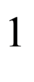 (Пункт в редакции, введенной в действие с 7 июня 2020 года приказом Минсельхоза России от 2 апреля 2020 года N 177 . - См. предыдущую редакцию ) ________________ Пункт 1 части 2.1 статьи 4 Федерального закона . (Сноска дополнительно включена с 7 июня 2020 года приказом Минсельхоза России от 2 апреля 2020 года N 177 ) 53. Гашение ВСД на транспортную партию подконтрольного товара, собственность на которую передается без перемещения товара, осуществляется в течение 24 часов после перехода права собственности зарегистрированным пользователем ФГИС ВетИС с правом доступа "гашение сертификатов". (Абзац в редакции, введенной в действие с 7 июня 2020 года приказом Минсельхоза России от 2 апреля 2020 года N 177 . - См. предыдущую редакцию )Если в течение 24 часов, отведенных на гашение ВСД, оператором ФГИС ВетИС в соответствии со статьей 4 Федерального закона , размещена информация об аварийном режиме, период, в течение которого допускается гашение ВСД, продлевается на время действия аварийного режима. (Абзац дополнительно включен с 7 июня 2020 года приказом Минсельхоза России от 2 апреля 2020 года N 177 ) 54. После гашения ВСД в формах для печати данного ВСД отображаются следующие изменения:на отображении ВСД появляется диагональная полоса розового цвета с полупрозрачной надписью "Погашен";на сокращенном выводе данных ВСД появляется тонкая диагональная полоса;на перечне номеров ВСД номера погашенных становятся подчеркнутыми;на графическом цветном или черно-белом изображении в виде единого ВСД, содержащего информацию о нескольких транспортных ВСД, для представления компетентным органам иностранного государства при перемещении подконтрольного товара наземным транспортом из Калининградской области или в Калининградскую область появляется диагональная полоса розового цвета с полупрозрачной надписью "Погашен". (Абзац дополнительно включен с 7 июня 2020 года приказом Минсельхоза России от 2 апреля 2020 года N 177 ) 55. Возвратные ВСД на производственную партию подконтрольного товара не оформляются.56. Возвратные ВСД на транспортную партию подконтрольного товара, собственность на которую переходит без перемещения подконтрольного товара, не оформляются.В случае, если новый владелец (перевозчик) возвращает подконтрольный товар предыдущему владельцу (собственнику), оформляется новый ВСД на транспортную партию подконтрольного товара, собственность на которую передается без перемещения подконтрольного товара.57. Оформление возвратного ВСД осуществляется при отказе от приемки всей партии подконтрольного товара или ее части независимо от основания отказа.ВСД оформляется на объем подконтрольного товара, который возвращается в случае отказа принятия всей партии подконтрольного товара.Основание отказа от приемки подконтрольного товара указывается при оформлении возвратного ВСД.58. Оформление возвратного ВСД при перемещении со сменой собственника или без смены собственника осуществляется только в случае возврата партии (части партии) подконтрольного товара из места назначения в место отправления тем же транспортным средством, которым осуществлена доставка подконтрольного товара в место назначения.59. Учет оформленного на бумажном носителе ВСД осуществляется путем ввода данных о ВСД в ФГИС ВетИС лицом, его оформившим, в течение 7 календарных дней со дня его оформления, за исключением случаев, предусмотренных абзацами третьим и четвертым настоящего пункта.В случае если ВСД оформлен должностным лицом Госветслужбы, учет ВСД в ФГИС ВетИС может производиться иным уполномоченным лицом этого органа или организации.Учет ВСД, оформленных на бумажных носителях, в случае, указанном в пункте 1 части 2.1 статьи 4 Федерального закона  осуществляется путем ввода данных о ВСД в ФГИС ВетИС лицом, его оформившим, в течение 7 календарных дней со дня восстановления работоспособности ФГИС ВетИС.Учет ВСД, оформленных должностными лицами Госветслужбы на бумажных носителях, содержащих сведения, составляющие государственную тайну, и (или) иную информацию, отнесенную федеральными органами исполнительной власти, осуществляющими функции по выработке и реализации государственной политики, нормативно-правовому регулированию в области обороны, функции по выработке и реализации государственной политики и нормативно-правовому регулированию в сфере внутренних дел, функции по выработке и реализации государственной политики и нормативно-правовому регулированию в сфере деятельности войск национальной гвардии Российской Федерации, в сфере оборота оружия, в сфере частной охранной деятельности, в сфере частной детективной деятельности и в сфере вневедомственной охраны, правоприменительные функции, функции по контролю и надзору в сфере исполнения уголовных наказаний, функции по выработке государственной политики, нормативно-правовому регулированию, контролю и надзору в сфере государственной охраны, государственного управления в области обеспечения безопасности Российской Федерации, к сведениям, составляющим служебную тайну, не осуществляется. В иных случаях, предусмотренных частью 2.1 статьи 4 Федерального закона , учет ВСД, оформленных на бумажных носителях должностными лицами Госветслужбы, осуществляется путем ввода в ФГИС ВетИС только номера и даты выдачи ВСД, оформленного на бумажном носителе. (Пункт в редакции, введенной в действие с 7 июня 2020 года приказом Минсельхоза России от 2 апреля 2020 года N 177 . - См. предыдущую редакцию )60. Лицо, осуществляющее учет ВСД, оформленного на бумажном носителе, обеспечивает соответствие данных, внесенных во ФГИС ВетИС, данным, указанным в ВСД, оформленном на бумажном носителе. (Пункт в редакции, введенной в действие с 7 июня 2020 года приказом Минсельхоза России от 2 апреля 2020 года N 177 . - См. предыдущую редакцию )61. В случаях временных разрывов используемых для доступа к интернет магистральных линий электронной связи или отсутствия средств электронной связи, обеспечивающих доступ к интернет в месте, где необходимо проводить работу по оформлению, аннулированию и гашению ВСД, допускается удаленная работа по их оформлению, аннулированию и гашению.Приложение N 3к приказу Минсельхоза Россииот 27 декабря 2016 года N 589Порядок оформления ветеринарных сопроводительных документов на бумажных носителях (с изменениями на 2 апреля 2020 года)1. Оформление ветеринарных сопроводительных документов (далее - ВСД) на бумажном носителе допускается в случаях, установленных статьей 4 Федерального закона от 13 июля 2015 г. N 243-ФЗ "О внесении изменений в Закон Российской Федерации "О ветеринарии"  и отдельные законодательные акты Российской Федерации". (Пункт дополнительно включен с 7 июня 2020 года приказом Минсельхоза России от 2 апреля 2020 года N 177 )      ___________________________________________________________Пункт 1 предыдущей редакции с 7 июня 2020 года считается пунктом 1.1 настоящей редакции - приказ Минсельхоза России от 2 апреля 2020 года N 177 . ___________________________________________________________1.1. Бланки ветеринарных сопроводительных документов (далее - ВСД) и бланки их корешков на бумажных носителях являются документами строгой отчетности и имеют не менее пяти степеней защиты (полиграфическая продукция уровня "А"), в том числе: цвет; водяные знаки; типографский номер; порядковый номер административно-территориального деления (республика, край, область, автономный округ, автономная область, город федерального значения); гильоширную рамку позитивного отображения; микротекст, размещенный по периметру гильоширной рамки.2. На бланки ВСД наносятся серия, состоящая из трех цифр, и порядковый номер.Бланки ВСД, выдаваемых уполномоченным органом, нумеруются следующей комбинацией цифр: первая цифра серии - 1, вторая и третья цифры серии - федеральный код уполномоченного органа согласно Приложению N 1 к настоящему Порядку , после знака "N" - порядковый номер документа.Бланки ВСД, выдаваемых организациями, подведомственными уполномоченным в области ветеринарии органам исполнительной власти субъектов Российской Федерации, нумеруются следующей комбинацией цифр: первая цифра серии - 2, вторая и третья цифры серии - код субъекта Российской Федерации согласно Приложению N 1 к настоящему Порядку , после знака "N " - порядковый номер документа. (Абзац в редакции, введенной в действие с 7 июня 2020 года приказом Минсельхоза России от 2 апреля 2020 года N 177 . - См. предыдущую редакцию )   Бланки ВСД, выдаваемых ветеринарными (ветеринарно-санитарными) службами федеральных органов исполнительной власти осуществляющих функции по выработке и реализации государственной политики, нормативно-правовому регулированию в области обороны, функции по выработке и реализации государственной политики и нормативно-правовому регулированию в сфере внутренних дел, функции по выработке и реализации государственной политики и нормативно-правовому регулированию в сфере деятельности войск национальной гвардии Российской Федерации, в сфере оборота оружия, в сфере частной охранной деятельности и в сфере вневедомственной охраны, правоприменительные функции, функции по контролю и надзору в сфере исполнения уголовных наказаний, функции по выработке государственной политики, нормативно-правовому регулированию, контролю и надзору в сфере государственной охраны, государственное управление в области обеспечения безопасности Российской Федерации (далее - федеральные органы исполнительной власти в области обороны, в сфере внутренних дел, в сфере деятельности войск национальной гвардии Российской Федерации, в сфере исполнения наказаний, в сфере государственной охраны и в области обеспечения безопасности), нумеруются следующей комбинацией цифр:первая цифра серии:федеральный орган исполнительной власти в области обороны - 3;федеральный орган исполнительной власти в сфере внутренних дел - 4;федеральный орган исполнительной власти в сфере исполнения наказаний - 5;федеральный орган исполнительной власти в сфере государственной охраны - 6;федеральный орган исполнительной власти в области обеспечения безопасности - 7;федеральный орган исполнительной власти в сфере деятельности войск национальной гвардии Российской Федерации - 8;вторая и третья цифры серии - код субъекта Российской Федерации согласно Приложению N 1 настоящему Порядку , после знака "N" - порядковый номер документа. (Абзац в редакции, введенной в действие с 7 июня 2020 года приказом Минсельхоза России от 2 апреля 2020 года N 177 . - См. предыдущую редакцию )  При оформлении ВСД используются номера административно-территориального деления Российской Федерации (Приложение N 1 к настоящему Порядку ).3. При оформлении ВСД на бумажном носителе они оформляются по формам NN 1 , 2 , 3 , 4 , 5а , 5b , 5с , 5d , 5е , 5f , 5g , 5h , 5i , 5j , 5k , 5l  (Приложение N 2 к настоящему Порядку ), формам, установленным актами, составляющими право Евразийского экономического союза (далее - ЕАЭС), формам, согласованным уполномоченным органом и компетентным органом страны-импортера или по формам, размещенным на официальных сайтах компетентных органов стран-импортеров. 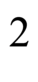 (Абзац в редакции, введенной в действие с 7 июня 2020 года приказом Минсельхоза России от 2 апреля 2020 года N 177 . - См. предыдущую редакцию )   ________________ Единые формы ветеринарных сертификатов , утвержденные Решением Комиссии Таможенного союза от 18 июня 2010 г. N 317 "О применении ветеринарно-санитарных мер в Евразийском экономическом союзе"  с изменениями, внесенными решениями Комиссии Таможенного союза от 18 ноября 2010 г. N 455 , от 30 сентября 2014 г. N 178  (Официальный сайт Комиссии Таможенного союза http://www.tsouz.ru/, 30 июня 2010 г.). (Сноска дополнительно включена с 7 июня 2020 года приказом Минсельхоза России от 2 апреля 2020 года N 177 ) Ветеринарные свидетельства форм NN 1 , 2 , 3  и ветеринарные справки формы N 4  оформляют: организации, подведомственные органам исполнительной власти субъектов Российской Федерации в области ветеринарии, а также ветеринарные (ветеринарно-санитарные) службы федеральных органов исполнительной власти в области обороны, в сфере внутренних дел, в сфере деятельности войск национальной гвардии Российской Федерации, в сфере исполнения наказаний, в сфере государственной охраны и в области обеспечения безопасности. (Абзац в редакции, введенной в действие с 7 июня 2020 года приказом Минсельхоза России от 2 апреля 2020 года N 177 . - См. предыдущую редакцию )  Ветеринарные сертификаты форм NN 5а , 5b , 5с , 5d , 5е , 5f , 5g , 5h , 5i , 5j , 5k , 5l  или форм, согласованных уполномоченным органом и компетентным органом страны-импортера, форм, размещенных на официальных сайтах компетентных органов стран-импортеров, форм, установленных актами, составляющих право ЕАЭС, оформляет уполномоченный орган. 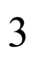 (Абзац в редакции, введенной в действие с 7 июня 2020 года приказом Минсельхоза России от 2 апреля 2020 года N 177 . - См. предыдущую редакцию )   ________________ Единые формы ветеринарных сертификатов , утвержденные Решением Комиссии Таможенного союза от 18 июня 2010 г. N 317 "О применении ветеринарно-санитарных мер в Евразийском экономическом союзе"  с изменениями, внесенными решениями Комиссии Таможенного союза от 18 ноября 2010 г. N 455 , от 30 сентября 2014 г. N 178  (Официальный сайт Комиссии Таможенного союза http://www.tsouz.ru/, 30 июня 2010 г.). (Сноска дополнительно включена с 7 июня 2020 года приказом Минсельхоза России от 2 апреля 2020 года N 177 ) Ветеринарные свидетельства форм NN 1 , 2 , 3  оформляются при производстве, обороте, а также перевозке подконтрольных товаров за пределы района (города) по территории Российской Федерации; ветеринарные справки формы N 4  - при производстве, обороте, а также перевозке подконтрольных товаров в пределах района (города).При вывозе с территории Российской Федерации подконтрольные товары сопровождаются ветеринарными сертификатами форм NN 5а , 5b , 5с , 5d , 5е , 5f , 5g , 5h , 5i , 5j , 5k , 5l  или форм, согласованных уполномоченным органом и компетентным органом страны-импортера, или форм, размещенных на официальных сайтах компетентных органов стран-импортеров. (Абзац в редакции, введенной в действие с 7 июня 2020 года приказом Минсельхоза России от 2 апреля 2020 года N 177 . - См. предыдущую редакцию )  4. Ветеринарное свидетельство формы N 1  оформляется на живых животных, биологические объекты.Ветеринарное свидетельство формы N 2  оформляется на продукцию животного происхождения.Ветеринарное свидетельство формы N 3  оформляется на техническое сырье, корма и биологические отходы.При перевозке кожевенно-мехового сырья ветеринарная справка формы N 4  оформляется без учета наличия клейма, но при условии обязательного биркования шкур.Ветеринарный сертификат формы N 5a  оформляется на экспортируемых из Российской Федерации убойных, племенных и других животных, птицу, пчел и расплод пчел.Ветеринарный сертификат формы N 5b  оформляется на экспортируемое из Российской Федерации фуражное зерно и другие растительные продукты для животноводства.Ветеринарный сертификат формы N 5c  оформляется на экспортируемый из Российской Федерации племенной материал.Ветеринарный сертификат формы N 5d  оформляется на экспортируемое из Российской Федерации молоко и молочные продукты.Ветеринарный сертификат формы N 5e  оформляется на экспортируемые из Российской Федерации мясо и мясопродукты домашних и диких животных.Ветеринарный сертификат формы N 5f  оформляется на экспортируемое из Российской Федерации сырье животного происхождения.Ветеринарный сертификат формы N 5g  оформляется на экспортируемые из Российской Федерации пчелиный мед и продукты пчеловодства.Ветеринарный сертификат формы N 5h  оформляется на экспортируемые из Российской Федерации биологическое сырье, предназначенное для производства лекарственных средств, применяемых в ветеринарии, коллекции и образцы по зоологии, анатомии, палеонтологии.Ветеринарный сертификат формы N 5i  оформляется на экспортируемых из Российской Федерации рыбу, ракообразных, моллюсков, водных животных, других объектов промысла и продуктов их переработки.Ветеринарный сертификат формы N 5j  оформляется на экспортируемые из Российской Федерации охотничьи трофеи диких животных, птиц, рыб, рептилий, а также их частей и дериватов.Ветеринарный сертификат формы N 5k  оформляется и выдается на экспортируемые из Российской Федерации яйцо птицы столовое и яичный порошок.Ветеринарный сертификат формы N 5l  оформляется на экспортируемых из Российской Федерации в Европейский союз рыбу, ракообразных, моллюсков, водных животных, других объектов промысла и продуктов их переработки.5. Оформление ВСД на бумажном носителе на подконтрольные товары, перемещаемые с территории Российской Федерации на территорию стран - членов ЕАЭС, и на подконтрольные товары, ввезенные на территорию Российской Федерации, взамен ветеринарных сертификатов стран-экспортеров, осуществляется по формам и в порядке, установленным актами, составляющими право ЕАЭС. 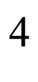 (Пункт в редакции, введенной в действие с 7 июня 2020 года приказом Минсельхоза России от 2 апреля 2020 года N 177 . - См. предыдущую редакцию )   ________________ Решение Комиссии Таможенного союза от 18 июня 2010 г. N 317 "О применении ветеринарно-санитарных мер в Евразийском экономическом союзе"  с изменениями, внесенными решениями Комиссии Таможенного союза от 17 августа 2010 г. N 342 , от 18 ноября 2010 г. N 455 , от 2 марта 2011 г. N 569 , от 2 марта 2011 г. N 570 , от 7 апреля 2011 г. N 623 , от 22 июня 2011 г. N 724 , от 15 июля 2011 г. N 726 , от 18 октября 2011 г. N 830 , от 18 октября 2011 г. N 831 , от 18 октября 2011 г. N 834 , от 9 декабря 2011 г. N 859 , от 9 декабря 2011 г. N 893 , решениями Совета Евразийской экономической комиссии от 24 августа 2012 г. N 73 , от 12 октября 2012 г. N 85 , решениями Коллегии Евразийской экономической комиссии от 4 декабря 2012 г. N 254 , от 12 декабря 2012 г. N 274 , от 25 декабря 2012 г. N 307 , решением Совета Евразийской экономической комиссии от 2 июля 2013 г. N 43 , решениями Коллегии Евразийской экономической комиссии от 10 сентября 2013 г. N 192 , от 29 октября 2013 г. N 244 , решением Совета Евразийской экономической комиссии от 19 ноября 2013 г. N 84 , решениями Коллегии Евразийской экономической комиссии от 10 декабря 2013 г. N 294 , от 11 февраля 2014 г. N 18 , от 30 сентября 2014 г. N 178 , решениями Совета Евразийской экономической комиссии от 9 октября 2014 г. N 95 , от 12 ноября 2014 г. N 102 , решениями Коллегии Евразийской экономической комиссии от 24 декабря 2014 г. N 244 , от 14 июля 2015 г. N 83 , решением Совета Евразийской экономической комиссии от 23 ноября 2015 г. N 93 , решениями Коллегии Евразийской экономической комиссии от 8 декабря 2015 г. N 160 , от 2 февраля 2016 г. N 14 , от 7 июня 2016 г. N 63 , N 67 , от 24 апреля 2017 г. N 34 , решением Совета Евразийской экономической комиссии от 17 мая 2017 г. N 23 , решениями Коллегии Евразийской экономической комиссии от 30 мая 2017 г. N 60 , от 5 декабря 2017 г. N 165 , от 18 декабря 2018 г. N 205 , от 25 декабря 2018 г. N 216 , решением Совета Евразийской экономической комиссии от 22 февраля 2019 г. N 11 , решениями Коллегии Евразийской экономической комиссии от 9 июля 2019 г. N 116 , от 24 декабря 2019 г. N 237  (Официальный сайт Комиссии Таможенного союза http://www.tsouz.ru/, 30 июня 2010 г.). (Сноска дополнительно включена  с 7 июня 2020 года приказом Минсельхоза России от 2 апреля 2020 года N 177 )5.1. Ветеринарные сертификаты на вывозимые подконтрольные товары должны соответствовать требованиям страны-импортера или быть согласованными со страной-импортером. 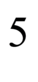 (Пункт дополнительно включен с 7 июня 2020 года приказом Минсельхоза России от 2 апреля 2020 года N 177 ) ________________ Положение о едином порядке осуществления ветеринарного контроля (надзора) на таможенной границе Евразийского экономического союза и на таможенной территории Евразийского экономического союза , утвержденное Решением Комиссии Таможенного союза от 18 июня 2010 г. N 317 "О применении ветеринарно-санитарных мер в Евразийском экономическом союзе"  с изменениями, внесенными решениями Комиссии Таможенного союза от 17 августа 2010 г. N 342 , от 22 июня 2011 г. N 724 , решениями Совета Евразийской экономической комиссии от 12 октября 2012 г. N 85 , от 19 ноября 2013 г. N 84 , от 9 октября 2014 г. N 95 , от 23 ноября 2015 г. N 93  (Официальный сайт Комиссии Таможенного союза http://www.tsouz.ru/, 30 июня 2010 г.). (Сноска дополнительно включена  с 7 июня 2020 года приказом Минсельхоза России от 2 апреля 2020 года N 177 ) 6. Заполненные корешки ВСД на бумажном носителе и/или информация в электронном виде в ФГИС ВетИС подлежат хранению в течение 3 лет у лиц, осуществивших оформление ветеринарных сертификатов. В случае, если срок годности подконтрольной продукции составляет более 3 лет, заполненные корешки ВСД на бумажном носителе и/или информация в электронном виде в ФГИС ВетИС подлежат хранению в течение всего срока годности подконтрольной продукции. (Пункт в редакции, введенной в действие с 7 июня 2020 года приказом Минсельхоза России от 2 апреля 2020 года N 177 . - См. предыдущую редакцию )  7. ВСД, оформленные на бумажном носителе, заполненные разными чернилами, имеющие исправления, неясный оттиск печати, без печати, без подписи, без полного наименования должности, без указания фамилии, инициалов специалиста, подписавшего ветеринарный сертификат, без указания всех требуемых сведений, в том числе даты их выдачи, являются недействительными.Подконтрольный товар без ВСД или сопровождаемый ВСД, признанным недействительным в соответствии с требованием абзаца первого настоящего пункта, не подлежит приему для переработки и реализации, но принимается для изолированного хранения до предъявления ВСД. В случае непредставления в пятидневный срок ВСД на указанный подконтрольный товар решение о его использовании принимается в соответствии с требованиями законодательства Российской Федерации в области ветеринарии.8. При перевозке подконтрольных товаров между субъектами Российской Федерации в графе "Особые отметки" ветеринарного свидетельства указываются номер и дата разрешения руководителя органа исполнительной власти субъекта Российской Федерации в области ветеринарии (при перевозке животных - указываются номер и дата разрешения руководителя органа, осуществляющего федеральный государственный ветеринарный надзор), а также номер ВСД, в сопровождении которого подконтрольный товар перемещался ранее.При перевозке подконтрольных товаров между объектами федеральных органов исполнительной власти в области обороны, в сфере внутренних дел, в сфере деятельности войск национальной гвардии Российской Федерации, в сфере исполнения наказаний, в сфере государственной охраны и в области обеспечения безопасности, находящимися в разных субъектах Российской Федерации, в графе "Особые отметки" ВСД должны быть указаны номер и дата разрешения, выдаваемого руководителями ветеринарных (ветеринарно-санитарных) служб указанных федеральных органов исполнительной власти или уполномоченными ими должностными лицами. (Пункт в редакции, введенной в действие с 7 июня 2020 года приказом Минсельхоза России от 2 апреля 2020 года N 177 . - См. предыдущую редакцию )  8.1. При перевозках по территории Российской Федерации подконтрольных товаров, для ввоза которых на территорию Российской Федерации требуется разрешение федерального органа исполнительной власти, осуществляющего функции по контролю и надзору в сфере ветеринарии, в случае, если эти подконтрольные товары не прошли при ввозе в Российскую Федерацию пограничный ветеринарный контроль, в графе "Особые отметки" указываются номер и дата разрешения руководителя органа исполнительной власти субъекта Российской Федерации в области ветеринарии, в который направляется данный подконтрольный товар, номер и дата разрешения на ввоз подконтрольного товара. (Пункт дополнительно включен с 7 июня 2020 года приказом Минсельхоза России от 2 апреля 2020 года N 177 ) 9. При перевозке по территории Российской Федерации подконтрольных товаров, предназначенных для вывоза с территории Российской Федерации, в графе "Особые отметки" ветеринарного свидетельства указываются номер и дата разрешения федерального органа исполнительной власти, осуществляющего функции по контролю и надзору в сфере ветеринарии в соответствии с требованиями, предусмотренными законодательством Российский Федерации в области ветеринарии.10. При перевозках по территории Российской Федерации подконтрольных товаров, принадлежащих федеральным органам исполнительной власти в области обороны, в сфере внутренних дел, в сфере деятельности войск национальной гвардии Российской Федерации, в сфере исполнения наказаний, в сфере государственной охраны и в области обеспечения безопасности, используемых ими для собственных нужд, в месте погрузки в адрес указанных федеральных органов исполнительной власти, специалистом в области ветеринарии, являющимся уполномоченным лицом органа или организации, входящего в систему Государственной ветеринарной службы Российской Федерации, оформляются копии ранее выданных ВСД, в которые (на обороте листа) вносятся следующие данные: соответствие подконтрольного товара и транспортного средства ветеринарно-санитарным требованиям, номер транспортного средства, количество погруженного на него товара, наименование и местонахождение получателя груза, дата погрузки. Эти сведения заверяются печатью и подписью специалиста в области ветеринарии, являющегося уполномоченным лицом органа или организации, входящего в систему Государственной ветеринарной службы Российской Федерации, в соответствии с его компетенцией. Оформление копий ВСД на ранее оформленные копии ВСД не допускается. (Пункт в редакции, введенной в действие с 7 июня 2020 года приказом Минсельхоза России от 2 апреля 2020 года N 177 . - См. предыдущую редакцию )  Приложение N 1К Порядку оформления ветеринарныхсопроводительных документовна бумажных носителях(с изменениями на 2 апреля 2020 года) Перечень федеральных кодов (вторая и третья цифры серии бланков ВСД, выдаваемых уполномоченным органом)           Перечень кодов субъектов Российской Федерации (вторая и третья цифры серии бланков ВСД, выдаваемых организациями, подведомственными уполномоченным в области ветеринарии органам исполнительной власти субъектов Российской Федерации и ветеринарными (ветеринарно-санитарными) службами федеральных органов исполнительной власти в области обороны, в сфере внутренних дел, в сфере деятельности войск национальной гвардии Российской Федерации, в сфере исполнения наказаний, в сфере государственной охраны и в области обеспечения безопасности) (Наименование в редакции, введенной в действие с 7 июня 2020 года приказом Минсельхоза России от 2 апреля 2020 года N 177 . - См. предыдущую редакцию ) Приложение N 2К Порядку оформленияветеринарныхсопроводительных документовна бумажных носителях(с изменениями на 2 апреля 2020 года)     Форма N 1      Форма N 1      Форма N 2      Форма N 2      Форма N 3      Форма N 3      Форма N 5а      Форма N 5а      Форма N 5b      Форма N 5b      Форма N 5c      Форма N 5c      Форма N 5d      Форма N 5d      Форма N 5e      Форма N 5e      Форма N 5f      Форма N 5f      Форма N 5g(В редакции, введенной в действиес 7 июня 2020 годаприказом Минсельхоза Россииот 2 апреля 2020 года N 177 . -См. предыдущую редакцию )      Форма N 5g(В редакции, введенной в действиес 7 июня 2020 годаприказом Минсельхоза Россииот 2 апреля 2020 года N 177 . -См. предыдущую редакцию )      Форма N 5h      Форма N 5h      Форма N 5i      Форма N 5i      Форма N 5j      Форма N 5j      Форма N 5k(В редакции, введенной в действиес 7 июня 2020 годаприказом Минсельхоза Россииот 2 апреля 2020 года N 177 . -См. предыдущую редакцию )     Форма N 5k(В редакции, введенной в действиес 7 июня 2020 годаприказом Минсельхоза Россииот 2 апреля 2020 года N 177 . -См. предыдущую редакцию )      Форма 5l Редакция документа с учетомизменений и дополнений подготовленаАО "Кодекс"Об утверждении Ветеринарных правил организации работы по оформлению ветеринарных сопроводительных документов, Порядка оформления ветеринарных сопроводительных документов в электронной форме и Порядка оформления ветеринарных сопроводительных документов на бумажных носителях (с изменениями на 2 апреля 2020 года) (Источник: ИСС "КОДЕКС") N п/п Наименование территориального органа Перечень субъектов Российской Федерации Фед. код 1 Управление Федеральной службы по ветеринарному и фитосанитарному надзору по Белгородской области Белгородская область 31 2. Управление Федеральной службы по ветеринарному и фитосанитарному надзору по Брянской и Смоленской областям Брянская область, Смоленская область 3267 3. Управление Федеральной службы по ветеринарному и фитосанитарному надзору по Владимирской области Владимирская область 33 4. Управление Федеральной службы по ветеринарному и фитосанитарному надзору по Воронежской области Воронежская область 36 5. Управление Федеральной службы по ветеринарному и фитосанитарному надзору по Калужской области Калужская область 40 6. Управление Федеральной службы по ветеринарному и фитосанитарному надзору по Костромской и Ивановской областям Костромская область, Ивановская область 4437 7. Управление Федеральной службы по ветеринарному и фитосанитарному надзору по городу Москве, Московской и Тульской областям город Москва, Московская область, Тульская область 77 50 71 8. Управление Федеральной службы по ветеринарному и фитосанитарному надзору по Липецкой области Липецкая область 48 9. Управление Федеральной службы по ветеринарному и фитосанитарному надзору по Орловской и Курской областям Орловская область, Курская область 57 46 10. Управление Федеральной службы по ветеринарному и фитосанитарному надзору по Рязанской и Тамбовской областям Рязанская область, Тамбовская область 62 68 11. Управление Федеральной службы по ветеринарному и фитосанитарному надзору по Тверской и Псковской областям Тверская область, Псковская область 69 60 12. Управление Федеральной службы по ветеринарному и фитосанитарному надзору по Ярославской области Ярославская область 76 13. Управление Федеральной службы по ветеринарному и фитосанитарному надзору по Республике Карелия, Архангельской области и Ненецкому автономному округу Республика Карелия, Архангельская область, Ненецкий автономный округ 10 2983 14. Управление Федеральной службы по ветеринарному и фитосанитарному надзору по Республике Коми Республика Коми 11 15. Управление Федеральной службы по ветеринарному и фитосанитарному надзору по Калининградской области Калининградская область 39 16. Управление Федеральной службы по ветеринарному и фитосанитарному надзору по г.Санкт-Петербургу и Ленинградской области город Санкт-Петербург, Ленинградская область 78 47 17. Управление Федеральной службы по ветеринарному и фитосанитарному надзору по Мурманской области Мурманская область 51 18. Управление Федеральной службы по ветеринарному и фитосанитарному надзору по Новгородской и Вологодской областям Новгородская область Вологодская область 53 35 19. Управление Федеральной службы по ветеринарному и фитосанитарному надзору по Республике Дагестан Республика Дагестан 5 20. Управление Федеральной службы по ветеринарному и фитосанитарному надзору по Республике Ингушетия Республика Ингушетия 6 21. Управление Федеральной службы по ветеринарному и фитосанитарному надзору по Кабардино-Балкарской Республике и Республике Северная Осетия - Алания Кабардино-Балкарская РеспубликаРеспублика Северная Осетия - Алания 7 15 22. Управление Федеральной службы по ветеринарному и фитосанитарному надзору по Ростовской и Волгоградской областям и Республике Калмыкия Ростовская область Волгоградская область Республика Калмыкия 6134 8 23. Управление Федеральной службы по ветеринарному и фитосанитарному надзору по Чеченской Республике Чеченская Республика 20 24. Управление Федеральной службы по ветеринарному и фитосанитарному надзору по Краснодарскому краю и Республике Адыгея Краснодарский край, Республика Адыгея 23 1 25. Управление Федеральной службы по ветеринарному и фитосанитарному надзору по Ставропольскому краю и Карачаево-Черкесской Республике Ставропольский крайКарачаево-Черкесская Республика 26 9 26. Управление Федеральной службы по ветеринарному и фитосанитарному надзору по Астраханской области Астраханская область 30 27. Управление Федеральной службы по ветеринарному и фитосанитарному надзору по Республике Башкортостан Республика Башкортостан 2 28. Управление Федеральной службы по ветеринарному и фитосанитарному надзору по Республике Мордовия и Пензенской области Республика Мордовия Пензенская область 13 58 29. Управление Федеральной службы по ветеринарному и фитосанитарному надзору по Республике Татарстан Республика Татарстан 16 30. Управление Федеральной службы по ветеринарному и фитосанитарному надзору по Кировской области и Удмуртской Республике Кировская область Удмуртская Республика 43 18 31. Управление Федеральной службы по ветеринарному и фитосанитарному надзору по Чувашской Республике и Ульяновской области Чувашская Республика Ульяновская область 2173 32. Управление Федеральной службы по ветеринарному и фитосанитарному надзору по Нижегородской области и Республике Марий Эл Нижегородская область, Республика Марий Эл 52 12 33. Управление Федеральной службы по ветеринарному и фитосанитарному надзору по Оренбургской области Оренбургская область 56 34. Управление Федеральной службы по ветеринарному и фитосанитарному надзору по Пермскому краю Пермский край 59 35. Управление Федеральной службы по ветеринарному и фитосанитарному надзору по Самарской области Самарская область 63 36. Управление Федеральной службы по ветеринарному и фитосанитарному надзору по Саратовской области Саратовская область 64 37. Управление Федеральной службы по ветеринарному и фитосанитарному надзору по Курганской области Курганская область 45 38. Управление Федеральной службы по ветеринарному и фитосанитарному надзору по Свердловской области Свердловская область 66 39. Управление Федеральной службы по ветеринарному и фитосанитарному надзору по Тюменской области, Ямало-Ненецкому и Ханты-Мансийскому автономным округам Тюменская область,Ямало-Ненецкий автономный округ,Ханты-Мансийский автономный округ - Югра 72 8986 40. Управление Федеральной службы по ветеринарному и фитосанитарному надзору по Челябинской области Челябинская область 74 41. Управление Федеральной службы по ветеринарному и фитосанитарному надзору по Республикам Хакасия и Тыва и Кемеровской области Республика Хакасия Республика Тыва Кемеровская область 1917 42 42. Управление Федеральной службы по ветеринарному и фитосанитарному надзору по Алтайскому краю и Республике Алтай Алтайский край, Республика Алтай 22 4 43. Управление Федеральной службы по ветеринарному и фитосанитарному надзору по Красноярскому краю Красноярский край 24 44. Управление Федеральной службы по ветеринарному и фитосанитарному надзору по Иркутской области и Республике Бурятия Иркутская областьРеспублика Бурятия 38 3 45. Управление Федеральной службы по ветеринарному и фитосанитарному надзору по Новосибирской области Новосибирская область 54 46. Управление Федеральной службы по ветеринарному и фитосанитарному надзору по Омской области Омская область 55 47. Управление Федеральной службы по ветеринарному и фитосанитарному надзору по Томской области Томская область 70 48. Управление Федеральной службы по ветеринарному и фитосанитарному надзору по Забайкальскому краю и Амурской области Забайкальский край, Амурская область 75 28 49. Управление Федеральной службы по ветеринарному и фитосанитарному надзору по Республике Саха (Якутия) Республика Саха (Якутия) 14 50. Управление Федеральной службы по ветеринарному и фитосанитарному надзору по Приморскому краю и Сахалинской области Приморский край, Сахалинская область 25 65 51. Управление Федеральной службы по ветеринарному и фитосанитарному надзору по Камчатскому краю и Чукотскому автономному округу Камчатский край, Чукотский автономный округ 4187 52. Управление Федеральной службы по ветеринарному и фитосанитарному надзору по Магаданской области Магаданская область 49 53. Управление Федеральной службы по ветеринарному и фитосанитарному надзору по Хабаровскому краю и Еврейской автономной области Хабаровский край, Еврейская автономная область 27 79 54. Управление Федеральной службы по ветеринарному и фитосанитарному надзору по Республике Крым и городу Севастополю Республика Крым, Город Севастополь 84 85 N п/п Наименование субъекта Российской Федерации Код 1 Республика Адыгея (Адыгея) 01 2 Республика Башкортостан 02 3 Республика Бурятия 03 4 Республика Алтай 04 5 Республика Дагестан 05 6 Республика Ингушетия 06 7 Кабардино-Балкарская Республика 07 8 Республика Калмыкия 08 9 Карачаево-Черкесская Республика 09 10 Республика Карелия 10 11 Республика Коми 11 12 Республика Марий Эл 12 13 Республика Мордовия 13 14 Республика Саха (Якутия) 14 15 Республика Северная Осетия - Алания 15 16 Республика Татарстан (Татарстан) 16 17 Республика Тыва 17 18 Удмуртская Республика 18 19 Республика Хакасия 19 20 Чеченская Республика 95 21 Чувашская Республика - Чувашия 21 22 Алтайский край 22 23 Краснодарский край 23 24 Красноярский край 24 25 Приморский край 25 26 Ставропольский край 26 27 Хабаровский край 27 28 Амурская область 28 29 Архангельская область 29 30 Астраханская область 30 31 Белгородская область 31 32 Брянская область 32 33 Владимирская область 33 34 Волгоградская область 34 35 Вологодская область 35 36 Воронежская область 36 37 Ивановская область 37 38 Иркутская область 38 39 Калининградская область 39 40 Калужская область 40 41 Камчатский край 41 42 Кемеровская область 42 43 Кировская область 43 44 Костромская область 44 45 Курганская область 45 46 Курская область 46 47 Ленинградская область 47 48 Липецкая область 48 49 Магаданская область 49 50 Московская область 50 51 Мурманская область 51 52 Нижегородская область 52 53 Новгородская область 53 54 Новосибирская область 54 55 Омская область 55 56 Оренбургская область 56 57 Орловская область 57 58 Пензенская область 58 59 Пермский край 59 60 Псковская область 60 61 Ростовская область 61 62 Рязанская область 62 63 Самарская область 63 64 Саратовская область 64 65 Сахалинская область 65 66 Свердловская область 66 67 Смоленская область 67 68 Тамбовская область 68 69 Тверская область 69 70 Томская область 70 71 Тульская область 71 72 Тюменская область 72 73 Ульяновская область 73 74 Челябинская область 74 75 Забайкальский край 75 76 Ярославская область 76 77 Москва 77 78 Санкт-Петербург 78 79 Еврейская автономная область 79 80 Ненецкий автономный округ 83 81 Ханты-Мансийский автономный округ - Югра 86 82 Чукотский автономный округ 87 83 Ямало-Ненецкий автономный округ 89 84 Республика Крым 84 85 г.Севастополь 85 ГОСУДАРСТВЕННАЯ ВЕТЕРИНАРНАЯ СЛУЖБА (субъект Российской Федерации) (район (город) (наименование учреждения)  ВЕТЕРИНАРНОЕ СВИДЕТЕЛЬСТВО  ВЕТЕРИНАРНОЕ СВИДЕТЕЛЬСТВО  ВЕТЕРИНАРНОЕ СВИДЕТЕЛЬСТВО  ВЕТЕРИНАРНОЕ СВИДЕТЕЛЬСТВО  ВЕТЕРИНАРНОЕ СВИДЕТЕЛЬСТВО  ВЕТЕРИНАРНОЕ СВИДЕТЕЛЬСТВО  ВЕТЕРИНАРНОЕ СВИДЕТЕЛЬСТВО  ВЕТЕРИНАРНОЕ СВИДЕТЕЛЬСТВО  ВЕТЕРИНАРНОЕ СВИДЕТЕЛЬСТВО  ВЕТЕРИНАРНОЕ СВИДЕТЕЛЬСТВО  ВЕТЕРИНАРНОЕ СВИДЕТЕЛЬСТВО  ВЕТЕРИНАРНОЕ СВИДЕТЕЛЬСТВО  ВЕТЕРИНАРНОЕ СВИДЕТЕЛЬСТВО  ВЕТЕРИНАРНОЕ СВИДЕТЕЛЬСТВО  ВЕТЕРИНАРНОЕ СВИДЕТЕЛЬСТВО  ВЕТЕРИНАРНОЕ СВИДЕТЕЛЬСТВО  ВЕТЕРИНАРНОЕ СВИДЕТЕЛЬСТВО  ВЕТЕРИНАРНОЕ СВИДЕТЕЛЬСТВО  ВЕТЕРИНАРНОЕ СВИДЕТЕЛЬСТВО  ВЕТЕРИНАРНОЕ СВИДЕТЕЛЬСТВО  ВЕТЕРИНАРНОЕ СВИДЕТЕЛЬСТВО N N N N от " от " " " 20 г. Я, нижеподписавшийся, выдал настоящее ветеринарное свидетельство Я, нижеподписавшийся, выдал настоящее ветеринарное свидетельство Я, нижеподписавшийся, выдал настоящее ветеринарное свидетельство Я, нижеподписавшийся, выдал настоящее ветеринарное свидетельство Я, нижеподписавшийся, выдал настоящее ветеринарное свидетельство Я, нижеподписавшийся, выдал настоящее ветеринарное свидетельство Я, нижеподписавшийся, выдал настоящее ветеринарное свидетельство Я, нижеподписавшийся, выдал настоящее ветеринарное свидетельство Я, нижеподписавшийся, выдал настоящее ветеринарное свидетельство Я, нижеподписавшийся, выдал настоящее ветеринарное свидетельство Я, нижеподписавшийся, выдал настоящее ветеринарное свидетельство Я, нижеподписавшийся, выдал настоящее ветеринарное свидетельство (наименование юридического лица или Ф.И.О. (наименование юридического лица или Ф.И.О. (наименование юридического лица или Ф.И.О. (наименование юридического лица или Ф.И.О. (наименование юридического лица или Ф.И.О. (наименование юридического лица или Ф.И.О. (наименование юридического лица или Ф.И.О. (наименование юридического лица или Ф.И.О. (наименование юридического лица или Ф.И.О. (наименование юридического лица или Ф.И.О. (наименование юридического лица или Ф.И.О. (наименование юридического лица или Ф.И.О. (наименование юридического лица или Ф.И.О. (наименование юридического лица или Ф.И.О. (наименование юридического лица или Ф.И.О. (наименование юридического лица или Ф.И.О. (наименование юридического лица или Ф.И.О. (наименование юридического лица или Ф.И.О. (наименование юридического лица или Ф.И.О. (наименование юридического лица или Ф.И.О. (наименование юридического лица или Ф.И.О. физического лица) физического лица) физического лица) физического лица) физического лица) физического лица) физического лица) физического лица) физического лица) физического лица) физического лица) физического лица) физического лица) физического лица) физического лица) физического лица) физического лица) физического лица) физического лица) физического лица) физического лица) в том, что при ветеринарном осмотре подлежащих отправке в том, что при ветеринарном осмотре подлежащих отправке в том, что при ветеринарном осмотре подлежащих отправке в том, что при ветеринарном осмотре подлежащих отправке в том, что при ветеринарном осмотре подлежащих отправке в том, что при ветеринарном осмотре подлежащих отправке в том, что при ветеринарном осмотре подлежащих отправке в том, что при ветеринарном осмотре подлежащих отправке (указать вид животных, (указать вид животных, (указать вид животных, (указать вид животных, (указать вид животных, (указать вид животных, (указать вид животных, (указать вид животных, (указать вид животных, (указать вид животных, (указать вид животных, (указать вид животных, (указать вид животных, биологических объектов) биологических объектов) биологических объектов) биологических объектов) биологических объектов) биологических объектов) биологических объектов) биологических объектов) биологических объектов) биологических объектов) биологических объектов) биологических объектов) биологических объектов) биологических объектов) биологических объектов) биологических объектов) биологических объектов) биологических объектов) биологических объектов) биологических объектов) биологических объектов) в количестве голов (мест, штук) больных и подозрительных голов (мест, штук) больных и подозрительных голов (мест, штук) больных и подозрительных голов (мест, штук) больных и подозрительных голов (мест, штук) больных и подозрительных голов (мест, штук) больных и подозрительных голов (мест, штук) больных и подозрительных голов (мест, штук) больных и подозрительных голов (мест, штук) больных и подозрительных голов (мест, штук) больных и подозрительных голов (мест, штук) больных и подозрительных голов (мест, штук) больных и подозрительных голов (мест, штук) больных и подозрительных голов (мест, штук) больных и подозрительных по заболеванию заразными болезнями не обнаружено и они выходят (вывозятся) из по заболеванию заразными болезнями не обнаружено и они выходят (вывозятся) из по заболеванию заразными болезнями не обнаружено и они выходят (вывозятся) из по заболеванию заразными болезнями не обнаружено и они выходят (вывозятся) из по заболеванию заразными болезнями не обнаружено и они выходят (вывозятся) из по заболеванию заразными болезнями не обнаружено и они выходят (вывозятся) из по заболеванию заразными болезнями не обнаружено и они выходят (вывозятся) из по заболеванию заразными болезнями не обнаружено и они выходят (вывозятся) из по заболеванию заразными болезнями не обнаружено и они выходят (вывозятся) из по заболеванию заразными болезнями не обнаружено и они выходят (вывозятся) из по заболеванию заразными болезнями не обнаружено и они выходят (вывозятся) из по заболеванию заразными болезнями не обнаружено и они выходят (вывозятся) из по заболеванию заразными болезнями не обнаружено и они выходят (вывозятся) из по заболеванию заразными болезнями не обнаружено и они выходят (вывозятся) из по заболеванию заразными болезнями не обнаружено и они выходят (вывозятся) из по заболеванию заразными болезнями не обнаружено и они выходят (вывозятся) из по заболеванию заразными болезнями не обнаружено и они выходят (вывозятся) из (указать наименование организации-отправителя, название населенного пункта, (указать наименование организации-отправителя, название населенного пункта, (указать наименование организации-отправителя, название населенного пункта, (указать наименование организации-отправителя, название населенного пункта, (указать наименование организации-отправителя, название населенного пункта, (указать наименование организации-отправителя, название населенного пункта, (указать наименование организации-отправителя, название населенного пункта, (указать наименование организации-отправителя, название населенного пункта, (указать наименование организации-отправителя, название населенного пункта, (указать наименование организации-отправителя, название населенного пункта, (указать наименование организации-отправителя, название населенного пункта, (указать наименование организации-отправителя, название населенного пункта, (указать наименование организации-отправителя, название населенного пункта, (указать наименование организации-отправителя, название населенного пункта, (указать наименование организации-отправителя, название населенного пункта, (указать наименование организации-отправителя, название населенного пункта, (указать наименование организации-отправителя, название населенного пункта, (указать наименование организации-отправителя, название населенного пункта, (указать наименование организации-отправителя, название населенного пункта, (указать наименование организации-отправителя, название населенного пункта, (указать наименование организации-отправителя, название населенного пункта, улицы и номер дома, название района, области, края, автономного улицы и номер дома, название района, области, края, автономного улицы и номер дома, название района, области, края, автономного улицы и номер дома, название района, области, края, автономного улицы и номер дома, название района, области, края, автономного улицы и номер дома, название района, области, края, автономного улицы и номер дома, название района, области, края, автономного улицы и номер дома, название района, области, края, автономного улицы и номер дома, название района, области, края, автономного улицы и номер дома, название района, области, края, автономного улицы и номер дома, название района, области, края, автономного улицы и номер дома, название района, области, края, автономного улицы и номер дома, название района, области, края, автономного улицы и номер дома, название района, области, края, автономного улицы и номер дома, название района, области, края, автономного улицы и номер дома, название района, области, края, автономного улицы и номер дома, название района, области, края, автономного улицы и номер дома, название района, области, края, автономного улицы и номер дома, название района, области, края, автономного улицы и номер дома, название района, области, края, автономного улицы и номер дома, название района, области, края, автономного округа, автономной области или республики в составе округа, автономной области или республики в составе округа, автономной области или республики в составе округа, автономной области или республики в составе округа, автономной области или республики в составе округа, автономной области или республики в составе округа, автономной области или республики в составе округа, автономной области или республики в составе округа, автономной области или республики в составе округа, автономной области или республики в составе округа, автономной области или республики в составе округа, автономной области или республики в составе округа, автономной области или республики в составе округа, автономной области или республики в составе округа, автономной области или республики в составе округа, автономной области или республики в составе округа, автономной области или республики в составе округа, автономной области или республики в составе округа, автономной области или республики в составе округа, автономной области или республики в составе округа, автономной области или республики в составе Российской Федерации) Российской Федерации) Российской Федерации) Российской Федерации) Российской Федерации) Российской Федерации) Российской Федерации) Российской Федерации) Российской Федерации) Российской Федерации) Российской Федерации) Российской Федерации) Российской Федерации) Российской Федерации) Российской Федерации) Российской Федерации) Российской Федерации) Российской Федерации) Российской Федерации) Российской Федерации) Российской Федерации) благополучного по особо опасным и карантинным болезням животных. благополучного по особо опасным и карантинным болезням животных. благополучного по особо опасным и карантинным болезням животных. благополучного по особо опасным и карантинным болезням животных. благополучного по особо опасным и карантинным болезням животных. благополучного по особо опасным и карантинным болезням животных. благополучного по особо опасным и карантинным болезням животных. благополучного по особо опасным и карантинным болезням животных. благополучного по особо опасным и карантинным болезням животных. благополучного по особо опасным и карантинным болезням животных. благополучного по особо опасным и карантинным болезням животных. благополучного по особо опасным и карантинным болезням животных. благополучного по особо опасным и карантинным болезням животных. благополучного по особо опасным и карантинным болезням животных. благополучного по особо опасным и карантинным болезням животных. благополучного по особо опасным и карантинным болезням животных. благополучного по особо опасным и карантинным болезням животных. благополучного по особо опасным и карантинным болезням животных. благополучного по особо опасным и карантинным болезням животных. благополучного по особо опасным и карантинным болезням животных. благополучного по особо опасным и карантинным болезням животных. При отправке на экспорт указывают благополучие хозяйства и местности согласно требованиям страны- При отправке на экспорт указывают благополучие хозяйства и местности согласно требованиям страны- При отправке на экспорт указывают благополучие хозяйства и местности согласно требованиям страны- При отправке на экспорт указывают благополучие хозяйства и местности согласно требованиям страны- При отправке на экспорт указывают благополучие хозяйства и местности согласно требованиям страны- При отправке на экспорт указывают благополучие хозяйства и местности согласно требованиям страны- При отправке на экспорт указывают благополучие хозяйства и местности согласно требованиям страны- При отправке на экспорт указывают благополучие хозяйства и местности согласно требованиям страны- При отправке на экспорт указывают благополучие хозяйства и местности согласно требованиям страны- При отправке на экспорт указывают благополучие хозяйства и местности согласно требованиям страны- При отправке на экспорт указывают благополучие хозяйства и местности согласно требованиям страны- При отправке на экспорт указывают благополучие хозяйства и местности согласно требованиям страны- При отправке на экспорт указывают благополучие хозяйства и местности согласно требованиям страны- При отправке на экспорт указывают благополучие хозяйства и местности согласно требованиям страны- При отправке на экспорт указывают благополучие хозяйства и местности согласно требованиям страны- При отправке на экспорт указывают благополучие хозяйства и местности согласно требованиям страны- При отправке на экспорт указывают благополучие хозяйства и местности согласно требованиям страны- При отправке на экспорт указывают благополучие хозяйства и местности согласно требованиям страны- При отправке на экспорт указывают благополучие хозяйства и местности согласно требованиям страны- При отправке на экспорт указывают благополучие хозяйства и местности согласно требованиям страны- При отправке на экспорт указывают благополучие хозяйства и местности согласно требованиям страны- импортера и срок их благополучия (мес., лет) импортера и срок их благополучия (мес., лет) импортера и срок их благополучия (мес., лет) импортера и срок их благополучия (мес., лет) импортера и срок их благополучия (мес., лет) Животные находились на территории Российской Федерации: с рождения, не менее 6 месяцев (нужное Животные находились на территории Российской Федерации: с рождения, не менее 6 месяцев (нужное Животные находились на территории Российской Федерации: с рождения, не менее 6 месяцев (нужное Животные находились на территории Российской Федерации: с рождения, не менее 6 месяцев (нужное Животные находились на территории Российской Федерации: с рождения, не менее 6 месяцев (нужное Животные находились на территории Российской Федерации: с рождения, не менее 6 месяцев (нужное Животные находились на территории Российской Федерации: с рождения, не менее 6 месяцев (нужное Животные находились на территории Российской Федерации: с рождения, не менее 6 месяцев (нужное Животные находились на территории Российской Федерации: с рождения, не менее 6 месяцев (нужное Животные находились на территории Российской Федерации: с рождения, не менее 6 месяцев (нужное Животные находились на территории Российской Федерации: с рождения, не менее 6 месяцев (нужное Животные находились на территории Российской Федерации: с рождения, не менее 6 месяцев (нужное Животные находились на территории Российской Федерации: с рождения, не менее 6 месяцев (нужное Животные находились на территории Российской Федерации: с рождения, не менее 6 месяцев (нужное Животные находились на территории Российской Федерации: с рождения, не менее 6 месяцев (нужное Животные находились на территории Российской Федерации: с рождения, не менее 6 месяцев (нужное Животные находились на территории Российской Федерации: с рождения, не менее 6 месяцев (нужное Животные находились на территории Российской Федерации: с рождения, не менее 6 месяцев (нужное Животные находились на территории Российской Федерации: с рождения, не менее 6 месяцев (нужное Животные находились на территории Российской Федерации: с рождения, не менее 6 месяцев (нужное Животные находились на территории Российской Федерации: с рождения, не менее 6 месяцев (нужное подчеркнуть) или подчеркнуть) или подчеркнуть) или месяцев. месяцев. месяцев. месяцев. месяцев. месяцев. месяцев. месяцев. месяцев. месяцев. месяцев. месяцев. Животные перед отправкой карантинировались Животные перед отправкой карантинировались Животные перед отправкой карантинировались Животные перед отправкой карантинировались Животные перед отправкой карантинировались Животные перед отправкой карантинировались (место карантинирования (место карантинирования (место карантинирования (место карантинирования (место карантинирования (место карантинирования (место карантинирования (место карантинирования (место карантинирования (место карантинирования (место карантинирования (место карантинирования (место карантинирования (место карантинирования (место карантинирования и количество дней) и количество дней) и количество дней) и количество дней) и количество дней) и количество дней) и количество дней) и количество дней) и количество дней) и количество дней) и количество дней) и количество дней) и количество дней) и количество дней) и количество дней) и количество дней) и количество дней) и количество дней) и количество дней) и количество дней) и количество дней) В период карантинирования животные не имели контакта с другими животными; ежедневно клинически осматривались и у них измерялась температура тела; в день выдачи свидетельства обследованы, больных и подозрительных в заболевании не выявлено. В период карантинирования животные не имели контакта с другими животными; ежедневно клинически осматривались и у них измерялась температура тела; в день выдачи свидетельства обследованы, больных и подозрительных в заболевании не выявлено. В период карантинирования животные не имели контакта с другими животными; ежедневно клинически осматривались и у них измерялась температура тела; в день выдачи свидетельства обследованы, больных и подозрительных в заболевании не выявлено. В период карантинирования животные не имели контакта с другими животными; ежедневно клинически осматривались и у них измерялась температура тела; в день выдачи свидетельства обследованы, больных и подозрительных в заболевании не выявлено. В период карантинирования животные не имели контакта с другими животными; ежедневно клинически осматривались и у них измерялась температура тела; в день выдачи свидетельства обследованы, больных и подозрительных в заболевании не выявлено. В период карантинирования животные не имели контакта с другими животными; ежедневно клинически осматривались и у них измерялась температура тела; в день выдачи свидетельства обследованы, больных и подозрительных в заболевании не выявлено. В период карантинирования животные не имели контакта с другими животными; ежедневно клинически осматривались и у них измерялась температура тела; в день выдачи свидетельства обследованы, больных и подозрительных в заболевании не выявлено. В период карантинирования животные не имели контакта с другими животными; ежедневно клинически осматривались и у них измерялась температура тела; в день выдачи свидетельства обследованы, больных и подозрительных в заболевании не выявлено. В период карантинирования животные не имели контакта с другими животными; ежедневно клинически осматривались и у них измерялась температура тела; в день выдачи свидетельства обследованы, больных и подозрительных в заболевании не выявлено. В период карантинирования животные не имели контакта с другими животными; ежедневно клинически осматривались и у них измерялась температура тела; в день выдачи свидетельства обследованы, больных и подозрительных в заболевании не выявлено. В период карантинирования животные не имели контакта с другими животными; ежедневно клинически осматривались и у них измерялась температура тела; в день выдачи свидетельства обследованы, больных и подозрительных в заболевании не выявлено. В период карантинирования животные не имели контакта с другими животными; ежедневно клинически осматривались и у них измерялась температура тела; в день выдачи свидетельства обследованы, больных и подозрительных в заболевании не выявлено. В период карантинирования животные не имели контакта с другими животными; ежедневно клинически осматривались и у них измерялась температура тела; в день выдачи свидетельства обследованы, больных и подозрительных в заболевании не выявлено. В период карантинирования животные не имели контакта с другими животными; ежедневно клинически осматривались и у них измерялась температура тела; в день выдачи свидетельства обследованы, больных и подозрительных в заболевании не выявлено. В период карантинирования животные не имели контакта с другими животными; ежедневно клинически осматривались и у них измерялась температура тела; в день выдачи свидетельства обследованы, больных и подозрительных в заболевании не выявлено. В период карантинирования животные не имели контакта с другими животными; ежедневно клинически осматривались и у них измерялась температура тела; в день выдачи свидетельства обследованы, больных и подозрительных в заболевании не выявлено. В период карантинирования животные не имели контакта с другими животными; ежедневно клинически осматривались и у них измерялась температура тела; в день выдачи свидетельства обследованы, больных и подозрительных в заболевании не выявлено. В период карантинирования животные не имели контакта с другими животными; ежедневно клинически осматривались и у них измерялась температура тела; в день выдачи свидетельства обследованы, больных и подозрительных в заболевании не выявлено. В период карантинирования животные не имели контакта с другими животными; ежедневно клинически осматривались и у них измерялась температура тела; в день выдачи свидетельства обследованы, больных и подозрительных в заболевании не выявлено. В период карантинирования животные не имели контакта с другими животными; ежедневно клинически осматривались и у них измерялась температура тела; в день выдачи свидетельства обследованы, больных и подозрительных в заболевании не выявлено. В период карантинирования животные не имели контакта с другими животными; ежедневно клинически осматривались и у них измерялась температура тела; в день выдачи свидетельства обследованы, больных и подозрительных в заболевании не выявлено. В период карантинирования материал от животных исследовался в государственной ветеринарной В период карантинирования материал от животных исследовался в государственной ветеринарной В период карантинирования материал от животных исследовался в государственной ветеринарной В период карантинирования материал от животных исследовался в государственной ветеринарной В период карантинирования материал от животных исследовался в государственной ветеринарной В период карантинирования материал от животных исследовался в государственной ветеринарной В период карантинирования материал от животных исследовался в государственной ветеринарной В период карантинирования материал от животных исследовался в государственной ветеринарной В период карантинирования материал от животных исследовался в государственной ветеринарной В период карантинирования материал от животных исследовался в государственной ветеринарной В период карантинирования материал от животных исследовался в государственной ветеринарной В период карантинирования материал от животных исследовался в государственной ветеринарной В период карантинирования материал от животных исследовался в государственной ветеринарной В период карантинирования материал от животных исследовался в государственной ветеринарной В период карантинирования материал от животных исследовался в государственной ветеринарной В период карантинирования материал от животных исследовался в государственной ветеринарной В период карантинирования материал от животных исследовался в государственной ветеринарной В период карантинирования материал от животных исследовался в государственной ветеринарной В период карантинирования материал от животных исследовался в государственной ветеринарной В период карантинирования материал от животных исследовался в государственной ветеринарной В период карантинирования материал от животных исследовался в государственной ветеринарной лаборатории лаборатории (указать наименование лаборатории) (указать наименование лаборатории) (указать наименование лаборатории) (указать наименование лаборатории) (указать наименование лаборатории) (указать наименование лаборатории) (указать наименование лаборатории) (указать наименование лаборатории) (указать наименование лаборатории) (указать наименование лаборатории) (указать наименование лаборатории) (указать наименование лаборатории) (указать наименование лаборатории) (указать наименование лаборатории) (указать наименование лаборатории) (указать наименование лаборатории) (указать наименование лаборатории) (указать наименование лаборатории) (указать наименование лаборатории) и были получены следующие результаты. и были получены следующие результаты. и были получены следующие результаты. и были получены следующие результаты. и были получены следующие результаты. и были получены следующие результаты. и были получены следующие результаты. и были получены следующие результаты. и были получены следующие результаты. и были получены следующие результаты. и были получены следующие результаты. и были получены следующие результаты. и были получены следующие результаты. и были получены следующие результаты. и были получены следующие результаты. и были получены следующие результаты. и были получены следующие результаты. и были получены следующие результаты. и были получены следующие результаты. и были получены следующие результаты. и были получены следующие результаты. Наименованиеболезни Наименованиеболезни Наименованиеболезни Наименованиеболезни Дата исследованияДата исследованияДата исследованияМетод исследования Метод исследования Метод исследования Метод исследования Метод исследования Метод исследования Метод исследования Метод исследования Метод исследования Результаты исследования Результаты исследования Результаты исследования Результаты исследования Результаты исследования Результаты исследования Результаты исследования Результаты исследования Проведена иммунизация против Проведена иммунизация против Проведена иммунизация против Проведена иммунизация против Проведена иммунизация против Проведена иммунизация против Проведена иммунизация против Проведена иммунизация против Проведена иммунизация против Проведена иммунизация против Проведена иммунизация против Проведена иммунизация против Проведена иммунизация против Проведена иммунизация против Проведена иммунизация против Проведена иммунизация против Проведена иммунизация против Проведена иммунизация против Проведена иммунизация против Проведена иммунизация против Проведена иммунизация против Проведена иммунизация против Проведена иммунизация против Проведена иммунизация против " " " " 20 г. " " " " 20 г. " " " " 20 г. " " " " 20 г. " " " " 20 г. " " " " 20 г. Животные обработаны против паразитов Животные обработаны против паразитов Животные обработаны против паразитов Животные обработаны против паразитов Животные обработаны против паразитов Животные обработаны против паразитов Животные обработаны против паразитов Животные обработаны против паразитов Животные обработаны против паразитов Животные обработаны против паразитов Животные обработаны против паразитов Животные обработаны против паразитов Животные обработаны против паразитов Животные обработаны против паразитов Животные обработаны против паразитов Животные обработаны против паразитов Животные обработаны против паразитов Животные обработаны против паразитов Животные обработаны против паразитов Животные обработаны против паразитов Животные обработаны против паразитов Животные обработаны против паразитов Животные обработаны против паразитов Животные обработаны против паразитов " " " " 20 г. " " " " 20 г. " " " " 20 г. Упаковочный материал и сопровождающие грузы происходят непосредственно из хозяйства-поставщика и не контаминированы возбудителями инфекционных болезней. Упаковочный материал и сопровождающие грузы происходят непосредственно из хозяйства-поставщика и не контаминированы возбудителями инфекционных болезней. Упаковочный материал и сопровождающие грузы происходят непосредственно из хозяйства-поставщика и не контаминированы возбудителями инфекционных болезней. Упаковочный материал и сопровождающие грузы происходят непосредственно из хозяйства-поставщика и не контаминированы возбудителями инфекционных болезней. Упаковочный материал и сопровождающие грузы происходят непосредственно из хозяйства-поставщика и не контаминированы возбудителями инфекционных болезней. Упаковочный материал и сопровождающие грузы происходят непосредственно из хозяйства-поставщика и не контаминированы возбудителями инфекционных болезней. Упаковочный материал и сопровождающие грузы происходят непосредственно из хозяйства-поставщика и не контаминированы возбудителями инфекционных болезней. Упаковочный материал и сопровождающие грузы происходят непосредственно из хозяйства-поставщика и не контаминированы возбудителями инфекционных болезней. Упаковочный материал и сопровождающие грузы происходят непосредственно из хозяйства-поставщика и не контаминированы возбудителями инфекционных болезней. Упаковочный материал и сопровождающие грузы происходят непосредственно из хозяйства-поставщика и не контаминированы возбудителями инфекционных болезней. Упаковочный материал и сопровождающие грузы происходят непосредственно из хозяйства-поставщика и не контаминированы возбудителями инфекционных болезней. Упаковочный материал и сопровождающие грузы происходят непосредственно из хозяйства-поставщика и не контаминированы возбудителями инфекционных болезней. Упаковочный материал и сопровождающие грузы происходят непосредственно из хозяйства-поставщика и не контаминированы возбудителями инфекционных болезней. Упаковочный материал и сопровождающие грузы происходят непосредственно из хозяйства-поставщика и не контаминированы возбудителями инфекционных болезней. Упаковочный материал и сопровождающие грузы происходят непосредственно из хозяйства-поставщика и не контаминированы возбудителями инфекционных болезней. Упаковочный материал и сопровождающие грузы происходят непосредственно из хозяйства-поставщика и не контаминированы возбудителями инфекционных болезней. Упаковочный материал и сопровождающие грузы происходят непосредственно из хозяйства-поставщика и не контаминированы возбудителями инфекционных болезней. Упаковочный материал и сопровождающие грузы происходят непосредственно из хозяйства-поставщика и не контаминированы возбудителями инфекционных болезней. Упаковочный материал и сопровождающие грузы происходят непосредственно из хозяйства-поставщика и не контаминированы возбудителями инфекционных болезней. Упаковочный материал и сопровождающие грузы происходят непосредственно из хозяйства-поставщика и не контаминированы возбудителями инфекционных болезней. Упаковочный материал и сопровождающие грузы происходят непосредственно из хозяйства-поставщика и не контаминированы возбудителями инфекционных болезней. Упаковочный материал и сопровождающие грузы происходят непосредственно из хозяйства-поставщика и не контаминированы возбудителями инфекционных болезней. Упаковочный материал и сопровождающие грузы происходят непосредственно из хозяйства-поставщика и не контаминированы возбудителями инфекционных болезней. Упаковочный материал и сопровождающие грузы происходят непосредственно из хозяйства-поставщика и не контаминированы возбудителями инфекционных болезней. Животные направляются Животные направляются Животные направляются Животные направляются Животные направляются (пункт назначения и наименование получателя) (пункт назначения и наименование получателя) (пункт назначения и наименование получателя) (пункт назначения и наименование получателя) (пункт назначения и наименование получателя) (пункт назначения и наименование получателя) (пункт назначения и наименование получателя) (пункт назначения и наименование получателя) (пункт назначения и наименование получателя) (пункт назначения и наименование получателя) (пункт назначения и наименование получателя) (пункт назначения и наименование получателя) (пункт назначения и наименование получателя) (пункт назначения и наименование получателя) (пункт назначения и наименование получателя) (пункт назначения и наименование получателя) (пункт назначения и наименование получателя) (пункт назначения и наименование получателя) (пункт назначения и наименование получателя) при спецификации (гуртовой ведомости, накладной) N при спецификации (гуртовой ведомости, накладной) N при спецификации (гуртовой ведомости, накладной) N при спецификации (гуртовой ведомости, накладной) N при спецификации (гуртовой ведомости, накладной) N при спецификации (гуртовой ведомости, накладной) N при спецификации (гуртовой ведомости, накладной) N при спецификации (гуртовой ведомости, накладной) N от " от " от " от " " " г. для (откорма, разведения, продажи, убоя, содержания, выставки) (откорма, разведения, продажи, убоя, содержания, выставки) (откорма, разведения, продажи, убоя, содержания, выставки) (откорма, разведения, продажи, убоя, содержания, выставки) (откорма, разведения, продажи, убоя, содержания, выставки) (откорма, разведения, продажи, убоя, содержания, выставки) (откорма, разведения, продажи, убоя, содержания, выставки) (откорма, разведения, продажи, убоя, содержания, выставки) (откорма, разведения, продажи, убоя, содержания, выставки) (откорма, разведения, продажи, убоя, содержания, выставки) (откорма, разведения, продажи, убоя, содержания, выставки) (откорма, разведения, продажи, убоя, содержания, выставки) (откорма, разведения, продажи, убоя, содержания, выставки) (откорма, разведения, продажи, убоя, содержания, выставки) (откорма, разведения, продажи, убоя, содержания, выставки) (откорма, разведения, продажи, убоя, содержания, выставки) (откорма, разведения, продажи, убоя, содержания, выставки) (откорма, разведения, продажи, убоя, содержания, выставки) (откорма, разведения, продажи, убоя, содержания, выставки) (откорма, разведения, продажи, убоя, содержания, выставки) (откорма, разведения, продажи, убоя, содержания, выставки) (откорма, разведения, продажи, убоя, содержания, выставки) (откорма, разведения, продажи, убоя, содержания, выставки) и следуют и следуют (железнодорожным, водным, автомобильным, воздушным транспортом; (железнодорожным, водным, автомобильным, воздушным транспортом; (железнодорожным, водным, автомобильным, воздушным транспортом; (железнодорожным, водным, автомобильным, воздушным транспортом; (железнодорожным, водным, автомобильным, воздушным транспортом; (железнодорожным, водным, автомобильным, воздушным транспортом; (железнодорожным, водным, автомобильным, воздушным транспортом; (железнодорожным, водным, автомобильным, воздушным транспортом; (железнодорожным, водным, автомобильным, воздушным транспортом; (железнодорожным, водным, автомобильным, воздушным транспортом; (железнодорожным, водным, автомобильным, воздушным транспортом; (железнодорожным, водным, автомобильным, воздушным транспортом; (железнодорожным, водным, автомобильным, воздушным транспортом; (железнодорожным, водным, автомобильным, воздушным транспортом; (железнодорожным, водным, автомобильным, воздушным транспортом; (железнодорожным, водным, автомобильным, воздушным транспортом; (железнодорожным, водным, автомобильным, воздушным транспортом; (железнодорожным, водным, автомобильным, воздушным транспортом; (железнодорожным, водным, автомобильным, воздушным транспортом; (железнодорожным, водным, автомобильным, воздушным транспортом; (железнодорожным, водным, автомобильным, воздушным транспортом; (железнодорожным, водным, автомобильным, воздушным транспортом; номер автомобиля, вагона, название судна, номер рейса) номер автомобиля, вагона, название судна, номер рейса) номер автомобиля, вагона, название судна, номер рейса) номер автомобиля, вагона, название судна, номер рейса) номер автомобиля, вагона, название судна, номер рейса) номер автомобиля, вагона, название судна, номер рейса) номер автомобиля, вагона, название судна, номер рейса) номер автомобиля, вагона, название судна, номер рейса) номер автомобиля, вагона, название судна, номер рейса) номер автомобиля, вагона, название судна, номер рейса) номер автомобиля, вагона, название судна, номер рейса) номер автомобиля, вагона, название судна, номер рейса) номер автомобиля, вагона, название судна, номер рейса) номер автомобиля, вагона, название судна, номер рейса) номер автомобиля, вагона, название судна, номер рейса) номер автомобиля, вагона, название судна, номер рейса) номер автомобиля, вагона, название судна, номер рейса) номер автомобиля, вагона, название судна, номер рейса) номер автомобиля, вагона, название судна, номер рейса) номер автомобиля, вагона, название судна, номер рейса) номер автомобиля, вагона, название судна, номер рейса) номер автомобиля, вагона, название судна, номер рейса) номер автомобиля, вагона, название судна, номер рейса) номер автомобиля, вагона, название судна, номер рейса) по маршруту по маршруту по маршруту (указать основные пункты следования) (указать основные пункты следования) (указать основные пункты следования) (указать основные пункты следования) (указать основные пункты следования) (указать основные пункты следования) (указать основные пункты следования) (указать основные пункты следования) (указать основные пункты следования) (указать основные пункты следования) (указать основные пункты следования) (указать основные пункты следования) (указать основные пункты следования) (указать основные пункты следования) (указать основные пункты следования) (указать основные пункты следования) (указать основные пункты следования) (указать основные пункты следования) (указать основные пункты следования) (указать основные пункты следования) (указать основные пункты следования) ОСОБЫЕ ОТМЕТКИ ОСОБЫЕ ОТМЕТКИ ОСОБЫЕ ОТМЕТКИ ОСОБЫЕ ОТМЕТКИ ОСОБЫЕ ОТМЕТКИ ОСОБЫЕ ОТМЕТКИ ОСОБЫЕ ОТМЕТКИ ОСОБЫЕ ОТМЕТКИ ОСОБЫЕ ОТМЕТКИ ОСОБЫЕ ОТМЕТКИ ОСОБЫЕ ОТМЕТКИ ОСОБЫЕ ОТМЕТКИ ОСОБЫЕ ОТМЕТКИ ОСОБЫЕ ОТМЕТКИ ОСОБЫЕ ОТМЕТКИ ОСОБЫЕ ОТМЕТКИ ОСОБЫЕ ОТМЕТКИ ОСОБЫЕ ОТМЕТКИ ОСОБЫЕ ОТМЕТКИ ОСОБЫЕ ОТМЕТКИ ОСОБЫЕ ОТМЕТКИ ОСОБЫЕ ОТМЕТКИ ОСОБЫЕ ОТМЕТКИ ОСОБЫЕ ОТМЕТКИ (заполняется при отправке животных, переболевших особо (заполняется при отправке животных, переболевших особо (заполняется при отправке животных, переболевших особо (заполняется при отправке животных, переболевших особо (заполняется при отправке животных, переболевших особо (заполняется при отправке животных, переболевших особо (заполняется при отправке животных, переболевших особо (заполняется при отправке животных, переболевших особо (заполняется при отправке животных, переболевших особо (заполняется при отправке животных, переболевших особо (заполняется при отправке животных, переболевших особо (заполняется при отправке животных, переболевших особо (заполняется при отправке животных, переболевших особо (заполняется при отправке животных, переболевших особо (заполняется при отправке животных, переболевших особо (заполняется при отправке животных, переболевших особо (заполняется при отправке животных, переболевших особо (заполняется при отправке животных, переболевших особо (заполняется при отправке животных, переболевших особо (заполняется при отправке животных, переболевших особо (заполняется при отправке животных, переболевших особо (заполняется при отправке животных, переболевших особо (заполняется при отправке животных, переболевших особо (заполняется при отправке животных, переболевших особо опасными заболеваниями, перевозке на особых условиях и по опасными заболеваниями, перевозке на особых условиях и по опасными заболеваниями, перевозке на особых условиях и по опасными заболеваниями, перевозке на особых условиях и по опасными заболеваниями, перевозке на особых условиях и по опасными заболеваниями, перевозке на особых условиях и по опасными заболеваниями, перевозке на особых условиях и по опасными заболеваниями, перевозке на особых условиях и по опасными заболеваниями, перевозке на особых условиях и по опасными заболеваниями, перевозке на особых условиях и по опасными заболеваниями, перевозке на особых условиях и по опасными заболеваниями, перевозке на особых условиях и по опасными заболеваниями, перевозке на особых условиях и по опасными заболеваниями, перевозке на особых условиях и по опасными заболеваниями, перевозке на особых условиях и по опасными заболеваниями, перевозке на особых условиях и по опасными заболеваниями, перевозке на особых условиях и по опасными заболеваниями, перевозке на особых условиях и по опасными заболеваниями, перевозке на особых условиях и по опасными заболеваниями, перевозке на особых условиях и по опасными заболеваниями, перевозке на особых условиях и по опасными заболеваниями, перевозке на особых условиях и по опасными заболеваниями, перевозке на особых условиях и по опасными заболеваниями, перевозке на особых условиях и по специальному разрешению (указанию), кем оно дано, номер и дата) специальному разрешению (указанию), кем оно дано, номер и дата) специальному разрешению (указанию), кем оно дано, номер и дата) специальному разрешению (указанию), кем оно дано, номер и дата) специальному разрешению (указанию), кем оно дано, номер и дата) специальному разрешению (указанию), кем оно дано, номер и дата) специальному разрешению (указанию), кем оно дано, номер и дата) специальному разрешению (указанию), кем оно дано, номер и дата) специальному разрешению (указанию), кем оно дано, номер и дата) специальному разрешению (указанию), кем оно дано, номер и дата) специальному разрешению (указанию), кем оно дано, номер и дата) специальному разрешению (указанию), кем оно дано, номер и дата) специальному разрешению (указанию), кем оно дано, номер и дата) специальному разрешению (указанию), кем оно дано, номер и дата) специальному разрешению (указанию), кем оно дано, номер и дата) специальному разрешению (указанию), кем оно дано, номер и дата) специальному разрешению (указанию), кем оно дано, номер и дата) специальному разрешению (указанию), кем оно дано, номер и дата) специальному разрешению (указанию), кем оно дано, номер и дата) специальному разрешению (указанию), кем оно дано, номер и дата) специальному разрешению (указанию), кем оно дано, номер и дата) специальному разрешению (указанию), кем оно дано, номер и дата) специальному разрешению (указанию), кем оно дано, номер и дата) специальному разрешению (указанию), кем оно дано, номер и дата) (отметки об осмотре при погрузке, выгрузке, в пути следования) (отметки об осмотре при погрузке, выгрузке, в пути следования) (отметки об осмотре при погрузке, выгрузке, в пути следования) (отметки об осмотре при погрузке, выгрузке, в пути следования) (отметки об осмотре при погрузке, выгрузке, в пути следования) (отметки об осмотре при погрузке, выгрузке, в пути следования) (отметки об осмотре при погрузке, выгрузке, в пути следования) (отметки об осмотре при погрузке, выгрузке, в пути следования) (отметки об осмотре при погрузке, выгрузке, в пути следования) (отметки об осмотре при погрузке, выгрузке, в пути следования) (отметки об осмотре при погрузке, выгрузке, в пути следования) (отметки об осмотре при погрузке, выгрузке, в пути следования) (отметки об осмотре при погрузке, выгрузке, в пути следования) (отметки об осмотре при погрузке, выгрузке, в пути следования) (отметки об осмотре при погрузке, выгрузке, в пути следования) (отметки об осмотре при погрузке, выгрузке, в пути следования) (отметки об осмотре при погрузке, выгрузке, в пути следования) (отметки об осмотре при погрузке, выгрузке, в пути следования) (отметки об осмотре при погрузке, выгрузке, в пути следования) (отметки об осмотре при погрузке, выгрузке, в пути следования) (отметки об осмотре при погрузке, выгрузке, в пути следования) (отметки об осмотре при погрузке, выгрузке, в пути следования) (отметки об осмотре при погрузке, выгрузке, в пути следования) (отметки об осмотре при погрузке, выгрузке, в пути следования) Транспортное средство очищено и продезинфицировано. Транспортное средство очищено и продезинфицировано. Транспортное средство очищено и продезинфицировано. Транспортное средство очищено и продезинфицировано. Транспортное средство очищено и продезинфицировано. Транспортное средство очищено и продезинфицировано. Транспортное средство очищено и продезинфицировано. Транспортное средство очищено и продезинфицировано. Транспортное средство очищено и продезинфицировано. Транспортное средство очищено и продезинфицировано. Транспортное средство очищено и продезинфицировано. Транспортное средство очищено и продезинфицировано. Транспортное средство очищено и продезинфицировано. Транспортное средство очищено и продезинфицировано. Транспортное средство очищено и продезинфицировано. Транспортное средство очищено и продезинфицировано. Транспортное средство очищено и продезинфицировано. Транспортное средство очищено и продезинфицировано. Транспортное средство очищено и продезинфицировано. Транспортное средство очищено и продезинфицировано. Транспортное средство очищено и продезинфицировано. Транспортное средство очищено и продезинфицировано. Транспортное средство очищено и продезинфицировано. Транспортное средство очищено и продезинфицировано. Свидетельство предъявляется для контроля при погрузке, в пути следования и передается грузополучателю. Свидетельство предъявляется для контроля при погрузке, в пути следования и передается грузополучателю. Свидетельство предъявляется для контроля при погрузке, в пути следования и передается грузополучателю. Свидетельство предъявляется для контроля при погрузке, в пути следования и передается грузополучателю. Свидетельство предъявляется для контроля при погрузке, в пути следования и передается грузополучателю. Свидетельство предъявляется для контроля при погрузке, в пути следования и передается грузополучателю. Свидетельство предъявляется для контроля при погрузке, в пути следования и передается грузополучателю. Свидетельство предъявляется для контроля при погрузке, в пути следования и передается грузополучателю. Свидетельство предъявляется для контроля при погрузке, в пути следования и передается грузополучателю. Свидетельство предъявляется для контроля при погрузке, в пути следования и передается грузополучателю. Свидетельство предъявляется для контроля при погрузке, в пути следования и передается грузополучателю. Свидетельство предъявляется для контроля при погрузке, в пути следования и передается грузополучателю. Свидетельство предъявляется для контроля при погрузке, в пути следования и передается грузополучателю. Свидетельство предъявляется для контроля при погрузке, в пути следования и передается грузополучателю. Свидетельство предъявляется для контроля при погрузке, в пути следования и передается грузополучателю. Свидетельство предъявляется для контроля при погрузке, в пути следования и передается грузополучателю. Свидетельство предъявляется для контроля при погрузке, в пути следования и передается грузополучателю. Свидетельство предъявляется для контроля при погрузке, в пути следования и передается грузополучателю. Свидетельство предъявляется для контроля при погрузке, в пути следования и передается грузополучателю. Свидетельство предъявляется для контроля при погрузке, в пути следования и передается грузополучателю. Свидетельство предъявляется для контроля при погрузке, в пути следования и передается грузополучателю. Свидетельство предъявляется для контроля при погрузке, в пути следования и передается грузополучателю. Свидетельство предъявляется для контроля при погрузке, в пути следования и передается грузополучателю. Свидетельство предъявляется для контроля при погрузке, в пути следования и передается грузополучателю. Копии свидетельства недействительны. Копии свидетельства недействительны. Копии свидетельства недействительны. Копии свидетельства недействительны. Копии свидетельства недействительны. Копии свидетельства недействительны. Копии свидетельства недействительны. Копии свидетельства недействительны. Копии свидетельства недействительны. Копии свидетельства недействительны. Копии свидетельства недействительны. Копии свидетельства недействительны. Копии свидетельства недействительны. Копии свидетельства недействительны. Копии свидетельства недействительны. Копии свидетельства недействительны. Копии свидетельства недействительны. Копии свидетельства недействительны. Копии свидетельства недействительны. Копии свидетельства недействительны. Копии свидетельства недействительны. Копии свидетельства недействительны. Копии свидетельства недействительны. Копии свидетельства недействительны. М.П. М.П. М.П. М.П. М.П. М.П. М.П. Ветеринарное свидетельство выдал Ветеринарное свидетельство выдал Ветеринарное свидетельство выдал Ветеринарное свидетельство выдал Ветеринарное свидетельство выдал Ветеринарное свидетельство выдал Ветеринарное свидетельство выдал Ветеринарное свидетельство выдал Ветеринарное свидетельство выдал Ветеринарное свидетельство выдал Ветеринарное свидетельство выдал Ветеринарное свидетельство выдал Ветеринарное свидетельство выдал Ветеринарное свидетельство выдал Ветеринарное свидетельство выдал Ветеринарное свидетельство выдал Ветеринарное свидетельство выдал (подпись и полное наименование должности) (подпись и полное наименование должности) (подпись и полное наименование должности) (подпись и полное наименование должности) (подпись и полное наименование должности) (подпись и полное наименование должности) (подпись и полное наименование должности) (подпись и полное наименование должности) (подпись и полное наименование должности) (подпись и полное наименование должности) (подпись и полное наименование должности) (подпись и полное наименование должности) (подпись и полное наименование должности) (подпись и полное наименование должности) (подпись и полное наименование должности) (подпись и полное наименование должности) (подпись и полное наименование должности) (фамилия, инициалы) (фамилия, инициалы) (фамилия, инициалы) (фамилия, инициалы) (фамилия, инициалы) (фамилия, инициалы) (фамилия, инициалы) (фамилия, инициалы) (фамилия, инициалы) (фамилия, инициалы) (фамилия, инициалы) (фамилия, инициалы) (фамилия, инициалы) (фамилия, инициалы) (фамилия, инициалы) (фамилия, инициалы) (фамилия, инициалы) ГОСУДАРСТВЕННАЯ ВЕТЕРИНАРНАЯ СЛУЖБА (субъект Российской Федерации) (район (город) (наименование учреждения)  КОРЕШОК ВЕТЕРИНАРНОГО СВИДЕТЕЛЬСТВА  КОРЕШОК ВЕТЕРИНАРНОГО СВИДЕТЕЛЬСТВА  КОРЕШОК ВЕТЕРИНАРНОГО СВИДЕТЕЛЬСТВА  КОРЕШОК ВЕТЕРИНАРНОГО СВИДЕТЕЛЬСТВА  КОРЕШОК ВЕТЕРИНАРНОГО СВИДЕТЕЛЬСТВА  КОРЕШОК ВЕТЕРИНАРНОГО СВИДЕТЕЛЬСТВА  КОРЕШОК ВЕТЕРИНАРНОГО СВИДЕТЕЛЬСТВА  КОРЕШОК ВЕТЕРИНАРНОГО СВИДЕТЕЛЬСТВА  КОРЕШОК ВЕТЕРИНАРНОГО СВИДЕТЕЛЬСТВА  КОРЕШОК ВЕТЕРИНАРНОГО СВИДЕТЕЛЬСТВА  КОРЕШОК ВЕТЕРИНАРНОГО СВИДЕТЕЛЬСТВА  КОРЕШОК ВЕТЕРИНАРНОГО СВИДЕТЕЛЬСТВА  КОРЕШОК ВЕТЕРИНАРНОГО СВИДЕТЕЛЬСТВА  КОРЕШОК ВЕТЕРИНАРНОГО СВИДЕТЕЛЬСТВА  КОРЕШОК ВЕТЕРИНАРНОГО СВИДЕТЕЛЬСТВА  КОРЕШОК ВЕТЕРИНАРНОГО СВИДЕТЕЛЬСТВА  КОРЕШОК ВЕТЕРИНАРНОГО СВИДЕТЕЛЬСТВА  КОРЕШОК ВЕТЕРИНАРНОГО СВИДЕТЕЛЬСТВА  КОРЕШОК ВЕТЕРИНАРНОГО СВИДЕТЕЛЬСТВА  КОРЕШОК ВЕТЕРИНАРНОГО СВИДЕТЕЛЬСТВА  КОРЕШОК ВЕТЕРИНАРНОГО СВИДЕТЕЛЬСТВА N N N N от " от " " " 20 г. Я, нижеподписавшийся, выдал настоящее ветеринарное свидетельство Я, нижеподписавшийся, выдал настоящее ветеринарное свидетельство Я, нижеподписавшийся, выдал настоящее ветеринарное свидетельство Я, нижеподписавшийся, выдал настоящее ветеринарное свидетельство Я, нижеподписавшийся, выдал настоящее ветеринарное свидетельство Я, нижеподписавшийся, выдал настоящее ветеринарное свидетельство Я, нижеподписавшийся, выдал настоящее ветеринарное свидетельство Я, нижеподписавшийся, выдал настоящее ветеринарное свидетельство Я, нижеподписавшийся, выдал настоящее ветеринарное свидетельство Я, нижеподписавшийся, выдал настоящее ветеринарное свидетельство Я, нижеподписавшийся, выдал настоящее ветеринарное свидетельство Я, нижеподписавшийся, выдал настоящее ветеринарное свидетельство (наименование юридического лица или Ф.И.О. (наименование юридического лица или Ф.И.О. (наименование юридического лица или Ф.И.О. (наименование юридического лица или Ф.И.О. (наименование юридического лица или Ф.И.О. (наименование юридического лица или Ф.И.О. (наименование юридического лица или Ф.И.О. (наименование юридического лица или Ф.И.О. (наименование юридического лица или Ф.И.О. (наименование юридического лица или Ф.И.О. (наименование юридического лица или Ф.И.О. (наименование юридического лица или Ф.И.О. (наименование юридического лица или Ф.И.О. (наименование юридического лица или Ф.И.О. (наименование юридического лица или Ф.И.О. (наименование юридического лица или Ф.И.О. (наименование юридического лица или Ф.И.О. (наименование юридического лица или Ф.И.О. (наименование юридического лица или Ф.И.О. (наименование юридического лица или Ф.И.О. (наименование юридического лица или Ф.И.О. физического лица) физического лица) физического лица) физического лица) физического лица) физического лица) физического лица) физического лица) физического лица) физического лица) физического лица) физического лица) физического лица) физического лица) физического лица) физического лица) физического лица) физического лица) физического лица) физического лица) физического лица) в том, что при ветеринарном осмотре подлежащих отправке в том, что при ветеринарном осмотре подлежащих отправке в том, что при ветеринарном осмотре подлежащих отправке в том, что при ветеринарном осмотре подлежащих отправке в том, что при ветеринарном осмотре подлежащих отправке в том, что при ветеринарном осмотре подлежащих отправке в том, что при ветеринарном осмотре подлежащих отправке в том, что при ветеринарном осмотре подлежащих отправке (указать вид животных, (указать вид животных, (указать вид животных, (указать вид животных, (указать вид животных, (указать вид животных, (указать вид животных, (указать вид животных, (указать вид животных, (указать вид животных, (указать вид животных, (указать вид животных, (указать вид животных, биологических объектов) биологических объектов) биологических объектов) биологических объектов) биологических объектов) биологических объектов) биологических объектов) биологических объектов) биологических объектов) биологических объектов) биологических объектов) биологических объектов) биологических объектов) биологических объектов) биологических объектов) биологических объектов) биологических объектов) биологических объектов) биологических объектов) биологических объектов) биологических объектов) в количестве голов (мест, штук) больных и подозрительных голов (мест, штук) больных и подозрительных голов (мест, штук) больных и подозрительных голов (мест, штук) больных и подозрительных голов (мест, штук) больных и подозрительных голов (мест, штук) больных и подозрительных голов (мест, штук) больных и подозрительных голов (мест, штук) больных и подозрительных голов (мест, штук) больных и подозрительных голов (мест, штук) больных и подозрительных голов (мест, штук) больных и подозрительных голов (мест, штук) больных и подозрительных голов (мест, штук) больных и подозрительных голов (мест, штук) больных и подозрительных по заболеванию заразными болезнями не обнаружено и они выходят (вывозятся) из по заболеванию заразными болезнями не обнаружено и они выходят (вывозятся) из по заболеванию заразными болезнями не обнаружено и они выходят (вывозятся) из по заболеванию заразными болезнями не обнаружено и они выходят (вывозятся) из по заболеванию заразными болезнями не обнаружено и они выходят (вывозятся) из по заболеванию заразными болезнями не обнаружено и они выходят (вывозятся) из по заболеванию заразными болезнями не обнаружено и они выходят (вывозятся) из по заболеванию заразными болезнями не обнаружено и они выходят (вывозятся) из по заболеванию заразными болезнями не обнаружено и они выходят (вывозятся) из по заболеванию заразными болезнями не обнаружено и они выходят (вывозятся) из по заболеванию заразными болезнями не обнаружено и они выходят (вывозятся) из по заболеванию заразными болезнями не обнаружено и они выходят (вывозятся) из по заболеванию заразными болезнями не обнаружено и они выходят (вывозятся) из по заболеванию заразными болезнями не обнаружено и они выходят (вывозятся) из по заболеванию заразными болезнями не обнаружено и они выходят (вывозятся) из по заболеванию заразными болезнями не обнаружено и они выходят (вывозятся) из по заболеванию заразными болезнями не обнаружено и они выходят (вывозятся) из (указать наименование организации-отправителя, название населенного пункта, (указать наименование организации-отправителя, название населенного пункта, (указать наименование организации-отправителя, название населенного пункта, (указать наименование организации-отправителя, название населенного пункта, (указать наименование организации-отправителя, название населенного пункта, (указать наименование организации-отправителя, название населенного пункта, (указать наименование организации-отправителя, название населенного пункта, (указать наименование организации-отправителя, название населенного пункта, (указать наименование организации-отправителя, название населенного пункта, (указать наименование организации-отправителя, название населенного пункта, (указать наименование организации-отправителя, название населенного пункта, (указать наименование организации-отправителя, название населенного пункта, (указать наименование организации-отправителя, название населенного пункта, (указать наименование организации-отправителя, название населенного пункта, (указать наименование организации-отправителя, название населенного пункта, (указать наименование организации-отправителя, название населенного пункта, (указать наименование организации-отправителя, название населенного пункта, (указать наименование организации-отправителя, название населенного пункта, (указать наименование организации-отправителя, название населенного пункта, (указать наименование организации-отправителя, название населенного пункта, (указать наименование организации-отправителя, название населенного пункта, улицы и номер дома, название района, области, края, улицы и номер дома, название района, области, края, улицы и номер дома, название района, области, края, улицы и номер дома, название района, области, края, улицы и номер дома, название района, области, края, улицы и номер дома, название района, области, края, улицы и номер дома, название района, области, края, улицы и номер дома, название района, области, края, улицы и номер дома, название района, области, края, улицы и номер дома, название района, области, края, улицы и номер дома, название района, области, края, улицы и номер дома, название района, области, края, улицы и номер дома, название района, области, края, улицы и номер дома, название района, области, края, улицы и номер дома, название района, области, края, улицы и номер дома, название района, области, края, улицы и номер дома, название района, области, края, улицы и номер дома, название района, области, края, улицы и номер дома, название района, области, края, улицы и номер дома, название района, области, края, улицы и номер дома, название района, области, края, автономного округа, автономной области или республики в составе автономного округа, автономной области или республики в составе автономного округа, автономной области или республики в составе автономного округа, автономной области или республики в составе автономного округа, автономной области или республики в составе автономного округа, автономной области или республики в составе автономного округа, автономной области или республики в составе автономного округа, автономной области или республики в составе автономного округа, автономной области или республики в составе автономного округа, автономной области или республики в составе автономного округа, автономной области или республики в составе автономного округа, автономной области или республики в составе автономного округа, автономной области или республики в составе автономного округа, автономной области или республики в составе автономного округа, автономной области или республики в составе автономного округа, автономной области или республики в составе автономного округа, автономной области или республики в составе автономного округа, автономной области или республики в составе автономного округа, автономной области или республики в составе автономного округа, автономной области или республики в составе автономного округа, автономной области или республики в составе Российской Федерации) Российской Федерации) Российской Федерации) Российской Федерации) Российской Федерации) Российской Федерации) Российской Федерации) Российской Федерации) Российской Федерации) Российской Федерации) Российской Федерации) Российской Федерации) Российской Федерации) Российской Федерации) Российской Федерации) Российской Федерации) Российской Федерации) Российской Федерации) Российской Федерации) Российской Федерации) Российской Федерации) благополучного по особо опасным и карантинным болезням животных. благополучного по особо опасным и карантинным болезням животных. благополучного по особо опасным и карантинным болезням животных. благополучного по особо опасным и карантинным болезням животных. благополучного по особо опасным и карантинным болезням животных. благополучного по особо опасным и карантинным болезням животных. благополучного по особо опасным и карантинным болезням животных. благополучного по особо опасным и карантинным болезням животных. благополучного по особо опасным и карантинным болезням животных. благополучного по особо опасным и карантинным болезням животных. благополучного по особо опасным и карантинным болезням животных. благополучного по особо опасным и карантинным болезням животных. благополучного по особо опасным и карантинным болезням животных. благополучного по особо опасным и карантинным болезням животных. благополучного по особо опасным и карантинным болезням животных. благополучного по особо опасным и карантинным болезням животных. благополучного по особо опасным и карантинным болезням животных. благополучного по особо опасным и карантинным болезням животных. благополучного по особо опасным и карантинным болезням животных. благополучного по особо опасным и карантинным болезням животных. благополучного по особо опасным и карантинным болезням животных. При отправке на экспорт указывают благополучие хозяйства и местности согласно требованиям страны- При отправке на экспорт указывают благополучие хозяйства и местности согласно требованиям страны- При отправке на экспорт указывают благополучие хозяйства и местности согласно требованиям страны- При отправке на экспорт указывают благополучие хозяйства и местности согласно требованиям страны- При отправке на экспорт указывают благополучие хозяйства и местности согласно требованиям страны- При отправке на экспорт указывают благополучие хозяйства и местности согласно требованиям страны- При отправке на экспорт указывают благополучие хозяйства и местности согласно требованиям страны- При отправке на экспорт указывают благополучие хозяйства и местности согласно требованиям страны- При отправке на экспорт указывают благополучие хозяйства и местности согласно требованиям страны- При отправке на экспорт указывают благополучие хозяйства и местности согласно требованиям страны- При отправке на экспорт указывают благополучие хозяйства и местности согласно требованиям страны- При отправке на экспорт указывают благополучие хозяйства и местности согласно требованиям страны- При отправке на экспорт указывают благополучие хозяйства и местности согласно требованиям страны- При отправке на экспорт указывают благополучие хозяйства и местности согласно требованиям страны- При отправке на экспорт указывают благополучие хозяйства и местности согласно требованиям страны- При отправке на экспорт указывают благополучие хозяйства и местности согласно требованиям страны- При отправке на экспорт указывают благополучие хозяйства и местности согласно требованиям страны- При отправке на экспорт указывают благополучие хозяйства и местности согласно требованиям страны- При отправке на экспорт указывают благополучие хозяйства и местности согласно требованиям страны- При отправке на экспорт указывают благополучие хозяйства и местности согласно требованиям страны- При отправке на экспорт указывают благополучие хозяйства и местности согласно требованиям страны- импортера и срок их благополучия импортера и срок их благополучия импортера и срок их благополучия импортера и срок их благополучия импортера и срок их благополучия Животные находились на территории Российской Федерации: с рождения, не менее 6 месяцев (нужное Животные находились на территории Российской Федерации: с рождения, не менее 6 месяцев (нужное Животные находились на территории Российской Федерации: с рождения, не менее 6 месяцев (нужное Животные находились на территории Российской Федерации: с рождения, не менее 6 месяцев (нужное Животные находились на территории Российской Федерации: с рождения, не менее 6 месяцев (нужное Животные находились на территории Российской Федерации: с рождения, не менее 6 месяцев (нужное Животные находились на территории Российской Федерации: с рождения, не менее 6 месяцев (нужное Животные находились на территории Российской Федерации: с рождения, не менее 6 месяцев (нужное Животные находились на территории Российской Федерации: с рождения, не менее 6 месяцев (нужное Животные находились на территории Российской Федерации: с рождения, не менее 6 месяцев (нужное Животные находились на территории Российской Федерации: с рождения, не менее 6 месяцев (нужное Животные находились на территории Российской Федерации: с рождения, не менее 6 месяцев (нужное Животные находились на территории Российской Федерации: с рождения, не менее 6 месяцев (нужное Животные находились на территории Российской Федерации: с рождения, не менее 6 месяцев (нужное Животные находились на территории Российской Федерации: с рождения, не менее 6 месяцев (нужное Животные находились на территории Российской Федерации: с рождения, не менее 6 месяцев (нужное Животные находились на территории Российской Федерации: с рождения, не менее 6 месяцев (нужное Животные находились на территории Российской Федерации: с рождения, не менее 6 месяцев (нужное Животные находились на территории Российской Федерации: с рождения, не менее 6 месяцев (нужное Животные находились на территории Российской Федерации: с рождения, не менее 6 месяцев (нужное Животные находились на территории Российской Федерации: с рождения, не менее 6 месяцев (нужное подчеркнуть) или подчеркнуть) или подчеркнуть) или месяцев. месяцев. месяцев. месяцев. месяцев. месяцев. месяцев. месяцев. месяцев. месяцев. месяцев. месяцев. Животные перед отправкой карантинировались Животные перед отправкой карантинировались Животные перед отправкой карантинировались Животные перед отправкой карантинировались Животные перед отправкой карантинировались Животные перед отправкой карантинировались (место карантинирования (место карантинирования (место карантинирования (место карантинирования (место карантинирования (место карантинирования (место карантинирования (место карантинирования (место карантинирования (место карантинирования (место карантинирования (место карантинирования (место карантинирования (место карантинирования (место карантинирования и количество дней) и количество дней) и количество дней) и количество дней) и количество дней) и количество дней) и количество дней) и количество дней) и количество дней) и количество дней) и количество дней) и количество дней) и количество дней) и количество дней) и количество дней) и количество дней) и количество дней) и количество дней) и количество дней) и количество дней) и количество дней) В период карантинирования животные не имели контакта с другими животными; ежедневно клинически осматривались и у них измерялась температура тела; в день выдачи свидетельства обследованы, больных и подозрительных в заболевании не выявлено. В период карантинирования животные не имели контакта с другими животными; ежедневно клинически осматривались и у них измерялась температура тела; в день выдачи свидетельства обследованы, больных и подозрительных в заболевании не выявлено. В период карантинирования животные не имели контакта с другими животными; ежедневно клинически осматривались и у них измерялась температура тела; в день выдачи свидетельства обследованы, больных и подозрительных в заболевании не выявлено. В период карантинирования животные не имели контакта с другими животными; ежедневно клинически осматривались и у них измерялась температура тела; в день выдачи свидетельства обследованы, больных и подозрительных в заболевании не выявлено. В период карантинирования животные не имели контакта с другими животными; ежедневно клинически осматривались и у них измерялась температура тела; в день выдачи свидетельства обследованы, больных и подозрительных в заболевании не выявлено. В период карантинирования животные не имели контакта с другими животными; ежедневно клинически осматривались и у них измерялась температура тела; в день выдачи свидетельства обследованы, больных и подозрительных в заболевании не выявлено. В период карантинирования животные не имели контакта с другими животными; ежедневно клинически осматривались и у них измерялась температура тела; в день выдачи свидетельства обследованы, больных и подозрительных в заболевании не выявлено. В период карантинирования животные не имели контакта с другими животными; ежедневно клинически осматривались и у них измерялась температура тела; в день выдачи свидетельства обследованы, больных и подозрительных в заболевании не выявлено. В период карантинирования животные не имели контакта с другими животными; ежедневно клинически осматривались и у них измерялась температура тела; в день выдачи свидетельства обследованы, больных и подозрительных в заболевании не выявлено. В период карантинирования животные не имели контакта с другими животными; ежедневно клинически осматривались и у них измерялась температура тела; в день выдачи свидетельства обследованы, больных и подозрительных в заболевании не выявлено. В период карантинирования животные не имели контакта с другими животными; ежедневно клинически осматривались и у них измерялась температура тела; в день выдачи свидетельства обследованы, больных и подозрительных в заболевании не выявлено. В период карантинирования животные не имели контакта с другими животными; ежедневно клинически осматривались и у них измерялась температура тела; в день выдачи свидетельства обследованы, больных и подозрительных в заболевании не выявлено. В период карантинирования животные не имели контакта с другими животными; ежедневно клинически осматривались и у них измерялась температура тела; в день выдачи свидетельства обследованы, больных и подозрительных в заболевании не выявлено. В период карантинирования животные не имели контакта с другими животными; ежедневно клинически осматривались и у них измерялась температура тела; в день выдачи свидетельства обследованы, больных и подозрительных в заболевании не выявлено. В период карантинирования животные не имели контакта с другими животными; ежедневно клинически осматривались и у них измерялась температура тела; в день выдачи свидетельства обследованы, больных и подозрительных в заболевании не выявлено. В период карантинирования животные не имели контакта с другими животными; ежедневно клинически осматривались и у них измерялась температура тела; в день выдачи свидетельства обследованы, больных и подозрительных в заболевании не выявлено. В период карантинирования животные не имели контакта с другими животными; ежедневно клинически осматривались и у них измерялась температура тела; в день выдачи свидетельства обследованы, больных и подозрительных в заболевании не выявлено. В период карантинирования животные не имели контакта с другими животными; ежедневно клинически осматривались и у них измерялась температура тела; в день выдачи свидетельства обследованы, больных и подозрительных в заболевании не выявлено. В период карантинирования животные не имели контакта с другими животными; ежедневно клинически осматривались и у них измерялась температура тела; в день выдачи свидетельства обследованы, больных и подозрительных в заболевании не выявлено. В период карантинирования животные не имели контакта с другими животными; ежедневно клинически осматривались и у них измерялась температура тела; в день выдачи свидетельства обследованы, больных и подозрительных в заболевании не выявлено. В период карантинирования животные не имели контакта с другими животными; ежедневно клинически осматривались и у них измерялась температура тела; в день выдачи свидетельства обследованы, больных и подозрительных в заболевании не выявлено. В период карантинирования материал от животных исследовался в государственной ветеринарной В период карантинирования материал от животных исследовался в государственной ветеринарной В период карантинирования материал от животных исследовался в государственной ветеринарной В период карантинирования материал от животных исследовался в государственной ветеринарной В период карантинирования материал от животных исследовался в государственной ветеринарной В период карантинирования материал от животных исследовался в государственной ветеринарной В период карантинирования материал от животных исследовался в государственной ветеринарной В период карантинирования материал от животных исследовался в государственной ветеринарной В период карантинирования материал от животных исследовался в государственной ветеринарной В период карантинирования материал от животных исследовался в государственной ветеринарной В период карантинирования материал от животных исследовался в государственной ветеринарной В период карантинирования материал от животных исследовался в государственной ветеринарной В период карантинирования материал от животных исследовался в государственной ветеринарной В период карантинирования материал от животных исследовался в государственной ветеринарной В период карантинирования материал от животных исследовался в государственной ветеринарной В период карантинирования материал от животных исследовался в государственной ветеринарной В период карантинирования материал от животных исследовался в государственной ветеринарной В период карантинирования материал от животных исследовался в государственной ветеринарной В период карантинирования материал от животных исследовался в государственной ветеринарной В период карантинирования материал от животных исследовался в государственной ветеринарной В период карантинирования материал от животных исследовался в государственной ветеринарной лаборатории лаборатории (указать наименование лаборатории) (указать наименование лаборатории) (указать наименование лаборатории) (указать наименование лаборатории) (указать наименование лаборатории) (указать наименование лаборатории) (указать наименование лаборатории) (указать наименование лаборатории) (указать наименование лаборатории) (указать наименование лаборатории) (указать наименование лаборатории) (указать наименование лаборатории) (указать наименование лаборатории) (указать наименование лаборатории) (указать наименование лаборатории) (указать наименование лаборатории) (указать наименование лаборатории) (указать наименование лаборатории) (указать наименование лаборатории) и были получены следующие результаты. и были получены следующие результаты. и были получены следующие результаты. и были получены следующие результаты. и были получены следующие результаты. и были получены следующие результаты. и были получены следующие результаты. и были получены следующие результаты. и были получены следующие результаты. и были получены следующие результаты. и были получены следующие результаты. и были получены следующие результаты. и были получены следующие результаты. и были получены следующие результаты. и были получены следующие результаты. и были получены следующие результаты. и были получены следующие результаты. и были получены следующие результаты. и были получены следующие результаты. и были получены следующие результаты. и были получены следующие результаты. Наименованиеболезни Наименованиеболезни Наименованиеболезни Наименованиеболезни Дата исследованияДата исследованияДата исследованияДата исследованияМетод исследования Метод исследования Метод исследования Метод исследования Метод исследования Метод исследования Метод исследования Метод исследования Метод исследования Результаты исследования Результаты исследования Результаты исследования Результаты исследования Результаты исследования Результаты исследования Результаты исследования Результаты исследования Проведена иммунизация против Проведена иммунизация против Проведена иммунизация против Проведена иммунизация против Проведена иммунизация против Проведена иммунизация против Проведена иммунизация против Проведена иммунизация против Проведена иммунизация против Проведена иммунизация против Проведена иммунизация против Проведена иммунизация против Проведена иммунизация против Проведена иммунизация против Проведена иммунизация против Проведена иммунизация против Проведена иммунизация против Проведена иммунизация против Проведена иммунизация против Проведена иммунизация против Проведена иммунизация против Проведена иммунизация против Проведена иммунизация против Проведена иммунизация против Проведена иммунизация против " " " " 20 г. " " " " 20 г. " " " " 20 г. " " " " 20 г. " " " " 20 г. " " " " 20 г. Животные обработаны против паразитов Животные обработаны против паразитов Животные обработаны против паразитов Животные обработаны против паразитов Животные обработаны против паразитов Животные обработаны против паразитов Животные обработаны против паразитов Животные обработаны против паразитов Животные обработаны против паразитов Животные обработаны против паразитов Животные обработаны против паразитов Животные обработаны против паразитов Животные обработаны против паразитов Животные обработаны против паразитов Животные обработаны против паразитов Животные обработаны против паразитов Животные обработаны против паразитов Животные обработаны против паразитов Животные обработаны против паразитов Животные обработаны против паразитов Животные обработаны против паразитов Животные обработаны против паразитов Животные обработаны против паразитов Животные обработаны против паразитов Животные обработаны против паразитов " " " " 20 г. " " " " 20 г. " " " " 20 г. Упаковочный материал и сопровождающие грузы происходят непосредственно из хозяйства-поставщика и не контаминированы возбудителями инфекционных болезней. Упаковочный материал и сопровождающие грузы происходят непосредственно из хозяйства-поставщика и не контаминированы возбудителями инфекционных болезней. Упаковочный материал и сопровождающие грузы происходят непосредственно из хозяйства-поставщика и не контаминированы возбудителями инфекционных болезней. Упаковочный материал и сопровождающие грузы происходят непосредственно из хозяйства-поставщика и не контаминированы возбудителями инфекционных болезней. Упаковочный материал и сопровождающие грузы происходят непосредственно из хозяйства-поставщика и не контаминированы возбудителями инфекционных болезней. Упаковочный материал и сопровождающие грузы происходят непосредственно из хозяйства-поставщика и не контаминированы возбудителями инфекционных болезней. Упаковочный материал и сопровождающие грузы происходят непосредственно из хозяйства-поставщика и не контаминированы возбудителями инфекционных болезней. Упаковочный материал и сопровождающие грузы происходят непосредственно из хозяйства-поставщика и не контаминированы возбудителями инфекционных болезней. Упаковочный материал и сопровождающие грузы происходят непосредственно из хозяйства-поставщика и не контаминированы возбудителями инфекционных болезней. Упаковочный материал и сопровождающие грузы происходят непосредственно из хозяйства-поставщика и не контаминированы возбудителями инфекционных болезней. Упаковочный материал и сопровождающие грузы происходят непосредственно из хозяйства-поставщика и не контаминированы возбудителями инфекционных болезней. Упаковочный материал и сопровождающие грузы происходят непосредственно из хозяйства-поставщика и не контаминированы возбудителями инфекционных болезней. Упаковочный материал и сопровождающие грузы происходят непосредственно из хозяйства-поставщика и не контаминированы возбудителями инфекционных болезней. Упаковочный материал и сопровождающие грузы происходят непосредственно из хозяйства-поставщика и не контаминированы возбудителями инфекционных болезней. Упаковочный материал и сопровождающие грузы происходят непосредственно из хозяйства-поставщика и не контаминированы возбудителями инфекционных болезней. Упаковочный материал и сопровождающие грузы происходят непосредственно из хозяйства-поставщика и не контаминированы возбудителями инфекционных болезней. Упаковочный материал и сопровождающие грузы происходят непосредственно из хозяйства-поставщика и не контаминированы возбудителями инфекционных болезней. Упаковочный материал и сопровождающие грузы происходят непосредственно из хозяйства-поставщика и не контаминированы возбудителями инфекционных болезней. Упаковочный материал и сопровождающие грузы происходят непосредственно из хозяйства-поставщика и не контаминированы возбудителями инфекционных болезней. Упаковочный материал и сопровождающие грузы происходят непосредственно из хозяйства-поставщика и не контаминированы возбудителями инфекционных болезней. Упаковочный материал и сопровождающие грузы происходят непосредственно из хозяйства-поставщика и не контаминированы возбудителями инфекционных болезней. Упаковочный материал и сопровождающие грузы происходят непосредственно из хозяйства-поставщика и не контаминированы возбудителями инфекционных болезней. Упаковочный материал и сопровождающие грузы происходят непосредственно из хозяйства-поставщика и не контаминированы возбудителями инфекционных болезней. Упаковочный материал и сопровождающие грузы происходят непосредственно из хозяйства-поставщика и не контаминированы возбудителями инфекционных болезней. Упаковочный материал и сопровождающие грузы происходят непосредственно из хозяйства-поставщика и не контаминированы возбудителями инфекционных болезней. Животные направляются Животные направляются Животные направляются Животные направляются Животные направляются (пункт назначения и наименование получателя) (пункт назначения и наименование получателя) (пункт назначения и наименование получателя) (пункт назначения и наименование получателя) (пункт назначения и наименование получателя) (пункт назначения и наименование получателя) (пункт назначения и наименование получателя) (пункт назначения и наименование получателя) (пункт назначения и наименование получателя) (пункт назначения и наименование получателя) (пункт назначения и наименование получателя) (пункт назначения и наименование получателя) (пункт назначения и наименование получателя) (пункт назначения и наименование получателя) (пункт назначения и наименование получателя) (пункт назначения и наименование получателя) (пункт назначения и наименование получателя) (пункт назначения и наименование получателя) (пункт назначения и наименование получателя) (пункт назначения и наименование получателя) при спецификации (гуртовой ведомости, накладной) N при спецификации (гуртовой ведомости, накладной) N при спецификации (гуртовой ведомости, накладной) N при спецификации (гуртовой ведомости, накладной) N при спецификации (гуртовой ведомости, накладной) N при спецификации (гуртовой ведомости, накладной) N при спецификации (гуртовой ведомости, накладной) N при спецификации (гуртовой ведомости, накладной) N при спецификации (гуртовой ведомости, накладной) N от " от " от " от " " " г. для (откорма, разведения, продажи, убоя, содержания, выставки) (откорма, разведения, продажи, убоя, содержания, выставки) (откорма, разведения, продажи, убоя, содержания, выставки) (откорма, разведения, продажи, убоя, содержания, выставки) (откорма, разведения, продажи, убоя, содержания, выставки) (откорма, разведения, продажи, убоя, содержания, выставки) (откорма, разведения, продажи, убоя, содержания, выставки) (откорма, разведения, продажи, убоя, содержания, выставки) (откорма, разведения, продажи, убоя, содержания, выставки) (откорма, разведения, продажи, убоя, содержания, выставки) (откорма, разведения, продажи, убоя, содержания, выставки) (откорма, разведения, продажи, убоя, содержания, выставки) (откорма, разведения, продажи, убоя, содержания, выставки) (откорма, разведения, продажи, убоя, содержания, выставки) (откорма, разведения, продажи, убоя, содержания, выставки) (откорма, разведения, продажи, убоя, содержания, выставки) (откорма, разведения, продажи, убоя, содержания, выставки) (откорма, разведения, продажи, убоя, содержания, выставки) (откорма, разведения, продажи, убоя, содержания, выставки) (откорма, разведения, продажи, убоя, содержания, выставки) (откорма, разведения, продажи, убоя, содержания, выставки) (откорма, разведения, продажи, убоя, содержания, выставки) (откорма, разведения, продажи, убоя, содержания, выставки) (откорма, разведения, продажи, убоя, содержания, выставки) и следуют и следуют (железнодорожным, водным, автомобильным, воздушным транспортом; (железнодорожным, водным, автомобильным, воздушным транспортом; (железнодорожным, водным, автомобильным, воздушным транспортом; (железнодорожным, водным, автомобильным, воздушным транспортом; (железнодорожным, водным, автомобильным, воздушным транспортом; (железнодорожным, водным, автомобильным, воздушным транспортом; (железнодорожным, водным, автомобильным, воздушным транспортом; (железнодорожным, водным, автомобильным, воздушным транспортом; (железнодорожным, водным, автомобильным, воздушным транспортом; (железнодорожным, водным, автомобильным, воздушным транспортом; (железнодорожным, водным, автомобильным, воздушным транспортом; (железнодорожным, водным, автомобильным, воздушным транспортом; (железнодорожным, водным, автомобильным, воздушным транспортом; (железнодорожным, водным, автомобильным, воздушным транспортом; (железнодорожным, водным, автомобильным, воздушным транспортом; (железнодорожным, водным, автомобильным, воздушным транспортом; (железнодорожным, водным, автомобильным, воздушным транспортом; (железнодорожным, водным, автомобильным, воздушным транспортом; (железнодорожным, водным, автомобильным, воздушным транспортом; (железнодорожным, водным, автомобильным, воздушным транспортом; (железнодорожным, водным, автомобильным, воздушным транспортом; (железнодорожным, водным, автомобильным, воздушным транспортом; (железнодорожным, водным, автомобильным, воздушным транспортом; номер автомобиля, вагона, название судна, номер рейса) номер автомобиля, вагона, название судна, номер рейса) номер автомобиля, вагона, название судна, номер рейса) номер автомобиля, вагона, название судна, номер рейса) номер автомобиля, вагона, название судна, номер рейса) номер автомобиля, вагона, название судна, номер рейса) номер автомобиля, вагона, название судна, номер рейса) номер автомобиля, вагона, название судна, номер рейса) номер автомобиля, вагона, название судна, номер рейса) номер автомобиля, вагона, название судна, номер рейса) номер автомобиля, вагона, название судна, номер рейса) номер автомобиля, вагона, название судна, номер рейса) номер автомобиля, вагона, название судна, номер рейса) номер автомобиля, вагона, название судна, номер рейса) номер автомобиля, вагона, название судна, номер рейса) номер автомобиля, вагона, название судна, номер рейса) номер автомобиля, вагона, название судна, номер рейса) номер автомобиля, вагона, название судна, номер рейса) номер автомобиля, вагона, название судна, номер рейса) номер автомобиля, вагона, название судна, номер рейса) номер автомобиля, вагона, название судна, номер рейса) номер автомобиля, вагона, название судна, номер рейса) номер автомобиля, вагона, название судна, номер рейса) номер автомобиля, вагона, название судна, номер рейса) номер автомобиля, вагона, название судна, номер рейса) по маршруту по маршруту по маршруту (указать основные пункты следования) (указать основные пункты следования) (указать основные пункты следования) (указать основные пункты следования) (указать основные пункты следования) (указать основные пункты следования) (указать основные пункты следования) (указать основные пункты следования) (указать основные пункты следования) (указать основные пункты следования) (указать основные пункты следования) (указать основные пункты следования) (указать основные пункты следования) (указать основные пункты следования) (указать основные пункты следования) (указать основные пункты следования) (указать основные пункты следования) (указать основные пункты следования) (указать основные пункты следования) (указать основные пункты следования) (указать основные пункты следования) (указать основные пункты следования) ОСОБЫЕ ОТМЕТКИ ОСОБЫЕ ОТМЕТКИ ОСОБЫЕ ОТМЕТКИ ОСОБЫЕ ОТМЕТКИ ОСОБЫЕ ОТМЕТКИ ОСОБЫЕ ОТМЕТКИ ОСОБЫЕ ОТМЕТКИ ОСОБЫЕ ОТМЕТКИ ОСОБЫЕ ОТМЕТКИ ОСОБЫЕ ОТМЕТКИ ОСОБЫЕ ОТМЕТКИ ОСОБЫЕ ОТМЕТКИ ОСОБЫЕ ОТМЕТКИ ОСОБЫЕ ОТМЕТКИ ОСОБЫЕ ОТМЕТКИ ОСОБЫЕ ОТМЕТКИ ОСОБЫЕ ОТМЕТКИ ОСОБЫЕ ОТМЕТКИ ОСОБЫЕ ОТМЕТКИ ОСОБЫЕ ОТМЕТКИ ОСОБЫЕ ОТМЕТКИ ОСОБЫЕ ОТМЕТКИ ОСОБЫЕ ОТМЕТКИ ОСОБЫЕ ОТМЕТКИ ОСОБЫЕ ОТМЕТКИ (заполняется при отправке животных, переболевших особо (заполняется при отправке животных, переболевших особо (заполняется при отправке животных, переболевших особо (заполняется при отправке животных, переболевших особо (заполняется при отправке животных, переболевших особо (заполняется при отправке животных, переболевших особо (заполняется при отправке животных, переболевших особо (заполняется при отправке животных, переболевших особо (заполняется при отправке животных, переболевших особо (заполняется при отправке животных, переболевших особо (заполняется при отправке животных, переболевших особо (заполняется при отправке животных, переболевших особо (заполняется при отправке животных, переболевших особо (заполняется при отправке животных, переболевших особо (заполняется при отправке животных, переболевших особо (заполняется при отправке животных, переболевших особо (заполняется при отправке животных, переболевших особо (заполняется при отправке животных, переболевших особо (заполняется при отправке животных, переболевших особо (заполняется при отправке животных, переболевших особо (заполняется при отправке животных, переболевших особо (заполняется при отправке животных, переболевших особо (заполняется при отправке животных, переболевших особо (заполняется при отправке животных, переболевших особо (заполняется при отправке животных, переболевших особо опасными заболеваниями, перевозке на особых условиях и по опасными заболеваниями, перевозке на особых условиях и по опасными заболеваниями, перевозке на особых условиях и по опасными заболеваниями, перевозке на особых условиях и по опасными заболеваниями, перевозке на особых условиях и по опасными заболеваниями, перевозке на особых условиях и по опасными заболеваниями, перевозке на особых условиях и по опасными заболеваниями, перевозке на особых условиях и по опасными заболеваниями, перевозке на особых условиях и по опасными заболеваниями, перевозке на особых условиях и по опасными заболеваниями, перевозке на особых условиях и по опасными заболеваниями, перевозке на особых условиях и по опасными заболеваниями, перевозке на особых условиях и по опасными заболеваниями, перевозке на особых условиях и по опасными заболеваниями, перевозке на особых условиях и по опасными заболеваниями, перевозке на особых условиях и по опасными заболеваниями, перевозке на особых условиях и по опасными заболеваниями, перевозке на особых условиях и по опасными заболеваниями, перевозке на особых условиях и по опасными заболеваниями, перевозке на особых условиях и по опасными заболеваниями, перевозке на особых условиях и по опасными заболеваниями, перевозке на особых условиях и по опасными заболеваниями, перевозке на особых условиях и по опасными заболеваниями, перевозке на особых условиях и по опасными заболеваниями, перевозке на особых условиях и по специальному разрешению (указанию), кем оно дано, номер и дата) специальному разрешению (указанию), кем оно дано, номер и дата) специальному разрешению (указанию), кем оно дано, номер и дата) специальному разрешению (указанию), кем оно дано, номер и дата) специальному разрешению (указанию), кем оно дано, номер и дата) специальному разрешению (указанию), кем оно дано, номер и дата) специальному разрешению (указанию), кем оно дано, номер и дата) специальному разрешению (указанию), кем оно дано, номер и дата) специальному разрешению (указанию), кем оно дано, номер и дата) специальному разрешению (указанию), кем оно дано, номер и дата) специальному разрешению (указанию), кем оно дано, номер и дата) специальному разрешению (указанию), кем оно дано, номер и дата) специальному разрешению (указанию), кем оно дано, номер и дата) специальному разрешению (указанию), кем оно дано, номер и дата) специальному разрешению (указанию), кем оно дано, номер и дата) специальному разрешению (указанию), кем оно дано, номер и дата) специальному разрешению (указанию), кем оно дано, номер и дата) специальному разрешению (указанию), кем оно дано, номер и дата) специальному разрешению (указанию), кем оно дано, номер и дата) специальному разрешению (указанию), кем оно дано, номер и дата) специальному разрешению (указанию), кем оно дано, номер и дата) специальному разрешению (указанию), кем оно дано, номер и дата) специальному разрешению (указанию), кем оно дано, номер и дата) специальному разрешению (указанию), кем оно дано, номер и дата) специальному разрешению (указанию), кем оно дано, номер и дата) (отметки об осмотре при погрузке, выгрузке, в пути следования) (отметки об осмотре при погрузке, выгрузке, в пути следования) (отметки об осмотре при погрузке, выгрузке, в пути следования) (отметки об осмотре при погрузке, выгрузке, в пути следования) (отметки об осмотре при погрузке, выгрузке, в пути следования) (отметки об осмотре при погрузке, выгрузке, в пути следования) (отметки об осмотре при погрузке, выгрузке, в пути следования) (отметки об осмотре при погрузке, выгрузке, в пути следования) (отметки об осмотре при погрузке, выгрузке, в пути следования) (отметки об осмотре при погрузке, выгрузке, в пути следования) (отметки об осмотре при погрузке, выгрузке, в пути следования) (отметки об осмотре при погрузке, выгрузке, в пути следования) (отметки об осмотре при погрузке, выгрузке, в пути следования) (отметки об осмотре при погрузке, выгрузке, в пути следования) (отметки об осмотре при погрузке, выгрузке, в пути следования) (отметки об осмотре при погрузке, выгрузке, в пути следования) (отметки об осмотре при погрузке, выгрузке, в пути следования) (отметки об осмотре при погрузке, выгрузке, в пути следования) (отметки об осмотре при погрузке, выгрузке, в пути следования) (отметки об осмотре при погрузке, выгрузке, в пути следования) (отметки об осмотре при погрузке, выгрузке, в пути следования) (отметки об осмотре при погрузке, выгрузке, в пути следования) (отметки об осмотре при погрузке, выгрузке, в пути следования) (отметки об осмотре при погрузке, выгрузке, в пути следования) (отметки об осмотре при погрузке, выгрузке, в пути следования) Транспортное средство очищено и продезинфицировано. Транспортное средство очищено и продезинфицировано. Транспортное средство очищено и продезинфицировано. Транспортное средство очищено и продезинфицировано. Транспортное средство очищено и продезинфицировано. Транспортное средство очищено и продезинфицировано. Транспортное средство очищено и продезинфицировано. Транспортное средство очищено и продезинфицировано. Транспортное средство очищено и продезинфицировано. Транспортное средство очищено и продезинфицировано. Транспортное средство очищено и продезинфицировано. Транспортное средство очищено и продезинфицировано. Транспортное средство очищено и продезинфицировано. Транспортное средство очищено и продезинфицировано. Транспортное средство очищено и продезинфицировано. Транспортное средство очищено и продезинфицировано. Транспортное средство очищено и продезинфицировано. Транспортное средство очищено и продезинфицировано. Транспортное средство очищено и продезинфицировано. Транспортное средство очищено и продезинфицировано. Транспортное средство очищено и продезинфицировано. Транспортное средство очищено и продезинфицировано. Транспортное средство очищено и продезинфицировано. Транспортное средство очищено и продезинфицировано. Транспортное средство очищено и продезинфицировано. Свидетельство предъявляется для контроля при погрузке, в пути следования и передается грузополучателю. Свидетельство предъявляется для контроля при погрузке, в пути следования и передается грузополучателю. Свидетельство предъявляется для контроля при погрузке, в пути следования и передается грузополучателю. Свидетельство предъявляется для контроля при погрузке, в пути следования и передается грузополучателю. Свидетельство предъявляется для контроля при погрузке, в пути следования и передается грузополучателю. Свидетельство предъявляется для контроля при погрузке, в пути следования и передается грузополучателю. Свидетельство предъявляется для контроля при погрузке, в пути следования и передается грузополучателю. Свидетельство предъявляется для контроля при погрузке, в пути следования и передается грузополучателю. Свидетельство предъявляется для контроля при погрузке, в пути следования и передается грузополучателю. Свидетельство предъявляется для контроля при погрузке, в пути следования и передается грузополучателю. Свидетельство предъявляется для контроля при погрузке, в пути следования и передается грузополучателю. Свидетельство предъявляется для контроля при погрузке, в пути следования и передается грузополучателю. Свидетельство предъявляется для контроля при погрузке, в пути следования и передается грузополучателю. Свидетельство предъявляется для контроля при погрузке, в пути следования и передается грузополучателю. Свидетельство предъявляется для контроля при погрузке, в пути следования и передается грузополучателю. Свидетельство предъявляется для контроля при погрузке, в пути следования и передается грузополучателю. Свидетельство предъявляется для контроля при погрузке, в пути следования и передается грузополучателю. Свидетельство предъявляется для контроля при погрузке, в пути следования и передается грузополучателю. Свидетельство предъявляется для контроля при погрузке, в пути следования и передается грузополучателю. Свидетельство предъявляется для контроля при погрузке, в пути следования и передается грузополучателю. Свидетельство предъявляется для контроля при погрузке, в пути следования и передается грузополучателю. Свидетельство предъявляется для контроля при погрузке, в пути следования и передается грузополучателю. Свидетельство предъявляется для контроля при погрузке, в пути следования и передается грузополучателю. Свидетельство предъявляется для контроля при погрузке, в пути следования и передается грузополучателю. Свидетельство предъявляется для контроля при погрузке, в пути следования и передается грузополучателю. Копии свидетельства недействительны. Копии свидетельства недействительны. Копии свидетельства недействительны. Копии свидетельства недействительны. Копии свидетельства недействительны. Копии свидетельства недействительны. Копии свидетельства недействительны. Копии свидетельства недействительны. Копии свидетельства недействительны. Копии свидетельства недействительны. Копии свидетельства недействительны. Копии свидетельства недействительны. Копии свидетельства недействительны. Копии свидетельства недействительны. Копии свидетельства недействительны. Копии свидетельства недействительны. Копии свидетельства недействительны. Копии свидетельства недействительны. Копии свидетельства недействительны. Копии свидетельства недействительны. Копии свидетельства недействительны. Копии свидетельства недействительны. Копии свидетельства недействительны. Копии свидетельства недействительны. Копии свидетельства недействительны. Ветеринарное свидетельство получил Ветеринарное свидетельство получил Ветеринарное свидетельство получил Ветеринарное свидетельство получил Ветеринарное свидетельство получил Ветеринарное свидетельство получил Ветеринарное свидетельство получил Ветеринарное свидетельство выдал Ветеринарное свидетельство выдал Ветеринарное свидетельство выдал Ветеринарное свидетельство выдал Ветеринарное свидетельство выдал Ветеринарное свидетельство выдал Ветеринарное свидетельство выдал Ветеринарное свидетельство выдал Ветеринарное свидетельство выдал Ветеринарное свидетельство выдал Ветеринарное свидетельство выдал Ветеринарное свидетельство выдал Ветеринарное свидетельство выдал Ветеринарное свидетельство выдал Ветеринарное свидетельство выдал Ветеринарное свидетельство выдал Ветеринарное свидетельство выдал (подпись и полное наименование должности) (подпись и полное наименование должности) (подпись и полное наименование должности) (подпись и полное наименование должности) (подпись и полное наименование должности) (подпись и полное наименование должности) (подпись и полное наименование должности) (подпись и полное наименование должности) (подпись и полное наименование должности) (подпись и полное наименование должности) (подпись и полное наименование должности) (подпись и полное наименование должности) (подпись и полное наименование должности) (подпись и полное наименование должности) (подпись и полное наименование должности) (подпись и полное наименование должности) (подпись и полное наименование должности) (подпись и полное наименование должности) (подпись и полное наименование должности) (подпись и полное наименование должности) (подпись и полное наименование должности) (подпись и полное наименование должности) (подпись и полное наименование должности) (подпись и полное наименование должности) (фамилия, инициалы) (фамилия, инициалы) (фамилия, инициалы) (фамилия, инициалы) (фамилия, инициалы) (фамилия, инициалы) (фамилия, инициалы) (фамилия, инициалы) (фамилия, инициалы) (фамилия, инициалы) (фамилия, инициалы) (фамилия, инициалы) (фамилия, инициалы) (фамилия, инициалы) (фамилия, инициалы) (фамилия, инициалы) (фамилия, инициалы) (фамилия, инициалы) (фамилия, инициалы) (фамилия, инициалы) (фамилия, инициалы) (фамилия, инициалы) (фамилия, инициалы) (фамилия, инициалы) ГОСУДАРСТВЕННАЯ ВЕТЕРИНАРНАЯ СЛУЖБА (субъект Российской Федерации) (район (город) (наименование учреждения)  ВЕТЕРИНАРНОЕ СВИДЕТЕЛЬСТВО  ВЕТЕРИНАРНОЕ СВИДЕТЕЛЬСТВО  ВЕТЕРИНАРНОЕ СВИДЕТЕЛЬСТВО  ВЕТЕРИНАРНОЕ СВИДЕТЕЛЬСТВО  ВЕТЕРИНАРНОЕ СВИДЕТЕЛЬСТВО  ВЕТЕРИНАРНОЕ СВИДЕТЕЛЬСТВО  ВЕТЕРИНАРНОЕ СВИДЕТЕЛЬСТВО  ВЕТЕРИНАРНОЕ СВИДЕТЕЛЬСТВО  ВЕТЕРИНАРНОЕ СВИДЕТЕЛЬСТВО  ВЕТЕРИНАРНОЕ СВИДЕТЕЛЬСТВО  ВЕТЕРИНАРНОЕ СВИДЕТЕЛЬСТВО  ВЕТЕРИНАРНОЕ СВИДЕТЕЛЬСТВО  ВЕТЕРИНАРНОЕ СВИДЕТЕЛЬСТВО  ВЕТЕРИНАРНОЕ СВИДЕТЕЛЬСТВО  ВЕТЕРИНАРНОЕ СВИДЕТЕЛЬСТВО  ВЕТЕРИНАРНОЕ СВИДЕТЕЛЬСТВО  ВЕТЕРИНАРНОЕ СВИДЕТЕЛЬСТВО  ВЕТЕРИНАРНОЕ СВИДЕТЕЛЬСТВО  ВЕТЕРИНАРНОЕ СВИДЕТЕЛЬСТВО  ВЕТЕРИНАРНОЕ СВИДЕТЕЛЬСТВО  ВЕТЕРИНАРНОЕ СВИДЕТЕЛЬСТВО  ВЕТЕРИНАРНОЕ СВИДЕТЕЛЬСТВО  ВЕТЕРИНАРНОЕ СВИДЕТЕЛЬСТВО  ВЕТЕРИНАРНОЕ СВИДЕТЕЛЬСТВО N N N N N N от " от " " " 20 г. Я, нижеподписавшийся, выдал настоящее ветеринарное свидетельство Я, нижеподписавшийся, выдал настоящее ветеринарное свидетельство Я, нижеподписавшийся, выдал настоящее ветеринарное свидетельство Я, нижеподписавшийся, выдал настоящее ветеринарное свидетельство Я, нижеподписавшийся, выдал настоящее ветеринарное свидетельство Я, нижеподписавшийся, выдал настоящее ветеринарное свидетельство Я, нижеподписавшийся, выдал настоящее ветеринарное свидетельство Я, нижеподписавшийся, выдал настоящее ветеринарное свидетельство Я, нижеподписавшийся, выдал настоящее ветеринарное свидетельство Я, нижеподписавшийся, выдал настоящее ветеринарное свидетельство Я, нижеподписавшийся, выдал настоящее ветеринарное свидетельство Я, нижеподписавшийся, выдал настоящее ветеринарное свидетельство Я, нижеподписавшийся, выдал настоящее ветеринарное свидетельство Я, нижеподписавшийся, выдал настоящее ветеринарное свидетельство Я, нижеподписавшийся, выдал настоящее ветеринарное свидетельство Я, нижеподписавшийся, выдал настоящее ветеринарное свидетельство Я, нижеподписавшийся, выдал настоящее ветеринарное свидетельство (наименование юридического лица или Ф.И.О. (наименование юридического лица или Ф.И.О. (наименование юридического лица или Ф.И.О. (наименование юридического лица или Ф.И.О. (наименование юридического лица или Ф.И.О. (наименование юридического лица или Ф.И.О. (наименование юридического лица или Ф.И.О. (наименование юридического лица или Ф.И.О. (наименование юридического лица или Ф.И.О. (наименование юридического лица или Ф.И.О. (наименование юридического лица или Ф.И.О. (наименование юридического лица или Ф.И.О. (наименование юридического лица или Ф.И.О. (наименование юридического лица или Ф.И.О. (наименование юридического лица или Ф.И.О. (наименование юридического лица или Ф.И.О. (наименование юридического лица или Ф.И.О. (наименование юридического лица или Ф.И.О. (наименование юридического лица или Ф.И.О. (наименование юридического лица или Ф.И.О. (наименование юридического лица или Ф.И.О. (наименование юридического лица или Ф.И.О. (наименование юридического лица или Ф.И.О. (наименование юридического лица или Ф.И.О. физического лица) физического лица) физического лица) физического лица) физического лица) физического лица) физического лица) физического лица) физического лица) физического лица) физического лица) физического лица) физического лица) физического лица) физического лица) физического лица) физического лица) физического лица) физического лица) физического лица) физического лица) физического лица) физического лица) физического лица) в том, что в том, что (наименование продукции) (наименование продукции) (наименование продукции) (наименование продукции) (наименование продукции) (наименование продукции) (наименование продукции) (наименование продукции) (наименование продукции) (наименование продукции) (наименование продукции) (наименование продукции) (наименование продукции) (наименование продукции) (наименование продукции) (наименование продукции) (наименование продукции) (наименование продукции) (наименование продукции) (наименование продукции) (наименование продукции) (наименование продукции) в количестве в количестве в количестве в количестве (мест, штук, кг) (мест, штук, кг) (мест, штук, кг) (мест, штук, кг) (упаковка) (упаковка) (упаковка) (упаковка) (упаковка) (маркировка) (маркировка) (маркировка) (маркировка) (маркировка) (маркировка) выработанная выработанная выработанная выработанная (наименование предприятия, Ф.И.О. владельца, адрес) (наименование предприятия, Ф.И.О. владельца, адрес) (наименование предприятия, Ф.И.О. владельца, адрес) (наименование предприятия, Ф.И.О. владельца, адрес) (наименование предприятия, Ф.И.О. владельца, адрес) (наименование предприятия, Ф.И.О. владельца, адрес) (наименование предприятия, Ф.И.О. владельца, адрес) (наименование предприятия, Ф.И.О. владельца, адрес) (наименование предприятия, Ф.И.О. владельца, адрес) (наименование предприятия, Ф.И.О. владельца, адрес) (наименование предприятия, Ф.И.О. владельца, адрес) (наименование предприятия, Ф.И.О. владельца, адрес) (наименование предприятия, Ф.И.О. владельца, адрес) (наименование предприятия, Ф.И.О. владельца, адрес) (наименование предприятия, Ф.И.О. владельца, адрес) (наименование предприятия, Ф.И.О. владельца, адрес) (наименование предприятия, Ф.И.О. владельца, адрес) (наименование предприятия, Ф.И.О. владельца, адрес) (наименование предприятия, Ф.И.О. владельца, адрес) (наименование предприятия, Ф.И.О. владельца, адрес) (дата выработки) (дата выработки) (дата выработки) (дата выработки) (дата выработки) (дата выработки) (дата выработки) (дата выработки) (дата выработки) (дата выработки) (дата выработки) (дата выработки) (дата выработки) (дата выработки) (дата выработки) (дата выработки) (дата выработки) (дата выработки) (дата выработки) (дата выработки) (дата выработки) (дата выработки) (дата выработки) (дата выработки) подвергнута ветеринарно-санитарной экспертизе в полном объеме/изготовлена из сырья, прошедшего ветеринарно-санитарную экспертизу подвергнута ветеринарно-санитарной экспертизе в полном объеме/изготовлена из сырья, прошедшего ветеринарно-санитарную экспертизу подвергнута ветеринарно-санитарной экспертизе в полном объеме/изготовлена из сырья, прошедшего ветеринарно-санитарную экспертизу подвергнута ветеринарно-санитарной экспертизе в полном объеме/изготовлена из сырья, прошедшего ветеринарно-санитарную экспертизу подвергнута ветеринарно-санитарной экспертизе в полном объеме/изготовлена из сырья, прошедшего ветеринарно-санитарную экспертизу подвергнута ветеринарно-санитарной экспертизе в полном объеме/изготовлена из сырья, прошедшего ветеринарно-санитарную экспертизу подвергнута ветеринарно-санитарной экспертизе в полном объеме/изготовлена из сырья, прошедшего ветеринарно-санитарную экспертизу подвергнута ветеринарно-санитарной экспертизе в полном объеме/изготовлена из сырья, прошедшего ветеринарно-санитарную экспертизу подвергнута ветеринарно-санитарной экспертизе в полном объеме/изготовлена из сырья, прошедшего ветеринарно-санитарную экспертизу подвергнута ветеринарно-санитарной экспертизе в полном объеме/изготовлена из сырья, прошедшего ветеринарно-санитарную экспертизу подвергнута ветеринарно-санитарной экспертизе в полном объеме/изготовлена из сырья, прошедшего ветеринарно-санитарную экспертизу подвергнута ветеринарно-санитарной экспертизе в полном объеме/изготовлена из сырья, прошедшего ветеринарно-санитарную экспертизу подвергнута ветеринарно-санитарной экспертизе в полном объеме/изготовлена из сырья, прошедшего ветеринарно-санитарную экспертизу подвергнута ветеринарно-санитарной экспертизе в полном объеме/изготовлена из сырья, прошедшего ветеринарно-санитарную экспертизу подвергнута ветеринарно-санитарной экспертизе в полном объеме/изготовлена из сырья, прошедшего ветеринарно-санитарную экспертизу подвергнута ветеринарно-санитарной экспертизе в полном объеме/изготовлена из сырья, прошедшего ветеринарно-санитарную экспертизу подвергнута ветеринарно-санитарной экспертизе в полном объеме/изготовлена из сырья, прошедшего ветеринарно-санитарную экспертизу подвергнута ветеринарно-санитарной экспертизе в полном объеме/изготовлена из сырья, прошедшего ветеринарно-санитарную экспертизу подвергнута ветеринарно-санитарной экспертизе в полном объеме/изготовлена из сырья, прошедшего ветеринарно-санитарную экспертизу подвергнута ветеринарно-санитарной экспертизе в полном объеме/изготовлена из сырья, прошедшего ветеринарно-санитарную экспертизу подвергнута ветеринарно-санитарной экспертизе в полном объеме/изготовлена из сырья, прошедшего ветеринарно-санитарную экспертизу подвергнута ветеринарно-санитарной экспертизе в полном объеме/изготовлена из сырья, прошедшего ветеринарно-санитарную экспертизу подвергнута ветеринарно-санитарной экспертизе в полном объеме/изготовлена из сырья, прошедшего ветеринарно-санитарную экспертизу подвергнута ветеринарно-санитарной экспертизе в полном объеме/изготовлена из сырья, прошедшего ветеринарно-санитарную экспертизу (ненужное зачеркнуть), (ненужное зачеркнуть), (ненужное зачеркнуть), (ненужное зачеркнуть), (ненужное зачеркнуть), (ненужное зачеркнуть), (ненужное зачеркнуть), (ненужное зачеркнуть), (ненужное зачеркнуть), (ненужное зачеркнуть), (ненужное зачеркнуть), (ненужное зачеркнуть), (ненужное зачеркнуть), (ненужное зачеркнуть), (ненужное зачеркнуть), (ненужное зачеркнуть), (ненужное зачеркнуть), (ненужное зачеркнуть), (ненужное зачеркнуть), (ненужное зачеркнуть), (ненужное зачеркнуть), (ненужное зачеркнуть), (ненужное зачеркнуть), (ненужное зачеркнуть), и признана годной для и признана годной для и признана годной для и признана годной для и признана годной для и признана годной для и признана годной для (реализации без ограничений, (реализации без ограничений, (реализации без ограничений, (реализации без ограничений, (реализации без ограничений, (реализации без ограничений, (реализации без ограничений, (реализации без ограничений, (реализации без ограничений, (реализации без ограничений, (реализации без ограничений, (реализации без ограничений, (реализации без ограничений, (реализации без ограничений, (реализации без ограничений, (реализации без ограничений, (реализации без ограничений, с ограничением - указать причины) с ограничением - указать причины) с ограничением - указать причины) с ограничением - указать причины) с ограничением - указать причины) с ограничением - указать причины) с ограничением - указать причины) с ограничением - указать причины) с ограничением - указать причины) с ограничением - указать причины) с ограничением - указать причины) с ограничением - указать причины) с ограничением - указать причины) с ограничением - указать причины) с ограничением - указать причины) с ограничением - указать причины) с ограничением - указать причины) с ограничением - указать причины) с ограничением - указать причины) с ограничением - указать причины) с ограничением - указать причины) с ограничением - указать причины) с ограничением - указать причины) с ограничением - указать причины) (или переработки согласно правилам ветеринарно-санитарной экспертизы) (или переработки согласно правилам ветеринарно-санитарной экспертизы) (или переработки согласно правилам ветеринарно-санитарной экспертизы) (или переработки согласно правилам ветеринарно-санитарной экспертизы) (или переработки согласно правилам ветеринарно-санитарной экспертизы) (или переработки согласно правилам ветеринарно-санитарной экспертизы) (или переработки согласно правилам ветеринарно-санитарной экспертизы) (или переработки согласно правилам ветеринарно-санитарной экспертизы) (или переработки согласно правилам ветеринарно-санитарной экспертизы) (или переработки согласно правилам ветеринарно-санитарной экспертизы) (или переработки согласно правилам ветеринарно-санитарной экспертизы) (или переработки согласно правилам ветеринарно-санитарной экспертизы) (или переработки согласно правилам ветеринарно-санитарной экспертизы) (или переработки согласно правилам ветеринарно-санитарной экспертизы) (или переработки согласно правилам ветеринарно-санитарной экспертизы) (или переработки согласно правилам ветеринарно-санитарной экспертизы) (или переработки согласно правилам ветеринарно-санитарной экспертизы) (или переработки согласно правилам ветеринарно-санитарной экспертизы) (или переработки согласно правилам ветеринарно-санитарной экспертизы) (или переработки согласно правилам ветеринарно-санитарной экспертизы) (или переработки согласно правилам ветеринарно-санитарной экспертизы) (или переработки согласно правилам ветеринарно-санитарной экспертизы) (или переработки согласно правилам ветеринарно-санитарной экспертизы) (или переработки согласно правилам ветеринарно-санитарной экспертизы) выходит из выходит из выходит из (адрес и местонахождение продукции) (адрес и местонахождение продукции) (адрес и местонахождение продукции) (адрес и местонахождение продукции) (адрес и местонахождение продукции) (адрес и местонахождение продукции) (адрес и местонахождение продукции) (адрес и местонахождение продукции) (адрес и местонахождение продукции) (адрес и местонахождение продукции) (адрес и местонахождение продукции) (адрес и местонахождение продукции) (адрес и местонахождение продукции) (адрес и местонахождение продукции) (адрес и местонахождение продукции) (адрес и местонахождение продукции) (адрес и местонахождение продукции) (адрес и местонахождение продукции) (адрес и местонахождение продукции) (адрес и местонахождение продукции) (адрес и местонахождение продукции) и направляется и направляется и направляется и направляется и направляется (вид транспорта, маршрут следования, условия перевозки) (вид транспорта, маршрут следования, условия перевозки) (вид транспорта, маршрут следования, условия перевозки) (вид транспорта, маршрут следования, условия перевозки) (вид транспорта, маршрут следования, условия перевозки) (вид транспорта, маршрут следования, условия перевозки) (вид транспорта, маршрут следования, условия перевозки) (вид транспорта, маршрут следования, условия перевозки) (вид транспорта, маршрут следования, условия перевозки) (вид транспорта, маршрут следования, условия перевозки) (вид транспорта, маршрут следования, условия перевозки) (вид транспорта, маршрут следования, условия перевозки) (вид транспорта, маршрут следования, условия перевозки) (вид транспорта, маршрут следования, условия перевозки) (вид транспорта, маршрут следования, условия перевозки) (вид транспорта, маршрут следования, условия перевозки) (вид транспорта, маршрут следования, условия перевозки) (вид транспорта, маршрут следования, условия перевозки) (вид транспорта, маршрут следования, условия перевозки) в по (наименование и адрес получателя) (наименование и адрес получателя) (наименование и адрес получателя) (наименование и адрес получателя) (наименование и адрес получателя) (наименование и адрес получателя) (наименование и адрес получателя) (наименование и адрес получателя) (наименование, номер и дата выдачи товаротранспортного документа) (наименование, номер и дата выдачи товаротранспортного документа) (наименование, номер и дата выдачи товаротранспортного документа) (наименование, номер и дата выдачи товаротранспортного документа) (наименование, номер и дата выдачи товаротранспортного документа) (наименование, номер и дата выдачи товаротранспортного документа) (наименование, номер и дата выдачи товаротранспортного документа) (наименование, номер и дата выдачи товаротранспортного документа) (наименование, номер и дата выдачи товаротранспортного документа) (наименование, номер и дата выдачи товаротранспортного документа) (наименование, номер и дата выдачи товаротранспортного документа) (наименование, номер и дата выдачи товаротранспортного документа) (наименование, номер и дата выдачи товаротранспортного документа) (наименование, номер и дата выдачи товаротранспортного документа) Продукция подвергнута дополнительным лабораторным исследованиям Продукция подвергнута дополнительным лабораторным исследованиям Продукция подвергнута дополнительным лабораторным исследованиям Продукция подвергнута дополнительным лабораторным исследованиям Продукция подвергнута дополнительным лабораторным исследованиям Продукция подвергнута дополнительным лабораторным исследованиям Продукция подвергнута дополнительным лабораторным исследованиям Продукция подвергнута дополнительным лабораторным исследованиям Продукция подвергнута дополнительным лабораторным исследованиям Продукция подвергнута дополнительным лабораторным исследованиям Продукция подвергнута дополнительным лабораторным исследованиям Продукция подвергнута дополнительным лабораторным исследованиям Продукция подвергнута дополнительным лабораторным исследованиям Продукция подвергнута дополнительным лабораторным исследованиям Продукция подвергнута дополнительным лабораторным исследованиям Продукция подвергнута дополнительным лабораторным исследованиям Продукция подвергнута дополнительным лабораторным исследованиям Продукция подвергнута дополнительным лабораторным исследованиям (наименование лаборатории, номер экспертизы и результаты исследования) (наименование лаборатории, номер экспертизы и результаты исследования) (наименование лаборатории, номер экспертизы и результаты исследования) (наименование лаборатории, номер экспертизы и результаты исследования) (наименование лаборатории, номер экспертизы и результаты исследования) (наименование лаборатории, номер экспертизы и результаты исследования) (наименование лаборатории, номер экспертизы и результаты исследования) (наименование лаборатории, номер экспертизы и результаты исследования) (наименование лаборатории, номер экспертизы и результаты исследования) (наименование лаборатории, номер экспертизы и результаты исследования) (наименование лаборатории, номер экспертизы и результаты исследования) (наименование лаборатории, номер экспертизы и результаты исследования) (наименование лаборатории, номер экспертизы и результаты исследования) (наименование лаборатории, номер экспертизы и результаты исследования) (наименование лаборатории, номер экспертизы и результаты исследования) (наименование лаборатории, номер экспертизы и результаты исследования) (наименование лаборатории, номер экспертизы и результаты исследования) (наименование лаборатории, номер экспертизы и результаты исследования) (наименование лаборатории, номер экспертизы и результаты исследования) (наименование лаборатории, номер экспертизы и результаты исследования) (наименование лаборатории, номер экспертизы и результаты исследования) (наименование лаборатории, номер экспертизы и результаты исследования) (наименование лаборатории, номер экспертизы и результаты исследования) (наименование лаборатории, номер экспертизы и результаты исследования) ОСОБЫЕ ОТМЕТКИ ОСОБЫЕ ОТМЕТКИ ОСОБЫЕ ОТМЕТКИ ОСОБЫЕ ОТМЕТКИ ОСОБЫЕ ОТМЕТКИ ОСОБЫЕ ОТМЕТКИ (указываются эпизоотическое благополучие местности, (указываются эпизоотическое благополучие местности, (указываются эпизоотическое благополучие местности, (указываются эпизоотическое благополучие местности, (указываются эпизоотическое благополучие местности, (указываются эпизоотическое благополучие местности, (указываются эпизоотическое благополучие местности, (указываются эпизоотическое благополучие местности, (указываются эпизоотическое благополучие местности, (указываются эпизоотическое благополучие местности, (указываются эпизоотическое благополучие местности, (указываются эпизоотическое благополучие местности, (указываются эпизоотическое благополучие местности, (указываются эпизоотическое благополучие местности, (указываются эпизоотическое благополучие местности, (указываются эпизоотическое благополучие местности, (указываются эпизоотическое благополучие местности, (указываются эпизоотическое благополучие местности, дата и номер разрешения на вывоз продукции за пределы дата и номер разрешения на вывоз продукции за пределы дата и номер разрешения на вывоз продукции за пределы дата и номер разрешения на вывоз продукции за пределы дата и номер разрешения на вывоз продукции за пределы дата и номер разрешения на вывоз продукции за пределы дата и номер разрешения на вывоз продукции за пределы дата и номер разрешения на вывоз продукции за пределы дата и номер разрешения на вывоз продукции за пределы дата и номер разрешения на вывоз продукции за пределы дата и номер разрешения на вывоз продукции за пределы дата и номер разрешения на вывоз продукции за пределы дата и номер разрешения на вывоз продукции за пределы дата и номер разрешения на вывоз продукции за пределы дата и номер разрешения на вывоз продукции за пределы дата и номер разрешения на вывоз продукции за пределы дата и номер разрешения на вывоз продукции за пределы дата и номер разрешения на вывоз продукции за пределы дата и номер разрешения на вывоз продукции за пределы дата и номер разрешения на вывоз продукции за пределы дата и номер разрешения на вывоз продукции за пределы дата и номер разрешения на вывоз продукции за пределы дата и номер разрешения на вывоз продукции за пределы дата и номер разрешения на вывоз продукции за пределы территории, перечисляются номера клейм) территории, перечисляются номера клейм) территории, перечисляются номера клейм) территории, перечисляются номера клейм) территории, перечисляются номера клейм) территории, перечисляются номера клейм) территории, перечисляются номера клейм) территории, перечисляются номера клейм) территории, перечисляются номера клейм) территории, перечисляются номера клейм) территории, перечисляются номера клейм) территории, перечисляются номера клейм) территории, перечисляются номера клейм) территории, перечисляются номера клейм) территории, перечисляются номера клейм) территории, перечисляются номера клейм) территории, перечисляются номера клейм) территории, перечисляются номера клейм) территории, перечисляются номера клейм) территории, перечисляются номера клейм) территории, перечисляются номера клейм) территории, перечисляются номера клейм) территории, перечисляются номера клейм) территории, перечисляются номера клейм) Транспортное средство очищено и продезинфицировано. Транспортное средство очищено и продезинфицировано. Транспортное средство очищено и продезинфицировано. Транспортное средство очищено и продезинфицировано. Транспортное средство очищено и продезинфицировано. Транспортное средство очищено и продезинфицировано. Транспортное средство очищено и продезинфицировано. Транспортное средство очищено и продезинфицировано. Транспортное средство очищено и продезинфицировано. Транспортное средство очищено и продезинфицировано. Транспортное средство очищено и продезинфицировано. Транспортное средство очищено и продезинфицировано. Транспортное средство очищено и продезинфицировано. Транспортное средство очищено и продезинфицировано. Транспортное средство очищено и продезинфицировано. Транспортное средство очищено и продезинфицировано. Транспортное средство очищено и продезинфицировано. Транспортное средство очищено и продезинфицировано. Транспортное средство очищено и продезинфицировано. Транспортное средство очищено и продезинфицировано. Транспортное средство очищено и продезинфицировано. Транспортное средство очищено и продезинфицировано. Транспортное средство очищено и продезинфицировано. Транспортное средство очищено и продезинфицировано. Свидетельство предъявляется для контроля при погрузке, в пути следования и передается грузополучателю. Свидетельство предъявляется для контроля при погрузке, в пути следования и передается грузополучателю. Свидетельство предъявляется для контроля при погрузке, в пути следования и передается грузополучателю. Свидетельство предъявляется для контроля при погрузке, в пути следования и передается грузополучателю. Свидетельство предъявляется для контроля при погрузке, в пути следования и передается грузополучателю. Свидетельство предъявляется для контроля при погрузке, в пути следования и передается грузополучателю. Свидетельство предъявляется для контроля при погрузке, в пути следования и передается грузополучателю. Свидетельство предъявляется для контроля при погрузке, в пути следования и передается грузополучателю. Свидетельство предъявляется для контроля при погрузке, в пути следования и передается грузополучателю. Свидетельство предъявляется для контроля при погрузке, в пути следования и передается грузополучателю. Свидетельство предъявляется для контроля при погрузке, в пути следования и передается грузополучателю. Свидетельство предъявляется для контроля при погрузке, в пути следования и передается грузополучателю. Свидетельство предъявляется для контроля при погрузке, в пути следования и передается грузополучателю. Свидетельство предъявляется для контроля при погрузке, в пути следования и передается грузополучателю. Свидетельство предъявляется для контроля при погрузке, в пути следования и передается грузополучателю. Свидетельство предъявляется для контроля при погрузке, в пути следования и передается грузополучателю. Свидетельство предъявляется для контроля при погрузке, в пути следования и передается грузополучателю. Свидетельство предъявляется для контроля при погрузке, в пути следования и передается грузополучателю. Свидетельство предъявляется для контроля при погрузке, в пути следования и передается грузополучателю. Свидетельство предъявляется для контроля при погрузке, в пути следования и передается грузополучателю. Свидетельство предъявляется для контроля при погрузке, в пути следования и передается грузополучателю. Свидетельство предъявляется для контроля при погрузке, в пути следования и передается грузополучателю. Свидетельство предъявляется для контроля при погрузке, в пути следования и передается грузополучателю. Свидетельство предъявляется для контроля при погрузке, в пути следования и передается грузополучателю. Копии свидетельства недействительны. Копии свидетельства недействительны. Копии свидетельства недействительны. Копии свидетельства недействительны. Копии свидетельства недействительны. Копии свидетельства недействительны. Копии свидетельства недействительны. Копии свидетельства недействительны. Копии свидетельства недействительны. Копии свидетельства недействительны. Копии свидетельства недействительны. Копии свидетельства недействительны. Копии свидетельства недействительны. Копии свидетельства недействительны. Копии свидетельства недействительны. Копии свидетельства недействительны. Копии свидетельства недействительны. Копии свидетельства недействительны. Копии свидетельства недействительны. Копии свидетельства недействительны. Копии свидетельства недействительны. Копии свидетельства недействительны. Копии свидетельства недействительны. Копии свидетельства недействительны. Ветеринарное свидетельство выдал Ветеринарное свидетельство выдал Ветеринарное свидетельство выдал Ветеринарное свидетельство выдал Ветеринарное свидетельство выдал Ветеринарное свидетельство выдал Ветеринарное свидетельство выдал Ветеринарное свидетельство выдал Ветеринарное свидетельство выдал Ветеринарное свидетельство выдал Ветеринарное свидетельство выдал Ветеринарное свидетельство выдал Ветеринарное свидетельство выдал (подпись и полное наименование должности) (подпись и полное наименование должности) (подпись и полное наименование должности) (подпись и полное наименование должности) (подпись и полное наименование должности) (подпись и полное наименование должности) (подпись и полное наименование должности) (подпись и полное наименование должности) (подпись и полное наименование должности) (подпись и полное наименование должности) (подпись и полное наименование должности) (подпись и полное наименование должности) (подпись и полное наименование должности) М.П. М.П. М.П. М.П. М.П. М.П. М.П. М.П. М.П. М.П. М.П. (фамилия, инициалы) (фамилия, инициалы) (фамилия, инициалы) (фамилия, инициалы) (фамилия, инициалы) (фамилия, инициалы) (фамилия, инициалы) (фамилия, инициалы) (фамилия, инициалы) (фамилия, инициалы) (фамилия, инициалы) (фамилия, инициалы) (фамилия, инициалы)  Отметки о ветеринарно-санитарном осмотре при погрузке, в пути следования и на месте назначения  Отметки о ветеринарно-санитарном осмотре при погрузке, в пути следования и на месте назначения  Отметки о ветеринарно-санитарном осмотре при погрузке, в пути следования и на месте назначения  Отметки о ветеринарно-санитарном осмотре при погрузке, в пути следования и на месте назначения  Отметки о ветеринарно-санитарном осмотре при погрузке, в пути следования и на месте назначения  Отметки о ветеринарно-санитарном осмотре при погрузке, в пути следования и на месте назначения  Отметки о ветеринарно-санитарном осмотре при погрузке, в пути следования и на месте назначения  Отметки о ветеринарно-санитарном осмотре при погрузке, в пути следования и на месте назначения Дата и наименование пункта, где проводился ветеринарный осмотр (изъятие) Осмотрено продуктов, сырья Осмотрено продуктов, сырья Количество изъятых продуктов, сырья, в том числе из-за недоброкачественности, порчи и др. Количество изъятых продуктов, сырья, в том числе из-за недоброкачественности, порчи и др. Количество продуктов, сырья, разрешенных к дальнейшему следованию Количество продуктов, сырья, разрешенных к дальнейшему следованию Подпись должностного лица, производившего осмотр, и печать (П - погрузка,Т - транзит,В - выгрузка) мест (штук) вес мест (штук) вес мест (штук) вес 1 2 3 4 5 6 7 8 ГОСУДАРСТВЕННАЯ ВЕТЕРИНАРНАЯ СЛУЖБА (субъект Российской Федерации) (район (город) (наименование учреждения)  КОРЕШОК ВЕТЕРИНАРНОГО СВИДЕТЕЛЬСТВА  КОРЕШОК ВЕТЕРИНАРНОГО СВИДЕТЕЛЬСТВА  КОРЕШОК ВЕТЕРИНАРНОГО СВИДЕТЕЛЬСТВА  КОРЕШОК ВЕТЕРИНАРНОГО СВИДЕТЕЛЬСТВА  КОРЕШОК ВЕТЕРИНАРНОГО СВИДЕТЕЛЬСТВА  КОРЕШОК ВЕТЕРИНАРНОГО СВИДЕТЕЛЬСТВА  КОРЕШОК ВЕТЕРИНАРНОГО СВИДЕТЕЛЬСТВА  КОРЕШОК ВЕТЕРИНАРНОГО СВИДЕТЕЛЬСТВА  КОРЕШОК ВЕТЕРИНАРНОГО СВИДЕТЕЛЬСТВА  КОРЕШОК ВЕТЕРИНАРНОГО СВИДЕТЕЛЬСТВА  КОРЕШОК ВЕТЕРИНАРНОГО СВИДЕТЕЛЬСТВА  КОРЕШОК ВЕТЕРИНАРНОГО СВИДЕТЕЛЬСТВА  КОРЕШОК ВЕТЕРИНАРНОГО СВИДЕТЕЛЬСТВА  КОРЕШОК ВЕТЕРИНАРНОГО СВИДЕТЕЛЬСТВА  КОРЕШОК ВЕТЕРИНАРНОГО СВИДЕТЕЛЬСТВА  КОРЕШОК ВЕТЕРИНАРНОГО СВИДЕТЕЛЬСТВА  КОРЕШОК ВЕТЕРИНАРНОГО СВИДЕТЕЛЬСТВА  КОРЕШОК ВЕТЕРИНАРНОГО СВИДЕТЕЛЬСТВА  КОРЕШОК ВЕТЕРИНАРНОГО СВИДЕТЕЛЬСТВА  КОРЕШОК ВЕТЕРИНАРНОГО СВИДЕТЕЛЬСТВА  КОРЕШОК ВЕТЕРИНАРНОГО СВИДЕТЕЛЬСТВА  КОРЕШОК ВЕТЕРИНАРНОГО СВИДЕТЕЛЬСТВА  КОРЕШОК ВЕТЕРИНАРНОГО СВИДЕТЕЛЬСТВА  КОРЕШОК ВЕТЕРИНАРНОГО СВИДЕТЕЛЬСТВА  КОРЕШОК ВЕТЕРИНАРНОГО СВИДЕТЕЛЬСТВА N N N N N N от " от " " " " 20 г. Я, нижеподписавшийся, выдал настоящее ветеринарное свидетельство Я, нижеподписавшийся, выдал настоящее ветеринарное свидетельство Я, нижеподписавшийся, выдал настоящее ветеринарное свидетельство Я, нижеподписавшийся, выдал настоящее ветеринарное свидетельство Я, нижеподписавшийся, выдал настоящее ветеринарное свидетельство Я, нижеподписавшийся, выдал настоящее ветеринарное свидетельство Я, нижеподписавшийся, выдал настоящее ветеринарное свидетельство Я, нижеподписавшийся, выдал настоящее ветеринарное свидетельство Я, нижеподписавшийся, выдал настоящее ветеринарное свидетельство Я, нижеподписавшийся, выдал настоящее ветеринарное свидетельство Я, нижеподписавшийся, выдал настоящее ветеринарное свидетельство Я, нижеподписавшийся, выдал настоящее ветеринарное свидетельство Я, нижеподписавшийся, выдал настоящее ветеринарное свидетельство Я, нижеподписавшийся, выдал настоящее ветеринарное свидетельство Я, нижеподписавшийся, выдал настоящее ветеринарное свидетельство Я, нижеподписавшийся, выдал настоящее ветеринарное свидетельство Я, нижеподписавшийся, выдал настоящее ветеринарное свидетельство Я, нижеподписавшийся, выдал настоящее ветеринарное свидетельство Я, нижеподписавшийся, выдал настоящее ветеринарное свидетельство (наименование юридического лица или Ф.И.О. (наименование юридического лица или Ф.И.О. (наименование юридического лица или Ф.И.О. (наименование юридического лица или Ф.И.О. (наименование юридического лица или Ф.И.О. (наименование юридического лица или Ф.И.О. (наименование юридического лица или Ф.И.О. (наименование юридического лица или Ф.И.О. (наименование юридического лица или Ф.И.О. (наименование юридического лица или Ф.И.О. (наименование юридического лица или Ф.И.О. (наименование юридического лица или Ф.И.О. (наименование юридического лица или Ф.И.О. (наименование юридического лица или Ф.И.О. (наименование юридического лица или Ф.И.О. (наименование юридического лица или Ф.И.О. (наименование юридического лица или Ф.И.О. (наименование юридического лица или Ф.И.О. (наименование юридического лица или Ф.И.О. (наименование юридического лица или Ф.И.О. (наименование юридического лица или Ф.И.О. (наименование юридического лица или Ф.И.О. (наименование юридического лица или Ф.И.О. (наименование юридического лица или Ф.И.О. (наименование юридического лица или Ф.И.О. физического лица) физического лица) физического лица) физического лица) физического лица) физического лица) физического лица) физического лица) физического лица) физического лица) физического лица) физического лица) физического лица) физического лица) физического лица) физического лица) физического лица) физического лица) физического лица) физического лица) физического лица) физического лица) физического лица) физического лица) физического лица) в том, что в том, что (наименование продукции) (наименование продукции) (наименование продукции) (наименование продукции) (наименование продукции) (наименование продукции) (наименование продукции) (наименование продукции) (наименование продукции) (наименование продукции) (наименование продукции) (наименование продукции) (наименование продукции) (наименование продукции) (наименование продукции) (наименование продукции) (наименование продукции) (наименование продукции) (наименование продукции) (наименование продукции) (наименование продукции) (наименование продукции) (наименование продукции) в количестве в количестве в количестве в количестве (мест, штук, кг) (мест, штук, кг) (мест, штук, кг) (мест, штук, кг) (упаковка) (упаковка) (упаковка) (упаковка) (упаковка) (упаковка) (маркировка) (маркировка) (маркировка) (маркировка) (маркировка) (маркировка) (маркировка) выработанная выработанная выработанная выработанная (наименование предприятия, Ф.И.О. владельца, адрес) (наименование предприятия, Ф.И.О. владельца, адрес) (наименование предприятия, Ф.И.О. владельца, адрес) (наименование предприятия, Ф.И.О. владельца, адрес) (наименование предприятия, Ф.И.О. владельца, адрес) (наименование предприятия, Ф.И.О. владельца, адрес) (наименование предприятия, Ф.И.О. владельца, адрес) (наименование предприятия, Ф.И.О. владельца, адрес) (наименование предприятия, Ф.И.О. владельца, адрес) (наименование предприятия, Ф.И.О. владельца, адрес) (наименование предприятия, Ф.И.О. владельца, адрес) (наименование предприятия, Ф.И.О. владельца, адрес) (наименование предприятия, Ф.И.О. владельца, адрес) (наименование предприятия, Ф.И.О. владельца, адрес) (наименование предприятия, Ф.И.О. владельца, адрес) (наименование предприятия, Ф.И.О. владельца, адрес) (наименование предприятия, Ф.И.О. владельца, адрес) (наименование предприятия, Ф.И.О. владельца, адрес) (наименование предприятия, Ф.И.О. владельца, адрес) (наименование предприятия, Ф.И.О. владельца, адрес) (наименование предприятия, Ф.И.О. владельца, адрес) (дата выработки) (дата выработки) (дата выработки) (дата выработки) (дата выработки) (дата выработки) (дата выработки) (дата выработки) (дата выработки) (дата выработки) (дата выработки) (дата выработки) (дата выработки) (дата выработки) (дата выработки) (дата выработки) (дата выработки) (дата выработки) (дата выработки) (дата выработки) (дата выработки) (дата выработки) (дата выработки) (дата выработки) (дата выработки) подвергнута ветеринарно-санитарной экспертизе в полном объеме/изготовлена из сырья, прошедшего ветеринарно-санитарную экспертизу подвергнута ветеринарно-санитарной экспертизе в полном объеме/изготовлена из сырья, прошедшего ветеринарно-санитарную экспертизу подвергнута ветеринарно-санитарной экспертизе в полном объеме/изготовлена из сырья, прошедшего ветеринарно-санитарную экспертизу подвергнута ветеринарно-санитарной экспертизе в полном объеме/изготовлена из сырья, прошедшего ветеринарно-санитарную экспертизу подвергнута ветеринарно-санитарной экспертизе в полном объеме/изготовлена из сырья, прошедшего ветеринарно-санитарную экспертизу подвергнута ветеринарно-санитарной экспертизе в полном объеме/изготовлена из сырья, прошедшего ветеринарно-санитарную экспертизу подвергнута ветеринарно-санитарной экспертизе в полном объеме/изготовлена из сырья, прошедшего ветеринарно-санитарную экспертизу подвергнута ветеринарно-санитарной экспертизе в полном объеме/изготовлена из сырья, прошедшего ветеринарно-санитарную экспертизу подвергнута ветеринарно-санитарной экспертизе в полном объеме/изготовлена из сырья, прошедшего ветеринарно-санитарную экспертизу подвергнута ветеринарно-санитарной экспертизе в полном объеме/изготовлена из сырья, прошедшего ветеринарно-санитарную экспертизу подвергнута ветеринарно-санитарной экспертизе в полном объеме/изготовлена из сырья, прошедшего ветеринарно-санитарную экспертизу подвергнута ветеринарно-санитарной экспертизе в полном объеме/изготовлена из сырья, прошедшего ветеринарно-санитарную экспертизу подвергнута ветеринарно-санитарной экспертизе в полном объеме/изготовлена из сырья, прошедшего ветеринарно-санитарную экспертизу подвергнута ветеринарно-санитарной экспертизе в полном объеме/изготовлена из сырья, прошедшего ветеринарно-санитарную экспертизу подвергнута ветеринарно-санитарной экспертизе в полном объеме/изготовлена из сырья, прошедшего ветеринарно-санитарную экспертизу подвергнута ветеринарно-санитарной экспертизе в полном объеме/изготовлена из сырья, прошедшего ветеринарно-санитарную экспертизу подвергнута ветеринарно-санитарной экспертизе в полном объеме/изготовлена из сырья, прошедшего ветеринарно-санитарную экспертизу подвергнута ветеринарно-санитарной экспертизе в полном объеме/изготовлена из сырья, прошедшего ветеринарно-санитарную экспертизу подвергнута ветеринарно-санитарной экспертизе в полном объеме/изготовлена из сырья, прошедшего ветеринарно-санитарную экспертизу подвергнута ветеринарно-санитарной экспертизе в полном объеме/изготовлена из сырья, прошедшего ветеринарно-санитарную экспертизу подвергнута ветеринарно-санитарной экспертизе в полном объеме/изготовлена из сырья, прошедшего ветеринарно-санитарную экспертизу подвергнута ветеринарно-санитарной экспертизе в полном объеме/изготовлена из сырья, прошедшего ветеринарно-санитарную экспертизу подвергнута ветеринарно-санитарной экспертизе в полном объеме/изготовлена из сырья, прошедшего ветеринарно-санитарную экспертизу подвергнута ветеринарно-санитарной экспертизе в полном объеме/изготовлена из сырья, прошедшего ветеринарно-санитарную экспертизу подвергнута ветеринарно-санитарной экспертизе в полном объеме/изготовлена из сырья, прошедшего ветеринарно-санитарную экспертизу (ненужное зачеркнуть), (ненужное зачеркнуть), (ненужное зачеркнуть), (ненужное зачеркнуть), (ненужное зачеркнуть), (ненужное зачеркнуть), (ненужное зачеркнуть), (ненужное зачеркнуть), (ненужное зачеркнуть), (ненужное зачеркнуть), (ненужное зачеркнуть), (ненужное зачеркнуть), (ненужное зачеркнуть), (ненужное зачеркнуть), (ненужное зачеркнуть), (ненужное зачеркнуть), (ненужное зачеркнуть), (ненужное зачеркнуть), (ненужное зачеркнуть), (ненужное зачеркнуть), (ненужное зачеркнуть), (ненужное зачеркнуть), (ненужное зачеркнуть), (ненужное зачеркнуть), (ненужное зачеркнуть), и признана годной для и признана годной для и признана годной для и признана годной для и признана годной для и признана годной для и признана годной для (реализации без ограничений, (реализации без ограничений, (реализации без ограничений, (реализации без ограничений, (реализации без ограничений, (реализации без ограничений, (реализации без ограничений, (реализации без ограничений, (реализации без ограничений, (реализации без ограничений, (реализации без ограничений, (реализации без ограничений, (реализации без ограничений, (реализации без ограничений, (реализации без ограничений, (реализации без ограничений, (реализации без ограничений, (реализации без ограничений, с ограничением - указать причины) с ограничением - указать причины) с ограничением - указать причины) с ограничением - указать причины) с ограничением - указать причины) с ограничением - указать причины) с ограничением - указать причины) с ограничением - указать причины) с ограничением - указать причины) с ограничением - указать причины) с ограничением - указать причины) с ограничением - указать причины) с ограничением - указать причины) с ограничением - указать причины) с ограничением - указать причины) с ограничением - указать причины) с ограничением - указать причины) с ограничением - указать причины) с ограничением - указать причины) с ограничением - указать причины) с ограничением - указать причины) с ограничением - указать причины) с ограничением - указать причины) с ограничением - указать причины) с ограничением - указать причины) (или переработки согласно правилам ветеринарно-санитарной экспертизы) (или переработки согласно правилам ветеринарно-санитарной экспертизы) (или переработки согласно правилам ветеринарно-санитарной экспертизы) (или переработки согласно правилам ветеринарно-санитарной экспертизы) (или переработки согласно правилам ветеринарно-санитарной экспертизы) (или переработки согласно правилам ветеринарно-санитарной экспертизы) (или переработки согласно правилам ветеринарно-санитарной экспертизы) (или переработки согласно правилам ветеринарно-санитарной экспертизы) (или переработки согласно правилам ветеринарно-санитарной экспертизы) (или переработки согласно правилам ветеринарно-санитарной экспертизы) (или переработки согласно правилам ветеринарно-санитарной экспертизы) (или переработки согласно правилам ветеринарно-санитарной экспертизы) (или переработки согласно правилам ветеринарно-санитарной экспертизы) (или переработки согласно правилам ветеринарно-санитарной экспертизы) (или переработки согласно правилам ветеринарно-санитарной экспертизы) (или переработки согласно правилам ветеринарно-санитарной экспертизы) (или переработки согласно правилам ветеринарно-санитарной экспертизы) (или переработки согласно правилам ветеринарно-санитарной экспертизы) (или переработки согласно правилам ветеринарно-санитарной экспертизы) (или переработки согласно правилам ветеринарно-санитарной экспертизы) (или переработки согласно правилам ветеринарно-санитарной экспертизы) (или переработки согласно правилам ветеринарно-санитарной экспертизы) (или переработки согласно правилам ветеринарно-санитарной экспертизы) (или переработки согласно правилам ветеринарно-санитарной экспертизы) (или переработки согласно правилам ветеринарно-санитарной экспертизы) выходит из выходит из выходит из (адрес и местонахождение продукции) (адрес и местонахождение продукции) (адрес и местонахождение продукции) (адрес и местонахождение продукции) (адрес и местонахождение продукции) (адрес и местонахождение продукции) (адрес и местонахождение продукции) (адрес и местонахождение продукции) (адрес и местонахождение продукции) (адрес и местонахождение продукции) (адрес и местонахождение продукции) (адрес и местонахождение продукции) (адрес и местонахождение продукции) (адрес и местонахождение продукции) (адрес и местонахождение продукции) (адрес и местонахождение продукции) (адрес и местонахождение продукции) (адрес и местонахождение продукции) (адрес и местонахождение продукции) (адрес и местонахождение продукции) (адрес и местонахождение продукции) (адрес и местонахождение продукции) и направляется и направляется и направляется и направляется и направляется (вид транспорта, маршрут следования, условия перевозки) (вид транспорта, маршрут следования, условия перевозки) (вид транспорта, маршрут следования, условия перевозки) (вид транспорта, маршрут следования, условия перевозки) (вид транспорта, маршрут следования, условия перевозки) (вид транспорта, маршрут следования, условия перевозки) (вид транспорта, маршрут следования, условия перевозки) (вид транспорта, маршрут следования, условия перевозки) (вид транспорта, маршрут следования, условия перевозки) (вид транспорта, маршрут следования, условия перевозки) (вид транспорта, маршрут следования, условия перевозки) (вид транспорта, маршрут следования, условия перевозки) (вид транспорта, маршрут следования, условия перевозки) (вид транспорта, маршрут следования, условия перевозки) (вид транспорта, маршрут следования, условия перевозки) (вид транспорта, маршрут следования, условия перевозки) (вид транспорта, маршрут следования, условия перевозки) (вид транспорта, маршрут следования, условия перевозки) (вид транспорта, маршрут следования, условия перевозки) (вид транспорта, маршрут следования, условия перевозки) в по по (наименование и адрес получателя) (наименование и адрес получателя) (наименование и адрес получателя) (наименование и адрес получателя) (наименование и адрес получателя) (наименование и адрес получателя) (наименование и адрес получателя) (наименование и адрес получателя) (наименование, номер и дата выдачи товаротранспортного документа) (наименование, номер и дата выдачи товаротранспортного документа) (наименование, номер и дата выдачи товаротранспортного документа) (наименование, номер и дата выдачи товаротранспортного документа) (наименование, номер и дата выдачи товаротранспортного документа) (наименование, номер и дата выдачи товаротранспортного документа) (наименование, номер и дата выдачи товаротранспортного документа) (наименование, номер и дата выдачи товаротранспортного документа) (наименование, номер и дата выдачи товаротранспортного документа) (наименование, номер и дата выдачи товаротранспортного документа) (наименование, номер и дата выдачи товаротранспортного документа) (наименование, номер и дата выдачи товаротранспортного документа) (наименование, номер и дата выдачи товаротранспортного документа) (наименование, номер и дата выдачи товаротранспортного документа) Продукция подвергнута дополнительным лабораторным исследованиям Продукция подвергнута дополнительным лабораторным исследованиям Продукция подвергнута дополнительным лабораторным исследованиям Продукция подвергнута дополнительным лабораторным исследованиям Продукция подвергнута дополнительным лабораторным исследованиям Продукция подвергнута дополнительным лабораторным исследованиям Продукция подвергнута дополнительным лабораторным исследованиям Продукция подвергнута дополнительным лабораторным исследованиям Продукция подвергнута дополнительным лабораторным исследованиям Продукция подвергнута дополнительным лабораторным исследованиям Продукция подвергнута дополнительным лабораторным исследованиям Продукция подвергнута дополнительным лабораторным исследованиям Продукция подвергнута дополнительным лабораторным исследованиям Продукция подвергнута дополнительным лабораторным исследованиям Продукция подвергнута дополнительным лабораторным исследованиям Продукция подвергнута дополнительным лабораторным исследованиям Продукция подвергнута дополнительным лабораторным исследованиям Продукция подвергнута дополнительным лабораторным исследованиям (наименование лаборатории, номер экспертизы и результаты исследования) (наименование лаборатории, номер экспертизы и результаты исследования) (наименование лаборатории, номер экспертизы и результаты исследования) (наименование лаборатории, номер экспертизы и результаты исследования) (наименование лаборатории, номер экспертизы и результаты исследования) (наименование лаборатории, номер экспертизы и результаты исследования) (наименование лаборатории, номер экспертизы и результаты исследования) (наименование лаборатории, номер экспертизы и результаты исследования) (наименование лаборатории, номер экспертизы и результаты исследования) (наименование лаборатории, номер экспертизы и результаты исследования) (наименование лаборатории, номер экспертизы и результаты исследования) (наименование лаборатории, номер экспертизы и результаты исследования) (наименование лаборатории, номер экспертизы и результаты исследования) (наименование лаборатории, номер экспертизы и результаты исследования) (наименование лаборатории, номер экспертизы и результаты исследования) (наименование лаборатории, номер экспертизы и результаты исследования) (наименование лаборатории, номер экспертизы и результаты исследования) (наименование лаборатории, номер экспертизы и результаты исследования) (наименование лаборатории, номер экспертизы и результаты исследования) (наименование лаборатории, номер экспертизы и результаты исследования) (наименование лаборатории, номер экспертизы и результаты исследования) (наименование лаборатории, номер экспертизы и результаты исследования) (наименование лаборатории, номер экспертизы и результаты исследования) (наименование лаборатории, номер экспертизы и результаты исследования) (наименование лаборатории, номер экспертизы и результаты исследования) ОСОБЫЕ ОТМЕТКИ ОСОБЫЕ ОТМЕТКИ ОСОБЫЕ ОТМЕТКИ ОСОБЫЕ ОТМЕТКИ ОСОБЫЕ ОТМЕТКИ ОСОБЫЕ ОТМЕТКИ (указываются эпизоотическое благополучие местности, (указываются эпизоотическое благополучие местности, (указываются эпизоотическое благополучие местности, (указываются эпизоотическое благополучие местности, (указываются эпизоотическое благополучие местности, (указываются эпизоотическое благополучие местности, (указываются эпизоотическое благополучие местности, (указываются эпизоотическое благополучие местности, (указываются эпизоотическое благополучие местности, (указываются эпизоотическое благополучие местности, (указываются эпизоотическое благополучие местности, (указываются эпизоотическое благополучие местности, (указываются эпизоотическое благополучие местности, (указываются эпизоотическое благополучие местности, (указываются эпизоотическое благополучие местности, (указываются эпизоотическое благополучие местности, (указываются эпизоотическое благополучие местности, (указываются эпизоотическое благополучие местности, (указываются эпизоотическое благополучие местности, дата и номер разрешения на вывоз продукции за пределы дата и номер разрешения на вывоз продукции за пределы дата и номер разрешения на вывоз продукции за пределы дата и номер разрешения на вывоз продукции за пределы дата и номер разрешения на вывоз продукции за пределы дата и номер разрешения на вывоз продукции за пределы дата и номер разрешения на вывоз продукции за пределы дата и номер разрешения на вывоз продукции за пределы дата и номер разрешения на вывоз продукции за пределы дата и номер разрешения на вывоз продукции за пределы дата и номер разрешения на вывоз продукции за пределы дата и номер разрешения на вывоз продукции за пределы дата и номер разрешения на вывоз продукции за пределы дата и номер разрешения на вывоз продукции за пределы дата и номер разрешения на вывоз продукции за пределы дата и номер разрешения на вывоз продукции за пределы дата и номер разрешения на вывоз продукции за пределы дата и номер разрешения на вывоз продукции за пределы дата и номер разрешения на вывоз продукции за пределы дата и номер разрешения на вывоз продукции за пределы дата и номер разрешения на вывоз продукции за пределы дата и номер разрешения на вывоз продукции за пределы дата и номер разрешения на вывоз продукции за пределы дата и номер разрешения на вывоз продукции за пределы дата и номер разрешения на вывоз продукции за пределы территории, перечисляются номера клейм) территории, перечисляются номера клейм) территории, перечисляются номера клейм) территории, перечисляются номера клейм) территории, перечисляются номера клейм) территории, перечисляются номера клейм) территории, перечисляются номера клейм) территории, перечисляются номера клейм) территории, перечисляются номера клейм) территории, перечисляются номера клейм) территории, перечисляются номера клейм) территории, перечисляются номера клейм) территории, перечисляются номера клейм) территории, перечисляются номера клейм) территории, перечисляются номера клейм) территории, перечисляются номера клейм) территории, перечисляются номера клейм) территории, перечисляются номера клейм) территории, перечисляются номера клейм) территории, перечисляются номера клейм) территории, перечисляются номера клейм) территории, перечисляются номера клейм) территории, перечисляются номера клейм) территории, перечисляются номера клейм) территории, перечисляются номера клейм) Транспортное средство очищено и продезинфицировано. Транспортное средство очищено и продезинфицировано. Транспортное средство очищено и продезинфицировано. Транспортное средство очищено и продезинфицировано. Транспортное средство очищено и продезинфицировано. Транспортное средство очищено и продезинфицировано. Транспортное средство очищено и продезинфицировано. Транспортное средство очищено и продезинфицировано. Транспортное средство очищено и продезинфицировано. Транспортное средство очищено и продезинфицировано. Транспортное средство очищено и продезинфицировано. Транспортное средство очищено и продезинфицировано. Транспортное средство очищено и продезинфицировано. Транспортное средство очищено и продезинфицировано. Транспортное средство очищено и продезинфицировано. Транспортное средство очищено и продезинфицировано. Транспортное средство очищено и продезинфицировано. Транспортное средство очищено и продезинфицировано. Транспортное средство очищено и продезинфицировано. Транспортное средство очищено и продезинфицировано. Транспортное средство очищено и продезинфицировано. Транспортное средство очищено и продезинфицировано. Транспортное средство очищено и продезинфицировано. Транспортное средство очищено и продезинфицировано. Транспортное средство очищено и продезинфицировано. Свидетельство предъявляется для контроля при погрузке, в пути следования и передается грузополучателю. Свидетельство предъявляется для контроля при погрузке, в пути следования и передается грузополучателю. Свидетельство предъявляется для контроля при погрузке, в пути следования и передается грузополучателю. Свидетельство предъявляется для контроля при погрузке, в пути следования и передается грузополучателю. Свидетельство предъявляется для контроля при погрузке, в пути следования и передается грузополучателю. Свидетельство предъявляется для контроля при погрузке, в пути следования и передается грузополучателю. Свидетельство предъявляется для контроля при погрузке, в пути следования и передается грузополучателю. Свидетельство предъявляется для контроля при погрузке, в пути следования и передается грузополучателю. Свидетельство предъявляется для контроля при погрузке, в пути следования и передается грузополучателю. Свидетельство предъявляется для контроля при погрузке, в пути следования и передается грузополучателю. Свидетельство предъявляется для контроля при погрузке, в пути следования и передается грузополучателю. Свидетельство предъявляется для контроля при погрузке, в пути следования и передается грузополучателю. Свидетельство предъявляется для контроля при погрузке, в пути следования и передается грузополучателю. Свидетельство предъявляется для контроля при погрузке, в пути следования и передается грузополучателю. Свидетельство предъявляется для контроля при погрузке, в пути следования и передается грузополучателю. Свидетельство предъявляется для контроля при погрузке, в пути следования и передается грузополучателю. Свидетельство предъявляется для контроля при погрузке, в пути следования и передается грузополучателю. Свидетельство предъявляется для контроля при погрузке, в пути следования и передается грузополучателю. Свидетельство предъявляется для контроля при погрузке, в пути следования и передается грузополучателю. Свидетельство предъявляется для контроля при погрузке, в пути следования и передается грузополучателю. Свидетельство предъявляется для контроля при погрузке, в пути следования и передается грузополучателю. Свидетельство предъявляется для контроля при погрузке, в пути следования и передается грузополучателю. Свидетельство предъявляется для контроля при погрузке, в пути следования и передается грузополучателю. Свидетельство предъявляется для контроля при погрузке, в пути следования и передается грузополучателю. Свидетельство предъявляется для контроля при погрузке, в пути следования и передается грузополучателю. Копии свидетельства недействительны. Копии свидетельства недействительны. Копии свидетельства недействительны. Копии свидетельства недействительны. Копии свидетельства недействительны. Копии свидетельства недействительны. Копии свидетельства недействительны. Копии свидетельства недействительны. Копии свидетельства недействительны. Копии свидетельства недействительны. Копии свидетельства недействительны. Копии свидетельства недействительны. Копии свидетельства недействительны. Копии свидетельства недействительны. Копии свидетельства недействительны. Копии свидетельства недействительны. Копии свидетельства недействительны. Копии свидетельства недействительны. Копии свидетельства недействительны. Копии свидетельства недействительны. Копии свидетельства недействительны. Копии свидетельства недействительны. Копии свидетельства недействительны. Копии свидетельства недействительны. Копии свидетельства недействительны. Ветеринарное свидетельство получил Ветеринарное свидетельство получил Ветеринарное свидетельство получил Ветеринарное свидетельство получил Ветеринарное свидетельство получил Ветеринарное свидетельство получил Ветеринарное свидетельство получил Ветеринарное свидетельство получил Ветеринарное свидетельство получил Ветеринарное свидетельство получил Ветеринарное свидетельство выдал Ветеринарное свидетельство выдал Ветеринарное свидетельство выдал Ветеринарное свидетельство выдал Ветеринарное свидетельство выдал Ветеринарное свидетельство выдал Ветеринарное свидетельство выдал Ветеринарное свидетельство выдал Ветеринарное свидетельство выдал Ветеринарное свидетельство выдал Ветеринарное свидетельство выдал Ветеринарное свидетельство выдал Ветеринарное свидетельство выдал (подпись и полное наименование должности) (подпись и полное наименование должности) (подпись и полное наименование должности) (подпись и полное наименование должности) (подпись и полное наименование должности) (подпись и полное наименование должности) (подпись и полное наименование должности) (подпись и полное наименование должности) (подпись и полное наименование должности) (подпись и полное наименование должности) (подпись и полное наименование должности) (подпись и полное наименование должности) (подпись и полное наименование должности) (подпись и полное наименование должности) (подпись и полное наименование должности) (подпись и полное наименование должности) (подпись и полное наименование должности) (подпись и полное наименование должности) (подпись и полное наименование должности) (подпись и полное наименование должности) (подпись и полное наименование должности) (подпись и полное наименование должности) (подпись и полное наименование должности) (фамилия, инициалы) (фамилия, инициалы) (фамилия, инициалы) (фамилия, инициалы) (фамилия, инициалы) (фамилия, инициалы) (фамилия, инициалы) (фамилия, инициалы) (фамилия, инициалы) (фамилия, инициалы) (фамилия, инициалы) (фамилия, инициалы) (фамилия, инициалы) (фамилия, инициалы) (фамилия, инициалы) (фамилия, инициалы) (фамилия, инициалы) (фамилия, инициалы) (фамилия, инициалы) (фамилия, инициалы) (фамилия, инициалы) (фамилия, инициалы) (фамилия, инициалы) ГОСУДАРСТВЕННАЯ ВЕТЕРИНАРНАЯ СЛУЖБА (субъект Российской Федерации) (район (город) (наименование учреждения)  ВЕТЕРИНАРНОЕ СВИДЕТЕЛЬСТВО  ВЕТЕРИНАРНОЕ СВИДЕТЕЛЬСТВО  ВЕТЕРИНАРНОЕ СВИДЕТЕЛЬСТВО  ВЕТЕРИНАРНОЕ СВИДЕТЕЛЬСТВО  ВЕТЕРИНАРНОЕ СВИДЕТЕЛЬСТВО  ВЕТЕРИНАРНОЕ СВИДЕТЕЛЬСТВО  ВЕТЕРИНАРНОЕ СВИДЕТЕЛЬСТВО  ВЕТЕРИНАРНОЕ СВИДЕТЕЛЬСТВО  ВЕТЕРИНАРНОЕ СВИДЕТЕЛЬСТВО  ВЕТЕРИНАРНОЕ СВИДЕТЕЛЬСТВО  ВЕТЕРИНАРНОЕ СВИДЕТЕЛЬСТВО  ВЕТЕРИНАРНОЕ СВИДЕТЕЛЬСТВО  ВЕТЕРИНАРНОЕ СВИДЕТЕЛЬСТВО  ВЕТЕРИНАРНОЕ СВИДЕТЕЛЬСТВО  ВЕТЕРИНАРНОЕ СВИДЕТЕЛЬСТВО  ВЕТЕРИНАРНОЕ СВИДЕТЕЛЬСТВО  ВЕТЕРИНАРНОЕ СВИДЕТЕЛЬСТВО  ВЕТЕРИНАРНОЕ СВИДЕТЕЛЬСТВО  ВЕТЕРИНАРНОЕ СВИДЕТЕЛЬСТВО  ВЕТЕРИНАРНОЕ СВИДЕТЕЛЬСТВО  ВЕТЕРИНАРНОЕ СВИДЕТЕЛЬСТВО  ВЕТЕРИНАРНОЕ СВИДЕТЕЛЬСТВО  ВЕТЕРИНАРНОЕ СВИДЕТЕЛЬСТВО  ВЕТЕРИНАРНОЕ СВИДЕТЕЛЬСТВО  ВЕТЕРИНАРНОЕ СВИДЕТЕЛЬСТВО N N N N N N N от " от " " " " 20 г. Я, нижеподписавшийся, выдал настоящее ветеринарное свидетельство Я, нижеподписавшийся, выдал настоящее ветеринарное свидетельство Я, нижеподписавшийся, выдал настоящее ветеринарное свидетельство Я, нижеподписавшийся, выдал настоящее ветеринарное свидетельство Я, нижеподписавшийся, выдал настоящее ветеринарное свидетельство Я, нижеподписавшийся, выдал настоящее ветеринарное свидетельство Я, нижеподписавшийся, выдал настоящее ветеринарное свидетельство Я, нижеподписавшийся, выдал настоящее ветеринарное свидетельство Я, нижеподписавшийся, выдал настоящее ветеринарное свидетельство Я, нижеподписавшийся, выдал настоящее ветеринарное свидетельство Я, нижеподписавшийся, выдал настоящее ветеринарное свидетельство Я, нижеподписавшийся, выдал настоящее ветеринарное свидетельство Я, нижеподписавшийся, выдал настоящее ветеринарное свидетельство Я, нижеподписавшийся, выдал настоящее ветеринарное свидетельство Я, нижеподписавшийся, выдал настоящее ветеринарное свидетельство Я, нижеподписавшийся, выдал настоящее ветеринарное свидетельство Я, нижеподписавшийся, выдал настоящее ветеринарное свидетельство Я, нижеподписавшийся, выдал настоящее ветеринарное свидетельство Я, нижеподписавшийся, выдал настоящее ветеринарное свидетельство (наименование юридического лица или Ф.И.О. (наименование юридического лица или Ф.И.О. (наименование юридического лица или Ф.И.О. (наименование юридического лица или Ф.И.О. (наименование юридического лица или Ф.И.О. (наименование юридического лица или Ф.И.О. (наименование юридического лица или Ф.И.О. (наименование юридического лица или Ф.И.О. (наименование юридического лица или Ф.И.О. (наименование юридического лица или Ф.И.О. (наименование юридического лица или Ф.И.О. (наименование юридического лица или Ф.И.О. (наименование юридического лица или Ф.И.О. (наименование юридического лица или Ф.И.О. (наименование юридического лица или Ф.И.О. (наименование юридического лица или Ф.И.О. (наименование юридического лица или Ф.И.О. (наименование юридического лица или Ф.И.О. (наименование юридического лица или Ф.И.О. (наименование юридического лица или Ф.И.О. (наименование юридического лица или Ф.И.О. (наименование юридического лица или Ф.И.О. (наименование юридического лица или Ф.И.О. (наименование юридического лица или Ф.И.О. (наименование юридического лица или Ф.И.О. физического лица) физического лица) физического лица) физического лица) физического лица) физического лица) физического лица) физического лица) физического лица) физического лица) физического лица) физического лица) физического лица) физического лица) физического лица) физического лица) физического лица) физического лица) физического лица) физического лица) физического лица) физического лица) физического лица) физического лица) физического лица) в том, что в том, что в том, что (наименование технического сырья или кормов) (наименование технического сырья или кормов) (наименование технического сырья или кормов) (наименование технического сырья или кормов) (наименование технического сырья или кормов) (наименование технического сырья или кормов) (наименование технического сырья или кормов) (наименование технического сырья или кормов) (наименование технического сырья или кормов) (наименование технического сырья или кормов) (наименование технического сырья или кормов) (наименование технического сырья или кормов) (наименование технического сырья или кормов) (наименование технического сырья или кормов) (наименование технического сырья или кормов) (наименование технического сырья или кормов) (наименование технического сырья или кормов) (наименование технического сырья или кормов) (наименование технического сырья или кормов) (наименование технического сырья или кормов) (наименование технического сырья или кормов) (наименование технического сырья или кормов) в количестве в количестве в количестве в количестве в количестве (мест, штук, кг) (мест, штук, кг) (мест, штук, кг) (мест, штук, кг) (мест, штук, кг) (упаковка) (упаковка) (упаковка) (упаковка) (маркировка) (маркировка) (маркировка) (маркировка) (маркировка) (маркировка) (маркировка) происхождение происхождение происхождение происхождение происхождение (боенское, палое, сборное, полученное от здоровых или больных животных) (боенское, палое, сборное, полученное от здоровых или больных животных) (боенское, палое, сборное, полученное от здоровых или больных животных) (боенское, палое, сборное, полученное от здоровых или больных животных) (боенское, палое, сборное, полученное от здоровых или больных животных) (боенское, палое, сборное, полученное от здоровых или больных животных) (боенское, палое, сборное, полученное от здоровых или больных животных) (боенское, палое, сборное, полученное от здоровых или больных животных) (боенское, палое, сборное, полученное от здоровых или больных животных) (боенское, палое, сборное, полученное от здоровых или больных животных) (боенское, палое, сборное, полученное от здоровых или больных животных) (боенское, палое, сборное, полученное от здоровых или больных животных) (боенское, палое, сборное, полученное от здоровых или больных животных) (боенское, палое, сборное, полученное от здоровых или больных животных) (боенское, палое, сборное, полученное от здоровых или больных животных) (боенское, палое, сборное, полученное от здоровых или больных животных) (боенское, палое, сборное, полученное от здоровых или больных животных) (боенское, палое, сборное, полученное от здоровых или больных животных) (боенское, палое, сборное, полученное от здоровых или больных животных) (боенское, палое, сборное, полученное от здоровых или больных животных) выработано (заготовлено) под контролем госветслужбы выработано (заготовлено) под контролем госветслужбы выработано (заготовлено) под контролем госветслужбы выработано (заготовлено) под контролем госветслужбы выработано (заготовлено) под контролем госветслужбы выработано (заготовлено) под контролем госветслужбы выработано (заготовлено) под контролем госветслужбы выработано (заготовлено) под контролем госветслужбы выработано (заготовлено) под контролем госветслужбы выработано (заготовлено) под контролем госветслужбы выработано (заготовлено) под контролем госветслужбы выработано (заготовлено) под контролем госветслужбы выработано (заготовлено) под контролем госветслужбы (наименование предприятия, (наименование предприятия, (наименование предприятия, (наименование предприятия, (наименование предприятия, (наименование предприятия, (наименование предприятия, (наименование предприятия, (наименование предприятия, (наименование предприятия, (наименование предприятия, (наименование предприятия, Ф.И.О. владельца, адрес) Ф.И.О. владельца, адрес) Ф.И.О. владельца, адрес) Ф.И.О. владельца, адрес) Ф.И.О. владельца, адрес) Ф.И.О. владельца, адрес) Ф.И.О. владельца, адрес) Ф.И.О. владельца, адрес) Ф.И.О. владельца, адрес) Ф.И.О. владельца, адрес) Ф.И.О. владельца, адрес) Ф.И.О. владельца, адрес) Ф.И.О. владельца, адрес) Ф.И.О. владельца, адрес) Ф.И.О. владельца, адрес) Ф.И.О. владельца, адрес) Ф.И.О. владельца, адрес) Ф.И.О. владельца, адрес) Ф.И.О. владельца, адрес) Ф.И.О. владельца, адрес) Ф.И.О. владельца, адрес) Ф.И.О. владельца, адрес) Ф.И.О. владельца, адрес) Ф.И.О. владельца, адрес) Ф.И.О. владельца, адрес) и признано годным для и признано годным для и признано годным для и признано годным для и признано годным для и признано годным для и признано годным для и признано годным для (реализации, переработки, использования (реализации, переработки, использования (реализации, переработки, использования (реализации, переработки, использования (реализации, переработки, использования (реализации, переработки, использования (реализации, переработки, использования (реализации, переработки, использования (реализации, переработки, использования (реализации, переработки, использования (реализации, переработки, использования (реализации, переработки, использования (реализации, переработки, использования (реализации, переработки, использования (реализации, переработки, использования (реализации, переработки, использования (реализации, переработки, использования без ограничений, если с ограничениями - указать причины и режим) без ограничений, если с ограничениями - указать причины и режим) без ограничений, если с ограничениями - указать причины и режим) без ограничений, если с ограничениями - указать причины и режим) без ограничений, если с ограничениями - указать причины и режим) без ограничений, если с ограничениями - указать причины и режим) без ограничений, если с ограничениями - указать причины и режим) без ограничений, если с ограничениями - указать причины и режим) без ограничений, если с ограничениями - указать причины и режим) без ограничений, если с ограничениями - указать причины и режим) без ограничений, если с ограничениями - указать причины и режим) без ограничений, если с ограничениями - указать причины и режим) без ограничений, если с ограничениями - указать причины и режим) без ограничений, если с ограничениями - указать причины и режим) без ограничений, если с ограничениями - указать причины и режим) без ограничений, если с ограничениями - указать причины и режим) без ограничений, если с ограничениями - указать причины и режим) без ограничений, если с ограничениями - указать причины и режим) без ограничений, если с ограничениями - указать причины и режим) без ограничений, если с ограничениями - указать причины и режим) без ограничений, если с ограничениями - указать причины и режим) без ограничений, если с ограничениями - указать причины и режим) без ограничений, если с ограничениями - указать причины и режим) без ограничений, если с ограничениями - указать причины и режим) без ограничений, если с ограничениями - указать причины и режим) выходит из выходит из выходит из выходит из (адрес и местонахождение груза) (адрес и местонахождение груза) (адрес и местонахождение груза) (адрес и местонахождение груза) (адрес и местонахождение груза) (адрес и местонахождение груза) (адрес и местонахождение груза) (адрес и местонахождение груза) (адрес и местонахождение груза) (адрес и местонахождение груза) (адрес и местонахождение груза) (адрес и местонахождение груза) (адрес и местонахождение груза) (адрес и местонахождение груза) (адрес и местонахождение груза) (адрес и местонахождение груза) (адрес и местонахождение груза) (адрес и местонахождение груза) (адрес и местонахождение груза) (адрес и местонахождение груза) (адрес и местонахождение груза) и направляется и направляется и направляется и направляется и направляется и направляется (вид транспорта, маршрут следования) (вид транспорта, маршрут следования) (вид транспорта, маршрут следования) (вид транспорта, маршрут следования) (вид транспорта, маршрут следования) (вид транспорта, маршрут следования) (вид транспорта, маршрут следования) (вид транспорта, маршрут следования) (вид транспорта, маршрут следования) (вид транспорта, маршрут следования) (вид транспорта, маршрут следования) (вид транспорта, маршрут следования) (вид транспорта, маршрут следования) (вид транспорта, маршрут следования) (вид транспорта, маршрут следования) (вид транспорта, маршрут следования) (вид транспорта, маршрут следования) (вид транспорта, маршрут следования) (вид транспорта, маршрут следования) в (наименование и адрес получателя) (наименование и адрес получателя) (наименование и адрес получателя) (наименование и адрес получателя) (наименование и адрес получателя) (наименование и адрес получателя) (наименование и адрес получателя) (наименование и адрес получателя) (наименование и адрес получателя) (наименование и адрес получателя) (наименование и адрес получателя) (наименование и адрес получателя) (наименование и адрес получателя) (наименование и адрес получателя) (наименование и адрес получателя) (наименование и адрес получателя) (наименование и адрес получателя) (наименование и адрес получателя) (наименование и адрес получателя) (наименование и адрес получателя) (наименование и адрес получателя) (наименование и адрес получателя) (наименование и адрес получателя) (наименование и адрес получателя) по по (наименование, номер и дата выдачи товаротранспортного документа) (наименование, номер и дата выдачи товаротранспортного документа) (наименование, номер и дата выдачи товаротранспортного документа) (наименование, номер и дата выдачи товаротранспортного документа) (наименование, номер и дата выдачи товаротранспортного документа) (наименование, номер и дата выдачи товаротранспортного документа) (наименование, номер и дата выдачи товаротранспортного документа) (наименование, номер и дата выдачи товаротранспортного документа) (наименование, номер и дата выдачи товаротранспортного документа) (наименование, номер и дата выдачи товаротранспортного документа) (наименование, номер и дата выдачи товаротранспортного документа) (наименование, номер и дата выдачи товаротранспортного документа) (наименование, номер и дата выдачи товаротранспортного документа) (наименование, номер и дата выдачи товаротранспортного документа) (наименование, номер и дата выдачи товаротранспортного документа) (наименование, номер и дата выдачи товаротранспортного документа) (наименование, номер и дата выдачи товаротранспортного документа) (наименование, номер и дата выдачи товаротранспортного документа) (наименование, номер и дата выдачи товаротранспортного документа) (наименование, номер и дата выдачи товаротранспортного документа) (наименование, номер и дата выдачи товаротранспортного документа) (наименование, номер и дата выдачи товаротранспортного документа) (наименование, номер и дата выдачи товаротранспортного документа) Сырье (корма) подвергнуты Сырье (корма) подвергнуты Сырье (корма) подвергнуты Сырье (корма) подвергнуты Сырье (корма) подвергнуты Сырье (корма) подвергнуты Сырье (корма) подвергнуты Сырье (корма) подвергнуты Сырье (корма) подвергнуты (дезинфекции, мойке, консервации - указать метод (дезинфекции, мойке, консервации - указать метод (дезинфекции, мойке, консервации - указать метод (дезинфекции, мойке, консервации - указать метод (дезинфекции, мойке, консервации - указать метод (дезинфекции, мойке, консервации - указать метод (дезинфекции, мойке, консервации - указать метод (дезинфекции, мойке, консервации - указать метод (дезинфекции, мойке, консервации - указать метод (дезинфекции, мойке, консервации - указать метод (дезинфекции, мойке, консервации - указать метод (дезинфекции, мойке, консервации - указать метод (дезинфекции, мойке, консервации - указать метод (дезинфекции, мойке, консервации - указать метод (дезинфекции, мойке, консервации - указать метод (дезинфекции, мойке, консервации - указать метод и наименование препаратов, исследованиям - указать наименование и наименование препаратов, исследованиям - указать наименование и наименование препаратов, исследованиям - указать наименование и наименование препаратов, исследованиям - указать наименование и наименование препаратов, исследованиям - указать наименование и наименование препаратов, исследованиям - указать наименование и наименование препаратов, исследованиям - указать наименование и наименование препаратов, исследованиям - указать наименование и наименование препаратов, исследованиям - указать наименование и наименование препаратов, исследованиям - указать наименование и наименование препаратов, исследованиям - указать наименование и наименование препаратов, исследованиям - указать наименование и наименование препаратов, исследованиям - указать наименование и наименование препаратов, исследованиям - указать наименование и наименование препаратов, исследованиям - указать наименование и наименование препаратов, исследованиям - указать наименование и наименование препаратов, исследованиям - указать наименование и наименование препаратов, исследованиям - указать наименование и наименование препаратов, исследованиям - указать наименование и наименование препаратов, исследованиям - указать наименование и наименование препаратов, исследованиям - указать наименование и наименование препаратов, исследованиям - указать наименование и наименование препаратов, исследованиям - указать наименование и наименование препаратов, исследованиям - указать наименование и наименование препаратов, исследованиям - указать наименование лаборатории, номер, дату выдачи экспертизы и результаты исследований) лаборатории, номер, дату выдачи экспертизы и результаты исследований) лаборатории, номер, дату выдачи экспертизы и результаты исследований) лаборатории, номер, дату выдачи экспертизы и результаты исследований) лаборатории, номер, дату выдачи экспертизы и результаты исследований) лаборатории, номер, дату выдачи экспертизы и результаты исследований) лаборатории, номер, дату выдачи экспертизы и результаты исследований) лаборатории, номер, дату выдачи экспертизы и результаты исследований) лаборатории, номер, дату выдачи экспертизы и результаты исследований) лаборатории, номер, дату выдачи экспертизы и результаты исследований) лаборатории, номер, дату выдачи экспертизы и результаты исследований) лаборатории, номер, дату выдачи экспертизы и результаты исследований) лаборатории, номер, дату выдачи экспертизы и результаты исследований) лаборатории, номер, дату выдачи экспертизы и результаты исследований) лаборатории, номер, дату выдачи экспертизы и результаты исследований) лаборатории, номер, дату выдачи экспертизы и результаты исследований) лаборатории, номер, дату выдачи экспертизы и результаты исследований) лаборатории, номер, дату выдачи экспертизы и результаты исследований) лаборатории, номер, дату выдачи экспертизы и результаты исследований) лаборатории, номер, дату выдачи экспертизы и результаты исследований) лаборатории, номер, дату выдачи экспертизы и результаты исследований) лаборатории, номер, дату выдачи экспертизы и результаты исследований) лаборатории, номер, дату выдачи экспертизы и результаты исследований) лаборатории, номер, дату выдачи экспертизы и результаты исследований) лаборатории, номер, дату выдачи экспертизы и результаты исследований) ОСОБЫЕ ОТМЕТКИ ОСОБЫЕ ОТМЕТКИ ОСОБЫЕ ОТМЕТКИ ОСОБЫЕ ОТМЕТКИ ОСОБЫЕ ОТМЕТКИ ОСОБЫЕ ОТМЕТКИ ОСОБЫЕ ОТМЕТКИ (указываются эпизоотическое благополучие местности, (указываются эпизоотическое благополучие местности, (указываются эпизоотическое благополучие местности, (указываются эпизоотическое благополучие местности, (указываются эпизоотическое благополучие местности, (указываются эпизоотическое благополучие местности, (указываются эпизоотическое благополучие местности, (указываются эпизоотическое благополучие местности, (указываются эпизоотическое благополучие местности, (указываются эпизоотическое благополучие местности, (указываются эпизоотическое благополучие местности, (указываются эпизоотическое благополучие местности, (указываются эпизоотическое благополучие местности, (указываются эпизоотическое благополучие местности, (указываются эпизоотическое благополучие местности, (указываются эпизоотическое благополучие местности, (указываются эпизоотическое благополучие местности, (указываются эпизоотическое благополучие местности, дата и номер разрешения на вывоз продукции за пределы дата и номер разрешения на вывоз продукции за пределы дата и номер разрешения на вывоз продукции за пределы дата и номер разрешения на вывоз продукции за пределы дата и номер разрешения на вывоз продукции за пределы дата и номер разрешения на вывоз продукции за пределы дата и номер разрешения на вывоз продукции за пределы дата и номер разрешения на вывоз продукции за пределы дата и номер разрешения на вывоз продукции за пределы дата и номер разрешения на вывоз продукции за пределы дата и номер разрешения на вывоз продукции за пределы дата и номер разрешения на вывоз продукции за пределы дата и номер разрешения на вывоз продукции за пределы дата и номер разрешения на вывоз продукции за пределы дата и номер разрешения на вывоз продукции за пределы дата и номер разрешения на вывоз продукции за пределы дата и номер разрешения на вывоз продукции за пределы дата и номер разрешения на вывоз продукции за пределы дата и номер разрешения на вывоз продукции за пределы дата и номер разрешения на вывоз продукции за пределы дата и номер разрешения на вывоз продукции за пределы дата и номер разрешения на вывоз продукции за пределы дата и номер разрешения на вывоз продукции за пределы дата и номер разрешения на вывоз продукции за пределы дата и номер разрешения на вывоз продукции за пределы территории, перечисляются номера клейм) территории, перечисляются номера клейм) территории, перечисляются номера клейм) территории, перечисляются номера клейм) территории, перечисляются номера клейм) территории, перечисляются номера клейм) территории, перечисляются номера клейм) территории, перечисляются номера клейм) территории, перечисляются номера клейм) территории, перечисляются номера клейм) территории, перечисляются номера клейм) территории, перечисляются номера клейм) территории, перечисляются номера клейм) территории, перечисляются номера клейм) территории, перечисляются номера клейм) территории, перечисляются номера клейм) территории, перечисляются номера клейм) территории, перечисляются номера клейм) территории, перечисляются номера клейм) территории, перечисляются номера клейм) территории, перечисляются номера клейм) территории, перечисляются номера клейм) территории, перечисляются номера клейм) территории, перечисляются номера клейм) территории, перечисляются номера клейм) Транспортное средство очищено и продезинфицировано. Транспортное средство очищено и продезинфицировано. Транспортное средство очищено и продезинфицировано. Транспортное средство очищено и продезинфицировано. Транспортное средство очищено и продезинфицировано. Транспортное средство очищено и продезинфицировано. Транспортное средство очищено и продезинфицировано. Транспортное средство очищено и продезинфицировано. Транспортное средство очищено и продезинфицировано. Транспортное средство очищено и продезинфицировано. Транспортное средство очищено и продезинфицировано. Транспортное средство очищено и продезинфицировано. Транспортное средство очищено и продезинфицировано. Транспортное средство очищено и продезинфицировано. Транспортное средство очищено и продезинфицировано. Транспортное средство очищено и продезинфицировано. Транспортное средство очищено и продезинфицировано. Транспортное средство очищено и продезинфицировано. Транспортное средство очищено и продезинфицировано. Транспортное средство очищено и продезинфицировано. Транспортное средство очищено и продезинфицировано. Транспортное средство очищено и продезинфицировано. Транспортное средство очищено и продезинфицировано. Транспортное средство очищено и продезинфицировано. Транспортное средство очищено и продезинфицировано. Свидетельство предъявляется для контроля при погрузке, в пути следования и передается грузополучателю. Свидетельство предъявляется для контроля при погрузке, в пути следования и передается грузополучателю. Свидетельство предъявляется для контроля при погрузке, в пути следования и передается грузополучателю. Свидетельство предъявляется для контроля при погрузке, в пути следования и передается грузополучателю. Свидетельство предъявляется для контроля при погрузке, в пути следования и передается грузополучателю. Свидетельство предъявляется для контроля при погрузке, в пути следования и передается грузополучателю. Свидетельство предъявляется для контроля при погрузке, в пути следования и передается грузополучателю. Свидетельство предъявляется для контроля при погрузке, в пути следования и передается грузополучателю. Свидетельство предъявляется для контроля при погрузке, в пути следования и передается грузополучателю. Свидетельство предъявляется для контроля при погрузке, в пути следования и передается грузополучателю. Свидетельство предъявляется для контроля при погрузке, в пути следования и передается грузополучателю. Свидетельство предъявляется для контроля при погрузке, в пути следования и передается грузополучателю. Свидетельство предъявляется для контроля при погрузке, в пути следования и передается грузополучателю. Свидетельство предъявляется для контроля при погрузке, в пути следования и передается грузополучателю. Свидетельство предъявляется для контроля при погрузке, в пути следования и передается грузополучателю. Свидетельство предъявляется для контроля при погрузке, в пути следования и передается грузополучателю. Свидетельство предъявляется для контроля при погрузке, в пути следования и передается грузополучателю. Свидетельство предъявляется для контроля при погрузке, в пути следования и передается грузополучателю. Свидетельство предъявляется для контроля при погрузке, в пути следования и передается грузополучателю. Свидетельство предъявляется для контроля при погрузке, в пути следования и передается грузополучателю. Свидетельство предъявляется для контроля при погрузке, в пути следования и передается грузополучателю. Свидетельство предъявляется для контроля при погрузке, в пути следования и передается грузополучателю. Свидетельство предъявляется для контроля при погрузке, в пути следования и передается грузополучателю. Свидетельство предъявляется для контроля при погрузке, в пути следования и передается грузополучателю. Свидетельство предъявляется для контроля при погрузке, в пути следования и передается грузополучателю. Копии свидетельства недействительны. Копии свидетельства недействительны. Копии свидетельства недействительны. Копии свидетельства недействительны. Копии свидетельства недействительны. Копии свидетельства недействительны. Копии свидетельства недействительны. Копии свидетельства недействительны. Копии свидетельства недействительны. Копии свидетельства недействительны. Копии свидетельства недействительны. Копии свидетельства недействительны. Копии свидетельства недействительны. Копии свидетельства недействительны. Копии свидетельства недействительны. Копии свидетельства недействительны. Копии свидетельства недействительны. Копии свидетельства недействительны. Копии свидетельства недействительны. Копии свидетельства недействительны. Копии свидетельства недействительны. Копии свидетельства недействительны. Копии свидетельства недействительны. Копии свидетельства недействительны. Копии свидетельства недействительны. Ветеринарное свидетельство выдал Ветеринарное свидетельство выдал Ветеринарное свидетельство выдал Ветеринарное свидетельство выдал Ветеринарное свидетельство выдал Ветеринарное свидетельство выдал Ветеринарное свидетельство выдал Ветеринарное свидетельство выдал Ветеринарное свидетельство выдал Ветеринарное свидетельство выдал Ветеринарное свидетельство выдал Ветеринарное свидетельство выдал Ветеринарное свидетельство выдал (подпись и полное наименование должности) (подпись и полное наименование должности) (подпись и полное наименование должности) (подпись и полное наименование должности) (подпись и полное наименование должности) (подпись и полное наименование должности) (подпись и полное наименование должности) (подпись и полное наименование должности) (подпись и полное наименование должности) (подпись и полное наименование должности) (подпись и полное наименование должности) (подпись и полное наименование должности) (подпись и полное наименование должности) М.П. М.П. М.П. М.П. М.П. М.П. М.П. М.П. М.П. М.П. М.П. М.П. (фамилия, инициалы) (фамилия, инициалы) (фамилия, инициалы) (фамилия, инициалы) (фамилия, инициалы) (фамилия, инициалы) (фамилия, инициалы) (фамилия, инициалы) (фамилия, инициалы) (фамилия, инициалы) (фамилия, инициалы) (фамилия, инициалы) (фамилия, инициалы)  Отметки о ветеринарно-санитарном осмотре при погрузке, в пути следования и на месте назначения  Отметки о ветеринарно-санитарном осмотре при погрузке, в пути следования и на месте назначения  Отметки о ветеринарно-санитарном осмотре при погрузке, в пути следования и на месте назначения  Отметки о ветеринарно-санитарном осмотре при погрузке, в пути следования и на месте назначения  Отметки о ветеринарно-санитарном осмотре при погрузке, в пути следования и на месте назначения  Отметки о ветеринарно-санитарном осмотре при погрузке, в пути следования и на месте назначения  Отметки о ветеринарно-санитарном осмотре при погрузке, в пути следования и на месте назначения  Отметки о ветеринарно-санитарном осмотре при погрузке, в пути следования и на месте назначения Дата и наименование пункта, где проводился ветеринарный осмотр (изъятие) Осмотрено продуктов, сырья Осмотрено продуктов, сырья Количество изъятых продуктов, сырья, в том числе из-за недоброкачественности, порчи и др. Количество изъятых продуктов, сырья, в том числе из-за недоброкачественности, порчи и др. Количество продуктов, сырья, разрешенных к дальнейшему следованию Количество продуктов, сырья, разрешенных к дальнейшему следованию Подпись должностного лица, произ-водившего осмотр, и печать (П - погрузка, Т - транзит, В - выгрузка) мест (штук) вес мест (штук) вес мест (штук) вес 1 2 3 4 5 6 7 8 ГОСУДАРСТВЕННАЯ ВЕТЕРИНАРНАЯ СЛУЖБА (субъект Российской Федерации) (район (город) (наименование учреждения)  КОРЕШОК ВЕТЕРИНАРНОГО СВИДЕТЕЛЬСТВА  КОРЕШОК ВЕТЕРИНАРНОГО СВИДЕТЕЛЬСТВА  КОРЕШОК ВЕТЕРИНАРНОГО СВИДЕТЕЛЬСТВА  КОРЕШОК ВЕТЕРИНАРНОГО СВИДЕТЕЛЬСТВА  КОРЕШОК ВЕТЕРИНАРНОГО СВИДЕТЕЛЬСТВА  КОРЕШОК ВЕТЕРИНАРНОГО СВИДЕТЕЛЬСТВА  КОРЕШОК ВЕТЕРИНАРНОГО СВИДЕТЕЛЬСТВА  КОРЕШОК ВЕТЕРИНАРНОГО СВИДЕТЕЛЬСТВА  КОРЕШОК ВЕТЕРИНАРНОГО СВИДЕТЕЛЬСТВА  КОРЕШОК ВЕТЕРИНАРНОГО СВИДЕТЕЛЬСТВА  КОРЕШОК ВЕТЕРИНАРНОГО СВИДЕТЕЛЬСТВА  КОРЕШОК ВЕТЕРИНАРНОГО СВИДЕТЕЛЬСТВА  КОРЕШОК ВЕТЕРИНАРНОГО СВИДЕТЕЛЬСТВА  КОРЕШОК ВЕТЕРИНАРНОГО СВИДЕТЕЛЬСТВА  КОРЕШОК ВЕТЕРИНАРНОГО СВИДЕТЕЛЬСТВА  КОРЕШОК ВЕТЕРИНАРНОГО СВИДЕТЕЛЬСТВА  КОРЕШОК ВЕТЕРИНАРНОГО СВИДЕТЕЛЬСТВА  КОРЕШОК ВЕТЕРИНАРНОГО СВИДЕТЕЛЬСТВА  КОРЕШОК ВЕТЕРИНАРНОГО СВИДЕТЕЛЬСТВА  КОРЕШОК ВЕТЕРИНАРНОГО СВИДЕТЕЛЬСТВА  КОРЕШОК ВЕТЕРИНАРНОГО СВИДЕТЕЛЬСТВА  КОРЕШОК ВЕТЕРИНАРНОГО СВИДЕТЕЛЬСТВА  КОРЕШОК ВЕТЕРИНАРНОГО СВИДЕТЕЛЬСТВА  КОРЕШОК ВЕТЕРИНАРНОГО СВИДЕТЕЛЬСТВА  КОРЕШОК ВЕТЕРИНАРНОГО СВИДЕТЕЛЬСТВА  КОРЕШОК ВЕТЕРИНАРНОГО СВИДЕТЕЛЬСТВА N N N N N N N от " от " " " " 20 г. Я, нижеподписавшийся, выдал настоящее ветеринарное свидетельство Я, нижеподписавшийся, выдал настоящее ветеринарное свидетельство Я, нижеподписавшийся, выдал настоящее ветеринарное свидетельство Я, нижеподписавшийся, выдал настоящее ветеринарное свидетельство Я, нижеподписавшийся, выдал настоящее ветеринарное свидетельство Я, нижеподписавшийся, выдал настоящее ветеринарное свидетельство Я, нижеподписавшийся, выдал настоящее ветеринарное свидетельство Я, нижеподписавшийся, выдал настоящее ветеринарное свидетельство Я, нижеподписавшийся, выдал настоящее ветеринарное свидетельство Я, нижеподписавшийся, выдал настоящее ветеринарное свидетельство Я, нижеподписавшийся, выдал настоящее ветеринарное свидетельство Я, нижеподписавшийся, выдал настоящее ветеринарное свидетельство Я, нижеподписавшийся, выдал настоящее ветеринарное свидетельство Я, нижеподписавшийся, выдал настоящее ветеринарное свидетельство Я, нижеподписавшийся, выдал настоящее ветеринарное свидетельство Я, нижеподписавшийся, выдал настоящее ветеринарное свидетельство Я, нижеподписавшийся, выдал настоящее ветеринарное свидетельство Я, нижеподписавшийся, выдал настоящее ветеринарное свидетельство Я, нижеподписавшийся, выдал настоящее ветеринарное свидетельство Я, нижеподписавшийся, выдал настоящее ветеринарное свидетельство (наименование юридического лица или Ф.И.О. (наименование юридического лица или Ф.И.О. (наименование юридического лица или Ф.И.О. (наименование юридического лица или Ф.И.О. (наименование юридического лица или Ф.И.О. (наименование юридического лица или Ф.И.О. (наименование юридического лица или Ф.И.О. (наименование юридического лица или Ф.И.О. (наименование юридического лица или Ф.И.О. (наименование юридического лица или Ф.И.О. (наименование юридического лица или Ф.И.О. (наименование юридического лица или Ф.И.О. (наименование юридического лица или Ф.И.О. (наименование юридического лица или Ф.И.О. (наименование юридического лица или Ф.И.О. (наименование юридического лица или Ф.И.О. (наименование юридического лица или Ф.И.О. (наименование юридического лица или Ф.И.О. (наименование юридического лица или Ф.И.О. (наименование юридического лица или Ф.И.О. (наименование юридического лица или Ф.И.О. (наименование юридического лица или Ф.И.О. (наименование юридического лица или Ф.И.О. (наименование юридического лица или Ф.И.О. (наименование юридического лица или Ф.И.О. (наименование юридического лица или Ф.И.О. физического лица) физического лица) физического лица) физического лица) физического лица) физического лица) физического лица) физического лица) физического лица) физического лица) физического лица) физического лица) физического лица) физического лица) физического лица) физического лица) физического лица) физического лица) физического лица) физического лица) физического лица) физического лица) физического лица) физического лица) физического лица) физического лица) в том, что в том, что в том, что (наименование технического сырья или кормов) (наименование технического сырья или кормов) (наименование технического сырья или кормов) (наименование технического сырья или кормов) (наименование технического сырья или кормов) (наименование технического сырья или кормов) (наименование технического сырья или кормов) (наименование технического сырья или кормов) (наименование технического сырья или кормов) (наименование технического сырья или кормов) (наименование технического сырья или кормов) (наименование технического сырья или кормов) (наименование технического сырья или кормов) (наименование технического сырья или кормов) (наименование технического сырья или кормов) (наименование технического сырья или кормов) (наименование технического сырья или кормов) (наименование технического сырья или кормов) (наименование технического сырья или кормов) (наименование технического сырья или кормов) (наименование технического сырья или кормов) (наименование технического сырья или кормов) (наименование технического сырья или кормов) в количестве в количестве в количестве в количестве в количестве (мест, штук, кг) (мест, штук, кг) (мест, штук, кг) (мест, штук, кг) (мест, штук, кг) (упаковка) (упаковка) (упаковка) (упаковка) (упаковка) (маркировка) (маркировка) (маркировка) (маркировка) (маркировка) (маркировка) (маркировка) происхождение происхождение происхождение происхождение происхождение (боенское, палое, сборное, полученное от здоровых или больных животных) (боенское, палое, сборное, полученное от здоровых или больных животных) (боенское, палое, сборное, полученное от здоровых или больных животных) (боенское, палое, сборное, полученное от здоровых или больных животных) (боенское, палое, сборное, полученное от здоровых или больных животных) (боенское, палое, сборное, полученное от здоровых или больных животных) (боенское, палое, сборное, полученное от здоровых или больных животных) (боенское, палое, сборное, полученное от здоровых или больных животных) (боенское, палое, сборное, полученное от здоровых или больных животных) (боенское, палое, сборное, полученное от здоровых или больных животных) (боенское, палое, сборное, полученное от здоровых или больных животных) (боенское, палое, сборное, полученное от здоровых или больных животных) (боенское, палое, сборное, полученное от здоровых или больных животных) (боенское, палое, сборное, полученное от здоровых или больных животных) (боенское, палое, сборное, полученное от здоровых или больных животных) (боенское, палое, сборное, полученное от здоровых или больных животных) (боенское, палое, сборное, полученное от здоровых или больных животных) (боенское, палое, сборное, полученное от здоровых или больных животных) (боенское, палое, сборное, полученное от здоровых или больных животных) (боенское, палое, сборное, полученное от здоровых или больных животных) (боенское, палое, сборное, полученное от здоровых или больных животных) выработано (заготовлено) под контролем госветслужбы выработано (заготовлено) под контролем госветслужбы выработано (заготовлено) под контролем госветслужбы выработано (заготовлено) под контролем госветслужбы выработано (заготовлено) под контролем госветслужбы выработано (заготовлено) под контролем госветслужбы выработано (заготовлено) под контролем госветслужбы выработано (заготовлено) под контролем госветслужбы выработано (заготовлено) под контролем госветслужбы выработано (заготовлено) под контролем госветслужбы выработано (заготовлено) под контролем госветслужбы выработано (заготовлено) под контролем госветслужбы выработано (заготовлено) под контролем госветслужбы выработано (заготовлено) под контролем госветслужбы (наименование предприятия, (наименование предприятия, (наименование предприятия, (наименование предприятия, (наименование предприятия, (наименование предприятия, (наименование предприятия, (наименование предприятия, (наименование предприятия, (наименование предприятия, (наименование предприятия, (наименование предприятия, Ф.И.О. владельца, адрес) Ф.И.О. владельца, адрес) Ф.И.О. владельца, адрес) Ф.И.О. владельца, адрес) Ф.И.О. владельца, адрес) Ф.И.О. владельца, адрес) Ф.И.О. владельца, адрес) Ф.И.О. владельца, адрес) Ф.И.О. владельца, адрес) Ф.И.О. владельца, адрес) Ф.И.О. владельца, адрес) Ф.И.О. владельца, адрес) Ф.И.О. владельца, адрес) Ф.И.О. владельца, адрес) Ф.И.О. владельца, адрес) Ф.И.О. владельца, адрес) Ф.И.О. владельца, адрес) Ф.И.О. владельца, адрес) Ф.И.О. владельца, адрес) Ф.И.О. владельца, адрес) Ф.И.О. владельца, адрес) Ф.И.О. владельца, адрес) Ф.И.О. владельца, адрес) Ф.И.О. владельца, адрес) Ф.И.О. владельца, адрес) Ф.И.О. владельца, адрес) и признано годным для и признано годным для и признано годным для и признано годным для и признано годным для и признано годным для и признано годным для и признано годным для (реализации, переработки, использования (реализации, переработки, использования (реализации, переработки, использования (реализации, переработки, использования (реализации, переработки, использования (реализации, переработки, использования (реализации, переработки, использования (реализации, переработки, использования (реализации, переработки, использования (реализации, переработки, использования (реализации, переработки, использования (реализации, переработки, использования (реализации, переработки, использования (реализации, переработки, использования (реализации, переработки, использования (реализации, переработки, использования (реализации, переработки, использования (реализации, переработки, использования без ограничений, если с ограничениями - указать причины и режим) без ограничений, если с ограничениями - указать причины и режим) без ограничений, если с ограничениями - указать причины и режим) без ограничений, если с ограничениями - указать причины и режим) без ограничений, если с ограничениями - указать причины и режим) без ограничений, если с ограничениями - указать причины и режим) без ограничений, если с ограничениями - указать причины и режим) без ограничений, если с ограничениями - указать причины и режим) без ограничений, если с ограничениями - указать причины и режим) без ограничений, если с ограничениями - указать причины и режим) без ограничений, если с ограничениями - указать причины и режим) без ограничений, если с ограничениями - указать причины и режим) без ограничений, если с ограничениями - указать причины и режим) без ограничений, если с ограничениями - указать причины и режим) без ограничений, если с ограничениями - указать причины и режим) без ограничений, если с ограничениями - указать причины и режим) без ограничений, если с ограничениями - указать причины и режим) без ограничений, если с ограничениями - указать причины и режим) без ограничений, если с ограничениями - указать причины и режим) без ограничений, если с ограничениями - указать причины и режим) без ограничений, если с ограничениями - указать причины и режим) без ограничений, если с ограничениями - указать причины и режим) без ограничений, если с ограничениями - указать причины и режим) без ограничений, если с ограничениями - указать причины и режим) без ограничений, если с ограничениями - указать причины и режим) без ограничений, если с ограничениями - указать причины и режим) выходит из выходит из выходит из выходит из (адрес и местонахождение груза) (адрес и местонахождение груза) (адрес и местонахождение груза) (адрес и местонахождение груза) (адрес и местонахождение груза) (адрес и местонахождение груза) (адрес и местонахождение груза) (адрес и местонахождение груза) (адрес и местонахождение груза) (адрес и местонахождение груза) (адрес и местонахождение груза) (адрес и местонахождение груза) (адрес и местонахождение груза) (адрес и местонахождение груза) (адрес и местонахождение груза) (адрес и местонахождение груза) (адрес и местонахождение груза) (адрес и местонахождение груза) (адрес и местонахождение груза) (адрес и местонахождение груза) (адрес и местонахождение груза) (адрес и местонахождение груза) и направляется и направляется и направляется и направляется и направляется и направляется (вид транспорта, маршрут следования) (вид транспорта, маршрут следования) (вид транспорта, маршрут следования) (вид транспорта, маршрут следования) (вид транспорта, маршрут следования) (вид транспорта, маршрут следования) (вид транспорта, маршрут следования) (вид транспорта, маршрут следования) (вид транспорта, маршрут следования) (вид транспорта, маршрут следования) (вид транспорта, маршрут следования) (вид транспорта, маршрут следования) (вид транспорта, маршрут следования) (вид транспорта, маршрут следования) (вид транспорта, маршрут следования) (вид транспорта, маршрут следования) (вид транспорта, маршрут следования) (вид транспорта, маршрут следования) (вид транспорта, маршрут следования) (вид транспорта, маршрут следования) в (наименование и адрес получателя) (наименование и адрес получателя) (наименование и адрес получателя) (наименование и адрес получателя) (наименование и адрес получателя) (наименование и адрес получателя) (наименование и адрес получателя) (наименование и адрес получателя) (наименование и адрес получателя) (наименование и адрес получателя) (наименование и адрес получателя) (наименование и адрес получателя) (наименование и адрес получателя) (наименование и адрес получателя) (наименование и адрес получателя) (наименование и адрес получателя) (наименование и адрес получателя) (наименование и адрес получателя) (наименование и адрес получателя) (наименование и адрес получателя) (наименование и адрес получателя) (наименование и адрес получателя) (наименование и адрес получателя) (наименование и адрес получателя) (наименование и адрес получателя) по по (наименование, номер и дата выдачи товаротранспортного документа) (наименование, номер и дата выдачи товаротранспортного документа) (наименование, номер и дата выдачи товаротранспортного документа) (наименование, номер и дата выдачи товаротранспортного документа) (наименование, номер и дата выдачи товаротранспортного документа) (наименование, номер и дата выдачи товаротранспортного документа) (наименование, номер и дата выдачи товаротранспортного документа) (наименование, номер и дата выдачи товаротранспортного документа) (наименование, номер и дата выдачи товаротранспортного документа) (наименование, номер и дата выдачи товаротранспортного документа) (наименование, номер и дата выдачи товаротранспортного документа) (наименование, номер и дата выдачи товаротранспортного документа) (наименование, номер и дата выдачи товаротранспортного документа) (наименование, номер и дата выдачи товаротранспортного документа) (наименование, номер и дата выдачи товаротранспортного документа) (наименование, номер и дата выдачи товаротранспортного документа) (наименование, номер и дата выдачи товаротранспортного документа) (наименование, номер и дата выдачи товаротранспортного документа) (наименование, номер и дата выдачи товаротранспортного документа) (наименование, номер и дата выдачи товаротранспортного документа) (наименование, номер и дата выдачи товаротранспортного документа) (наименование, номер и дата выдачи товаротранспортного документа) (наименование, номер и дата выдачи товаротранспортного документа) (наименование, номер и дата выдачи товаротранспортного документа) Сырье (корма) подвергнуты Сырье (корма) подвергнуты Сырье (корма) подвергнуты Сырье (корма) подвергнуты Сырье (корма) подвергнуты Сырье (корма) подвергнуты Сырье (корма) подвергнуты Сырье (корма) подвергнуты Сырье (корма) подвергнуты (дезинфекции, мойке, консервации - указать метод (дезинфекции, мойке, консервации - указать метод (дезинфекции, мойке, консервации - указать метод (дезинфекции, мойке, консервации - указать метод (дезинфекции, мойке, консервации - указать метод (дезинфекции, мойке, консервации - указать метод (дезинфекции, мойке, консервации - указать метод (дезинфекции, мойке, консервации - указать метод (дезинфекции, мойке, консервации - указать метод (дезинфекции, мойке, консервации - указать метод (дезинфекции, мойке, консервации - указать метод (дезинфекции, мойке, консервации - указать метод (дезинфекции, мойке, консервации - указать метод (дезинфекции, мойке, консервации - указать метод (дезинфекции, мойке, консервации - указать метод (дезинфекции, мойке, консервации - указать метод (дезинфекции, мойке, консервации - указать метод и наименование препаратов, исследованиям - указать наименование и наименование препаратов, исследованиям - указать наименование и наименование препаратов, исследованиям - указать наименование и наименование препаратов, исследованиям - указать наименование и наименование препаратов, исследованиям - указать наименование и наименование препаратов, исследованиям - указать наименование и наименование препаратов, исследованиям - указать наименование и наименование препаратов, исследованиям - указать наименование и наименование препаратов, исследованиям - указать наименование и наименование препаратов, исследованиям - указать наименование и наименование препаратов, исследованиям - указать наименование и наименование препаратов, исследованиям - указать наименование и наименование препаратов, исследованиям - указать наименование и наименование препаратов, исследованиям - указать наименование и наименование препаратов, исследованиям - указать наименование и наименование препаратов, исследованиям - указать наименование и наименование препаратов, исследованиям - указать наименование и наименование препаратов, исследованиям - указать наименование и наименование препаратов, исследованиям - указать наименование и наименование препаратов, исследованиям - указать наименование и наименование препаратов, исследованиям - указать наименование и наименование препаратов, исследованиям - указать наименование и наименование препаратов, исследованиям - указать наименование и наименование препаратов, исследованиям - указать наименование и наименование препаратов, исследованиям - указать наименование и наименование препаратов, исследованиям - указать наименование лаборатории, номер, дату выдачи экспертизы и результаты исследований) лаборатории, номер, дату выдачи экспертизы и результаты исследований) лаборатории, номер, дату выдачи экспертизы и результаты исследований) лаборатории, номер, дату выдачи экспертизы и результаты исследований) лаборатории, номер, дату выдачи экспертизы и результаты исследований) лаборатории, номер, дату выдачи экспертизы и результаты исследований) лаборатории, номер, дату выдачи экспертизы и результаты исследований) лаборатории, номер, дату выдачи экспертизы и результаты исследований) лаборатории, номер, дату выдачи экспертизы и результаты исследований) лаборатории, номер, дату выдачи экспертизы и результаты исследований) лаборатории, номер, дату выдачи экспертизы и результаты исследований) лаборатории, номер, дату выдачи экспертизы и результаты исследований) лаборатории, номер, дату выдачи экспертизы и результаты исследований) лаборатории, номер, дату выдачи экспертизы и результаты исследований) лаборатории, номер, дату выдачи экспертизы и результаты исследований) лаборатории, номер, дату выдачи экспертизы и результаты исследований) лаборатории, номер, дату выдачи экспертизы и результаты исследований) лаборатории, номер, дату выдачи экспертизы и результаты исследований) лаборатории, номер, дату выдачи экспертизы и результаты исследований) лаборатории, номер, дату выдачи экспертизы и результаты исследований) лаборатории, номер, дату выдачи экспертизы и результаты исследований) лаборатории, номер, дату выдачи экспертизы и результаты исследований) лаборатории, номер, дату выдачи экспертизы и результаты исследований) лаборатории, номер, дату выдачи экспертизы и результаты исследований) лаборатории, номер, дату выдачи экспертизы и результаты исследований) лаборатории, номер, дату выдачи экспертизы и результаты исследований) ОСОБЫЕ ОТМЕТКИ ОСОБЫЕ ОТМЕТКИ ОСОБЫЕ ОТМЕТКИ ОСОБЫЕ ОТМЕТКИ ОСОБЫЕ ОТМЕТКИ ОСОБЫЕ ОТМЕТКИ ОСОБЫЕ ОТМЕТКИ (указываются эпизоотическое благополучие местности, (указываются эпизоотическое благополучие местности, (указываются эпизоотическое благополучие местности, (указываются эпизоотическое благополучие местности, (указываются эпизоотическое благополучие местности, (указываются эпизоотическое благополучие местности, (указываются эпизоотическое благополучие местности, (указываются эпизоотическое благополучие местности, (указываются эпизоотическое благополучие местности, (указываются эпизоотическое благополучие местности, (указываются эпизоотическое благополучие местности, (указываются эпизоотическое благополучие местности, (указываются эпизоотическое благополучие местности, (указываются эпизоотическое благополучие местности, (указываются эпизоотическое благополучие местности, (указываются эпизоотическое благополучие местности, (указываются эпизоотическое благополучие местности, (указываются эпизоотическое благополучие местности, (указываются эпизоотическое благополучие местности, дата и номер разрешения на вывоз продукции за пределы дата и номер разрешения на вывоз продукции за пределы дата и номер разрешения на вывоз продукции за пределы дата и номер разрешения на вывоз продукции за пределы дата и номер разрешения на вывоз продукции за пределы дата и номер разрешения на вывоз продукции за пределы дата и номер разрешения на вывоз продукции за пределы дата и номер разрешения на вывоз продукции за пределы дата и номер разрешения на вывоз продукции за пределы дата и номер разрешения на вывоз продукции за пределы дата и номер разрешения на вывоз продукции за пределы дата и номер разрешения на вывоз продукции за пределы дата и номер разрешения на вывоз продукции за пределы дата и номер разрешения на вывоз продукции за пределы дата и номер разрешения на вывоз продукции за пределы дата и номер разрешения на вывоз продукции за пределы дата и номер разрешения на вывоз продукции за пределы дата и номер разрешения на вывоз продукции за пределы дата и номер разрешения на вывоз продукции за пределы дата и номер разрешения на вывоз продукции за пределы дата и номер разрешения на вывоз продукции за пределы дата и номер разрешения на вывоз продукции за пределы дата и номер разрешения на вывоз продукции за пределы дата и номер разрешения на вывоз продукции за пределы дата и номер разрешения на вывоз продукции за пределы дата и номер разрешения на вывоз продукции за пределы территории, перечисляются номера клейм) территории, перечисляются номера клейм) территории, перечисляются номера клейм) территории, перечисляются номера клейм) территории, перечисляются номера клейм) территории, перечисляются номера клейм) территории, перечисляются номера клейм) территории, перечисляются номера клейм) территории, перечисляются номера клейм) территории, перечисляются номера клейм) территории, перечисляются номера клейм) территории, перечисляются номера клейм) территории, перечисляются номера клейм) территории, перечисляются номера клейм) территории, перечисляются номера клейм) территории, перечисляются номера клейм) территории, перечисляются номера клейм) территории, перечисляются номера клейм) территории, перечисляются номера клейм) территории, перечисляются номера клейм) территории, перечисляются номера клейм) территории, перечисляются номера клейм) территории, перечисляются номера клейм) территории, перечисляются номера клейм) территории, перечисляются номера клейм) территории, перечисляются номера клейм) Транспортное средство очищено и продезинфицировано. Транспортное средство очищено и продезинфицировано. Транспортное средство очищено и продезинфицировано. Транспортное средство очищено и продезинфицировано. Транспортное средство очищено и продезинфицировано. Транспортное средство очищено и продезинфицировано. Транспортное средство очищено и продезинфицировано. Транспортное средство очищено и продезинфицировано. Транспортное средство очищено и продезинфицировано. Транспортное средство очищено и продезинфицировано. Транспортное средство очищено и продезинфицировано. Транспортное средство очищено и продезинфицировано. Транспортное средство очищено и продезинфицировано. Транспортное средство очищено и продезинфицировано. Транспортное средство очищено и продезинфицировано. Транспортное средство очищено и продезинфицировано. Транспортное средство очищено и продезинфицировано. Транспортное средство очищено и продезинфицировано. Транспортное средство очищено и продезинфицировано. Транспортное средство очищено и продезинфицировано. Транспортное средство очищено и продезинфицировано. Транспортное средство очищено и продезинфицировано. Транспортное средство очищено и продезинфицировано. Транспортное средство очищено и продезинфицировано. Транспортное средство очищено и продезинфицировано. Транспортное средство очищено и продезинфицировано. Свидетельство предъявляется для контроля при погрузке, в пути следования и передается грузополучателю. Свидетельство предъявляется для контроля при погрузке, в пути следования и передается грузополучателю. Свидетельство предъявляется для контроля при погрузке, в пути следования и передается грузополучателю. Свидетельство предъявляется для контроля при погрузке, в пути следования и передается грузополучателю. Свидетельство предъявляется для контроля при погрузке, в пути следования и передается грузополучателю. Свидетельство предъявляется для контроля при погрузке, в пути следования и передается грузополучателю. Свидетельство предъявляется для контроля при погрузке, в пути следования и передается грузополучателю. Свидетельство предъявляется для контроля при погрузке, в пути следования и передается грузополучателю. Свидетельство предъявляется для контроля при погрузке, в пути следования и передается грузополучателю. Свидетельство предъявляется для контроля при погрузке, в пути следования и передается грузополучателю. Свидетельство предъявляется для контроля при погрузке, в пути следования и передается грузополучателю. Свидетельство предъявляется для контроля при погрузке, в пути следования и передается грузополучателю. Свидетельство предъявляется для контроля при погрузке, в пути следования и передается грузополучателю. Свидетельство предъявляется для контроля при погрузке, в пути следования и передается грузополучателю. Свидетельство предъявляется для контроля при погрузке, в пути следования и передается грузополучателю. Свидетельство предъявляется для контроля при погрузке, в пути следования и передается грузополучателю. Свидетельство предъявляется для контроля при погрузке, в пути следования и передается грузополучателю. Свидетельство предъявляется для контроля при погрузке, в пути следования и передается грузополучателю. Свидетельство предъявляется для контроля при погрузке, в пути следования и передается грузополучателю. Свидетельство предъявляется для контроля при погрузке, в пути следования и передается грузополучателю. Свидетельство предъявляется для контроля при погрузке, в пути следования и передается грузополучателю. Свидетельство предъявляется для контроля при погрузке, в пути следования и передается грузополучателю. Свидетельство предъявляется для контроля при погрузке, в пути следования и передается грузополучателю. Свидетельство предъявляется для контроля при погрузке, в пути следования и передается грузополучателю. Свидетельство предъявляется для контроля при погрузке, в пути следования и передается грузополучателю. Свидетельство предъявляется для контроля при погрузке, в пути следования и передается грузополучателю. Копии свидетельства недействительны. Копии свидетельства недействительны. Копии свидетельства недействительны. Копии свидетельства недействительны. Копии свидетельства недействительны. Копии свидетельства недействительны. Копии свидетельства недействительны. Копии свидетельства недействительны. Копии свидетельства недействительны. Копии свидетельства недействительны. Копии свидетельства недействительны. Копии свидетельства недействительны. Копии свидетельства недействительны. Копии свидетельства недействительны. Копии свидетельства недействительны. Копии свидетельства недействительны. Копии свидетельства недействительны. Копии свидетельства недействительны. Копии свидетельства недействительны. Копии свидетельства недействительны. Копии свидетельства недействительны. Копии свидетельства недействительны. Копии свидетельства недействительны. Копии свидетельства недействительны. Копии свидетельства недействительны. Копии свидетельства недействительны. Ветеринарное свидетельство получил Ветеринарное свидетельство получил Ветеринарное свидетельство получил Ветеринарное свидетельство получил Ветеринарное свидетельство получил Ветеринарное свидетельство получил Ветеринарное свидетельство получил Ветеринарное свидетельство получил Ветеринарное свидетельство получил Ветеринарное свидетельство получил Ветеринарное свидетельство получил Ветеринарное свидетельство получил Ветеринарное свидетельство выдал Ветеринарное свидетельство выдал Ветеринарное свидетельство выдал Ветеринарное свидетельство выдал Ветеринарное свидетельство выдал Ветеринарное свидетельство выдал Ветеринарное свидетельство выдал Ветеринарное свидетельство выдал Ветеринарное свидетельство выдал Ветеринарное свидетельство выдал Ветеринарное свидетельство выдал Ветеринарное свидетельство выдал Ветеринарное свидетельство выдал (подпись и полное наименование должности) (подпись и полное наименование должности) (подпись и полное наименование должности) (подпись и полное наименование должности) (подпись и полное наименование должности) (подпись и полное наименование должности) (подпись и полное наименование должности) (подпись и полное наименование должности) (подпись и полное наименование должности) (подпись и полное наименование должности) (подпись и полное наименование должности) (подпись и полное наименование должности) (подпись и полное наименование должности) (подпись и полное наименование должности) (подпись и полное наименование должности) (подпись и полное наименование должности) (подпись и полное наименование должности) (подпись и полное наименование должности) (подпись и полное наименование должности) (подпись и полное наименование должности) (подпись и полное наименование должности) (подпись и полное наименование должности) (подпись и полное наименование должности) (подпись и полное наименование должности) (подпись и полное наименование должности) (фамилия, инициалы) (фамилия, инициалы) (фамилия, инициалы) (фамилия, инициалы) (фамилия, инициалы) (фамилия, инициалы) (фамилия, инициалы) (фамилия, инициалы) (фамилия, инициалы) (фамилия, инициалы) (фамилия, инициалы) (фамилия, инициалы) (фамилия, инициалы) (фамилия, инициалы) (фамилия, инициалы) (фамилия, инициалы) (фамилия, инициалы) (фамилия, инициалы) (фамилия, инициалы) (фамилия, инициалы) (фамилия, инициалы) (фамилия, инициалы) (фамилия, инициалы) (фамилия, инициалы) (фамилия, инициалы) ГОСУДАРСТВЕННАЯ ВЕТЕРИНАРНАЯ СЛУЖБА ГОСУДАРСТВЕННАЯ ВЕТЕРИНАРНАЯ СЛУЖБА ГОСУДАРСТВЕННАЯ ВЕТЕРИНАРНАЯ СЛУЖБА ГОСУДАРСТВЕННАЯ ВЕТЕРИНАРНАЯ СЛУЖБА ГОСУДАРСТВЕННАЯ ВЕТЕРИНАРНАЯ СЛУЖБА ГОСУДАРСТВЕННАЯ ВЕТЕРИНАРНАЯ СЛУЖБА ГОСУДАРСТВЕННАЯ ВЕТЕРИНАРНАЯ СЛУЖБА ГОСУДАРСТВЕННАЯ ВЕТЕРИНАРНАЯ СЛУЖБА ГОСУДАРСТВЕННАЯ ВЕТЕРИНАРНАЯ СЛУЖБА ГОСУДАРСТВЕННАЯ ВЕТЕРИНАРНАЯ СЛУЖБА ГОСУДАРСТВЕННАЯ ВЕТЕРИНАРНАЯ СЛУЖБА ГОСУДАРСТВЕННАЯ ВЕТЕРИНАРНАЯ СЛУЖБА Форма N 4 Форма N 4 Форма N 4 Форма N 4 Форма N 4 Форма N 4 Форма N 4 Форма N 4 Форма N 4 Форма N 4 Форма N 4 Форма N 4 (субъект Российской Федерации) (субъект Российской Федерации) (субъект Российской Федерации) (субъект Российской Федерации) (субъект Российской Федерации) (субъект Российской Федерации) (субъект Российской Федерации) (субъект Российской Федерации) (субъект Российской Федерации) (субъект Российской Федерации) (субъект Российской Федерации) (район (город) (район (город) (район (город) (район (город) (район (город) (район (город) (район (город) (район (город) (район (город) (район (город) (район (город) (наименование учреждения) (наименование учреждения) (наименование учреждения) (наименование учреждения) (наименование учреждения) (наименование учреждения) (наименование учреждения) (наименование учреждения) (наименование учреждения) (наименование учреждения) (наименование учреждения)  ВЕТЕРИНАРНАЯ СПРАВКА  ВЕТЕРИНАРНАЯ СПРАВКА  ВЕТЕРИНАРНАЯ СПРАВКА  ВЕТЕРИНАРНАЯ СПРАВКА  ВЕТЕРИНАРНАЯ СПРАВКА  ВЕТЕРИНАРНАЯ СПРАВКА  ВЕТЕРИНАРНАЯ СПРАВКА  ВЕТЕРИНАРНАЯ СПРАВКА  ВЕТЕРИНАРНАЯ СПРАВКА  ВЕТЕРИНАРНАЯ СПРАВКА  ВЕТЕРИНАРНАЯ СПРАВКА  ВЕТЕРИНАРНАЯ СПРАВКА  ВЕТЕРИНАРНАЯ СПРАВКА  ВЕТЕРИНАРНАЯ СПРАВКА  ВЕТЕРИНАРНАЯ СПРАВКА  ВЕТЕРИНАРНАЯ СПРАВКА  ВЕТЕРИНАРНАЯ СПРАВКА  ВЕТЕРИНАРНАЯ СПРАВКА  ВЕТЕРИНАРНАЯ СПРАВКА  ВЕТЕРИНАРНАЯ СПРАВКА  ВЕТЕРИНАРНАЯ СПРАВКА  ВЕТЕРИНАРНАЯ СПРАВКА  ВЕТЕРИНАРНАЯ СПРАВКА N N N N от " от " " " 20 г. Я, нижеподписавшийся, выдал настоящую ветеринарную справку Я, нижеподписавшийся, выдал настоящую ветеринарную справку Я, нижеподписавшийся, выдал настоящую ветеринарную справку Я, нижеподписавшийся, выдал настоящую ветеринарную справку Я, нижеподписавшийся, выдал настоящую ветеринарную справку Я, нижеподписавшийся, выдал настоящую ветеринарную справку Я, нижеподписавшийся, выдал настоящую ветеринарную справку Я, нижеподписавшийся, выдал настоящую ветеринарную справку Я, нижеподписавшийся, выдал настоящую ветеринарную справку Я, нижеподписавшийся, выдал настоящую ветеринарную справку Я, нижеподписавшийся, выдал настоящую ветеринарную справку Я, нижеподписавшийся, выдал настоящую ветеринарную справку Я, нижеподписавшийся, выдал настоящую ветеринарную справку Я, нижеподписавшийся, выдал настоящую ветеринарную справку Я, нижеподписавшийся, выдал настоящую ветеринарную справку (кому - наименование юридического лица или Ф.И.О. (кому - наименование юридического лица или Ф.И.О. (кому - наименование юридического лица или Ф.И.О. (кому - наименование юридического лица или Ф.И.О. (кому - наименование юридического лица или Ф.И.О. (кому - наименование юридического лица или Ф.И.О. (кому - наименование юридического лица или Ф.И.О. (кому - наименование юридического лица или Ф.И.О. (кому - наименование юридического лица или Ф.И.О. (кому - наименование юридического лица или Ф.И.О. (кому - наименование юридического лица или Ф.И.О. (кому - наименование юридического лица или Ф.И.О. (кому - наименование юридического лица или Ф.И.О. (кому - наименование юридического лица или Ф.И.О. (кому - наименование юридического лица или Ф.И.О. (кому - наименование юридического лица или Ф.И.О. (кому - наименование юридического лица или Ф.И.О. (кому - наименование юридического лица или Ф.И.О. (кому - наименование юридического лица или Ф.И.О. (кому - наименование юридического лица или Ф.И.О. (кому - наименование юридического лица или Ф.И.О. (кому - наименование юридического лица или Ф.И.О. (кому - наименование юридического лица или Ф.И.О. физического лица) физического лица) физического лица) физического лица) физического лица) физического лица) физического лица) физического лица) физического лица) физического лица) физического лица) физического лица) физического лица) физического лица) физического лица) физического лица) физического лица) физического лица) физического лица) физического лица) физического лица) физического лица) физического лица) в том, что принадлежащая ему в том, что принадлежащая ему в том, что принадлежащая ему в том, что принадлежащая ему в том, что принадлежащая ему в том, что принадлежащая ему в том, что принадлежащая ему (наименование продукции; вид, возраст, пол животных, птиц, рыб) (наименование продукции; вид, возраст, пол животных, птиц, рыб) (наименование продукции; вид, возраст, пол животных, птиц, рыб) (наименование продукции; вид, возраст, пол животных, птиц, рыб) (наименование продукции; вид, возраст, пол животных, птиц, рыб) (наименование продукции; вид, возраст, пол животных, птиц, рыб) (наименование продукции; вид, возраст, пол животных, птиц, рыб) (наименование продукции; вид, возраст, пол животных, птиц, рыб) (наименование продукции; вид, возраст, пол животных, птиц, рыб) (наименование продукции; вид, возраст, пол животных, птиц, рыб) (наименование продукции; вид, возраст, пол животных, птиц, рыб) (наименование продукции; вид, возраст, пол животных, птиц, рыб) (наименование продукции; вид, возраст, пол животных, птиц, рыб) (наименование продукции; вид, возраст, пол животных, птиц, рыб) (наименование продукции; вид, возраст, пол животных, птиц, рыб) (наименование продукции; вид, возраст, пол животных, птиц, рыб) (наименование продукции; вид, возраст, пол животных, птиц, рыб) в количестве в количестве в количестве в количестве (кг, мест, штук, голов) (кг, мест, штук, голов) (кг, мест, штук, голов) (кг, мест, штук, голов) (упаковка) (упаковка) (упаковка) (упаковка) (упаковка) (упаковка) (упаковка) (упаковка) (маркировка, (маркировка, (маркировка, (маркировка, номер и форма клейма) номер и форма клейма) номер и форма клейма) номер и форма клейма) номер и форма клейма) номер и форма клейма) номер и форма клейма) номер и форма клейма) номер и форма клейма) номер и форма клейма) номер и форма клейма) номер и форма клейма) номер и форма клейма) номер и форма клейма) номер и форма клейма) номер и форма клейма) номер и форма клейма) номер и форма клейма) номер и форма клейма) номер и форма клейма) номер и форма клейма) номер и форма клейма) номер и форма клейма) подвергнута(ы) подвергнута(ы) подвергнута(ы) подвергнута(ы) подвергнута(ы) (исследованиям, вакцинации, обработкам, (исследованиям, вакцинации, обработкам, (исследованиям, вакцинации, обработкам, (исследованиям, вакцинации, обработкам, (исследованиям, вакцинации, обработкам, (исследованиям, вакцинации, обработкам, (исследованиям, вакцинации, обработкам, (исследованиям, вакцинации, обработкам, (исследованиям, вакцинации, обработкам, (исследованиям, вакцинации, обработкам, (исследованиям, вакцинации, обработкам, (исследованиям, вакцинации, обработкам, (исследованиям, вакцинации, обработкам, (исследованиям, вакцинации, обработкам, (исследованиям, вакцинации, обработкам, (исследованиям, вакцинации, обработкам, (исследованиям, вакцинации, обработкам, (исследованиям, вакцинации, обработкам, (исследованиям, вакцинации, обработкам, дезинфекции, консервации, пастеризации (стерилизации), дезинфекции, консервации, пастеризации (стерилизации), дезинфекции, консервации, пастеризации (стерилизации), дезинфекции, консервации, пастеризации (стерилизации), дезинфекции, консервации, пастеризации (стерилизации), дезинфекции, консервации, пастеризации (стерилизации), дезинфекции, консервации, пастеризации (стерилизации), дезинфекции, консервации, пастеризации (стерилизации), дезинфекции, консервации, пастеризации (стерилизации), дезинфекции, консервации, пастеризации (стерилизации), дезинфекции, консервации, пастеризации (стерилизации), дезинфекции, консервации, пастеризации (стерилизации), дезинфекции, консервации, пастеризации (стерилизации), дезинфекции, консервации, пастеризации (стерилизации), дезинфекции, консервации, пастеризации (стерилизации), дезинфекции, консервации, пастеризации (стерилизации), дезинфекции, консервации, пастеризации (стерилизации), дезинфекции, консервации, пастеризации (стерилизации), дезинфекции, консервации, пастеризации (стерилизации), дезинфекции, консервации, пастеризации (стерилизации), дезинфекции, консервации, пастеризации (стерилизации), дезинфекции, консервации, пастеризации (стерилизации), дезинфекции, консервации, пастеризации (стерилизации), ветеринарной экспертизе) ветеринарной экспертизе) ветеринарной экспертизе) ветеринарной экспертизе) ветеринарной экспертизе) ветеринарной экспертизе) ветеринарной экспертизе) ветеринарной экспертизе) ветеринарной экспертизе) ветеринарной экспертизе) ветеринарной экспертизе) ветеринарной экспертизе) ветеринарной экспертизе) ветеринарной экспертизе) ветеринарной экспертизе) ветеринарной экспертизе) ветеринарной экспертизе) ветеринарной экспертизе) ветеринарной экспертизе) ветеринарной экспертизе) ветеринарной экспертизе) ветеринарной экспертизе) ветеринарной экспертизе) направляе(ю)тся направляе(ю)тся направляе(ю)тся направляе(ю)тся направляе(ю)тся (вид транспорта) (вид транспорта) (вид транспорта) (вид транспорта) (маршрут следования) (маршрут следования) (маршрут следования) (маршрут следования) (маршрут следования) (маршрут следования) (маршрут следования) (маршрут следования) (маршрут следования) (маршрут следования) (маршрут следования) в в (наименование и адрес получателя) (наименование и адрес получателя) (наименование и адрес получателя) (наименование и адрес получателя) (наименование и адрес получателя) (наименование и адрес получателя) (наименование и адрес получателя) (наименование и адрес получателя) (наименование и адрес получателя) (наименование и адрес получателя) (наименование и адрес получателя) (наименование и адрес получателя) (наименование и адрес получателя) (наименование и адрес получателя) (наименование и адрес получателя) (наименование и адрес получателя) (наименование и адрес получателя) (наименование и адрес получателя) (наименование и адрес получателя) (наименование и адрес получателя) (наименование и адрес получателя) (наименование и адрес получателя) для для для (доращивания, откорма, убоя, реализации, хранения, (доращивания, откорма, убоя, реализации, хранения, (доращивания, откорма, убоя, реализации, хранения, (доращивания, откорма, убоя, реализации, хранения, (доращивания, откорма, убоя, реализации, хранения, (доращивания, откорма, убоя, реализации, хранения, (доращивания, откорма, убоя, реализации, хранения, (доращивания, откорма, убоя, реализации, хранения, (доращивания, откорма, убоя, реализации, хранения, (доращивания, откорма, убоя, реализации, хранения, (доращивания, откорма, убоя, реализации, хранения, (доращивания, откорма, убоя, реализации, хранения, (доращивания, откорма, убоя, реализации, хранения, (доращивания, откорма, убоя, реализации, хранения, (доращивания, откорма, убоя, реализации, хранения, (доращивания, откорма, убоя, реализации, хранения, (доращивания, откорма, убоя, реализации, хранения, (доращивания, откорма, убоя, реализации, хранения, (доращивания, откорма, убоя, реализации, хранения, (доращивания, откорма, убоя, реализации, хранения, (доращивания, откорма, убоя, реализации, хранения, переработки и др.) переработки и др.) переработки и др.) переработки и др.) переработки и др.) переработки и др.) переработки и др.) переработки и др.) переработки и др.) переработки и др.) переработки и др.) переработки и др.) переработки и др.) переработки и др.) переработки и др.) переработки и др.) переработки и др.) переработки и др.) переработки и др.) переработки и др.) переработки и др.) переработки и др.) переработки и др.) ОСОБЫЕ ОТМЕТКИ ОСОБЫЕ ОТМЕТКИ ОСОБЫЕ ОТМЕТКИ ОСОБЫЕ ОТМЕТКИ ОСОБЫЕ ОТМЕТКИ ОСОБЫЕ ОТМЕТКИ (указываются: номера ветеринарных клейм, номера и клички животных) (указываются: номера ветеринарных клейм, номера и клички животных) (указываются: номера ветеринарных клейм, номера и клички животных) (указываются: номера ветеринарных клейм, номера и клички животных) (указываются: номера ветеринарных клейм, номера и клички животных) (указываются: номера ветеринарных клейм, номера и клички животных) (указываются: номера ветеринарных клейм, номера и клички животных) (указываются: номера ветеринарных клейм, номера и клички животных) (указываются: номера ветеринарных клейм, номера и клички животных) (указываются: номера ветеринарных клейм, номера и клички животных) (указываются: номера ветеринарных клейм, номера и клички животных) (указываются: номера ветеринарных клейм, номера и клички животных) (указываются: номера ветеринарных клейм, номера и клички животных) (указываются: номера ветеринарных клейм, номера и клички животных) (указываются: номера ветеринарных клейм, номера и клички животных) (указываются: номера ветеринарных клейм, номера и клички животных) (указываются: номера ветеринарных клейм, номера и клички животных) (указываются: номера ветеринарных клейм, номера и клички животных) ------------------------------------------------------------------------------------------------------------------------------------------------------- ------------------------------------------------------------------------------------------------------------------------------------------------------- ------------------------------------------------------------------------------------------------------------------------------------------------------- ------------------------------------------------------------------------------------------------------------------------------------------------------- ------------------------------------------------------------------------------------------------------------------------------------------------------- ------------------------------------------------------------------------------------------------------------------------------------------------------- ------------------------------------------------------------------------------------------------------------------------------------------------------- ------------------------------------------------------------------------------------------------------------------------------------------------------- ------------------------------------------------------------------------------------------------------------------------------------------------------- ------------------------------------------------------------------------------------------------------------------------------------------------------- ------------------------------------------------------------------------------------------------------------------------------------------------------- ------------------------------------------------------------------------------------------------------------------------------------------------------- ------------------------------------------------------------------------------------------------------------------------------------------------------- ------------------------------------------------------------------------------------------------------------------------------------------------------- ------------------------------------------------------------------------------------------------------------------------------------------------------- ------------------------------------------------------------------------------------------------------------------------------------------------------- ------------------------------------------------------------------------------------------------------------------------------------------------------- ------------------------------------------------------------------------------------------------------------------------------------------------------- ------------------------------------------------------------------------------------------------------------------------------------------------------- ------------------------------------------------------------------------------------------------------------------------------------------------------- ------------------------------------------------------------------------------------------------------------------------------------------------------- ------------------------------------------------------------------------------------------------------------------------------------------------------- ------------------------------------------------------------------------------------------------------------------------------------------------------- ------------------------------------------------------------------------------------------------------------------------------------------------------- ------------------------------------------------------------------------------------------------------------------------------------------------------- (заполняется при отправке на особых условиях) (заполняется при отправке на особых условиях) (заполняется при отправке на особых условиях) (заполняется при отправке на особых условиях) (заполняется при отправке на особых условиях) (заполняется при отправке на особых условиях) (заполняется при отправке на особых условиях) (заполняется при отправке на особых условиях) (заполняется при отправке на особых условиях) (заполняется при отправке на особых условиях) (заполняется при отправке на особых условиях) (заполняется при отправке на особых условиях) (заполняется при отправке на особых условиях) (заполняется при отправке на особых условиях) (заполняется при отправке на особых условиях) (заполняется при отправке на особых условиях) (заполняется при отправке на особых условиях) (заполняется при отправке на особых условиях) (заполняется при отправке на особых условиях) (заполняется при отправке на особых условиях) (заполняется при отправке на особых условиях) (заполняется при отправке на особых условиях) (заполняется при отправке на особых условиях) (заполняется при отправке на особых условиях) (заполняется при отправке на особых условиях) Ветеринарная справка действительна только в оригинале и на территории района (города) в течение 5 дней с момента выдачи и до начала транспортировки, реализации, хранения. Ветеринарная справка действительна только в оригинале и на территории района (города) в течение 5 дней с момента выдачи и до начала транспортировки, реализации, хранения. Ветеринарная справка действительна только в оригинале и на территории района (города) в течение 5 дней с момента выдачи и до начала транспортировки, реализации, хранения. Ветеринарная справка действительна только в оригинале и на территории района (города) в течение 5 дней с момента выдачи и до начала транспортировки, реализации, хранения. Ветеринарная справка действительна только в оригинале и на территории района (города) в течение 5 дней с момента выдачи и до начала транспортировки, реализации, хранения. Ветеринарная справка действительна только в оригинале и на территории района (города) в течение 5 дней с момента выдачи и до начала транспортировки, реализации, хранения. Ветеринарная справка действительна только в оригинале и на территории района (города) в течение 5 дней с момента выдачи и до начала транспортировки, реализации, хранения. Ветеринарная справка действительна только в оригинале и на территории района (города) в течение 5 дней с момента выдачи и до начала транспортировки, реализации, хранения. Ветеринарная справка действительна только в оригинале и на территории района (города) в течение 5 дней с момента выдачи и до начала транспортировки, реализации, хранения. Ветеринарная справка действительна только в оригинале и на территории района (города) в течение 5 дней с момента выдачи и до начала транспортировки, реализации, хранения. Ветеринарная справка действительна только в оригинале и на территории района (города) в течение 5 дней с момента выдачи и до начала транспортировки, реализации, хранения. Ветеринарная справка действительна только в оригинале и на территории района (города) в течение 5 дней с момента выдачи и до начала транспортировки, реализации, хранения. Ветеринарная справка действительна только в оригинале и на территории района (города) в течение 5 дней с момента выдачи и до начала транспортировки, реализации, хранения. Ветеринарная справка действительна только в оригинале и на территории района (города) в течение 5 дней с момента выдачи и до начала транспортировки, реализации, хранения. Ветеринарная справка действительна только в оригинале и на территории района (города) в течение 5 дней с момента выдачи и до начала транспортировки, реализации, хранения. Ветеринарная справка действительна только в оригинале и на территории района (города) в течение 5 дней с момента выдачи и до начала транспортировки, реализации, хранения. Ветеринарная справка действительна только в оригинале и на территории района (города) в течение 5 дней с момента выдачи и до начала транспортировки, реализации, хранения. Ветеринарная справка действительна только в оригинале и на территории района (города) в течение 5 дней с момента выдачи и до начала транспортировки, реализации, хранения. Ветеринарная справка действительна только в оригинале и на территории района (города) в течение 5 дней с момента выдачи и до начала транспортировки, реализации, хранения. Ветеринарная справка действительна только в оригинале и на территории района (города) в течение 5 дней с момента выдачи и до начала транспортировки, реализации, хранения. Ветеринарная справка действительна только в оригинале и на территории района (города) в течение 5 дней с момента выдачи и до начала транспортировки, реализации, хранения. Ветеринарная справка действительна только в оригинале и на территории района (города) в течение 5 дней с момента выдачи и до начала транспортировки, реализации, хранения. Ветеринарная справка действительна только в оригинале и на территории района (города) в течение 5 дней с момента выдачи и до начала транспортировки, реализации, хранения. Ветеринарная справка действительна только в оригинале и на территории района (города) в течение 5 дней с момента выдачи и до начала транспортировки, реализации, хранения. Ветеринарная справка действительна только в оригинале и на территории района (города) в течение 5 дней с момента выдачи и до начала транспортировки, реализации, хранения. М.П. М.П. М.П. М.П. М.П. М.П. М.П. М.П. М.П. М.П. М.П. М.П. М.П. Ветеринарную справку выдал Ветеринарную справку выдал Ветеринарную справку выдал Ветеринарную справку выдал Ветеринарную справку выдал Ветеринарную справку выдал Ветеринарную справку выдал Ветеринарную справку выдал Ветеринарную справку выдал Ветеринарную справку выдал Ветеринарную справку выдал (подпись) (подпись) (подпись) (подпись) (подпись) (подпись) (подпись) (подпись) (подпись) (подпись) (подпись) (наименование должности) (наименование должности) (наименование должности) (наименование должности) (наименование должности) (наименование должности) (наименование должности) (наименование должности) (наименование должности) (наименование должности) (наименование должности) (фамилия, инициалы) (фамилия, инициалы) (фамилия, инициалы) (фамилия, инициалы) (фамилия, инициалы) (фамилия, инициалы) (фамилия, инициалы) (фамилия, инициалы) (фамилия, инициалы) (фамилия, инициалы) (фамилия, инициалы) ГОСУДАРСТВЕННАЯ ВЕТЕРИНАРНАЯ СЛУЖБА ГОСУДАРСТВЕННАЯ ВЕТЕРИНАРНАЯ СЛУЖБА ГОСУДАРСТВЕННАЯ ВЕТЕРИНАРНАЯ СЛУЖБА ГОСУДАРСТВЕННАЯ ВЕТЕРИНАРНАЯ СЛУЖБА ГОСУДАРСТВЕННАЯ ВЕТЕРИНАРНАЯ СЛУЖБА ГОСУДАРСТВЕННАЯ ВЕТЕРИНАРНАЯ СЛУЖБА ГОСУДАРСТВЕННАЯ ВЕТЕРИНАРНАЯ СЛУЖБА ГОСУДАРСТВЕННАЯ ВЕТЕРИНАРНАЯ СЛУЖБА ГОСУДАРСТВЕННАЯ ВЕТЕРИНАРНАЯ СЛУЖБА ГОСУДАРСТВЕННАЯ ВЕТЕРИНАРНАЯ СЛУЖБА ГОСУДАРСТВЕННАЯ ВЕТЕРИНАРНАЯ СЛУЖБА ГОСУДАРСТВЕННАЯ ВЕТЕРИНАРНАЯ СЛУЖБА ГОСУДАРСТВЕННАЯ ВЕТЕРИНАРНАЯ СЛУЖБА ГОСУДАРСТВЕННАЯ ВЕТЕРИНАРНАЯ СЛУЖБА Форма N 4 Форма N 4 Форма N 4 Форма N 4 Форма N 4 Форма N 4 Форма N 4 Форма N 4 Форма N 4 Форма N 4 Форма N 4 Форма N 4 Форма N 4 (субъект Российской Федерации) (субъект Российской Федерации) (субъект Российской Федерации) (субъект Российской Федерации) (субъект Российской Федерации) (субъект Российской Федерации) (субъект Российской Федерации) (субъект Российской Федерации) (субъект Российской Федерации) (субъект Российской Федерации) (субъект Российской Федерации) (субъект Российской Федерации) (субъект Российской Федерации) (район (город) (район (город) (район (город) (район (город) (район (город) (район (город) (район (город) (район (город) (район (город) (район (город) (район (город) (район (город) (район (город) (наименование учреждения) (наименование учреждения) (наименование учреждения) (наименование учреждения) (наименование учреждения) (наименование учреждения) (наименование учреждения) (наименование учреждения) (наименование учреждения) (наименование учреждения) (наименование учреждения) (наименование учреждения) (наименование учреждения)  КОРЕШОК ВЕТЕРИНАРНОЙ СПРАВКИ  КОРЕШОК ВЕТЕРИНАРНОЙ СПРАВКИ  КОРЕШОК ВЕТЕРИНАРНОЙ СПРАВКИ  КОРЕШОК ВЕТЕРИНАРНОЙ СПРАВКИ  КОРЕШОК ВЕТЕРИНАРНОЙ СПРАВКИ  КОРЕШОК ВЕТЕРИНАРНОЙ СПРАВКИ  КОРЕШОК ВЕТЕРИНАРНОЙ СПРАВКИ  КОРЕШОК ВЕТЕРИНАРНОЙ СПРАВКИ  КОРЕШОК ВЕТЕРИНАРНОЙ СПРАВКИ  КОРЕШОК ВЕТЕРИНАРНОЙ СПРАВКИ  КОРЕШОК ВЕТЕРИНАРНОЙ СПРАВКИ  КОРЕШОК ВЕТЕРИНАРНОЙ СПРАВКИ  КОРЕШОК ВЕТЕРИНАРНОЙ СПРАВКИ  КОРЕШОК ВЕТЕРИНАРНОЙ СПРАВКИ  КОРЕШОК ВЕТЕРИНАРНОЙ СПРАВКИ  КОРЕШОК ВЕТЕРИНАРНОЙ СПРАВКИ  КОРЕШОК ВЕТЕРИНАРНОЙ СПРАВКИ  КОРЕШОК ВЕТЕРИНАРНОЙ СПРАВКИ  КОРЕШОК ВЕТЕРИНАРНОЙ СПРАВКИ  КОРЕШОК ВЕТЕРИНАРНОЙ СПРАВКИ  КОРЕШОК ВЕТЕРИНАРНОЙ СПРАВКИ  КОРЕШОК ВЕТЕРИНАРНОЙ СПРАВКИ  КОРЕШОК ВЕТЕРИНАРНОЙ СПРАВКИ  КОРЕШОК ВЕТЕРИНАРНОЙ СПРАВКИ  КОРЕШОК ВЕТЕРИНАРНОЙ СПРАВКИ  КОРЕШОК ВЕТЕРИНАРНОЙ СПРАВКИ N N N N от " от " " " 20 г. Я, нижеподписавшийся, выдал настоящую ветеринарную справку Я, нижеподписавшийся, выдал настоящую ветеринарную справку Я, нижеподписавшийся, выдал настоящую ветеринарную справку Я, нижеподписавшийся, выдал настоящую ветеринарную справку Я, нижеподписавшийся, выдал настоящую ветеринарную справку Я, нижеподписавшийся, выдал настоящую ветеринарную справку Я, нижеподписавшийся, выдал настоящую ветеринарную справку Я, нижеподписавшийся, выдал настоящую ветеринарную справку Я, нижеподписавшийся, выдал настоящую ветеринарную справку Я, нижеподписавшийся, выдал настоящую ветеринарную справку Я, нижеподписавшийся, выдал настоящую ветеринарную справку Я, нижеподписавшийся, выдал настоящую ветеринарную справку Я, нижеподписавшийся, выдал настоящую ветеринарную справку Я, нижеподписавшийся, выдал настоящую ветеринарную справку Я, нижеподписавшийся, выдал настоящую ветеринарную справку Я, нижеподписавшийся, выдал настоящую ветеринарную справку Я, нижеподписавшийся, выдал настоящую ветеринарную справку Я, нижеподписавшийся, выдал настоящую ветеринарную справку (кому - наименование юридического лица или Ф.И.О. (кому - наименование юридического лица или Ф.И.О. (кому - наименование юридического лица или Ф.И.О. (кому - наименование юридического лица или Ф.И.О. (кому - наименование юридического лица или Ф.И.О. (кому - наименование юридического лица или Ф.И.О. (кому - наименование юридического лица или Ф.И.О. (кому - наименование юридического лица или Ф.И.О. (кому - наименование юридического лица или Ф.И.О. (кому - наименование юридического лица или Ф.И.О. (кому - наименование юридического лица или Ф.И.О. (кому - наименование юридического лица или Ф.И.О. (кому - наименование юридического лица или Ф.И.О. (кому - наименование юридического лица или Ф.И.О. (кому - наименование юридического лица или Ф.И.О. (кому - наименование юридического лица или Ф.И.О. (кому - наименование юридического лица или Ф.И.О. (кому - наименование юридического лица или Ф.И.О. (кому - наименование юридического лица или Ф.И.О. (кому - наименование юридического лица или Ф.И.О. (кому - наименование юридического лица или Ф.И.О. (кому - наименование юридического лица или Ф.И.О. (кому - наименование юридического лица или Ф.И.О. (кому - наименование юридического лица или Ф.И.О. (кому - наименование юридического лица или Ф.И.О. (кому - наименование юридического лица или Ф.И.О. физического лица) физического лица) физического лица) физического лица) физического лица) физического лица) физического лица) физического лица) физического лица) физического лица) физического лица) физического лица) физического лица) физического лица) физического лица) физического лица) физического лица) физического лица) физического лица) физического лица) физического лица) физического лица) физического лица) физического лица) физического лица) физического лица) в том, что принадлежащая ему в том, что принадлежащая ему в том, что принадлежащая ему в том, что принадлежащая ему в том, что принадлежащая ему в том, что принадлежащая ему в том, что принадлежащая ему (наименование продукции; вид, возраст, пол животных, птиц, рыб) (наименование продукции; вид, возраст, пол животных, птиц, рыб) (наименование продукции; вид, возраст, пол животных, птиц, рыб) (наименование продукции; вид, возраст, пол животных, птиц, рыб) (наименование продукции; вид, возраст, пол животных, птиц, рыб) (наименование продукции; вид, возраст, пол животных, птиц, рыб) (наименование продукции; вид, возраст, пол животных, птиц, рыб) (наименование продукции; вид, возраст, пол животных, птиц, рыб) (наименование продукции; вид, возраст, пол животных, птиц, рыб) (наименование продукции; вид, возраст, пол животных, птиц, рыб) (наименование продукции; вид, возраст, пол животных, птиц, рыб) (наименование продукции; вид, возраст, пол животных, птиц, рыб) (наименование продукции; вид, возраст, пол животных, птиц, рыб) (наименование продукции; вид, возраст, пол животных, птиц, рыб) (наименование продукции; вид, возраст, пол животных, птиц, рыб) (наименование продукции; вид, возраст, пол животных, птиц, рыб) (наименование продукции; вид, возраст, пол животных, птиц, рыб) (наименование продукции; вид, возраст, пол животных, птиц, рыб) (наименование продукции; вид, возраст, пол животных, птиц, рыб) (наименование продукции; вид, возраст, пол животных, птиц, рыб) в количестве в количестве в количестве в количестве (кг, мест, штук, голов) (кг, мест, штук, голов) (кг, мест, штук, голов) (кг, мест, штук, голов) (упаковка) (упаковка) (упаковка) (упаковка) (упаковка) (упаковка) (упаковка) (упаковка) (упаковка) (упаковка) (упаковка) (маркировка, (маркировка, (маркировка, (маркировка, номер и форма клейма) номер и форма клейма) номер и форма клейма) номер и форма клейма) номер и форма клейма) номер и форма клейма) номер и форма клейма) номер и форма клейма) номер и форма клейма) номер и форма клейма) номер и форма клейма) номер и форма клейма) номер и форма клейма) номер и форма клейма) номер и форма клейма) номер и форма клейма) номер и форма клейма) номер и форма клейма) номер и форма клейма) номер и форма клейма) номер и форма клейма) номер и форма клейма) номер и форма клейма) номер и форма клейма) номер и форма клейма) номер и форма клейма) подвергнута(ы) подвергнута(ы) подвергнута(ы) подвергнута(ы) подвергнута(ы) (исследованиям, вакцинации, обработкам, (исследованиям, вакцинации, обработкам, (исследованиям, вакцинации, обработкам, (исследованиям, вакцинации, обработкам, (исследованиям, вакцинации, обработкам, (исследованиям, вакцинации, обработкам, (исследованиям, вакцинации, обработкам, (исследованиям, вакцинации, обработкам, (исследованиям, вакцинации, обработкам, (исследованиям, вакцинации, обработкам, (исследованиям, вакцинации, обработкам, (исследованиям, вакцинации, обработкам, (исследованиям, вакцинации, обработкам, (исследованиям, вакцинации, обработкам, (исследованиям, вакцинации, обработкам, (исследованиям, вакцинации, обработкам, (исследованиям, вакцинации, обработкам, (исследованиям, вакцинации, обработкам, (исследованиям, вакцинации, обработкам, (исследованиям, вакцинации, обработкам, (исследованиям, вакцинации, обработкам, (исследованиям, вакцинации, обработкам, дезинфекции, консервации, пастеризации (стерилизации), дезинфекции, консервации, пастеризации (стерилизации), дезинфекции, консервации, пастеризации (стерилизации), дезинфекции, консервации, пастеризации (стерилизации), дезинфекции, консервации, пастеризации (стерилизации), дезинфекции, консервации, пастеризации (стерилизации), дезинфекции, консервации, пастеризации (стерилизации), дезинфекции, консервации, пастеризации (стерилизации), дезинфекции, консервации, пастеризации (стерилизации), дезинфекции, консервации, пастеризации (стерилизации), дезинфекции, консервации, пастеризации (стерилизации), дезинфекции, консервации, пастеризации (стерилизации), дезинфекции, консервации, пастеризации (стерилизации), дезинфекции, консервации, пастеризации (стерилизации), дезинфекции, консервации, пастеризации (стерилизации), дезинфекции, консервации, пастеризации (стерилизации), дезинфекции, консервации, пастеризации (стерилизации), дезинфекции, консервации, пастеризации (стерилизации), дезинфекции, консервации, пастеризации (стерилизации), дезинфекции, консервации, пастеризации (стерилизации), дезинфекции, консервации, пастеризации (стерилизации), дезинфекции, консервации, пастеризации (стерилизации), дезинфекции, консервации, пастеризации (стерилизации), дезинфекции, консервации, пастеризации (стерилизации), дезинфекции, консервации, пастеризации (стерилизации), дезинфекции, консервации, пастеризации (стерилизации), ветэкспертизе и др.) ветэкспертизе и др.) ветэкспертизе и др.) ветэкспертизе и др.) ветэкспертизе и др.) ветэкспертизе и др.) ветэкспертизе и др.) ветэкспертизе и др.) ветэкспертизе и др.) ветэкспертизе и др.) ветэкспертизе и др.) ветэкспертизе и др.) ветэкспертизе и др.) ветэкспертизе и др.) ветэкспертизе и др.) ветэкспертизе и др.) ветэкспертизе и др.) ветэкспертизе и др.) ветэкспертизе и др.) ветэкспертизе и др.) ветэкспертизе и др.) ветэкспертизе и др.) ветэкспертизе и др.) ветэкспертизе и др.) ветэкспертизе и др.) ветэкспертизе и др.) направляе(ю)тся направляе(ю)тся направляе(ю)тся направляе(ю)тся направляе(ю)тся (вид транспорта) (вид транспорта) (вид транспорта) (вид транспорта) (маршрут следования) (маршрут следования) (маршрут следования) (маршрут следования) (маршрут следования) (маршрут следования) (маршрут следования) (маршрут следования) (маршрут следования) (маршрут следования) (маршрут следования) в в (наименование и адрес получателя) (наименование и адрес получателя) (наименование и адрес получателя) (наименование и адрес получателя) (наименование и адрес получателя) (наименование и адрес получателя) (наименование и адрес получателя) (наименование и адрес получателя) (наименование и адрес получателя) (наименование и адрес получателя) (наименование и адрес получателя) (наименование и адрес получателя) (наименование и адрес получателя) (наименование и адрес получателя) (наименование и адрес получателя) (наименование и адрес получателя) (наименование и адрес получателя) (наименование и адрес получателя) (наименование и адрес получателя) (наименование и адрес получателя) (наименование и адрес получателя) (наименование и адрес получателя) (наименование и адрес получателя) (наименование и адрес получателя) (наименование и адрес получателя) для для для (доращивания, откорма, убоя, реализации, хранения, (доращивания, откорма, убоя, реализации, хранения, (доращивания, откорма, убоя, реализации, хранения, (доращивания, откорма, убоя, реализации, хранения, (доращивания, откорма, убоя, реализации, хранения, (доращивания, откорма, убоя, реализации, хранения, (доращивания, откорма, убоя, реализации, хранения, (доращивания, откорма, убоя, реализации, хранения, (доращивания, откорма, убоя, реализации, хранения, (доращивания, откорма, убоя, реализации, хранения, (доращивания, откорма, убоя, реализации, хранения, (доращивания, откорма, убоя, реализации, хранения, (доращивания, откорма, убоя, реализации, хранения, (доращивания, откорма, убоя, реализации, хранения, (доращивания, откорма, убоя, реализации, хранения, (доращивания, откорма, убоя, реализации, хранения, (доращивания, откорма, убоя, реализации, хранения, (доращивания, откорма, убоя, реализации, хранения, (доращивания, откорма, убоя, реализации, хранения, (доращивания, откорма, убоя, реализации, хранения, (доращивания, откорма, убоя, реализации, хранения, (доращивания, откорма, убоя, реализации, хранения, (доращивания, откорма, убоя, реализации, хранения, (доращивания, откорма, убоя, реализации, хранения, переработки и др.) переработки и др.) переработки и др.) переработки и др.) переработки и др.) переработки и др.) переработки и др.) переработки и др.) переработки и др.) переработки и др.) переработки и др.) переработки и др.) переработки и др.) переработки и др.) переработки и др.) переработки и др.) переработки и др.) переработки и др.) переработки и др.) переработки и др.) переработки и др.) переработки и др.) переработки и др.) переработки и др.) переработки и др.) переработки и др.) ОСОБЫЕ ОТМЕТКИ ОСОБЫЕ ОТМЕТКИ ОСОБЫЕ ОТМЕТКИ ОСОБЫЕ ОТМЕТКИ ОСОБЫЕ ОТМЕТКИ ОСОБЫЕ ОТМЕТКИ (указываются: номера ветеринарных клейм, номера и клички животных) (указываются: номера ветеринарных клейм, номера и клички животных) (указываются: номера ветеринарных клейм, номера и клички животных) (указываются: номера ветеринарных клейм, номера и клички животных) (указываются: номера ветеринарных клейм, номера и клички животных) (указываются: номера ветеринарных клейм, номера и клички животных) (указываются: номера ветеринарных клейм, номера и клички животных) (указываются: номера ветеринарных клейм, номера и клички животных) (указываются: номера ветеринарных клейм, номера и клички животных) (указываются: номера ветеринарных клейм, номера и клички животных) (указываются: номера ветеринарных клейм, номера и клички животных) (указываются: номера ветеринарных клейм, номера и клички животных) (указываются: номера ветеринарных клейм, номера и клички животных) (указываются: номера ветеринарных клейм, номера и клички животных) (указываются: номера ветеринарных клейм, номера и клички животных) (указываются: номера ветеринарных клейм, номера и клички животных) (указываются: номера ветеринарных клейм, номера и клички животных) (указываются: номера ветеринарных клейм, номера и клички животных) (указываются: номера ветеринарных клейм, номера и клички животных) (указываются: номера ветеринарных клейм, номера и клички животных) (указываются: номера ветеринарных клейм, номера и клички животных) ------------------------------------------------------------------------------------------------------------------------------------------------------- ------------------------------------------------------------------------------------------------------------------------------------------------------- ------------------------------------------------------------------------------------------------------------------------------------------------------- ------------------------------------------------------------------------------------------------------------------------------------------------------- ------------------------------------------------------------------------------------------------------------------------------------------------------- ------------------------------------------------------------------------------------------------------------------------------------------------------- ------------------------------------------------------------------------------------------------------------------------------------------------------- ------------------------------------------------------------------------------------------------------------------------------------------------------- ------------------------------------------------------------------------------------------------------------------------------------------------------- ------------------------------------------------------------------------------------------------------------------------------------------------------- ------------------------------------------------------------------------------------------------------------------------------------------------------- ------------------------------------------------------------------------------------------------------------------------------------------------------- ------------------------------------------------------------------------------------------------------------------------------------------------------- ------------------------------------------------------------------------------------------------------------------------------------------------------- ------------------------------------------------------------------------------------------------------------------------------------------------------- ------------------------------------------------------------------------------------------------------------------------------------------------------- ------------------------------------------------------------------------------------------------------------------------------------------------------- ------------------------------------------------------------------------------------------------------------------------------------------------------- ------------------------------------------------------------------------------------------------------------------------------------------------------- ------------------------------------------------------------------------------------------------------------------------------------------------------- ------------------------------------------------------------------------------------------------------------------------------------------------------- ------------------------------------------------------------------------------------------------------------------------------------------------------- ------------------------------------------------------------------------------------------------------------------------------------------------------- ------------------------------------------------------------------------------------------------------------------------------------------------------- ------------------------------------------------------------------------------------------------------------------------------------------------------- ------------------------------------------------------------------------------------------------------------------------------------------------------- ------------------------------------------------------------------------------------------------------------------------------------------------------- ------------------------------------------------------------------------------------------------------------------------------------------------------- (заполняется при отправке на особых условиях) (заполняется при отправке на особых условиях) (заполняется при отправке на особых условиях) (заполняется при отправке на особых условиях) (заполняется при отправке на особых условиях) (заполняется при отправке на особых условиях) (заполняется при отправке на особых условиях) (заполняется при отправке на особых условиях) (заполняется при отправке на особых условиях) (заполняется при отправке на особых условиях) (заполняется при отправке на особых условиях) (заполняется при отправке на особых условиях) (заполняется при отправке на особых условиях) (заполняется при отправке на особых условиях) (заполняется при отправке на особых условиях) (заполняется при отправке на особых условиях) (заполняется при отправке на особых условиях) (заполняется при отправке на особых условиях) (заполняется при отправке на особых условиях) (заполняется при отправке на особых условиях) (заполняется при отправке на особых условиях) (заполняется при отправке на особых условиях) (заполняется при отправке на особых условиях) (заполняется при отправке на особых условиях) (заполняется при отправке на особых условиях) (заполняется при отправке на особых условиях) (заполняется при отправке на особых условиях) (заполняется при отправке на особых условиях) Ветеринарная справка действительна только в оригинале и на территории района (города) в течение 5 дней с момента выдачи и до начала транспортировки, реализации, хранения. Ветеринарная справка действительна только в оригинале и на территории района (города) в течение 5 дней с момента выдачи и до начала транспортировки, реализации, хранения. Ветеринарная справка действительна только в оригинале и на территории района (города) в течение 5 дней с момента выдачи и до начала транспортировки, реализации, хранения. Ветеринарная справка действительна только в оригинале и на территории района (города) в течение 5 дней с момента выдачи и до начала транспортировки, реализации, хранения. Ветеринарная справка действительна только в оригинале и на территории района (города) в течение 5 дней с момента выдачи и до начала транспортировки, реализации, хранения. Ветеринарная справка действительна только в оригинале и на территории района (города) в течение 5 дней с момента выдачи и до начала транспортировки, реализации, хранения. Ветеринарная справка действительна только в оригинале и на территории района (города) в течение 5 дней с момента выдачи и до начала транспортировки, реализации, хранения. Ветеринарная справка действительна только в оригинале и на территории района (города) в течение 5 дней с момента выдачи и до начала транспортировки, реализации, хранения. Ветеринарная справка действительна только в оригинале и на территории района (города) в течение 5 дней с момента выдачи и до начала транспортировки, реализации, хранения. Ветеринарная справка действительна только в оригинале и на территории района (города) в течение 5 дней с момента выдачи и до начала транспортировки, реализации, хранения. Ветеринарная справка действительна только в оригинале и на территории района (города) в течение 5 дней с момента выдачи и до начала транспортировки, реализации, хранения. Ветеринарная справка действительна только в оригинале и на территории района (города) в течение 5 дней с момента выдачи и до начала транспортировки, реализации, хранения. Ветеринарная справка действительна только в оригинале и на территории района (города) в течение 5 дней с момента выдачи и до начала транспортировки, реализации, хранения. Ветеринарная справка действительна только в оригинале и на территории района (города) в течение 5 дней с момента выдачи и до начала транспортировки, реализации, хранения. Ветеринарная справка действительна только в оригинале и на территории района (города) в течение 5 дней с момента выдачи и до начала транспортировки, реализации, хранения. Ветеринарная справка действительна только в оригинале и на территории района (города) в течение 5 дней с момента выдачи и до начала транспортировки, реализации, хранения. Ветеринарная справка действительна только в оригинале и на территории района (города) в течение 5 дней с момента выдачи и до начала транспортировки, реализации, хранения. Ветеринарная справка действительна только в оригинале и на территории района (города) в течение 5 дней с момента выдачи и до начала транспортировки, реализации, хранения. Ветеринарная справка действительна только в оригинале и на территории района (города) в течение 5 дней с момента выдачи и до начала транспортировки, реализации, хранения. Ветеринарная справка действительна только в оригинале и на территории района (города) в течение 5 дней с момента выдачи и до начала транспортировки, реализации, хранения. Ветеринарная справка действительна только в оригинале и на территории района (города) в течение 5 дней с момента выдачи и до начала транспортировки, реализации, хранения. Ветеринарная справка действительна только в оригинале и на территории района (города) в течение 5 дней с момента выдачи и до начала транспортировки, реализации, хранения. Ветеринарная справка действительна только в оригинале и на территории района (города) в течение 5 дней с момента выдачи и до начала транспортировки, реализации, хранения. Ветеринарная справка действительна только в оригинале и на территории района (города) в течение 5 дней с момента выдачи и до начала транспортировки, реализации, хранения. Ветеринарная справка действительна только в оригинале и на территории района (города) в течение 5 дней с момента выдачи и до начала транспортировки, реализации, хранения. Ветеринарная справка действительна только в оригинале и на территории района (города) в течение 5 дней с момента выдачи и до начала транспортировки, реализации, хранения. Ветеринарная справка действительна только в оригинале и на территории района (города) в течение 5 дней с момента выдачи и до начала транспортировки, реализации, хранения. Ветеринарная справка действительна только в оригинале и на территории района (города) в течение 5 дней с момента выдачи и до начала транспортировки, реализации, хранения. Ветеринарную справку получил Ветеринарную справку получил Ветеринарную справку получил Ветеринарную справку получил Ветеринарную справку получил Ветеринарную справку получил Ветеринарную справку получил Ветеринарную справку получил Ветеринарную справку получил Ветеринарную справку получил Ветеринарную справку получил М.П. М.П. М.П. М.П. М.П. Ветеринарную справку выдал Ветеринарную справку выдал Ветеринарную справку выдал Ветеринарную справку выдал Ветеринарную справку выдал Ветеринарную справку выдал Ветеринарную справку выдал Ветеринарную справку выдал Ветеринарную справку выдал Ветеринарную справку выдал (подпись, наименование (подпись, наименование (подпись, наименование (подпись, наименование (подпись, наименование (подпись, наименование (подпись, наименование (подпись, наименование (подпись, наименование (подпись, наименование (подпись, наименование (подпись) (подпись) (подпись) (подпись) (подпись) (подпись) (подпись) (подпись) (подпись) (подпись) должности или серия и N паспорта должности или серия и N паспорта должности или серия и N паспорта должности или серия и N паспорта должности или серия и N паспорта должности или серия и N паспорта должности или серия и N паспорта должности или серия и N паспорта должности или серия и N паспорта должности или серия и N паспорта должности или серия и N паспорта (наименование должности) (наименование должности) (наименование должности) (наименование должности) (наименование должности) (наименование должности) (наименование должности) (наименование должности) (наименование должности) (наименование должности) (фамилия, инициалы) (фамилия, инициалы) (фамилия, инициалы) (фамилия, инициалы) (фамилия, инициалы) (фамилия, инициалы) (фамилия, инициалы) (фамилия, инициалы) (фамилия, инициалы) (фамилия, инициалы) (фамилия, инициалы) (фамилия, инициалы) (фамилия, инициалы) (фамилия, инициалы) (фамилия, инициалы) (фамилия, инициалы) (фамилия, инициалы) (фамилия, инициалы) (фамилия, инициалы) (фамилия, инициалы) (фамилия, инициалы) РОССИЙСКАЯ ФЕДЕРАЦИЯ РОССИЙСКАЯ ФЕДЕРАЦИЯ РОССИЙСКАЯ ФЕДЕРАЦИЯ РОССИЙСКАЯ ФЕДЕРАЦИЯ РОССИЙСКАЯ ФЕДЕРАЦИЯ РОССИЙСКАЯ ФЕДЕРАЦИЯ РОССИЙСКАЯ ФЕДЕРАЦИЯ РОССИЙСКАЯ ФЕДЕРАЦИЯ РОССИЙСКАЯ ФЕДЕРАЦИЯ РОССИЙСКАЯ ФЕДЕРАЦИЯ ФЕДЕРАЛЬНАЯ СЛУЖБА ПО ВЕТЕРИНАРНОМУ И ФИТОСАНИТАРНОМУ НАДЗОРУ (РОССЕЛЬХОЗНАДЗОР) ФЕДЕРАЛЬНАЯ СЛУЖБА ПО ВЕТЕРИНАРНОМУ И ФИТОСАНИТАРНОМУ НАДЗОРУ (РОССЕЛЬХОЗНАДЗОР) ФЕДЕРАЛЬНАЯ СЛУЖБА ПО ВЕТЕРИНАРНОМУ И ФИТОСАНИТАРНОМУ НАДЗОРУ (РОССЕЛЬХОЗНАДЗОР) ФЕДЕРАЛЬНАЯ СЛУЖБА ПО ВЕТЕРИНАРНОМУ И ФИТОСАНИТАРНОМУ НАДЗОРУ (РОССЕЛЬХОЗНАДЗОР) ФЕДЕРАЛЬНАЯ СЛУЖБА ПО ВЕТЕРИНАРНОМУ И ФИТОСАНИТАРНОМУ НАДЗОРУ (РОССЕЛЬХОЗНАДЗОР) ФЕДЕРАЛЬНАЯ СЛУЖБА ПО ВЕТЕРИНАРНОМУ И ФИТОСАНИТАРНОМУ НАДЗОРУ (РОССЕЛЬХОЗНАДЗОР) ФЕДЕРАЛЬНАЯ СЛУЖБА ПО ВЕТЕРИНАРНОМУ И ФИТОСАНИТАРНОМУ НАДЗОРУ (РОССЕЛЬХОЗНАДЗОР) ФЕДЕРАЛЬНАЯ СЛУЖБА ПО ВЕТЕРИНАРНОМУ И ФИТОСАНИТАРНОМУ НАДЗОРУ (РОССЕЛЬХОЗНАДЗОР) ФЕДЕРАЛЬНАЯ СЛУЖБА ПО ВЕТЕРИНАРНОМУ И ФИТОСАНИТАРНОМУ НАДЗОРУ (РОССЕЛЬХОЗНАДЗОР) ФЕДЕРАЛЬНАЯ СЛУЖБА ПО ВЕТЕРИНАРНОМУ И ФИТОСАНИТАРНОМУ НАДЗОРУ (РОССЕЛЬХОЗНАДЗОР)  ВЕТЕРИНАРНЫЙ СЕРТИФИКАТ 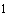  ВЕТЕРИНАРНЫЙ СЕРТИФИКАТ  ВЕТЕРИНАРНЫЙ СЕРТИФИКАТ  ВЕТЕРИНАРНЫЙ СЕРТИФИКАТ  ВЕТЕРИНАРНЫЙ СЕРТИФИКАТ  ВЕТЕРИНАРНЫЙ СЕРТИФИКАТ  ВЕТЕРИНАРНЫЙ СЕРТИФИКАТ  ВЕТЕРИНАРНЫЙ СЕРТИФИКАТ  ВЕТЕРИНАРНЫЙ СЕРТИФИКАТ  ВЕТЕРИНАРНЫЙ СЕРТИФИКАТ N N N N N N  на экспортируемых из Российской Федерации убойных, племенных и других животных, птицу, пчел и расплод пчел  на экспортируемых из Российской Федерации убойных, племенных и других животных, птицу, пчел и расплод пчел  на экспортируемых из Российской Федерации убойных, племенных и других животных, птицу, пчел и расплод пчел  на экспортируемых из Российской Федерации убойных, племенных и других животных, птицу, пчел и расплод пчел  на экспортируемых из Российской Федерации убойных, племенных и других животных, птицу, пчел и расплод пчел  на экспортируемых из Российской Федерации убойных, племенных и других животных, птицу, пчел и расплод пчел  на экспортируемых из Российской Федерации убойных, племенных и других животных, птицу, пчел и расплод пчел  на экспортируемых из Российской Федерации убойных, племенных и других животных, птицу, пчел и расплод пчел  на экспортируемых из Российской Федерации убойных, племенных и других животных, птицу, пчел и расплод пчел  на экспортируемых из Российской Федерации убойных, племенных и других животных, птицу, пчел и расплод пчел Подразделение Россельхознадзора Подразделение Россельхознадзора Подразделение Россельхознадзора Количество животных Вид животного* Вид животного* Пол Пол Порода Порода Порода Возраст Возраст Ушная метка, клеймо, кличка, вес При перевозке более 5 животных составляется опись животных, которая подписывается ветеринарным врачом (должностное лицо Россельхознадзора) и является неотъемлемой частью данного сертификата. При перевозке более 5 животных составляется опись животных, которая подписывается ветеринарным врачом (должностное лицо Россельхознадзора) и является неотъемлемой частью данного сертификата. При перевозке более 5 животных составляется опись животных, которая подписывается ветеринарным врачом (должностное лицо Россельхознадзора) и является неотъемлемой частью данного сертификата. При перевозке более 5 животных составляется опись животных, которая подписывается ветеринарным врачом (должностное лицо Россельхознадзора) и является неотъемлемой частью данного сертификата. При перевозке более 5 животных составляется опись животных, которая подписывается ветеринарным врачом (должностное лицо Россельхознадзора) и является неотъемлемой частью данного сертификата. При перевозке более 5 животных составляется опись животных, которая подписывается ветеринарным врачом (должностное лицо Россельхознадзора) и является неотъемлемой частью данного сертификата. При перевозке более 5 животных составляется опись животных, которая подписывается ветеринарным врачом (должностное лицо Россельхознадзора) и является неотъемлемой частью данного сертификата. При перевозке более 5 животных составляется опись животных, которая подписывается ветеринарным врачом (должностное лицо Россельхознадзора) и является неотъемлемой частью данного сертификата. При перевозке более 5 животных составляется опись животных, которая подписывается ветеринарным врачом (должностное лицо Россельхознадзора) и является неотъемлемой частью данного сертификата. При перевозке более 5 животных составляется опись животных, которая подписывается ветеринарным врачом (должностное лицо Россельхознадзора) и является неотъемлемой частью данного сертификата. ________________ * Улей с пчелами (пчелиная семья), пчелопакеты (сотовые, бессотовые), пчелиные матки. ________________ * Улей с пчелами (пчелиная семья), пчелопакеты (сотовые, бессотовые), пчелиные матки. ________________ * Улей с пчелами (пчелиная семья), пчелопакеты (сотовые, бессотовые), пчелиные матки. ________________ * Улей с пчелами (пчелиная семья), пчелопакеты (сотовые, бессотовые), пчелиные матки. ________________ * Улей с пчелами (пчелиная семья), пчелопакеты (сотовые, бессотовые), пчелиные матки. ________________ * Улей с пчелами (пчелиная семья), пчелопакеты (сотовые, бессотовые), пчелиные матки. ________________ * Улей с пчелами (пчелиная семья), пчелопакеты (сотовые, бессотовые), пчелиные матки. ________________ * Улей с пчелами (пчелиная семья), пчелопакеты (сотовые, бессотовые), пчелиные матки. ________________ * Улей с пчелами (пчелиная семья), пчелопакеты (сотовые, бессотовые), пчелиные матки. ________________ * Улей с пчелами (пчелиная семья), пчелопакеты (сотовые, бессотовые), пчелиные матки.  1. Происхождение животныхНазвание и адрес экспортера Место происхождения животных (место рождения или приобретения животных - страна, область, район) Животные находились в Российской Федерации (с рождения или не менее 6 мес.) (Для диких животных указать место отлова) Место карантинирования  2. Направление животных  2. Направление животных  2. Направление животных  2. Направление животных  2. Направление животных  2. Направление животных  2. Направление животных  2. Направление животных  2. Направление животных  2. Направление животных  2. Направление животных  2. Направление животных  2. Направление животных  2. Направление животных  2. Направление животных  2. Направление животных  2. Направление животных  2. Направление животных  2. Направление животных  2. Направление животных  2. Направление животных  2. Направление животных Страна назначения Страна назначения Страна назначения Страна назначения Страна назначения Страна транзита Страна транзита Страна транзита Страна транзита Пункт пересечения границы Пункт пересечения границы Пункт пересечения границы Пункт пересечения границы Пункт пересечения границы Пункт пересечения границы Пункт пересечения границы Название и адрес получателя Название и адрес получателя Название и адрес получателя Название и адрес получателя Название и адрес получателя Название и адрес получателя Название и адрес получателя Транспорт Транспорт (указать номер вагона, автомашины, рейс самолета, (указать номер вагона, автомашины, рейс самолета, (указать номер вагона, автомашины, рейс самолета, (указать номер вагона, автомашины, рейс самолета, (указать номер вагона, автомашины, рейс самолета, (указать номер вагона, автомашины, рейс самолета, (указать номер вагона, автомашины, рейс самолета, (указать номер вагона, автомашины, рейс самолета, (указать номер вагона, автомашины, рейс самолета, (указать номер вагона, автомашины, рейс самолета, (указать номер вагона, автомашины, рейс самолета, (указать номер вагона, автомашины, рейс самолета, (указать номер вагона, автомашины, рейс самолета, (указать номер вагона, автомашины, рейс самолета, (указать номер вагона, автомашины, рейс самолета, (указать номер вагона, автомашины, рейс самолета, (указать номер вагона, автомашины, рейс самолета, (указать номер вагона, автомашины, рейс самолета, (указать номер вагона, автомашины, рейс самолета, (указать номер вагона, автомашины, рейс самолета, название судна) название судна) название судна) название судна) название судна) название судна) название судна) название судна) название судна) название судна) название судна) название судна) название судна) название судна) название судна) название судна) название судна) название судна) название судна) название судна) название судна) название судна) 3. Я, нижеподписавшийся государственный ветеринарный врач Российской Федерации (должностное лицо Россельхознадзора), удостоверяю, что вышеуказанные животные прошли_________ - дневный карантин с ежедневным клиническим осмотром, не имели контакта с другими животными, обследованы в день выдачи сертификата и не имеют клинических признаков инфекционных заболеваний.3. Я, нижеподписавшийся государственный ветеринарный врач Российской Федерации (должностное лицо Россельхознадзора), удостоверяю, что вышеуказанные животные прошли_________ - дневный карантин с ежедневным клиническим осмотром, не имели контакта с другими животными, обследованы в день выдачи сертификата и не имеют клинических признаков инфекционных заболеваний.3. Я, нижеподписавшийся государственный ветеринарный врач Российской Федерации (должностное лицо Россельхознадзора), удостоверяю, что вышеуказанные животные прошли_________ - дневный карантин с ежедневным клиническим осмотром, не имели контакта с другими животными, обследованы в день выдачи сертификата и не имеют клинических признаков инфекционных заболеваний.3. Я, нижеподписавшийся государственный ветеринарный врач Российской Федерации (должностное лицо Россельхознадзора), удостоверяю, что вышеуказанные животные прошли_________ - дневный карантин с ежедневным клиническим осмотром, не имели контакта с другими животными, обследованы в день выдачи сертификата и не имеют клинических признаков инфекционных заболеваний.3. Я, нижеподписавшийся государственный ветеринарный врач Российской Федерации (должностное лицо Россельхознадзора), удостоверяю, что вышеуказанные животные прошли_________ - дневный карантин с ежедневным клиническим осмотром, не имели контакта с другими животными, обследованы в день выдачи сертификата и не имеют клинических признаков инфекционных заболеваний.3. Я, нижеподписавшийся государственный ветеринарный врач Российской Федерации (должностное лицо Россельхознадзора), удостоверяю, что вышеуказанные животные прошли_________ - дневный карантин с ежедневным клиническим осмотром, не имели контакта с другими животными, обследованы в день выдачи сертификата и не имеют клинических признаков инфекционных заболеваний.3. Я, нижеподписавшийся государственный ветеринарный врач Российской Федерации (должностное лицо Россельхознадзора), удостоверяю, что вышеуказанные животные прошли_________ - дневный карантин с ежедневным клиническим осмотром, не имели контакта с другими животными, обследованы в день выдачи сертификата и не имеют клинических признаков инфекционных заболеваний.3. Я, нижеподписавшийся государственный ветеринарный врач Российской Федерации (должностное лицо Россельхознадзора), удостоверяю, что вышеуказанные животные прошли_________ - дневный карантин с ежедневным клиническим осмотром, не имели контакта с другими животными, обследованы в день выдачи сертификата и не имеют клинических признаков инфекционных заболеваний.3. Я, нижеподписавшийся государственный ветеринарный врач Российской Федерации (должностное лицо Россельхознадзора), удостоверяю, что вышеуказанные животные прошли_________ - дневный карантин с ежедневным клиническим осмотром, не имели контакта с другими животными, обследованы в день выдачи сертификата и не имеют клинических признаков инфекционных заболеваний.3. Я, нижеподписавшийся государственный ветеринарный врач Российской Федерации (должностное лицо Россельхознадзора), удостоверяю, что вышеуказанные животные прошли_________ - дневный карантин с ежедневным клиническим осмотром, не имели контакта с другими животными, обследованы в день выдачи сертификата и не имеют клинических признаков инфекционных заболеваний.3. Я, нижеподписавшийся государственный ветеринарный врач Российской Федерации (должностное лицо Россельхознадзора), удостоверяю, что вышеуказанные животные прошли_________ - дневный карантин с ежедневным клиническим осмотром, не имели контакта с другими животными, обследованы в день выдачи сертификата и не имеют клинических признаков инфекционных заболеваний.3. Я, нижеподписавшийся государственный ветеринарный врач Российской Федерации (должностное лицо Россельхознадзора), удостоверяю, что вышеуказанные животные прошли_________ - дневный карантин с ежедневным клиническим осмотром, не имели контакта с другими животными, обследованы в день выдачи сертификата и не имеют клинических признаков инфекционных заболеваний.3. Я, нижеподписавшийся государственный ветеринарный врач Российской Федерации (должностное лицо Россельхознадзора), удостоверяю, что вышеуказанные животные прошли_________ - дневный карантин с ежедневным клиническим осмотром, не имели контакта с другими животными, обследованы в день выдачи сертификата и не имеют клинических признаков инфекционных заболеваний.3. Я, нижеподписавшийся государственный ветеринарный врач Российской Федерации (должностное лицо Россельхознадзора), удостоверяю, что вышеуказанные животные прошли_________ - дневный карантин с ежедневным клиническим осмотром, не имели контакта с другими животными, обследованы в день выдачи сертификата и не имеют клинических признаков инфекционных заболеваний.3. Я, нижеподписавшийся государственный ветеринарный врач Российской Федерации (должностное лицо Россельхознадзора), удостоверяю, что вышеуказанные животные прошли_________ - дневный карантин с ежедневным клиническим осмотром, не имели контакта с другими животными, обследованы в день выдачи сертификата и не имеют клинических признаков инфекционных заболеваний.3. Я, нижеподписавшийся государственный ветеринарный врач Российской Федерации (должностное лицо Россельхознадзора), удостоверяю, что вышеуказанные животные прошли_________ - дневный карантин с ежедневным клиническим осмотром, не имели контакта с другими животными, обследованы в день выдачи сертификата и не имеют клинических признаков инфекционных заболеваний.3. Я, нижеподписавшийся государственный ветеринарный врач Российской Федерации (должностное лицо Россельхознадзора), удостоверяю, что вышеуказанные животные прошли_________ - дневный карантин с ежедневным клиническим осмотром, не имели контакта с другими животными, обследованы в день выдачи сертификата и не имеют клинических признаков инфекционных заболеваний.3. Я, нижеподписавшийся государственный ветеринарный врач Российской Федерации (должностное лицо Россельхознадзора), удостоверяю, что вышеуказанные животные прошли_________ - дневный карантин с ежедневным клиническим осмотром, не имели контакта с другими животными, обследованы в день выдачи сертификата и не имеют клинических признаков инфекционных заболеваний.3. Я, нижеподписавшийся государственный ветеринарный врач Российской Федерации (должностное лицо Россельхознадзора), удостоверяю, что вышеуказанные животные прошли_________ - дневный карантин с ежедневным клиническим осмотром, не имели контакта с другими животными, обследованы в день выдачи сертификата и не имеют клинических признаков инфекционных заболеваний.3. Я, нижеподписавшийся государственный ветеринарный врач Российской Федерации (должностное лицо Россельхознадзора), удостоверяю, что вышеуказанные животные прошли_________ - дневный карантин с ежедневным клиническим осмотром, не имели контакта с другими животными, обследованы в день выдачи сертификата и не имеют клинических признаков инфекционных заболеваний.3. Я, нижеподписавшийся государственный ветеринарный врач Российской Федерации (должностное лицо Россельхознадзора), удостоверяю, что вышеуказанные животные прошли_________ - дневный карантин с ежедневным клиническим осмотром, не имели контакта с другими животными, обследованы в день выдачи сертификата и не имеют клинических признаков инфекционных заболеваний.3. Я, нижеподписавшийся государственный ветеринарный врач Российской Федерации (должностное лицо Россельхознадзора), удостоверяю, что вышеуказанные животные прошли_________ - дневный карантин с ежедневным клиническим осмотром, не имели контакта с другими животными, обследованы в день выдачи сертификата и не имеют клинических признаков инфекционных заболеваний.Транспортные средства очищены и продезинфицированы. Транспортные средства очищены и продезинфицированы. Транспортные средства очищены и продезинфицированы. Транспортные средства очищены и продезинфицированы. Транспортные средства очищены и продезинфицированы. Транспортные средства очищены и продезинфицированы. Транспортные средства очищены и продезинфицированы. Транспортные средства очищены и продезинфицированы. Транспортные средства очищены и продезинфицированы. Транспортные средства очищены и продезинфицированы. Транспортные средства очищены и продезинфицированы. Транспортные средства очищены и продезинфицированы. Транспортные средства очищены и продезинфицированы. Транспортные средства очищены и продезинфицированы. Транспортные средства очищены и продезинфицированы. Транспортные средства очищены и продезинфицированы. Транспортные средства очищены и продезинфицированы. Транспортные средства очищены и продезинфицированы. Транспортные средства очищены и продезинфицированы. Транспортные средства очищены и продезинфицированы. Транспортные средства очищены и продезинфицированы. Транспортные средства очищены и продезинфицированы. Животные выходят из местности, где не регистрировались: Животные выходят из местности, где не регистрировались: Животные выходят из местности, где не регистрировались: Животные выходят из местности, где не регистрировались: Животные выходят из местности, где не регистрировались: Животные выходят из местности, где не регистрировались: Животные выходят из местности, где не регистрировались: Животные выходят из местности, где не регистрировались: Животные выходят из местности, где не регистрировались: Животные выходят из местности, где не регистрировались: Животные выходят из местности, где не регистрировались: Животные выходят из местности, где не регистрировались: Животные выходят из местности, где не регистрировались: Животные выходят из местности, где не регистрировались: Животные выходят из местности, где не регистрировались: Животные выходят из местности, где не регистрировались: Животные выходят из местности, где не регистрировались: Животные выходят из местности, где не регистрировались: Животные выходят из местности, где не регистрировались: Животные выходят из местности, где не регистрировались: Животные выходят из местности, где не регистрировались: Животные выходят из местности, где не регистрировались: в течение последних в течение последних в течение последних в течение последних в течение последних в течение последних в течение последних в течение последних в течение последних в течение последних в течение последних в течение последних в течение последних в течение последних в течение последних в течение последних в течение последних в течение последних в течение последних в течение последних в течение последних в течение последних в течение последних в течение последних в течение последних в течение последних в течение последних в течение последних в течение последних в течение последних в течение последних в течение последних в течение последних в течение последних в течение последних в течение последних в течение последних в течение последних в течение последних в течение последних Животные выходят из хозяйств, где не регистрировались: Животные выходят из хозяйств, где не регистрировались: Животные выходят из хозяйств, где не регистрировались: Животные выходят из хозяйств, где не регистрировались: Животные выходят из хозяйств, где не регистрировались: Животные выходят из хозяйств, где не регистрировались: Животные выходят из хозяйств, где не регистрировались: Животные выходят из хозяйств, где не регистрировались: Животные выходят из хозяйств, где не регистрировались: Животные выходят из хозяйств, где не регистрировались: Животные выходят из хозяйств, где не регистрировались: Животные выходят из хозяйств, где не регистрировались: Животные выходят из хозяйств, где не регистрировались: Животные выходят из хозяйств, где не регистрировались: Животные выходят из хозяйств, где не регистрировались: Животные выходят из хозяйств, где не регистрировались: Животные выходят из хозяйств, где не регистрировались: Животные выходят из хозяйств, где не регистрировались: Животные выходят из хозяйств, где не регистрировались: Животные выходят из хозяйств, где не регистрировались: Животные выходят из хозяйств, где не регистрировались: Животные выходят из хозяйств, где не регистрировались: в течение последних в течение последних в течение последних в течение последних в течение последних в течение последних в течение последних в течение последних в течение последних в течение последних в течение последних в течение последних в течение последних в течение последних в течение последних в течение последних в течение последних в течение последних в течение последних в течение последних в течение последних в течение последних в течение последних в течение последних в течение последних в течение последних в течение последних в течение последних в течение последних в течение последних в течение последних в течение последних в течение последних в течение последних в течение последних в течение последних в течение последних в течение последних в течение последних в течение последних Животные в период ___-дневного карантина исследовались в государственной ветеринарной лаборатории, имеющей разрешение на такие исследования, с отрицательным результатом на: Животные в период ___-дневного карантина исследовались в государственной ветеринарной лаборатории, имеющей разрешение на такие исследования, с отрицательным результатом на: Животные в период ___-дневного карантина исследовались в государственной ветеринарной лаборатории, имеющей разрешение на такие исследования, с отрицательным результатом на: Животные в период ___-дневного карантина исследовались в государственной ветеринарной лаборатории, имеющей разрешение на такие исследования, с отрицательным результатом на: Животные в период ___-дневного карантина исследовались в государственной ветеринарной лаборатории, имеющей разрешение на такие исследования, с отрицательным результатом на: Животные в период ___-дневного карантина исследовались в государственной ветеринарной лаборатории, имеющей разрешение на такие исследования, с отрицательным результатом на: Животные в период ___-дневного карантина исследовались в государственной ветеринарной лаборатории, имеющей разрешение на такие исследования, с отрицательным результатом на: Животные в период ___-дневного карантина исследовались в государственной ветеринарной лаборатории, имеющей разрешение на такие исследования, с отрицательным результатом на: Животные в период ___-дневного карантина исследовались в государственной ветеринарной лаборатории, имеющей разрешение на такие исследования, с отрицательным результатом на: Животные в период ___-дневного карантина исследовались в государственной ветеринарной лаборатории, имеющей разрешение на такие исследования, с отрицательным результатом на: Животные в период ___-дневного карантина исследовались в государственной ветеринарной лаборатории, имеющей разрешение на такие исследования, с отрицательным результатом на: Животные в период ___-дневного карантина исследовались в государственной ветеринарной лаборатории, имеющей разрешение на такие исследования, с отрицательным результатом на: Животные в период ___-дневного карантина исследовались в государственной ветеринарной лаборатории, имеющей разрешение на такие исследования, с отрицательным результатом на: Животные в период ___-дневного карантина исследовались в государственной ветеринарной лаборатории, имеющей разрешение на такие исследования, с отрицательным результатом на: Животные в период ___-дневного карантина исследовались в государственной ветеринарной лаборатории, имеющей разрешение на такие исследования, с отрицательным результатом на: Животные в период ___-дневного карантина исследовались в государственной ветеринарной лаборатории, имеющей разрешение на такие исследования, с отрицательным результатом на: Животные в период ___-дневного карантина исследовались в государственной ветеринарной лаборатории, имеющей разрешение на такие исследования, с отрицательным результатом на: Животные в период ___-дневного карантина исследовались в государственной ветеринарной лаборатории, имеющей разрешение на такие исследования, с отрицательным результатом на: Животные в период ___-дневного карантина исследовались в государственной ветеринарной лаборатории, имеющей разрешение на такие исследования, с отрицательным результатом на: Животные в период ___-дневного карантина исследовались в государственной ветеринарной лаборатории, имеющей разрешение на такие исследования, с отрицательным результатом на: Животные в период ___-дневного карантина исследовались в государственной ветеринарной лаборатории, имеющей разрешение на такие исследования, с отрицательным результатом на: Животные в период ___-дневного карантина исследовались в государственной ветеринарной лаборатории, имеющей разрешение на такие исследования, с отрицательным результатом на: " " " 20 г. " " " 20 г. " " " 20 г. " " " 20 г. " " " 20 г. " " " 20 г. Проведена вакцинация против: Проведена вакцинация против: Проведена вакцинация против: Проведена вакцинация против: Проведена вакцинация против: Проведена вакцинация против: Проведена вакцинация против: Проведена вакцинация против: Проведена вакцинация против: Проведена вакцинация против: Проведена вакцинация против: Проведена вакцинация против: Проведена вакцинация против: Проведена вакцинация против: Проведена вакцинация против: Проведена вакцинация против: Проведена вакцинация против: Проведена вакцинация против: Проведена вакцинация против: Проведена вакцинация против: Проведена вакцинация против: Проведена вакцинация против: " " " 20 г. " " " 20 г. " " " 20 г. " " " 20 г. " " " 20 г. Животные обработаны против паразитов: Животные обработаны против паразитов: Животные обработаны против паразитов: Животные обработаны против паразитов: Животные обработаны против паразитов: Животные обработаны против паразитов: Животные обработаны против паразитов: Животные обработаны против паразитов: Животные обработаны против паразитов: Животные обработаны против паразитов: Животные обработаны против паразитов: Животные обработаны против паразитов: Животные обработаны против паразитов: Животные обработаны против паразитов: Животные обработаны против паразитов: Животные обработаны против паразитов: Животные обработаны против паразитов: Животные обработаны против паразитов: Животные обработаны против паразитов: Животные обработаны против паразитов: Животные обработаны против паразитов: Животные обработаны против паразитов: " " " 20 г. " " " 20 г. Корма и другие сопровождаемые грузы происходят непосредственно из хозяйства экспортера и не контаминированы возбудителями инфекционных болезней животных. Корма и другие сопровождаемые грузы происходят непосредственно из хозяйства экспортера и не контаминированы возбудителями инфекционных болезней животных. Корма и другие сопровождаемые грузы происходят непосредственно из хозяйства экспортера и не контаминированы возбудителями инфекционных болезней животных. Корма и другие сопровождаемые грузы происходят непосредственно из хозяйства экспортера и не контаминированы возбудителями инфекционных болезней животных. Корма и другие сопровождаемые грузы происходят непосредственно из хозяйства экспортера и не контаминированы возбудителями инфекционных болезней животных. Корма и другие сопровождаемые грузы происходят непосредственно из хозяйства экспортера и не контаминированы возбудителями инфекционных болезней животных. Корма и другие сопровождаемые грузы происходят непосредственно из хозяйства экспортера и не контаминированы возбудителями инфекционных болезней животных. Корма и другие сопровождаемые грузы происходят непосредственно из хозяйства экспортера и не контаминированы возбудителями инфекционных болезней животных. Корма и другие сопровождаемые грузы происходят непосредственно из хозяйства экспортера и не контаминированы возбудителями инфекционных болезней животных. Корма и другие сопровождаемые грузы происходят непосредственно из хозяйства экспортера и не контаминированы возбудителями инфекционных болезней животных. Корма и другие сопровождаемые грузы происходят непосредственно из хозяйства экспортера и не контаминированы возбудителями инфекционных болезней животных. Корма и другие сопровождаемые грузы происходят непосредственно из хозяйства экспортера и не контаминированы возбудителями инфекционных болезней животных. Корма и другие сопровождаемые грузы происходят непосредственно из хозяйства экспортера и не контаминированы возбудителями инфекционных болезней животных. Корма и другие сопровождаемые грузы происходят непосредственно из хозяйства экспортера и не контаминированы возбудителями инфекционных болезней животных. Корма и другие сопровождаемые грузы происходят непосредственно из хозяйства экспортера и не контаминированы возбудителями инфекционных болезней животных. Корма и другие сопровождаемые грузы происходят непосредственно из хозяйства экспортера и не контаминированы возбудителями инфекционных болезней животных. Корма и другие сопровождаемые грузы происходят непосредственно из хозяйства экспортера и не контаминированы возбудителями инфекционных болезней животных. Корма и другие сопровождаемые грузы происходят непосредственно из хозяйства экспортера и не контаминированы возбудителями инфекционных болезней животных. Корма и другие сопровождаемые грузы происходят непосредственно из хозяйства экспортера и не контаминированы возбудителями инфекционных болезней животных. Корма и другие сопровождаемые грузы происходят непосредственно из хозяйства экспортера и не контаминированы возбудителями инфекционных болезней животных. Корма и другие сопровождаемые грузы происходят непосредственно из хозяйства экспортера и не контаминированы возбудителями инфекционных болезней животных. Корма и другие сопровождаемые грузы происходят непосредственно из хозяйства экспортера и не контаминированы возбудителями инфекционных болезней животных. Составлено " Составлено " Составлено " " " 20 20 20 20 г. г. г. г. г. г. г. г. г. Ветеринарный сертификат выдал Ветеринарный сертификат выдал Ветеринарный сертификат выдал Ветеринарный сертификат выдал Ветеринарный сертификат выдал Ветеринарный сертификат выдал Ветеринарный сертификат выдал Ветеринарный сертификат выдал Ветеринарный сертификат выдал Ветеринарный сертификат выдал Ветеринарный сертификат выдал Ветеринарный сертификат выдал Ветеринарный сертификат выдал Ветеринарный сертификат выдал Ветеринарный сертификат выдал Ветеринарный сертификат выдал Ветеринарный сертификат выдал Ветеринарный сертификат выдал Ветеринарный сертификат выдал Ветеринарный сертификат выдал Ветеринарный сертификат выдал Ветеринарный сертификат выдал (полное название должности, Ф.И.О. ветеринарного врача, выдавшего ветеринарный сертификат) (полное название должности, Ф.И.О. ветеринарного врача, выдавшего ветеринарный сертификат) (полное название должности, Ф.И.О. ветеринарного врача, выдавшего ветеринарный сертификат) (полное название должности, Ф.И.О. ветеринарного врача, выдавшего ветеринарный сертификат) (полное название должности, Ф.И.О. ветеринарного врача, выдавшего ветеринарный сертификат) (полное название должности, Ф.И.О. ветеринарного врача, выдавшего ветеринарный сертификат) (полное название должности, Ф.И.О. ветеринарного врача, выдавшего ветеринарный сертификат) (полное название должности, Ф.И.О. ветеринарного врача, выдавшего ветеринарный сертификат) (полное название должности, Ф.И.О. ветеринарного врача, выдавшего ветеринарный сертификат) (полное название должности, Ф.И.О. ветеринарного врача, выдавшего ветеринарный сертификат) (полное название должности, Ф.И.О. ветеринарного врача, выдавшего ветеринарный сертификат) (полное название должности, Ф.И.О. ветеринарного врача, выдавшего ветеринарный сертификат) (полное название должности, Ф.И.О. ветеринарного врача, выдавшего ветеринарный сертификат) (полное название должности, Ф.И.О. ветеринарного врача, выдавшего ветеринарный сертификат) (полное название должности, Ф.И.О. ветеринарного врача, выдавшего ветеринарный сертификат) (полное название должности, Ф.И.О. ветеринарного врача, выдавшего ветеринарный сертификат) (полное название должности, Ф.И.О. ветеринарного врача, выдавшего ветеринарный сертификат) (полное название должности, Ф.И.О. ветеринарного врача, выдавшего ветеринарный сертификат) (полное название должности, Ф.И.О. ветеринарного врача, выдавшего ветеринарный сертификат) (полное название должности, Ф.И.О. ветеринарного врача, выдавшего ветеринарный сертификат) (полное название должности, Ф.И.О. ветеринарного врача, выдавшего ветеринарный сертификат) (полное название должности, Ф.И.О. ветеринарного врача, выдавшего ветеринарный сертификат) Подпись: Печать Печать Печать Печать Печать Печать Печать Печать Печать Печать Печать Печать Печать Печать Печать Печать Печать Печать Печать Печать Печать Печать Сертификат действителен при возвращении в Российскую Федерацию из зарубежных стран животных в течение 90 дней с момента выдачи без проведения дополнительных исследований и обработок при условии, что животные не находились в местах, где имелись вспышки инфекционных болезней, что должно быть подтверждено государственной ветеринарной службой этих стран, при условии если животные в течение 24 часов после его подписания были погружены на транспортное средство. Сертификат действителен при возвращении в Российскую Федерацию из зарубежных стран животных в течение 90 дней с момента выдачи без проведения дополнительных исследований и обработок при условии, что животные не находились в местах, где имелись вспышки инфекционных болезней, что должно быть подтверждено государственной ветеринарной службой этих стран, при условии если животные в течение 24 часов после его подписания были погружены на транспортное средство. Сертификат действителен при возвращении в Российскую Федерацию из зарубежных стран животных в течение 90 дней с момента выдачи без проведения дополнительных исследований и обработок при условии, что животные не находились в местах, где имелись вспышки инфекционных болезней, что должно быть подтверждено государственной ветеринарной службой этих стран, при условии если животные в течение 24 часов после его подписания были погружены на транспортное средство. Сертификат действителен при возвращении в Российскую Федерацию из зарубежных стран животных в течение 90 дней с момента выдачи без проведения дополнительных исследований и обработок при условии, что животные не находились в местах, где имелись вспышки инфекционных болезней, что должно быть подтверждено государственной ветеринарной службой этих стран, при условии если животные в течение 24 часов после его подписания были погружены на транспортное средство. Сертификат действителен при возвращении в Российскую Федерацию из зарубежных стран животных в течение 90 дней с момента выдачи без проведения дополнительных исследований и обработок при условии, что животные не находились в местах, где имелись вспышки инфекционных болезней, что должно быть подтверждено государственной ветеринарной службой этих стран, при условии если животные в течение 24 часов после его подписания были погружены на транспортное средство. Сертификат действителен при возвращении в Российскую Федерацию из зарубежных стран животных в течение 90 дней с момента выдачи без проведения дополнительных исследований и обработок при условии, что животные не находились в местах, где имелись вспышки инфекционных болезней, что должно быть подтверждено государственной ветеринарной службой этих стран, при условии если животные в течение 24 часов после его подписания были погружены на транспортное средство. Сертификат действителен при возвращении в Российскую Федерацию из зарубежных стран животных в течение 90 дней с момента выдачи без проведения дополнительных исследований и обработок при условии, что животные не находились в местах, где имелись вспышки инфекционных болезней, что должно быть подтверждено государственной ветеринарной службой этих стран, при условии если животные в течение 24 часов после его подписания были погружены на транспортное средство. Сертификат действителен при возвращении в Российскую Федерацию из зарубежных стран животных в течение 90 дней с момента выдачи без проведения дополнительных исследований и обработок при условии, что животные не находились в местах, где имелись вспышки инфекционных болезней, что должно быть подтверждено государственной ветеринарной службой этих стран, при условии если животные в течение 24 часов после его подписания были погружены на транспортное средство. Сертификат действителен при возвращении в Российскую Федерацию из зарубежных стран животных в течение 90 дней с момента выдачи без проведения дополнительных исследований и обработок при условии, что животные не находились в местах, где имелись вспышки инфекционных болезней, что должно быть подтверждено государственной ветеринарной службой этих стран, при условии если животные в течение 24 часов после его подписания были погружены на транспортное средство. Сертификат действителен при возвращении в Российскую Федерацию из зарубежных стран животных в течение 90 дней с момента выдачи без проведения дополнительных исследований и обработок при условии, что животные не находились в местах, где имелись вспышки инфекционных болезней, что должно быть подтверждено государственной ветеринарной службой этих стран, при условии если животные в течение 24 часов после его подписания были погружены на транспортное средство. Сертификат действителен при возвращении в Российскую Федерацию из зарубежных стран животных в течение 90 дней с момента выдачи без проведения дополнительных исследований и обработок при условии, что животные не находились в местах, где имелись вспышки инфекционных болезней, что должно быть подтверждено государственной ветеринарной службой этих стран, при условии если животные в течение 24 часов после его подписания были погружены на транспортное средство. Сертификат действителен при возвращении в Российскую Федерацию из зарубежных стран животных в течение 90 дней с момента выдачи без проведения дополнительных исследований и обработок при условии, что животные не находились в местах, где имелись вспышки инфекционных болезней, что должно быть подтверждено государственной ветеринарной службой этих стран, при условии если животные в течение 24 часов после его подписания были погружены на транспортное средство. Сертификат действителен при возвращении в Российскую Федерацию из зарубежных стран животных в течение 90 дней с момента выдачи без проведения дополнительных исследований и обработок при условии, что животные не находились в местах, где имелись вспышки инфекционных болезней, что должно быть подтверждено государственной ветеринарной службой этих стран, при условии если животные в течение 24 часов после его подписания были погружены на транспортное средство. Сертификат действителен при возвращении в Российскую Федерацию из зарубежных стран животных в течение 90 дней с момента выдачи без проведения дополнительных исследований и обработок при условии, что животные не находились в местах, где имелись вспышки инфекционных болезней, что должно быть подтверждено государственной ветеринарной службой этих стран, при условии если животные в течение 24 часов после его подписания были погружены на транспортное средство. Сертификат действителен при возвращении в Российскую Федерацию из зарубежных стран животных в течение 90 дней с момента выдачи без проведения дополнительных исследований и обработок при условии, что животные не находились в местах, где имелись вспышки инфекционных болезней, что должно быть подтверждено государственной ветеринарной службой этих стран, при условии если животные в течение 24 часов после его подписания были погружены на транспортное средство. Сертификат действителен при возвращении в Российскую Федерацию из зарубежных стран животных в течение 90 дней с момента выдачи без проведения дополнительных исследований и обработок при условии, что животные не находились в местах, где имелись вспышки инфекционных болезней, что должно быть подтверждено государственной ветеринарной службой этих стран, при условии если животные в течение 24 часов после его подписания были погружены на транспортное средство. Сертификат действителен при возвращении в Российскую Федерацию из зарубежных стран животных в течение 90 дней с момента выдачи без проведения дополнительных исследований и обработок при условии, что животные не находились в местах, где имелись вспышки инфекционных болезней, что должно быть подтверждено государственной ветеринарной службой этих стран, при условии если животные в течение 24 часов после его подписания были погружены на транспортное средство. Сертификат действителен при возвращении в Российскую Федерацию из зарубежных стран животных в течение 90 дней с момента выдачи без проведения дополнительных исследований и обработок при условии, что животные не находились в местах, где имелись вспышки инфекционных болезней, что должно быть подтверждено государственной ветеринарной службой этих стран, при условии если животные в течение 24 часов после его подписания были погружены на транспортное средство. Сертификат действителен при возвращении в Российскую Федерацию из зарубежных стран животных в течение 90 дней с момента выдачи без проведения дополнительных исследований и обработок при условии, что животные не находились в местах, где имелись вспышки инфекционных болезней, что должно быть подтверждено государственной ветеринарной службой этих стран, при условии если животные в течение 24 часов после его подписания были погружены на транспортное средство. Сертификат действителен при возвращении в Российскую Федерацию из зарубежных стран животных в течение 90 дней с момента выдачи без проведения дополнительных исследований и обработок при условии, что животные не находились в местах, где имелись вспышки инфекционных болезней, что должно быть подтверждено государственной ветеринарной службой этих стран, при условии если животные в течение 24 часов после его подписания были погружены на транспортное средство. Сертификат действителен при возвращении в Российскую Федерацию из зарубежных стран животных в течение 90 дней с момента выдачи без проведения дополнительных исследований и обработок при условии, что животные не находились в местах, где имелись вспышки инфекционных болезней, что должно быть подтверждено государственной ветеринарной службой этих стран, при условии если животные в течение 24 часов после его подписания были погружены на транспортное средство. Сертификат действителен при возвращении в Российскую Федерацию из зарубежных стран животных в течение 90 дней с момента выдачи без проведения дополнительных исследований и обработок при условии, что животные не находились в местах, где имелись вспышки инфекционных болезней, что должно быть подтверждено государственной ветеринарной службой этих стран, при условии если животные в течение 24 часов после его подписания были погружены на транспортное средство. ________________ Бланк может содержать подстрочник на иностранном языке страны-импортера. ________________ Бланк может содержать подстрочник на иностранном языке страны-импортера. ________________ Бланк может содержать подстрочник на иностранном языке страны-импортера. ________________ Бланк может содержать подстрочник на иностранном языке страны-импортера. ________________ Бланк может содержать подстрочник на иностранном языке страны-импортера. ________________ Бланк может содержать подстрочник на иностранном языке страны-импортера. ________________ Бланк может содержать подстрочник на иностранном языке страны-импортера. ________________ Бланк может содержать подстрочник на иностранном языке страны-импортера. ________________ Бланк может содержать подстрочник на иностранном языке страны-импортера. ________________ Бланк может содержать подстрочник на иностранном языке страны-импортера. ________________ Бланк может содержать подстрочник на иностранном языке страны-импортера. ________________ Бланк может содержать подстрочник на иностранном языке страны-импортера. ________________ Бланк может содержать подстрочник на иностранном языке страны-импортера. ________________ Бланк может содержать подстрочник на иностранном языке страны-импортера. ________________ Бланк может содержать подстрочник на иностранном языке страны-импортера. ________________ Бланк может содержать подстрочник на иностранном языке страны-импортера. ________________ Бланк может содержать подстрочник на иностранном языке страны-импортера. ________________ Бланк может содержать подстрочник на иностранном языке страны-импортера. ________________ Бланк может содержать подстрочник на иностранном языке страны-импортера. ________________ Бланк может содержать подстрочник на иностранном языке страны-импортера. ________________ Бланк может содержать подстрочник на иностранном языке страны-импортера. ________________ Бланк может содержать подстрочник на иностранном языке страны-импортера. РОССИЙСКАЯ ФЕДЕРАЦИЯ РОССИЙСКАЯ ФЕДЕРАЦИЯ РОССИЙСКАЯ ФЕДЕРАЦИЯ РОССИЙСКАЯ ФЕДЕРАЦИЯ РОССИЙСКАЯ ФЕДЕРАЦИЯ РОССИЙСКАЯ ФЕДЕРАЦИЯ РОССИЙСКАЯ ФЕДЕРАЦИЯ РОССИЙСКАЯ ФЕДЕРАЦИЯ РОССИЙСКАЯ ФЕДЕРАЦИЯ РОССИЙСКАЯ ФЕДЕРАЦИЯ ФЕДЕРАЛЬНАЯ СЛУЖБА ПО ВЕТЕРИНАРНОМУ И ФИТОСАНИТАРНОМУ НАДЗОРУ (РОССЕЛЬХОЗНАДЗОР) ФЕДЕРАЛЬНАЯ СЛУЖБА ПО ВЕТЕРИНАРНОМУ И ФИТОСАНИТАРНОМУ НАДЗОРУ (РОССЕЛЬХОЗНАДЗОР) ФЕДЕРАЛЬНАЯ СЛУЖБА ПО ВЕТЕРИНАРНОМУ И ФИТОСАНИТАРНОМУ НАДЗОРУ (РОССЕЛЬХОЗНАДЗОР) ФЕДЕРАЛЬНАЯ СЛУЖБА ПО ВЕТЕРИНАРНОМУ И ФИТОСАНИТАРНОМУ НАДЗОРУ (РОССЕЛЬХОЗНАДЗОР) ФЕДЕРАЛЬНАЯ СЛУЖБА ПО ВЕТЕРИНАРНОМУ И ФИТОСАНИТАРНОМУ НАДЗОРУ (РОССЕЛЬХОЗНАДЗОР) ФЕДЕРАЛЬНАЯ СЛУЖБА ПО ВЕТЕРИНАРНОМУ И ФИТОСАНИТАРНОМУ НАДЗОРУ (РОССЕЛЬХОЗНАДЗОР) ФЕДЕРАЛЬНАЯ СЛУЖБА ПО ВЕТЕРИНАРНОМУ И ФИТОСАНИТАРНОМУ НАДЗОРУ (РОССЕЛЬХОЗНАДЗОР) ФЕДЕРАЛЬНАЯ СЛУЖБА ПО ВЕТЕРИНАРНОМУ И ФИТОСАНИТАРНОМУ НАДЗОРУ (РОССЕЛЬХОЗНАДЗОР) ФЕДЕРАЛЬНАЯ СЛУЖБА ПО ВЕТЕРИНАРНОМУ И ФИТОСАНИТАРНОМУ НАДЗОРУ (РОССЕЛЬХОЗНАДЗОР) ФЕДЕРАЛЬНАЯ СЛУЖБА ПО ВЕТЕРИНАРНОМУ И ФИТОСАНИТАРНОМУ НАДЗОРУ (РОССЕЛЬХОЗНАДЗОР)  КОРЕШОК ВЕТЕРИНАРНОГО СЕРТИФИКАТА  КОРЕШОК ВЕТЕРИНАРНОГО СЕРТИФИКАТА  КОРЕШОК ВЕТЕРИНАРНОГО СЕРТИФИКАТА  КОРЕШОК ВЕТЕРИНАРНОГО СЕРТИФИКАТА  КОРЕШОК ВЕТЕРИНАРНОГО СЕРТИФИКАТА  КОРЕШОК ВЕТЕРИНАРНОГО СЕРТИФИКАТА  КОРЕШОК ВЕТЕРИНАРНОГО СЕРТИФИКАТА  КОРЕШОК ВЕТЕРИНАРНОГО СЕРТИФИКАТА  КОРЕШОК ВЕТЕРИНАРНОГО СЕРТИФИКАТА  КОРЕШОК ВЕТЕРИНАРНОГО СЕРТИФИКАТА N N N N N N  на экспортируемых из Российской Федерации убойных, племенных и других животных, птицу, пчел и расплод пчел  на экспортируемых из Российской Федерации убойных, племенных и других животных, птицу, пчел и расплод пчел  на экспортируемых из Российской Федерации убойных, племенных и других животных, птицу, пчел и расплод пчел  на экспортируемых из Российской Федерации убойных, племенных и других животных, птицу, пчел и расплод пчел  на экспортируемых из Российской Федерации убойных, племенных и других животных, птицу, пчел и расплод пчел  на экспортируемых из Российской Федерации убойных, племенных и других животных, птицу, пчел и расплод пчел  на экспортируемых из Российской Федерации убойных, племенных и других животных, птицу, пчел и расплод пчел  на экспортируемых из Российской Федерации убойных, племенных и других животных, птицу, пчел и расплод пчел  на экспортируемых из Российской Федерации убойных, племенных и других животных, птицу, пчел и расплод пчел  на экспортируемых из Российской Федерации убойных, племенных и других животных, птицу, пчел и расплод пчел Подразделение Россельхознадзора Подразделение Россельхознадзора Подразделение Россельхознадзора Количество животных Вид животного* Вид животного* Пол Пол Порода Порода Порода Возраст Возраст Ушная метка, клеймо, кличка, вес При перевозке более 5 животных составляется опись животных, которая подписывается ветеринарным врачом (должностное лицо Россельхознадзора) и является неотъемлемой частью данного сертификата. При перевозке более 5 животных составляется опись животных, которая подписывается ветеринарным врачом (должностное лицо Россельхознадзора) и является неотъемлемой частью данного сертификата. При перевозке более 5 животных составляется опись животных, которая подписывается ветеринарным врачом (должностное лицо Россельхознадзора) и является неотъемлемой частью данного сертификата. При перевозке более 5 животных составляется опись животных, которая подписывается ветеринарным врачом (должностное лицо Россельхознадзора) и является неотъемлемой частью данного сертификата. При перевозке более 5 животных составляется опись животных, которая подписывается ветеринарным врачом (должностное лицо Россельхознадзора) и является неотъемлемой частью данного сертификата. При перевозке более 5 животных составляется опись животных, которая подписывается ветеринарным врачом (должностное лицо Россельхознадзора) и является неотъемлемой частью данного сертификата. При перевозке более 5 животных составляется опись животных, которая подписывается ветеринарным врачом (должностное лицо Россельхознадзора) и является неотъемлемой частью данного сертификата. При перевозке более 5 животных составляется опись животных, которая подписывается ветеринарным врачом (должностное лицо Россельхознадзора) и является неотъемлемой частью данного сертификата. При перевозке более 5 животных составляется опись животных, которая подписывается ветеринарным врачом (должностное лицо Россельхознадзора) и является неотъемлемой частью данного сертификата. При перевозке более 5 животных составляется опись животных, которая подписывается ветеринарным врачом (должностное лицо Россельхознадзора) и является неотъемлемой частью данного сертификата. ________________ * Улей с пчелами (пчелиная семья), пчелопакеты (сотовые, бессотовые), пчелиные матки. ________________ * Улей с пчелами (пчелиная семья), пчелопакеты (сотовые, бессотовые), пчелиные матки. ________________ * Улей с пчелами (пчелиная семья), пчелопакеты (сотовые, бессотовые), пчелиные матки. ________________ * Улей с пчелами (пчелиная семья), пчелопакеты (сотовые, бессотовые), пчелиные матки. ________________ * Улей с пчелами (пчелиная семья), пчелопакеты (сотовые, бессотовые), пчелиные матки. ________________ * Улей с пчелами (пчелиная семья), пчелопакеты (сотовые, бессотовые), пчелиные матки. ________________ * Улей с пчелами (пчелиная семья), пчелопакеты (сотовые, бессотовые), пчелиные матки. ________________ * Улей с пчелами (пчелиная семья), пчелопакеты (сотовые, бессотовые), пчелиные матки. ________________ * Улей с пчелами (пчелиная семья), пчелопакеты (сотовые, бессотовые), пчелиные матки. ________________ * Улей с пчелами (пчелиная семья), пчелопакеты (сотовые, бессотовые), пчелиные матки.  1. Происхождение животныхНазвание и адрес экспортера Место происхождения животных (место рождения или приобретения животных - страна, область, район) Животные находились в Российской Федерации (с рождения или не менее 6 мес.) (Для диких животных указать место отлова) Место карантинирования  2. Направление животных  2. Направление животных  2. Направление животных  2. Направление животных  2. Направление животных  2. Направление животных  2. Направление животных  2. Направление животных  2. Направление животных  2. Направление животных  2. Направление животных  2. Направление животных  2. Направление животных  2. Направление животных  2. Направление животных  2. Направление животных  2. Направление животных  2. Направление животных  2. Направление животных  2. Направление животных  2. Направление животных  2. Направление животных Страна назначения Страна назначения Страна назначения Страна назначения Страна назначения Страна транзита Страна транзита Страна транзита Страна транзита Пункт пересечения границы Пункт пересечения границы Пункт пересечения границы Пункт пересечения границы Пункт пересечения границы Пункт пересечения границы Пункт пересечения границы Название и адрес получателя Название и адрес получателя Название и адрес получателя Название и адрес получателя Название и адрес получателя Название и адрес получателя Название и адрес получателя Транспорт Транспорт (указать номер вагона, автомашины, рейс самолета, (указать номер вагона, автомашины, рейс самолета, (указать номер вагона, автомашины, рейс самолета, (указать номер вагона, автомашины, рейс самолета, (указать номер вагона, автомашины, рейс самолета, (указать номер вагона, автомашины, рейс самолета, (указать номер вагона, автомашины, рейс самолета, (указать номер вагона, автомашины, рейс самолета, (указать номер вагона, автомашины, рейс самолета, (указать номер вагона, автомашины, рейс самолета, (указать номер вагона, автомашины, рейс самолета, (указать номер вагона, автомашины, рейс самолета, (указать номер вагона, автомашины, рейс самолета, (указать номер вагона, автомашины, рейс самолета, (указать номер вагона, автомашины, рейс самолета, (указать номер вагона, автомашины, рейс самолета, (указать номер вагона, автомашины, рейс самолета, (указать номер вагона, автомашины, рейс самолета, (указать номер вагона, автомашины, рейс самолета, (указать номер вагона, автомашины, рейс самолета, название судна) название судна) название судна) название судна) название судна) название судна) название судна) название судна) название судна) название судна) название судна) название судна) название судна) название судна) название судна) название судна) название судна) название судна) название судна) название судна) название судна) название судна) 3. Я, нижеподписавшийся государственный ветеринарный врач Российской Федерации (должностное лицо Россельхознадзора), удостоверяю, что вышеуказанные животные прошли_________ - дневный карантин с ежедневным клиническим осмотром, не имели контакта с другими животными, обследованы в день выдачи сертификата и не имеют клинических признаков инфекционных заболеваний.3. Я, нижеподписавшийся государственный ветеринарный врач Российской Федерации (должностное лицо Россельхознадзора), удостоверяю, что вышеуказанные животные прошли_________ - дневный карантин с ежедневным клиническим осмотром, не имели контакта с другими животными, обследованы в день выдачи сертификата и не имеют клинических признаков инфекционных заболеваний.3. Я, нижеподписавшийся государственный ветеринарный врач Российской Федерации (должностное лицо Россельхознадзора), удостоверяю, что вышеуказанные животные прошли_________ - дневный карантин с ежедневным клиническим осмотром, не имели контакта с другими животными, обследованы в день выдачи сертификата и не имеют клинических признаков инфекционных заболеваний.3. Я, нижеподписавшийся государственный ветеринарный врач Российской Федерации (должностное лицо Россельхознадзора), удостоверяю, что вышеуказанные животные прошли_________ - дневный карантин с ежедневным клиническим осмотром, не имели контакта с другими животными, обследованы в день выдачи сертификата и не имеют клинических признаков инфекционных заболеваний.3. Я, нижеподписавшийся государственный ветеринарный врач Российской Федерации (должностное лицо Россельхознадзора), удостоверяю, что вышеуказанные животные прошли_________ - дневный карантин с ежедневным клиническим осмотром, не имели контакта с другими животными, обследованы в день выдачи сертификата и не имеют клинических признаков инфекционных заболеваний.3. Я, нижеподписавшийся государственный ветеринарный врач Российской Федерации (должностное лицо Россельхознадзора), удостоверяю, что вышеуказанные животные прошли_________ - дневный карантин с ежедневным клиническим осмотром, не имели контакта с другими животными, обследованы в день выдачи сертификата и не имеют клинических признаков инфекционных заболеваний.3. Я, нижеподписавшийся государственный ветеринарный врач Российской Федерации (должностное лицо Россельхознадзора), удостоверяю, что вышеуказанные животные прошли_________ - дневный карантин с ежедневным клиническим осмотром, не имели контакта с другими животными, обследованы в день выдачи сертификата и не имеют клинических признаков инфекционных заболеваний.3. Я, нижеподписавшийся государственный ветеринарный врач Российской Федерации (должностное лицо Россельхознадзора), удостоверяю, что вышеуказанные животные прошли_________ - дневный карантин с ежедневным клиническим осмотром, не имели контакта с другими животными, обследованы в день выдачи сертификата и не имеют клинических признаков инфекционных заболеваний.3. Я, нижеподписавшийся государственный ветеринарный врач Российской Федерации (должностное лицо Россельхознадзора), удостоверяю, что вышеуказанные животные прошли_________ - дневный карантин с ежедневным клиническим осмотром, не имели контакта с другими животными, обследованы в день выдачи сертификата и не имеют клинических признаков инфекционных заболеваний.3. Я, нижеподписавшийся государственный ветеринарный врач Российской Федерации (должностное лицо Россельхознадзора), удостоверяю, что вышеуказанные животные прошли_________ - дневный карантин с ежедневным клиническим осмотром, не имели контакта с другими животными, обследованы в день выдачи сертификата и не имеют клинических признаков инфекционных заболеваний.3. Я, нижеподписавшийся государственный ветеринарный врач Российской Федерации (должностное лицо Россельхознадзора), удостоверяю, что вышеуказанные животные прошли_________ - дневный карантин с ежедневным клиническим осмотром, не имели контакта с другими животными, обследованы в день выдачи сертификата и не имеют клинических признаков инфекционных заболеваний.3. Я, нижеподписавшийся государственный ветеринарный врач Российской Федерации (должностное лицо Россельхознадзора), удостоверяю, что вышеуказанные животные прошли_________ - дневный карантин с ежедневным клиническим осмотром, не имели контакта с другими животными, обследованы в день выдачи сертификата и не имеют клинических признаков инфекционных заболеваний.3. Я, нижеподписавшийся государственный ветеринарный врач Российской Федерации (должностное лицо Россельхознадзора), удостоверяю, что вышеуказанные животные прошли_________ - дневный карантин с ежедневным клиническим осмотром, не имели контакта с другими животными, обследованы в день выдачи сертификата и не имеют клинических признаков инфекционных заболеваний.3. Я, нижеподписавшийся государственный ветеринарный врач Российской Федерации (должностное лицо Россельхознадзора), удостоверяю, что вышеуказанные животные прошли_________ - дневный карантин с ежедневным клиническим осмотром, не имели контакта с другими животными, обследованы в день выдачи сертификата и не имеют клинических признаков инфекционных заболеваний.3. Я, нижеподписавшийся государственный ветеринарный врач Российской Федерации (должностное лицо Россельхознадзора), удостоверяю, что вышеуказанные животные прошли_________ - дневный карантин с ежедневным клиническим осмотром, не имели контакта с другими животными, обследованы в день выдачи сертификата и не имеют клинических признаков инфекционных заболеваний.3. Я, нижеподписавшийся государственный ветеринарный врач Российской Федерации (должностное лицо Россельхознадзора), удостоверяю, что вышеуказанные животные прошли_________ - дневный карантин с ежедневным клиническим осмотром, не имели контакта с другими животными, обследованы в день выдачи сертификата и не имеют клинических признаков инфекционных заболеваний.3. Я, нижеподписавшийся государственный ветеринарный врач Российской Федерации (должностное лицо Россельхознадзора), удостоверяю, что вышеуказанные животные прошли_________ - дневный карантин с ежедневным клиническим осмотром, не имели контакта с другими животными, обследованы в день выдачи сертификата и не имеют клинических признаков инфекционных заболеваний.3. Я, нижеподписавшийся государственный ветеринарный врач Российской Федерации (должностное лицо Россельхознадзора), удостоверяю, что вышеуказанные животные прошли_________ - дневный карантин с ежедневным клиническим осмотром, не имели контакта с другими животными, обследованы в день выдачи сертификата и не имеют клинических признаков инфекционных заболеваний.3. Я, нижеподписавшийся государственный ветеринарный врач Российской Федерации (должностное лицо Россельхознадзора), удостоверяю, что вышеуказанные животные прошли_________ - дневный карантин с ежедневным клиническим осмотром, не имели контакта с другими животными, обследованы в день выдачи сертификата и не имеют клинических признаков инфекционных заболеваний.3. Я, нижеподписавшийся государственный ветеринарный врач Российской Федерации (должностное лицо Россельхознадзора), удостоверяю, что вышеуказанные животные прошли_________ - дневный карантин с ежедневным клиническим осмотром, не имели контакта с другими животными, обследованы в день выдачи сертификата и не имеют клинических признаков инфекционных заболеваний.3. Я, нижеподписавшийся государственный ветеринарный врач Российской Федерации (должностное лицо Россельхознадзора), удостоверяю, что вышеуказанные животные прошли_________ - дневный карантин с ежедневным клиническим осмотром, не имели контакта с другими животными, обследованы в день выдачи сертификата и не имеют клинических признаков инфекционных заболеваний.3. Я, нижеподписавшийся государственный ветеринарный врач Российской Федерации (должностное лицо Россельхознадзора), удостоверяю, что вышеуказанные животные прошли_________ - дневный карантин с ежедневным клиническим осмотром, не имели контакта с другими животными, обследованы в день выдачи сертификата и не имеют клинических признаков инфекционных заболеваний.Транспортные средства очищены и продезинфицированы. Транспортные средства очищены и продезинфицированы. Транспортные средства очищены и продезинфицированы. Транспортные средства очищены и продезинфицированы. Транспортные средства очищены и продезинфицированы. Транспортные средства очищены и продезинфицированы. Транспортные средства очищены и продезинфицированы. Транспортные средства очищены и продезинфицированы. Транспортные средства очищены и продезинфицированы. Транспортные средства очищены и продезинфицированы. Транспортные средства очищены и продезинфицированы. Транспортные средства очищены и продезинфицированы. Транспортные средства очищены и продезинфицированы. Транспортные средства очищены и продезинфицированы. Транспортные средства очищены и продезинфицированы. Транспортные средства очищены и продезинфицированы. Транспортные средства очищены и продезинфицированы. Транспортные средства очищены и продезинфицированы. Транспортные средства очищены и продезинфицированы. Транспортные средства очищены и продезинфицированы. Транспортные средства очищены и продезинфицированы. Транспортные средства очищены и продезинфицированы. Животные выходят из местности, где не регистрировались: Животные выходят из местности, где не регистрировались: Животные выходят из местности, где не регистрировались: Животные выходят из местности, где не регистрировались: Животные выходят из местности, где не регистрировались: Животные выходят из местности, где не регистрировались: Животные выходят из местности, где не регистрировались: Животные выходят из местности, где не регистрировались: Животные выходят из местности, где не регистрировались: Животные выходят из местности, где не регистрировались: Животные выходят из местности, где не регистрировались: Животные выходят из местности, где не регистрировались: Животные выходят из местности, где не регистрировались: Животные выходят из местности, где не регистрировались: Животные выходят из местности, где не регистрировались: Животные выходят из местности, где не регистрировались: Животные выходят из местности, где не регистрировались: Животные выходят из местности, где не регистрировались: Животные выходят из местности, где не регистрировались: Животные выходят из местности, где не регистрировались: Животные выходят из местности, где не регистрировались: Животные выходят из местности, где не регистрировались: в течение последних в течение последних в течение последних в течение последних в течение последних в течение последних в течение последних в течение последних в течение последних в течение последних в течение последних в течение последних в течение последних в течение последних в течение последних в течение последних в течение последних в течение последних в течение последних в течение последних в течение последних в течение последних в течение последних в течение последних в течение последних в течение последних в течение последних в течение последних в течение последних в течение последних в течение последних в течение последних в течение последних в течение последних в течение последних в течение последних в течение последних в течение последних в течение последних в течение последних Животные выходят из хозяйств, где не регистрировались: Животные выходят из хозяйств, где не регистрировались: Животные выходят из хозяйств, где не регистрировались: Животные выходят из хозяйств, где не регистрировались: Животные выходят из хозяйств, где не регистрировались: Животные выходят из хозяйств, где не регистрировались: Животные выходят из хозяйств, где не регистрировались: Животные выходят из хозяйств, где не регистрировались: Животные выходят из хозяйств, где не регистрировались: Животные выходят из хозяйств, где не регистрировались: Животные выходят из хозяйств, где не регистрировались: Животные выходят из хозяйств, где не регистрировались: Животные выходят из хозяйств, где не регистрировались: Животные выходят из хозяйств, где не регистрировались: Животные выходят из хозяйств, где не регистрировались: Животные выходят из хозяйств, где не регистрировались: Животные выходят из хозяйств, где не регистрировались: Животные выходят из хозяйств, где не регистрировались: Животные выходят из хозяйств, где не регистрировались: Животные выходят из хозяйств, где не регистрировались: Животные выходят из хозяйств, где не регистрировались: Животные выходят из хозяйств, где не регистрировались: в течение последних в течение последних в течение последних в течение последних в течение последних в течение последних в течение последних в течение последних в течение последних в течение последних в течение последних в течение последних в течение последних в течение последних в течение последних в течение последних в течение последних в течение последних в течение последних в течение последних в течение последних в течение последних в течение последних в течение последних в течение последних в течение последних в течение последних в течение последних в течение последних в течение последних в течение последних в течение последних в течение последних в течение последних в течение последних в течение последних в течение последних в течение последних в течение последних в течение последних Животные в период ___-дневного карантина исследовались в государственной ветеринарной лаборатории, имеющей разрешение на такие исследования, с отрицательным результатом на: Животные в период ___-дневного карантина исследовались в государственной ветеринарной лаборатории, имеющей разрешение на такие исследования, с отрицательным результатом на: Животные в период ___-дневного карантина исследовались в государственной ветеринарной лаборатории, имеющей разрешение на такие исследования, с отрицательным результатом на: Животные в период ___-дневного карантина исследовались в государственной ветеринарной лаборатории, имеющей разрешение на такие исследования, с отрицательным результатом на: Животные в период ___-дневного карантина исследовались в государственной ветеринарной лаборатории, имеющей разрешение на такие исследования, с отрицательным результатом на: Животные в период ___-дневного карантина исследовались в государственной ветеринарной лаборатории, имеющей разрешение на такие исследования, с отрицательным результатом на: Животные в период ___-дневного карантина исследовались в государственной ветеринарной лаборатории, имеющей разрешение на такие исследования, с отрицательным результатом на: Животные в период ___-дневного карантина исследовались в государственной ветеринарной лаборатории, имеющей разрешение на такие исследования, с отрицательным результатом на: Животные в период ___-дневного карантина исследовались в государственной ветеринарной лаборатории, имеющей разрешение на такие исследования, с отрицательным результатом на: Животные в период ___-дневного карантина исследовались в государственной ветеринарной лаборатории, имеющей разрешение на такие исследования, с отрицательным результатом на: Животные в период ___-дневного карантина исследовались в государственной ветеринарной лаборатории, имеющей разрешение на такие исследования, с отрицательным результатом на: Животные в период ___-дневного карантина исследовались в государственной ветеринарной лаборатории, имеющей разрешение на такие исследования, с отрицательным результатом на: Животные в период ___-дневного карантина исследовались в государственной ветеринарной лаборатории, имеющей разрешение на такие исследования, с отрицательным результатом на: Животные в период ___-дневного карантина исследовались в государственной ветеринарной лаборатории, имеющей разрешение на такие исследования, с отрицательным результатом на: Животные в период ___-дневного карантина исследовались в государственной ветеринарной лаборатории, имеющей разрешение на такие исследования, с отрицательным результатом на: Животные в период ___-дневного карантина исследовались в государственной ветеринарной лаборатории, имеющей разрешение на такие исследования, с отрицательным результатом на: Животные в период ___-дневного карантина исследовались в государственной ветеринарной лаборатории, имеющей разрешение на такие исследования, с отрицательным результатом на: Животные в период ___-дневного карантина исследовались в государственной ветеринарной лаборатории, имеющей разрешение на такие исследования, с отрицательным результатом на: Животные в период ___-дневного карантина исследовались в государственной ветеринарной лаборатории, имеющей разрешение на такие исследования, с отрицательным результатом на: Животные в период ___-дневного карантина исследовались в государственной ветеринарной лаборатории, имеющей разрешение на такие исследования, с отрицательным результатом на: Животные в период ___-дневного карантина исследовались в государственной ветеринарной лаборатории, имеющей разрешение на такие исследования, с отрицательным результатом на: Животные в период ___-дневного карантина исследовались в государственной ветеринарной лаборатории, имеющей разрешение на такие исследования, с отрицательным результатом на: " " " 20 г. " " " 20 г. " " " 20 г. " " " 20 г. " " " 20 г. " " " 20 г. Проведена вакцинация против: Проведена вакцинация против: Проведена вакцинация против: Проведена вакцинация против: Проведена вакцинация против: Проведена вакцинация против: Проведена вакцинация против: Проведена вакцинация против: Проведена вакцинация против: Проведена вакцинация против: Проведена вакцинация против: Проведена вакцинация против: Проведена вакцинация против: Проведена вакцинация против: Проведена вакцинация против: Проведена вакцинация против: Проведена вакцинация против: Проведена вакцинация против: Проведена вакцинация против: Проведена вакцинация против: Проведена вакцинация против: Проведена вакцинация против: " " " 20 г. " " " 20 г. " " " 20 г. " " " 20 г. " " " 20 г. Животные обработаны против паразитов: Животные обработаны против паразитов: Животные обработаны против паразитов: Животные обработаны против паразитов: Животные обработаны против паразитов: Животные обработаны против паразитов: Животные обработаны против паразитов: Животные обработаны против паразитов: Животные обработаны против паразитов: Животные обработаны против паразитов: Животные обработаны против паразитов: Животные обработаны против паразитов: Животные обработаны против паразитов: Животные обработаны против паразитов: Животные обработаны против паразитов: Животные обработаны против паразитов: Животные обработаны против паразитов: Животные обработаны против паразитов: Животные обработаны против паразитов: Животные обработаны против паразитов: Животные обработаны против паразитов: Животные обработаны против паразитов: " " " 20 г. " " " 20 г. Корма и другие сопровождаемые грузы происходят непосредственно из хозяйства экспортера и не контаминированы возбудителями инфекционных болезней животных. Корма и другие сопровождаемые грузы происходят непосредственно из хозяйства экспортера и не контаминированы возбудителями инфекционных болезней животных. Корма и другие сопровождаемые грузы происходят непосредственно из хозяйства экспортера и не контаминированы возбудителями инфекционных болезней животных. Корма и другие сопровождаемые грузы происходят непосредственно из хозяйства экспортера и не контаминированы возбудителями инфекционных болезней животных. Корма и другие сопровождаемые грузы происходят непосредственно из хозяйства экспортера и не контаминированы возбудителями инфекционных болезней животных. Корма и другие сопровождаемые грузы происходят непосредственно из хозяйства экспортера и не контаминированы возбудителями инфекционных болезней животных. Корма и другие сопровождаемые грузы происходят непосредственно из хозяйства экспортера и не контаминированы возбудителями инфекционных болезней животных. Корма и другие сопровождаемые грузы происходят непосредственно из хозяйства экспортера и не контаминированы возбудителями инфекционных болезней животных. Корма и другие сопровождаемые грузы происходят непосредственно из хозяйства экспортера и не контаминированы возбудителями инфекционных болезней животных. Корма и другие сопровождаемые грузы происходят непосредственно из хозяйства экспортера и не контаминированы возбудителями инфекционных болезней животных. Корма и другие сопровождаемые грузы происходят непосредственно из хозяйства экспортера и не контаминированы возбудителями инфекционных болезней животных. Корма и другие сопровождаемые грузы происходят непосредственно из хозяйства экспортера и не контаминированы возбудителями инфекционных болезней животных. Корма и другие сопровождаемые грузы происходят непосредственно из хозяйства экспортера и не контаминированы возбудителями инфекционных болезней животных. Корма и другие сопровождаемые грузы происходят непосредственно из хозяйства экспортера и не контаминированы возбудителями инфекционных болезней животных. Корма и другие сопровождаемые грузы происходят непосредственно из хозяйства экспортера и не контаминированы возбудителями инфекционных болезней животных. Корма и другие сопровождаемые грузы происходят непосредственно из хозяйства экспортера и не контаминированы возбудителями инфекционных болезней животных. Корма и другие сопровождаемые грузы происходят непосредственно из хозяйства экспортера и не контаминированы возбудителями инфекционных болезней животных. Корма и другие сопровождаемые грузы происходят непосредственно из хозяйства экспортера и не контаминированы возбудителями инфекционных болезней животных. Корма и другие сопровождаемые грузы происходят непосредственно из хозяйства экспортера и не контаминированы возбудителями инфекционных болезней животных. Корма и другие сопровождаемые грузы происходят непосредственно из хозяйства экспортера и не контаминированы возбудителями инфекционных болезней животных. Корма и другие сопровождаемые грузы происходят непосредственно из хозяйства экспортера и не контаминированы возбудителями инфекционных болезней животных. Корма и другие сопровождаемые грузы происходят непосредственно из хозяйства экспортера и не контаминированы возбудителями инфекционных болезней животных. Составлено " Составлено " Составлено " " " 20 20 20 20 г. г. г. г. г. г. г. г. г. Ветеринарный сертификат выдал Ветеринарный сертификат выдал Ветеринарный сертификат выдал Ветеринарный сертификат выдал Ветеринарный сертификат выдал Ветеринарный сертификат выдал Ветеринарный сертификат выдал Ветеринарный сертификат выдал Ветеринарный сертификат выдал Ветеринарный сертификат выдал Ветеринарный сертификат выдал Ветеринарный сертификат выдал Ветеринарный сертификат выдал Ветеринарный сертификат выдал Ветеринарный сертификат выдал Ветеринарный сертификат выдал Ветеринарный сертификат выдал Ветеринарный сертификат выдал Ветеринарный сертификат выдал Ветеринарный сертификат выдал Ветеринарный сертификат выдал Ветеринарный сертификат выдал (полное название должности, Ф.И.О. ветеринарного врача, выдавшего ветеринарный сертификат) (полное название должности, Ф.И.О. ветеринарного врача, выдавшего ветеринарный сертификат) (полное название должности, Ф.И.О. ветеринарного врача, выдавшего ветеринарный сертификат) (полное название должности, Ф.И.О. ветеринарного врача, выдавшего ветеринарный сертификат) (полное название должности, Ф.И.О. ветеринарного врача, выдавшего ветеринарный сертификат) (полное название должности, Ф.И.О. ветеринарного врача, выдавшего ветеринарный сертификат) (полное название должности, Ф.И.О. ветеринарного врача, выдавшего ветеринарный сертификат) (полное название должности, Ф.И.О. ветеринарного врача, выдавшего ветеринарный сертификат) (полное название должности, Ф.И.О. ветеринарного врача, выдавшего ветеринарный сертификат) (полное название должности, Ф.И.О. ветеринарного врача, выдавшего ветеринарный сертификат) (полное название должности, Ф.И.О. ветеринарного врача, выдавшего ветеринарный сертификат) (полное название должности, Ф.И.О. ветеринарного врача, выдавшего ветеринарный сертификат) (полное название должности, Ф.И.О. ветеринарного врача, выдавшего ветеринарный сертификат) (полное название должности, Ф.И.О. ветеринарного врача, выдавшего ветеринарный сертификат) (полное название должности, Ф.И.О. ветеринарного врача, выдавшего ветеринарный сертификат) (полное название должности, Ф.И.О. ветеринарного врача, выдавшего ветеринарный сертификат) (полное название должности, Ф.И.О. ветеринарного врача, выдавшего ветеринарный сертификат) (полное название должности, Ф.И.О. ветеринарного врача, выдавшего ветеринарный сертификат) (полное название должности, Ф.И.О. ветеринарного врача, выдавшего ветеринарный сертификат) (полное название должности, Ф.И.О. ветеринарного врача, выдавшего ветеринарный сертификат) (полное название должности, Ф.И.О. ветеринарного врача, выдавшего ветеринарный сертификат) (полное название должности, Ф.И.О. ветеринарного врача, выдавшего ветеринарный сертификат) Подпись: Печать Печать Печать Печать Печать Печать Печать Печать Печать Печать Печать Печать Печать Печать Печать Печать Печать Печать Печать Печать Печать Печать Сертификат действителен при возвращении в Российскую Федерацию из зарубежных стран животных в течение 90 дней с момента выдачи без проведения дополнительных исследований и обработок при условии, что животные не находились в местах, где имелись вспышки инфекционных болезней, что должно быть подтверждено государственной ветеринарной службой этих стран, при условии если животные в течение 24 часов после его подписания были погружены на транспортное средство. Сертификат действителен при возвращении в Российскую Федерацию из зарубежных стран животных в течение 90 дней с момента выдачи без проведения дополнительных исследований и обработок при условии, что животные не находились в местах, где имелись вспышки инфекционных болезней, что должно быть подтверждено государственной ветеринарной службой этих стран, при условии если животные в течение 24 часов после его подписания были погружены на транспортное средство. Сертификат действителен при возвращении в Российскую Федерацию из зарубежных стран животных в течение 90 дней с момента выдачи без проведения дополнительных исследований и обработок при условии, что животные не находились в местах, где имелись вспышки инфекционных болезней, что должно быть подтверждено государственной ветеринарной службой этих стран, при условии если животные в течение 24 часов после его подписания были погружены на транспортное средство. Сертификат действителен при возвращении в Российскую Федерацию из зарубежных стран животных в течение 90 дней с момента выдачи без проведения дополнительных исследований и обработок при условии, что животные не находились в местах, где имелись вспышки инфекционных болезней, что должно быть подтверждено государственной ветеринарной службой этих стран, при условии если животные в течение 24 часов после его подписания были погружены на транспортное средство. Сертификат действителен при возвращении в Российскую Федерацию из зарубежных стран животных в течение 90 дней с момента выдачи без проведения дополнительных исследований и обработок при условии, что животные не находились в местах, где имелись вспышки инфекционных болезней, что должно быть подтверждено государственной ветеринарной службой этих стран, при условии если животные в течение 24 часов после его подписания были погружены на транспортное средство. Сертификат действителен при возвращении в Российскую Федерацию из зарубежных стран животных в течение 90 дней с момента выдачи без проведения дополнительных исследований и обработок при условии, что животные не находились в местах, где имелись вспышки инфекционных болезней, что должно быть подтверждено государственной ветеринарной службой этих стран, при условии если животные в течение 24 часов после его подписания были погружены на транспортное средство. Сертификат действителен при возвращении в Российскую Федерацию из зарубежных стран животных в течение 90 дней с момента выдачи без проведения дополнительных исследований и обработок при условии, что животные не находились в местах, где имелись вспышки инфекционных болезней, что должно быть подтверждено государственной ветеринарной службой этих стран, при условии если животные в течение 24 часов после его подписания были погружены на транспортное средство. Сертификат действителен при возвращении в Российскую Федерацию из зарубежных стран животных в течение 90 дней с момента выдачи без проведения дополнительных исследований и обработок при условии, что животные не находились в местах, где имелись вспышки инфекционных болезней, что должно быть подтверждено государственной ветеринарной службой этих стран, при условии если животные в течение 24 часов после его подписания были погружены на транспортное средство. Сертификат действителен при возвращении в Российскую Федерацию из зарубежных стран животных в течение 90 дней с момента выдачи без проведения дополнительных исследований и обработок при условии, что животные не находились в местах, где имелись вспышки инфекционных болезней, что должно быть подтверждено государственной ветеринарной службой этих стран, при условии если животные в течение 24 часов после его подписания были погружены на транспортное средство. Сертификат действителен при возвращении в Российскую Федерацию из зарубежных стран животных в течение 90 дней с момента выдачи без проведения дополнительных исследований и обработок при условии, что животные не находились в местах, где имелись вспышки инфекционных болезней, что должно быть подтверждено государственной ветеринарной службой этих стран, при условии если животные в течение 24 часов после его подписания были погружены на транспортное средство. Сертификат действителен при возвращении в Российскую Федерацию из зарубежных стран животных в течение 90 дней с момента выдачи без проведения дополнительных исследований и обработок при условии, что животные не находились в местах, где имелись вспышки инфекционных болезней, что должно быть подтверждено государственной ветеринарной службой этих стран, при условии если животные в течение 24 часов после его подписания были погружены на транспортное средство. Сертификат действителен при возвращении в Российскую Федерацию из зарубежных стран животных в течение 90 дней с момента выдачи без проведения дополнительных исследований и обработок при условии, что животные не находились в местах, где имелись вспышки инфекционных болезней, что должно быть подтверждено государственной ветеринарной службой этих стран, при условии если животные в течение 24 часов после его подписания были погружены на транспортное средство. Сертификат действителен при возвращении в Российскую Федерацию из зарубежных стран животных в течение 90 дней с момента выдачи без проведения дополнительных исследований и обработок при условии, что животные не находились в местах, где имелись вспышки инфекционных болезней, что должно быть подтверждено государственной ветеринарной службой этих стран, при условии если животные в течение 24 часов после его подписания были погружены на транспортное средство. Сертификат действителен при возвращении в Российскую Федерацию из зарубежных стран животных в течение 90 дней с момента выдачи без проведения дополнительных исследований и обработок при условии, что животные не находились в местах, где имелись вспышки инфекционных болезней, что должно быть подтверждено государственной ветеринарной службой этих стран, при условии если животные в течение 24 часов после его подписания были погружены на транспортное средство. Сертификат действителен при возвращении в Российскую Федерацию из зарубежных стран животных в течение 90 дней с момента выдачи без проведения дополнительных исследований и обработок при условии, что животные не находились в местах, где имелись вспышки инфекционных болезней, что должно быть подтверждено государственной ветеринарной службой этих стран, при условии если животные в течение 24 часов после его подписания были погружены на транспортное средство. Сертификат действителен при возвращении в Российскую Федерацию из зарубежных стран животных в течение 90 дней с момента выдачи без проведения дополнительных исследований и обработок при условии, что животные не находились в местах, где имелись вспышки инфекционных болезней, что должно быть подтверждено государственной ветеринарной службой этих стран, при условии если животные в течение 24 часов после его подписания были погружены на транспортное средство. Сертификат действителен при возвращении в Российскую Федерацию из зарубежных стран животных в течение 90 дней с момента выдачи без проведения дополнительных исследований и обработок при условии, что животные не находились в местах, где имелись вспышки инфекционных болезней, что должно быть подтверждено государственной ветеринарной службой этих стран, при условии если животные в течение 24 часов после его подписания были погружены на транспортное средство. Сертификат действителен при возвращении в Российскую Федерацию из зарубежных стран животных в течение 90 дней с момента выдачи без проведения дополнительных исследований и обработок при условии, что животные не находились в местах, где имелись вспышки инфекционных болезней, что должно быть подтверждено государственной ветеринарной службой этих стран, при условии если животные в течение 24 часов после его подписания были погружены на транспортное средство. Сертификат действителен при возвращении в Российскую Федерацию из зарубежных стран животных в течение 90 дней с момента выдачи без проведения дополнительных исследований и обработок при условии, что животные не находились в местах, где имелись вспышки инфекционных болезней, что должно быть подтверждено государственной ветеринарной службой этих стран, при условии если животные в течение 24 часов после его подписания были погружены на транспортное средство. Сертификат действителен при возвращении в Российскую Федерацию из зарубежных стран животных в течение 90 дней с момента выдачи без проведения дополнительных исследований и обработок при условии, что животные не находились в местах, где имелись вспышки инфекционных болезней, что должно быть подтверждено государственной ветеринарной службой этих стран, при условии если животные в течение 24 часов после его подписания были погружены на транспортное средство. Сертификат действителен при возвращении в Российскую Федерацию из зарубежных стран животных в течение 90 дней с момента выдачи без проведения дополнительных исследований и обработок при условии, что животные не находились в местах, где имелись вспышки инфекционных болезней, что должно быть подтверждено государственной ветеринарной службой этих стран, при условии если животные в течение 24 часов после его подписания были погружены на транспортное средство. Сертификат действителен при возвращении в Российскую Федерацию из зарубежных стран животных в течение 90 дней с момента выдачи без проведения дополнительных исследований и обработок при условии, что животные не находились в местах, где имелись вспышки инфекционных болезней, что должно быть подтверждено государственной ветеринарной службой этих стран, при условии если животные в течение 24 часов после его подписания были погружены на транспортное средство. РОССИЙСКАЯ ФЕДЕРАЦИЯ РОССИЙСКАЯ ФЕДЕРАЦИЯ РОССИЙСКАЯ ФЕДЕРАЦИЯ РОССИЙСКАЯ ФЕДЕРАЦИЯ РОССИЙСКАЯ ФЕДЕРАЦИЯ РОССИЙСКАЯ ФЕДЕРАЦИЯ ФЕДЕРАЛЬНАЯ СЛУЖБА ПО ВЕТЕРИНАРНОМУ И ФИТОСАНИТАРНОМУ НАДЗОРУ (РОССЕЛЬХОЗНАДЗОР) ФЕДЕРАЛЬНАЯ СЛУЖБА ПО ВЕТЕРИНАРНОМУ И ФИТОСАНИТАРНОМУ НАДЗОРУ (РОССЕЛЬХОЗНАДЗОР) ФЕДЕРАЛЬНАЯ СЛУЖБА ПО ВЕТЕРИНАРНОМУ И ФИТОСАНИТАРНОМУ НАДЗОРУ (РОССЕЛЬХОЗНАДЗОР) ФЕДЕРАЛЬНАЯ СЛУЖБА ПО ВЕТЕРИНАРНОМУ И ФИТОСАНИТАРНОМУ НАДЗОРУ (РОССЕЛЬХОЗНАДЗОР) ФЕДЕРАЛЬНАЯ СЛУЖБА ПО ВЕТЕРИНАРНОМУ И ФИТОСАНИТАРНОМУ НАДЗОРУ (РОССЕЛЬХОЗНАДЗОР) ФЕДЕРАЛЬНАЯ СЛУЖБА ПО ВЕТЕРИНАРНОМУ И ФИТОСАНИТАРНОМУ НАДЗОРУ (РОССЕЛЬХОЗНАДЗОР)  ВЕТЕРИНАРНЫЙ СЕРТИФИКАТ  ВЕТЕРИНАРНЫЙ СЕРТИФИКАТ  ВЕТЕРИНАРНЫЙ СЕРТИФИКАТ  ВЕТЕРИНАРНЫЙ СЕРТИФИКАТ  ВЕТЕРИНАРНЫЙ СЕРТИФИКАТ  ВЕТЕРИНАРНЫЙ СЕРТИФИКАТ N N N  на экспортируемое из Российской Федерации фуражное зерно и другие растительные продукты для животноводства  на экспортируемое из Российской Федерации фуражное зерно и другие растительные продукты для животноводства  на экспортируемое из Российской Федерации фуражное зерно и другие растительные продукты для животноводства  на экспортируемое из Российской Федерации фуражное зерно и другие растительные продукты для животноводства  на экспортируемое из Российской Федерации фуражное зерно и другие растительные продукты для животноводства  на экспортируемое из Российской Федерации фуражное зерно и другие растительные продукты для животноводства Подразделение Россельхознадзора Подразделение Россельхознадзора Подразделение Россельхознадзора Подразделение Россельхознадзора Наименование продукции Наименование продукции Вес нетто  1. Происхождение продукции  1. Происхождение продукции Название и адрес экспортера  2. Направление продукции  2. Направление продукции  2. Направление продукции  2. Направление продукции  2. Направление продукции  2. Направление продукции  2. Направление продукции  2. Направление продукции  2. Направление продукции  2. Направление продукции  2. Направление продукции  2. Направление продукции Страна назначения Страна назначения Страна назначения Страна назначения Страна назначения Страна назначения Страна транзита Страна транзита Страна транзита Страна транзита Страна транзита Пункт пересечения границы Пункт пересечения границы Пункт пересечения границы Пункт пересечения границы Пункт пересечения границы Пункт пересечения границы Пункт пересечения границы Наименование и адрес получателя Наименование и адрес получателя Наименование и адрес получателя Наименование и адрес получателя Наименование и адрес получателя Наименование и адрес получателя Наименование и адрес получателя Наименование и адрес получателя Транспорт Транспорт Транспорт (указать номер вагона, автомашины, рейс самолета, (указать номер вагона, автомашины, рейс самолета, (указать номер вагона, автомашины, рейс самолета, (указать номер вагона, автомашины, рейс самолета, (указать номер вагона, автомашины, рейс самолета, (указать номер вагона, автомашины, рейс самолета, (указать номер вагона, автомашины, рейс самолета, (указать номер вагона, автомашины, рейс самолета, (указать номер вагона, автомашины, рейс самолета, название судна) название судна) название судна) название судна) название судна) название судна) название судна) название судна) название судна) название судна) название судна) название судна) 3. Я, нижеподписавшийся государственный ветеринарный врач Российской Федерации (должностное лицо Россельхознадзора), удостоверяю, что предъявленные к осмотру указанные растительные продукты:3. Я, нижеподписавшийся государственный ветеринарный врач Российской Федерации (должностное лицо Россельхознадзора), удостоверяю, что предъявленные к осмотру указанные растительные продукты:3. Я, нижеподписавшийся государственный ветеринарный врач Российской Федерации (должностное лицо Россельхознадзора), удостоверяю, что предъявленные к осмотру указанные растительные продукты:3. Я, нижеподписавшийся государственный ветеринарный врач Российской Федерации (должностное лицо Россельхознадзора), удостоверяю, что предъявленные к осмотру указанные растительные продукты:3. Я, нижеподписавшийся государственный ветеринарный врач Российской Федерации (должностное лицо Россельхознадзора), удостоверяю, что предъявленные к осмотру указанные растительные продукты:3. Я, нижеподписавшийся государственный ветеринарный врач Российской Федерации (должностное лицо Россельхознадзора), удостоверяю, что предъявленные к осмотру указанные растительные продукты:3. Я, нижеподписавшийся государственный ветеринарный врач Российской Федерации (должностное лицо Россельхознадзора), удостоверяю, что предъявленные к осмотру указанные растительные продукты:3. Я, нижеподписавшийся государственный ветеринарный врач Российской Федерации (должностное лицо Россельхознадзора), удостоверяю, что предъявленные к осмотру указанные растительные продукты:3. Я, нижеподписавшийся государственный ветеринарный врач Российской Федерации (должностное лицо Россельхознадзора), удостоверяю, что предъявленные к осмотру указанные растительные продукты:3. Я, нижеподписавшийся государственный ветеринарный врач Российской Федерации (должностное лицо Россельхознадзора), удостоверяю, что предъявленные к осмотру указанные растительные продукты:3. Я, нижеподписавшийся государственный ветеринарный врач Российской Федерации (должностное лицо Россельхознадзора), удостоверяю, что предъявленные к осмотру указанные растительные продукты:3. Я, нижеподписавшийся государственный ветеринарный врач Российской Федерации (должностное лицо Россельхознадзора), удостоверяю, что предъявленные к осмотру указанные растительные продукты:- происходят из местности, свободной по ящуру, везикулярному стоматиту, везикулярной болезни свиней, чуме крупного рогатого скота, чуме мелких жвачных, контагиозной плевропневмонии крупного рогатого скота, заразного узелковому дерматиту крупного рогатого скота, лихорадке долины Рифт, катаральной лихорадки овец, оспе овец и коз, африканской чуме лошадей, африканской чуме свиней, классической чуме свиней, высокопатогенному гриппу птиц, болезни Ньюкасла в течение последних 12 месяцев, а также по другим острозаразным инфекционным болезням, опасным для животных и птицы, в течение последних 3 месяцев;- не содержат энтеропатогенных эшерихий и сальмонелл, а также токсигенных грибов, что подтверждается экспертизой аккредитованной государственной ветеринарной лаборатории, имеющей разрешение на такие исследования. - происходят из местности, свободной по ящуру, везикулярному стоматиту, везикулярной болезни свиней, чуме крупного рогатого скота, чуме мелких жвачных, контагиозной плевропневмонии крупного рогатого скота, заразного узелковому дерматиту крупного рогатого скота, лихорадке долины Рифт, катаральной лихорадки овец, оспе овец и коз, африканской чуме лошадей, африканской чуме свиней, классической чуме свиней, высокопатогенному гриппу птиц, болезни Ньюкасла в течение последних 12 месяцев, а также по другим острозаразным инфекционным болезням, опасным для животных и птицы, в течение последних 3 месяцев;- не содержат энтеропатогенных эшерихий и сальмонелл, а также токсигенных грибов, что подтверждается экспертизой аккредитованной государственной ветеринарной лаборатории, имеющей разрешение на такие исследования. - происходят из местности, свободной по ящуру, везикулярному стоматиту, везикулярной болезни свиней, чуме крупного рогатого скота, чуме мелких жвачных, контагиозной плевропневмонии крупного рогатого скота, заразного узелковому дерматиту крупного рогатого скота, лихорадке долины Рифт, катаральной лихорадки овец, оспе овец и коз, африканской чуме лошадей, африканской чуме свиней, классической чуме свиней, высокопатогенному гриппу птиц, болезни Ньюкасла в течение последних 12 месяцев, а также по другим острозаразным инфекционным болезням, опасным для животных и птицы, в течение последних 3 месяцев;- не содержат энтеропатогенных эшерихий и сальмонелл, а также токсигенных грибов, что подтверждается экспертизой аккредитованной государственной ветеринарной лаборатории, имеющей разрешение на такие исследования. - происходят из местности, свободной по ящуру, везикулярному стоматиту, везикулярной болезни свиней, чуме крупного рогатого скота, чуме мелких жвачных, контагиозной плевропневмонии крупного рогатого скота, заразного узелковому дерматиту крупного рогатого скота, лихорадке долины Рифт, катаральной лихорадки овец, оспе овец и коз, африканской чуме лошадей, африканской чуме свиней, классической чуме свиней, высокопатогенному гриппу птиц, болезни Ньюкасла в течение последних 12 месяцев, а также по другим острозаразным инфекционным болезням, опасным для животных и птицы, в течение последних 3 месяцев;- не содержат энтеропатогенных эшерихий и сальмонелл, а также токсигенных грибов, что подтверждается экспертизой аккредитованной государственной ветеринарной лаборатории, имеющей разрешение на такие исследования. - происходят из местности, свободной по ящуру, везикулярному стоматиту, везикулярной болезни свиней, чуме крупного рогатого скота, чуме мелких жвачных, контагиозной плевропневмонии крупного рогатого скота, заразного узелковому дерматиту крупного рогатого скота, лихорадке долины Рифт, катаральной лихорадки овец, оспе овец и коз, африканской чуме лошадей, африканской чуме свиней, классической чуме свиней, высокопатогенному гриппу птиц, болезни Ньюкасла в течение последних 12 месяцев, а также по другим острозаразным инфекционным болезням, опасным для животных и птицы, в течение последних 3 месяцев;- не содержат энтеропатогенных эшерихий и сальмонелл, а также токсигенных грибов, что подтверждается экспертизой аккредитованной государственной ветеринарной лаборатории, имеющей разрешение на такие исследования. - происходят из местности, свободной по ящуру, везикулярному стоматиту, везикулярной болезни свиней, чуме крупного рогатого скота, чуме мелких жвачных, контагиозной плевропневмонии крупного рогатого скота, заразного узелковому дерматиту крупного рогатого скота, лихорадке долины Рифт, катаральной лихорадки овец, оспе овец и коз, африканской чуме лошадей, африканской чуме свиней, классической чуме свиней, высокопатогенному гриппу птиц, болезни Ньюкасла в течение последних 12 месяцев, а также по другим острозаразным инфекционным болезням, опасным для животных и птицы, в течение последних 3 месяцев;- не содержат энтеропатогенных эшерихий и сальмонелл, а также токсигенных грибов, что подтверждается экспертизой аккредитованной государственной ветеринарной лаборатории, имеющей разрешение на такие исследования. - происходят из местности, свободной по ящуру, везикулярному стоматиту, везикулярной болезни свиней, чуме крупного рогатого скота, чуме мелких жвачных, контагиозной плевропневмонии крупного рогатого скота, заразного узелковому дерматиту крупного рогатого скота, лихорадке долины Рифт, катаральной лихорадки овец, оспе овец и коз, африканской чуме лошадей, африканской чуме свиней, классической чуме свиней, высокопатогенному гриппу птиц, болезни Ньюкасла в течение последних 12 месяцев, а также по другим острозаразным инфекционным болезням, опасным для животных и птицы, в течение последних 3 месяцев;- не содержат энтеропатогенных эшерихий и сальмонелл, а также токсигенных грибов, что подтверждается экспертизой аккредитованной государственной ветеринарной лаборатории, имеющей разрешение на такие исследования. - происходят из местности, свободной по ящуру, везикулярному стоматиту, везикулярной болезни свиней, чуме крупного рогатого скота, чуме мелких жвачных, контагиозной плевропневмонии крупного рогатого скота, заразного узелковому дерматиту крупного рогатого скота, лихорадке долины Рифт, катаральной лихорадки овец, оспе овец и коз, африканской чуме лошадей, африканской чуме свиней, классической чуме свиней, высокопатогенному гриппу птиц, болезни Ньюкасла в течение последних 12 месяцев, а также по другим острозаразным инфекционным болезням, опасным для животных и птицы, в течение последних 3 месяцев;- не содержат энтеропатогенных эшерихий и сальмонелл, а также токсигенных грибов, что подтверждается экспертизой аккредитованной государственной ветеринарной лаборатории, имеющей разрешение на такие исследования. - происходят из местности, свободной по ящуру, везикулярному стоматиту, везикулярной болезни свиней, чуме крупного рогатого скота, чуме мелких жвачных, контагиозной плевропневмонии крупного рогатого скота, заразного узелковому дерматиту крупного рогатого скота, лихорадке долины Рифт, катаральной лихорадки овец, оспе овец и коз, африканской чуме лошадей, африканской чуме свиней, классической чуме свиней, высокопатогенному гриппу птиц, болезни Ньюкасла в течение последних 12 месяцев, а также по другим острозаразным инфекционным болезням, опасным для животных и птицы, в течение последних 3 месяцев;- не содержат энтеропатогенных эшерихий и сальмонелл, а также токсигенных грибов, что подтверждается экспертизой аккредитованной государственной ветеринарной лаборатории, имеющей разрешение на такие исследования. - происходят из местности, свободной по ящуру, везикулярному стоматиту, везикулярной болезни свиней, чуме крупного рогатого скота, чуме мелких жвачных, контагиозной плевропневмонии крупного рогатого скота, заразного узелковому дерматиту крупного рогатого скота, лихорадке долины Рифт, катаральной лихорадки овец, оспе овец и коз, африканской чуме лошадей, африканской чуме свиней, классической чуме свиней, высокопатогенному гриппу птиц, болезни Ньюкасла в течение последних 12 месяцев, а также по другим острозаразным инфекционным болезням, опасным для животных и птицы, в течение последних 3 месяцев;- не содержат энтеропатогенных эшерихий и сальмонелл, а также токсигенных грибов, что подтверждается экспертизой аккредитованной государственной ветеринарной лаборатории, имеющей разрешение на такие исследования. - происходят из местности, свободной по ящуру, везикулярному стоматиту, везикулярной болезни свиней, чуме крупного рогатого скота, чуме мелких жвачных, контагиозной плевропневмонии крупного рогатого скота, заразного узелковому дерматиту крупного рогатого скота, лихорадке долины Рифт, катаральной лихорадки овец, оспе овец и коз, африканской чуме лошадей, африканской чуме свиней, классической чуме свиней, высокопатогенному гриппу птиц, болезни Ньюкасла в течение последних 12 месяцев, а также по другим острозаразным инфекционным болезням, опасным для животных и птицы, в течение последних 3 месяцев;- не содержат энтеропатогенных эшерихий и сальмонелл, а также токсигенных грибов, что подтверждается экспертизой аккредитованной государственной ветеринарной лаборатории, имеющей разрешение на такие исследования. - происходят из местности, свободной по ящуру, везикулярному стоматиту, везикулярной болезни свиней, чуме крупного рогатого скота, чуме мелких жвачных, контагиозной плевропневмонии крупного рогатого скота, заразного узелковому дерматиту крупного рогатого скота, лихорадке долины Рифт, катаральной лихорадки овец, оспе овец и коз, африканской чуме лошадей, африканской чуме свиней, классической чуме свиней, высокопатогенному гриппу птиц, болезни Ньюкасла в течение последних 12 месяцев, а также по другим острозаразным инфекционным болезням, опасным для животных и птицы, в течение последних 3 месяцев;- не содержат энтеропатогенных эшерихий и сальмонелл, а также токсигенных грибов, что подтверждается экспертизой аккредитованной государственной ветеринарной лаборатории, имеющей разрешение на такие исследования. Транспортные средства очищены и продезинфицированы. Транспортные средства очищены и продезинфицированы. Транспортные средства очищены и продезинфицированы. Транспортные средства очищены и продезинфицированы. Транспортные средства очищены и продезинфицированы. Транспортные средства очищены и продезинфицированы. Транспортные средства очищены и продезинфицированы. Транспортные средства очищены и продезинфицированы. Транспортные средства очищены и продезинфицированы. Транспортные средства очищены и продезинфицированы. Транспортные средства очищены и продезинфицированы. Транспортные средства очищены и продезинфицированы. Составлено " Составлено " " 20 г. Ветеринарный сертификат выдал Ветеринарный сертификат выдал Ветеринарный сертификат выдал Ветеринарный сертификат выдал Ветеринарный сертификат выдал Ветеринарный сертификат выдал Ветеринарный сертификат выдал Ветеринарный сертификат выдал Ветеринарный сертификат выдал Ветеринарный сертификат выдал Ветеринарный сертификат выдал Ветеринарный сертификат выдал (полное название должности, Ф.И.О. ветеринарного врача, выдавшего ветеринарный сертификат) (полное название должности, Ф.И.О. ветеринарного врача, выдавшего ветеринарный сертификат) (полное название должности, Ф.И.О. ветеринарного врача, выдавшего ветеринарный сертификат) (полное название должности, Ф.И.О. ветеринарного врача, выдавшего ветеринарный сертификат) (полное название должности, Ф.И.О. ветеринарного врача, выдавшего ветеринарный сертификат) (полное название должности, Ф.И.О. ветеринарного врача, выдавшего ветеринарный сертификат) (полное название должности, Ф.И.О. ветеринарного врача, выдавшего ветеринарный сертификат) (полное название должности, Ф.И.О. ветеринарного врача, выдавшего ветеринарный сертификат) (полное название должности, Ф.И.О. ветеринарного врача, выдавшего ветеринарный сертификат) (полное название должности, Ф.И.О. ветеринарного врача, выдавшего ветеринарный сертификат) (полное название должности, Ф.И.О. ветеринарного врача, выдавшего ветеринарный сертификат) (полное название должности, Ф.И.О. ветеринарного врача, выдавшего ветеринарный сертификат) Подпись: Печать Печать Печать Печать Печать Печать Печать Печать Печать Печать Печать Печать ________________ Бланк может содержать подстрочник на иностранном языке страны-импортера. ________________ Бланк может содержать подстрочник на иностранном языке страны-импортера. ________________ Бланк может содержать подстрочник на иностранном языке страны-импортера. ________________ Бланк может содержать подстрочник на иностранном языке страны-импортера. ________________ Бланк может содержать подстрочник на иностранном языке страны-импортера. ________________ Бланк может содержать подстрочник на иностранном языке страны-импортера. ________________ Бланк может содержать подстрочник на иностранном языке страны-импортера. ________________ Бланк может содержать подстрочник на иностранном языке страны-импортера. ________________ Бланк может содержать подстрочник на иностранном языке страны-импортера. ________________ Бланк может содержать подстрочник на иностранном языке страны-импортера. ________________ Бланк может содержать подстрочник на иностранном языке страны-импортера. ________________ Бланк может содержать подстрочник на иностранном языке страны-импортера. РОССИЙСКАЯ ФЕДЕРАЦИЯ РОССИЙСКАЯ ФЕДЕРАЦИЯ РОССИЙСКАЯ ФЕДЕРАЦИЯ РОССИЙСКАЯ ФЕДЕРАЦИЯ РОССИЙСКАЯ ФЕДЕРАЦИЯ РОССИЙСКАЯ ФЕДЕРАЦИЯ ФЕДЕРАЛЬНАЯ СЛУЖБА ПО ВЕТЕРИНАРНОМУ И ФИТОСАНИТАРНОМУ НАДЗОРУ (РОССЕЛЬХОЗНАДЗОР) ФЕДЕРАЛЬНАЯ СЛУЖБА ПО ВЕТЕРИНАРНОМУ И ФИТОСАНИТАРНОМУ НАДЗОРУ (РОССЕЛЬХОЗНАДЗОР) ФЕДЕРАЛЬНАЯ СЛУЖБА ПО ВЕТЕРИНАРНОМУ И ФИТОСАНИТАРНОМУ НАДЗОРУ (РОССЕЛЬХОЗНАДЗОР) ФЕДЕРАЛЬНАЯ СЛУЖБА ПО ВЕТЕРИНАРНОМУ И ФИТОСАНИТАРНОМУ НАДЗОРУ (РОССЕЛЬХОЗНАДЗОР) ФЕДЕРАЛЬНАЯ СЛУЖБА ПО ВЕТЕРИНАРНОМУ И ФИТОСАНИТАРНОМУ НАДЗОРУ (РОССЕЛЬХОЗНАДЗОР) ФЕДЕРАЛЬНАЯ СЛУЖБА ПО ВЕТЕРИНАРНОМУ И ФИТОСАНИТАРНОМУ НАДЗОРУ (РОССЕЛЬХОЗНАДЗОР)  КОРЕШОК ВЕТЕРИНАРНОГО СЕРТИФИКАТА  КОРЕШОК ВЕТЕРИНАРНОГО СЕРТИФИКАТА  КОРЕШОК ВЕТЕРИНАРНОГО СЕРТИФИКАТА  КОРЕШОК ВЕТЕРИНАРНОГО СЕРТИФИКАТА  КОРЕШОК ВЕТЕРИНАРНОГО СЕРТИФИКАТА  КОРЕШОК ВЕТЕРИНАРНОГО СЕРТИФИКАТА N N N  на экспортируемое из Российской Федерации фуражное зерно и другие растительные продукты для животноводства  на экспортируемое из Российской Федерации фуражное зерно и другие растительные продукты для животноводства  на экспортируемое из Российской Федерации фуражное зерно и другие растительные продукты для животноводства  на экспортируемое из Российской Федерации фуражное зерно и другие растительные продукты для животноводства  на экспортируемое из Российской Федерации фуражное зерно и другие растительные продукты для животноводства  на экспортируемое из Российской Федерации фуражное зерно и другие растительные продукты для животноводства Подразделение Россельхознадзора Подразделение Россельхознадзора Подразделение Россельхознадзора Подразделение Россельхознадзора Наименование продукции Наименование продукции Вес нетто  1. Происхождение продукции  1. Происхождение продукции Название и адрес экспортера  2. Направление продукции  2. Направление продукции  2. Направление продукции  2. Направление продукции  2. Направление продукции  2. Направление продукции  2. Направление продукции  2. Направление продукции  2. Направление продукции  2. Направление продукции  2. Направление продукции  2. Направление продукции Страна назначения Страна назначения Страна назначения Страна назначения Страна назначения Страна назначения Страна транзита Страна транзита Страна транзита Страна транзита Страна транзита Пункт пересечения границы Пункт пересечения границы Пункт пересечения границы Пункт пересечения границы Пункт пересечения границы Пункт пересечения границы Пункт пересечения границы Наименование и адрес получателя Наименование и адрес получателя Наименование и адрес получателя Наименование и адрес получателя Наименование и адрес получателя Наименование и адрес получателя Наименование и адрес получателя Наименование и адрес получателя Транспорт Транспорт Транспорт (указать номер вагона, автомашины, рейс самолета, (указать номер вагона, автомашины, рейс самолета, (указать номер вагона, автомашины, рейс самолета, (указать номер вагона, автомашины, рейс самолета, (указать номер вагона, автомашины, рейс самолета, (указать номер вагона, автомашины, рейс самолета, (указать номер вагона, автомашины, рейс самолета, (указать номер вагона, автомашины, рейс самолета, (указать номер вагона, автомашины, рейс самолета, название судна) название судна) название судна) название судна) название судна) название судна) название судна) название судна) название судна) название судна) название судна) название судна) 3. Я, нижеподписавшийся государственный ветеринарный врач Российской Федерации (должностное лицо Россельхознадзора), удостоверяю, что предъявленные к осмотру указанные растительные продукты:3. Я, нижеподписавшийся государственный ветеринарный врач Российской Федерации (должностное лицо Россельхознадзора), удостоверяю, что предъявленные к осмотру указанные растительные продукты:3. Я, нижеподписавшийся государственный ветеринарный врач Российской Федерации (должностное лицо Россельхознадзора), удостоверяю, что предъявленные к осмотру указанные растительные продукты:3. Я, нижеподписавшийся государственный ветеринарный врач Российской Федерации (должностное лицо Россельхознадзора), удостоверяю, что предъявленные к осмотру указанные растительные продукты:3. Я, нижеподписавшийся государственный ветеринарный врач Российской Федерации (должностное лицо Россельхознадзора), удостоверяю, что предъявленные к осмотру указанные растительные продукты:3. Я, нижеподписавшийся государственный ветеринарный врач Российской Федерации (должностное лицо Россельхознадзора), удостоверяю, что предъявленные к осмотру указанные растительные продукты:3. Я, нижеподписавшийся государственный ветеринарный врач Российской Федерации (должностное лицо Россельхознадзора), удостоверяю, что предъявленные к осмотру указанные растительные продукты:3. Я, нижеподписавшийся государственный ветеринарный врач Российской Федерации (должностное лицо Россельхознадзора), удостоверяю, что предъявленные к осмотру указанные растительные продукты:3. Я, нижеподписавшийся государственный ветеринарный врач Российской Федерации (должностное лицо Россельхознадзора), удостоверяю, что предъявленные к осмотру указанные растительные продукты:3. Я, нижеподписавшийся государственный ветеринарный врач Российской Федерации (должностное лицо Россельхознадзора), удостоверяю, что предъявленные к осмотру указанные растительные продукты:3. Я, нижеподписавшийся государственный ветеринарный врач Российской Федерации (должностное лицо Россельхознадзора), удостоверяю, что предъявленные к осмотру указанные растительные продукты:3. Я, нижеподписавшийся государственный ветеринарный врач Российской Федерации (должностное лицо Россельхознадзора), удостоверяю, что предъявленные к осмотру указанные растительные продукты:- происходят из местности, свободной по ящуру, везикулярному стоматиту, везикулярной болезни свиней, чуме крупного рогатого скота, чуме мелких жвачных, контагиозной плевропневмонии крупного рогатого скота, заразного узелковому дерматиту крупного рогатого скота, лихорадке долины Рифт, катаральной лихорадки овец, оспе овец и коз, африканской чуме лошадей, африканской чуме свиней, классической чуме свиней, высокопатогенному гриппу птиц, болезни Ньюкасла в течение последних 12 месяцев, а также по другим острозаразным инфекционным болезням, опасным для животных и птицы, в течение последних 3 месяцев;- не содержат энтеропатогенных эшерихий и сальмонелл, а также токсигенных грибов, что подтверждается экспертизой аккредитованной в установленном порядке государственной ветеринарной лаборатории, имеющей разрешение на такие исследования. - происходят из местности, свободной по ящуру, везикулярному стоматиту, везикулярной болезни свиней, чуме крупного рогатого скота, чуме мелких жвачных, контагиозной плевропневмонии крупного рогатого скота, заразного узелковому дерматиту крупного рогатого скота, лихорадке долины Рифт, катаральной лихорадки овец, оспе овец и коз, африканской чуме лошадей, африканской чуме свиней, классической чуме свиней, высокопатогенному гриппу птиц, болезни Ньюкасла в течение последних 12 месяцев, а также по другим острозаразным инфекционным болезням, опасным для животных и птицы, в течение последних 3 месяцев;- не содержат энтеропатогенных эшерихий и сальмонелл, а также токсигенных грибов, что подтверждается экспертизой аккредитованной в установленном порядке государственной ветеринарной лаборатории, имеющей разрешение на такие исследования. - происходят из местности, свободной по ящуру, везикулярному стоматиту, везикулярной болезни свиней, чуме крупного рогатого скота, чуме мелких жвачных, контагиозной плевропневмонии крупного рогатого скота, заразного узелковому дерматиту крупного рогатого скота, лихорадке долины Рифт, катаральной лихорадки овец, оспе овец и коз, африканской чуме лошадей, африканской чуме свиней, классической чуме свиней, высокопатогенному гриппу птиц, болезни Ньюкасла в течение последних 12 месяцев, а также по другим острозаразным инфекционным болезням, опасным для животных и птицы, в течение последних 3 месяцев;- не содержат энтеропатогенных эшерихий и сальмонелл, а также токсигенных грибов, что подтверждается экспертизой аккредитованной в установленном порядке государственной ветеринарной лаборатории, имеющей разрешение на такие исследования. - происходят из местности, свободной по ящуру, везикулярному стоматиту, везикулярной болезни свиней, чуме крупного рогатого скота, чуме мелких жвачных, контагиозной плевропневмонии крупного рогатого скота, заразного узелковому дерматиту крупного рогатого скота, лихорадке долины Рифт, катаральной лихорадки овец, оспе овец и коз, африканской чуме лошадей, африканской чуме свиней, классической чуме свиней, высокопатогенному гриппу птиц, болезни Ньюкасла в течение последних 12 месяцев, а также по другим острозаразным инфекционным болезням, опасным для животных и птицы, в течение последних 3 месяцев;- не содержат энтеропатогенных эшерихий и сальмонелл, а также токсигенных грибов, что подтверждается экспертизой аккредитованной в установленном порядке государственной ветеринарной лаборатории, имеющей разрешение на такие исследования. - происходят из местности, свободной по ящуру, везикулярному стоматиту, везикулярной болезни свиней, чуме крупного рогатого скота, чуме мелких жвачных, контагиозной плевропневмонии крупного рогатого скота, заразного узелковому дерматиту крупного рогатого скота, лихорадке долины Рифт, катаральной лихорадки овец, оспе овец и коз, африканской чуме лошадей, африканской чуме свиней, классической чуме свиней, высокопатогенному гриппу птиц, болезни Ньюкасла в течение последних 12 месяцев, а также по другим острозаразным инфекционным болезням, опасным для животных и птицы, в течение последних 3 месяцев;- не содержат энтеропатогенных эшерихий и сальмонелл, а также токсигенных грибов, что подтверждается экспертизой аккредитованной в установленном порядке государственной ветеринарной лаборатории, имеющей разрешение на такие исследования. - происходят из местности, свободной по ящуру, везикулярному стоматиту, везикулярной болезни свиней, чуме крупного рогатого скота, чуме мелких жвачных, контагиозной плевропневмонии крупного рогатого скота, заразного узелковому дерматиту крупного рогатого скота, лихорадке долины Рифт, катаральной лихорадки овец, оспе овец и коз, африканской чуме лошадей, африканской чуме свиней, классической чуме свиней, высокопатогенному гриппу птиц, болезни Ньюкасла в течение последних 12 месяцев, а также по другим острозаразным инфекционным болезням, опасным для животных и птицы, в течение последних 3 месяцев;- не содержат энтеропатогенных эшерихий и сальмонелл, а также токсигенных грибов, что подтверждается экспертизой аккредитованной в установленном порядке государственной ветеринарной лаборатории, имеющей разрешение на такие исследования. - происходят из местности, свободной по ящуру, везикулярному стоматиту, везикулярной болезни свиней, чуме крупного рогатого скота, чуме мелких жвачных, контагиозной плевропневмонии крупного рогатого скота, заразного узелковому дерматиту крупного рогатого скота, лихорадке долины Рифт, катаральной лихорадки овец, оспе овец и коз, африканской чуме лошадей, африканской чуме свиней, классической чуме свиней, высокопатогенному гриппу птиц, болезни Ньюкасла в течение последних 12 месяцев, а также по другим острозаразным инфекционным болезням, опасным для животных и птицы, в течение последних 3 месяцев;- не содержат энтеропатогенных эшерихий и сальмонелл, а также токсигенных грибов, что подтверждается экспертизой аккредитованной в установленном порядке государственной ветеринарной лаборатории, имеющей разрешение на такие исследования. - происходят из местности, свободной по ящуру, везикулярному стоматиту, везикулярной болезни свиней, чуме крупного рогатого скота, чуме мелких жвачных, контагиозной плевропневмонии крупного рогатого скота, заразного узелковому дерматиту крупного рогатого скота, лихорадке долины Рифт, катаральной лихорадки овец, оспе овец и коз, африканской чуме лошадей, африканской чуме свиней, классической чуме свиней, высокопатогенному гриппу птиц, болезни Ньюкасла в течение последних 12 месяцев, а также по другим острозаразным инфекционным болезням, опасным для животных и птицы, в течение последних 3 месяцев;- не содержат энтеропатогенных эшерихий и сальмонелл, а также токсигенных грибов, что подтверждается экспертизой аккредитованной в установленном порядке государственной ветеринарной лаборатории, имеющей разрешение на такие исследования. - происходят из местности, свободной по ящуру, везикулярному стоматиту, везикулярной болезни свиней, чуме крупного рогатого скота, чуме мелких жвачных, контагиозной плевропневмонии крупного рогатого скота, заразного узелковому дерматиту крупного рогатого скота, лихорадке долины Рифт, катаральной лихорадки овец, оспе овец и коз, африканской чуме лошадей, африканской чуме свиней, классической чуме свиней, высокопатогенному гриппу птиц, болезни Ньюкасла в течение последних 12 месяцев, а также по другим острозаразным инфекционным болезням, опасным для животных и птицы, в течение последних 3 месяцев;- не содержат энтеропатогенных эшерихий и сальмонелл, а также токсигенных грибов, что подтверждается экспертизой аккредитованной в установленном порядке государственной ветеринарной лаборатории, имеющей разрешение на такие исследования. - происходят из местности, свободной по ящуру, везикулярному стоматиту, везикулярной болезни свиней, чуме крупного рогатого скота, чуме мелких жвачных, контагиозной плевропневмонии крупного рогатого скота, заразного узелковому дерматиту крупного рогатого скота, лихорадке долины Рифт, катаральной лихорадки овец, оспе овец и коз, африканской чуме лошадей, африканской чуме свиней, классической чуме свиней, высокопатогенному гриппу птиц, болезни Ньюкасла в течение последних 12 месяцев, а также по другим острозаразным инфекционным болезням, опасным для животных и птицы, в течение последних 3 месяцев;- не содержат энтеропатогенных эшерихий и сальмонелл, а также токсигенных грибов, что подтверждается экспертизой аккредитованной в установленном порядке государственной ветеринарной лаборатории, имеющей разрешение на такие исследования. - происходят из местности, свободной по ящуру, везикулярному стоматиту, везикулярной болезни свиней, чуме крупного рогатого скота, чуме мелких жвачных, контагиозной плевропневмонии крупного рогатого скота, заразного узелковому дерматиту крупного рогатого скота, лихорадке долины Рифт, катаральной лихорадки овец, оспе овец и коз, африканской чуме лошадей, африканской чуме свиней, классической чуме свиней, высокопатогенному гриппу птиц, болезни Ньюкасла в течение последних 12 месяцев, а также по другим острозаразным инфекционным болезням, опасным для животных и птицы, в течение последних 3 месяцев;- не содержат энтеропатогенных эшерихий и сальмонелл, а также токсигенных грибов, что подтверждается экспертизой аккредитованной в установленном порядке государственной ветеринарной лаборатории, имеющей разрешение на такие исследования. - происходят из местности, свободной по ящуру, везикулярному стоматиту, везикулярной болезни свиней, чуме крупного рогатого скота, чуме мелких жвачных, контагиозной плевропневмонии крупного рогатого скота, заразного узелковому дерматиту крупного рогатого скота, лихорадке долины Рифт, катаральной лихорадки овец, оспе овец и коз, африканской чуме лошадей, африканской чуме свиней, классической чуме свиней, высокопатогенному гриппу птиц, болезни Ньюкасла в течение последних 12 месяцев, а также по другим острозаразным инфекционным болезням, опасным для животных и птицы, в течение последних 3 месяцев;- не содержат энтеропатогенных эшерихий и сальмонелл, а также токсигенных грибов, что подтверждается экспертизой аккредитованной в установленном порядке государственной ветеринарной лаборатории, имеющей разрешение на такие исследования. Транспортные средства очищены и продезинфицированы. Транспортные средства очищены и продезинфицированы. Транспортные средства очищены и продезинфицированы. Транспортные средства очищены и продезинфицированы. Транспортные средства очищены и продезинфицированы. Транспортные средства очищены и продезинфицированы. Транспортные средства очищены и продезинфицированы. Транспортные средства очищены и продезинфицированы. Транспортные средства очищены и продезинфицированы. Транспортные средства очищены и продезинфицированы. Транспортные средства очищены и продезинфицированы. Транспортные средства очищены и продезинфицированы. Составлено " Составлено " " 20 г. Ветеринарный сертификат выдал Ветеринарный сертификат выдал Ветеринарный сертификат выдал Ветеринарный сертификат выдал Ветеринарный сертификат выдал Ветеринарный сертификат выдал Ветеринарный сертификат выдал Ветеринарный сертификат выдал Ветеринарный сертификат выдал Ветеринарный сертификат выдал Ветеринарный сертификат выдал Ветеринарный сертификат выдал (полное название должности, Ф.И.О. ветеринарного врача, выдавшего ветеринарный сертификат) (полное название должности, Ф.И.О. ветеринарного врача, выдавшего ветеринарный сертификат) (полное название должности, Ф.И.О. ветеринарного врача, выдавшего ветеринарный сертификат) (полное название должности, Ф.И.О. ветеринарного врача, выдавшего ветеринарный сертификат) (полное название должности, Ф.И.О. ветеринарного врача, выдавшего ветеринарный сертификат) (полное название должности, Ф.И.О. ветеринарного врача, выдавшего ветеринарный сертификат) (полное название должности, Ф.И.О. ветеринарного врача, выдавшего ветеринарный сертификат) (полное название должности, Ф.И.О. ветеринарного врача, выдавшего ветеринарный сертификат) (полное название должности, Ф.И.О. ветеринарного врача, выдавшего ветеринарный сертификат) (полное название должности, Ф.И.О. ветеринарного врача, выдавшего ветеринарный сертификат) (полное название должности, Ф.И.О. ветеринарного врача, выдавшего ветеринарный сертификат) (полное название должности, Ф.И.О. ветеринарного врача, выдавшего ветеринарный сертификат) Подпись: Печать Печать Печать Печать Печать Печать Печать Печать Печать Печать Печать Печать РОССИЙСКАЯ ФЕДЕРАЦИЯ РОССИЙСКАЯ ФЕДЕРАЦИЯ РОССИЙСКАЯ ФЕДЕРАЦИЯ РОССИЙСКАЯ ФЕДЕРАЦИЯ РОССИЙСКАЯ ФЕДЕРАЦИЯ РОССИЙСКАЯ ФЕДЕРАЦИЯ РОССИЙСКАЯ ФЕДЕРАЦИЯ РОССИЙСКАЯ ФЕДЕРАЦИЯ РОССИЙСКАЯ ФЕДЕРАЦИЯ РОССИЙСКАЯ ФЕДЕРАЦИЯ ФЕДЕРАЛЬНАЯ СЛУЖБА ПО ВЕТЕРИНАРНОМУ И ФИТОСАНИТАРНОМУ НАДЗОРУ (РОССЕЛЬХОЗНАДЗОР) ФЕДЕРАЛЬНАЯ СЛУЖБА ПО ВЕТЕРИНАРНОМУ И ФИТОСАНИТАРНОМУ НАДЗОРУ (РОССЕЛЬХОЗНАДЗОР) ФЕДЕРАЛЬНАЯ СЛУЖБА ПО ВЕТЕРИНАРНОМУ И ФИТОСАНИТАРНОМУ НАДЗОРУ (РОССЕЛЬХОЗНАДЗОР) ФЕДЕРАЛЬНАЯ СЛУЖБА ПО ВЕТЕРИНАРНОМУ И ФИТОСАНИТАРНОМУ НАДЗОРУ (РОССЕЛЬХОЗНАДЗОР) ФЕДЕРАЛЬНАЯ СЛУЖБА ПО ВЕТЕРИНАРНОМУ И ФИТОСАНИТАРНОМУ НАДЗОРУ (РОССЕЛЬХОЗНАДЗОР) ФЕДЕРАЛЬНАЯ СЛУЖБА ПО ВЕТЕРИНАРНОМУ И ФИТОСАНИТАРНОМУ НАДЗОРУ (РОССЕЛЬХОЗНАДЗОР) ФЕДЕРАЛЬНАЯ СЛУЖБА ПО ВЕТЕРИНАРНОМУ И ФИТОСАНИТАРНОМУ НАДЗОРУ (РОССЕЛЬХОЗНАДЗОР) ФЕДЕРАЛЬНАЯ СЛУЖБА ПО ВЕТЕРИНАРНОМУ И ФИТОСАНИТАРНОМУ НАДЗОРУ (РОССЕЛЬХОЗНАДЗОР) ФЕДЕРАЛЬНАЯ СЛУЖБА ПО ВЕТЕРИНАРНОМУ И ФИТОСАНИТАРНОМУ НАДЗОРУ (РОССЕЛЬХОЗНАДЗОР) ФЕДЕРАЛЬНАЯ СЛУЖБА ПО ВЕТЕРИНАРНОМУ И ФИТОСАНИТАРНОМУ НАДЗОРУ (РОССЕЛЬХОЗНАДЗОР)  ВЕТЕРИНАРНЫЙ СЕРТИФИКАТ  ВЕТЕРИНАРНЫЙ СЕРТИФИКАТ  ВЕТЕРИНАРНЫЙ СЕРТИФИКАТ  ВЕТЕРИНАРНЫЙ СЕРТИФИКАТ  ВЕТЕРИНАРНЫЙ СЕРТИФИКАТ  ВЕТЕРИНАРНЫЙ СЕРТИФИКАТ  ВЕТЕРИНАРНЫЙ СЕРТИФИКАТ  ВЕТЕРИНАРНЫЙ СЕРТИФИКАТ  ВЕТЕРИНАРНЫЙ СЕРТИФИКАТ  ВЕТЕРИНАРНЫЙ СЕРТИФИКАТ N N N N N N N N  на экспортируемый из Российской Федерации племенной материал (сперму производителей, эмбрионы, инкубационное яйцо, икру)  на экспортируемый из Российской Федерации племенной материал (сперму производителей, эмбрионы, инкубационное яйцо, икру)  на экспортируемый из Российской Федерации племенной материал (сперму производителей, эмбрионы, инкубационное яйцо, икру)  на экспортируемый из Российской Федерации племенной материал (сперму производителей, эмбрионы, инкубационное яйцо, икру)  на экспортируемый из Российской Федерации племенной материал (сперму производителей, эмбрионы, инкубационное яйцо, икру)  на экспортируемый из Российской Федерации племенной материал (сперму производителей, эмбрионы, инкубационное яйцо, икру)  на экспортируемый из Российской Федерации племенной материал (сперму производителей, эмбрионы, инкубационное яйцо, икру)  на экспортируемый из Российской Федерации племенной материал (сперму производителей, эмбрионы, инкубационное яйцо, икру)  на экспортируемый из Российской Федерации племенной материал (сперму производителей, эмбрионы, инкубационное яйцо, икру)  на экспортируемый из Российской Федерации племенной материал (сперму производителей, эмбрионы, инкубационное яйцо, икру) Подразделение Россельхознадзора Подразделение Россельхознадзора Подразделение Россельхознадзора Подразделение Россельхознадзора Подразделение Россельхознадзора Подразделение Россельхознадзора Подразделение Россельхознадзора Наименование материала Наименование материала Наименование материала Наименование материала Наименование материала Дата взятия материала Дата взятия материала Дата взятия материала Дата взятия материала Количество Количество Упаковка Маркировка Маркировка Маркировка Условия хранения и перевозки Условия хранения и перевозки Условия хранения и перевозки Условия хранения и перевозки Условия хранения и перевозки Условия хранения и перевозки  1. Происхождение материала  1. Происхождение материала Наименование и адрес экспортера  2. Сведения о производителе (доноре)  2. Сведения о производителе (доноре)  2. Сведения о производителе (доноре)  2. Сведения о производителе (доноре)  2. Сведения о производителе (доноре) Вид Порода Порода Кличка Кличка Дата и место рождения Дата и место рождения Дата и место рождения Дата допуска производителя (донора) для производственных целей Дата допуска производителя (донора) для производственных целей Дата допуска производителя (донора) для производственных целей Дата допуска производителя (донора) для производственных целей  3. Направление материала  3. Направление материала  3. Направление материала  3. Направление материала  3. Направление материала  3. Направление материала  3. Направление материала  3. Направление материала  3. Направление материала  3. Направление материала  3. Направление материала  3. Направление материала  3. Направление материала Страна назначения Страна назначения Страна назначения Страна назначения Страна назначения Страна назначения Страна транзита Страна транзита Страна транзита Страна транзита Страна транзита Пункт пересечения границы Пункт пересечения границы Пункт пересечения границы Пункт пересечения границы Пункт пересечения границы Пункт пересечения границы Пункт пересечения границы Пункт пересечения границы Наименование и адрес получателя Наименование и адрес получателя Наименование и адрес получателя Наименование и адрес получателя Наименование и адрес получателя Наименование и адрес получателя Наименование и адрес получателя Наименование и адрес получателя Наименование и адрес получателя Транспорт Транспорт Транспорт (указать номер вагона, автомашины, рейс самолета, название (указать номер вагона, автомашины, рейс самолета, название (указать номер вагона, автомашины, рейс самолета, название (указать номер вагона, автомашины, рейс самолета, название (указать номер вагона, автомашины, рейс самолета, название (указать номер вагона, автомашины, рейс самолета, название (указать номер вагона, автомашины, рейс самолета, название (указать номер вагона, автомашины, рейс самолета, название (указать номер вагона, автомашины, рейс самолета, название (указать номер вагона, автомашины, рейс самолета, название судна) судна) судна) судна) судна) судна) судна) судна) судна) судна) судна) судна) судна) 4. Я, нижеподписавшийся государственный ветеринарный врач Российской Федерации (должностное лицо Россельхознадзора), удостоверяю, что:- предъявленный к осмотру указанный племенной материал получен от производителя (донора), который в день взятия материала не имел клинических признаков болезней;- племенной материал получен на предприятии, находящемся под постоянным контролем государственной ветеринарной службы;- производитель (донор) находился на предприятии не менее 6 месяцев до получения племенного материала и не использовался для естественного осеменения;4. Я, нижеподписавшийся государственный ветеринарный врач Российской Федерации (должностное лицо Россельхознадзора), удостоверяю, что:- предъявленный к осмотру указанный племенной материал получен от производителя (донора), который в день взятия материала не имел клинических признаков болезней;- племенной материал получен на предприятии, находящемся под постоянным контролем государственной ветеринарной службы;- производитель (донор) находился на предприятии не менее 6 месяцев до получения племенного материала и не использовался для естественного осеменения;4. Я, нижеподписавшийся государственный ветеринарный врач Российской Федерации (должностное лицо Россельхознадзора), удостоверяю, что:- предъявленный к осмотру указанный племенной материал получен от производителя (донора), который в день взятия материала не имел клинических признаков болезней;- племенной материал получен на предприятии, находящемся под постоянным контролем государственной ветеринарной службы;- производитель (донор) находился на предприятии не менее 6 месяцев до получения племенного материала и не использовался для естественного осеменения;4. Я, нижеподписавшийся государственный ветеринарный врач Российской Федерации (должностное лицо Россельхознадзора), удостоверяю, что:- предъявленный к осмотру указанный племенной материал получен от производителя (донора), который в день взятия материала не имел клинических признаков болезней;- племенной материал получен на предприятии, находящемся под постоянным контролем государственной ветеринарной службы;- производитель (донор) находился на предприятии не менее 6 месяцев до получения племенного материала и не использовался для естественного осеменения;4. Я, нижеподписавшийся государственный ветеринарный врач Российской Федерации (должностное лицо Россельхознадзора), удостоверяю, что:- предъявленный к осмотру указанный племенной материал получен от производителя (донора), который в день взятия материала не имел клинических признаков болезней;- племенной материал получен на предприятии, находящемся под постоянным контролем государственной ветеринарной службы;- производитель (донор) находился на предприятии не менее 6 месяцев до получения племенного материала и не использовался для естественного осеменения;4. Я, нижеподписавшийся государственный ветеринарный врач Российской Федерации (должностное лицо Россельхознадзора), удостоверяю, что:- предъявленный к осмотру указанный племенной материал получен от производителя (донора), который в день взятия материала не имел клинических признаков болезней;- племенной материал получен на предприятии, находящемся под постоянным контролем государственной ветеринарной службы;- производитель (донор) находился на предприятии не менее 6 месяцев до получения племенного материала и не использовался для естественного осеменения;4. Я, нижеподписавшийся государственный ветеринарный врач Российской Федерации (должностное лицо Россельхознадзора), удостоверяю, что:- предъявленный к осмотру указанный племенной материал получен от производителя (донора), который в день взятия материала не имел клинических признаков болезней;- племенной материал получен на предприятии, находящемся под постоянным контролем государственной ветеринарной службы;- производитель (донор) находился на предприятии не менее 6 месяцев до получения племенного материала и не использовался для естественного осеменения;4. Я, нижеподписавшийся государственный ветеринарный врач Российской Федерации (должностное лицо Россельхознадзора), удостоверяю, что:- предъявленный к осмотру указанный племенной материал получен от производителя (донора), который в день взятия материала не имел клинических признаков болезней;- племенной материал получен на предприятии, находящемся под постоянным контролем государственной ветеринарной службы;- производитель (донор) находился на предприятии не менее 6 месяцев до получения племенного материала и не использовался для естественного осеменения;4. Я, нижеподписавшийся государственный ветеринарный врач Российской Федерации (должностное лицо Россельхознадзора), удостоверяю, что:- предъявленный к осмотру указанный племенной материал получен от производителя (донора), который в день взятия материала не имел клинических признаков болезней;- племенной материал получен на предприятии, находящемся под постоянным контролем государственной ветеринарной службы;- производитель (донор) находился на предприятии не менее 6 месяцев до получения племенного материала и не использовался для естественного осеменения;4. Я, нижеподписавшийся государственный ветеринарный врач Российской Федерации (должностное лицо Россельхознадзора), удостоверяю, что:- предъявленный к осмотру указанный племенной материал получен от производителя (донора), который в день взятия материала не имел клинических признаков болезней;- племенной материал получен на предприятии, находящемся под постоянным контролем государственной ветеринарной службы;- производитель (донор) находился на предприятии не менее 6 месяцев до получения племенного материала и не использовался для естественного осеменения;4. Я, нижеподписавшийся государственный ветеринарный врач Российской Федерации (должностное лицо Россельхознадзора), удостоверяю, что:- предъявленный к осмотру указанный племенной материал получен от производителя (донора), который в день взятия материала не имел клинических признаков болезней;- племенной материал получен на предприятии, находящемся под постоянным контролем государственной ветеринарной службы;- производитель (донор) находился на предприятии не менее 6 месяцев до получения племенного материала и не использовался для естественного осеменения;4. Я, нижеподписавшийся государственный ветеринарный врач Российской Федерации (должностное лицо Россельхознадзора), удостоверяю, что:- предъявленный к осмотру указанный племенной материал получен от производителя (донора), который в день взятия материала не имел клинических признаков болезней;- племенной материал получен на предприятии, находящемся под постоянным контролем государственной ветеринарной службы;- производитель (донор) находился на предприятии не менее 6 месяцев до получения племенного материала и не использовался для естественного осеменения;4. Я, нижеподписавшийся государственный ветеринарный врач Российской Федерации (должностное лицо Россельхознадзора), удостоверяю, что:- предъявленный к осмотру указанный племенной материал получен от производителя (донора), который в день взятия материала не имел клинических признаков болезней;- племенной материал получен на предприятии, находящемся под постоянным контролем государственной ветеринарной службы;- производитель (донор) находился на предприятии не менее 6 месяцев до получения племенного материала и не использовался для естественного осеменения;- производитель (донор) исследован с отрицательным результатом в государственной ветеринарной лаборатории, имеющей разрешение на такие исследования, - производитель (донор) исследован с отрицательным результатом в государственной ветеринарной лаборатории, имеющей разрешение на такие исследования, - производитель (донор) исследован с отрицательным результатом в государственной ветеринарной лаборатории, имеющей разрешение на такие исследования, - производитель (донор) исследован с отрицательным результатом в государственной ветеринарной лаборатории, имеющей разрешение на такие исследования, - производитель (донор) исследован с отрицательным результатом в государственной ветеринарной лаборатории, имеющей разрешение на такие исследования, - производитель (донор) исследован с отрицательным результатом в государственной ветеринарной лаборатории, имеющей разрешение на такие исследования, - производитель (донор) исследован с отрицательным результатом в государственной ветеринарной лаборатории, имеющей разрешение на такие исследования, - производитель (донор) исследован с отрицательным результатом в государственной ветеринарной лаборатории, имеющей разрешение на такие исследования, - производитель (донор) исследован с отрицательным результатом в государственной ветеринарной лаборатории, имеющей разрешение на такие исследования, - производитель (донор) исследован с отрицательным результатом в государственной ветеринарной лаборатории, имеющей разрешение на такие исследования, - производитель (донор) исследован с отрицательным результатом в государственной ветеринарной лаборатории, имеющей разрешение на такие исследования, - производитель (донор) исследован с отрицательным результатом в государственной ветеринарной лаборатории, имеющей разрешение на такие исследования, - производитель (донор) исследован с отрицательным результатом в государственной ветеринарной лаборатории, имеющей разрешение на такие исследования, на: - племенной материал вывозится из региона, благополучного по ящуру, везикулярному стоматиту, везикулярной болезни свиней, чуме крупного рогатого скота, чуме мелких жвачных, контагиозной плевропневмонии крупного рогатого скота, заразного узелкового дерматита крупного рогатого скота, лихорадки долины Рифт, катаральной лихорадки овец, оспе овец и коз, африканской чуме лошадей, африканской чуме свиней, классической чуме свиней, высокопатогенному гриппу птиц, болезни Ньюкасла, а также другим болезням, специфичным для указанного в разделе 2 настоящего ветеринарного сертификата вида животных.- племенной материал вывозится из региона, благополучного по ящуру, везикулярному стоматиту, везикулярной болезни свиней, чуме крупного рогатого скота, чуме мелких жвачных, контагиозной плевропневмонии крупного рогатого скота, заразного узелкового дерматита крупного рогатого скота, лихорадки долины Рифт, катаральной лихорадки овец, оспе овец и коз, африканской чуме лошадей, африканской чуме свиней, классической чуме свиней, высокопатогенному гриппу птиц, болезни Ньюкасла, а также другим болезням, специфичным для указанного в разделе 2 настоящего ветеринарного сертификата вида животных.- племенной материал вывозится из региона, благополучного по ящуру, везикулярному стоматиту, везикулярной болезни свиней, чуме крупного рогатого скота, чуме мелких жвачных, контагиозной плевропневмонии крупного рогатого скота, заразного узелкового дерматита крупного рогатого скота, лихорадки долины Рифт, катаральной лихорадки овец, оспе овец и коз, африканской чуме лошадей, африканской чуме свиней, классической чуме свиней, высокопатогенному гриппу птиц, болезни Ньюкасла, а также другим болезням, специфичным для указанного в разделе 2 настоящего ветеринарного сертификата вида животных.- племенной материал вывозится из региона, благополучного по ящуру, везикулярному стоматиту, везикулярной болезни свиней, чуме крупного рогатого скота, чуме мелких жвачных, контагиозной плевропневмонии крупного рогатого скота, заразного узелкового дерматита крупного рогатого скота, лихорадки долины Рифт, катаральной лихорадки овец, оспе овец и коз, африканской чуме лошадей, африканской чуме свиней, классической чуме свиней, высокопатогенному гриппу птиц, болезни Ньюкасла, а также другим болезням, специфичным для указанного в разделе 2 настоящего ветеринарного сертификата вида животных.- племенной материал вывозится из региона, благополучного по ящуру, везикулярному стоматиту, везикулярной болезни свиней, чуме крупного рогатого скота, чуме мелких жвачных, контагиозной плевропневмонии крупного рогатого скота, заразного узелкового дерматита крупного рогатого скота, лихорадки долины Рифт, катаральной лихорадки овец, оспе овец и коз, африканской чуме лошадей, африканской чуме свиней, классической чуме свиней, высокопатогенному гриппу птиц, болезни Ньюкасла, а также другим болезням, специфичным для указанного в разделе 2 настоящего ветеринарного сертификата вида животных.- племенной материал вывозится из региона, благополучного по ящуру, везикулярному стоматиту, везикулярной болезни свиней, чуме крупного рогатого скота, чуме мелких жвачных, контагиозной плевропневмонии крупного рогатого скота, заразного узелкового дерматита крупного рогатого скота, лихорадки долины Рифт, катаральной лихорадки овец, оспе овец и коз, африканской чуме лошадей, африканской чуме свиней, классической чуме свиней, высокопатогенному гриппу птиц, болезни Ньюкасла, а также другим болезням, специфичным для указанного в разделе 2 настоящего ветеринарного сертификата вида животных.- племенной материал вывозится из региона, благополучного по ящуру, везикулярному стоматиту, везикулярной болезни свиней, чуме крупного рогатого скота, чуме мелких жвачных, контагиозной плевропневмонии крупного рогатого скота, заразного узелкового дерматита крупного рогатого скота, лихорадки долины Рифт, катаральной лихорадки овец, оспе овец и коз, африканской чуме лошадей, африканской чуме свиней, классической чуме свиней, высокопатогенному гриппу птиц, болезни Ньюкасла, а также другим болезням, специфичным для указанного в разделе 2 настоящего ветеринарного сертификата вида животных.- племенной материал вывозится из региона, благополучного по ящуру, везикулярному стоматиту, везикулярной болезни свиней, чуме крупного рогатого скота, чуме мелких жвачных, контагиозной плевропневмонии крупного рогатого скота, заразного узелкового дерматита крупного рогатого скота, лихорадки долины Рифт, катаральной лихорадки овец, оспе овец и коз, африканской чуме лошадей, африканской чуме свиней, классической чуме свиней, высокопатогенному гриппу птиц, болезни Ньюкасла, а также другим болезням, специфичным для указанного в разделе 2 настоящего ветеринарного сертификата вида животных.- племенной материал вывозится из региона, благополучного по ящуру, везикулярному стоматиту, везикулярной болезни свиней, чуме крупного рогатого скота, чуме мелких жвачных, контагиозной плевропневмонии крупного рогатого скота, заразного узелкового дерматита крупного рогатого скота, лихорадки долины Рифт, катаральной лихорадки овец, оспе овец и коз, африканской чуме лошадей, африканской чуме свиней, классической чуме свиней, высокопатогенному гриппу птиц, болезни Ньюкасла, а также другим болезням, специфичным для указанного в разделе 2 настоящего ветеринарного сертификата вида животных.- племенной материал вывозится из региона, благополучного по ящуру, везикулярному стоматиту, везикулярной болезни свиней, чуме крупного рогатого скота, чуме мелких жвачных, контагиозной плевропневмонии крупного рогатого скота, заразного узелкового дерматита крупного рогатого скота, лихорадки долины Рифт, катаральной лихорадки овец, оспе овец и коз, африканской чуме лошадей, африканской чуме свиней, классической чуме свиней, высокопатогенному гриппу птиц, болезни Ньюкасла, а также другим болезням, специфичным для указанного в разделе 2 настоящего ветеринарного сертификата вида животных.- племенной материал вывозится из региона, благополучного по ящуру, везикулярному стоматиту, везикулярной болезни свиней, чуме крупного рогатого скота, чуме мелких жвачных, контагиозной плевропневмонии крупного рогатого скота, заразного узелкового дерматита крупного рогатого скота, лихорадки долины Рифт, катаральной лихорадки овец, оспе овец и коз, африканской чуме лошадей, африканской чуме свиней, классической чуме свиней, высокопатогенному гриппу птиц, болезни Ньюкасла, а также другим болезням, специфичным для указанного в разделе 2 настоящего ветеринарного сертификата вида животных.- племенной материал вывозится из региона, благополучного по ящуру, везикулярному стоматиту, везикулярной болезни свиней, чуме крупного рогатого скота, чуме мелких жвачных, контагиозной плевропневмонии крупного рогатого скота, заразного узелкового дерматита крупного рогатого скота, лихорадки долины Рифт, катаральной лихорадки овец, оспе овец и коз, африканской чуме лошадей, африканской чуме свиней, классической чуме свиней, высокопатогенному гриппу птиц, болезни Ньюкасла, а также другим болезням, специфичным для указанного в разделе 2 настоящего ветеринарного сертификата вида животных.- племенной материал вывозится из региона, благополучного по ящуру, везикулярному стоматиту, везикулярной болезни свиней, чуме крупного рогатого скота, чуме мелких жвачных, контагиозной плевропневмонии крупного рогатого скота, заразного узелкового дерматита крупного рогатого скота, лихорадки долины Рифт, катаральной лихорадки овец, оспе овец и коз, африканской чуме лошадей, африканской чуме свиней, классической чуме свиней, высокопатогенному гриппу птиц, болезни Ньюкасла, а также другим болезням, специфичным для указанного в разделе 2 настоящего ветеринарного сертификата вида животных.Составлено " Составлено " Составлено " Составлено " " " 20 г. Ветеринарный сертификат выдал Ветеринарный сертификат выдал Ветеринарный сертификат выдал Ветеринарный сертификат выдал Ветеринарный сертификат выдал Ветеринарный сертификат выдал Ветеринарный сертификат выдал Ветеринарный сертификат выдал Ветеринарный сертификат выдал Ветеринарный сертификат выдал Ветеринарный сертификат выдал Ветеринарный сертификат выдал Ветеринарный сертификат выдал (полное название должности, Ф.И.О. ветеринарного врача, выдавшего ветеринарный сертификат) (полное название должности, Ф.И.О. ветеринарного врача, выдавшего ветеринарный сертификат) (полное название должности, Ф.И.О. ветеринарного врача, выдавшего ветеринарный сертификат) (полное название должности, Ф.И.О. ветеринарного врача, выдавшего ветеринарный сертификат) (полное название должности, Ф.И.О. ветеринарного врача, выдавшего ветеринарный сертификат) (полное название должности, Ф.И.О. ветеринарного врача, выдавшего ветеринарный сертификат) (полное название должности, Ф.И.О. ветеринарного врача, выдавшего ветеринарный сертификат) (полное название должности, Ф.И.О. ветеринарного врача, выдавшего ветеринарный сертификат) (полное название должности, Ф.И.О. ветеринарного врача, выдавшего ветеринарный сертификат) (полное название должности, Ф.И.О. ветеринарного врача, выдавшего ветеринарный сертификат) (полное название должности, Ф.И.О. ветеринарного врача, выдавшего ветеринарный сертификат) (полное название должности, Ф.И.О. ветеринарного врача, выдавшего ветеринарный сертификат) (полное название должности, Ф.И.О. ветеринарного врача, выдавшего ветеринарный сертификат) Подпись: Подпись: Печать Печать Печать Печать Печать Печать Печать Печать Печать Печать Печать Печать Печать ________________ Бланк может содержать подстрочник на иностранном языке страны-импортера. ________________ Бланк может содержать подстрочник на иностранном языке страны-импортера. ________________ Бланк может содержать подстрочник на иностранном языке страны-импортера. ________________ Бланк может содержать подстрочник на иностранном языке страны-импортера. ________________ Бланк может содержать подстрочник на иностранном языке страны-импортера. ________________ Бланк может содержать подстрочник на иностранном языке страны-импортера. ________________ Бланк может содержать подстрочник на иностранном языке страны-импортера. ________________ Бланк может содержать подстрочник на иностранном языке страны-импортера. ________________ Бланк может содержать подстрочник на иностранном языке страны-импортера. ________________ Бланк может содержать подстрочник на иностранном языке страны-импортера. ________________ Бланк может содержать подстрочник на иностранном языке страны-импортера. ________________ Бланк может содержать подстрочник на иностранном языке страны-импортера. ________________ Бланк может содержать подстрочник на иностранном языке страны-импортера. РОССИЙСКАЯ ФЕДЕРАЦИЯ РОССИЙСКАЯ ФЕДЕРАЦИЯ РОССИЙСКАЯ ФЕДЕРАЦИЯ РОССИЙСКАЯ ФЕДЕРАЦИЯ РОССИЙСКАЯ ФЕДЕРАЦИЯ РОССИЙСКАЯ ФЕДЕРАЦИЯ РОССИЙСКАЯ ФЕДЕРАЦИЯ РОССИЙСКАЯ ФЕДЕРАЦИЯ РОССИЙСКАЯ ФЕДЕРАЦИЯ РОССИЙСКАЯ ФЕДЕРАЦИЯ ФЕДЕРАЛЬНАЯ СЛУЖБА ПО ВЕТЕРИНАРНОМУ И ФИТОСАНИТАРНОМУ НАДЗОРУ (РОССЕЛЬХОЗНАДЗОР) ФЕДЕРАЛЬНАЯ СЛУЖБА ПО ВЕТЕРИНАРНОМУ И ФИТОСАНИТАРНОМУ НАДЗОРУ (РОССЕЛЬХОЗНАДЗОР) ФЕДЕРАЛЬНАЯ СЛУЖБА ПО ВЕТЕРИНАРНОМУ И ФИТОСАНИТАРНОМУ НАДЗОРУ (РОССЕЛЬХОЗНАДЗОР) ФЕДЕРАЛЬНАЯ СЛУЖБА ПО ВЕТЕРИНАРНОМУ И ФИТОСАНИТАРНОМУ НАДЗОРУ (РОССЕЛЬХОЗНАДЗОР) ФЕДЕРАЛЬНАЯ СЛУЖБА ПО ВЕТЕРИНАРНОМУ И ФИТОСАНИТАРНОМУ НАДЗОРУ (РОССЕЛЬХОЗНАДЗОР) ФЕДЕРАЛЬНАЯ СЛУЖБА ПО ВЕТЕРИНАРНОМУ И ФИТОСАНИТАРНОМУ НАДЗОРУ (РОССЕЛЬХОЗНАДЗОР) ФЕДЕРАЛЬНАЯ СЛУЖБА ПО ВЕТЕРИНАРНОМУ И ФИТОСАНИТАРНОМУ НАДЗОРУ (РОССЕЛЬХОЗНАДЗОР) ФЕДЕРАЛЬНАЯ СЛУЖБА ПО ВЕТЕРИНАРНОМУ И ФИТОСАНИТАРНОМУ НАДЗОРУ (РОССЕЛЬХОЗНАДЗОР) ФЕДЕРАЛЬНАЯ СЛУЖБА ПО ВЕТЕРИНАРНОМУ И ФИТОСАНИТАРНОМУ НАДЗОРУ (РОССЕЛЬХОЗНАДЗОР) ФЕДЕРАЛЬНАЯ СЛУЖБА ПО ВЕТЕРИНАРНОМУ И ФИТОСАНИТАРНОМУ НАДЗОРУ (РОССЕЛЬХОЗНАДЗОР)  КОРЕШОК ВЕТЕРИНАРНОГО СЕРТИФИКАТА  КОРЕШОК ВЕТЕРИНАРНОГО СЕРТИФИКАТА  КОРЕШОК ВЕТЕРИНАРНОГО СЕРТИФИКАТА  КОРЕШОК ВЕТЕРИНАРНОГО СЕРТИФИКАТА  КОРЕШОК ВЕТЕРИНАРНОГО СЕРТИФИКАТА  КОРЕШОК ВЕТЕРИНАРНОГО СЕРТИФИКАТА  КОРЕШОК ВЕТЕРИНАРНОГО СЕРТИФИКАТА  КОРЕШОК ВЕТЕРИНАРНОГО СЕРТИФИКАТА  КОРЕШОК ВЕТЕРИНАРНОГО СЕРТИФИКАТА  КОРЕШОК ВЕТЕРИНАРНОГО СЕРТИФИКАТА N N N N N N N N  на экспортируемый из Российской Федерации племенной материал (сперму производителей, эмбрионы, инкубационное яйцо, икру)  на экспортируемый из Российской Федерации племенной материал (сперму производителей, эмбрионы, инкубационное яйцо, икру)  на экспортируемый из Российской Федерации племенной материал (сперму производителей, эмбрионы, инкубационное яйцо, икру)  на экспортируемый из Российской Федерации племенной материал (сперму производителей, эмбрионы, инкубационное яйцо, икру)  на экспортируемый из Российской Федерации племенной материал (сперму производителей, эмбрионы, инкубационное яйцо, икру)  на экспортируемый из Российской Федерации племенной материал (сперму производителей, эмбрионы, инкубационное яйцо, икру)  на экспортируемый из Российской Федерации племенной материал (сперму производителей, эмбрионы, инкубационное яйцо, икру)  на экспортируемый из Российской Федерации племенной материал (сперму производителей, эмбрионы, инкубационное яйцо, икру)  на экспортируемый из Российской Федерации племенной материал (сперму производителей, эмбрионы, инкубационное яйцо, икру)  на экспортируемый из Российской Федерации племенной материал (сперму производителей, эмбрионы, инкубационное яйцо, икру) Подразделение Россельхознадзора Подразделение Россельхознадзора Подразделение Россельхознадзора Подразделение Россельхознадзора Подразделение Россельхознадзора Подразделение Россельхознадзора Подразделение Россельхознадзора Наименование материала Наименование материала Наименование материала Наименование материала Наименование материала Дата взятия материала Дата взятия материала Дата взятия материала Дата взятия материала Количество Количество Упаковка Маркировка Маркировка Маркировка Условия хранения и перевозки Условия хранения и перевозки Условия хранения и перевозки Условия хранения и перевозки Условия хранения и перевозки Условия хранения и перевозки  1. Происхождение материала  1. Происхождение материала Наименование и адрес экспортера  2. Сведения о производителе (доноре)  2. Сведения о производителе (доноре)  2. Сведения о производителе (доноре)  2. Сведения о производителе (доноре)  2. Сведения о производителе (доноре) Вид Порода Порода Кличка Кличка Дата и место рождения Дата и место рождения Дата и место рождения Дата допуска производителя (донора) для производственных целей Дата допуска производителя (донора) для производственных целей Дата допуска производителя (донора) для производственных целей Дата допуска производителя (донора) для производственных целей  3. Направление материала  3. Направление материала  3. Направление материала  3. Направление материала  3. Направление материала  3. Направление материала  3. Направление материала  3. Направление материала  3. Направление материала  3. Направление материала  3. Направление материала  3. Направление материала  3. Направление материала Страна назначения Страна назначения Страна назначения Страна назначения Страна назначения Страна назначения Страна транзита Страна транзита Страна транзита Страна транзита Страна транзита Пункт пересечения границы Пункт пересечения границы Пункт пересечения границы Пункт пересечения границы Пункт пересечения границы Пункт пересечения границы Пункт пересечения границы Пункт пересечения границы Наименование и адрес получателя Наименование и адрес получателя Наименование и адрес получателя Наименование и адрес получателя Наименование и адрес получателя Наименование и адрес получателя Наименование и адрес получателя Наименование и адрес получателя Наименование и адрес получателя Транспорт Транспорт Транспорт (указать номер вагона, автомашины, рейс самолета, название (указать номер вагона, автомашины, рейс самолета, название (указать номер вагона, автомашины, рейс самолета, название (указать номер вагона, автомашины, рейс самолета, название (указать номер вагона, автомашины, рейс самолета, название (указать номер вагона, автомашины, рейс самолета, название (указать номер вагона, автомашины, рейс самолета, название (указать номер вагона, автомашины, рейс самолета, название (указать номер вагона, автомашины, рейс самолета, название (указать номер вагона, автомашины, рейс самолета, название судна) судна) судна) судна) судна) судна) судна) судна) судна) судна) судна) судна) судна) 4. Я, нижеподписавшийся государственный ветеринарный врач Российской Федерации (должностное лицо Россельхознадзора), удостоверяю, что:- предъявленный к осмотру указанный племенной материал получен от производителя (донора), который в день взятия материала не имел клинических признаков болезней;- племенной материал получен на предприятии, находящемся под постоянным контролем государственной ветеринарной службы;- производитель (донор) находился на предприятии не менее 6 месяцев до получения племенного материала и не использовался для естественного осеменения;4. Я, нижеподписавшийся государственный ветеринарный врач Российской Федерации (должностное лицо Россельхознадзора), удостоверяю, что:- предъявленный к осмотру указанный племенной материал получен от производителя (донора), который в день взятия материала не имел клинических признаков болезней;- племенной материал получен на предприятии, находящемся под постоянным контролем государственной ветеринарной службы;- производитель (донор) находился на предприятии не менее 6 месяцев до получения племенного материала и не использовался для естественного осеменения;4. Я, нижеподписавшийся государственный ветеринарный врач Российской Федерации (должностное лицо Россельхознадзора), удостоверяю, что:- предъявленный к осмотру указанный племенной материал получен от производителя (донора), который в день взятия материала не имел клинических признаков болезней;- племенной материал получен на предприятии, находящемся под постоянным контролем государственной ветеринарной службы;- производитель (донор) находился на предприятии не менее 6 месяцев до получения племенного материала и не использовался для естественного осеменения;4. Я, нижеподписавшийся государственный ветеринарный врач Российской Федерации (должностное лицо Россельхознадзора), удостоверяю, что:- предъявленный к осмотру указанный племенной материал получен от производителя (донора), который в день взятия материала не имел клинических признаков болезней;- племенной материал получен на предприятии, находящемся под постоянным контролем государственной ветеринарной службы;- производитель (донор) находился на предприятии не менее 6 месяцев до получения племенного материала и не использовался для естественного осеменения;4. Я, нижеподписавшийся государственный ветеринарный врач Российской Федерации (должностное лицо Россельхознадзора), удостоверяю, что:- предъявленный к осмотру указанный племенной материал получен от производителя (донора), который в день взятия материала не имел клинических признаков болезней;- племенной материал получен на предприятии, находящемся под постоянным контролем государственной ветеринарной службы;- производитель (донор) находился на предприятии не менее 6 месяцев до получения племенного материала и не использовался для естественного осеменения;4. Я, нижеподписавшийся государственный ветеринарный врач Российской Федерации (должностное лицо Россельхознадзора), удостоверяю, что:- предъявленный к осмотру указанный племенной материал получен от производителя (донора), который в день взятия материала не имел клинических признаков болезней;- племенной материал получен на предприятии, находящемся под постоянным контролем государственной ветеринарной службы;- производитель (донор) находился на предприятии не менее 6 месяцев до получения племенного материала и не использовался для естественного осеменения;4. Я, нижеподписавшийся государственный ветеринарный врач Российской Федерации (должностное лицо Россельхознадзора), удостоверяю, что:- предъявленный к осмотру указанный племенной материал получен от производителя (донора), который в день взятия материала не имел клинических признаков болезней;- племенной материал получен на предприятии, находящемся под постоянным контролем государственной ветеринарной службы;- производитель (донор) находился на предприятии не менее 6 месяцев до получения племенного материала и не использовался для естественного осеменения;4. Я, нижеподписавшийся государственный ветеринарный врач Российской Федерации (должностное лицо Россельхознадзора), удостоверяю, что:- предъявленный к осмотру указанный племенной материал получен от производителя (донора), который в день взятия материала не имел клинических признаков болезней;- племенной материал получен на предприятии, находящемся под постоянным контролем государственной ветеринарной службы;- производитель (донор) находился на предприятии не менее 6 месяцев до получения племенного материала и не использовался для естественного осеменения;4. Я, нижеподписавшийся государственный ветеринарный врач Российской Федерации (должностное лицо Россельхознадзора), удостоверяю, что:- предъявленный к осмотру указанный племенной материал получен от производителя (донора), который в день взятия материала не имел клинических признаков болезней;- племенной материал получен на предприятии, находящемся под постоянным контролем государственной ветеринарной службы;- производитель (донор) находился на предприятии не менее 6 месяцев до получения племенного материала и не использовался для естественного осеменения;4. Я, нижеподписавшийся государственный ветеринарный врач Российской Федерации (должностное лицо Россельхознадзора), удостоверяю, что:- предъявленный к осмотру указанный племенной материал получен от производителя (донора), который в день взятия материала не имел клинических признаков болезней;- племенной материал получен на предприятии, находящемся под постоянным контролем государственной ветеринарной службы;- производитель (донор) находился на предприятии не менее 6 месяцев до получения племенного материала и не использовался для естественного осеменения;4. Я, нижеподписавшийся государственный ветеринарный врач Российской Федерации (должностное лицо Россельхознадзора), удостоверяю, что:- предъявленный к осмотру указанный племенной материал получен от производителя (донора), который в день взятия материала не имел клинических признаков болезней;- племенной материал получен на предприятии, находящемся под постоянным контролем государственной ветеринарной службы;- производитель (донор) находился на предприятии не менее 6 месяцев до получения племенного материала и не использовался для естественного осеменения;4. Я, нижеподписавшийся государственный ветеринарный врач Российской Федерации (должностное лицо Россельхознадзора), удостоверяю, что:- предъявленный к осмотру указанный племенной материал получен от производителя (донора), который в день взятия материала не имел клинических признаков болезней;- племенной материал получен на предприятии, находящемся под постоянным контролем государственной ветеринарной службы;- производитель (донор) находился на предприятии не менее 6 месяцев до получения племенного материала и не использовался для естественного осеменения;4. Я, нижеподписавшийся государственный ветеринарный врач Российской Федерации (должностное лицо Россельхознадзора), удостоверяю, что:- предъявленный к осмотру указанный племенной материал получен от производителя (донора), который в день взятия материала не имел клинических признаков болезней;- племенной материал получен на предприятии, находящемся под постоянным контролем государственной ветеринарной службы;- производитель (донор) находился на предприятии не менее 6 месяцев до получения племенного материала и не использовался для естественного осеменения;- производитель (донор) исследован с отрицательным результатом в государственной ветеринарной лаборатории, имеющей разрешение на такие исследования, - производитель (донор) исследован с отрицательным результатом в государственной ветеринарной лаборатории, имеющей разрешение на такие исследования, - производитель (донор) исследован с отрицательным результатом в государственной ветеринарной лаборатории, имеющей разрешение на такие исследования, - производитель (донор) исследован с отрицательным результатом в государственной ветеринарной лаборатории, имеющей разрешение на такие исследования, - производитель (донор) исследован с отрицательным результатом в государственной ветеринарной лаборатории, имеющей разрешение на такие исследования, - производитель (донор) исследован с отрицательным результатом в государственной ветеринарной лаборатории, имеющей разрешение на такие исследования, - производитель (донор) исследован с отрицательным результатом в государственной ветеринарной лаборатории, имеющей разрешение на такие исследования, - производитель (донор) исследован с отрицательным результатом в государственной ветеринарной лаборатории, имеющей разрешение на такие исследования, - производитель (донор) исследован с отрицательным результатом в государственной ветеринарной лаборатории, имеющей разрешение на такие исследования, - производитель (донор) исследован с отрицательным результатом в государственной ветеринарной лаборатории, имеющей разрешение на такие исследования, - производитель (донор) исследован с отрицательным результатом в государственной ветеринарной лаборатории, имеющей разрешение на такие исследования, - производитель (донор) исследован с отрицательным результатом в государственной ветеринарной лаборатории, имеющей разрешение на такие исследования, - производитель (донор) исследован с отрицательным результатом в государственной ветеринарной лаборатории, имеющей разрешение на такие исследования, на: - племенной материал вывозится из региона, благополучного по ящуру, везикулярному стоматиту, везикулярной болезни свиней, чуме крупного рогатого скота, чуме мелких жвачных, контагиозной плевропневмонии крупного рогатого скота, заразного узелкового дерматита крупного рогатого скота, лихорадки долины Рифт, катаральной лихорадки овец, оспе овец и коз, африканской чуме лошадей, африканской чуме свиней, классической чуме свиней, высокопатогенному гриппу птиц, болезни Ньюкасла, а также другим болезням, специфичным для указанного в разделе 2 настоящего ветеринарного сертификата.- племенной материал вывозится из региона, благополучного по ящуру, везикулярному стоматиту, везикулярной болезни свиней, чуме крупного рогатого скота, чуме мелких жвачных, контагиозной плевропневмонии крупного рогатого скота, заразного узелкового дерматита крупного рогатого скота, лихорадки долины Рифт, катаральной лихорадки овец, оспе овец и коз, африканской чуме лошадей, африканской чуме свиней, классической чуме свиней, высокопатогенному гриппу птиц, болезни Ньюкасла, а также другим болезням, специфичным для указанного в разделе 2 настоящего ветеринарного сертификата.- племенной материал вывозится из региона, благополучного по ящуру, везикулярному стоматиту, везикулярной болезни свиней, чуме крупного рогатого скота, чуме мелких жвачных, контагиозной плевропневмонии крупного рогатого скота, заразного узелкового дерматита крупного рогатого скота, лихорадки долины Рифт, катаральной лихорадки овец, оспе овец и коз, африканской чуме лошадей, африканской чуме свиней, классической чуме свиней, высокопатогенному гриппу птиц, болезни Ньюкасла, а также другим болезням, специфичным для указанного в разделе 2 настоящего ветеринарного сертификата.- племенной материал вывозится из региона, благополучного по ящуру, везикулярному стоматиту, везикулярной болезни свиней, чуме крупного рогатого скота, чуме мелких жвачных, контагиозной плевропневмонии крупного рогатого скота, заразного узелкового дерматита крупного рогатого скота, лихорадки долины Рифт, катаральной лихорадки овец, оспе овец и коз, африканской чуме лошадей, африканской чуме свиней, классической чуме свиней, высокопатогенному гриппу птиц, болезни Ньюкасла, а также другим болезням, специфичным для указанного в разделе 2 настоящего ветеринарного сертификата.- племенной материал вывозится из региона, благополучного по ящуру, везикулярному стоматиту, везикулярной болезни свиней, чуме крупного рогатого скота, чуме мелких жвачных, контагиозной плевропневмонии крупного рогатого скота, заразного узелкового дерматита крупного рогатого скота, лихорадки долины Рифт, катаральной лихорадки овец, оспе овец и коз, африканской чуме лошадей, африканской чуме свиней, классической чуме свиней, высокопатогенному гриппу птиц, болезни Ньюкасла, а также другим болезням, специфичным для указанного в разделе 2 настоящего ветеринарного сертификата.- племенной материал вывозится из региона, благополучного по ящуру, везикулярному стоматиту, везикулярной болезни свиней, чуме крупного рогатого скота, чуме мелких жвачных, контагиозной плевропневмонии крупного рогатого скота, заразного узелкового дерматита крупного рогатого скота, лихорадки долины Рифт, катаральной лихорадки овец, оспе овец и коз, африканской чуме лошадей, африканской чуме свиней, классической чуме свиней, высокопатогенному гриппу птиц, болезни Ньюкасла, а также другим болезням, специфичным для указанного в разделе 2 настоящего ветеринарного сертификата.- племенной материал вывозится из региона, благополучного по ящуру, везикулярному стоматиту, везикулярной болезни свиней, чуме крупного рогатого скота, чуме мелких жвачных, контагиозной плевропневмонии крупного рогатого скота, заразного узелкового дерматита крупного рогатого скота, лихорадки долины Рифт, катаральной лихорадки овец, оспе овец и коз, африканской чуме лошадей, африканской чуме свиней, классической чуме свиней, высокопатогенному гриппу птиц, болезни Ньюкасла, а также другим болезням, специфичным для указанного в разделе 2 настоящего ветеринарного сертификата.- племенной материал вывозится из региона, благополучного по ящуру, везикулярному стоматиту, везикулярной болезни свиней, чуме крупного рогатого скота, чуме мелких жвачных, контагиозной плевропневмонии крупного рогатого скота, заразного узелкового дерматита крупного рогатого скота, лихорадки долины Рифт, катаральной лихорадки овец, оспе овец и коз, африканской чуме лошадей, африканской чуме свиней, классической чуме свиней, высокопатогенному гриппу птиц, болезни Ньюкасла, а также другим болезням, специфичным для указанного в разделе 2 настоящего ветеринарного сертификата.- племенной материал вывозится из региона, благополучного по ящуру, везикулярному стоматиту, везикулярной болезни свиней, чуме крупного рогатого скота, чуме мелких жвачных, контагиозной плевропневмонии крупного рогатого скота, заразного узелкового дерматита крупного рогатого скота, лихорадки долины Рифт, катаральной лихорадки овец, оспе овец и коз, африканской чуме лошадей, африканской чуме свиней, классической чуме свиней, высокопатогенному гриппу птиц, болезни Ньюкасла, а также другим болезням, специфичным для указанного в разделе 2 настоящего ветеринарного сертификата.- племенной материал вывозится из региона, благополучного по ящуру, везикулярному стоматиту, везикулярной болезни свиней, чуме крупного рогатого скота, чуме мелких жвачных, контагиозной плевропневмонии крупного рогатого скота, заразного узелкового дерматита крупного рогатого скота, лихорадки долины Рифт, катаральной лихорадки овец, оспе овец и коз, африканской чуме лошадей, африканской чуме свиней, классической чуме свиней, высокопатогенному гриппу птиц, болезни Ньюкасла, а также другим болезням, специфичным для указанного в разделе 2 настоящего ветеринарного сертификата.- племенной материал вывозится из региона, благополучного по ящуру, везикулярному стоматиту, везикулярной болезни свиней, чуме крупного рогатого скота, чуме мелких жвачных, контагиозной плевропневмонии крупного рогатого скота, заразного узелкового дерматита крупного рогатого скота, лихорадки долины Рифт, катаральной лихорадки овец, оспе овец и коз, африканской чуме лошадей, африканской чуме свиней, классической чуме свиней, высокопатогенному гриппу птиц, болезни Ньюкасла, а также другим болезням, специфичным для указанного в разделе 2 настоящего ветеринарного сертификата.- племенной материал вывозится из региона, благополучного по ящуру, везикулярному стоматиту, везикулярной болезни свиней, чуме крупного рогатого скота, чуме мелких жвачных, контагиозной плевропневмонии крупного рогатого скота, заразного узелкового дерматита крупного рогатого скота, лихорадки долины Рифт, катаральной лихорадки овец, оспе овец и коз, африканской чуме лошадей, африканской чуме свиней, классической чуме свиней, высокопатогенному гриппу птиц, болезни Ньюкасла, а также другим болезням, специфичным для указанного в разделе 2 настоящего ветеринарного сертификата.- племенной материал вывозится из региона, благополучного по ящуру, везикулярному стоматиту, везикулярной болезни свиней, чуме крупного рогатого скота, чуме мелких жвачных, контагиозной плевропневмонии крупного рогатого скота, заразного узелкового дерматита крупного рогатого скота, лихорадки долины Рифт, катаральной лихорадки овец, оспе овец и коз, африканской чуме лошадей, африканской чуме свиней, классической чуме свиней, высокопатогенному гриппу птиц, болезни Ньюкасла, а также другим болезням, специфичным для указанного в разделе 2 настоящего ветеринарного сертификата.Составлено " Составлено " Составлено " Составлено " " " 20 г. Ветеринарный сертификат выдал Ветеринарный сертификат выдал Ветеринарный сертификат выдал Ветеринарный сертификат выдал Ветеринарный сертификат выдал Ветеринарный сертификат выдал Ветеринарный сертификат выдал Ветеринарный сертификат выдал Ветеринарный сертификат выдал Ветеринарный сертификат выдал Ветеринарный сертификат выдал Ветеринарный сертификат выдал Ветеринарный сертификат выдал (полное название должности, Ф.И.О. ветеринарного врача, выдавшего ветеринарный сертификат) (полное название должности, Ф.И.О. ветеринарного врача, выдавшего ветеринарный сертификат) (полное название должности, Ф.И.О. ветеринарного врача, выдавшего ветеринарный сертификат) (полное название должности, Ф.И.О. ветеринарного врача, выдавшего ветеринарный сертификат) (полное название должности, Ф.И.О. ветеринарного врача, выдавшего ветеринарный сертификат) (полное название должности, Ф.И.О. ветеринарного врача, выдавшего ветеринарный сертификат) (полное название должности, Ф.И.О. ветеринарного врача, выдавшего ветеринарный сертификат) (полное название должности, Ф.И.О. ветеринарного врача, выдавшего ветеринарный сертификат) (полное название должности, Ф.И.О. ветеринарного врача, выдавшего ветеринарный сертификат) (полное название должности, Ф.И.О. ветеринарного врача, выдавшего ветеринарный сертификат) (полное название должности, Ф.И.О. ветеринарного врача, выдавшего ветеринарный сертификат) (полное название должности, Ф.И.О. ветеринарного врача, выдавшего ветеринарный сертификат) (полное название должности, Ф.И.О. ветеринарного врача, выдавшего ветеринарный сертификат) Подпись: Подпись: Печать Печать Печать Печать Печать Печать Печать Печать Печать Печать Печать Печать Печать РОССИЙСКАЯ ФЕДЕРАЦИЯ РОССИЙСКАЯ ФЕДЕРАЦИЯ РОССИЙСКАЯ ФЕДЕРАЦИЯ РОССИЙСКАЯ ФЕДЕРАЦИЯ РОССИЙСКАЯ ФЕДЕРАЦИЯ РОССИЙСКАЯ ФЕДЕРАЦИЯ РОССИЙСКАЯ ФЕДЕРАЦИЯ ФЕДЕРАЛЬНАЯ СЛУЖБА ПО ВЕТЕРИНАРНОМУ И ФИТОСАНИТАРНОМУ НАДЗОРУ (РОССЕЛЬХОЗНАДЗОР) ФЕДЕРАЛЬНАЯ СЛУЖБА ПО ВЕТЕРИНАРНОМУ И ФИТОСАНИТАРНОМУ НАДЗОРУ (РОССЕЛЬХОЗНАДЗОР) ФЕДЕРАЛЬНАЯ СЛУЖБА ПО ВЕТЕРИНАРНОМУ И ФИТОСАНИТАРНОМУ НАДЗОРУ (РОССЕЛЬХОЗНАДЗОР) ФЕДЕРАЛЬНАЯ СЛУЖБА ПО ВЕТЕРИНАРНОМУ И ФИТОСАНИТАРНОМУ НАДЗОРУ (РОССЕЛЬХОЗНАДЗОР) ФЕДЕРАЛЬНАЯ СЛУЖБА ПО ВЕТЕРИНАРНОМУ И ФИТОСАНИТАРНОМУ НАДЗОРУ (РОССЕЛЬХОЗНАДЗОР) ФЕДЕРАЛЬНАЯ СЛУЖБА ПО ВЕТЕРИНАРНОМУ И ФИТОСАНИТАРНОМУ НАДЗОРУ (РОССЕЛЬХОЗНАДЗОР) ФЕДЕРАЛЬНАЯ СЛУЖБА ПО ВЕТЕРИНАРНОМУ И ФИТОСАНИТАРНОМУ НАДЗОРУ (РОССЕЛЬХОЗНАДЗОР)  ВЕТЕРИНАРНЫЙ СЕРТИФИКАТ  ВЕТЕРИНАРНЫЙ СЕРТИФИКАТ  ВЕТЕРИНАРНЫЙ СЕРТИФИКАТ  ВЕТЕРИНАРНЫЙ СЕРТИФИКАТ  ВЕТЕРИНАРНЫЙ СЕРТИФИКАТ  ВЕТЕРИНАРНЫЙ СЕРТИФИКАТ  ВЕТЕРИНАРНЫЙ СЕРТИФИКАТ N N N N N  на экспортируемое из Российской Федерации молоко и молочные продукты  на экспортируемое из Российской Федерации молоко и молочные продукты  на экспортируемое из Российской Федерации молоко и молочные продукты  на экспортируемое из Российской Федерации молоко и молочные продукты  на экспортируемое из Российской Федерации молоко и молочные продукты  на экспортируемое из Российской Федерации молоко и молочные продукты  на экспортируемое из Российской Федерации молоко и молочные продукты Подразделение Россельхознадзора Подразделение Россельхознадзора Подразделение Россельхознадзора Подразделение Россельхознадзора Наименование продукции Наименование продукции Наименование продукции Число мест Число мест Упаковка Маркировка Маркировка Вес нетто Вес нетто  1. Происхождение продукции  1. Происхождение продукции Наименование и адрес экспортера (адрес и N молочного завода) (адрес и N молочного завода)  2. Направление продукции  2. Направление продукции  2. Направление продукции  2. Направление продукции  2. Направление продукции  2. Направление продукции  2. Направление продукции  2. Направление продукции  2. Направление продукции  2. Направление продукции  2. Направление продукции  2. Направление продукции  2. Направление продукции Страна назначения Страна назначения Страна назначения Страна назначения Страна назначения Страна транзита Страна транзита Страна транзита Страна транзита Пункт пересечения границы Пункт пересечения границы Пункт пересечения границы Пункт пересечения границы Пункт пересечения границы Пункт пересечения границы Пункт пересечения границы Пункт пересечения границы Наименование и адрес получателя Наименование и адрес получателя Наименование и адрес получателя Наименование и адрес получателя Наименование и адрес получателя Наименование и адрес получателя Наименование и адрес получателя Наименование и адрес получателя Наименование и адрес получателя Транспорт Транспорт (указать номер вагона, автомашины, рейс самолета, название (указать номер вагона, автомашины, рейс самолета, название (указать номер вагона, автомашины, рейс самолета, название (указать номер вагона, автомашины, рейс самолета, название (указать номер вагона, автомашины, рейс самолета, название (указать номер вагона, автомашины, рейс самолета, название (указать номер вагона, автомашины, рейс самолета, название (указать номер вагона, автомашины, рейс самолета, название (указать номер вагона, автомашины, рейс самолета, название (указать номер вагона, автомашины, рейс самолета, название (указать номер вагона, автомашины, рейс самолета, название судна) судна) судна) судна) судна) судна) судна) судна) судна) судна) судна) судна) судна) Время погрузки Время погрузки Время погрузки Время погрузки Условия транспортировки Условия транспортировки Условия транспортировки Условия транспортировки Условия транспортировки Условия транспортировки Условия транспортировки 3. Я, нижеподписавшийся государственный ветеринарный врач Российской Федерации (должностное лицо Россельхознадзора), удостоверяю, что предъявленные к осмотру молочные продукты (молоко):- получены от здоровых животных;- признаны пригодными для употребления в пищу по результатам ветеринарно-санитарной экспертизы;- произведены на предприятиях, находящихся под постоянным контролем государственной ветеринарной службы, имеющих разрешения на экспорт и отвечающих ветеринарным требованиям Российской Федерации;- выходят из местности, благополучной по ящуру, везикулярному стоматиту, везикулярной болезни свиней, чуме крупного рогатого скота, чуме мелких жвачных, контагиозной плевропневмонии крупного рогатого скота, заразного узелкового дерматита крупного рогатого скота, лихорадки долины Рифт, катаральной лихорадки овец, оспе овец и коз, африканской чуме лошадей, африканской чуме свиней, классической чуме свиней, высокопатогенному гриппу птиц, болезни Ньюкасла в течение последних ____ месяцев, а также: 3. Я, нижеподписавшийся государственный ветеринарный врач Российской Федерации (должностное лицо Россельхознадзора), удостоверяю, что предъявленные к осмотру молочные продукты (молоко):- получены от здоровых животных;- признаны пригодными для употребления в пищу по результатам ветеринарно-санитарной экспертизы;- произведены на предприятиях, находящихся под постоянным контролем государственной ветеринарной службы, имеющих разрешения на экспорт и отвечающих ветеринарным требованиям Российской Федерации;- выходят из местности, благополучной по ящуру, везикулярному стоматиту, везикулярной болезни свиней, чуме крупного рогатого скота, чуме мелких жвачных, контагиозной плевропневмонии крупного рогатого скота, заразного узелкового дерматита крупного рогатого скота, лихорадки долины Рифт, катаральной лихорадки овец, оспе овец и коз, африканской чуме лошадей, африканской чуме свиней, классической чуме свиней, высокопатогенному гриппу птиц, болезни Ньюкасла в течение последних ____ месяцев, а также: 3. Я, нижеподписавшийся государственный ветеринарный врач Российской Федерации (должностное лицо Россельхознадзора), удостоверяю, что предъявленные к осмотру молочные продукты (молоко):- получены от здоровых животных;- признаны пригодными для употребления в пищу по результатам ветеринарно-санитарной экспертизы;- произведены на предприятиях, находящихся под постоянным контролем государственной ветеринарной службы, имеющих разрешения на экспорт и отвечающих ветеринарным требованиям Российской Федерации;- выходят из местности, благополучной по ящуру, везикулярному стоматиту, везикулярной болезни свиней, чуме крупного рогатого скота, чуме мелких жвачных, контагиозной плевропневмонии крупного рогатого скота, заразного узелкового дерматита крупного рогатого скота, лихорадки долины Рифт, катаральной лихорадки овец, оспе овец и коз, африканской чуме лошадей, африканской чуме свиней, классической чуме свиней, высокопатогенному гриппу птиц, болезни Ньюкасла в течение последних ____ месяцев, а также: 3. Я, нижеподписавшийся государственный ветеринарный врач Российской Федерации (должностное лицо Россельхознадзора), удостоверяю, что предъявленные к осмотру молочные продукты (молоко):- получены от здоровых животных;- признаны пригодными для употребления в пищу по результатам ветеринарно-санитарной экспертизы;- произведены на предприятиях, находящихся под постоянным контролем государственной ветеринарной службы, имеющих разрешения на экспорт и отвечающих ветеринарным требованиям Российской Федерации;- выходят из местности, благополучной по ящуру, везикулярному стоматиту, везикулярной болезни свиней, чуме крупного рогатого скота, чуме мелких жвачных, контагиозной плевропневмонии крупного рогатого скота, заразного узелкового дерматита крупного рогатого скота, лихорадки долины Рифт, катаральной лихорадки овец, оспе овец и коз, африканской чуме лошадей, африканской чуме свиней, классической чуме свиней, высокопатогенному гриппу птиц, болезни Ньюкасла в течение последних ____ месяцев, а также: 3. Я, нижеподписавшийся государственный ветеринарный врач Российской Федерации (должностное лицо Россельхознадзора), удостоверяю, что предъявленные к осмотру молочные продукты (молоко):- получены от здоровых животных;- признаны пригодными для употребления в пищу по результатам ветеринарно-санитарной экспертизы;- произведены на предприятиях, находящихся под постоянным контролем государственной ветеринарной службы, имеющих разрешения на экспорт и отвечающих ветеринарным требованиям Российской Федерации;- выходят из местности, благополучной по ящуру, везикулярному стоматиту, везикулярной болезни свиней, чуме крупного рогатого скота, чуме мелких жвачных, контагиозной плевропневмонии крупного рогатого скота, заразного узелкового дерматита крупного рогатого скота, лихорадки долины Рифт, катаральной лихорадки овец, оспе овец и коз, африканской чуме лошадей, африканской чуме свиней, классической чуме свиней, высокопатогенному гриппу птиц, болезни Ньюкасла в течение последних ____ месяцев, а также: 3. Я, нижеподписавшийся государственный ветеринарный врач Российской Федерации (должностное лицо Россельхознадзора), удостоверяю, что предъявленные к осмотру молочные продукты (молоко):- получены от здоровых животных;- признаны пригодными для употребления в пищу по результатам ветеринарно-санитарной экспертизы;- произведены на предприятиях, находящихся под постоянным контролем государственной ветеринарной службы, имеющих разрешения на экспорт и отвечающих ветеринарным требованиям Российской Федерации;- выходят из местности, благополучной по ящуру, везикулярному стоматиту, везикулярной болезни свиней, чуме крупного рогатого скота, чуме мелких жвачных, контагиозной плевропневмонии крупного рогатого скота, заразного узелкового дерматита крупного рогатого скота, лихорадки долины Рифт, катаральной лихорадки овец, оспе овец и коз, африканской чуме лошадей, африканской чуме свиней, классической чуме свиней, высокопатогенному гриппу птиц, болезни Ньюкасла в течение последних ____ месяцев, а также: 3. Я, нижеподписавшийся государственный ветеринарный врач Российской Федерации (должностное лицо Россельхознадзора), удостоверяю, что предъявленные к осмотру молочные продукты (молоко):- получены от здоровых животных;- признаны пригодными для употребления в пищу по результатам ветеринарно-санитарной экспертизы;- произведены на предприятиях, находящихся под постоянным контролем государственной ветеринарной службы, имеющих разрешения на экспорт и отвечающих ветеринарным требованиям Российской Федерации;- выходят из местности, благополучной по ящуру, везикулярному стоматиту, везикулярной болезни свиней, чуме крупного рогатого скота, чуме мелких жвачных, контагиозной плевропневмонии крупного рогатого скота, заразного узелкового дерматита крупного рогатого скота, лихорадки долины Рифт, катаральной лихорадки овец, оспе овец и коз, африканской чуме лошадей, африканской чуме свиней, классической чуме свиней, высокопатогенному гриппу птиц, болезни Ньюкасла в течение последних ____ месяцев, а также: 3. Я, нижеподписавшийся государственный ветеринарный врач Российской Федерации (должностное лицо Россельхознадзора), удостоверяю, что предъявленные к осмотру молочные продукты (молоко):- получены от здоровых животных;- признаны пригодными для употребления в пищу по результатам ветеринарно-санитарной экспертизы;- произведены на предприятиях, находящихся под постоянным контролем государственной ветеринарной службы, имеющих разрешения на экспорт и отвечающих ветеринарным требованиям Российской Федерации;- выходят из местности, благополучной по ящуру, везикулярному стоматиту, везикулярной болезни свиней, чуме крупного рогатого скота, чуме мелких жвачных, контагиозной плевропневмонии крупного рогатого скота, заразного узелкового дерматита крупного рогатого скота, лихорадки долины Рифт, катаральной лихорадки овец, оспе овец и коз, африканской чуме лошадей, африканской чуме свиней, классической чуме свиней, высокопатогенному гриппу птиц, болезни Ньюкасла в течение последних ____ месяцев, а также: 3. Я, нижеподписавшийся государственный ветеринарный врач Российской Федерации (должностное лицо Россельхознадзора), удостоверяю, что предъявленные к осмотру молочные продукты (молоко):- получены от здоровых животных;- признаны пригодными для употребления в пищу по результатам ветеринарно-санитарной экспертизы;- произведены на предприятиях, находящихся под постоянным контролем государственной ветеринарной службы, имеющих разрешения на экспорт и отвечающих ветеринарным требованиям Российской Федерации;- выходят из местности, благополучной по ящуру, везикулярному стоматиту, везикулярной болезни свиней, чуме крупного рогатого скота, чуме мелких жвачных, контагиозной плевропневмонии крупного рогатого скота, заразного узелкового дерматита крупного рогатого скота, лихорадки долины Рифт, катаральной лихорадки овец, оспе овец и коз, африканской чуме лошадей, африканской чуме свиней, классической чуме свиней, высокопатогенному гриппу птиц, болезни Ньюкасла в течение последних ____ месяцев, а также: 3. Я, нижеподписавшийся государственный ветеринарный врач Российской Федерации (должностное лицо Россельхознадзора), удостоверяю, что предъявленные к осмотру молочные продукты (молоко):- получены от здоровых животных;- признаны пригодными для употребления в пищу по результатам ветеринарно-санитарной экспертизы;- произведены на предприятиях, находящихся под постоянным контролем государственной ветеринарной службы, имеющих разрешения на экспорт и отвечающих ветеринарным требованиям Российской Федерации;- выходят из местности, благополучной по ящуру, везикулярному стоматиту, везикулярной болезни свиней, чуме крупного рогатого скота, чуме мелких жвачных, контагиозной плевропневмонии крупного рогатого скота, заразного узелкового дерматита крупного рогатого скота, лихорадки долины Рифт, катаральной лихорадки овец, оспе овец и коз, африканской чуме лошадей, африканской чуме свиней, классической чуме свиней, высокопатогенному гриппу птиц, болезни Ньюкасла в течение последних ____ месяцев, а также: 3. Я, нижеподписавшийся государственный ветеринарный врач Российской Федерации (должностное лицо Россельхознадзора), удостоверяю, что предъявленные к осмотру молочные продукты (молоко):- получены от здоровых животных;- признаны пригодными для употребления в пищу по результатам ветеринарно-санитарной экспертизы;- произведены на предприятиях, находящихся под постоянным контролем государственной ветеринарной службы, имеющих разрешения на экспорт и отвечающих ветеринарным требованиям Российской Федерации;- выходят из местности, благополучной по ящуру, везикулярному стоматиту, везикулярной болезни свиней, чуме крупного рогатого скота, чуме мелких жвачных, контагиозной плевропневмонии крупного рогатого скота, заразного узелкового дерматита крупного рогатого скота, лихорадки долины Рифт, катаральной лихорадки овец, оспе овец и коз, африканской чуме лошадей, африканской чуме свиней, классической чуме свиней, высокопатогенному гриппу птиц, болезни Ньюкасла в течение последних ____ месяцев, а также: 3. Я, нижеподписавшийся государственный ветеринарный врач Российской Федерации (должностное лицо Россельхознадзора), удостоверяю, что предъявленные к осмотру молочные продукты (молоко):- получены от здоровых животных;- признаны пригодными для употребления в пищу по результатам ветеринарно-санитарной экспертизы;- произведены на предприятиях, находящихся под постоянным контролем государственной ветеринарной службы, имеющих разрешения на экспорт и отвечающих ветеринарным требованиям Российской Федерации;- выходят из местности, благополучной по ящуру, везикулярному стоматиту, везикулярной болезни свиней, чуме крупного рогатого скота, чуме мелких жвачных, контагиозной плевропневмонии крупного рогатого скота, заразного узелкового дерматита крупного рогатого скота, лихорадки долины Рифт, катаральной лихорадки овец, оспе овец и коз, африканской чуме лошадей, африканской чуме свиней, классической чуме свиней, высокопатогенному гриппу птиц, болезни Ньюкасла в течение последних ____ месяцев, а также: 3. Я, нижеподписавшийся государственный ветеринарный врач Российской Федерации (должностное лицо Россельхознадзора), удостоверяю, что предъявленные к осмотру молочные продукты (молоко):- получены от здоровых животных;- признаны пригодными для употребления в пищу по результатам ветеринарно-санитарной экспертизы;- произведены на предприятиях, находящихся под постоянным контролем государственной ветеринарной службы, имеющих разрешения на экспорт и отвечающих ветеринарным требованиям Российской Федерации;- выходят из местности, благополучной по ящуру, везикулярному стоматиту, везикулярной болезни свиней, чуме крупного рогатого скота, чуме мелких жвачных, контагиозной плевропневмонии крупного рогатого скота, заразного узелкового дерматита крупного рогатого скота, лихорадки долины Рифт, катаральной лихорадки овец, оспе овец и коз, африканской чуме лошадей, африканской чуме свиней, классической чуме свиней, высокопатогенному гриппу птиц, болезни Ньюкасла в течение последних ____ месяцев, а также: По требованию страны-импортера молочные продукты перед отправкой "__" ________ 20__ г. исследованы на радиоактивное загрязнение в государственной ветеринарной лаборатории, аккредитованной в установленном порядке и имеющей разрешение на такие исследования; уровень радиоактивного загрязнения при исследовании не превышает ____ беккерель/кг. По требованию страны-импортера молочные продукты перед отправкой "__" ________ 20__ г. исследованы на радиоактивное загрязнение в государственной ветеринарной лаборатории, аккредитованной в установленном порядке и имеющей разрешение на такие исследования; уровень радиоактивного загрязнения при исследовании не превышает ____ беккерель/кг. По требованию страны-импортера молочные продукты перед отправкой "__" ________ 20__ г. исследованы на радиоактивное загрязнение в государственной ветеринарной лаборатории, аккредитованной в установленном порядке и имеющей разрешение на такие исследования; уровень радиоактивного загрязнения при исследовании не превышает ____ беккерель/кг. По требованию страны-импортера молочные продукты перед отправкой "__" ________ 20__ г. исследованы на радиоактивное загрязнение в государственной ветеринарной лаборатории, аккредитованной в установленном порядке и имеющей разрешение на такие исследования; уровень радиоактивного загрязнения при исследовании не превышает ____ беккерель/кг. По требованию страны-импортера молочные продукты перед отправкой "__" ________ 20__ г. исследованы на радиоактивное загрязнение в государственной ветеринарной лаборатории, аккредитованной в установленном порядке и имеющей разрешение на такие исследования; уровень радиоактивного загрязнения при исследовании не превышает ____ беккерель/кг. По требованию страны-импортера молочные продукты перед отправкой "__" ________ 20__ г. исследованы на радиоактивное загрязнение в государственной ветеринарной лаборатории, аккредитованной в установленном порядке и имеющей разрешение на такие исследования; уровень радиоактивного загрязнения при исследовании не превышает ____ беккерель/кг. По требованию страны-импортера молочные продукты перед отправкой "__" ________ 20__ г. исследованы на радиоактивное загрязнение в государственной ветеринарной лаборатории, аккредитованной в установленном порядке и имеющей разрешение на такие исследования; уровень радиоактивного загрязнения при исследовании не превышает ____ беккерель/кг. По требованию страны-импортера молочные продукты перед отправкой "__" ________ 20__ г. исследованы на радиоактивное загрязнение в государственной ветеринарной лаборатории, аккредитованной в установленном порядке и имеющей разрешение на такие исследования; уровень радиоактивного загрязнения при исследовании не превышает ____ беккерель/кг. По требованию страны-импортера молочные продукты перед отправкой "__" ________ 20__ г. исследованы на радиоактивное загрязнение в государственной ветеринарной лаборатории, аккредитованной в установленном порядке и имеющей разрешение на такие исследования; уровень радиоактивного загрязнения при исследовании не превышает ____ беккерель/кг. По требованию страны-импортера молочные продукты перед отправкой "__" ________ 20__ г. исследованы на радиоактивное загрязнение в государственной ветеринарной лаборатории, аккредитованной в установленном порядке и имеющей разрешение на такие исследования; уровень радиоактивного загрязнения при исследовании не превышает ____ беккерель/кг. По требованию страны-импортера молочные продукты перед отправкой "__" ________ 20__ г. исследованы на радиоактивное загрязнение в государственной ветеринарной лаборатории, аккредитованной в установленном порядке и имеющей разрешение на такие исследования; уровень радиоактивного загрязнения при исследовании не превышает ____ беккерель/кг. По требованию страны-импортера молочные продукты перед отправкой "__" ________ 20__ г. исследованы на радиоактивное загрязнение в государственной ветеринарной лаборатории, аккредитованной в установленном порядке и имеющей разрешение на такие исследования; уровень радиоактивного загрязнения при исследовании не превышает ____ беккерель/кг. По требованию страны-импортера молочные продукты перед отправкой "__" ________ 20__ г. исследованы на радиоактивное загрязнение в государственной ветеринарной лаборатории, аккредитованной в установленном порядке и имеющей разрешение на такие исследования; уровень радиоактивного загрязнения при исследовании не превышает ____ беккерель/кг. Транспортные средства очищены и продезинфицированы. Транспортные средства очищены и продезинфицированы. Транспортные средства очищены и продезинфицированы. Транспортные средства очищены и продезинфицированы. Транспортные средства очищены и продезинфицированы. Транспортные средства очищены и продезинфицированы. Транспортные средства очищены и продезинфицированы. Транспортные средства очищены и продезинфицированы. Транспортные средства очищены и продезинфицированы. Транспортные средства очищены и продезинфицированы. Транспортные средства очищены и продезинфицированы. Транспортные средства очищены и продезинфицированы. Транспортные средства очищены и продезинфицированы. Составлено " Составлено " Составлено " " " 20 г. Ветеринарный сертификат выдал Ветеринарный сертификат выдал Ветеринарный сертификат выдал Ветеринарный сертификат выдал Ветеринарный сертификат выдал Ветеринарный сертификат выдал Ветеринарный сертификат выдал Ветеринарный сертификат выдал Ветеринарный сертификат выдал Ветеринарный сертификат выдал Ветеринарный сертификат выдал Ветеринарный сертификат выдал Ветеринарный сертификат выдал (полное название должности, Ф.И.О. ветеринарного врача, выдавшего ветеринарный сертификат) (полное название должности, Ф.И.О. ветеринарного врача, выдавшего ветеринарный сертификат) (полное название должности, Ф.И.О. ветеринарного врача, выдавшего ветеринарный сертификат) (полное название должности, Ф.И.О. ветеринарного врача, выдавшего ветеринарный сертификат) (полное название должности, Ф.И.О. ветеринарного врача, выдавшего ветеринарный сертификат) (полное название должности, Ф.И.О. ветеринарного врача, выдавшего ветеринарный сертификат) (полное название должности, Ф.И.О. ветеринарного врача, выдавшего ветеринарный сертификат) (полное название должности, Ф.И.О. ветеринарного врача, выдавшего ветеринарный сертификат) (полное название должности, Ф.И.О. ветеринарного врача, выдавшего ветеринарный сертификат) (полное название должности, Ф.И.О. ветеринарного врача, выдавшего ветеринарный сертификат) (полное название должности, Ф.И.О. ветеринарного врача, выдавшего ветеринарный сертификат) (полное название должности, Ф.И.О. ветеринарного врача, выдавшего ветеринарный сертификат) (полное название должности, Ф.И.О. ветеринарного врача, выдавшего ветеринарный сертификат) Подпись: Печать Печать Печать Печать Печать Печать Печать Печать Печать Печать Печать Печать Печать ________________ Бланк может содержать подстрочник на иностранном языке страны-импортера. ________________ Бланк может содержать подстрочник на иностранном языке страны-импортера. ________________ Бланк может содержать подстрочник на иностранном языке страны-импортера. ________________ Бланк может содержать подстрочник на иностранном языке страны-импортера. ________________ Бланк может содержать подстрочник на иностранном языке страны-импортера. ________________ Бланк может содержать подстрочник на иностранном языке страны-импортера. ________________ Бланк может содержать подстрочник на иностранном языке страны-импортера. ________________ Бланк может содержать подстрочник на иностранном языке страны-импортера. ________________ Бланк может содержать подстрочник на иностранном языке страны-импортера. ________________ Бланк может содержать подстрочник на иностранном языке страны-импортера. ________________ Бланк может содержать подстрочник на иностранном языке страны-импортера. ________________ Бланк может содержать подстрочник на иностранном языке страны-импортера. ________________ Бланк может содержать подстрочник на иностранном языке страны-импортера. РОССИЙСКАЯ ФЕДЕРАЦИЯ РОССИЙСКАЯ ФЕДЕРАЦИЯ РОССИЙСКАЯ ФЕДЕРАЦИЯ РОССИЙСКАЯ ФЕДЕРАЦИЯ РОССИЙСКАЯ ФЕДЕРАЦИЯ РОССИЙСКАЯ ФЕДЕРАЦИЯ РОССИЙСКАЯ ФЕДЕРАЦИЯ ФЕДЕРАЛЬНАЯ СЛУЖБА ПО ВЕТЕРИНАРНОМУ И ФИТОСАНИТАРНОМУ НАДЗОРУ (РОССЕЛЬХОЗНАДЗОР) ФЕДЕРАЛЬНАЯ СЛУЖБА ПО ВЕТЕРИНАРНОМУ И ФИТОСАНИТАРНОМУ НАДЗОРУ (РОССЕЛЬХОЗНАДЗОР) ФЕДЕРАЛЬНАЯ СЛУЖБА ПО ВЕТЕРИНАРНОМУ И ФИТОСАНИТАРНОМУ НАДЗОРУ (РОССЕЛЬХОЗНАДЗОР) ФЕДЕРАЛЬНАЯ СЛУЖБА ПО ВЕТЕРИНАРНОМУ И ФИТОСАНИТАРНОМУ НАДЗОРУ (РОССЕЛЬХОЗНАДЗОР) ФЕДЕРАЛЬНАЯ СЛУЖБА ПО ВЕТЕРИНАРНОМУ И ФИТОСАНИТАРНОМУ НАДЗОРУ (РОССЕЛЬХОЗНАДЗОР) ФЕДЕРАЛЬНАЯ СЛУЖБА ПО ВЕТЕРИНАРНОМУ И ФИТОСАНИТАРНОМУ НАДЗОРУ (РОССЕЛЬХОЗНАДЗОР) ФЕДЕРАЛЬНАЯ СЛУЖБА ПО ВЕТЕРИНАРНОМУ И ФИТОСАНИТАРНОМУ НАДЗОРУ (РОССЕЛЬХОЗНАДЗОР)  КОРЕШОК ВЕТЕРИНАРНОГО СЕРТИФИКАТА  КОРЕШОК ВЕТЕРИНАРНОГО СЕРТИФИКАТА  КОРЕШОК ВЕТЕРИНАРНОГО СЕРТИФИКАТА  КОРЕШОК ВЕТЕРИНАРНОГО СЕРТИФИКАТА  КОРЕШОК ВЕТЕРИНАРНОГО СЕРТИФИКАТА  КОРЕШОК ВЕТЕРИНАРНОГО СЕРТИФИКАТА  КОРЕШОК ВЕТЕРИНАРНОГО СЕРТИФИКАТА N N N N N  на экспортируемое из Российской Федерации молоко и молочные продукты  на экспортируемое из Российской Федерации молоко и молочные продукты  на экспортируемое из Российской Федерации молоко и молочные продукты  на экспортируемое из Российской Федерации молоко и молочные продукты  на экспортируемое из Российской Федерации молоко и молочные продукты  на экспортируемое из Российской Федерации молоко и молочные продукты  на экспортируемое из Российской Федерации молоко и молочные продукты Подразделение Россельхознадзора Подразделение Россельхознадзора Подразделение Россельхознадзора Подразделение Россельхознадзора Наименование продукции Наименование продукции Наименование продукции Число мест Число мест Упаковка Маркировка Маркировка Вес нетто Вес нетто  1. Происхождение продукции  1. Происхождение продукции Наименование и адрес экспортера (адрес и N молочного завода) (адрес и N молочного завода)  2. Направление продукции  2. Направление продукции  2. Направление продукции  2. Направление продукции  2. Направление продукции  2. Направление продукции  2. Направление продукции  2. Направление продукции  2. Направление продукции  2. Направление продукции  2. Направление продукции  2. Направление продукции  2. Направление продукции Страна назначения Страна назначения Страна назначения Страна назначения Страна назначения Страна транзита Страна транзита Страна транзита Страна транзита Пункт пересечения границы Пункт пересечения границы Пункт пересечения границы Пункт пересечения границы Пункт пересечения границы Пункт пересечения границы Пункт пересечения границы Пункт пересечения границы Наименование и адрес получателя Наименование и адрес получателя Наименование и адрес получателя Наименование и адрес получателя Наименование и адрес получателя Наименование и адрес получателя Наименование и адрес получателя Наименование и адрес получателя Наименование и адрес получателя Транспорт Транспорт (указать номер вагона, автомашины, рейс самолета, название (указать номер вагона, автомашины, рейс самолета, название (указать номер вагона, автомашины, рейс самолета, название (указать номер вагона, автомашины, рейс самолета, название (указать номер вагона, автомашины, рейс самолета, название (указать номер вагона, автомашины, рейс самолета, название (указать номер вагона, автомашины, рейс самолета, название (указать номер вагона, автомашины, рейс самолета, название (указать номер вагона, автомашины, рейс самолета, название (указать номер вагона, автомашины, рейс самолета, название (указать номер вагона, автомашины, рейс самолета, название судна) судна) судна) судна) судна) судна) судна) судна) судна) судна) судна) судна) судна) Время погрузки Время погрузки Время погрузки Время погрузки Условия транспортировки Условия транспортировки Условия транспортировки Условия транспортировки Условия транспортировки Условия транспортировки Условия транспортировки 3. Я, нижеподписавшийся государственный ветеринарный врач Российской Федерации (должностное лицо Россельхознадзора), удостоверяю, что предъявленные к осмотру молочные продукты (молоко):- получены от здоровых животных;- признаны пригодными для употребления в пищу по результатам ветеринарно-санитарной экспертизы;- произведены на предприятиях, находящихся под постоянным контролем государственной ветеринарной службы, имеющих разрешения на вывоз из Российской Федерации и соответствующих ветеринарным требованиям Российской Федерации и Евразийского экономического союза;- выходят из местности, благополучной по ящуру, везикулярному стоматиту, везикулярной болезни свиней, чуме крупного рогатого скота, чуме мелких жвачных, контагиозной плевропневмонии КРС, заразного узелкового дерматита КРС, лихорадки долины Рифт, катаральной лихорадки овец, оспе овец и коз, африканской чуме лошадей, африканской чуме свиней, классической чуме свиней, высокопатогенному гриппу птиц, болезни Ньюкасла в течение последних ____ месяцев, а также: 3. Я, нижеподписавшийся государственный ветеринарный врач Российской Федерации (должностное лицо Россельхознадзора), удостоверяю, что предъявленные к осмотру молочные продукты (молоко):- получены от здоровых животных;- признаны пригодными для употребления в пищу по результатам ветеринарно-санитарной экспертизы;- произведены на предприятиях, находящихся под постоянным контролем государственной ветеринарной службы, имеющих разрешения на вывоз из Российской Федерации и соответствующих ветеринарным требованиям Российской Федерации и Евразийского экономического союза;- выходят из местности, благополучной по ящуру, везикулярному стоматиту, везикулярной болезни свиней, чуме крупного рогатого скота, чуме мелких жвачных, контагиозной плевропневмонии КРС, заразного узелкового дерматита КРС, лихорадки долины Рифт, катаральной лихорадки овец, оспе овец и коз, африканской чуме лошадей, африканской чуме свиней, классической чуме свиней, высокопатогенному гриппу птиц, болезни Ньюкасла в течение последних ____ месяцев, а также: 3. Я, нижеподписавшийся государственный ветеринарный врач Российской Федерации (должностное лицо Россельхознадзора), удостоверяю, что предъявленные к осмотру молочные продукты (молоко):- получены от здоровых животных;- признаны пригодными для употребления в пищу по результатам ветеринарно-санитарной экспертизы;- произведены на предприятиях, находящихся под постоянным контролем государственной ветеринарной службы, имеющих разрешения на вывоз из Российской Федерации и соответствующих ветеринарным требованиям Российской Федерации и Евразийского экономического союза;- выходят из местности, благополучной по ящуру, везикулярному стоматиту, везикулярной болезни свиней, чуме крупного рогатого скота, чуме мелких жвачных, контагиозной плевропневмонии КРС, заразного узелкового дерматита КРС, лихорадки долины Рифт, катаральной лихорадки овец, оспе овец и коз, африканской чуме лошадей, африканской чуме свиней, классической чуме свиней, высокопатогенному гриппу птиц, болезни Ньюкасла в течение последних ____ месяцев, а также: 3. Я, нижеподписавшийся государственный ветеринарный врач Российской Федерации (должностное лицо Россельхознадзора), удостоверяю, что предъявленные к осмотру молочные продукты (молоко):- получены от здоровых животных;- признаны пригодными для употребления в пищу по результатам ветеринарно-санитарной экспертизы;- произведены на предприятиях, находящихся под постоянным контролем государственной ветеринарной службы, имеющих разрешения на вывоз из Российской Федерации и соответствующих ветеринарным требованиям Российской Федерации и Евразийского экономического союза;- выходят из местности, благополучной по ящуру, везикулярному стоматиту, везикулярной болезни свиней, чуме крупного рогатого скота, чуме мелких жвачных, контагиозной плевропневмонии КРС, заразного узелкового дерматита КРС, лихорадки долины Рифт, катаральной лихорадки овец, оспе овец и коз, африканской чуме лошадей, африканской чуме свиней, классической чуме свиней, высокопатогенному гриппу птиц, болезни Ньюкасла в течение последних ____ месяцев, а также: 3. Я, нижеподписавшийся государственный ветеринарный врач Российской Федерации (должностное лицо Россельхознадзора), удостоверяю, что предъявленные к осмотру молочные продукты (молоко):- получены от здоровых животных;- признаны пригодными для употребления в пищу по результатам ветеринарно-санитарной экспертизы;- произведены на предприятиях, находящихся под постоянным контролем государственной ветеринарной службы, имеющих разрешения на вывоз из Российской Федерации и соответствующих ветеринарным требованиям Российской Федерации и Евразийского экономического союза;- выходят из местности, благополучной по ящуру, везикулярному стоматиту, везикулярной болезни свиней, чуме крупного рогатого скота, чуме мелких жвачных, контагиозной плевропневмонии КРС, заразного узелкового дерматита КРС, лихорадки долины Рифт, катаральной лихорадки овец, оспе овец и коз, африканской чуме лошадей, африканской чуме свиней, классической чуме свиней, высокопатогенному гриппу птиц, болезни Ньюкасла в течение последних ____ месяцев, а также: 3. Я, нижеподписавшийся государственный ветеринарный врач Российской Федерации (должностное лицо Россельхознадзора), удостоверяю, что предъявленные к осмотру молочные продукты (молоко):- получены от здоровых животных;- признаны пригодными для употребления в пищу по результатам ветеринарно-санитарной экспертизы;- произведены на предприятиях, находящихся под постоянным контролем государственной ветеринарной службы, имеющих разрешения на вывоз из Российской Федерации и соответствующих ветеринарным требованиям Российской Федерации и Евразийского экономического союза;- выходят из местности, благополучной по ящуру, везикулярному стоматиту, везикулярной болезни свиней, чуме крупного рогатого скота, чуме мелких жвачных, контагиозной плевропневмонии КРС, заразного узелкового дерматита КРС, лихорадки долины Рифт, катаральной лихорадки овец, оспе овец и коз, африканской чуме лошадей, африканской чуме свиней, классической чуме свиней, высокопатогенному гриппу птиц, болезни Ньюкасла в течение последних ____ месяцев, а также: 3. Я, нижеподписавшийся государственный ветеринарный врач Российской Федерации (должностное лицо Россельхознадзора), удостоверяю, что предъявленные к осмотру молочные продукты (молоко):- получены от здоровых животных;- признаны пригодными для употребления в пищу по результатам ветеринарно-санитарной экспертизы;- произведены на предприятиях, находящихся под постоянным контролем государственной ветеринарной службы, имеющих разрешения на вывоз из Российской Федерации и соответствующих ветеринарным требованиям Российской Федерации и Евразийского экономического союза;- выходят из местности, благополучной по ящуру, везикулярному стоматиту, везикулярной болезни свиней, чуме крупного рогатого скота, чуме мелких жвачных, контагиозной плевропневмонии КРС, заразного узелкового дерматита КРС, лихорадки долины Рифт, катаральной лихорадки овец, оспе овец и коз, африканской чуме лошадей, африканской чуме свиней, классической чуме свиней, высокопатогенному гриппу птиц, болезни Ньюкасла в течение последних ____ месяцев, а также: 3. Я, нижеподписавшийся государственный ветеринарный врач Российской Федерации (должностное лицо Россельхознадзора), удостоверяю, что предъявленные к осмотру молочные продукты (молоко):- получены от здоровых животных;- признаны пригодными для употребления в пищу по результатам ветеринарно-санитарной экспертизы;- произведены на предприятиях, находящихся под постоянным контролем государственной ветеринарной службы, имеющих разрешения на вывоз из Российской Федерации и соответствующих ветеринарным требованиям Российской Федерации и Евразийского экономического союза;- выходят из местности, благополучной по ящуру, везикулярному стоматиту, везикулярной болезни свиней, чуме крупного рогатого скота, чуме мелких жвачных, контагиозной плевропневмонии КРС, заразного узелкового дерматита КРС, лихорадки долины Рифт, катаральной лихорадки овец, оспе овец и коз, африканской чуме лошадей, африканской чуме свиней, классической чуме свиней, высокопатогенному гриппу птиц, болезни Ньюкасла в течение последних ____ месяцев, а также: 3. Я, нижеподписавшийся государственный ветеринарный врач Российской Федерации (должностное лицо Россельхознадзора), удостоверяю, что предъявленные к осмотру молочные продукты (молоко):- получены от здоровых животных;- признаны пригодными для употребления в пищу по результатам ветеринарно-санитарной экспертизы;- произведены на предприятиях, находящихся под постоянным контролем государственной ветеринарной службы, имеющих разрешения на вывоз из Российской Федерации и соответствующих ветеринарным требованиям Российской Федерации и Евразийского экономического союза;- выходят из местности, благополучной по ящуру, везикулярному стоматиту, везикулярной болезни свиней, чуме крупного рогатого скота, чуме мелких жвачных, контагиозной плевропневмонии КРС, заразного узелкового дерматита КРС, лихорадки долины Рифт, катаральной лихорадки овец, оспе овец и коз, африканской чуме лошадей, африканской чуме свиней, классической чуме свиней, высокопатогенному гриппу птиц, болезни Ньюкасла в течение последних ____ месяцев, а также: 3. Я, нижеподписавшийся государственный ветеринарный врач Российской Федерации (должностное лицо Россельхознадзора), удостоверяю, что предъявленные к осмотру молочные продукты (молоко):- получены от здоровых животных;- признаны пригодными для употребления в пищу по результатам ветеринарно-санитарной экспертизы;- произведены на предприятиях, находящихся под постоянным контролем государственной ветеринарной службы, имеющих разрешения на вывоз из Российской Федерации и соответствующих ветеринарным требованиям Российской Федерации и Евразийского экономического союза;- выходят из местности, благополучной по ящуру, везикулярному стоматиту, везикулярной болезни свиней, чуме крупного рогатого скота, чуме мелких жвачных, контагиозной плевропневмонии КРС, заразного узелкового дерматита КРС, лихорадки долины Рифт, катаральной лихорадки овец, оспе овец и коз, африканской чуме лошадей, африканской чуме свиней, классической чуме свиней, высокопатогенному гриппу птиц, болезни Ньюкасла в течение последних ____ месяцев, а также: 3. Я, нижеподписавшийся государственный ветеринарный врач Российской Федерации (должностное лицо Россельхознадзора), удостоверяю, что предъявленные к осмотру молочные продукты (молоко):- получены от здоровых животных;- признаны пригодными для употребления в пищу по результатам ветеринарно-санитарной экспертизы;- произведены на предприятиях, находящихся под постоянным контролем государственной ветеринарной службы, имеющих разрешения на вывоз из Российской Федерации и соответствующих ветеринарным требованиям Российской Федерации и Евразийского экономического союза;- выходят из местности, благополучной по ящуру, везикулярному стоматиту, везикулярной болезни свиней, чуме крупного рогатого скота, чуме мелких жвачных, контагиозной плевропневмонии КРС, заразного узелкового дерматита КРС, лихорадки долины Рифт, катаральной лихорадки овец, оспе овец и коз, африканской чуме лошадей, африканской чуме свиней, классической чуме свиней, высокопатогенному гриппу птиц, болезни Ньюкасла в течение последних ____ месяцев, а также: 3. Я, нижеподписавшийся государственный ветеринарный врач Российской Федерации (должностное лицо Россельхознадзора), удостоверяю, что предъявленные к осмотру молочные продукты (молоко):- получены от здоровых животных;- признаны пригодными для употребления в пищу по результатам ветеринарно-санитарной экспертизы;- произведены на предприятиях, находящихся под постоянным контролем государственной ветеринарной службы, имеющих разрешения на вывоз из Российской Федерации и соответствующих ветеринарным требованиям Российской Федерации и Евразийского экономического союза;- выходят из местности, благополучной по ящуру, везикулярному стоматиту, везикулярной болезни свиней, чуме крупного рогатого скота, чуме мелких жвачных, контагиозной плевропневмонии КРС, заразного узелкового дерматита КРС, лихорадки долины Рифт, катаральной лихорадки овец, оспе овец и коз, африканской чуме лошадей, африканской чуме свиней, классической чуме свиней, высокопатогенному гриппу птиц, болезни Ньюкасла в течение последних ____ месяцев, а также: 3. Я, нижеподписавшийся государственный ветеринарный врач Российской Федерации (должностное лицо Россельхознадзора), удостоверяю, что предъявленные к осмотру молочные продукты (молоко):- получены от здоровых животных;- признаны пригодными для употребления в пищу по результатам ветеринарно-санитарной экспертизы;- произведены на предприятиях, находящихся под постоянным контролем государственной ветеринарной службы, имеющих разрешения на вывоз из Российской Федерации и соответствующих ветеринарным требованиям Российской Федерации и Евразийского экономического союза;- выходят из местности, благополучной по ящуру, везикулярному стоматиту, везикулярной болезни свиней, чуме крупного рогатого скота, чуме мелких жвачных, контагиозной плевропневмонии КРС, заразного узелкового дерматита КРС, лихорадки долины Рифт, катаральной лихорадки овец, оспе овец и коз, африканской чуме лошадей, африканской чуме свиней, классической чуме свиней, высокопатогенному гриппу птиц, болезни Ньюкасла в течение последних ____ месяцев, а также: По требованию страны-импортера молочные продукты перед отправкой "__" ________ 20__ г. исследованы на радиоактивное загрязнение в государственной ветеринарной лаборатории, аккредитованной в установленном порядке и имеющей разрешение на такие исследования; уровень радиоактивного загрязнения при исследовании не превышает ____ беккерель/кг. По требованию страны-импортера молочные продукты перед отправкой "__" ________ 20__ г. исследованы на радиоактивное загрязнение в государственной ветеринарной лаборатории, аккредитованной в установленном порядке и имеющей разрешение на такие исследования; уровень радиоактивного загрязнения при исследовании не превышает ____ беккерель/кг. По требованию страны-импортера молочные продукты перед отправкой "__" ________ 20__ г. исследованы на радиоактивное загрязнение в государственной ветеринарной лаборатории, аккредитованной в установленном порядке и имеющей разрешение на такие исследования; уровень радиоактивного загрязнения при исследовании не превышает ____ беккерель/кг. По требованию страны-импортера молочные продукты перед отправкой "__" ________ 20__ г. исследованы на радиоактивное загрязнение в государственной ветеринарной лаборатории, аккредитованной в установленном порядке и имеющей разрешение на такие исследования; уровень радиоактивного загрязнения при исследовании не превышает ____ беккерель/кг. По требованию страны-импортера молочные продукты перед отправкой "__" ________ 20__ г. исследованы на радиоактивное загрязнение в государственной ветеринарной лаборатории, аккредитованной в установленном порядке и имеющей разрешение на такие исследования; уровень радиоактивного загрязнения при исследовании не превышает ____ беккерель/кг. По требованию страны-импортера молочные продукты перед отправкой "__" ________ 20__ г. исследованы на радиоактивное загрязнение в государственной ветеринарной лаборатории, аккредитованной в установленном порядке и имеющей разрешение на такие исследования; уровень радиоактивного загрязнения при исследовании не превышает ____ беккерель/кг. По требованию страны-импортера молочные продукты перед отправкой "__" ________ 20__ г. исследованы на радиоактивное загрязнение в государственной ветеринарной лаборатории, аккредитованной в установленном порядке и имеющей разрешение на такие исследования; уровень радиоактивного загрязнения при исследовании не превышает ____ беккерель/кг. По требованию страны-импортера молочные продукты перед отправкой "__" ________ 20__ г. исследованы на радиоактивное загрязнение в государственной ветеринарной лаборатории, аккредитованной в установленном порядке и имеющей разрешение на такие исследования; уровень радиоактивного загрязнения при исследовании не превышает ____ беккерель/кг. По требованию страны-импортера молочные продукты перед отправкой "__" ________ 20__ г. исследованы на радиоактивное загрязнение в государственной ветеринарной лаборатории, аккредитованной в установленном порядке и имеющей разрешение на такие исследования; уровень радиоактивного загрязнения при исследовании не превышает ____ беккерель/кг. По требованию страны-импортера молочные продукты перед отправкой "__" ________ 20__ г. исследованы на радиоактивное загрязнение в государственной ветеринарной лаборатории, аккредитованной в установленном порядке и имеющей разрешение на такие исследования; уровень радиоактивного загрязнения при исследовании не превышает ____ беккерель/кг. По требованию страны-импортера молочные продукты перед отправкой "__" ________ 20__ г. исследованы на радиоактивное загрязнение в государственной ветеринарной лаборатории, аккредитованной в установленном порядке и имеющей разрешение на такие исследования; уровень радиоактивного загрязнения при исследовании не превышает ____ беккерель/кг. По требованию страны-импортера молочные продукты перед отправкой "__" ________ 20__ г. исследованы на радиоактивное загрязнение в государственной ветеринарной лаборатории, аккредитованной в установленном порядке и имеющей разрешение на такие исследования; уровень радиоактивного загрязнения при исследовании не превышает ____ беккерель/кг. По требованию страны-импортера молочные продукты перед отправкой "__" ________ 20__ г. исследованы на радиоактивное загрязнение в государственной ветеринарной лаборатории, аккредитованной в установленном порядке и имеющей разрешение на такие исследования; уровень радиоактивного загрязнения при исследовании не превышает ____ беккерель/кг. Транспортные средства очищены и продезинфицированы. Транспортные средства очищены и продезинфицированы. Транспортные средства очищены и продезинфицированы. Транспортные средства очищены и продезинфицированы. Транспортные средства очищены и продезинфицированы. Транспортные средства очищены и продезинфицированы. Транспортные средства очищены и продезинфицированы. Транспортные средства очищены и продезинфицированы. Транспортные средства очищены и продезинфицированы. Транспортные средства очищены и продезинфицированы. Транспортные средства очищены и продезинфицированы. Транспортные средства очищены и продезинфицированы. Транспортные средства очищены и продезинфицированы. Составлено " Составлено " Составлено " " " 20 г. Ветеринарный сертификат выдал Ветеринарный сертификат выдал Ветеринарный сертификат выдал Ветеринарный сертификат выдал Ветеринарный сертификат выдал Ветеринарный сертификат выдал Ветеринарный сертификат выдал Ветеринарный сертификат выдал Ветеринарный сертификат выдал Ветеринарный сертификат выдал Ветеринарный сертификат выдал Ветеринарный сертификат выдал Ветеринарный сертификат выдал (полное название должности, Ф.И.О. ветеринарного врача, выдавшего ветеринарный сертификат) (полное название должности, Ф.И.О. ветеринарного врача, выдавшего ветеринарный сертификат) (полное название должности, Ф.И.О. ветеринарного врача, выдавшего ветеринарный сертификат) (полное название должности, Ф.И.О. ветеринарного врача, выдавшего ветеринарный сертификат) (полное название должности, Ф.И.О. ветеринарного врача, выдавшего ветеринарный сертификат) (полное название должности, Ф.И.О. ветеринарного врача, выдавшего ветеринарный сертификат) (полное название должности, Ф.И.О. ветеринарного врача, выдавшего ветеринарный сертификат) (полное название должности, Ф.И.О. ветеринарного врача, выдавшего ветеринарный сертификат) (полное название должности, Ф.И.О. ветеринарного врача, выдавшего ветеринарный сертификат) (полное название должности, Ф.И.О. ветеринарного врача, выдавшего ветеринарный сертификат) (полное название должности, Ф.И.О. ветеринарного врача, выдавшего ветеринарный сертификат) (полное название должности, Ф.И.О. ветеринарного врача, выдавшего ветеринарный сертификат) (полное название должности, Ф.И.О. ветеринарного врача, выдавшего ветеринарный сертификат) Подпись: Печать Печать Печать Печать Печать Печать Печать Печать Печать Печать Печать Печать Печать РОССИЙСКАЯ ФЕДЕРАЦИЯ РОССИЙСКАЯ ФЕДЕРАЦИЯ РОССИЙСКАЯ ФЕДЕРАЦИЯ РОССИЙСКАЯ ФЕДЕРАЦИЯ РОССИЙСКАЯ ФЕДЕРАЦИЯ РОССИЙСКАЯ ФЕДЕРАЦИЯ РОССИЙСКАЯ ФЕДЕРАЦИЯ ФЕДЕРАЛЬНАЯ СЛУЖБА ПО ВЕТЕРИНАРНОМУ И ФИТОСАНИТАРНОМУ НАДЗОРУ (РОССЕЛЬХОЗНАДЗОР) ФЕДЕРАЛЬНАЯ СЛУЖБА ПО ВЕТЕРИНАРНОМУ И ФИТОСАНИТАРНОМУ НАДЗОРУ (РОССЕЛЬХОЗНАДЗОР) ФЕДЕРАЛЬНАЯ СЛУЖБА ПО ВЕТЕРИНАРНОМУ И ФИТОСАНИТАРНОМУ НАДЗОРУ (РОССЕЛЬХОЗНАДЗОР) ФЕДЕРАЛЬНАЯ СЛУЖБА ПО ВЕТЕРИНАРНОМУ И ФИТОСАНИТАРНОМУ НАДЗОРУ (РОССЕЛЬХОЗНАДЗОР) ФЕДЕРАЛЬНАЯ СЛУЖБА ПО ВЕТЕРИНАРНОМУ И ФИТОСАНИТАРНОМУ НАДЗОРУ (РОССЕЛЬХОЗНАДЗОР) ФЕДЕРАЛЬНАЯ СЛУЖБА ПО ВЕТЕРИНАРНОМУ И ФИТОСАНИТАРНОМУ НАДЗОРУ (РОССЕЛЬХОЗНАДЗОР) ФЕДЕРАЛЬНАЯ СЛУЖБА ПО ВЕТЕРИНАРНОМУ И ФИТОСАНИТАРНОМУ НАДЗОРУ (РОССЕЛЬХОЗНАДЗОР)  ВЕТЕРИНАРНЫЙ СЕРТИФИКАТ  ВЕТЕРИНАРНЫЙ СЕРТИФИКАТ  ВЕТЕРИНАРНЫЙ СЕРТИФИКАТ  ВЕТЕРИНАРНЫЙ СЕРТИФИКАТ  ВЕТЕРИНАРНЫЙ СЕРТИФИКАТ  ВЕТЕРИНАРНЫЙ СЕРТИФИКАТ  ВЕТЕРИНАРНЫЙ СЕРТИФИКАТ N N N N N  на экспортируемые из Российской Федерации мясо и мясопродукты домашних и диких животных  на экспортируемые из Российской Федерации мясо и мясопродукты домашних и диких животных  на экспортируемые из Российской Федерации мясо и мясопродукты домашних и диких животных  на экспортируемые из Российской Федерации мясо и мясопродукты домашних и диких животных  на экспортируемые из Российской Федерации мясо и мясопродукты домашних и диких животных  на экспортируемые из Российской Федерации мясо и мясопродукты домашних и диких животных  на экспортируемые из Российской Федерации мясо и мясопродукты домашних и диких животных Подразделение Россельхознадзора Подразделение Россельхознадзора Подразделение Россельхознадзора Подразделение Россельхознадзора Наименование продукции Наименование продукции Наименование продукции Число мест Число мест Упаковка Маркировка Маркировка Вес нетто Вес нетто  1. Происхождение продукции  1. Происхождение продукции Наименование и адрес экспортера (адрес и N мясоперерабатывающего предприятия) (адрес и N мясоперерабатывающего предприятия)  2. Направление продукции  2. Направление продукции  2. Направление продукции  2. Направление продукции  2. Направление продукции  2. Направление продукции  2. Направление продукции  2. Направление продукции  2. Направление продукции  2. Направление продукции  2. Направление продукции  2. Направление продукции  2. Направление продукции Страна назначения Страна назначения Страна назначения Страна назначения Страна назначения Страна транзита Страна транзита Страна транзита Страна транзита Пункт пересечения границы Пункт пересечения границы Пункт пересечения границы Пункт пересечения границы Пункт пересечения границы Пункт пересечения границы Пункт пересечения границы Пункт пересечения границы Наименование и адрес получателя Наименование и адрес получателя Наименование и адрес получателя Наименование и адрес получателя Наименование и адрес получателя Наименование и адрес получателя Наименование и адрес получателя Наименование и адрес получателя Наименование и адрес получателя Транспорт Транспорт (указать номер вагона, автомашины, рейс самолета, название (указать номер вагона, автомашины, рейс самолета, название (указать номер вагона, автомашины, рейс самолета, название (указать номер вагона, автомашины, рейс самолета, название (указать номер вагона, автомашины, рейс самолета, название (указать номер вагона, автомашины, рейс самолета, название (указать номер вагона, автомашины, рейс самолета, название (указать номер вагона, автомашины, рейс самолета, название (указать номер вагона, автомашины, рейс самолета, название (указать номер вагона, автомашины, рейс самолета, название (указать номер вагона, автомашины, рейс самолета, название судна) судна) судна) судна) судна) судна) судна) судна) судна) судна) судна) судна) судна) Условия транспортировки Условия транспортировки Условия транспортировки Условия транспортировки Условия транспортировки Условия транспортировки Условия транспортировки 3. Я, нижеподписавшийся государственный ветеринарный врач Российской Федерации (должностное лицо Россельхознадзора), удостоверяю, что предъявленные к осмотру указанные мясопродукты (мясо):- получены от убоя здоровых животных;- признаны пригодными для употребления в пищу;- произведены на предприятиях, находящихся под постоянным контролем государственной ветеринарной службы, имеющих разрешение на экспорт и отвечающих ветеринарным требованиям Российской Федерации;- выходят из местности, благополучной по ящуру, везикулярному стоматиту, везикулярной болезни свиней, чуме крупного рогатого скота, чуме мелких жвачных, контагиозной плевропневмонии КРС, заразного узелкового дерматита КРС, лихорадки долины Рифт, катаральной лихорадки овец, оспе овец и коз, африканской чуме лошадей, африканской чуме свиней, классической чуме свиней, высокопатогенному гриппу птиц, болезни Ньюкасла в течение последних ____ месяцев, а также:3. Я, нижеподписавшийся государственный ветеринарный врач Российской Федерации (должностное лицо Россельхознадзора), удостоверяю, что предъявленные к осмотру указанные мясопродукты (мясо):- получены от убоя здоровых животных;- признаны пригодными для употребления в пищу;- произведены на предприятиях, находящихся под постоянным контролем государственной ветеринарной службы, имеющих разрешение на экспорт и отвечающих ветеринарным требованиям Российской Федерации;- выходят из местности, благополучной по ящуру, везикулярному стоматиту, везикулярной болезни свиней, чуме крупного рогатого скота, чуме мелких жвачных, контагиозной плевропневмонии КРС, заразного узелкового дерматита КРС, лихорадки долины Рифт, катаральной лихорадки овец, оспе овец и коз, африканской чуме лошадей, африканской чуме свиней, классической чуме свиней, высокопатогенному гриппу птиц, болезни Ньюкасла в течение последних ____ месяцев, а также:3. Я, нижеподписавшийся государственный ветеринарный врач Российской Федерации (должностное лицо Россельхознадзора), удостоверяю, что предъявленные к осмотру указанные мясопродукты (мясо):- получены от убоя здоровых животных;- признаны пригодными для употребления в пищу;- произведены на предприятиях, находящихся под постоянным контролем государственной ветеринарной службы, имеющих разрешение на экспорт и отвечающих ветеринарным требованиям Российской Федерации;- выходят из местности, благополучной по ящуру, везикулярному стоматиту, везикулярной болезни свиней, чуме крупного рогатого скота, чуме мелких жвачных, контагиозной плевропневмонии КРС, заразного узелкового дерматита КРС, лихорадки долины Рифт, катаральной лихорадки овец, оспе овец и коз, африканской чуме лошадей, африканской чуме свиней, классической чуме свиней, высокопатогенному гриппу птиц, болезни Ньюкасла в течение последних ____ месяцев, а также:3. Я, нижеподписавшийся государственный ветеринарный врач Российской Федерации (должностное лицо Россельхознадзора), удостоверяю, что предъявленные к осмотру указанные мясопродукты (мясо):- получены от убоя здоровых животных;- признаны пригодными для употребления в пищу;- произведены на предприятиях, находящихся под постоянным контролем государственной ветеринарной службы, имеющих разрешение на экспорт и отвечающих ветеринарным требованиям Российской Федерации;- выходят из местности, благополучной по ящуру, везикулярному стоматиту, везикулярной болезни свиней, чуме крупного рогатого скота, чуме мелких жвачных, контагиозной плевропневмонии КРС, заразного узелкового дерматита КРС, лихорадки долины Рифт, катаральной лихорадки овец, оспе овец и коз, африканской чуме лошадей, африканской чуме свиней, классической чуме свиней, высокопатогенному гриппу птиц, болезни Ньюкасла в течение последних ____ месяцев, а также:3. Я, нижеподписавшийся государственный ветеринарный врач Российской Федерации (должностное лицо Россельхознадзора), удостоверяю, что предъявленные к осмотру указанные мясопродукты (мясо):- получены от убоя здоровых животных;- признаны пригодными для употребления в пищу;- произведены на предприятиях, находящихся под постоянным контролем государственной ветеринарной службы, имеющих разрешение на экспорт и отвечающих ветеринарным требованиям Российской Федерации;- выходят из местности, благополучной по ящуру, везикулярному стоматиту, везикулярной болезни свиней, чуме крупного рогатого скота, чуме мелких жвачных, контагиозной плевропневмонии КРС, заразного узелкового дерматита КРС, лихорадки долины Рифт, катаральной лихорадки овец, оспе овец и коз, африканской чуме лошадей, африканской чуме свиней, классической чуме свиней, высокопатогенному гриппу птиц, болезни Ньюкасла в течение последних ____ месяцев, а также:3. Я, нижеподписавшийся государственный ветеринарный врач Российской Федерации (должностное лицо Россельхознадзора), удостоверяю, что предъявленные к осмотру указанные мясопродукты (мясо):- получены от убоя здоровых животных;- признаны пригодными для употребления в пищу;- произведены на предприятиях, находящихся под постоянным контролем государственной ветеринарной службы, имеющих разрешение на экспорт и отвечающих ветеринарным требованиям Российской Федерации;- выходят из местности, благополучной по ящуру, везикулярному стоматиту, везикулярной болезни свиней, чуме крупного рогатого скота, чуме мелких жвачных, контагиозной плевропневмонии КРС, заразного узелкового дерматита КРС, лихорадки долины Рифт, катаральной лихорадки овец, оспе овец и коз, африканской чуме лошадей, африканской чуме свиней, классической чуме свиней, высокопатогенному гриппу птиц, болезни Ньюкасла в течение последних ____ месяцев, а также:3. Я, нижеподписавшийся государственный ветеринарный врач Российской Федерации (должностное лицо Россельхознадзора), удостоверяю, что предъявленные к осмотру указанные мясопродукты (мясо):- получены от убоя здоровых животных;- признаны пригодными для употребления в пищу;- произведены на предприятиях, находящихся под постоянным контролем государственной ветеринарной службы, имеющих разрешение на экспорт и отвечающих ветеринарным требованиям Российской Федерации;- выходят из местности, благополучной по ящуру, везикулярному стоматиту, везикулярной болезни свиней, чуме крупного рогатого скота, чуме мелких жвачных, контагиозной плевропневмонии КРС, заразного узелкового дерматита КРС, лихорадки долины Рифт, катаральной лихорадки овец, оспе овец и коз, африканской чуме лошадей, африканской чуме свиней, классической чуме свиней, высокопатогенному гриппу птиц, болезни Ньюкасла в течение последних ____ месяцев, а также:3. Я, нижеподписавшийся государственный ветеринарный врач Российской Федерации (должностное лицо Россельхознадзора), удостоверяю, что предъявленные к осмотру указанные мясопродукты (мясо):- получены от убоя здоровых животных;- признаны пригодными для употребления в пищу;- произведены на предприятиях, находящихся под постоянным контролем государственной ветеринарной службы, имеющих разрешение на экспорт и отвечающих ветеринарным требованиям Российской Федерации;- выходят из местности, благополучной по ящуру, везикулярному стоматиту, везикулярной болезни свиней, чуме крупного рогатого скота, чуме мелких жвачных, контагиозной плевропневмонии КРС, заразного узелкового дерматита КРС, лихорадки долины Рифт, катаральной лихорадки овец, оспе овец и коз, африканской чуме лошадей, африканской чуме свиней, классической чуме свиней, высокопатогенному гриппу птиц, болезни Ньюкасла в течение последних ____ месяцев, а также:3. Я, нижеподписавшийся государственный ветеринарный врач Российской Федерации (должностное лицо Россельхознадзора), удостоверяю, что предъявленные к осмотру указанные мясопродукты (мясо):- получены от убоя здоровых животных;- признаны пригодными для употребления в пищу;- произведены на предприятиях, находящихся под постоянным контролем государственной ветеринарной службы, имеющих разрешение на экспорт и отвечающих ветеринарным требованиям Российской Федерации;- выходят из местности, благополучной по ящуру, везикулярному стоматиту, везикулярной болезни свиней, чуме крупного рогатого скота, чуме мелких жвачных, контагиозной плевропневмонии КРС, заразного узелкового дерматита КРС, лихорадки долины Рифт, катаральной лихорадки овец, оспе овец и коз, африканской чуме лошадей, африканской чуме свиней, классической чуме свиней, высокопатогенному гриппу птиц, болезни Ньюкасла в течение последних ____ месяцев, а также:3. Я, нижеподписавшийся государственный ветеринарный врач Российской Федерации (должностное лицо Россельхознадзора), удостоверяю, что предъявленные к осмотру указанные мясопродукты (мясо):- получены от убоя здоровых животных;- признаны пригодными для употребления в пищу;- произведены на предприятиях, находящихся под постоянным контролем государственной ветеринарной службы, имеющих разрешение на экспорт и отвечающих ветеринарным требованиям Российской Федерации;- выходят из местности, благополучной по ящуру, везикулярному стоматиту, везикулярной болезни свиней, чуме крупного рогатого скота, чуме мелких жвачных, контагиозной плевропневмонии КРС, заразного узелкового дерматита КРС, лихорадки долины Рифт, катаральной лихорадки овец, оспе овец и коз, африканской чуме лошадей, африканской чуме свиней, классической чуме свиней, высокопатогенному гриппу птиц, болезни Ньюкасла в течение последних ____ месяцев, а также:3. Я, нижеподписавшийся государственный ветеринарный врач Российской Федерации (должностное лицо Россельхознадзора), удостоверяю, что предъявленные к осмотру указанные мясопродукты (мясо):- получены от убоя здоровых животных;- признаны пригодными для употребления в пищу;- произведены на предприятиях, находящихся под постоянным контролем государственной ветеринарной службы, имеющих разрешение на экспорт и отвечающих ветеринарным требованиям Российской Федерации;- выходят из местности, благополучной по ящуру, везикулярному стоматиту, везикулярной болезни свиней, чуме крупного рогатого скота, чуме мелких жвачных, контагиозной плевропневмонии КРС, заразного узелкового дерматита КРС, лихорадки долины Рифт, катаральной лихорадки овец, оспе овец и коз, африканской чуме лошадей, африканской чуме свиней, классической чуме свиней, высокопатогенному гриппу птиц, болезни Ньюкасла в течение последних ____ месяцев, а также:3. Я, нижеподписавшийся государственный ветеринарный врач Российской Федерации (должностное лицо Россельхознадзора), удостоверяю, что предъявленные к осмотру указанные мясопродукты (мясо):- получены от убоя здоровых животных;- признаны пригодными для употребления в пищу;- произведены на предприятиях, находящихся под постоянным контролем государственной ветеринарной службы, имеющих разрешение на экспорт и отвечающих ветеринарным требованиям Российской Федерации;- выходят из местности, благополучной по ящуру, везикулярному стоматиту, везикулярной болезни свиней, чуме крупного рогатого скота, чуме мелких жвачных, контагиозной плевропневмонии КРС, заразного узелкового дерматита КРС, лихорадки долины Рифт, катаральной лихорадки овец, оспе овец и коз, африканской чуме лошадей, африканской чуме свиней, классической чуме свиней, высокопатогенному гриппу птиц, болезни Ньюкасла в течение последних ____ месяцев, а также:3. Я, нижеподписавшийся государственный ветеринарный врач Российской Федерации (должностное лицо Россельхознадзора), удостоверяю, что предъявленные к осмотру указанные мясопродукты (мясо):- получены от убоя здоровых животных;- признаны пригодными для употребления в пищу;- произведены на предприятиях, находящихся под постоянным контролем государственной ветеринарной службы, имеющих разрешение на экспорт и отвечающих ветеринарным требованиям Российской Федерации;- выходят из местности, благополучной по ящуру, везикулярному стоматиту, везикулярной болезни свиней, чуме крупного рогатого скота, чуме мелких жвачных, контагиозной плевропневмонии КРС, заразного узелкового дерматита КРС, лихорадки долины Рифт, катаральной лихорадки овец, оспе овец и коз, африканской чуме лошадей, африканской чуме свиней, классической чуме свиней, высокопатогенному гриппу птиц, болезни Ньюкасла в течение последних ____ месяцев, а также:При проведении ветеринарно-санитарной экспертизы мяса не обнаружено изменений, характерных для: При проведении ветеринарно-санитарной экспертизы мяса не обнаружено изменений, характерных для: При проведении ветеринарно-санитарной экспертизы мяса не обнаружено изменений, характерных для: При проведении ветеринарно-санитарной экспертизы мяса не обнаружено изменений, характерных для: При проведении ветеринарно-санитарной экспертизы мяса не обнаружено изменений, характерных для: При проведении ветеринарно-санитарной экспертизы мяса не обнаружено изменений, характерных для: При проведении ветеринарно-санитарной экспертизы мяса не обнаружено изменений, характерных для: При проведении ветеринарно-санитарной экспертизы мяса не обнаружено изменений, характерных для: При проведении ветеринарно-санитарной экспертизы мяса не обнаружено изменений, характерных для: При проведении ветеринарно-санитарной экспертизы мяса не обнаружено изменений, характерных для: При проведении ветеринарно-санитарной экспертизы мяса не обнаружено изменений, характерных для: При проведении ветеринарно-санитарной экспертизы мяса не обнаружено изменений, характерных для: При проведении ветеринарно-санитарной экспертизы мяса не обнаружено изменений, характерных для: По требованию страны-импортера мясопродукты перед отправкой "__" ________ 20__ г. исследованы на радиоактивное загрязнение в государственной ветеринарной лаборатории, аккредитованной в установленном порядке и имеющей разрешение на такие исследования; уровень радиоактивного загрязнения при исследовании не превышает ____ беккерель/кг. По требованию страны-импортера мясопродукты перед отправкой "__" ________ 20__ г. исследованы на радиоактивное загрязнение в государственной ветеринарной лаборатории, аккредитованной в установленном порядке и имеющей разрешение на такие исследования; уровень радиоактивного загрязнения при исследовании не превышает ____ беккерель/кг. По требованию страны-импортера мясопродукты перед отправкой "__" ________ 20__ г. исследованы на радиоактивное загрязнение в государственной ветеринарной лаборатории, аккредитованной в установленном порядке и имеющей разрешение на такие исследования; уровень радиоактивного загрязнения при исследовании не превышает ____ беккерель/кг. По требованию страны-импортера мясопродукты перед отправкой "__" ________ 20__ г. исследованы на радиоактивное загрязнение в государственной ветеринарной лаборатории, аккредитованной в установленном порядке и имеющей разрешение на такие исследования; уровень радиоактивного загрязнения при исследовании не превышает ____ беккерель/кг. По требованию страны-импортера мясопродукты перед отправкой "__" ________ 20__ г. исследованы на радиоактивное загрязнение в государственной ветеринарной лаборатории, аккредитованной в установленном порядке и имеющей разрешение на такие исследования; уровень радиоактивного загрязнения при исследовании не превышает ____ беккерель/кг. По требованию страны-импортера мясопродукты перед отправкой "__" ________ 20__ г. исследованы на радиоактивное загрязнение в государственной ветеринарной лаборатории, аккредитованной в установленном порядке и имеющей разрешение на такие исследования; уровень радиоактивного загрязнения при исследовании не превышает ____ беккерель/кг. По требованию страны-импортера мясопродукты перед отправкой "__" ________ 20__ г. исследованы на радиоактивное загрязнение в государственной ветеринарной лаборатории, аккредитованной в установленном порядке и имеющей разрешение на такие исследования; уровень радиоактивного загрязнения при исследовании не превышает ____ беккерель/кг. По требованию страны-импортера мясопродукты перед отправкой "__" ________ 20__ г. исследованы на радиоактивное загрязнение в государственной ветеринарной лаборатории, аккредитованной в установленном порядке и имеющей разрешение на такие исследования; уровень радиоактивного загрязнения при исследовании не превышает ____ беккерель/кг. По требованию страны-импортера мясопродукты перед отправкой "__" ________ 20__ г. исследованы на радиоактивное загрязнение в государственной ветеринарной лаборатории, аккредитованной в установленном порядке и имеющей разрешение на такие исследования; уровень радиоактивного загрязнения при исследовании не превышает ____ беккерель/кг. По требованию страны-импортера мясопродукты перед отправкой "__" ________ 20__ г. исследованы на радиоактивное загрязнение в государственной ветеринарной лаборатории, аккредитованной в установленном порядке и имеющей разрешение на такие исследования; уровень радиоактивного загрязнения при исследовании не превышает ____ беккерель/кг. По требованию страны-импортера мясопродукты перед отправкой "__" ________ 20__ г. исследованы на радиоактивное загрязнение в государственной ветеринарной лаборатории, аккредитованной в установленном порядке и имеющей разрешение на такие исследования; уровень радиоактивного загрязнения при исследовании не превышает ____ беккерель/кг. По требованию страны-импортера мясопродукты перед отправкой "__" ________ 20__ г. исследованы на радиоактивное загрязнение в государственной ветеринарной лаборатории, аккредитованной в установленном порядке и имеющей разрешение на такие исследования; уровень радиоактивного загрязнения при исследовании не превышает ____ беккерель/кг. По требованию страны-импортера мясопродукты перед отправкой "__" ________ 20__ г. исследованы на радиоактивное загрязнение в государственной ветеринарной лаборатории, аккредитованной в установленном порядке и имеющей разрешение на такие исследования; уровень радиоактивного загрязнения при исследовании не превышает ____ беккерель/кг. Транспортные средства очищены и продезинфицированы. Транспортные средства очищены и продезинфицированы. Транспортные средства очищены и продезинфицированы. Транспортные средства очищены и продезинфицированы. Транспортные средства очищены и продезинфицированы. Транспортные средства очищены и продезинфицированы. Транспортные средства очищены и продезинфицированы. Транспортные средства очищены и продезинфицированы. Транспортные средства очищены и продезинфицированы. Транспортные средства очищены и продезинфицированы. Транспортные средства очищены и продезинфицированы. Транспортные средства очищены и продезинфицированы. Транспортные средства очищены и продезинфицированы. Составлено " Составлено " Составлено " " " 20 г. Ветеринарный сертификат выдал Ветеринарный сертификат выдал Ветеринарный сертификат выдал Ветеринарный сертификат выдал Ветеринарный сертификат выдал Ветеринарный сертификат выдал Ветеринарный сертификат выдал Ветеринарный сертификат выдал Ветеринарный сертификат выдал Ветеринарный сертификат выдал Ветеринарный сертификат выдал Ветеринарный сертификат выдал Ветеринарный сертификат выдал (полное название должности, Ф.И.О. ветеринарного врача, выдавшего ветеринарный сертификат) (полное название должности, Ф.И.О. ветеринарного врача, выдавшего ветеринарный сертификат) (полное название должности, Ф.И.О. ветеринарного врача, выдавшего ветеринарный сертификат) (полное название должности, Ф.И.О. ветеринарного врача, выдавшего ветеринарный сертификат) (полное название должности, Ф.И.О. ветеринарного врача, выдавшего ветеринарный сертификат) (полное название должности, Ф.И.О. ветеринарного врача, выдавшего ветеринарный сертификат) (полное название должности, Ф.И.О. ветеринарного врача, выдавшего ветеринарный сертификат) (полное название должности, Ф.И.О. ветеринарного врача, выдавшего ветеринарный сертификат) (полное название должности, Ф.И.О. ветеринарного врача, выдавшего ветеринарный сертификат) (полное название должности, Ф.И.О. ветеринарного врача, выдавшего ветеринарный сертификат) (полное название должности, Ф.И.О. ветеринарного врача, выдавшего ветеринарный сертификат) (полное название должности, Ф.И.О. ветеринарного врача, выдавшего ветеринарный сертификат) (полное название должности, Ф.И.О. ветеринарного врача, выдавшего ветеринарный сертификат) Подпись: Печать Печать Печать Печать Печать Печать Печать Печать Печать Печать Печать Печать Печать ________________ Бланк может содержать подстрочник на иностранном языке страны-импортера. ________________ Бланк может содержать подстрочник на иностранном языке страны-импортера. ________________ Бланк может содержать подстрочник на иностранном языке страны-импортера. ________________ Бланк может содержать подстрочник на иностранном языке страны-импортера. ________________ Бланк может содержать подстрочник на иностранном языке страны-импортера. ________________ Бланк может содержать подстрочник на иностранном языке страны-импортера. ________________ Бланк может содержать подстрочник на иностранном языке страны-импортера. ________________ Бланк может содержать подстрочник на иностранном языке страны-импортера. ________________ Бланк может содержать подстрочник на иностранном языке страны-импортера. ________________ Бланк может содержать подстрочник на иностранном языке страны-импортера. ________________ Бланк может содержать подстрочник на иностранном языке страны-импортера. ________________ Бланк может содержать подстрочник на иностранном языке страны-импортера. ________________ Бланк может содержать подстрочник на иностранном языке страны-импортера. РОССИЙСКАЯ ФЕДЕРАЦИЯ РОССИЙСКАЯ ФЕДЕРАЦИЯ РОССИЙСКАЯ ФЕДЕРАЦИЯ РОССИЙСКАЯ ФЕДЕРАЦИЯ РОССИЙСКАЯ ФЕДЕРАЦИЯ РОССИЙСКАЯ ФЕДЕРАЦИЯ РОССИЙСКАЯ ФЕДЕРАЦИЯ ФЕДЕРАЛЬНАЯ СЛУЖБА ПО ВЕТЕРИНАРНОМУ И ФИТОСАНИТАРНОМУ НАДЗОРУ (РОССЕЛЬХОЗНАДЗОР) ФЕДЕРАЛЬНАЯ СЛУЖБА ПО ВЕТЕРИНАРНОМУ И ФИТОСАНИТАРНОМУ НАДЗОРУ (РОССЕЛЬХОЗНАДЗОР) ФЕДЕРАЛЬНАЯ СЛУЖБА ПО ВЕТЕРИНАРНОМУ И ФИТОСАНИТАРНОМУ НАДЗОРУ (РОССЕЛЬХОЗНАДЗОР) ФЕДЕРАЛЬНАЯ СЛУЖБА ПО ВЕТЕРИНАРНОМУ И ФИТОСАНИТАРНОМУ НАДЗОРУ (РОССЕЛЬХОЗНАДЗОР) ФЕДЕРАЛЬНАЯ СЛУЖБА ПО ВЕТЕРИНАРНОМУ И ФИТОСАНИТАРНОМУ НАДЗОРУ (РОССЕЛЬХОЗНАДЗОР) ФЕДЕРАЛЬНАЯ СЛУЖБА ПО ВЕТЕРИНАРНОМУ И ФИТОСАНИТАРНОМУ НАДЗОРУ (РОССЕЛЬХОЗНАДЗОР) ФЕДЕРАЛЬНАЯ СЛУЖБА ПО ВЕТЕРИНАРНОМУ И ФИТОСАНИТАРНОМУ НАДЗОРУ (РОССЕЛЬХОЗНАДЗОР)  КОРЕШОК ВЕТЕРИНАРНОГО СЕРТИФИКАТА  КОРЕШОК ВЕТЕРИНАРНОГО СЕРТИФИКАТА  КОРЕШОК ВЕТЕРИНАРНОГО СЕРТИФИКАТА  КОРЕШОК ВЕТЕРИНАРНОГО СЕРТИФИКАТА  КОРЕШОК ВЕТЕРИНАРНОГО СЕРТИФИКАТА  КОРЕШОК ВЕТЕРИНАРНОГО СЕРТИФИКАТА  КОРЕШОК ВЕТЕРИНАРНОГО СЕРТИФИКАТА N N N N N  на экспортируемые из Российской Федерации мясо и мясопродукты домашних и диких животных  на экспортируемые из Российской Федерации мясо и мясопродукты домашних и диких животных  на экспортируемые из Российской Федерации мясо и мясопродукты домашних и диких животных  на экспортируемые из Российской Федерации мясо и мясопродукты домашних и диких животных  на экспортируемые из Российской Федерации мясо и мясопродукты домашних и диких животных  на экспортируемые из Российской Федерации мясо и мясопродукты домашних и диких животных  на экспортируемые из Российской Федерации мясо и мясопродукты домашних и диких животных Подразделение Россельхознадзора Подразделение Россельхознадзора Подразделение Россельхознадзора Подразделение Россельхознадзора Наименование продукции Наименование продукции Наименование продукции Число мест Число мест Упаковка Маркировка Маркировка Вес нетто Вес нетто  1. Происхождение продукции  1. Происхождение продукции Наименование и адрес экспортера (адрес и N мясоперерабатывающего предприятия) (адрес и N мясоперерабатывающего предприятия)  2. Направление продукции  2. Направление продукции  2. Направление продукции  2. Направление продукции  2. Направление продукции  2. Направление продукции  2. Направление продукции  2. Направление продукции  2. Направление продукции  2. Направление продукции  2. Направление продукции  2. Направление продукции  2. Направление продукции Страна назначения Страна назначения Страна назначения Страна назначения Страна назначения Страна транзита Страна транзита Страна транзита Страна транзита Пункт пересечения границы Пункт пересечения границы Пункт пересечения границы Пункт пересечения границы Пункт пересечения границы Пункт пересечения границы Пункт пересечения границы Пункт пересечения границы Наименование и адрес получателя Наименование и адрес получателя Наименование и адрес получателя Наименование и адрес получателя Наименование и адрес получателя Наименование и адрес получателя Наименование и адрес получателя Наименование и адрес получателя Наименование и адрес получателя Транспорт Транспорт (указать номер вагона, автомашины, рейс самолета, название (указать номер вагона, автомашины, рейс самолета, название (указать номер вагона, автомашины, рейс самолета, название (указать номер вагона, автомашины, рейс самолета, название (указать номер вагона, автомашины, рейс самолета, название (указать номер вагона, автомашины, рейс самолета, название (указать номер вагона, автомашины, рейс самолета, название (указать номер вагона, автомашины, рейс самолета, название (указать номер вагона, автомашины, рейс самолета, название (указать номер вагона, автомашины, рейс самолета, название (указать номер вагона, автомашины, рейс самолета, название судна) судна) судна) судна) судна) судна) судна) судна) судна) судна) судна) судна) судна) Условия транспортировки Условия транспортировки Условия транспортировки Условия транспортировки Условия транспортировки Условия транспортировки Условия транспортировки 3. Я, нижеподписавшийся государственный ветеринарный врач Российской Федерации (должностное лицо Россельхознадзора), удостоверяю, что предъявленные к осмотру указанные мясопродукты (мясо):- получены от убоя здоровых животных;- признаны пригодными для употребления в пищу;- произведены на предприятиях, находящихся под постоянным контролем государственной ветеринарной службы, имеющих разрешение на экспорт и отвечающих ветеринарным требованиям Российской Федерации;- выходят из местности, благополучной по ящуру, везикулярному стоматиту, везикулярной болезни свиней, чуме крупного рогатого скота, чуме мелких жвачных, контагиозной плевропневмонии КРС, заразного узелкового дерматита КРС, лихорадки долины Рифт, катаральной лихорадки овец, оспе овец и коз, африканской чуме лошадей, африканской чуме свиней, классической чуме свиней, высокопатогенному гриппу птиц, болезни Ньюкасла в течение последних ____ месяцев, а также:3. Я, нижеподписавшийся государственный ветеринарный врач Российской Федерации (должностное лицо Россельхознадзора), удостоверяю, что предъявленные к осмотру указанные мясопродукты (мясо):- получены от убоя здоровых животных;- признаны пригодными для употребления в пищу;- произведены на предприятиях, находящихся под постоянным контролем государственной ветеринарной службы, имеющих разрешение на экспорт и отвечающих ветеринарным требованиям Российской Федерации;- выходят из местности, благополучной по ящуру, везикулярному стоматиту, везикулярной болезни свиней, чуме крупного рогатого скота, чуме мелких жвачных, контагиозной плевропневмонии КРС, заразного узелкового дерматита КРС, лихорадки долины Рифт, катаральной лихорадки овец, оспе овец и коз, африканской чуме лошадей, африканской чуме свиней, классической чуме свиней, высокопатогенному гриппу птиц, болезни Ньюкасла в течение последних ____ месяцев, а также:3. Я, нижеподписавшийся государственный ветеринарный врач Российской Федерации (должностное лицо Россельхознадзора), удостоверяю, что предъявленные к осмотру указанные мясопродукты (мясо):- получены от убоя здоровых животных;- признаны пригодными для употребления в пищу;- произведены на предприятиях, находящихся под постоянным контролем государственной ветеринарной службы, имеющих разрешение на экспорт и отвечающих ветеринарным требованиям Российской Федерации;- выходят из местности, благополучной по ящуру, везикулярному стоматиту, везикулярной болезни свиней, чуме крупного рогатого скота, чуме мелких жвачных, контагиозной плевропневмонии КРС, заразного узелкового дерматита КРС, лихорадки долины Рифт, катаральной лихорадки овец, оспе овец и коз, африканской чуме лошадей, африканской чуме свиней, классической чуме свиней, высокопатогенному гриппу птиц, болезни Ньюкасла в течение последних ____ месяцев, а также:3. Я, нижеподписавшийся государственный ветеринарный врач Российской Федерации (должностное лицо Россельхознадзора), удостоверяю, что предъявленные к осмотру указанные мясопродукты (мясо):- получены от убоя здоровых животных;- признаны пригодными для употребления в пищу;- произведены на предприятиях, находящихся под постоянным контролем государственной ветеринарной службы, имеющих разрешение на экспорт и отвечающих ветеринарным требованиям Российской Федерации;- выходят из местности, благополучной по ящуру, везикулярному стоматиту, везикулярной болезни свиней, чуме крупного рогатого скота, чуме мелких жвачных, контагиозной плевропневмонии КРС, заразного узелкового дерматита КРС, лихорадки долины Рифт, катаральной лихорадки овец, оспе овец и коз, африканской чуме лошадей, африканской чуме свиней, классической чуме свиней, высокопатогенному гриппу птиц, болезни Ньюкасла в течение последних ____ месяцев, а также:3. Я, нижеподписавшийся государственный ветеринарный врач Российской Федерации (должностное лицо Россельхознадзора), удостоверяю, что предъявленные к осмотру указанные мясопродукты (мясо):- получены от убоя здоровых животных;- признаны пригодными для употребления в пищу;- произведены на предприятиях, находящихся под постоянным контролем государственной ветеринарной службы, имеющих разрешение на экспорт и отвечающих ветеринарным требованиям Российской Федерации;- выходят из местности, благополучной по ящуру, везикулярному стоматиту, везикулярной болезни свиней, чуме крупного рогатого скота, чуме мелких жвачных, контагиозной плевропневмонии КРС, заразного узелкового дерматита КРС, лихорадки долины Рифт, катаральной лихорадки овец, оспе овец и коз, африканской чуме лошадей, африканской чуме свиней, классической чуме свиней, высокопатогенному гриппу птиц, болезни Ньюкасла в течение последних ____ месяцев, а также:3. Я, нижеподписавшийся государственный ветеринарный врач Российской Федерации (должностное лицо Россельхознадзора), удостоверяю, что предъявленные к осмотру указанные мясопродукты (мясо):- получены от убоя здоровых животных;- признаны пригодными для употребления в пищу;- произведены на предприятиях, находящихся под постоянным контролем государственной ветеринарной службы, имеющих разрешение на экспорт и отвечающих ветеринарным требованиям Российской Федерации;- выходят из местности, благополучной по ящуру, везикулярному стоматиту, везикулярной болезни свиней, чуме крупного рогатого скота, чуме мелких жвачных, контагиозной плевропневмонии КРС, заразного узелкового дерматита КРС, лихорадки долины Рифт, катаральной лихорадки овец, оспе овец и коз, африканской чуме лошадей, африканской чуме свиней, классической чуме свиней, высокопатогенному гриппу птиц, болезни Ньюкасла в течение последних ____ месяцев, а также:3. Я, нижеподписавшийся государственный ветеринарный врач Российской Федерации (должностное лицо Россельхознадзора), удостоверяю, что предъявленные к осмотру указанные мясопродукты (мясо):- получены от убоя здоровых животных;- признаны пригодными для употребления в пищу;- произведены на предприятиях, находящихся под постоянным контролем государственной ветеринарной службы, имеющих разрешение на экспорт и отвечающих ветеринарным требованиям Российской Федерации;- выходят из местности, благополучной по ящуру, везикулярному стоматиту, везикулярной болезни свиней, чуме крупного рогатого скота, чуме мелких жвачных, контагиозной плевропневмонии КРС, заразного узелкового дерматита КРС, лихорадки долины Рифт, катаральной лихорадки овец, оспе овец и коз, африканской чуме лошадей, африканской чуме свиней, классической чуме свиней, высокопатогенному гриппу птиц, болезни Ньюкасла в течение последних ____ месяцев, а также:3. Я, нижеподписавшийся государственный ветеринарный врач Российской Федерации (должностное лицо Россельхознадзора), удостоверяю, что предъявленные к осмотру указанные мясопродукты (мясо):- получены от убоя здоровых животных;- признаны пригодными для употребления в пищу;- произведены на предприятиях, находящихся под постоянным контролем государственной ветеринарной службы, имеющих разрешение на экспорт и отвечающих ветеринарным требованиям Российской Федерации;- выходят из местности, благополучной по ящуру, везикулярному стоматиту, везикулярной болезни свиней, чуме крупного рогатого скота, чуме мелких жвачных, контагиозной плевропневмонии КРС, заразного узелкового дерматита КРС, лихорадки долины Рифт, катаральной лихорадки овец, оспе овец и коз, африканской чуме лошадей, африканской чуме свиней, классической чуме свиней, высокопатогенному гриппу птиц, болезни Ньюкасла в течение последних ____ месяцев, а также:3. Я, нижеподписавшийся государственный ветеринарный врач Российской Федерации (должностное лицо Россельхознадзора), удостоверяю, что предъявленные к осмотру указанные мясопродукты (мясо):- получены от убоя здоровых животных;- признаны пригодными для употребления в пищу;- произведены на предприятиях, находящихся под постоянным контролем государственной ветеринарной службы, имеющих разрешение на экспорт и отвечающих ветеринарным требованиям Российской Федерации;- выходят из местности, благополучной по ящуру, везикулярному стоматиту, везикулярной болезни свиней, чуме крупного рогатого скота, чуме мелких жвачных, контагиозной плевропневмонии КРС, заразного узелкового дерматита КРС, лихорадки долины Рифт, катаральной лихорадки овец, оспе овец и коз, африканской чуме лошадей, африканской чуме свиней, классической чуме свиней, высокопатогенному гриппу птиц, болезни Ньюкасла в течение последних ____ месяцев, а также:3. Я, нижеподписавшийся государственный ветеринарный врач Российской Федерации (должностное лицо Россельхознадзора), удостоверяю, что предъявленные к осмотру указанные мясопродукты (мясо):- получены от убоя здоровых животных;- признаны пригодными для употребления в пищу;- произведены на предприятиях, находящихся под постоянным контролем государственной ветеринарной службы, имеющих разрешение на экспорт и отвечающих ветеринарным требованиям Российской Федерации;- выходят из местности, благополучной по ящуру, везикулярному стоматиту, везикулярной болезни свиней, чуме крупного рогатого скота, чуме мелких жвачных, контагиозной плевропневмонии КРС, заразного узелкового дерматита КРС, лихорадки долины Рифт, катаральной лихорадки овец, оспе овец и коз, африканской чуме лошадей, африканской чуме свиней, классической чуме свиней, высокопатогенному гриппу птиц, болезни Ньюкасла в течение последних ____ месяцев, а также:3. Я, нижеподписавшийся государственный ветеринарный врач Российской Федерации (должностное лицо Россельхознадзора), удостоверяю, что предъявленные к осмотру указанные мясопродукты (мясо):- получены от убоя здоровых животных;- признаны пригодными для употребления в пищу;- произведены на предприятиях, находящихся под постоянным контролем государственной ветеринарной службы, имеющих разрешение на экспорт и отвечающих ветеринарным требованиям Российской Федерации;- выходят из местности, благополучной по ящуру, везикулярному стоматиту, везикулярной болезни свиней, чуме крупного рогатого скота, чуме мелких жвачных, контагиозной плевропневмонии КРС, заразного узелкового дерматита КРС, лихорадки долины Рифт, катаральной лихорадки овец, оспе овец и коз, африканской чуме лошадей, африканской чуме свиней, классической чуме свиней, высокопатогенному гриппу птиц, болезни Ньюкасла в течение последних ____ месяцев, а также:3. Я, нижеподписавшийся государственный ветеринарный врач Российской Федерации (должностное лицо Россельхознадзора), удостоверяю, что предъявленные к осмотру указанные мясопродукты (мясо):- получены от убоя здоровых животных;- признаны пригодными для употребления в пищу;- произведены на предприятиях, находящихся под постоянным контролем государственной ветеринарной службы, имеющих разрешение на экспорт и отвечающих ветеринарным требованиям Российской Федерации;- выходят из местности, благополучной по ящуру, везикулярному стоматиту, везикулярной болезни свиней, чуме крупного рогатого скота, чуме мелких жвачных, контагиозной плевропневмонии КРС, заразного узелкового дерматита КРС, лихорадки долины Рифт, катаральной лихорадки овец, оспе овец и коз, африканской чуме лошадей, африканской чуме свиней, классической чуме свиней, высокопатогенному гриппу птиц, болезни Ньюкасла в течение последних ____ месяцев, а также:3. Я, нижеподписавшийся государственный ветеринарный врач Российской Федерации (должностное лицо Россельхознадзора), удостоверяю, что предъявленные к осмотру указанные мясопродукты (мясо):- получены от убоя здоровых животных;- признаны пригодными для употребления в пищу;- произведены на предприятиях, находящихся под постоянным контролем государственной ветеринарной службы, имеющих разрешение на экспорт и отвечающих ветеринарным требованиям Российской Федерации;- выходят из местности, благополучной по ящуру, везикулярному стоматиту, везикулярной болезни свиней, чуме крупного рогатого скота, чуме мелких жвачных, контагиозной плевропневмонии КРС, заразного узелкового дерматита КРС, лихорадки долины Рифт, катаральной лихорадки овец, оспе овец и коз, африканской чуме лошадей, африканской чуме свиней, классической чуме свиней, высокопатогенному гриппу птиц, болезни Ньюкасла в течение последних ____ месяцев, а также:При проведении ветеринарно-санитарной экспертизы мяса не обнаружено изменений, характерных для: При проведении ветеринарно-санитарной экспертизы мяса не обнаружено изменений, характерных для: При проведении ветеринарно-санитарной экспертизы мяса не обнаружено изменений, характерных для: При проведении ветеринарно-санитарной экспертизы мяса не обнаружено изменений, характерных для: При проведении ветеринарно-санитарной экспертизы мяса не обнаружено изменений, характерных для: При проведении ветеринарно-санитарной экспертизы мяса не обнаружено изменений, характерных для: При проведении ветеринарно-санитарной экспертизы мяса не обнаружено изменений, характерных для: При проведении ветеринарно-санитарной экспертизы мяса не обнаружено изменений, характерных для: При проведении ветеринарно-санитарной экспертизы мяса не обнаружено изменений, характерных для: При проведении ветеринарно-санитарной экспертизы мяса не обнаружено изменений, характерных для: При проведении ветеринарно-санитарной экспертизы мяса не обнаружено изменений, характерных для: При проведении ветеринарно-санитарной экспертизы мяса не обнаружено изменений, характерных для: При проведении ветеринарно-санитарной экспертизы мяса не обнаружено изменений, характерных для: По требованию страны-импортера мясопродукты перед отправкой "__" ________ 20__ г. исследованы на радиоактивное загрязнение в государственной ветеринарной лаборатории, аккредитованной в установленном порядке и имеющей разрешение на такие исследования; уровень радиоактивного загрязнения при исследовании не превышает ____ беккерель/кг. По требованию страны-импортера мясопродукты перед отправкой "__" ________ 20__ г. исследованы на радиоактивное загрязнение в государственной ветеринарной лаборатории, аккредитованной в установленном порядке и имеющей разрешение на такие исследования; уровень радиоактивного загрязнения при исследовании не превышает ____ беккерель/кг. По требованию страны-импортера мясопродукты перед отправкой "__" ________ 20__ г. исследованы на радиоактивное загрязнение в государственной ветеринарной лаборатории, аккредитованной в установленном порядке и имеющей разрешение на такие исследования; уровень радиоактивного загрязнения при исследовании не превышает ____ беккерель/кг. По требованию страны-импортера мясопродукты перед отправкой "__" ________ 20__ г. исследованы на радиоактивное загрязнение в государственной ветеринарной лаборатории, аккредитованной в установленном порядке и имеющей разрешение на такие исследования; уровень радиоактивного загрязнения при исследовании не превышает ____ беккерель/кг. По требованию страны-импортера мясопродукты перед отправкой "__" ________ 20__ г. исследованы на радиоактивное загрязнение в государственной ветеринарной лаборатории, аккредитованной в установленном порядке и имеющей разрешение на такие исследования; уровень радиоактивного загрязнения при исследовании не превышает ____ беккерель/кг. По требованию страны-импортера мясопродукты перед отправкой "__" ________ 20__ г. исследованы на радиоактивное загрязнение в государственной ветеринарной лаборатории, аккредитованной в установленном порядке и имеющей разрешение на такие исследования; уровень радиоактивного загрязнения при исследовании не превышает ____ беккерель/кг. По требованию страны-импортера мясопродукты перед отправкой "__" ________ 20__ г. исследованы на радиоактивное загрязнение в государственной ветеринарной лаборатории, аккредитованной в установленном порядке и имеющей разрешение на такие исследования; уровень радиоактивного загрязнения при исследовании не превышает ____ беккерель/кг. По требованию страны-импортера мясопродукты перед отправкой "__" ________ 20__ г. исследованы на радиоактивное загрязнение в государственной ветеринарной лаборатории, аккредитованной в установленном порядке и имеющей разрешение на такие исследования; уровень радиоактивного загрязнения при исследовании не превышает ____ беккерель/кг. По требованию страны-импортера мясопродукты перед отправкой "__" ________ 20__ г. исследованы на радиоактивное загрязнение в государственной ветеринарной лаборатории, аккредитованной в установленном порядке и имеющей разрешение на такие исследования; уровень радиоактивного загрязнения при исследовании не превышает ____ беккерель/кг. По требованию страны-импортера мясопродукты перед отправкой "__" ________ 20__ г. исследованы на радиоактивное загрязнение в государственной ветеринарной лаборатории, аккредитованной в установленном порядке и имеющей разрешение на такие исследования; уровень радиоактивного загрязнения при исследовании не превышает ____ беккерель/кг. По требованию страны-импортера мясопродукты перед отправкой "__" ________ 20__ г. исследованы на радиоактивное загрязнение в государственной ветеринарной лаборатории, аккредитованной в установленном порядке и имеющей разрешение на такие исследования; уровень радиоактивного загрязнения при исследовании не превышает ____ беккерель/кг. По требованию страны-импортера мясопродукты перед отправкой "__" ________ 20__ г. исследованы на радиоактивное загрязнение в государственной ветеринарной лаборатории, аккредитованной в установленном порядке и имеющей разрешение на такие исследования; уровень радиоактивного загрязнения при исследовании не превышает ____ беккерель/кг. По требованию страны-импортера мясопродукты перед отправкой "__" ________ 20__ г. исследованы на радиоактивное загрязнение в государственной ветеринарной лаборатории, аккредитованной в установленном порядке и имеющей разрешение на такие исследования; уровень радиоактивного загрязнения при исследовании не превышает ____ беккерель/кг. Транспортные средства очищены и продезинфицированы. Транспортные средства очищены и продезинфицированы. Транспортные средства очищены и продезинфицированы. Транспортные средства очищены и продезинфицированы. Транспортные средства очищены и продезинфицированы. Транспортные средства очищены и продезинфицированы. Транспортные средства очищены и продезинфицированы. Транспортные средства очищены и продезинфицированы. Транспортные средства очищены и продезинфицированы. Транспортные средства очищены и продезинфицированы. Транспортные средства очищены и продезинфицированы. Транспортные средства очищены и продезинфицированы. Транспортные средства очищены и продезинфицированы. Составлено " Составлено " Составлено " " " 20 г. Ветеринарный сертификат выдал Ветеринарный сертификат выдал Ветеринарный сертификат выдал Ветеринарный сертификат выдал Ветеринарный сертификат выдал Ветеринарный сертификат выдал Ветеринарный сертификат выдал Ветеринарный сертификат выдал Ветеринарный сертификат выдал Ветеринарный сертификат выдал Ветеринарный сертификат выдал Ветеринарный сертификат выдал Ветеринарный сертификат выдал (полное название должности, Ф.И.О. ветеринарного врача, выдавшего ветеринарный сертификат) (полное название должности, Ф.И.О. ветеринарного врача, выдавшего ветеринарный сертификат) (полное название должности, Ф.И.О. ветеринарного врача, выдавшего ветеринарный сертификат) (полное название должности, Ф.И.О. ветеринарного врача, выдавшего ветеринарный сертификат) (полное название должности, Ф.И.О. ветеринарного врача, выдавшего ветеринарный сертификат) (полное название должности, Ф.И.О. ветеринарного врача, выдавшего ветеринарный сертификат) (полное название должности, Ф.И.О. ветеринарного врача, выдавшего ветеринарный сертификат) (полное название должности, Ф.И.О. ветеринарного врача, выдавшего ветеринарный сертификат) (полное название должности, Ф.И.О. ветеринарного врача, выдавшего ветеринарный сертификат) (полное название должности, Ф.И.О. ветеринарного врача, выдавшего ветеринарный сертификат) (полное название должности, Ф.И.О. ветеринарного врача, выдавшего ветеринарный сертификат) (полное название должности, Ф.И.О. ветеринарного врача, выдавшего ветеринарный сертификат) (полное название должности, Ф.И.О. ветеринарного врача, выдавшего ветеринарный сертификат) Подпись: Печать Печать Печать Печать Печать Печать Печать Печать Печать Печать Печать Печать Печать РОССИЙСКАЯ ФЕДЕРАЦИЯ РОССИЙСКАЯ ФЕДЕРАЦИЯ РОССИЙСКАЯ ФЕДЕРАЦИЯ РОССИЙСКАЯ ФЕДЕРАЦИЯ РОССИЙСКАЯ ФЕДЕРАЦИЯ РОССИЙСКАЯ ФЕДЕРАЦИЯ РОССИЙСКАЯ ФЕДЕРАЦИЯ ФЕДЕРАЛЬНАЯ СЛУЖБА ПО ВЕТЕРИНАРНОМУ И ФИТОСАНИТАРНОМУ НАДЗОРУ (РОССЕЛЬХОЗНАДЗОР) ФЕДЕРАЛЬНАЯ СЛУЖБА ПО ВЕТЕРИНАРНОМУ И ФИТОСАНИТАРНОМУ НАДЗОРУ (РОССЕЛЬХОЗНАДЗОР) ФЕДЕРАЛЬНАЯ СЛУЖБА ПО ВЕТЕРИНАРНОМУ И ФИТОСАНИТАРНОМУ НАДЗОРУ (РОССЕЛЬХОЗНАДЗОР) ФЕДЕРАЛЬНАЯ СЛУЖБА ПО ВЕТЕРИНАРНОМУ И ФИТОСАНИТАРНОМУ НАДЗОРУ (РОССЕЛЬХОЗНАДЗОР) ФЕДЕРАЛЬНАЯ СЛУЖБА ПО ВЕТЕРИНАРНОМУ И ФИТОСАНИТАРНОМУ НАДЗОРУ (РОССЕЛЬХОЗНАДЗОР) ФЕДЕРАЛЬНАЯ СЛУЖБА ПО ВЕТЕРИНАРНОМУ И ФИТОСАНИТАРНОМУ НАДЗОРУ (РОССЕЛЬХОЗНАДЗОР) ФЕДЕРАЛЬНАЯ СЛУЖБА ПО ВЕТЕРИНАРНОМУ И ФИТОСАНИТАРНОМУ НАДЗОРУ (РОССЕЛЬХОЗНАДЗОР)  ВЕТЕРИНАРНЫЙ СЕРТИФИКАТ  ВЕТЕРИНАРНЫЙ СЕРТИФИКАТ  ВЕТЕРИНАРНЫЙ СЕРТИФИКАТ  ВЕТЕРИНАРНЫЙ СЕРТИФИКАТ  ВЕТЕРИНАРНЫЙ СЕРТИФИКАТ  ВЕТЕРИНАРНЫЙ СЕРТИФИКАТ  ВЕТЕРИНАРНЫЙ СЕРТИФИКАТ N N N N N  на экспортируемое из Российской Федерации сырье животного происхождения  на экспортируемое из Российской Федерации сырье животного происхождения  на экспортируемое из Российской Федерации сырье животного происхождения  на экспортируемое из Российской Федерации сырье животного происхождения  на экспортируемое из Российской Федерации сырье животного происхождения  на экспортируемое из Российской Федерации сырье животного происхождения  на экспортируемое из Российской Федерации сырье животного происхождения Подразделение Россельхознадзора Подразделение Россельхознадзора Подразделение Россельхознадзора Подразделение Россельхознадзора Наименование сырья Наименование сырья Наименование сырья Число мест Число мест Упаковка Маркировка Маркировка Вес нетто Вес нетто  1. Происхождение сырья  1. Происхождение сырья  1. Происхождение сырья Наименование и адрес экспортера Наименование и адрес экспортера Происхождение сырья (сборное, боенское, другие источники) (сборное, боенское, другие источники)  2. Направление сырья  2. Направление сырья  2. Направление сырья  2. Направление сырья  2. Направление сырья  2. Направление сырья  2. Направление сырья  2. Направление сырья  2. Направление сырья  2. Направление сырья  2. Направление сырья  2. Направление сырья Страна назначения Страна назначения Страна назначения Страна назначения Страна назначения Страна транзита Страна транзита Страна транзита Страна транзита Пункт пересечения границы Пункт пересечения границы Пункт пересечения границы Пункт пересечения границы Пункт пересечения границы Пункт пересечения границы Пункт пересечения границы Наименование и адрес получателя Наименование и адрес получателя Наименование и адрес получателя Наименование и адрес получателя Наименование и адрес получателя Наименование и адрес получателя Наименование и адрес получателя Наименование и адрес получателя Транспорт Транспорт (указать номер вагона, автомашины, рейс самолета, название (указать номер вагона, автомашины, рейс самолета, название (указать номер вагона, автомашины, рейс самолета, название (указать номер вагона, автомашины, рейс самолета, название (указать номер вагона, автомашины, рейс самолета, название (указать номер вагона, автомашины, рейс самолета, название (указать номер вагона, автомашины, рейс самолета, название (указать номер вагона, автомашины, рейс самолета, название (указать номер вагона, автомашины, рейс самолета, название (указать номер вагона, автомашины, рейс самолета, название судна) судна) судна) судна) судна) судна) судна) судна) судна) судна) судна) судна) 3. Я, нижеподписавшийся государственный ветеринарный врач Российской Федерации (должностное лицо Россельхознадзора), удостоверяю, что предъявленное к осмотру указанное сырье:- получено от убоя здоровых животных на предприятиях, имеющих разрешение на экспорт сырья;- происходит из хозяйств и местности, благополучных по ящуру, везикулярному стоматиту, везикулярной болезни свиней, чуме крупного рогатого скота, чуме мелких жвачных, контагиозной плевропневмонии КРС, заразного узелкового дерматита КРС, лихорадки долины Рифт, катаральной лихорадки овец, оспе овец и коз, африканской чуме лошадей, африканской чуме свиней, классической чуме свиней, высокопатогенному гриппу птиц, болезни Ньюкасла в течение последних 3 месяцев, а также сибирской язве (для пушно-мехового и кожевенного сырья) и сальмонеллезу (для пуха и пера);- сборное кожевенное сырье полностью исследовано на сибирскую язву с отрицательным результатом в государственной ветеринарной лаборатории, имеющей разрешение на такие исследования. 3. Я, нижеподписавшийся государственный ветеринарный врач Российской Федерации (должностное лицо Россельхознадзора), удостоверяю, что предъявленное к осмотру указанное сырье:- получено от убоя здоровых животных на предприятиях, имеющих разрешение на экспорт сырья;- происходит из хозяйств и местности, благополучных по ящуру, везикулярному стоматиту, везикулярной болезни свиней, чуме крупного рогатого скота, чуме мелких жвачных, контагиозной плевропневмонии КРС, заразного узелкового дерматита КРС, лихорадки долины Рифт, катаральной лихорадки овец, оспе овец и коз, африканской чуме лошадей, африканской чуме свиней, классической чуме свиней, высокопатогенному гриппу птиц, болезни Ньюкасла в течение последних 3 месяцев, а также сибирской язве (для пушно-мехового и кожевенного сырья) и сальмонеллезу (для пуха и пера);- сборное кожевенное сырье полностью исследовано на сибирскую язву с отрицательным результатом в государственной ветеринарной лаборатории, имеющей разрешение на такие исследования. 3. Я, нижеподписавшийся государственный ветеринарный врач Российской Федерации (должностное лицо Россельхознадзора), удостоверяю, что предъявленное к осмотру указанное сырье:- получено от убоя здоровых животных на предприятиях, имеющих разрешение на экспорт сырья;- происходит из хозяйств и местности, благополучных по ящуру, везикулярному стоматиту, везикулярной болезни свиней, чуме крупного рогатого скота, чуме мелких жвачных, контагиозной плевропневмонии КРС, заразного узелкового дерматита КРС, лихорадки долины Рифт, катаральной лихорадки овец, оспе овец и коз, африканской чуме лошадей, африканской чуме свиней, классической чуме свиней, высокопатогенному гриппу птиц, болезни Ньюкасла в течение последних 3 месяцев, а также сибирской язве (для пушно-мехового и кожевенного сырья) и сальмонеллезу (для пуха и пера);- сборное кожевенное сырье полностью исследовано на сибирскую язву с отрицательным результатом в государственной ветеринарной лаборатории, имеющей разрешение на такие исследования. 3. Я, нижеподписавшийся государственный ветеринарный врач Российской Федерации (должностное лицо Россельхознадзора), удостоверяю, что предъявленное к осмотру указанное сырье:- получено от убоя здоровых животных на предприятиях, имеющих разрешение на экспорт сырья;- происходит из хозяйств и местности, благополучных по ящуру, везикулярному стоматиту, везикулярной болезни свиней, чуме крупного рогатого скота, чуме мелких жвачных, контагиозной плевропневмонии КРС, заразного узелкового дерматита КРС, лихорадки долины Рифт, катаральной лихорадки овец, оспе овец и коз, африканской чуме лошадей, африканской чуме свиней, классической чуме свиней, высокопатогенному гриппу птиц, болезни Ньюкасла в течение последних 3 месяцев, а также сибирской язве (для пушно-мехового и кожевенного сырья) и сальмонеллезу (для пуха и пера);- сборное кожевенное сырье полностью исследовано на сибирскую язву с отрицательным результатом в государственной ветеринарной лаборатории, имеющей разрешение на такие исследования. 3. Я, нижеподписавшийся государственный ветеринарный врач Российской Федерации (должностное лицо Россельхознадзора), удостоверяю, что предъявленное к осмотру указанное сырье:- получено от убоя здоровых животных на предприятиях, имеющих разрешение на экспорт сырья;- происходит из хозяйств и местности, благополучных по ящуру, везикулярному стоматиту, везикулярной болезни свиней, чуме крупного рогатого скота, чуме мелких жвачных, контагиозной плевропневмонии КРС, заразного узелкового дерматита КРС, лихорадки долины Рифт, катаральной лихорадки овец, оспе овец и коз, африканской чуме лошадей, африканской чуме свиней, классической чуме свиней, высокопатогенному гриппу птиц, болезни Ньюкасла в течение последних 3 месяцев, а также сибирской язве (для пушно-мехового и кожевенного сырья) и сальмонеллезу (для пуха и пера);- сборное кожевенное сырье полностью исследовано на сибирскую язву с отрицательным результатом в государственной ветеринарной лаборатории, имеющей разрешение на такие исследования. 3. Я, нижеподписавшийся государственный ветеринарный врач Российской Федерации (должностное лицо Россельхознадзора), удостоверяю, что предъявленное к осмотру указанное сырье:- получено от убоя здоровых животных на предприятиях, имеющих разрешение на экспорт сырья;- происходит из хозяйств и местности, благополучных по ящуру, везикулярному стоматиту, везикулярной болезни свиней, чуме крупного рогатого скота, чуме мелких жвачных, контагиозной плевропневмонии КРС, заразного узелкового дерматита КРС, лихорадки долины Рифт, катаральной лихорадки овец, оспе овец и коз, африканской чуме лошадей, африканской чуме свиней, классической чуме свиней, высокопатогенному гриппу птиц, болезни Ньюкасла в течение последних 3 месяцев, а также сибирской язве (для пушно-мехового и кожевенного сырья) и сальмонеллезу (для пуха и пера);- сборное кожевенное сырье полностью исследовано на сибирскую язву с отрицательным результатом в государственной ветеринарной лаборатории, имеющей разрешение на такие исследования. 3. Я, нижеподписавшийся государственный ветеринарный врач Российской Федерации (должностное лицо Россельхознадзора), удостоверяю, что предъявленное к осмотру указанное сырье:- получено от убоя здоровых животных на предприятиях, имеющих разрешение на экспорт сырья;- происходит из хозяйств и местности, благополучных по ящуру, везикулярному стоматиту, везикулярной болезни свиней, чуме крупного рогатого скота, чуме мелких жвачных, контагиозной плевропневмонии КРС, заразного узелкового дерматита КРС, лихорадки долины Рифт, катаральной лихорадки овец, оспе овец и коз, африканской чуме лошадей, африканской чуме свиней, классической чуме свиней, высокопатогенному гриппу птиц, болезни Ньюкасла в течение последних 3 месяцев, а также сибирской язве (для пушно-мехового и кожевенного сырья) и сальмонеллезу (для пуха и пера);- сборное кожевенное сырье полностью исследовано на сибирскую язву с отрицательным результатом в государственной ветеринарной лаборатории, имеющей разрешение на такие исследования. 3. Я, нижеподписавшийся государственный ветеринарный врач Российской Федерации (должностное лицо Россельхознадзора), удостоверяю, что предъявленное к осмотру указанное сырье:- получено от убоя здоровых животных на предприятиях, имеющих разрешение на экспорт сырья;- происходит из хозяйств и местности, благополучных по ящуру, везикулярному стоматиту, везикулярной болезни свиней, чуме крупного рогатого скота, чуме мелких жвачных, контагиозной плевропневмонии КРС, заразного узелкового дерматита КРС, лихорадки долины Рифт, катаральной лихорадки овец, оспе овец и коз, африканской чуме лошадей, африканской чуме свиней, классической чуме свиней, высокопатогенному гриппу птиц, болезни Ньюкасла в течение последних 3 месяцев, а также сибирской язве (для пушно-мехового и кожевенного сырья) и сальмонеллезу (для пуха и пера);- сборное кожевенное сырье полностью исследовано на сибирскую язву с отрицательным результатом в государственной ветеринарной лаборатории, имеющей разрешение на такие исследования. 3. Я, нижеподписавшийся государственный ветеринарный врач Российской Федерации (должностное лицо Россельхознадзора), удостоверяю, что предъявленное к осмотру указанное сырье:- получено от убоя здоровых животных на предприятиях, имеющих разрешение на экспорт сырья;- происходит из хозяйств и местности, благополучных по ящуру, везикулярному стоматиту, везикулярной болезни свиней, чуме крупного рогатого скота, чуме мелких жвачных, контагиозной плевропневмонии КРС, заразного узелкового дерматита КРС, лихорадки долины Рифт, катаральной лихорадки овец, оспе овец и коз, африканской чуме лошадей, африканской чуме свиней, классической чуме свиней, высокопатогенному гриппу птиц, болезни Ньюкасла в течение последних 3 месяцев, а также сибирской язве (для пушно-мехового и кожевенного сырья) и сальмонеллезу (для пуха и пера);- сборное кожевенное сырье полностью исследовано на сибирскую язву с отрицательным результатом в государственной ветеринарной лаборатории, имеющей разрешение на такие исследования. 3. Я, нижеподписавшийся государственный ветеринарный врач Российской Федерации (должностное лицо Россельхознадзора), удостоверяю, что предъявленное к осмотру указанное сырье:- получено от убоя здоровых животных на предприятиях, имеющих разрешение на экспорт сырья;- происходит из хозяйств и местности, благополучных по ящуру, везикулярному стоматиту, везикулярной болезни свиней, чуме крупного рогатого скота, чуме мелких жвачных, контагиозной плевропневмонии КРС, заразного узелкового дерматита КРС, лихорадки долины Рифт, катаральной лихорадки овец, оспе овец и коз, африканской чуме лошадей, африканской чуме свиней, классической чуме свиней, высокопатогенному гриппу птиц, болезни Ньюкасла в течение последних 3 месяцев, а также сибирской язве (для пушно-мехового и кожевенного сырья) и сальмонеллезу (для пуха и пера);- сборное кожевенное сырье полностью исследовано на сибирскую язву с отрицательным результатом в государственной ветеринарной лаборатории, имеющей разрешение на такие исследования. 3. Я, нижеподписавшийся государственный ветеринарный врач Российской Федерации (должностное лицо Россельхознадзора), удостоверяю, что предъявленное к осмотру указанное сырье:- получено от убоя здоровых животных на предприятиях, имеющих разрешение на экспорт сырья;- происходит из хозяйств и местности, благополучных по ящуру, везикулярному стоматиту, везикулярной болезни свиней, чуме крупного рогатого скота, чуме мелких жвачных, контагиозной плевропневмонии КРС, заразного узелкового дерматита КРС, лихорадки долины Рифт, катаральной лихорадки овец, оспе овец и коз, африканской чуме лошадей, африканской чуме свиней, классической чуме свиней, высокопатогенному гриппу птиц, болезни Ньюкасла в течение последних 3 месяцев, а также сибирской язве (для пушно-мехового и кожевенного сырья) и сальмонеллезу (для пуха и пера);- сборное кожевенное сырье полностью исследовано на сибирскую язву с отрицательным результатом в государственной ветеринарной лаборатории, имеющей разрешение на такие исследования. 3. Я, нижеподписавшийся государственный ветеринарный врач Российской Федерации (должностное лицо Россельхознадзора), удостоверяю, что предъявленное к осмотру указанное сырье:- получено от убоя здоровых животных на предприятиях, имеющих разрешение на экспорт сырья;- происходит из хозяйств и местности, благополучных по ящуру, везикулярному стоматиту, везикулярной болезни свиней, чуме крупного рогатого скота, чуме мелких жвачных, контагиозной плевропневмонии КРС, заразного узелкового дерматита КРС, лихорадки долины Рифт, катаральной лихорадки овец, оспе овец и коз, африканской чуме лошадей, африканской чуме свиней, классической чуме свиней, высокопатогенному гриппу птиц, болезни Ньюкасла в течение последних 3 месяцев, а также сибирской язве (для пушно-мехового и кожевенного сырья) и сальмонеллезу (для пуха и пера);- сборное кожевенное сырье полностью исследовано на сибирскую язву с отрицательным результатом в государственной ветеринарной лаборатории, имеющей разрешение на такие исследования. По требованию страны-импортера сырье перед отправкой "__"_______ 20__ г. исследовано на радиоактивное загрязнение в государственной ветеринарной лаборатории; уровень радиоактивного загрязнения при исследовании не превышает _____ беккерель/кг. По требованию страны-импортера сырье перед отправкой "__"_______ 20__ г. исследовано на радиоактивное загрязнение в государственной ветеринарной лаборатории; уровень радиоактивного загрязнения при исследовании не превышает _____ беккерель/кг. По требованию страны-импортера сырье перед отправкой "__"_______ 20__ г. исследовано на радиоактивное загрязнение в государственной ветеринарной лаборатории; уровень радиоактивного загрязнения при исследовании не превышает _____ беккерель/кг. По требованию страны-импортера сырье перед отправкой "__"_______ 20__ г. исследовано на радиоактивное загрязнение в государственной ветеринарной лаборатории; уровень радиоактивного загрязнения при исследовании не превышает _____ беккерель/кг. По требованию страны-импортера сырье перед отправкой "__"_______ 20__ г. исследовано на радиоактивное загрязнение в государственной ветеринарной лаборатории; уровень радиоактивного загрязнения при исследовании не превышает _____ беккерель/кг. По требованию страны-импортера сырье перед отправкой "__"_______ 20__ г. исследовано на радиоактивное загрязнение в государственной ветеринарной лаборатории; уровень радиоактивного загрязнения при исследовании не превышает _____ беккерель/кг. По требованию страны-импортера сырье перед отправкой "__"_______ 20__ г. исследовано на радиоактивное загрязнение в государственной ветеринарной лаборатории; уровень радиоактивного загрязнения при исследовании не превышает _____ беккерель/кг. По требованию страны-импортера сырье перед отправкой "__"_______ 20__ г. исследовано на радиоактивное загрязнение в государственной ветеринарной лаборатории; уровень радиоактивного загрязнения при исследовании не превышает _____ беккерель/кг. По требованию страны-импортера сырье перед отправкой "__"_______ 20__ г. исследовано на радиоактивное загрязнение в государственной ветеринарной лаборатории; уровень радиоактивного загрязнения при исследовании не превышает _____ беккерель/кг. По требованию страны-импортера сырье перед отправкой "__"_______ 20__ г. исследовано на радиоактивное загрязнение в государственной ветеринарной лаборатории; уровень радиоактивного загрязнения при исследовании не превышает _____ беккерель/кг. По требованию страны-импортера сырье перед отправкой "__"_______ 20__ г. исследовано на радиоактивное загрязнение в государственной ветеринарной лаборатории; уровень радиоактивного загрязнения при исследовании не превышает _____ беккерель/кг. По требованию страны-импортера сырье перед отправкой "__"_______ 20__ г. исследовано на радиоактивное загрязнение в государственной ветеринарной лаборатории; уровень радиоактивного загрязнения при исследовании не превышает _____ беккерель/кг. Транспортные средства очищены и продезинфицированы. Транспортные средства очищены и продезинфицированы. Транспортные средства очищены и продезинфицированы. Транспортные средства очищены и продезинфицированы. Транспортные средства очищены и продезинфицированы. Транспортные средства очищены и продезинфицированы. Транспортные средства очищены и продезинфицированы. Транспортные средства очищены и продезинфицированы. Транспортные средства очищены и продезинфицированы. Транспортные средства очищены и продезинфицированы. Транспортные средства очищены и продезинфицированы. Транспортные средства очищены и продезинфицированы. Составлено " Составлено " Составлено " " " 20 г. Ветеринарный сертификат выдал Ветеринарный сертификат выдал Ветеринарный сертификат выдал Ветеринарный сертификат выдал Ветеринарный сертификат выдал Ветеринарный сертификат выдал Ветеринарный сертификат выдал Ветеринарный сертификат выдал Ветеринарный сертификат выдал Ветеринарный сертификат выдал Ветеринарный сертификат выдал Ветеринарный сертификат выдал (полное название должности, Ф.И.О. ветеринарного врача, выдавшего ветеринарный сертификат) (полное название должности, Ф.И.О. ветеринарного врача, выдавшего ветеринарный сертификат) (полное название должности, Ф.И.О. ветеринарного врача, выдавшего ветеринарный сертификат) (полное название должности, Ф.И.О. ветеринарного врача, выдавшего ветеринарный сертификат) (полное название должности, Ф.И.О. ветеринарного врача, выдавшего ветеринарный сертификат) (полное название должности, Ф.И.О. ветеринарного врача, выдавшего ветеринарный сертификат) (полное название должности, Ф.И.О. ветеринарного врача, выдавшего ветеринарный сертификат) (полное название должности, Ф.И.О. ветеринарного врача, выдавшего ветеринарный сертификат) (полное название должности, Ф.И.О. ветеринарного врача, выдавшего ветеринарный сертификат) (полное название должности, Ф.И.О. ветеринарного врача, выдавшего ветеринарный сертификат) (полное название должности, Ф.И.О. ветеринарного врача, выдавшего ветеринарный сертификат) (полное название должности, Ф.И.О. ветеринарного врача, выдавшего ветеринарный сертификат) Подпись: Печать Печать Печать Печать Печать Печать Печать Печать Печать Печать Печать Печать ________________ Бланк может содержать подстрочник на иностранном языке страны-импортера. ________________ Бланк может содержать подстрочник на иностранном языке страны-импортера. ________________ Бланк может содержать подстрочник на иностранном языке страны-импортера. ________________ Бланк может содержать подстрочник на иностранном языке страны-импортера. ________________ Бланк может содержать подстрочник на иностранном языке страны-импортера. ________________ Бланк может содержать подстрочник на иностранном языке страны-импортера. ________________ Бланк может содержать подстрочник на иностранном языке страны-импортера. ________________ Бланк может содержать подстрочник на иностранном языке страны-импортера. ________________ Бланк может содержать подстрочник на иностранном языке страны-импортера. ________________ Бланк может содержать подстрочник на иностранном языке страны-импортера. ________________ Бланк может содержать подстрочник на иностранном языке страны-импортера. ________________ Бланк может содержать подстрочник на иностранном языке страны-импортера. РОССИЙСКАЯ ФЕДЕРАЦИЯ РОССИЙСКАЯ ФЕДЕРАЦИЯ РОССИЙСКАЯ ФЕДЕРАЦИЯ РОССИЙСКАЯ ФЕДЕРАЦИЯ РОССИЙСКАЯ ФЕДЕРАЦИЯ РОССИЙСКАЯ ФЕДЕРАЦИЯ РОССИЙСКАЯ ФЕДЕРАЦИЯ ФЕДЕРАЛЬНАЯ СЛУЖБА ПО ВЕТЕРИНАРНОМУ И ФИТОСАНИТАРНОМУ НАДЗОРУ (РОССЕЛЬХОЗНАДЗОР) ФЕДЕРАЛЬНАЯ СЛУЖБА ПО ВЕТЕРИНАРНОМУ И ФИТОСАНИТАРНОМУ НАДЗОРУ (РОССЕЛЬХОЗНАДЗОР) ФЕДЕРАЛЬНАЯ СЛУЖБА ПО ВЕТЕРИНАРНОМУ И ФИТОСАНИТАРНОМУ НАДЗОРУ (РОССЕЛЬХОЗНАДЗОР) ФЕДЕРАЛЬНАЯ СЛУЖБА ПО ВЕТЕРИНАРНОМУ И ФИТОСАНИТАРНОМУ НАДЗОРУ (РОССЕЛЬХОЗНАДЗОР) ФЕДЕРАЛЬНАЯ СЛУЖБА ПО ВЕТЕРИНАРНОМУ И ФИТОСАНИТАРНОМУ НАДЗОРУ (РОССЕЛЬХОЗНАДЗОР) ФЕДЕРАЛЬНАЯ СЛУЖБА ПО ВЕТЕРИНАРНОМУ И ФИТОСАНИТАРНОМУ НАДЗОРУ (РОССЕЛЬХОЗНАДЗОР) ФЕДЕРАЛЬНАЯ СЛУЖБА ПО ВЕТЕРИНАРНОМУ И ФИТОСАНИТАРНОМУ НАДЗОРУ (РОССЕЛЬХОЗНАДЗОР)  КОРЕШОК ВЕТЕРИНАРНОГО СЕРТИФИКАТА  КОРЕШОК ВЕТЕРИНАРНОГО СЕРТИФИКАТА  КОРЕШОК ВЕТЕРИНАРНОГО СЕРТИФИКАТА  КОРЕШОК ВЕТЕРИНАРНОГО СЕРТИФИКАТА  КОРЕШОК ВЕТЕРИНАРНОГО СЕРТИФИКАТА  КОРЕШОК ВЕТЕРИНАРНОГО СЕРТИФИКАТА  КОРЕШОК ВЕТЕРИНАРНОГО СЕРТИФИКАТА N N N N N  на экспортируемое из Российской Федерации сырье животного происхождения  на экспортируемое из Российской Федерации сырье животного происхождения  на экспортируемое из Российской Федерации сырье животного происхождения  на экспортируемое из Российской Федерации сырье животного происхождения  на экспортируемое из Российской Федерации сырье животного происхождения  на экспортируемое из Российской Федерации сырье животного происхождения  на экспортируемое из Российской Федерации сырье животного происхождения Подразделение Россельхознадзора Подразделение Россельхознадзора Подразделение Россельхознадзора Подразделение Россельхознадзора Наименование сырья Наименование сырья Наименование сырья Число мест Число мест Упаковка Маркировка Маркировка Вес нетто Вес нетто  1. Происхождение сырья  1. Происхождение сырья  1. Происхождение сырья Наименование и адрес экспортера Наименование и адрес экспортера Происхождение сырья (сборное, боенское, палое, полученное от здоровых или больных животных) (сборное, боенское, палое, полученное от здоровых или больных животных)  2. Направление сырья  2. Направление сырья  2. Направление сырья  2. Направление сырья  2. Направление сырья  2. Направление сырья  2. Направление сырья  2. Направление сырья  2. Направление сырья  2. Направление сырья  2. Направление сырья  2. Направление сырья Страна назначения Страна назначения Страна назначения Страна назначения Страна назначения Страна транзита Страна транзита Страна транзита Страна транзита Пункт пересечения государственной границы Российской Федерации Пункт пересечения государственной границы Российской Федерации Пункт пересечения государственной границы Российской Федерации Пункт пересечения государственной границы Российской Федерации Пункт пересечения государственной границы Российской Федерации Пункт пересечения государственной границы Российской Федерации Пункт пересечения государственной границы Российской Федерации Пункт пересечения государственной границы Российской Федерации Пункт пересечения государственной границы Российской Федерации Пункт пересечения государственной границы Российской Федерации Пункт пересечения государственной границы Российской Федерации Наименование и адрес получателя Наименование и адрес получателя Наименование и адрес получателя Наименование и адрес получателя Наименование и адрес получателя Наименование и адрес получателя Наименование и адрес получателя Транспорт Транспорт (указать номер вагона, автомашины, рейс самолета, название (указать номер вагона, автомашины, рейс самолета, название (указать номер вагона, автомашины, рейс самолета, название (указать номер вагона, автомашины, рейс самолета, название (указать номер вагона, автомашины, рейс самолета, название (указать номер вагона, автомашины, рейс самолета, название (указать номер вагона, автомашины, рейс самолета, название (указать номер вагона, автомашины, рейс самолета, название (указать номер вагона, автомашины, рейс самолета, название (указать номер вагона, автомашины, рейс самолета, название судна) судна) судна) судна) судна) судна) судна) судна) судна) судна) судна) судна) 3. Я, нижеподписавшийся государственный ветеринарный врач Российской Федерации, удостоверяю, что предъявленное к осмотру указанное сырье:- получено от убоя здоровых животных на предприятиях, имеющих разрешение на экспорт сырья;- происходит из хозяйств и местности, благополучных по ящуру, везикулярному стоматиту, везикулярной болезни свиней, чуме крупного рогатого скота, чуме мелких жвачных, контагиозной плевропневмонии крупного рогатого скота, заразного узелкового дерматита КРС, лихорадки долины Рифт, катаральной лихорадки овец, оспе овец и коз, африканской чуме лошадей, африканской чуме свиней, классической чуме свиней, высокопатогенному гриппу птиц, болезни Ньюкасла в течение последних 3 месяцев, а также сибирской язве (для пушно-мехового и кожевенного сырья) и сальмонеллезу (для пуха и пера);- сборное кожевенное сырье полностью исследовано на сибирскую язву с отрицательным результатом в государственной ветеринарной лаборатории, аккредитованной в установленном порядке и имеющей разрешение на такие исследования. 3. Я, нижеподписавшийся государственный ветеринарный врач Российской Федерации, удостоверяю, что предъявленное к осмотру указанное сырье:- получено от убоя здоровых животных на предприятиях, имеющих разрешение на экспорт сырья;- происходит из хозяйств и местности, благополучных по ящуру, везикулярному стоматиту, везикулярной болезни свиней, чуме крупного рогатого скота, чуме мелких жвачных, контагиозной плевропневмонии крупного рогатого скота, заразного узелкового дерматита КРС, лихорадки долины Рифт, катаральной лихорадки овец, оспе овец и коз, африканской чуме лошадей, африканской чуме свиней, классической чуме свиней, высокопатогенному гриппу птиц, болезни Ньюкасла в течение последних 3 месяцев, а также сибирской язве (для пушно-мехового и кожевенного сырья) и сальмонеллезу (для пуха и пера);- сборное кожевенное сырье полностью исследовано на сибирскую язву с отрицательным результатом в государственной ветеринарной лаборатории, аккредитованной в установленном порядке и имеющей разрешение на такие исследования. 3. Я, нижеподписавшийся государственный ветеринарный врач Российской Федерации, удостоверяю, что предъявленное к осмотру указанное сырье:- получено от убоя здоровых животных на предприятиях, имеющих разрешение на экспорт сырья;- происходит из хозяйств и местности, благополучных по ящуру, везикулярному стоматиту, везикулярной болезни свиней, чуме крупного рогатого скота, чуме мелких жвачных, контагиозной плевропневмонии крупного рогатого скота, заразного узелкового дерматита КРС, лихорадки долины Рифт, катаральной лихорадки овец, оспе овец и коз, африканской чуме лошадей, африканской чуме свиней, классической чуме свиней, высокопатогенному гриппу птиц, болезни Ньюкасла в течение последних 3 месяцев, а также сибирской язве (для пушно-мехового и кожевенного сырья) и сальмонеллезу (для пуха и пера);- сборное кожевенное сырье полностью исследовано на сибирскую язву с отрицательным результатом в государственной ветеринарной лаборатории, аккредитованной в установленном порядке и имеющей разрешение на такие исследования. 3. Я, нижеподписавшийся государственный ветеринарный врач Российской Федерации, удостоверяю, что предъявленное к осмотру указанное сырье:- получено от убоя здоровых животных на предприятиях, имеющих разрешение на экспорт сырья;- происходит из хозяйств и местности, благополучных по ящуру, везикулярному стоматиту, везикулярной болезни свиней, чуме крупного рогатого скота, чуме мелких жвачных, контагиозной плевропневмонии крупного рогатого скота, заразного узелкового дерматита КРС, лихорадки долины Рифт, катаральной лихорадки овец, оспе овец и коз, африканской чуме лошадей, африканской чуме свиней, классической чуме свиней, высокопатогенному гриппу птиц, болезни Ньюкасла в течение последних 3 месяцев, а также сибирской язве (для пушно-мехового и кожевенного сырья) и сальмонеллезу (для пуха и пера);- сборное кожевенное сырье полностью исследовано на сибирскую язву с отрицательным результатом в государственной ветеринарной лаборатории, аккредитованной в установленном порядке и имеющей разрешение на такие исследования. 3. Я, нижеподписавшийся государственный ветеринарный врач Российской Федерации, удостоверяю, что предъявленное к осмотру указанное сырье:- получено от убоя здоровых животных на предприятиях, имеющих разрешение на экспорт сырья;- происходит из хозяйств и местности, благополучных по ящуру, везикулярному стоматиту, везикулярной болезни свиней, чуме крупного рогатого скота, чуме мелких жвачных, контагиозной плевропневмонии крупного рогатого скота, заразного узелкового дерматита КРС, лихорадки долины Рифт, катаральной лихорадки овец, оспе овец и коз, африканской чуме лошадей, африканской чуме свиней, классической чуме свиней, высокопатогенному гриппу птиц, болезни Ньюкасла в течение последних 3 месяцев, а также сибирской язве (для пушно-мехового и кожевенного сырья) и сальмонеллезу (для пуха и пера);- сборное кожевенное сырье полностью исследовано на сибирскую язву с отрицательным результатом в государственной ветеринарной лаборатории, аккредитованной в установленном порядке и имеющей разрешение на такие исследования. 3. Я, нижеподписавшийся государственный ветеринарный врач Российской Федерации, удостоверяю, что предъявленное к осмотру указанное сырье:- получено от убоя здоровых животных на предприятиях, имеющих разрешение на экспорт сырья;- происходит из хозяйств и местности, благополучных по ящуру, везикулярному стоматиту, везикулярной болезни свиней, чуме крупного рогатого скота, чуме мелких жвачных, контагиозной плевропневмонии крупного рогатого скота, заразного узелкового дерматита КРС, лихорадки долины Рифт, катаральной лихорадки овец, оспе овец и коз, африканской чуме лошадей, африканской чуме свиней, классической чуме свиней, высокопатогенному гриппу птиц, болезни Ньюкасла в течение последних 3 месяцев, а также сибирской язве (для пушно-мехового и кожевенного сырья) и сальмонеллезу (для пуха и пера);- сборное кожевенное сырье полностью исследовано на сибирскую язву с отрицательным результатом в государственной ветеринарной лаборатории, аккредитованной в установленном порядке и имеющей разрешение на такие исследования. 3. Я, нижеподписавшийся государственный ветеринарный врач Российской Федерации, удостоверяю, что предъявленное к осмотру указанное сырье:- получено от убоя здоровых животных на предприятиях, имеющих разрешение на экспорт сырья;- происходит из хозяйств и местности, благополучных по ящуру, везикулярному стоматиту, везикулярной болезни свиней, чуме крупного рогатого скота, чуме мелких жвачных, контагиозной плевропневмонии крупного рогатого скота, заразного узелкового дерматита КРС, лихорадки долины Рифт, катаральной лихорадки овец, оспе овец и коз, африканской чуме лошадей, африканской чуме свиней, классической чуме свиней, высокопатогенному гриппу птиц, болезни Ньюкасла в течение последних 3 месяцев, а также сибирской язве (для пушно-мехового и кожевенного сырья) и сальмонеллезу (для пуха и пера);- сборное кожевенное сырье полностью исследовано на сибирскую язву с отрицательным результатом в государственной ветеринарной лаборатории, аккредитованной в установленном порядке и имеющей разрешение на такие исследования. 3. Я, нижеподписавшийся государственный ветеринарный врач Российской Федерации, удостоверяю, что предъявленное к осмотру указанное сырье:- получено от убоя здоровых животных на предприятиях, имеющих разрешение на экспорт сырья;- происходит из хозяйств и местности, благополучных по ящуру, везикулярному стоматиту, везикулярной болезни свиней, чуме крупного рогатого скота, чуме мелких жвачных, контагиозной плевропневмонии крупного рогатого скота, заразного узелкового дерматита КРС, лихорадки долины Рифт, катаральной лихорадки овец, оспе овец и коз, африканской чуме лошадей, африканской чуме свиней, классической чуме свиней, высокопатогенному гриппу птиц, болезни Ньюкасла в течение последних 3 месяцев, а также сибирской язве (для пушно-мехового и кожевенного сырья) и сальмонеллезу (для пуха и пера);- сборное кожевенное сырье полностью исследовано на сибирскую язву с отрицательным результатом в государственной ветеринарной лаборатории, аккредитованной в установленном порядке и имеющей разрешение на такие исследования. 3. Я, нижеподписавшийся государственный ветеринарный врач Российской Федерации, удостоверяю, что предъявленное к осмотру указанное сырье:- получено от убоя здоровых животных на предприятиях, имеющих разрешение на экспорт сырья;- происходит из хозяйств и местности, благополучных по ящуру, везикулярному стоматиту, везикулярной болезни свиней, чуме крупного рогатого скота, чуме мелких жвачных, контагиозной плевропневмонии крупного рогатого скота, заразного узелкового дерматита КРС, лихорадки долины Рифт, катаральной лихорадки овец, оспе овец и коз, африканской чуме лошадей, африканской чуме свиней, классической чуме свиней, высокопатогенному гриппу птиц, болезни Ньюкасла в течение последних 3 месяцев, а также сибирской язве (для пушно-мехового и кожевенного сырья) и сальмонеллезу (для пуха и пера);- сборное кожевенное сырье полностью исследовано на сибирскую язву с отрицательным результатом в государственной ветеринарной лаборатории, аккредитованной в установленном порядке и имеющей разрешение на такие исследования. 3. Я, нижеподписавшийся государственный ветеринарный врач Российской Федерации, удостоверяю, что предъявленное к осмотру указанное сырье:- получено от убоя здоровых животных на предприятиях, имеющих разрешение на экспорт сырья;- происходит из хозяйств и местности, благополучных по ящуру, везикулярному стоматиту, везикулярной болезни свиней, чуме крупного рогатого скота, чуме мелких жвачных, контагиозной плевропневмонии крупного рогатого скота, заразного узелкового дерматита КРС, лихорадки долины Рифт, катаральной лихорадки овец, оспе овец и коз, африканской чуме лошадей, африканской чуме свиней, классической чуме свиней, высокопатогенному гриппу птиц, болезни Ньюкасла в течение последних 3 месяцев, а также сибирской язве (для пушно-мехового и кожевенного сырья) и сальмонеллезу (для пуха и пера);- сборное кожевенное сырье полностью исследовано на сибирскую язву с отрицательным результатом в государственной ветеринарной лаборатории, аккредитованной в установленном порядке и имеющей разрешение на такие исследования. 3. Я, нижеподписавшийся государственный ветеринарный врач Российской Федерации, удостоверяю, что предъявленное к осмотру указанное сырье:- получено от убоя здоровых животных на предприятиях, имеющих разрешение на экспорт сырья;- происходит из хозяйств и местности, благополучных по ящуру, везикулярному стоматиту, везикулярной болезни свиней, чуме крупного рогатого скота, чуме мелких жвачных, контагиозной плевропневмонии крупного рогатого скота, заразного узелкового дерматита КРС, лихорадки долины Рифт, катаральной лихорадки овец, оспе овец и коз, африканской чуме лошадей, африканской чуме свиней, классической чуме свиней, высокопатогенному гриппу птиц, болезни Ньюкасла в течение последних 3 месяцев, а также сибирской язве (для пушно-мехового и кожевенного сырья) и сальмонеллезу (для пуха и пера);- сборное кожевенное сырье полностью исследовано на сибирскую язву с отрицательным результатом в государственной ветеринарной лаборатории, аккредитованной в установленном порядке и имеющей разрешение на такие исследования. 3. Я, нижеподписавшийся государственный ветеринарный врач Российской Федерации, удостоверяю, что предъявленное к осмотру указанное сырье:- получено от убоя здоровых животных на предприятиях, имеющих разрешение на экспорт сырья;- происходит из хозяйств и местности, благополучных по ящуру, везикулярному стоматиту, везикулярной болезни свиней, чуме крупного рогатого скота, чуме мелких жвачных, контагиозной плевропневмонии крупного рогатого скота, заразного узелкового дерматита КРС, лихорадки долины Рифт, катаральной лихорадки овец, оспе овец и коз, африканской чуме лошадей, африканской чуме свиней, классической чуме свиней, высокопатогенному гриппу птиц, болезни Ньюкасла в течение последних 3 месяцев, а также сибирской язве (для пушно-мехового и кожевенного сырья) и сальмонеллезу (для пуха и пера);- сборное кожевенное сырье полностью исследовано на сибирскую язву с отрицательным результатом в государственной ветеринарной лаборатории, аккредитованной в установленном порядке и имеющей разрешение на такие исследования. По требованию страны-импортера сырье перед отправкой "__"_______ 20__ г. исследовано на радиоактивное загрязнение в государственной ветеринарной лаборатории; уровень радиоактивного загрязнения при исследовании не превышает _____ беккерель/кг. По требованию страны-импортера сырье перед отправкой "__"_______ 20__ г. исследовано на радиоактивное загрязнение в государственной ветеринарной лаборатории; уровень радиоактивного загрязнения при исследовании не превышает _____ беккерель/кг. По требованию страны-импортера сырье перед отправкой "__"_______ 20__ г. исследовано на радиоактивное загрязнение в государственной ветеринарной лаборатории; уровень радиоактивного загрязнения при исследовании не превышает _____ беккерель/кг. По требованию страны-импортера сырье перед отправкой "__"_______ 20__ г. исследовано на радиоактивное загрязнение в государственной ветеринарной лаборатории; уровень радиоактивного загрязнения при исследовании не превышает _____ беккерель/кг. По требованию страны-импортера сырье перед отправкой "__"_______ 20__ г. исследовано на радиоактивное загрязнение в государственной ветеринарной лаборатории; уровень радиоактивного загрязнения при исследовании не превышает _____ беккерель/кг. По требованию страны-импортера сырье перед отправкой "__"_______ 20__ г. исследовано на радиоактивное загрязнение в государственной ветеринарной лаборатории; уровень радиоактивного загрязнения при исследовании не превышает _____ беккерель/кг. По требованию страны-импортера сырье перед отправкой "__"_______ 20__ г. исследовано на радиоактивное загрязнение в государственной ветеринарной лаборатории; уровень радиоактивного загрязнения при исследовании не превышает _____ беккерель/кг. По требованию страны-импортера сырье перед отправкой "__"_______ 20__ г. исследовано на радиоактивное загрязнение в государственной ветеринарной лаборатории; уровень радиоактивного загрязнения при исследовании не превышает _____ беккерель/кг. По требованию страны-импортера сырье перед отправкой "__"_______ 20__ г. исследовано на радиоактивное загрязнение в государственной ветеринарной лаборатории; уровень радиоактивного загрязнения при исследовании не превышает _____ беккерель/кг. По требованию страны-импортера сырье перед отправкой "__"_______ 20__ г. исследовано на радиоактивное загрязнение в государственной ветеринарной лаборатории; уровень радиоактивного загрязнения при исследовании не превышает _____ беккерель/кг. По требованию страны-импортера сырье перед отправкой "__"_______ 20__ г. исследовано на радиоактивное загрязнение в государственной ветеринарной лаборатории; уровень радиоактивного загрязнения при исследовании не превышает _____ беккерель/кг. По требованию страны-импортера сырье перед отправкой "__"_______ 20__ г. исследовано на радиоактивное загрязнение в государственной ветеринарной лаборатории; уровень радиоактивного загрязнения при исследовании не превышает _____ беккерель/кг. Транспортные средства очищены и продезинфицированы. Транспортные средства очищены и продезинфицированы. Транспортные средства очищены и продезинфицированы. Транспортные средства очищены и продезинфицированы. Транспортные средства очищены и продезинфицированы. Транспортные средства очищены и продезинфицированы. Транспортные средства очищены и продезинфицированы. Транспортные средства очищены и продезинфицированы. Транспортные средства очищены и продезинфицированы. Транспортные средства очищены и продезинфицированы. Транспортные средства очищены и продезинфицированы. Транспортные средства очищены и продезинфицированы. Составлено " Составлено " Составлено " " " 20 г. г. Ветеринарный сертификат выдал Ветеринарный сертификат выдал Ветеринарный сертификат выдал Ветеринарный сертификат выдал Ветеринарный сертификат выдал Ветеринарный сертификат выдал Ветеринарный сертификат выдал Ветеринарный сертификат выдал Ветеринарный сертификат выдал Ветеринарный сертификат выдал Ветеринарный сертификат выдал Ветеринарный сертификат выдал (полное название должности, Ф.И.О. ветеринарного врача, выдавшего ветеринарный сертификат) (полное название должности, Ф.И.О. ветеринарного врача, выдавшего ветеринарный сертификат) (полное название должности, Ф.И.О. ветеринарного врача, выдавшего ветеринарный сертификат) (полное название должности, Ф.И.О. ветеринарного врача, выдавшего ветеринарный сертификат) (полное название должности, Ф.И.О. ветеринарного врача, выдавшего ветеринарный сертификат) (полное название должности, Ф.И.О. ветеринарного врача, выдавшего ветеринарный сертификат) (полное название должности, Ф.И.О. ветеринарного врача, выдавшего ветеринарный сертификат) (полное название должности, Ф.И.О. ветеринарного врача, выдавшего ветеринарный сертификат) (полное название должности, Ф.И.О. ветеринарного врача, выдавшего ветеринарный сертификат) (полное название должности, Ф.И.О. ветеринарного врача, выдавшего ветеринарный сертификат) (полное название должности, Ф.И.О. ветеринарного врача, выдавшего ветеринарный сертификат) (полное название должности, Ф.И.О. ветеринарного врача, выдавшего ветеринарный сертификат) Подпись: Печать Печать Печать Печать Печать Печать Печать Печать Печать Печать Печать Печать РОССИЙСКАЯ ФЕДЕРАЦИЯ РОССИЙСКАЯ ФЕДЕРАЦИЯ РОССИЙСКАЯ ФЕДЕРАЦИЯ РОССИЙСКАЯ ФЕДЕРАЦИЯ ФЕДЕРАЛЬНАЯ СЛУЖБА ПО ВЕТЕРИНАРНОМУ И ФИТОСАНИТАРНОМУ НАДЗОРУ (РОССЕЛЬХОЗНАДЗОР) ФЕДЕРАЛЬНАЯ СЛУЖБА ПО ВЕТЕРИНАРНОМУ И ФИТОСАНИТАРНОМУ НАДЗОРУ (РОССЕЛЬХОЗНАДЗОР) ФЕДЕРАЛЬНАЯ СЛУЖБА ПО ВЕТЕРИНАРНОМУ И ФИТОСАНИТАРНОМУ НАДЗОРУ (РОССЕЛЬХОЗНАДЗОР) ФЕДЕРАЛЬНАЯ СЛУЖБА ПО ВЕТЕРИНАРНОМУ И ФИТОСАНИТАРНОМУ НАДЗОРУ (РОССЕЛЬХОЗНАДЗОР)  ВЕТЕРИНАРНЫЙ СЕРТИФИКАТ  ВЕТЕРИНАРНЫЙ СЕРТИФИКАТ  ВЕТЕРИНАРНЫЙ СЕРТИФИКАТ  ВЕТЕРИНАРНЫЙ СЕРТИФИКАТ N N  на экспортируемые из Российской Федерации пчелиный мед и продукты пчеловодства  на экспортируемые из Российской Федерации пчелиный мед и продукты пчеловодства  на экспортируемые из Российской Федерации пчелиный мед и продукты пчеловодства  на экспортируемые из Российской Федерации пчелиный мед и продукты пчеловодства Подразделение Россельхознадзора  1. Идентификация продукции  1. Идентификация продукции  1. Идентификация продукции  1. Идентификация продукции  1. Идентификация продукции Наименование продукции Наименование продукции Наименование продукции Число мест Число мест Упаковка Маркировка Маркировка Вес нетто Вес нетто Условия хранения и перевозки Условия хранения и перевозки Условия хранения и перевозки Условия хранения и перевозки (вид консервирования, температура)  2. Происхождение продукции  2. Происхождение продукции Название и адрес экспортера (вид консервирования, температура)  3. Направление продукции  3. Направление продукции  3. Направление продукции  3. Направление продукции  3. Направление продукции  3. Направление продукции  3. Направление продукции  3. Направление продукции  3. Направление продукции  3. Направление продукции  3. Направление продукции  3. Направление продукции Страна назначения Страна назначения Страна назначения Страна назначения Страна назначения Страна транзита Страна транзита Страна транзита Страна транзита Пункт пересечения границы Пункт пересечения границы Пункт пересечения границы Пункт пересечения границы Пункт пересечения границы Пункт пересечения границы Пункт пересечения границы Наименование и адрес получателя Наименование и адрес получателя Наименование и адрес получателя Наименование и адрес получателя Наименование и адрес получателя Наименование и адрес получателя Наименование и адрес получателя Наименование и адрес получателя Транспорт Транспорт (номер вагона, автомашины, рейс самолета, название (номер вагона, автомашины, рейс самолета, название (номер вагона, автомашины, рейс самолета, название (номер вагона, автомашины, рейс самолета, название (номер вагона, автомашины, рейс самолета, название (номер вагона, автомашины, рейс самолета, название (номер вагона, автомашины, рейс самолета, название (номер вагона, автомашины, рейс самолета, название (номер вагона, автомашины, рейс самолета, название (номер вагона, автомашины, рейс самолета, название судна) судна) судна) судна) судна) судна) судна) судна) судна) судна) судна) судна) 4. Я, нижеподписавшийся государственный ветеринарный врач Российской Федерации (должностное лицо Россельхознадзора), удостоверяю, что предъявленные к осмотру указанные продукты пчеловодства получены от здоровых пчел и выходят из хозяйств и области (республики), благополучных по инфекционным болезням животных и пчел, в том числе: - акариозу, нозематозу в течение последних 6 месяцев в хозяйстве;- варроатозу, американскому и европейскому гнильцу - в течение последних 2-х лет в хозяйстве.4. Я, нижеподписавшийся государственный ветеринарный врач Российской Федерации (должностное лицо Россельхознадзора), удостоверяю, что предъявленные к осмотру указанные продукты пчеловодства получены от здоровых пчел и выходят из хозяйств и области (республики), благополучных по инфекционным болезням животных и пчел, в том числе: - акариозу, нозематозу в течение последних 6 месяцев в хозяйстве;- варроатозу, американскому и европейскому гнильцу - в течение последних 2-х лет в хозяйстве.4. Я, нижеподписавшийся государственный ветеринарный врач Российской Федерации (должностное лицо Россельхознадзора), удостоверяю, что предъявленные к осмотру указанные продукты пчеловодства получены от здоровых пчел и выходят из хозяйств и области (республики), благополучных по инфекционным болезням животных и пчел, в том числе: - акариозу, нозематозу в течение последних 6 месяцев в хозяйстве;- варроатозу, американскому и европейскому гнильцу - в течение последних 2-х лет в хозяйстве.4. Я, нижеподписавшийся государственный ветеринарный врач Российской Федерации (должностное лицо Россельхознадзора), удостоверяю, что предъявленные к осмотру указанные продукты пчеловодства получены от здоровых пчел и выходят из хозяйств и области (республики), благополучных по инфекционным болезням животных и пчел, в том числе: - акариозу, нозематозу в течение последних 6 месяцев в хозяйстве;- варроатозу, американскому и европейскому гнильцу - в течение последних 2-х лет в хозяйстве.4. Я, нижеподписавшийся государственный ветеринарный врач Российской Федерации (должностное лицо Россельхознадзора), удостоверяю, что предъявленные к осмотру указанные продукты пчеловодства получены от здоровых пчел и выходят из хозяйств и области (республики), благополучных по инфекционным болезням животных и пчел, в том числе: - акариозу, нозематозу в течение последних 6 месяцев в хозяйстве;- варроатозу, американскому и европейскому гнильцу - в течение последних 2-х лет в хозяйстве.4. Я, нижеподписавшийся государственный ветеринарный врач Российской Федерации (должностное лицо Россельхознадзора), удостоверяю, что предъявленные к осмотру указанные продукты пчеловодства получены от здоровых пчел и выходят из хозяйств и области (республики), благополучных по инфекционным болезням животных и пчел, в том числе: - акариозу, нозематозу в течение последних 6 месяцев в хозяйстве;- варроатозу, американскому и европейскому гнильцу - в течение последних 2-х лет в хозяйстве.4. Я, нижеподписавшийся государственный ветеринарный врач Российской Федерации (должностное лицо Россельхознадзора), удостоверяю, что предъявленные к осмотру указанные продукты пчеловодства получены от здоровых пчел и выходят из хозяйств и области (республики), благополучных по инфекционным болезням животных и пчел, в том числе: - акариозу, нозематозу в течение последних 6 месяцев в хозяйстве;- варроатозу, американскому и европейскому гнильцу - в течение последних 2-х лет в хозяйстве.4. Я, нижеподписавшийся государственный ветеринарный врач Российской Федерации (должностное лицо Россельхознадзора), удостоверяю, что предъявленные к осмотру указанные продукты пчеловодства получены от здоровых пчел и выходят из хозяйств и области (республики), благополучных по инфекционным болезням животных и пчел, в том числе: - акариозу, нозематозу в течение последних 6 месяцев в хозяйстве;- варроатозу, американскому и европейскому гнильцу - в течение последних 2-х лет в хозяйстве.4. Я, нижеподписавшийся государственный ветеринарный врач Российской Федерации (должностное лицо Россельхознадзора), удостоверяю, что предъявленные к осмотру указанные продукты пчеловодства получены от здоровых пчел и выходят из хозяйств и области (республики), благополучных по инфекционным болезням животных и пчел, в том числе: - акариозу, нозематозу в течение последних 6 месяцев в хозяйстве;- варроатозу, американскому и европейскому гнильцу - в течение последних 2-х лет в хозяйстве.4. Я, нижеподписавшийся государственный ветеринарный врач Российской Федерации (должностное лицо Россельхознадзора), удостоверяю, что предъявленные к осмотру указанные продукты пчеловодства получены от здоровых пчел и выходят из хозяйств и области (республики), благополучных по инфекционным болезням животных и пчел, в том числе: - акариозу, нозематозу в течение последних 6 месяцев в хозяйстве;- варроатозу, американскому и европейскому гнильцу - в течение последних 2-х лет в хозяйстве.4. Я, нижеподписавшийся государственный ветеринарный врач Российской Федерации (должностное лицо Россельхознадзора), удостоверяю, что предъявленные к осмотру указанные продукты пчеловодства получены от здоровых пчел и выходят из хозяйств и области (республики), благополучных по инфекционным болезням животных и пчел, в том числе: - акариозу, нозематозу в течение последних 6 месяцев в хозяйстве;- варроатозу, американскому и европейскому гнильцу - в течение последних 2-х лет в хозяйстве.4. Я, нижеподписавшийся государственный ветеринарный врач Российской Федерации (должностное лицо Россельхознадзора), удостоверяю, что предъявленные к осмотру указанные продукты пчеловодства получены от здоровых пчел и выходят из хозяйств и области (республики), благополучных по инфекционным болезням животных и пчел, в том числе: - акариозу, нозематозу в течение последних 6 месяцев в хозяйстве;- варроатозу, американскому и европейскому гнильцу - в течение последних 2-х лет в хозяйстве.Мед, продукты пчеловодства произведены на предприятиях, находящихся под постоянным контролем государственной ветеринарной службы, имеющих разрешение на экспорт и соответствующих ветеринарным требованиям Российской Федерации и Евразийского экономического союза. Пчелиный мед, продукты пчеловодства признаны пригодными в пищу людям и по своим органолептическим показателям не имеют изменений, не содержат антибиотиков, наполнителей, красителей и механических примесей, не характерных для данного вида продуктов. Мед, продукты пчеловодства произведены на предприятиях, находящихся под постоянным контролем государственной ветеринарной службы, имеющих разрешение на экспорт и соответствующих ветеринарным требованиям Российской Федерации и Евразийского экономического союза. Пчелиный мед, продукты пчеловодства признаны пригодными в пищу людям и по своим органолептическим показателям не имеют изменений, не содержат антибиотиков, наполнителей, красителей и механических примесей, не характерных для данного вида продуктов. Мед, продукты пчеловодства произведены на предприятиях, находящихся под постоянным контролем государственной ветеринарной службы, имеющих разрешение на экспорт и соответствующих ветеринарным требованиям Российской Федерации и Евразийского экономического союза. Пчелиный мед, продукты пчеловодства признаны пригодными в пищу людям и по своим органолептическим показателям не имеют изменений, не содержат антибиотиков, наполнителей, красителей и механических примесей, не характерных для данного вида продуктов. Мед, продукты пчеловодства произведены на предприятиях, находящихся под постоянным контролем государственной ветеринарной службы, имеющих разрешение на экспорт и соответствующих ветеринарным требованиям Российской Федерации и Евразийского экономического союза. Пчелиный мед, продукты пчеловодства признаны пригодными в пищу людям и по своим органолептическим показателям не имеют изменений, не содержат антибиотиков, наполнителей, красителей и механических примесей, не характерных для данного вида продуктов. Мед, продукты пчеловодства произведены на предприятиях, находящихся под постоянным контролем государственной ветеринарной службы, имеющих разрешение на экспорт и соответствующих ветеринарным требованиям Российской Федерации и Евразийского экономического союза. Пчелиный мед, продукты пчеловодства признаны пригодными в пищу людям и по своим органолептическим показателям не имеют изменений, не содержат антибиотиков, наполнителей, красителей и механических примесей, не характерных для данного вида продуктов. Мед, продукты пчеловодства произведены на предприятиях, находящихся под постоянным контролем государственной ветеринарной службы, имеющих разрешение на экспорт и соответствующих ветеринарным требованиям Российской Федерации и Евразийского экономического союза. Пчелиный мед, продукты пчеловодства признаны пригодными в пищу людям и по своим органолептическим показателям не имеют изменений, не содержат антибиотиков, наполнителей, красителей и механических примесей, не характерных для данного вида продуктов. Мед, продукты пчеловодства произведены на предприятиях, находящихся под постоянным контролем государственной ветеринарной службы, имеющих разрешение на экспорт и соответствующих ветеринарным требованиям Российской Федерации и Евразийского экономического союза. Пчелиный мед, продукты пчеловодства признаны пригодными в пищу людям и по своим органолептическим показателям не имеют изменений, не содержат антибиотиков, наполнителей, красителей и механических примесей, не характерных для данного вида продуктов. Мед, продукты пчеловодства произведены на предприятиях, находящихся под постоянным контролем государственной ветеринарной службы, имеющих разрешение на экспорт и соответствующих ветеринарным требованиям Российской Федерации и Евразийского экономического союза. Пчелиный мед, продукты пчеловодства признаны пригодными в пищу людям и по своим органолептическим показателям не имеют изменений, не содержат антибиотиков, наполнителей, красителей и механических примесей, не характерных для данного вида продуктов. Мед, продукты пчеловодства произведены на предприятиях, находящихся под постоянным контролем государственной ветеринарной службы, имеющих разрешение на экспорт и соответствующих ветеринарным требованиям Российской Федерации и Евразийского экономического союза. Пчелиный мед, продукты пчеловодства признаны пригодными в пищу людям и по своим органолептическим показателям не имеют изменений, не содержат антибиотиков, наполнителей, красителей и механических примесей, не характерных для данного вида продуктов. Мед, продукты пчеловодства произведены на предприятиях, находящихся под постоянным контролем государственной ветеринарной службы, имеющих разрешение на экспорт и соответствующих ветеринарным требованиям Российской Федерации и Евразийского экономического союза. Пчелиный мед, продукты пчеловодства признаны пригодными в пищу людям и по своим органолептическим показателям не имеют изменений, не содержат антибиотиков, наполнителей, красителей и механических примесей, не характерных для данного вида продуктов. Мед, продукты пчеловодства произведены на предприятиях, находящихся под постоянным контролем государственной ветеринарной службы, имеющих разрешение на экспорт и соответствующих ветеринарным требованиям Российской Федерации и Евразийского экономического союза. Пчелиный мед, продукты пчеловодства признаны пригодными в пищу людям и по своим органолептическим показателям не имеют изменений, не содержат антибиотиков, наполнителей, красителей и механических примесей, не характерных для данного вида продуктов. Мед, продукты пчеловодства произведены на предприятиях, находящихся под постоянным контролем государственной ветеринарной службы, имеющих разрешение на экспорт и соответствующих ветеринарным требованиям Российской Федерации и Евразийского экономического союза. Пчелиный мед, продукты пчеловодства признаны пригодными в пищу людям и по своим органолептическим показателям не имеют изменений, не содержат антибиотиков, наполнителей, красителей и механических примесей, не характерных для данного вида продуктов. По требованию страны-импортера мед перед отправкой "__"_________ 20__ г. исследован на радиоактивное загрязнение в государственной ветеринарной лаборатории, аккредитованной для таких исследований в установленном порядке; уровень радиоактивного загрязнения при исследовании не превышает ________ беккерель на килограмм. По требованию страны-импортера мед перед отправкой "__"_________ 20__ г. исследован на радиоактивное загрязнение в государственной ветеринарной лаборатории, аккредитованной для таких исследований в установленном порядке; уровень радиоактивного загрязнения при исследовании не превышает ________ беккерель на килограмм. По требованию страны-импортера мед перед отправкой "__"_________ 20__ г. исследован на радиоактивное загрязнение в государственной ветеринарной лаборатории, аккредитованной для таких исследований в установленном порядке; уровень радиоактивного загрязнения при исследовании не превышает ________ беккерель на килограмм. По требованию страны-импортера мед перед отправкой "__"_________ 20__ г. исследован на радиоактивное загрязнение в государственной ветеринарной лаборатории, аккредитованной для таких исследований в установленном порядке; уровень радиоактивного загрязнения при исследовании не превышает ________ беккерель на килограмм. По требованию страны-импортера мед перед отправкой "__"_________ 20__ г. исследован на радиоактивное загрязнение в государственной ветеринарной лаборатории, аккредитованной для таких исследований в установленном порядке; уровень радиоактивного загрязнения при исследовании не превышает ________ беккерель на килограмм. По требованию страны-импортера мед перед отправкой "__"_________ 20__ г. исследован на радиоактивное загрязнение в государственной ветеринарной лаборатории, аккредитованной для таких исследований в установленном порядке; уровень радиоактивного загрязнения при исследовании не превышает ________ беккерель на килограмм. По требованию страны-импортера мед перед отправкой "__"_________ 20__ г. исследован на радиоактивное загрязнение в государственной ветеринарной лаборатории, аккредитованной для таких исследований в установленном порядке; уровень радиоактивного загрязнения при исследовании не превышает ________ беккерель на килограмм. По требованию страны-импортера мед перед отправкой "__"_________ 20__ г. исследован на радиоактивное загрязнение в государственной ветеринарной лаборатории, аккредитованной для таких исследований в установленном порядке; уровень радиоактивного загрязнения при исследовании не превышает ________ беккерель на килограмм. По требованию страны-импортера мед перед отправкой "__"_________ 20__ г. исследован на радиоактивное загрязнение в государственной ветеринарной лаборатории, аккредитованной для таких исследований в установленном порядке; уровень радиоактивного загрязнения при исследовании не превышает ________ беккерель на килограмм. По требованию страны-импортера мед перед отправкой "__"_________ 20__ г. исследован на радиоактивное загрязнение в государственной ветеринарной лаборатории, аккредитованной для таких исследований в установленном порядке; уровень радиоактивного загрязнения при исследовании не превышает ________ беккерель на килограмм. По требованию страны-импортера мед перед отправкой "__"_________ 20__ г. исследован на радиоактивное загрязнение в государственной ветеринарной лаборатории, аккредитованной для таких исследований в установленном порядке; уровень радиоактивного загрязнения при исследовании не превышает ________ беккерель на килограмм. По требованию страны-импортера мед перед отправкой "__"_________ 20__ г. исследован на радиоактивное загрязнение в государственной ветеринарной лаборатории, аккредитованной для таких исследований в установленном порядке; уровень радиоактивного загрязнения при исследовании не превышает ________ беккерель на килограмм. Транспортные средства очищены и продезинфицированы. Транспортные средства очищены и продезинфицированы. Транспортные средства очищены и продезинфицированы. Транспортные средства очищены и продезинфицированы. Транспортные средства очищены и продезинфицированы. Транспортные средства очищены и продезинфицированы. Транспортные средства очищены и продезинфицированы. Транспортные средства очищены и продезинфицированы. Транспортные средства очищены и продезинфицированы. Транспортные средства очищены и продезинфицированы. Транспортные средства очищены и продезинфицированы. Транспортные средства очищены и продезинфицированы. Составлено " Составлено " Составлено " " " 20 г. Ветеринарный сертификат выдал Ветеринарный сертификат выдал Ветеринарный сертификат выдал Ветеринарный сертификат выдал Ветеринарный сертификат выдал Ветеринарный сертификат выдал Ветеринарный сертификат выдал Ветеринарный сертификат выдал Ветеринарный сертификат выдал Ветеринарный сертификат выдал Ветеринарный сертификат выдал Ветеринарный сертификат выдал (полное название должности, Ф.И.О. ветеринарного врача, выдавшего ветеринарный сертификат) (полное название должности, Ф.И.О. ветеринарного врача, выдавшего ветеринарный сертификат) (полное название должности, Ф.И.О. ветеринарного врача, выдавшего ветеринарный сертификат) (полное название должности, Ф.И.О. ветеринарного врача, выдавшего ветеринарный сертификат) (полное название должности, Ф.И.О. ветеринарного врача, выдавшего ветеринарный сертификат) (полное название должности, Ф.И.О. ветеринарного врача, выдавшего ветеринарный сертификат) (полное название должности, Ф.И.О. ветеринарного врача, выдавшего ветеринарный сертификат) (полное название должности, Ф.И.О. ветеринарного врача, выдавшего ветеринарный сертификат) (полное название должности, Ф.И.О. ветеринарного врача, выдавшего ветеринарный сертификат) (полное название должности, Ф.И.О. ветеринарного врача, выдавшего ветеринарный сертификат) (полное название должности, Ф.И.О. ветеринарного врача, выдавшего ветеринарный сертификат) (полное название должности, Ф.И.О. ветеринарного врача, выдавшего ветеринарный сертификат) Подпись: Печать Печать Печать Печать Печать Печать Печать Печать Печать Печать Печать Печать ________________ Бланк может содержать подстрочник на иностранном языке страны-импортера. ________________ Бланк может содержать подстрочник на иностранном языке страны-импортера. ________________ Бланк может содержать подстрочник на иностранном языке страны-импортера. ________________ Бланк может содержать подстрочник на иностранном языке страны-импортера. ________________ Бланк может содержать подстрочник на иностранном языке страны-импортера. ________________ Бланк может содержать подстрочник на иностранном языке страны-импортера. ________________ Бланк может содержать подстрочник на иностранном языке страны-импортера. ________________ Бланк может содержать подстрочник на иностранном языке страны-импортера. ________________ Бланк может содержать подстрочник на иностранном языке страны-импортера. ________________ Бланк может содержать подстрочник на иностранном языке страны-импортера. ________________ Бланк может содержать подстрочник на иностранном языке страны-импортера. ________________ Бланк может содержать подстрочник на иностранном языке страны-импортера. РОССИЙСКАЯ ФЕДЕРАЦИЯ РОССИЙСКАЯ ФЕДЕРАЦИЯ РОССИЙСКАЯ ФЕДЕРАЦИЯ РОССИЙСКАЯ ФЕДЕРАЦИЯ ФЕДЕРАЛЬНАЯ СЛУЖБА ПО ВЕТЕРИНАРНОМУ И ФИТОСАНИТАРНОМУ НАДЗОРУ (РОССЕЛЬХОЗНАДЗОР) ФЕДЕРАЛЬНАЯ СЛУЖБА ПО ВЕТЕРИНАРНОМУ И ФИТОСАНИТАРНОМУ НАДЗОРУ (РОССЕЛЬХОЗНАДЗОР) ФЕДЕРАЛЬНАЯ СЛУЖБА ПО ВЕТЕРИНАРНОМУ И ФИТОСАНИТАРНОМУ НАДЗОРУ (РОССЕЛЬХОЗНАДЗОР) ФЕДЕРАЛЬНАЯ СЛУЖБА ПО ВЕТЕРИНАРНОМУ И ФИТОСАНИТАРНОМУ НАДЗОРУ (РОССЕЛЬХОЗНАДЗОР)  КОРЕШОК ВЕТЕРИНАРНОГО СЕРТИФИКАТА  КОРЕШОК ВЕТЕРИНАРНОГО СЕРТИФИКАТА  КОРЕШОК ВЕТЕРИНАРНОГО СЕРТИФИКАТА  КОРЕШОК ВЕТЕРИНАРНОГО СЕРТИФИКАТА N N  на экспортируемые из Российской Федерации пчелиный мед и продукты пчеловодства  на экспортируемые из Российской Федерации пчелиный мед и продукты пчеловодства  на экспортируемые из Российской Федерации пчелиный мед и продукты пчеловодства  на экспортируемые из Российской Федерации пчелиный мед и продукты пчеловодства Подразделение Россельхознадзора  1. Идентификация продукции  1. Идентификация продукции  1. Идентификация продукции  1. Идентификация продукции  1. Идентификация продукции Наименование продукции Наименование продукции Наименование продукции Число мест Число мест Упаковка Маркировка Маркировка Вес нетто Вес нетто Условия хранения и перевозки Условия хранения и перевозки Условия хранения и перевозки Условия хранения и перевозки (вид консервирования, температура)  2. Происхождение продукции  2. Происхождение продукции Наименование и адрес экспортера (вид консервирования, температура)  3. Направление продукции  3. Направление продукции  3. Направление продукции  3. Направление продукции  3. Направление продукции  3. Направление продукции  3. Направление продукции  3. Направление продукции  3. Направление продукции  3. Направление продукции  3. Направление продукции  3. Направление продукции Страна назначения Страна назначения Страна назначения Страна назначения Страна назначения Страна транзита Страна транзита Страна транзита Страна транзита Пункт пересечения границы Пункт пересечения границы Пункт пересечения границы Пункт пересечения границы Пункт пересечения границы Пункт пересечения границы Пункт пересечения границы Наименование и адрес получателя Наименование и адрес получателя Наименование и адрес получателя Наименование и адрес получателя Наименование и адрес получателя Наименование и адрес получателя Наименование и адрес получателя Наименование и адрес получателя Транспорт Транспорт (номер вагона, автомашины, рейс самолета, название (номер вагона, автомашины, рейс самолета, название (номер вагона, автомашины, рейс самолета, название (номер вагона, автомашины, рейс самолета, название (номер вагона, автомашины, рейс самолета, название (номер вагона, автомашины, рейс самолета, название (номер вагона, автомашины, рейс самолета, название (номер вагона, автомашины, рейс самолета, название (номер вагона, автомашины, рейс самолета, название (номер вагона, автомашины, рейс самолета, название судна) судна) судна) судна) судна) судна) судна) судна) судна) судна) судна) судна) 4. Я, нижеподписавшийся государственный ветеринарный врач Российской Федерации (должностное лицо Россельхознадзора), удостоверяю, что предъявленные к осмотру указанные продукты пчеловодства получены от здоровых пчел и выходят из хозяйств и области (республики), благополучных по инфекционным болезням животных и пчел, в том числе:- акариозу, нозематозу в течение последних 6 месяцев в хозяйстве;- варроатозу, американскому и европейскому гнильцу - в течение последних 2-х лет в хозяйстве.4. Я, нижеподписавшийся государственный ветеринарный врач Российской Федерации (должностное лицо Россельхознадзора), удостоверяю, что предъявленные к осмотру указанные продукты пчеловодства получены от здоровых пчел и выходят из хозяйств и области (республики), благополучных по инфекционным болезням животных и пчел, в том числе:- акариозу, нозематозу в течение последних 6 месяцев в хозяйстве;- варроатозу, американскому и европейскому гнильцу - в течение последних 2-х лет в хозяйстве.4. Я, нижеподписавшийся государственный ветеринарный врач Российской Федерации (должностное лицо Россельхознадзора), удостоверяю, что предъявленные к осмотру указанные продукты пчеловодства получены от здоровых пчел и выходят из хозяйств и области (республики), благополучных по инфекционным болезням животных и пчел, в том числе:- акариозу, нозематозу в течение последних 6 месяцев в хозяйстве;- варроатозу, американскому и европейскому гнильцу - в течение последних 2-х лет в хозяйстве.4. Я, нижеподписавшийся государственный ветеринарный врач Российской Федерации (должностное лицо Россельхознадзора), удостоверяю, что предъявленные к осмотру указанные продукты пчеловодства получены от здоровых пчел и выходят из хозяйств и области (республики), благополучных по инфекционным болезням животных и пчел, в том числе:- акариозу, нозематозу в течение последних 6 месяцев в хозяйстве;- варроатозу, американскому и европейскому гнильцу - в течение последних 2-х лет в хозяйстве.4. Я, нижеподписавшийся государственный ветеринарный врач Российской Федерации (должностное лицо Россельхознадзора), удостоверяю, что предъявленные к осмотру указанные продукты пчеловодства получены от здоровых пчел и выходят из хозяйств и области (республики), благополучных по инфекционным болезням животных и пчел, в том числе:- акариозу, нозематозу в течение последних 6 месяцев в хозяйстве;- варроатозу, американскому и европейскому гнильцу - в течение последних 2-х лет в хозяйстве.4. Я, нижеподписавшийся государственный ветеринарный врач Российской Федерации (должностное лицо Россельхознадзора), удостоверяю, что предъявленные к осмотру указанные продукты пчеловодства получены от здоровых пчел и выходят из хозяйств и области (республики), благополучных по инфекционным болезням животных и пчел, в том числе:- акариозу, нозематозу в течение последних 6 месяцев в хозяйстве;- варроатозу, американскому и европейскому гнильцу - в течение последних 2-х лет в хозяйстве.4. Я, нижеподписавшийся государственный ветеринарный врач Российской Федерации (должностное лицо Россельхознадзора), удостоверяю, что предъявленные к осмотру указанные продукты пчеловодства получены от здоровых пчел и выходят из хозяйств и области (республики), благополучных по инфекционным болезням животных и пчел, в том числе:- акариозу, нозематозу в течение последних 6 месяцев в хозяйстве;- варроатозу, американскому и европейскому гнильцу - в течение последних 2-х лет в хозяйстве.4. Я, нижеподписавшийся государственный ветеринарный врач Российской Федерации (должностное лицо Россельхознадзора), удостоверяю, что предъявленные к осмотру указанные продукты пчеловодства получены от здоровых пчел и выходят из хозяйств и области (республики), благополучных по инфекционным болезням животных и пчел, в том числе:- акариозу, нозематозу в течение последних 6 месяцев в хозяйстве;- варроатозу, американскому и европейскому гнильцу - в течение последних 2-х лет в хозяйстве.4. Я, нижеподписавшийся государственный ветеринарный врач Российской Федерации (должностное лицо Россельхознадзора), удостоверяю, что предъявленные к осмотру указанные продукты пчеловодства получены от здоровых пчел и выходят из хозяйств и области (республики), благополучных по инфекционным болезням животных и пчел, в том числе:- акариозу, нозематозу в течение последних 6 месяцев в хозяйстве;- варроатозу, американскому и европейскому гнильцу - в течение последних 2-х лет в хозяйстве.4. Я, нижеподписавшийся государственный ветеринарный врач Российской Федерации (должностное лицо Россельхознадзора), удостоверяю, что предъявленные к осмотру указанные продукты пчеловодства получены от здоровых пчел и выходят из хозяйств и области (республики), благополучных по инфекционным болезням животных и пчел, в том числе:- акариозу, нозематозу в течение последних 6 месяцев в хозяйстве;- варроатозу, американскому и европейскому гнильцу - в течение последних 2-х лет в хозяйстве.4. Я, нижеподписавшийся государственный ветеринарный врач Российской Федерации (должностное лицо Россельхознадзора), удостоверяю, что предъявленные к осмотру указанные продукты пчеловодства получены от здоровых пчел и выходят из хозяйств и области (республики), благополучных по инфекционным болезням животных и пчел, в том числе:- акариозу, нозематозу в течение последних 6 месяцев в хозяйстве;- варроатозу, американскому и европейскому гнильцу - в течение последних 2-х лет в хозяйстве.4. Я, нижеподписавшийся государственный ветеринарный врач Российской Федерации (должностное лицо Россельхознадзора), удостоверяю, что предъявленные к осмотру указанные продукты пчеловодства получены от здоровых пчел и выходят из хозяйств и области (республики), благополучных по инфекционным болезням животных и пчел, в том числе:- акариозу, нозематозу в течение последних 6 месяцев в хозяйстве;- варроатозу, американскому и европейскому гнильцу - в течение последних 2-х лет в хозяйстве.Мед, продукты пчеловодства произведены на предприятиях, находящихся под постоянным контролем государственной ветеринарной службы, имеющих разрешение на экспорт и отвечающих ветеринарным требованиям Российской Федерации. Пчелиный мед, продукты пчеловодства признаны пригодными в пищу людям и по своим органолептическим показателям не имеют изменений, не содержат антибиотиков, наполнителей, красителей и механических примесей, не характерных для данного вида продуктов. Мед, продукты пчеловодства произведены на предприятиях, находящихся под постоянным контролем государственной ветеринарной службы, имеющих разрешение на экспорт и отвечающих ветеринарным требованиям Российской Федерации. Пчелиный мед, продукты пчеловодства признаны пригодными в пищу людям и по своим органолептическим показателям не имеют изменений, не содержат антибиотиков, наполнителей, красителей и механических примесей, не характерных для данного вида продуктов. Мед, продукты пчеловодства произведены на предприятиях, находящихся под постоянным контролем государственной ветеринарной службы, имеющих разрешение на экспорт и отвечающих ветеринарным требованиям Российской Федерации. Пчелиный мед, продукты пчеловодства признаны пригодными в пищу людям и по своим органолептическим показателям не имеют изменений, не содержат антибиотиков, наполнителей, красителей и механических примесей, не характерных для данного вида продуктов. Мед, продукты пчеловодства произведены на предприятиях, находящихся под постоянным контролем государственной ветеринарной службы, имеющих разрешение на экспорт и отвечающих ветеринарным требованиям Российской Федерации. Пчелиный мед, продукты пчеловодства признаны пригодными в пищу людям и по своим органолептическим показателям не имеют изменений, не содержат антибиотиков, наполнителей, красителей и механических примесей, не характерных для данного вида продуктов. Мед, продукты пчеловодства произведены на предприятиях, находящихся под постоянным контролем государственной ветеринарной службы, имеющих разрешение на экспорт и отвечающих ветеринарным требованиям Российской Федерации. Пчелиный мед, продукты пчеловодства признаны пригодными в пищу людям и по своим органолептическим показателям не имеют изменений, не содержат антибиотиков, наполнителей, красителей и механических примесей, не характерных для данного вида продуктов. Мед, продукты пчеловодства произведены на предприятиях, находящихся под постоянным контролем государственной ветеринарной службы, имеющих разрешение на экспорт и отвечающих ветеринарным требованиям Российской Федерации. Пчелиный мед, продукты пчеловодства признаны пригодными в пищу людям и по своим органолептическим показателям не имеют изменений, не содержат антибиотиков, наполнителей, красителей и механических примесей, не характерных для данного вида продуктов. Мед, продукты пчеловодства произведены на предприятиях, находящихся под постоянным контролем государственной ветеринарной службы, имеющих разрешение на экспорт и отвечающих ветеринарным требованиям Российской Федерации. Пчелиный мед, продукты пчеловодства признаны пригодными в пищу людям и по своим органолептическим показателям не имеют изменений, не содержат антибиотиков, наполнителей, красителей и механических примесей, не характерных для данного вида продуктов. Мед, продукты пчеловодства произведены на предприятиях, находящихся под постоянным контролем государственной ветеринарной службы, имеющих разрешение на экспорт и отвечающих ветеринарным требованиям Российской Федерации. Пчелиный мед, продукты пчеловодства признаны пригодными в пищу людям и по своим органолептическим показателям не имеют изменений, не содержат антибиотиков, наполнителей, красителей и механических примесей, не характерных для данного вида продуктов. Мед, продукты пчеловодства произведены на предприятиях, находящихся под постоянным контролем государственной ветеринарной службы, имеющих разрешение на экспорт и отвечающих ветеринарным требованиям Российской Федерации. Пчелиный мед, продукты пчеловодства признаны пригодными в пищу людям и по своим органолептическим показателям не имеют изменений, не содержат антибиотиков, наполнителей, красителей и механических примесей, не характерных для данного вида продуктов. Мед, продукты пчеловодства произведены на предприятиях, находящихся под постоянным контролем государственной ветеринарной службы, имеющих разрешение на экспорт и отвечающих ветеринарным требованиям Российской Федерации. Пчелиный мед, продукты пчеловодства признаны пригодными в пищу людям и по своим органолептическим показателям не имеют изменений, не содержат антибиотиков, наполнителей, красителей и механических примесей, не характерных для данного вида продуктов. Мед, продукты пчеловодства произведены на предприятиях, находящихся под постоянным контролем государственной ветеринарной службы, имеющих разрешение на экспорт и отвечающих ветеринарным требованиям Российской Федерации. Пчелиный мед, продукты пчеловодства признаны пригодными в пищу людям и по своим органолептическим показателям не имеют изменений, не содержат антибиотиков, наполнителей, красителей и механических примесей, не характерных для данного вида продуктов. Мед, продукты пчеловодства произведены на предприятиях, находящихся под постоянным контролем государственной ветеринарной службы, имеющих разрешение на экспорт и отвечающих ветеринарным требованиям Российской Федерации. Пчелиный мед, продукты пчеловодства признаны пригодными в пищу людям и по своим органолептическим показателям не имеют изменений, не содержат антибиотиков, наполнителей, красителей и механических примесей, не характерных для данного вида продуктов. По требованию страны-импортера мед перед отправкой "__"_________ 20__ г. исследован на радиоактивное загрязнение в государственной ветеринарной лаборатории, аккредитованной для таких исследований в установленном порядке; уровень радиоактивного загрязнения при исследовании не превышает ________ беккерель на килограмм. По требованию страны-импортера мед перед отправкой "__"_________ 20__ г. исследован на радиоактивное загрязнение в государственной ветеринарной лаборатории, аккредитованной для таких исследований в установленном порядке; уровень радиоактивного загрязнения при исследовании не превышает ________ беккерель на килограмм. По требованию страны-импортера мед перед отправкой "__"_________ 20__ г. исследован на радиоактивное загрязнение в государственной ветеринарной лаборатории, аккредитованной для таких исследований в установленном порядке; уровень радиоактивного загрязнения при исследовании не превышает ________ беккерель на килограмм. По требованию страны-импортера мед перед отправкой "__"_________ 20__ г. исследован на радиоактивное загрязнение в государственной ветеринарной лаборатории, аккредитованной для таких исследований в установленном порядке; уровень радиоактивного загрязнения при исследовании не превышает ________ беккерель на килограмм. По требованию страны-импортера мед перед отправкой "__"_________ 20__ г. исследован на радиоактивное загрязнение в государственной ветеринарной лаборатории, аккредитованной для таких исследований в установленном порядке; уровень радиоактивного загрязнения при исследовании не превышает ________ беккерель на килограмм. По требованию страны-импортера мед перед отправкой "__"_________ 20__ г. исследован на радиоактивное загрязнение в государственной ветеринарной лаборатории, аккредитованной для таких исследований в установленном порядке; уровень радиоактивного загрязнения при исследовании не превышает ________ беккерель на килограмм. По требованию страны-импортера мед перед отправкой "__"_________ 20__ г. исследован на радиоактивное загрязнение в государственной ветеринарной лаборатории, аккредитованной для таких исследований в установленном порядке; уровень радиоактивного загрязнения при исследовании не превышает ________ беккерель на килограмм. По требованию страны-импортера мед перед отправкой "__"_________ 20__ г. исследован на радиоактивное загрязнение в государственной ветеринарной лаборатории, аккредитованной для таких исследований в установленном порядке; уровень радиоактивного загрязнения при исследовании не превышает ________ беккерель на килограмм. По требованию страны-импортера мед перед отправкой "__"_________ 20__ г. исследован на радиоактивное загрязнение в государственной ветеринарной лаборатории, аккредитованной для таких исследований в установленном порядке; уровень радиоактивного загрязнения при исследовании не превышает ________ беккерель на килограмм. По требованию страны-импортера мед перед отправкой "__"_________ 20__ г. исследован на радиоактивное загрязнение в государственной ветеринарной лаборатории, аккредитованной для таких исследований в установленном порядке; уровень радиоактивного загрязнения при исследовании не превышает ________ беккерель на килограмм. По требованию страны-импортера мед перед отправкой "__"_________ 20__ г. исследован на радиоактивное загрязнение в государственной ветеринарной лаборатории, аккредитованной для таких исследований в установленном порядке; уровень радиоактивного загрязнения при исследовании не превышает ________ беккерель на килограмм. По требованию страны-импортера мед перед отправкой "__"_________ 20__ г. исследован на радиоактивное загрязнение в государственной ветеринарной лаборатории, аккредитованной для таких исследований в установленном порядке; уровень радиоактивного загрязнения при исследовании не превышает ________ беккерель на килограмм. Транспортные средства очищены и продезинфицированы. Транспортные средства очищены и продезинфицированы. Транспортные средства очищены и продезинфицированы. Транспортные средства очищены и продезинфицированы. Транспортные средства очищены и продезинфицированы. Транспортные средства очищены и продезинфицированы. Транспортные средства очищены и продезинфицированы. Транспортные средства очищены и продезинфицированы. Транспортные средства очищены и продезинфицированы. Транспортные средства очищены и продезинфицированы. Транспортные средства очищены и продезинфицированы. Транспортные средства очищены и продезинфицированы. Составлено " Составлено " Составлено " " " 20 г. Ветеринарный сертификат выдал Ветеринарный сертификат выдал Ветеринарный сертификат выдал Ветеринарный сертификат выдал Ветеринарный сертификат выдал Ветеринарный сертификат выдал Ветеринарный сертификат выдал Ветеринарный сертификат выдал Ветеринарный сертификат выдал Ветеринарный сертификат выдал Ветеринарный сертификат выдал Ветеринарный сертификат выдал (полное название должности, Ф.И.О. ветеринарного врача, выдавшего ветеринарный сертификат) (полное название должности, Ф.И.О. ветеринарного врача, выдавшего ветеринарный сертификат) (полное название должности, Ф.И.О. ветеринарного врача, выдавшего ветеринарный сертификат) (полное название должности, Ф.И.О. ветеринарного врача, выдавшего ветеринарный сертификат) (полное название должности, Ф.И.О. ветеринарного врача, выдавшего ветеринарный сертификат) (полное название должности, Ф.И.О. ветеринарного врача, выдавшего ветеринарный сертификат) (полное название должности, Ф.И.О. ветеринарного врача, выдавшего ветеринарный сертификат) (полное название должности, Ф.И.О. ветеринарного врача, выдавшего ветеринарный сертификат) (полное название должности, Ф.И.О. ветеринарного врача, выдавшего ветеринарный сертификат) (полное название должности, Ф.И.О. ветеринарного врача, выдавшего ветеринарный сертификат) (полное название должности, Ф.И.О. ветеринарного врача, выдавшего ветеринарный сертификат) (полное название должности, Ф.И.О. ветеринарного врача, выдавшего ветеринарный сертификат) Подпись: Печать Печать Печать Печать Печать Печать Печать Печать Печать Печать Печать Печать РОССИЙСКАЯ ФЕДЕРАЦИЯ РОССИЙСКАЯ ФЕДЕРАЦИЯ РОССИЙСКАЯ ФЕДЕРАЦИЯ РОССИЙСКАЯ ФЕДЕРАЦИЯ ФЕДЕРАЛЬНАЯ СЛУЖБА ПО ВЕТЕРИНАРНОМУ И ФИТОСАНИТАРНОМУ НАДЗОРУ (РОССЕЛЬХОЗНАДЗОР) ФЕДЕРАЛЬНАЯ СЛУЖБА ПО ВЕТЕРИНАРНОМУ И ФИТОСАНИТАРНОМУ НАДЗОРУ (РОССЕЛЬХОЗНАДЗОР) ФЕДЕРАЛЬНАЯ СЛУЖБА ПО ВЕТЕРИНАРНОМУ И ФИТОСАНИТАРНОМУ НАДЗОРУ (РОССЕЛЬХОЗНАДЗОР) ФЕДЕРАЛЬНАЯ СЛУЖБА ПО ВЕТЕРИНАРНОМУ И ФИТОСАНИТАРНОМУ НАДЗОРУ (РОССЕЛЬХОЗНАДЗОР)  ВЕТЕРИНАРНЫЙ СЕРТИФИКАТ  ВЕТЕРИНАРНЫЙ СЕРТИФИКАТ  ВЕТЕРИНАРНЫЙ СЕРТИФИКАТ  ВЕТЕРИНАРНЫЙ СЕРТИФИКАТ N N  на экспортируемые из Российской Федерации биологическое сырье, предназначенное для производства лекарственных средств, применяемых в ветеринарии (кровь животных и ее фракции, органы и ткани животных, культуры микроорганизмов), коллекции и образцы по зоологии, анатомии, палеонтологии и пр.  на экспортируемые из Российской Федерации биологическое сырье, предназначенное для производства лекарственных средств, применяемых в ветеринарии (кровь животных и ее фракции, органы и ткани животных, культуры микроорганизмов), коллекции и образцы по зоологии, анатомии, палеонтологии и пр.  на экспортируемые из Российской Федерации биологическое сырье, предназначенное для производства лекарственных средств, применяемых в ветеринарии (кровь животных и ее фракции, органы и ткани животных, культуры микроорганизмов), коллекции и образцы по зоологии, анатомии, палеонтологии и пр.  на экспортируемые из Российской Федерации биологическое сырье, предназначенное для производства лекарственных средств, применяемых в ветеринарии (кровь животных и ее фракции, органы и ткани животных, культуры микроорганизмов), коллекции и образцы по зоологии, анатомии, палеонтологии и пр. Подразделение Россельхознадзора  1. Идентификация продукции  1. Идентификация продукции  1. Идентификация продукции  1. Идентификация продукции  1. Идентификация продукции Наименование продукции Наименование продукции Наименование продукции Число мест Число мест Упаковка Маркировка Маркировка Вес нетто Вес нетто Условия хранения и перевозки Условия хранения и перевозки Условия хранения и перевозки Условия хранения и перевозки (вид консервирования, температура)  2. Происхождение продукции  2. Происхождение продукции Название и адрес экспортера  3. Сведения об экспортируемом материале (с какой целью направляется материал, от кого получен) (вид животных, возраст, пол, порода, кличка)  4. Направление продукции  4. Направление продукции  4. Направление продукции  4. Направление продукции  4. Направление продукции  4. Направление продукции  4. Направление продукции  4. Направление продукции  4. Направление продукции  4. Направление продукции  4. Направление продукции  4. Направление продукции Страна назначения Страна назначения Страна назначения Страна назначения Страна назначения Страна транзита Страна транзита Страна транзита Страна транзита Пункт пересечения границы Пункт пересечения границы Пункт пересечения границы Пункт пересечения границы Пункт пересечения границы Пункт пересечения границы Пункт пересечения границы Название и адрес получателя Название и адрес получателя Название и адрес получателя Название и адрес получателя Название и адрес получателя Название и адрес получателя Название и адрес получателя Название и адрес получателя Транспорт Транспорт (номер вагона, автомашины, рейс самолета, название судна) (номер вагона, автомашины, рейс самолета, название судна) (номер вагона, автомашины, рейс самолета, название судна) (номер вагона, автомашины, рейс самолета, название судна) (номер вагона, автомашины, рейс самолета, название судна) (номер вагона, автомашины, рейс самолета, название судна) (номер вагона, автомашины, рейс самолета, название судна) (номер вагона, автомашины, рейс самолета, название судна) (номер вагона, автомашины, рейс самолета, название судна) (номер вагона, автомашины, рейс самолета, название судна) 5. Я, нижеподписавшийся государственный ветеринарный врач Российской Федерации (должностное лицо Россельхознадзора), удостоверяю следующее:- предъявленный к осмотру указанный материал получен при соблюдении установленных ветеринарно-санитарных правил и вывозится из местности, благополучной по ящуру, везикулярному стоматиту, везикулярной болезни свиней, чуме крупного рогатого скота, чуме мелких жвачных, контагиозной плевропневмонии КРС, заразного узелкового дерматита КРС, лихорадки долины Рифт, катаральной лихорадки овец, оспе овец и коз, африканской чуме лошадей, африканской чуме свиней, классической чуме свиней, высокопатогенному гриппу птиц, болезни Ньюкасла, а также другим болезням данного вида животных;- биологические материалы (кровь, сыворотки, культуры микроорганизмов и др.) приготовлены, обработаны, хранились и транспортировались в условиях, соответствующих ветеринарным требованиям Российской Федерации.5. Я, нижеподписавшийся государственный ветеринарный врач Российской Федерации (должностное лицо Россельхознадзора), удостоверяю следующее:- предъявленный к осмотру указанный материал получен при соблюдении установленных ветеринарно-санитарных правил и вывозится из местности, благополучной по ящуру, везикулярному стоматиту, везикулярной болезни свиней, чуме крупного рогатого скота, чуме мелких жвачных, контагиозной плевропневмонии КРС, заразного узелкового дерматита КРС, лихорадки долины Рифт, катаральной лихорадки овец, оспе овец и коз, африканской чуме лошадей, африканской чуме свиней, классической чуме свиней, высокопатогенному гриппу птиц, болезни Ньюкасла, а также другим болезням данного вида животных;- биологические материалы (кровь, сыворотки, культуры микроорганизмов и др.) приготовлены, обработаны, хранились и транспортировались в условиях, соответствующих ветеринарным требованиям Российской Федерации.5. Я, нижеподписавшийся государственный ветеринарный врач Российской Федерации (должностное лицо Россельхознадзора), удостоверяю следующее:- предъявленный к осмотру указанный материал получен при соблюдении установленных ветеринарно-санитарных правил и вывозится из местности, благополучной по ящуру, везикулярному стоматиту, везикулярной болезни свиней, чуме крупного рогатого скота, чуме мелких жвачных, контагиозной плевропневмонии КРС, заразного узелкового дерматита КРС, лихорадки долины Рифт, катаральной лихорадки овец, оспе овец и коз, африканской чуме лошадей, африканской чуме свиней, классической чуме свиней, высокопатогенному гриппу птиц, болезни Ньюкасла, а также другим болезням данного вида животных;- биологические материалы (кровь, сыворотки, культуры микроорганизмов и др.) приготовлены, обработаны, хранились и транспортировались в условиях, соответствующих ветеринарным требованиям Российской Федерации.5. Я, нижеподписавшийся государственный ветеринарный врач Российской Федерации (должностное лицо Россельхознадзора), удостоверяю следующее:- предъявленный к осмотру указанный материал получен при соблюдении установленных ветеринарно-санитарных правил и вывозится из местности, благополучной по ящуру, везикулярному стоматиту, везикулярной болезни свиней, чуме крупного рогатого скота, чуме мелких жвачных, контагиозной плевропневмонии КРС, заразного узелкового дерматита КРС, лихорадки долины Рифт, катаральной лихорадки овец, оспе овец и коз, африканской чуме лошадей, африканской чуме свиней, классической чуме свиней, высокопатогенному гриппу птиц, болезни Ньюкасла, а также другим болезням данного вида животных;- биологические материалы (кровь, сыворотки, культуры микроорганизмов и др.) приготовлены, обработаны, хранились и транспортировались в условиях, соответствующих ветеринарным требованиям Российской Федерации.5. Я, нижеподписавшийся государственный ветеринарный врач Российской Федерации (должностное лицо Россельхознадзора), удостоверяю следующее:- предъявленный к осмотру указанный материал получен при соблюдении установленных ветеринарно-санитарных правил и вывозится из местности, благополучной по ящуру, везикулярному стоматиту, везикулярной болезни свиней, чуме крупного рогатого скота, чуме мелких жвачных, контагиозной плевропневмонии КРС, заразного узелкового дерматита КРС, лихорадки долины Рифт, катаральной лихорадки овец, оспе овец и коз, африканской чуме лошадей, африканской чуме свиней, классической чуме свиней, высокопатогенному гриппу птиц, болезни Ньюкасла, а также другим болезням данного вида животных;- биологические материалы (кровь, сыворотки, культуры микроорганизмов и др.) приготовлены, обработаны, хранились и транспортировались в условиях, соответствующих ветеринарным требованиям Российской Федерации.5. Я, нижеподписавшийся государственный ветеринарный врач Российской Федерации (должностное лицо Россельхознадзора), удостоверяю следующее:- предъявленный к осмотру указанный материал получен при соблюдении установленных ветеринарно-санитарных правил и вывозится из местности, благополучной по ящуру, везикулярному стоматиту, везикулярной болезни свиней, чуме крупного рогатого скота, чуме мелких жвачных, контагиозной плевропневмонии КРС, заразного узелкового дерматита КРС, лихорадки долины Рифт, катаральной лихорадки овец, оспе овец и коз, африканской чуме лошадей, африканской чуме свиней, классической чуме свиней, высокопатогенному гриппу птиц, болезни Ньюкасла, а также другим болезням данного вида животных;- биологические материалы (кровь, сыворотки, культуры микроорганизмов и др.) приготовлены, обработаны, хранились и транспортировались в условиях, соответствующих ветеринарным требованиям Российской Федерации.5. Я, нижеподписавшийся государственный ветеринарный врач Российской Федерации (должностное лицо Россельхознадзора), удостоверяю следующее:- предъявленный к осмотру указанный материал получен при соблюдении установленных ветеринарно-санитарных правил и вывозится из местности, благополучной по ящуру, везикулярному стоматиту, везикулярной болезни свиней, чуме крупного рогатого скота, чуме мелких жвачных, контагиозной плевропневмонии КРС, заразного узелкового дерматита КРС, лихорадки долины Рифт, катаральной лихорадки овец, оспе овец и коз, африканской чуме лошадей, африканской чуме свиней, классической чуме свиней, высокопатогенному гриппу птиц, болезни Ньюкасла, а также другим болезням данного вида животных;- биологические материалы (кровь, сыворотки, культуры микроорганизмов и др.) приготовлены, обработаны, хранились и транспортировались в условиях, соответствующих ветеринарным требованиям Российской Федерации.5. Я, нижеподписавшийся государственный ветеринарный врач Российской Федерации (должностное лицо Россельхознадзора), удостоверяю следующее:- предъявленный к осмотру указанный материал получен при соблюдении установленных ветеринарно-санитарных правил и вывозится из местности, благополучной по ящуру, везикулярному стоматиту, везикулярной болезни свиней, чуме крупного рогатого скота, чуме мелких жвачных, контагиозной плевропневмонии КРС, заразного узелкового дерматита КРС, лихорадки долины Рифт, катаральной лихорадки овец, оспе овец и коз, африканской чуме лошадей, африканской чуме свиней, классической чуме свиней, высокопатогенному гриппу птиц, болезни Ньюкасла, а также другим болезням данного вида животных;- биологические материалы (кровь, сыворотки, культуры микроорганизмов и др.) приготовлены, обработаны, хранились и транспортировались в условиях, соответствующих ветеринарным требованиям Российской Федерации.5. Я, нижеподписавшийся государственный ветеринарный врач Российской Федерации (должностное лицо Россельхознадзора), удостоверяю следующее:- предъявленный к осмотру указанный материал получен при соблюдении установленных ветеринарно-санитарных правил и вывозится из местности, благополучной по ящуру, везикулярному стоматиту, везикулярной болезни свиней, чуме крупного рогатого скота, чуме мелких жвачных, контагиозной плевропневмонии КРС, заразного узелкового дерматита КРС, лихорадки долины Рифт, катаральной лихорадки овец, оспе овец и коз, африканской чуме лошадей, африканской чуме свиней, классической чуме свиней, высокопатогенному гриппу птиц, болезни Ньюкасла, а также другим болезням данного вида животных;- биологические материалы (кровь, сыворотки, культуры микроорганизмов и др.) приготовлены, обработаны, хранились и транспортировались в условиях, соответствующих ветеринарным требованиям Российской Федерации.5. Я, нижеподписавшийся государственный ветеринарный врач Российской Федерации (должностное лицо Россельхознадзора), удостоверяю следующее:- предъявленный к осмотру указанный материал получен при соблюдении установленных ветеринарно-санитарных правил и вывозится из местности, благополучной по ящуру, везикулярному стоматиту, везикулярной болезни свиней, чуме крупного рогатого скота, чуме мелких жвачных, контагиозной плевропневмонии КРС, заразного узелкового дерматита КРС, лихорадки долины Рифт, катаральной лихорадки овец, оспе овец и коз, африканской чуме лошадей, африканской чуме свиней, классической чуме свиней, высокопатогенному гриппу птиц, болезни Ньюкасла, а также другим болезням данного вида животных;- биологические материалы (кровь, сыворотки, культуры микроорганизмов и др.) приготовлены, обработаны, хранились и транспортировались в условиях, соответствующих ветеринарным требованиям Российской Федерации.5. Я, нижеподписавшийся государственный ветеринарный врач Российской Федерации (должностное лицо Россельхознадзора), удостоверяю следующее:- предъявленный к осмотру указанный материал получен при соблюдении установленных ветеринарно-санитарных правил и вывозится из местности, благополучной по ящуру, везикулярному стоматиту, везикулярной болезни свиней, чуме крупного рогатого скота, чуме мелких жвачных, контагиозной плевропневмонии КРС, заразного узелкового дерматита КРС, лихорадки долины Рифт, катаральной лихорадки овец, оспе овец и коз, африканской чуме лошадей, африканской чуме свиней, классической чуме свиней, высокопатогенному гриппу птиц, болезни Ньюкасла, а также другим болезням данного вида животных;- биологические материалы (кровь, сыворотки, культуры микроорганизмов и др.) приготовлены, обработаны, хранились и транспортировались в условиях, соответствующих ветеринарным требованиям Российской Федерации.5. Я, нижеподписавшийся государственный ветеринарный врач Российской Федерации (должностное лицо Россельхознадзора), удостоверяю следующее:- предъявленный к осмотру указанный материал получен при соблюдении установленных ветеринарно-санитарных правил и вывозится из местности, благополучной по ящуру, везикулярному стоматиту, везикулярной болезни свиней, чуме крупного рогатого скота, чуме мелких жвачных, контагиозной плевропневмонии КРС, заразного узелкового дерматита КРС, лихорадки долины Рифт, катаральной лихорадки овец, оспе овец и коз, африканской чуме лошадей, африканской чуме свиней, классической чуме свиней, высокопатогенному гриппу птиц, болезни Ньюкасла, а также другим болезням данного вида животных;- биологические материалы (кровь, сыворотки, культуры микроорганизмов и др.) приготовлены, обработаны, хранились и транспортировались в условиях, соответствующих ветеринарным требованиям Российской Федерации.Тара, упаковка и транспортные средства очищены и продезинфицированы. Тара, упаковка и транспортные средства очищены и продезинфицированы. Тара, упаковка и транспортные средства очищены и продезинфицированы. Тара, упаковка и транспортные средства очищены и продезинфицированы. Тара, упаковка и транспортные средства очищены и продезинфицированы. Тара, упаковка и транспортные средства очищены и продезинфицированы. Тара, упаковка и транспортные средства очищены и продезинфицированы. Тара, упаковка и транспортные средства очищены и продезинфицированы. Тара, упаковка и транспортные средства очищены и продезинфицированы. Тара, упаковка и транспортные средства очищены и продезинфицированы. Тара, упаковка и транспортные средства очищены и продезинфицированы. Тара, упаковка и транспортные средства очищены и продезинфицированы. Составлено " Составлено " Составлено " " " 20 г. Ветеринарный сертификат выдал Ветеринарный сертификат выдал Ветеринарный сертификат выдал Ветеринарный сертификат выдал Ветеринарный сертификат выдал Ветеринарный сертификат выдал Ветеринарный сертификат выдал Ветеринарный сертификат выдал Ветеринарный сертификат выдал Ветеринарный сертификат выдал Ветеринарный сертификат выдал Ветеринарный сертификат выдал (полное название должности, Ф.И.О. ветеринарного врача, выдавшего ветеринарный сертификат) (полное название должности, Ф.И.О. ветеринарного врача, выдавшего ветеринарный сертификат) (полное название должности, Ф.И.О. ветеринарного врача, выдавшего ветеринарный сертификат) (полное название должности, Ф.И.О. ветеринарного врача, выдавшего ветеринарный сертификат) (полное название должности, Ф.И.О. ветеринарного врача, выдавшего ветеринарный сертификат) (полное название должности, Ф.И.О. ветеринарного врача, выдавшего ветеринарный сертификат) (полное название должности, Ф.И.О. ветеринарного врача, выдавшего ветеринарный сертификат) (полное название должности, Ф.И.О. ветеринарного врача, выдавшего ветеринарный сертификат) (полное название должности, Ф.И.О. ветеринарного врача, выдавшего ветеринарный сертификат) (полное название должности, Ф.И.О. ветеринарного врача, выдавшего ветеринарный сертификат) (полное название должности, Ф.И.О. ветеринарного врача, выдавшего ветеринарный сертификат) (полное название должности, Ф.И.О. ветеринарного врача, выдавшего ветеринарный сертификат) Подпись: Печать Печать Печать Печать Печать Печать Печать Печать Печать Печать Печать Печать ________________ Бланк может содержать подстрочник на иностранном языке страны-импортера. ________________ Бланк может содержать подстрочник на иностранном языке страны-импортера. ________________ Бланк может содержать подстрочник на иностранном языке страны-импортера. ________________ Бланк может содержать подстрочник на иностранном языке страны-импортера. ________________ Бланк может содержать подстрочник на иностранном языке страны-импортера. ________________ Бланк может содержать подстрочник на иностранном языке страны-импортера. ________________ Бланк может содержать подстрочник на иностранном языке страны-импортера. ________________ Бланк может содержать подстрочник на иностранном языке страны-импортера. ________________ Бланк может содержать подстрочник на иностранном языке страны-импортера. ________________ Бланк может содержать подстрочник на иностранном языке страны-импортера. ________________ Бланк может содержать подстрочник на иностранном языке страны-импортера. ________________ Бланк может содержать подстрочник на иностранном языке страны-импортера. РОССИЙСКАЯ ФЕДЕРАЦИЯ РОССИЙСКАЯ ФЕДЕРАЦИЯ РОССИЙСКАЯ ФЕДЕРАЦИЯ РОССИЙСКАЯ ФЕДЕРАЦИЯ ФЕДЕРАЛЬНАЯ СЛУЖБА ПО ВЕТЕРИНАРНОМУ И ФИТОСАНИТАРНОМУ НАДЗОРУ (РОССЕЛЬХОЗНАДЗОР) ФЕДЕРАЛЬНАЯ СЛУЖБА ПО ВЕТЕРИНАРНОМУ И ФИТОСАНИТАРНОМУ НАДЗОРУ (РОССЕЛЬХОЗНАДЗОР) ФЕДЕРАЛЬНАЯ СЛУЖБА ПО ВЕТЕРИНАРНОМУ И ФИТОСАНИТАРНОМУ НАДЗОРУ (РОССЕЛЬХОЗНАДЗОР) ФЕДЕРАЛЬНАЯ СЛУЖБА ПО ВЕТЕРИНАРНОМУ И ФИТОСАНИТАРНОМУ НАДЗОРУ (РОССЕЛЬХОЗНАДЗОР)  КОРЕШОК ВЕТЕРИНАРНОГО СЕРТИФИКАТА  КОРЕШОК ВЕТЕРИНАРНОГО СЕРТИФИКАТА  КОРЕШОК ВЕТЕРИНАРНОГО СЕРТИФИКАТА  КОРЕШОК ВЕТЕРИНАРНОГО СЕРТИФИКАТА N N  на экспортируемые из Российской Федерации биологическое сырье, предназначенное для производства лекарственных средств, применяемых в ветеринарии (кровь животных и ее фракции, органы и ткани животных, культуры микроорганизмов), коллекции и образцы по зоологии, анатомии, палеонтологии и пр.  на экспортируемые из Российской Федерации биологическое сырье, предназначенное для производства лекарственных средств, применяемых в ветеринарии (кровь животных и ее фракции, органы и ткани животных, культуры микроорганизмов), коллекции и образцы по зоологии, анатомии, палеонтологии и пр.  на экспортируемые из Российской Федерации биологическое сырье, предназначенное для производства лекарственных средств, применяемых в ветеринарии (кровь животных и ее фракции, органы и ткани животных, культуры микроорганизмов), коллекции и образцы по зоологии, анатомии, палеонтологии и пр.  на экспортируемые из Российской Федерации биологическое сырье, предназначенное для производства лекарственных средств, применяемых в ветеринарии (кровь животных и ее фракции, органы и ткани животных, культуры микроорганизмов), коллекции и образцы по зоологии, анатомии, палеонтологии и пр. Подразделение Россельхознадзора  1. Идентификация продукции  1. Идентификация продукции  1. Идентификация продукции  1. Идентификация продукции  1. Идентификация продукции Наименование продукции Наименование продукции Наименование продукции Число мест Число мест Упаковка Маркировка Маркировка Вес нетто Вес нетто Условия хранения и перевозки Условия хранения и перевозки Условия хранения и перевозки Условия хранения и перевозки (вид консервирования, температура)  2. Происхождение продукции  2. Происхождение продукции Название и адрес экспортера  3. Сведения об экспортируемом материале (с какой целью направляется материал, от кого получен) (вид животных, возраст, пол, порода, кличка)  4. Направление продукции  4. Направление продукции  4. Направление продукции  4. Направление продукции  4. Направление продукции  4. Направление продукции  4. Направление продукции  4. Направление продукции  4. Направление продукции  4. Направление продукции  4. Направление продукции  4. Направление продукции Страна назначения Страна назначения Страна назначения Страна назначения Страна назначения Страна транзита Страна транзита Страна транзита Страна транзита Пункт пересечения границы Пункт пересечения границы Пункт пересечения границы Пункт пересечения границы Пункт пересечения границы Пункт пересечения границы Пункт пересечения границы Название и адрес получателя Название и адрес получателя Название и адрес получателя Название и адрес получателя Название и адрес получателя Название и адрес получателя Название и адрес получателя Название и адрес получателя Транспорт Транспорт (номер вагона, автомашины, рейс самолета, название судна) (номер вагона, автомашины, рейс самолета, название судна) (номер вагона, автомашины, рейс самолета, название судна) (номер вагона, автомашины, рейс самолета, название судна) (номер вагона, автомашины, рейс самолета, название судна) (номер вагона, автомашины, рейс самолета, название судна) (номер вагона, автомашины, рейс самолета, название судна) (номер вагона, автомашины, рейс самолета, название судна) (номер вагона, автомашины, рейс самолета, название судна) (номер вагона, автомашины, рейс самолета, название судна) 5. Я, нижеподписавшийся государственный ветеринарный врач Российской Федерации (должностное лицо Россельхознадзора), удостоверяю следующее:- предъявленный к осмотру указанный материал получен при соблюдении установленных ветеринарно-санитарных правил и вывозится из местности, благополучной по ящуру, везикулярному стоматиту, везикулярной болезни свиней, чуме крупного рогатого скота, чуме мелких жвачных, контагиозной плевропневмонии КРС, заразного узелкового дерматита КРС, лихорадки долины Рифт, катаральной лихорадки овец, оспе овец и коз, африканской чуме лошадей, африканской чуме свиней, классической чуме свиней, высокопатогенному гриппу птиц, болезни Ньюкасла, а также другим болезням данного вида животных;- биологические материалы (кровь, сыворотки, культуры микроорганизмов) приготовлены, обработаны, хранились и транспортировались в условиях, соответствующих ветеринарным требованиям Российской Федерации.5. Я, нижеподписавшийся государственный ветеринарный врач Российской Федерации (должностное лицо Россельхознадзора), удостоверяю следующее:- предъявленный к осмотру указанный материал получен при соблюдении установленных ветеринарно-санитарных правил и вывозится из местности, благополучной по ящуру, везикулярному стоматиту, везикулярной болезни свиней, чуме крупного рогатого скота, чуме мелких жвачных, контагиозной плевропневмонии КРС, заразного узелкового дерматита КРС, лихорадки долины Рифт, катаральной лихорадки овец, оспе овец и коз, африканской чуме лошадей, африканской чуме свиней, классической чуме свиней, высокопатогенному гриппу птиц, болезни Ньюкасла, а также другим болезням данного вида животных;- биологические материалы (кровь, сыворотки, культуры микроорганизмов) приготовлены, обработаны, хранились и транспортировались в условиях, соответствующих ветеринарным требованиям Российской Федерации.5. Я, нижеподписавшийся государственный ветеринарный врач Российской Федерации (должностное лицо Россельхознадзора), удостоверяю следующее:- предъявленный к осмотру указанный материал получен при соблюдении установленных ветеринарно-санитарных правил и вывозится из местности, благополучной по ящуру, везикулярному стоматиту, везикулярной болезни свиней, чуме крупного рогатого скота, чуме мелких жвачных, контагиозной плевропневмонии КРС, заразного узелкового дерматита КРС, лихорадки долины Рифт, катаральной лихорадки овец, оспе овец и коз, африканской чуме лошадей, африканской чуме свиней, классической чуме свиней, высокопатогенному гриппу птиц, болезни Ньюкасла, а также другим болезням данного вида животных;- биологические материалы (кровь, сыворотки, культуры микроорганизмов) приготовлены, обработаны, хранились и транспортировались в условиях, соответствующих ветеринарным требованиям Российской Федерации.5. Я, нижеподписавшийся государственный ветеринарный врач Российской Федерации (должностное лицо Россельхознадзора), удостоверяю следующее:- предъявленный к осмотру указанный материал получен при соблюдении установленных ветеринарно-санитарных правил и вывозится из местности, благополучной по ящуру, везикулярному стоматиту, везикулярной болезни свиней, чуме крупного рогатого скота, чуме мелких жвачных, контагиозной плевропневмонии КРС, заразного узелкового дерматита КРС, лихорадки долины Рифт, катаральной лихорадки овец, оспе овец и коз, африканской чуме лошадей, африканской чуме свиней, классической чуме свиней, высокопатогенному гриппу птиц, болезни Ньюкасла, а также другим болезням данного вида животных;- биологические материалы (кровь, сыворотки, культуры микроорганизмов) приготовлены, обработаны, хранились и транспортировались в условиях, соответствующих ветеринарным требованиям Российской Федерации.5. Я, нижеподписавшийся государственный ветеринарный врач Российской Федерации (должностное лицо Россельхознадзора), удостоверяю следующее:- предъявленный к осмотру указанный материал получен при соблюдении установленных ветеринарно-санитарных правил и вывозится из местности, благополучной по ящуру, везикулярному стоматиту, везикулярной болезни свиней, чуме крупного рогатого скота, чуме мелких жвачных, контагиозной плевропневмонии КРС, заразного узелкового дерматита КРС, лихорадки долины Рифт, катаральной лихорадки овец, оспе овец и коз, африканской чуме лошадей, африканской чуме свиней, классической чуме свиней, высокопатогенному гриппу птиц, болезни Ньюкасла, а также другим болезням данного вида животных;- биологические материалы (кровь, сыворотки, культуры микроорганизмов) приготовлены, обработаны, хранились и транспортировались в условиях, соответствующих ветеринарным требованиям Российской Федерации.5. Я, нижеподписавшийся государственный ветеринарный врач Российской Федерации (должностное лицо Россельхознадзора), удостоверяю следующее:- предъявленный к осмотру указанный материал получен при соблюдении установленных ветеринарно-санитарных правил и вывозится из местности, благополучной по ящуру, везикулярному стоматиту, везикулярной болезни свиней, чуме крупного рогатого скота, чуме мелких жвачных, контагиозной плевропневмонии КРС, заразного узелкового дерматита КРС, лихорадки долины Рифт, катаральной лихорадки овец, оспе овец и коз, африканской чуме лошадей, африканской чуме свиней, классической чуме свиней, высокопатогенному гриппу птиц, болезни Ньюкасла, а также другим болезням данного вида животных;- биологические материалы (кровь, сыворотки, культуры микроорганизмов) приготовлены, обработаны, хранились и транспортировались в условиях, соответствующих ветеринарным требованиям Российской Федерации.5. Я, нижеподписавшийся государственный ветеринарный врач Российской Федерации (должностное лицо Россельхознадзора), удостоверяю следующее:- предъявленный к осмотру указанный материал получен при соблюдении установленных ветеринарно-санитарных правил и вывозится из местности, благополучной по ящуру, везикулярному стоматиту, везикулярной болезни свиней, чуме крупного рогатого скота, чуме мелких жвачных, контагиозной плевропневмонии КРС, заразного узелкового дерматита КРС, лихорадки долины Рифт, катаральной лихорадки овец, оспе овец и коз, африканской чуме лошадей, африканской чуме свиней, классической чуме свиней, высокопатогенному гриппу птиц, болезни Ньюкасла, а также другим болезням данного вида животных;- биологические материалы (кровь, сыворотки, культуры микроорганизмов) приготовлены, обработаны, хранились и транспортировались в условиях, соответствующих ветеринарным требованиям Российской Федерации.5. Я, нижеподписавшийся государственный ветеринарный врач Российской Федерации (должностное лицо Россельхознадзора), удостоверяю следующее:- предъявленный к осмотру указанный материал получен при соблюдении установленных ветеринарно-санитарных правил и вывозится из местности, благополучной по ящуру, везикулярному стоматиту, везикулярной болезни свиней, чуме крупного рогатого скота, чуме мелких жвачных, контагиозной плевропневмонии КРС, заразного узелкового дерматита КРС, лихорадки долины Рифт, катаральной лихорадки овец, оспе овец и коз, африканской чуме лошадей, африканской чуме свиней, классической чуме свиней, высокопатогенному гриппу птиц, болезни Ньюкасла, а также другим болезням данного вида животных;- биологические материалы (кровь, сыворотки, культуры микроорганизмов) приготовлены, обработаны, хранились и транспортировались в условиях, соответствующих ветеринарным требованиям Российской Федерации.5. Я, нижеподписавшийся государственный ветеринарный врач Российской Федерации (должностное лицо Россельхознадзора), удостоверяю следующее:- предъявленный к осмотру указанный материал получен при соблюдении установленных ветеринарно-санитарных правил и вывозится из местности, благополучной по ящуру, везикулярному стоматиту, везикулярной болезни свиней, чуме крупного рогатого скота, чуме мелких жвачных, контагиозной плевропневмонии КРС, заразного узелкового дерматита КРС, лихорадки долины Рифт, катаральной лихорадки овец, оспе овец и коз, африканской чуме лошадей, африканской чуме свиней, классической чуме свиней, высокопатогенному гриппу птиц, болезни Ньюкасла, а также другим болезням данного вида животных;- биологические материалы (кровь, сыворотки, культуры микроорганизмов) приготовлены, обработаны, хранились и транспортировались в условиях, соответствующих ветеринарным требованиям Российской Федерации.5. Я, нижеподписавшийся государственный ветеринарный врач Российской Федерации (должностное лицо Россельхознадзора), удостоверяю следующее:- предъявленный к осмотру указанный материал получен при соблюдении установленных ветеринарно-санитарных правил и вывозится из местности, благополучной по ящуру, везикулярному стоматиту, везикулярной болезни свиней, чуме крупного рогатого скота, чуме мелких жвачных, контагиозной плевропневмонии КРС, заразного узелкового дерматита КРС, лихорадки долины Рифт, катаральной лихорадки овец, оспе овец и коз, африканской чуме лошадей, африканской чуме свиней, классической чуме свиней, высокопатогенному гриппу птиц, болезни Ньюкасла, а также другим болезням данного вида животных;- биологические материалы (кровь, сыворотки, культуры микроорганизмов) приготовлены, обработаны, хранились и транспортировались в условиях, соответствующих ветеринарным требованиям Российской Федерации.5. Я, нижеподписавшийся государственный ветеринарный врач Российской Федерации (должностное лицо Россельхознадзора), удостоверяю следующее:- предъявленный к осмотру указанный материал получен при соблюдении установленных ветеринарно-санитарных правил и вывозится из местности, благополучной по ящуру, везикулярному стоматиту, везикулярной болезни свиней, чуме крупного рогатого скота, чуме мелких жвачных, контагиозной плевропневмонии КРС, заразного узелкового дерматита КРС, лихорадки долины Рифт, катаральной лихорадки овец, оспе овец и коз, африканской чуме лошадей, африканской чуме свиней, классической чуме свиней, высокопатогенному гриппу птиц, болезни Ньюкасла, а также другим болезням данного вида животных;- биологические материалы (кровь, сыворотки, культуры микроорганизмов) приготовлены, обработаны, хранились и транспортировались в условиях, соответствующих ветеринарным требованиям Российской Федерации.5. Я, нижеподписавшийся государственный ветеринарный врач Российской Федерации (должностное лицо Россельхознадзора), удостоверяю следующее:- предъявленный к осмотру указанный материал получен при соблюдении установленных ветеринарно-санитарных правил и вывозится из местности, благополучной по ящуру, везикулярному стоматиту, везикулярной болезни свиней, чуме крупного рогатого скота, чуме мелких жвачных, контагиозной плевропневмонии КРС, заразного узелкового дерматита КРС, лихорадки долины Рифт, катаральной лихорадки овец, оспе овец и коз, африканской чуме лошадей, африканской чуме свиней, классической чуме свиней, высокопатогенному гриппу птиц, болезни Ньюкасла, а также другим болезням данного вида животных;- биологические материалы (кровь, сыворотки, культуры микроорганизмов) приготовлены, обработаны, хранились и транспортировались в условиях, соответствующих ветеринарным требованиям Российской Федерации.Тара, упаковка и транспортные средства очищены и продезинфицированы. Тара, упаковка и транспортные средства очищены и продезинфицированы. Тара, упаковка и транспортные средства очищены и продезинфицированы. Тара, упаковка и транспортные средства очищены и продезинфицированы. Тара, упаковка и транспортные средства очищены и продезинфицированы. Тара, упаковка и транспортные средства очищены и продезинфицированы. Тара, упаковка и транспортные средства очищены и продезинфицированы. Тара, упаковка и транспортные средства очищены и продезинфицированы. Тара, упаковка и транспортные средства очищены и продезинфицированы. Тара, упаковка и транспортные средства очищены и продезинфицированы. Тара, упаковка и транспортные средства очищены и продезинфицированы. Тара, упаковка и транспортные средства очищены и продезинфицированы. Составлено " Составлено " Составлено " " " 20 г. Ветеринарный сертификат выдал Ветеринарный сертификат выдал Ветеринарный сертификат выдал Ветеринарный сертификат выдал Ветеринарный сертификат выдал Ветеринарный сертификат выдал Ветеринарный сертификат выдал Ветеринарный сертификат выдал Ветеринарный сертификат выдал Ветеринарный сертификат выдал Ветеринарный сертификат выдал Ветеринарный сертификат выдал (полное название должности, Ф.И.О. ветеринарного врача, выдавшего ветеринарный сертификат) (полное название должности, Ф.И.О. ветеринарного врача, выдавшего ветеринарный сертификат) (полное название должности, Ф.И.О. ветеринарного врача, выдавшего ветеринарный сертификат) (полное название должности, Ф.И.О. ветеринарного врача, выдавшего ветеринарный сертификат) (полное название должности, Ф.И.О. ветеринарного врача, выдавшего ветеринарный сертификат) (полное название должности, Ф.И.О. ветеринарного врача, выдавшего ветеринарный сертификат) (полное название должности, Ф.И.О. ветеринарного врача, выдавшего ветеринарный сертификат) (полное название должности, Ф.И.О. ветеринарного врача, выдавшего ветеринарный сертификат) (полное название должности, Ф.И.О. ветеринарного врача, выдавшего ветеринарный сертификат) (полное название должности, Ф.И.О. ветеринарного врача, выдавшего ветеринарный сертификат) (полное название должности, Ф.И.О. ветеринарного врача, выдавшего ветеринарный сертификат) (полное название должности, Ф.И.О. ветеринарного врача, выдавшего ветеринарный сертификат) Подпись: Печать Печать Печать Печать Печать Печать Печать Печать Печать Печать Печать Печать РОССИЙСКАЯ ФЕДЕРАЦИЯ РОССИЙСКАЯ ФЕДЕРАЦИЯ РОССИЙСКАЯ ФЕДЕРАЦИЯ РОССИЙСКАЯ ФЕДЕРАЦИЯ ФЕДЕРАЛЬНАЯ СЛУЖБА ПО ВЕТЕРИНАРНОМУ И ФИТОСАНИТАРНОМУ НАДЗОРУ (РОССЕЛЬХОЗНАДЗОР) ФЕДЕРАЛЬНАЯ СЛУЖБА ПО ВЕТЕРИНАРНОМУ И ФИТОСАНИТАРНОМУ НАДЗОРУ (РОССЕЛЬХОЗНАДЗОР) ФЕДЕРАЛЬНАЯ СЛУЖБА ПО ВЕТЕРИНАРНОМУ И ФИТОСАНИТАРНОМУ НАДЗОРУ (РОССЕЛЬХОЗНАДЗОР) ФЕДЕРАЛЬНАЯ СЛУЖБА ПО ВЕТЕРИНАРНОМУ И ФИТОСАНИТАРНОМУ НАДЗОРУ (РОССЕЛЬХОЗНАДЗОР)  ВЕТЕРИНАРНЫЙ СЕРТИФИКАТ  ВЕТЕРИНАРНЫЙ СЕРТИФИКАТ  ВЕТЕРИНАРНЫЙ СЕРТИФИКАТ  ВЕТЕРИНАРНЫЙ СЕРТИФИКАТ N N  на экспортируемых из Российской Федерации рыбу, ракообразных, моллюсков, водных животных, других объектов промысла и продуктов их переработки  на экспортируемых из Российской Федерации рыбу, ракообразных, моллюсков, водных животных, других объектов промысла и продуктов их переработки  на экспортируемых из Российской Федерации рыбу, ракообразных, моллюсков, водных животных, других объектов промысла и продуктов их переработки  на экспортируемых из Российской Федерации рыбу, ракообразных, моллюсков, водных животных, других объектов промысла и продуктов их переработки Подразделение Россельхознадзора  1. Идентификация продукции  1. Идентификация продукции  1. Идентификация продукции  1. Идентификация продукции  1. Идентификация продукции Название продукции Название продукции Название продукции Число мест Число мест Упаковка Маркировка Маркировка Вес нетто Вес нетто Условия хранения и перевозки Условия хранения и перевозки Условия хранения и перевозки Условия хранения и перевозки (вид консервирования, температура)  2. Происхождение продукции  2. Происхождение продукции Название и адрес экспортера  3. Направление продукции  3. Направление продукции  3. Направление продукции  3. Направление продукции  3. Направление продукции  3. Направление продукции  3. Направление продукции  3. Направление продукции  3. Направление продукции  3. Направление продукции  3. Направление продукции  3. Направление продукции  3. Направление продукции  3. Направление продукции Страна назначения Страна назначения Страна назначения Страна назначения Страна назначения Страна назначения Страна транзита Страна транзита Страна транзита Страна транзита Страна транзита Пункт пересечения границы Пункт пересечения границы Пункт пересечения границы Пункт пересечения границы Пункт пересечения границы Пункт пересечения границы Пункт пересечения границы Пункт пересечения границы Название и адрес получателя Название и адрес получателя Название и адрес получателя Название и адрес получателя Название и адрес получателя Название и адрес получателя Название и адрес получателя Название и адрес получателя Название и адрес получателя Транспорт Транспорт Транспорт (указать номер вагона, автомашины, рейс самолета, название (указать номер вагона, автомашины, рейс самолета, название (указать номер вагона, автомашины, рейс самолета, название (указать номер вагона, автомашины, рейс самолета, название (указать номер вагона, автомашины, рейс самолета, название (указать номер вагона, автомашины, рейс самолета, название (указать номер вагона, автомашины, рейс самолета, название (указать номер вагона, автомашины, рейс самолета, название (указать номер вагона, автомашины, рейс самолета, название (указать номер вагона, автомашины, рейс самолета, название (указать номер вагона, автомашины, рейс самолета, название судна) судна) судна) судна) судна) судна) судна) судна) судна) судна) судна) судна) судна) судна) 4. Я, нижеподписавшийся государственный ветеринарный врач Российской Федерации (должностное лицо Россельхознадзора), удостоверяю, что предъявленные к осмотру указанные рыба, ракообразные и другие продукты пресноводного и морского промысла (водные животные):- выловлены (добыты) в водоеме (районе промысла), находящемся в местности, благополучной по вирусной геморрагической септицемии, весенней виремии карпа, инфекционному некрозу гемопоэтической ткани лососевых, эпизоотическому гемопоэтическому некрозу, герпесвирусному заболеванию лососевых в течение последних ____месяцев, а также: 4. Я, нижеподписавшийся государственный ветеринарный врач Российской Федерации (должностное лицо Россельхознадзора), удостоверяю, что предъявленные к осмотру указанные рыба, ракообразные и другие продукты пресноводного и морского промысла (водные животные):- выловлены (добыты) в водоеме (районе промысла), находящемся в местности, благополучной по вирусной геморрагической септицемии, весенней виремии карпа, инфекционному некрозу гемопоэтической ткани лососевых, эпизоотическому гемопоэтическому некрозу, герпесвирусному заболеванию лососевых в течение последних ____месяцев, а также: 4. Я, нижеподписавшийся государственный ветеринарный врач Российской Федерации (должностное лицо Россельхознадзора), удостоверяю, что предъявленные к осмотру указанные рыба, ракообразные и другие продукты пресноводного и морского промысла (водные животные):- выловлены (добыты) в водоеме (районе промысла), находящемся в местности, благополучной по вирусной геморрагической септицемии, весенней виремии карпа, инфекционному некрозу гемопоэтической ткани лососевых, эпизоотическому гемопоэтическому некрозу, герпесвирусному заболеванию лососевых в течение последних ____месяцев, а также: 4. Я, нижеподписавшийся государственный ветеринарный врач Российской Федерации (должностное лицо Россельхознадзора), удостоверяю, что предъявленные к осмотру указанные рыба, ракообразные и другие продукты пресноводного и морского промысла (водные животные):- выловлены (добыты) в водоеме (районе промысла), находящемся в местности, благополучной по вирусной геморрагической септицемии, весенней виремии карпа, инфекционному некрозу гемопоэтической ткани лососевых, эпизоотическому гемопоэтическому некрозу, герпесвирусному заболеванию лососевых в течение последних ____месяцев, а также: 4. Я, нижеподписавшийся государственный ветеринарный врач Российской Федерации (должностное лицо Россельхознадзора), удостоверяю, что предъявленные к осмотру указанные рыба, ракообразные и другие продукты пресноводного и морского промысла (водные животные):- выловлены (добыты) в водоеме (районе промысла), находящемся в местности, благополучной по вирусной геморрагической септицемии, весенней виремии карпа, инфекционному некрозу гемопоэтической ткани лососевых, эпизоотическому гемопоэтическому некрозу, герпесвирусному заболеванию лососевых в течение последних ____месяцев, а также: 4. Я, нижеподписавшийся государственный ветеринарный врач Российской Федерации (должностное лицо Россельхознадзора), удостоверяю, что предъявленные к осмотру указанные рыба, ракообразные и другие продукты пресноводного и морского промысла (водные животные):- выловлены (добыты) в водоеме (районе промысла), находящемся в местности, благополучной по вирусной геморрагической септицемии, весенней виремии карпа, инфекционному некрозу гемопоэтической ткани лососевых, эпизоотическому гемопоэтическому некрозу, герпесвирусному заболеванию лососевых в течение последних ____месяцев, а также: 4. Я, нижеподписавшийся государственный ветеринарный врач Российской Федерации (должностное лицо Россельхознадзора), удостоверяю, что предъявленные к осмотру указанные рыба, ракообразные и другие продукты пресноводного и морского промысла (водные животные):- выловлены (добыты) в водоеме (районе промысла), находящемся в местности, благополучной по вирусной геморрагической септицемии, весенней виремии карпа, инфекционному некрозу гемопоэтической ткани лососевых, эпизоотическому гемопоэтическому некрозу, герпесвирусному заболеванию лососевых в течение последних ____месяцев, а также: 4. Я, нижеподписавшийся государственный ветеринарный врач Российской Федерации (должностное лицо Россельхознадзора), удостоверяю, что предъявленные к осмотру указанные рыба, ракообразные и другие продукты пресноводного и морского промысла (водные животные):- выловлены (добыты) в водоеме (районе промысла), находящемся в местности, благополучной по вирусной геморрагической септицемии, весенней виремии карпа, инфекционному некрозу гемопоэтической ткани лососевых, эпизоотическому гемопоэтическому некрозу, герпесвирусному заболеванию лососевых в течение последних ____месяцев, а также: 4. Я, нижеподписавшийся государственный ветеринарный врач Российской Федерации (должностное лицо Россельхознадзора), удостоверяю, что предъявленные к осмотру указанные рыба, ракообразные и другие продукты пресноводного и морского промысла (водные животные):- выловлены (добыты) в водоеме (районе промысла), находящемся в местности, благополучной по вирусной геморрагической септицемии, весенней виремии карпа, инфекционному некрозу гемопоэтической ткани лососевых, эпизоотическому гемопоэтическому некрозу, герпесвирусному заболеванию лососевых в течение последних ____месяцев, а также: 4. Я, нижеподписавшийся государственный ветеринарный врач Российской Федерации (должностное лицо Россельхознадзора), удостоверяю, что предъявленные к осмотру указанные рыба, ракообразные и другие продукты пресноводного и морского промысла (водные животные):- выловлены (добыты) в водоеме (районе промысла), находящемся в местности, благополучной по вирусной геморрагической септицемии, весенней виремии карпа, инфекционному некрозу гемопоэтической ткани лососевых, эпизоотическому гемопоэтическому некрозу, герпесвирусному заболеванию лососевых в течение последних ____месяцев, а также: 4. Я, нижеподписавшийся государственный ветеринарный врач Российской Федерации (должностное лицо Россельхознадзора), удостоверяю, что предъявленные к осмотру указанные рыба, ракообразные и другие продукты пресноводного и морского промысла (водные животные):- выловлены (добыты) в водоеме (районе промысла), находящемся в местности, благополучной по вирусной геморрагической септицемии, весенней виремии карпа, инфекционному некрозу гемопоэтической ткани лососевых, эпизоотическому гемопоэтическому некрозу, герпесвирусному заболеванию лососевых в течение последних ____месяцев, а также: 4. Я, нижеподписавшийся государственный ветеринарный врач Российской Федерации (должностное лицо Россельхознадзора), удостоверяю, что предъявленные к осмотру указанные рыба, ракообразные и другие продукты пресноводного и морского промысла (водные животные):- выловлены (добыты) в водоеме (районе промысла), находящемся в местности, благополучной по вирусной геморрагической септицемии, весенней виремии карпа, инфекционному некрозу гемопоэтической ткани лососевых, эпизоотическому гемопоэтическому некрозу, герпесвирусному заболеванию лососевых в течение последних ____месяцев, а также: 4. Я, нижеподписавшийся государственный ветеринарный врач Российской Федерации (должностное лицо Россельхознадзора), удостоверяю, что предъявленные к осмотру указанные рыба, ракообразные и другие продукты пресноводного и морского промысла (водные животные):- выловлены (добыты) в водоеме (районе промысла), находящемся в местности, благополучной по вирусной геморрагической септицемии, весенней виремии карпа, инфекционному некрозу гемопоэтической ткани лососевых, эпизоотическому гемопоэтическому некрозу, герпесвирусному заболеванию лососевых в течение последних ____месяцев, а также: 4. Я, нижеподписавшийся государственный ветеринарный врач Российской Федерации (должностное лицо Россельхознадзора), удостоверяю, что предъявленные к осмотру указанные рыба, ракообразные и другие продукты пресноводного и морского промысла (водные животные):- выловлены (добыты) в водоеме (районе промысла), находящемся в местности, благополучной по вирусной геморрагической септицемии, весенней виремии карпа, инфекционному некрозу гемопоэтической ткани лососевых, эпизоотическому гемопоэтическому некрозу, герпесвирусному заболеванию лососевых в течение последних ____месяцев, а также: ; - выловлены (добыты) и переработаны на судах, плавбазах и других перерабатывающих предприятиях, находящихся под постоянным контролем государственной ветеринарной службы, имеющих разрешение на экспорт и отвечающих ветеринарным требованиям Российской Федерации;- выловлены (добыты) в водоеме (районе промысла), благополучном в ветеринарно-санитарном отношении;- выловлены (добыты) и переработаны на судах, плавбазах и других перерабатывающих предприятиях, находящихся под постоянным контролем государственной ветеринарной службы, имеющих разрешение на экспорт и отвечающих ветеринарным требованиям Российской Федерации;- выловлены (добыты) в водоеме (районе промысла), благополучном в ветеринарно-санитарном отношении;- выловлены (добыты) и переработаны на судах, плавбазах и других перерабатывающих предприятиях, находящихся под постоянным контролем государственной ветеринарной службы, имеющих разрешение на экспорт и отвечающих ветеринарным требованиям Российской Федерации;- выловлены (добыты) в водоеме (районе промысла), благополучном в ветеринарно-санитарном отношении;- выловлены (добыты) и переработаны на судах, плавбазах и других перерабатывающих предприятиях, находящихся под постоянным контролем государственной ветеринарной службы, имеющих разрешение на экспорт и отвечающих ветеринарным требованиям Российской Федерации;- выловлены (добыты) в водоеме (районе промысла), благополучном в ветеринарно-санитарном отношении;- выловлены (добыты) и переработаны на судах, плавбазах и других перерабатывающих предприятиях, находящихся под постоянным контролем государственной ветеринарной службы, имеющих разрешение на экспорт и отвечающих ветеринарным требованиям Российской Федерации;- выловлены (добыты) в водоеме (районе промысла), благополучном в ветеринарно-санитарном отношении;- выловлены (добыты) и переработаны на судах, плавбазах и других перерабатывающих предприятиях, находящихся под постоянным контролем государственной ветеринарной службы, имеющих разрешение на экспорт и отвечающих ветеринарным требованиям Российской Федерации;- выловлены (добыты) в водоеме (районе промысла), благополучном в ветеринарно-санитарном отношении;- выловлены (добыты) и переработаны на судах, плавбазах и других перерабатывающих предприятиях, находящихся под постоянным контролем государственной ветеринарной службы, имеющих разрешение на экспорт и отвечающих ветеринарным требованиям Российской Федерации;- выловлены (добыты) в водоеме (районе промысла), благополучном в ветеринарно-санитарном отношении;- выловлены (добыты) и переработаны на судах, плавбазах и других перерабатывающих предприятиях, находящихся под постоянным контролем государственной ветеринарной службы, имеющих разрешение на экспорт и отвечающих ветеринарным требованиям Российской Федерации;- выловлены (добыты) в водоеме (районе промысла), благополучном в ветеринарно-санитарном отношении;- выловлены (добыты) и переработаны на судах, плавбазах и других перерабатывающих предприятиях, находящихся под постоянным контролем государственной ветеринарной службы, имеющих разрешение на экспорт и отвечающих ветеринарным требованиям Российской Федерации;- выловлены (добыты) в водоеме (районе промысла), благополучном в ветеринарно-санитарном отношении;- выловлены (добыты) и переработаны на судах, плавбазах и других перерабатывающих предприятиях, находящихся под постоянным контролем государственной ветеринарной службы, имеющих разрешение на экспорт и отвечающих ветеринарным требованиям Российской Федерации;- выловлены (добыты) в водоеме (районе промысла), благополучном в ветеринарно-санитарном отношении;- выловлены (добыты) и переработаны на судах, плавбазах и других перерабатывающих предприятиях, находящихся под постоянным контролем государственной ветеринарной службы, имеющих разрешение на экспорт и отвечающих ветеринарным требованиям Российской Федерации;- выловлены (добыты) в водоеме (районе промысла), благополучном в ветеринарно-санитарном отношении;- выловлены (добыты) и переработаны на судах, плавбазах и других перерабатывающих предприятиях, находящихся под постоянным контролем государственной ветеринарной службы, имеющих разрешение на экспорт и отвечающих ветеринарным требованиям Российской Федерации;- выловлены (добыты) в водоеме (районе промысла), благополучном в ветеринарно-санитарном отношении;- выловлены (добыты) и переработаны на судах, плавбазах и других перерабатывающих предприятиях, находящихся под постоянным контролем государственной ветеринарной службы, имеющих разрешение на экспорт и отвечающих ветеринарным требованиям Российской Федерации;- выловлены (добыты) в водоеме (районе промысла), благополучном в ветеринарно-санитарном отношении;- выловлены (добыты) и переработаны на судах, плавбазах и других перерабатывающих предприятиях, находящихся под постоянным контролем государственной ветеринарной службы, имеющих разрешение на экспорт и отвечающих ветеринарным требованиям Российской Федерации;- выловлены (добыты) в водоеме (районе промысла), благополучном в ветеринарно-санитарном отношении;- . указать, подвергались ли ветеринарно-санитарной экспертизе указать, подвергались ли ветеринарно-санитарной экспертизе указать, подвергались ли ветеринарно-санитарной экспертизе указать, подвергались ли ветеринарно-санитарной экспертизе указать, подвергались ли ветеринарно-санитарной экспертизе указать, подвергались ли ветеринарно-санитарной экспертизе указать, подвергались ли ветеринарно-санитарной экспертизе указать, подвергались ли ветеринарно-санитарной экспертизе указать, подвергались ли ветеринарно-санитарной экспертизе указать, подвергались ли ветеринарно-санитарной экспертизе указать, подвергались ли ветеринарно-санитарной экспертизе указать, подвергались ли ветеринарно-санитарной экспертизе указать, подвергались ли ветеринарно-санитарной экспертизе указать, подвергались ли ветеринарно-санитарной экспертизе По требованию страны-импортера продукты перед отправкой "__"________ 20_ г. исследованы на радиоактивное загрязнение в государственной ветеринарной лаборатории, аккредитованной для таких исследований в установленном порядке; уровень радиоактивного загрязнения при исследовании не превышает ___ беккерель на килограмм. По требованию страны-импортера продукты перед отправкой "__"________ 20_ г. исследованы на радиоактивное загрязнение в государственной ветеринарной лаборатории, аккредитованной для таких исследований в установленном порядке; уровень радиоактивного загрязнения при исследовании не превышает ___ беккерель на килограмм. По требованию страны-импортера продукты перед отправкой "__"________ 20_ г. исследованы на радиоактивное загрязнение в государственной ветеринарной лаборатории, аккредитованной для таких исследований в установленном порядке; уровень радиоактивного загрязнения при исследовании не превышает ___ беккерель на килограмм. По требованию страны-импортера продукты перед отправкой "__"________ 20_ г. исследованы на радиоактивное загрязнение в государственной ветеринарной лаборатории, аккредитованной для таких исследований в установленном порядке; уровень радиоактивного загрязнения при исследовании не превышает ___ беккерель на килограмм. По требованию страны-импортера продукты перед отправкой "__"________ 20_ г. исследованы на радиоактивное загрязнение в государственной ветеринарной лаборатории, аккредитованной для таких исследований в установленном порядке; уровень радиоактивного загрязнения при исследовании не превышает ___ беккерель на килограмм. По требованию страны-импортера продукты перед отправкой "__"________ 20_ г. исследованы на радиоактивное загрязнение в государственной ветеринарной лаборатории, аккредитованной для таких исследований в установленном порядке; уровень радиоактивного загрязнения при исследовании не превышает ___ беккерель на килограмм. По требованию страны-импортера продукты перед отправкой "__"________ 20_ г. исследованы на радиоактивное загрязнение в государственной ветеринарной лаборатории, аккредитованной для таких исследований в установленном порядке; уровень радиоактивного загрязнения при исследовании не превышает ___ беккерель на килограмм. По требованию страны-импортера продукты перед отправкой "__"________ 20_ г. исследованы на радиоактивное загрязнение в государственной ветеринарной лаборатории, аккредитованной для таких исследований в установленном порядке; уровень радиоактивного загрязнения при исследовании не превышает ___ беккерель на килограмм. По требованию страны-импортера продукты перед отправкой "__"________ 20_ г. исследованы на радиоактивное загрязнение в государственной ветеринарной лаборатории, аккредитованной для таких исследований в установленном порядке; уровень радиоактивного загрязнения при исследовании не превышает ___ беккерель на килограмм. По требованию страны-импортера продукты перед отправкой "__"________ 20_ г. исследованы на радиоактивное загрязнение в государственной ветеринарной лаборатории, аккредитованной для таких исследований в установленном порядке; уровень радиоактивного загрязнения при исследовании не превышает ___ беккерель на килограмм. По требованию страны-импортера продукты перед отправкой "__"________ 20_ г. исследованы на радиоактивное загрязнение в государственной ветеринарной лаборатории, аккредитованной для таких исследований в установленном порядке; уровень радиоактивного загрязнения при исследовании не превышает ___ беккерель на килограмм. По требованию страны-импортера продукты перед отправкой "__"________ 20_ г. исследованы на радиоактивное загрязнение в государственной ветеринарной лаборатории, аккредитованной для таких исследований в установленном порядке; уровень радиоактивного загрязнения при исследовании не превышает ___ беккерель на килограмм. По требованию страны-импортера продукты перед отправкой "__"________ 20_ г. исследованы на радиоактивное загрязнение в государственной ветеринарной лаборатории, аккредитованной для таких исследований в установленном порядке; уровень радиоактивного загрязнения при исследовании не превышает ___ беккерель на килограмм. По требованию страны-импортера продукты перед отправкой "__"________ 20_ г. исследованы на радиоактивное загрязнение в государственной ветеринарной лаборатории, аккредитованной для таких исследований в установленном порядке; уровень радиоактивного загрязнения при исследовании не превышает ___ беккерель на килограмм. Транспортные средства очищены и продезинфицированы. Транспортные средства очищены и продезинфицированы. Транспортные средства очищены и продезинфицированы. Транспортные средства очищены и продезинфицированы. Транспортные средства очищены и продезинфицированы. Транспортные средства очищены и продезинфицированы. Транспортные средства очищены и продезинфицированы. Транспортные средства очищены и продезинфицированы. Транспортные средства очищены и продезинфицированы. Транспортные средства очищены и продезинфицированы. Транспортные средства очищены и продезинфицированы. Транспортные средства очищены и продезинфицированы. Транспортные средства очищены и продезинфицированы. Транспортные средства очищены и продезинфицированы. Составлено " Составлено " Составлено " Составлено " " " 20 г. г. Ветеринарный сертификат выдал Ветеринарный сертификат выдал Ветеринарный сертификат выдал Ветеринарный сертификат выдал Ветеринарный сертификат выдал Ветеринарный сертификат выдал Ветеринарный сертификат выдал Ветеринарный сертификат выдал Ветеринарный сертификат выдал Ветеринарный сертификат выдал Ветеринарный сертификат выдал Ветеринарный сертификат выдал Ветеринарный сертификат выдал Ветеринарный сертификат выдал (полное название должности, Ф.И.О. ветеринарного врача, выдавшего ветеринарный сертификат) (полное название должности, Ф.И.О. ветеринарного врача, выдавшего ветеринарный сертификат) (полное название должности, Ф.И.О. ветеринарного врача, выдавшего ветеринарный сертификат) (полное название должности, Ф.И.О. ветеринарного врача, выдавшего ветеринарный сертификат) (полное название должности, Ф.И.О. ветеринарного врача, выдавшего ветеринарный сертификат) (полное название должности, Ф.И.О. ветеринарного врача, выдавшего ветеринарный сертификат) (полное название должности, Ф.И.О. ветеринарного врача, выдавшего ветеринарный сертификат) (полное название должности, Ф.И.О. ветеринарного врача, выдавшего ветеринарный сертификат) (полное название должности, Ф.И.О. ветеринарного врача, выдавшего ветеринарный сертификат) (полное название должности, Ф.И.О. ветеринарного врача, выдавшего ветеринарный сертификат) (полное название должности, Ф.И.О. ветеринарного врача, выдавшего ветеринарный сертификат) (полное название должности, Ф.И.О. ветеринарного врача, выдавшего ветеринарный сертификат) (полное название должности, Ф.И.О. ветеринарного врача, выдавшего ветеринарный сертификат) (полное название должности, Ф.И.О. ветеринарного врача, выдавшего ветеринарный сертификат) Подпись: Подпись: Печать Печать Печать Печать Печать Печать Печать Печать Печать Печать Печать Печать Печать Печать ________________ Бланк может содержать подстрочник на иностранном языке страны-импортера. ________________ Бланк может содержать подстрочник на иностранном языке страны-импортера. ________________ Бланк может содержать подстрочник на иностранном языке страны-импортера. ________________ Бланк может содержать подстрочник на иностранном языке страны-импортера. ________________ Бланк может содержать подстрочник на иностранном языке страны-импортера. ________________ Бланк может содержать подстрочник на иностранном языке страны-импортера. ________________ Бланк может содержать подстрочник на иностранном языке страны-импортера. ________________ Бланк может содержать подстрочник на иностранном языке страны-импортера. ________________ Бланк может содержать подстрочник на иностранном языке страны-импортера. ________________ Бланк может содержать подстрочник на иностранном языке страны-импортера. ________________ Бланк может содержать подстрочник на иностранном языке страны-импортера. ________________ Бланк может содержать подстрочник на иностранном языке страны-импортера. ________________ Бланк может содержать подстрочник на иностранном языке страны-импортера. ________________ Бланк может содержать подстрочник на иностранном языке страны-импортера. РОССИЙСКАЯ ФЕДЕРАЦИЯ РОССИЙСКАЯ ФЕДЕРАЦИЯ РОССИЙСКАЯ ФЕДЕРАЦИЯ РОССИЙСКАЯ ФЕДЕРАЦИЯ ФЕДЕРАЛЬНАЯ СЛУЖБА ПО ВЕТЕРИНАРНОМУ И ФИТОСАНИТАРНОМУ НАДЗОРУ (РОССЕЛЬХОЗНАДЗОР) ФЕДЕРАЛЬНАЯ СЛУЖБА ПО ВЕТЕРИНАРНОМУ И ФИТОСАНИТАРНОМУ НАДЗОРУ (РОССЕЛЬХОЗНАДЗОР) ФЕДЕРАЛЬНАЯ СЛУЖБА ПО ВЕТЕРИНАРНОМУ И ФИТОСАНИТАРНОМУ НАДЗОРУ (РОССЕЛЬХОЗНАДЗОР) ФЕДЕРАЛЬНАЯ СЛУЖБА ПО ВЕТЕРИНАРНОМУ И ФИТОСАНИТАРНОМУ НАДЗОРУ (РОССЕЛЬХОЗНАДЗОР)  КОРЕШОК ВЕТЕРИНАРНОГО СЕРТИФИКАТА  КОРЕШОК ВЕТЕРИНАРНОГО СЕРТИФИКАТА  КОРЕШОК ВЕТЕРИНАРНОГО СЕРТИФИКАТА  КОРЕШОК ВЕТЕРИНАРНОГО СЕРТИФИКАТА N N  на экспортируемых из Российской Федерации рыбу, ракообразных, моллюсков, водных животных, других объектов промысла и продуктов их переработки  на экспортируемых из Российской Федерации рыбу, ракообразных, моллюсков, водных животных, других объектов промысла и продуктов их переработки  на экспортируемых из Российской Федерации рыбу, ракообразных, моллюсков, водных животных, других объектов промысла и продуктов их переработки  на экспортируемых из Российской Федерации рыбу, ракообразных, моллюсков, водных животных, других объектов промысла и продуктов их переработки Подразделение Россельхознадзора  1. Идентификация продукции  1. Идентификация продукции  1. Идентификация продукции  1. Идентификация продукции  1. Идентификация продукции Наименование продукции Наименование продукции Наименование продукции Число мест Число мест Упаковка Маркировка Маркировка Вес нетто Вес нетто Условия хранения и перевозки Условия хранения и перевозки Условия хранения и перевозки Условия хранения и перевозки (вид консервирования, температура)  2. Происхождение продукции  2. Происхождение продукции Название и адрес экспортера  3. Направление продукции  3. Направление продукции  3. Направление продукции  3. Направление продукции  3. Направление продукции  3. Направление продукции  3. Направление продукции  3. Направление продукции  3. Направление продукции  3. Направление продукции  3. Направление продукции  3. Направление продукции  3. Направление продукции  3. Направление продукции Страна назначения Страна назначения Страна назначения Страна назначения Страна назначения Страна назначения Страна транзита Страна транзита Страна транзита Страна транзита Страна транзита Пункт пересечения границы Пункт пересечения границы Пункт пересечения границы Пункт пересечения границы Пункт пересечения границы Пункт пересечения границы Пункт пересечения границы Пункт пересечения границы Название и адрес получателя Название и адрес получателя Название и адрес получателя Название и адрес получателя Название и адрес получателя Название и адрес получателя Название и адрес получателя Название и адрес получателя Название и адрес получателя Транспорт Транспорт Транспорт (указать номер вагона, автомашины, рейс самолета, название (указать номер вагона, автомашины, рейс самолета, название (указать номер вагона, автомашины, рейс самолета, название (указать номер вагона, автомашины, рейс самолета, название (указать номер вагона, автомашины, рейс самолета, название (указать номер вагона, автомашины, рейс самолета, название (указать номер вагона, автомашины, рейс самолета, название (указать номер вагона, автомашины, рейс самолета, название (указать номер вагона, автомашины, рейс самолета, название (указать номер вагона, автомашины, рейс самолета, название (указать номер вагона, автомашины, рейс самолета, название судна) судна) судна) судна) судна) судна) судна) судна) судна) судна) судна) судна) судна) судна) 4. Я, нижеподписавшийся государственный ветеринарный врач Российской Федерации (должностное лицо Россельхознадзора), удостоверяю, что предъявленные к осмотру указанные рыба, ракообразные и другие продукты пресноводного и морского промысла (водные животные):- выловлены (добыты) в водоеме (районе промысла), находящемся в местности, благополучной по вирусной геморрагической септицемии, весенней виремии карпа, инфекционному некрозу гемопоэтической ткани лососевых, эпизоотическому гемопоэтическому некрозу, герпесвирусному заболеванию лососевых в течение последних ____месяцев, а также: 4. Я, нижеподписавшийся государственный ветеринарный врач Российской Федерации (должностное лицо Россельхознадзора), удостоверяю, что предъявленные к осмотру указанные рыба, ракообразные и другие продукты пресноводного и морского промысла (водные животные):- выловлены (добыты) в водоеме (районе промысла), находящемся в местности, благополучной по вирусной геморрагической септицемии, весенней виремии карпа, инфекционному некрозу гемопоэтической ткани лососевых, эпизоотическому гемопоэтическому некрозу, герпесвирусному заболеванию лососевых в течение последних ____месяцев, а также: 4. Я, нижеподписавшийся государственный ветеринарный врач Российской Федерации (должностное лицо Россельхознадзора), удостоверяю, что предъявленные к осмотру указанные рыба, ракообразные и другие продукты пресноводного и морского промысла (водные животные):- выловлены (добыты) в водоеме (районе промысла), находящемся в местности, благополучной по вирусной геморрагической септицемии, весенней виремии карпа, инфекционному некрозу гемопоэтической ткани лососевых, эпизоотическому гемопоэтическому некрозу, герпесвирусному заболеванию лососевых в течение последних ____месяцев, а также: 4. Я, нижеподписавшийся государственный ветеринарный врач Российской Федерации (должностное лицо Россельхознадзора), удостоверяю, что предъявленные к осмотру указанные рыба, ракообразные и другие продукты пресноводного и морского промысла (водные животные):- выловлены (добыты) в водоеме (районе промысла), находящемся в местности, благополучной по вирусной геморрагической септицемии, весенней виремии карпа, инфекционному некрозу гемопоэтической ткани лососевых, эпизоотическому гемопоэтическому некрозу, герпесвирусному заболеванию лососевых в течение последних ____месяцев, а также: 4. Я, нижеподписавшийся государственный ветеринарный врач Российской Федерации (должностное лицо Россельхознадзора), удостоверяю, что предъявленные к осмотру указанные рыба, ракообразные и другие продукты пресноводного и морского промысла (водные животные):- выловлены (добыты) в водоеме (районе промысла), находящемся в местности, благополучной по вирусной геморрагической септицемии, весенней виремии карпа, инфекционному некрозу гемопоэтической ткани лососевых, эпизоотическому гемопоэтическому некрозу, герпесвирусному заболеванию лососевых в течение последних ____месяцев, а также: 4. Я, нижеподписавшийся государственный ветеринарный врач Российской Федерации (должностное лицо Россельхознадзора), удостоверяю, что предъявленные к осмотру указанные рыба, ракообразные и другие продукты пресноводного и морского промысла (водные животные):- выловлены (добыты) в водоеме (районе промысла), находящемся в местности, благополучной по вирусной геморрагической септицемии, весенней виремии карпа, инфекционному некрозу гемопоэтической ткани лососевых, эпизоотическому гемопоэтическому некрозу, герпесвирусному заболеванию лососевых в течение последних ____месяцев, а также: 4. Я, нижеподписавшийся государственный ветеринарный врач Российской Федерации (должностное лицо Россельхознадзора), удостоверяю, что предъявленные к осмотру указанные рыба, ракообразные и другие продукты пресноводного и морского промысла (водные животные):- выловлены (добыты) в водоеме (районе промысла), находящемся в местности, благополучной по вирусной геморрагической септицемии, весенней виремии карпа, инфекционному некрозу гемопоэтической ткани лососевых, эпизоотическому гемопоэтическому некрозу, герпесвирусному заболеванию лососевых в течение последних ____месяцев, а также: 4. Я, нижеподписавшийся государственный ветеринарный врач Российской Федерации (должностное лицо Россельхознадзора), удостоверяю, что предъявленные к осмотру указанные рыба, ракообразные и другие продукты пресноводного и морского промысла (водные животные):- выловлены (добыты) в водоеме (районе промысла), находящемся в местности, благополучной по вирусной геморрагической септицемии, весенней виремии карпа, инфекционному некрозу гемопоэтической ткани лососевых, эпизоотическому гемопоэтическому некрозу, герпесвирусному заболеванию лососевых в течение последних ____месяцев, а также: 4. Я, нижеподписавшийся государственный ветеринарный врач Российской Федерации (должностное лицо Россельхознадзора), удостоверяю, что предъявленные к осмотру указанные рыба, ракообразные и другие продукты пресноводного и морского промысла (водные животные):- выловлены (добыты) в водоеме (районе промысла), находящемся в местности, благополучной по вирусной геморрагической септицемии, весенней виремии карпа, инфекционному некрозу гемопоэтической ткани лососевых, эпизоотическому гемопоэтическому некрозу, герпесвирусному заболеванию лососевых в течение последних ____месяцев, а также: 4. Я, нижеподписавшийся государственный ветеринарный врач Российской Федерации (должностное лицо Россельхознадзора), удостоверяю, что предъявленные к осмотру указанные рыба, ракообразные и другие продукты пресноводного и морского промысла (водные животные):- выловлены (добыты) в водоеме (районе промысла), находящемся в местности, благополучной по вирусной геморрагической септицемии, весенней виремии карпа, инфекционному некрозу гемопоэтической ткани лососевых, эпизоотическому гемопоэтическому некрозу, герпесвирусному заболеванию лососевых в течение последних ____месяцев, а также: 4. Я, нижеподписавшийся государственный ветеринарный врач Российской Федерации (должностное лицо Россельхознадзора), удостоверяю, что предъявленные к осмотру указанные рыба, ракообразные и другие продукты пресноводного и морского промысла (водные животные):- выловлены (добыты) в водоеме (районе промысла), находящемся в местности, благополучной по вирусной геморрагической септицемии, весенней виремии карпа, инфекционному некрозу гемопоэтической ткани лососевых, эпизоотическому гемопоэтическому некрозу, герпесвирусному заболеванию лососевых в течение последних ____месяцев, а также: 4. Я, нижеподписавшийся государственный ветеринарный врач Российской Федерации (должностное лицо Россельхознадзора), удостоверяю, что предъявленные к осмотру указанные рыба, ракообразные и другие продукты пресноводного и морского промысла (водные животные):- выловлены (добыты) в водоеме (районе промысла), находящемся в местности, благополучной по вирусной геморрагической септицемии, весенней виремии карпа, инфекционному некрозу гемопоэтической ткани лососевых, эпизоотическому гемопоэтическому некрозу, герпесвирусному заболеванию лососевых в течение последних ____месяцев, а также: 4. Я, нижеподписавшийся государственный ветеринарный врач Российской Федерации (должностное лицо Россельхознадзора), удостоверяю, что предъявленные к осмотру указанные рыба, ракообразные и другие продукты пресноводного и морского промысла (водные животные):- выловлены (добыты) в водоеме (районе промысла), находящемся в местности, благополучной по вирусной геморрагической септицемии, весенней виремии карпа, инфекционному некрозу гемопоэтической ткани лососевых, эпизоотическому гемопоэтическому некрозу, герпесвирусному заболеванию лососевых в течение последних ____месяцев, а также: 4. Я, нижеподписавшийся государственный ветеринарный врач Российской Федерации (должностное лицо Россельхознадзора), удостоверяю, что предъявленные к осмотру указанные рыба, ракообразные и другие продукты пресноводного и морского промысла (водные животные):- выловлены (добыты) в водоеме (районе промысла), находящемся в местности, благополучной по вирусной геморрагической септицемии, весенней виремии карпа, инфекционному некрозу гемопоэтической ткани лососевых, эпизоотическому гемопоэтическому некрозу, герпесвирусному заболеванию лососевых в течение последних ____месяцев, а также: ; - выловлены (добыты) и переработаны на судах, плавбазах и других перерабатывающих предприятиях, находящихся под постоянным контролем государственной ветеринарной службы, имеющих разрешение на экспорт и отвечающих ветеринарным требованиям Российской Федерации;- выловлены (добыты) в водоеме (районе промысла), благополучном в ветеринарно-санитарном отношении;- выловлены (добыты) и переработаны на судах, плавбазах и других перерабатывающих предприятиях, находящихся под постоянным контролем государственной ветеринарной службы, имеющих разрешение на экспорт и отвечающих ветеринарным требованиям Российской Федерации;- выловлены (добыты) в водоеме (районе промысла), благополучном в ветеринарно-санитарном отношении;- выловлены (добыты) и переработаны на судах, плавбазах и других перерабатывающих предприятиях, находящихся под постоянным контролем государственной ветеринарной службы, имеющих разрешение на экспорт и отвечающих ветеринарным требованиям Российской Федерации;- выловлены (добыты) в водоеме (районе промысла), благополучном в ветеринарно-санитарном отношении;- выловлены (добыты) и переработаны на судах, плавбазах и других перерабатывающих предприятиях, находящихся под постоянным контролем государственной ветеринарной службы, имеющих разрешение на экспорт и отвечающих ветеринарным требованиям Российской Федерации;- выловлены (добыты) в водоеме (районе промысла), благополучном в ветеринарно-санитарном отношении;- выловлены (добыты) и переработаны на судах, плавбазах и других перерабатывающих предприятиях, находящихся под постоянным контролем государственной ветеринарной службы, имеющих разрешение на экспорт и отвечающих ветеринарным требованиям Российской Федерации;- выловлены (добыты) в водоеме (районе промысла), благополучном в ветеринарно-санитарном отношении;- выловлены (добыты) и переработаны на судах, плавбазах и других перерабатывающих предприятиях, находящихся под постоянным контролем государственной ветеринарной службы, имеющих разрешение на экспорт и отвечающих ветеринарным требованиям Российской Федерации;- выловлены (добыты) в водоеме (районе промысла), благополучном в ветеринарно-санитарном отношении;- выловлены (добыты) и переработаны на судах, плавбазах и других перерабатывающих предприятиях, находящихся под постоянным контролем государственной ветеринарной службы, имеющих разрешение на экспорт и отвечающих ветеринарным требованиям Российской Федерации;- выловлены (добыты) в водоеме (районе промысла), благополучном в ветеринарно-санитарном отношении;- выловлены (добыты) и переработаны на судах, плавбазах и других перерабатывающих предприятиях, находящихся под постоянным контролем государственной ветеринарной службы, имеющих разрешение на экспорт и отвечающих ветеринарным требованиям Российской Федерации;- выловлены (добыты) в водоеме (районе промысла), благополучном в ветеринарно-санитарном отношении;- выловлены (добыты) и переработаны на судах, плавбазах и других перерабатывающих предприятиях, находящихся под постоянным контролем государственной ветеринарной службы, имеющих разрешение на экспорт и отвечающих ветеринарным требованиям Российской Федерации;- выловлены (добыты) в водоеме (районе промысла), благополучном в ветеринарно-санитарном отношении;- выловлены (добыты) и переработаны на судах, плавбазах и других перерабатывающих предприятиях, находящихся под постоянным контролем государственной ветеринарной службы, имеющих разрешение на экспорт и отвечающих ветеринарным требованиям Российской Федерации;- выловлены (добыты) в водоеме (районе промысла), благополучном в ветеринарно-санитарном отношении;- выловлены (добыты) и переработаны на судах, плавбазах и других перерабатывающих предприятиях, находящихся под постоянным контролем государственной ветеринарной службы, имеющих разрешение на экспорт и отвечающих ветеринарным требованиям Российской Федерации;- выловлены (добыты) в водоеме (районе промысла), благополучном в ветеринарно-санитарном отношении;- выловлены (добыты) и переработаны на судах, плавбазах и других перерабатывающих предприятиях, находящихся под постоянным контролем государственной ветеринарной службы, имеющих разрешение на экспорт и отвечающих ветеринарным требованиям Российской Федерации;- выловлены (добыты) в водоеме (районе промысла), благополучном в ветеринарно-санитарном отношении;- выловлены (добыты) и переработаны на судах, плавбазах и других перерабатывающих предприятиях, находящихся под постоянным контролем государственной ветеринарной службы, имеющих разрешение на экспорт и отвечающих ветеринарным требованиям Российской Федерации;- выловлены (добыты) в водоеме (районе промысла), благополучном в ветеринарно-санитарном отношении;- выловлены (добыты) и переработаны на судах, плавбазах и других перерабатывающих предприятиях, находящихся под постоянным контролем государственной ветеринарной службы, имеющих разрешение на экспорт и отвечающих ветеринарным требованиям Российской Федерации;- выловлены (добыты) в водоеме (районе промысла), благополучном в ветеринарно-санитарном отношении;- . указать, подвергались ли ветеринарно-санитарной экспертизе указать, подвергались ли ветеринарно-санитарной экспертизе указать, подвергались ли ветеринарно-санитарной экспертизе указать, подвергались ли ветеринарно-санитарной экспертизе указать, подвергались ли ветеринарно-санитарной экспертизе указать, подвергались ли ветеринарно-санитарной экспертизе указать, подвергались ли ветеринарно-санитарной экспертизе указать, подвергались ли ветеринарно-санитарной экспертизе указать, подвергались ли ветеринарно-санитарной экспертизе указать, подвергались ли ветеринарно-санитарной экспертизе указать, подвергались ли ветеринарно-санитарной экспертизе указать, подвергались ли ветеринарно-санитарной экспертизе указать, подвергались ли ветеринарно-санитарной экспертизе указать, подвергались ли ветеринарно-санитарной экспертизе По требованию страны-импортера продукты перед отправкой "__"________ 20_ г. исследованы на радиоактивное загрязнение в государственной ветеринарной лаборатории, аккредитованной для таких исследований в установленном порядке; уровень радиоактивного загрязнения при исследовании не превышает ___ беккерель на килограмм. По требованию страны-импортера продукты перед отправкой "__"________ 20_ г. исследованы на радиоактивное загрязнение в государственной ветеринарной лаборатории, аккредитованной для таких исследований в установленном порядке; уровень радиоактивного загрязнения при исследовании не превышает ___ беккерель на килограмм. По требованию страны-импортера продукты перед отправкой "__"________ 20_ г. исследованы на радиоактивное загрязнение в государственной ветеринарной лаборатории, аккредитованной для таких исследований в установленном порядке; уровень радиоактивного загрязнения при исследовании не превышает ___ беккерель на килограмм. По требованию страны-импортера продукты перед отправкой "__"________ 20_ г. исследованы на радиоактивное загрязнение в государственной ветеринарной лаборатории, аккредитованной для таких исследований в установленном порядке; уровень радиоактивного загрязнения при исследовании не превышает ___ беккерель на килограмм. По требованию страны-импортера продукты перед отправкой "__"________ 20_ г. исследованы на радиоактивное загрязнение в государственной ветеринарной лаборатории, аккредитованной для таких исследований в установленном порядке; уровень радиоактивного загрязнения при исследовании не превышает ___ беккерель на килограмм. По требованию страны-импортера продукты перед отправкой "__"________ 20_ г. исследованы на радиоактивное загрязнение в государственной ветеринарной лаборатории, аккредитованной для таких исследований в установленном порядке; уровень радиоактивного загрязнения при исследовании не превышает ___ беккерель на килограмм. По требованию страны-импортера продукты перед отправкой "__"________ 20_ г. исследованы на радиоактивное загрязнение в государственной ветеринарной лаборатории, аккредитованной для таких исследований в установленном порядке; уровень радиоактивного загрязнения при исследовании не превышает ___ беккерель на килограмм. По требованию страны-импортера продукты перед отправкой "__"________ 20_ г. исследованы на радиоактивное загрязнение в государственной ветеринарной лаборатории, аккредитованной для таких исследований в установленном порядке; уровень радиоактивного загрязнения при исследовании не превышает ___ беккерель на килограмм. По требованию страны-импортера продукты перед отправкой "__"________ 20_ г. исследованы на радиоактивное загрязнение в государственной ветеринарной лаборатории, аккредитованной для таких исследований в установленном порядке; уровень радиоактивного загрязнения при исследовании не превышает ___ беккерель на килограмм. По требованию страны-импортера продукты перед отправкой "__"________ 20_ г. исследованы на радиоактивное загрязнение в государственной ветеринарной лаборатории, аккредитованной для таких исследований в установленном порядке; уровень радиоактивного загрязнения при исследовании не превышает ___ беккерель на килограмм. По требованию страны-импортера продукты перед отправкой "__"________ 20_ г. исследованы на радиоактивное загрязнение в государственной ветеринарной лаборатории, аккредитованной для таких исследований в установленном порядке; уровень радиоактивного загрязнения при исследовании не превышает ___ беккерель на килограмм. По требованию страны-импортера продукты перед отправкой "__"________ 20_ г. исследованы на радиоактивное загрязнение в государственной ветеринарной лаборатории, аккредитованной для таких исследований в установленном порядке; уровень радиоактивного загрязнения при исследовании не превышает ___ беккерель на килограмм. По требованию страны-импортера продукты перед отправкой "__"________ 20_ г. исследованы на радиоактивное загрязнение в государственной ветеринарной лаборатории, аккредитованной для таких исследований в установленном порядке; уровень радиоактивного загрязнения при исследовании не превышает ___ беккерель на килограмм. По требованию страны-импортера продукты перед отправкой "__"________ 20_ г. исследованы на радиоактивное загрязнение в государственной ветеринарной лаборатории, аккредитованной для таких исследований в установленном порядке; уровень радиоактивного загрязнения при исследовании не превышает ___ беккерель на килограмм. Транспортные средства очищены и продезинфицированы. Транспортные средства очищены и продезинфицированы. Транспортные средства очищены и продезинфицированы. Транспортные средства очищены и продезинфицированы. Транспортные средства очищены и продезинфицированы. Транспортные средства очищены и продезинфицированы. Транспортные средства очищены и продезинфицированы. Транспортные средства очищены и продезинфицированы. Транспортные средства очищены и продезинфицированы. Транспортные средства очищены и продезинфицированы. Транспортные средства очищены и продезинфицированы. Транспортные средства очищены и продезинфицированы. Транспортные средства очищены и продезинфицированы. Транспортные средства очищены и продезинфицированы. Составлено " Составлено " Составлено " Составлено " " " 20 г. г. Ветеринарный сертификат выдал Ветеринарный сертификат выдал Ветеринарный сертификат выдал Ветеринарный сертификат выдал Ветеринарный сертификат выдал Ветеринарный сертификат выдал Ветеринарный сертификат выдал Ветеринарный сертификат выдал Ветеринарный сертификат выдал Ветеринарный сертификат выдал Ветеринарный сертификат выдал Ветеринарный сертификат выдал Ветеринарный сертификат выдал Ветеринарный сертификат выдал (полное название должности, Ф.И.О. ветеринарного врача, выдавшего ветеринарный сертификат) (полное название должности, Ф.И.О. ветеринарного врача, выдавшего ветеринарный сертификат) (полное название должности, Ф.И.О. ветеринарного врача, выдавшего ветеринарный сертификат) (полное название должности, Ф.И.О. ветеринарного врача, выдавшего ветеринарный сертификат) (полное название должности, Ф.И.О. ветеринарного врача, выдавшего ветеринарный сертификат) (полное название должности, Ф.И.О. ветеринарного врача, выдавшего ветеринарный сертификат) (полное название должности, Ф.И.О. ветеринарного врача, выдавшего ветеринарный сертификат) (полное название должности, Ф.И.О. ветеринарного врача, выдавшего ветеринарный сертификат) (полное название должности, Ф.И.О. ветеринарного врача, выдавшего ветеринарный сертификат) (полное название должности, Ф.И.О. ветеринарного врача, выдавшего ветеринарный сертификат) (полное название должности, Ф.И.О. ветеринарного врача, выдавшего ветеринарный сертификат) (полное название должности, Ф.И.О. ветеринарного врача, выдавшего ветеринарный сертификат) (полное название должности, Ф.И.О. ветеринарного врача, выдавшего ветеринарный сертификат) (полное название должности, Ф.И.О. ветеринарного врача, выдавшего ветеринарный сертификат) Подпись: Подпись: Печать Печать Печать Печать Печать Печать Печать Печать Печать Печать Печать Печать Печать Печать РОССИЙСКАЯ ФЕДЕРАЦИЯ РОССИЙСКАЯ ФЕДЕРАЦИЯ РОССИЙСКАЯ ФЕДЕРАЦИЯ РОССИЙСКАЯ ФЕДЕРАЦИЯ ФЕДЕРАЛЬНАЯ СЛУЖБА ПО ВЕТЕРИНАРНОМУ И ФИТОСАНИТАРНОМУ НАДЗОРУ (РОССЕЛЬХОЗНАДЗОР) ФЕДЕРАЛЬНАЯ СЛУЖБА ПО ВЕТЕРИНАРНОМУ И ФИТОСАНИТАРНОМУ НАДЗОРУ (РОССЕЛЬХОЗНАДЗОР) ФЕДЕРАЛЬНАЯ СЛУЖБА ПО ВЕТЕРИНАРНОМУ И ФИТОСАНИТАРНОМУ НАДЗОРУ (РОССЕЛЬХОЗНАДЗОР) ФЕДЕРАЛЬНАЯ СЛУЖБА ПО ВЕТЕРИНАРНОМУ И ФИТОСАНИТАРНОМУ НАДЗОРУ (РОССЕЛЬХОЗНАДЗОР)  ВЕТЕРИНАРНЫЙ СЕРТИФИКАТ  ВЕТЕРИНАРНЫЙ СЕРТИФИКАТ  ВЕТЕРИНАРНЫЙ СЕРТИФИКАТ  ВЕТЕРИНАРНЫЙ СЕРТИФИКАТ N N  на экспортируемые из Российской Федерации охотничьи трофеи диких животных, птиц, рыб, рептилий, а также их частей и дериватов  на экспортируемые из Российской Федерации охотничьи трофеи диких животных, птиц, рыб, рептилий, а также их частей и дериватов  на экспортируемые из Российской Федерации охотничьи трофеи диких животных, птиц, рыб, рептилий, а также их частей и дериватов  на экспортируемые из Российской Федерации охотничьи трофеи диких животных, птиц, рыб, рептилий, а также их частей и дериватов Подразделение Россельхознадзора  1. Идентификация продукции  1. Идентификация продукции  1. Идентификация продукции  1. Идентификация продукции  1. Идентификация продукции Наименование продукции Наименование продукции Наименование продукции Число мест Число мест Упаковка Маркировка Маркировка Вес нетто Вес нетто Условия хранения и перевозки Условия хранения и перевозки Условия хранения и перевозки Условия хранения и перевозки (вид консервирования, температура)  2. Происхождение продукции  2. Происхождение продукции Название и адрес экспортера  3. Направление продукции  3. Направление продукции  3. Направление продукции  3. Направление продукции  3. Направление продукции  3. Направление продукции  3. Направление продукции  3. Направление продукции  3. Направление продукции  3. Направление продукции  3. Направление продукции  3. Направление продукции Страна назначения Страна назначения Страна назначения Страна назначения Страна назначения Страна транзита Страна транзита Страна транзита Страна транзита Пункт пересечения границы Пункт пересечения границы Пункт пересечения границы Пункт пересечения границы Пункт пересечения границы Пункт пересечения границы Пункт пересечения границы Название и адрес получателя Название и адрес получателя Название и адрес получателя Название и адрес получателя Название и адрес получателя Название и адрес получателя Название и адрес получателя Название и адрес получателя Транспорт Транспорт (указать номер вагона, автомашины, рейс самолета, название (указать номер вагона, автомашины, рейс самолета, название (указать номер вагона, автомашины, рейс самолета, название (указать номер вагона, автомашины, рейс самолета, название (указать номер вагона, автомашины, рейс самолета, название (указать номер вагона, автомашины, рейс самолета, название (указать номер вагона, автомашины, рейс самолета, название (указать номер вагона, автомашины, рейс самолета, название (указать номер вагона, автомашины, рейс самолета, название (указать номер вагона, автомашины, рейс самолета, название судна) судна) судна) судна) судна) судна) судна) судна) судна) судна) судна) судна) 4. Я, нижеподписавшийся государственный ветеринарный врач Российской Федерации (должностное лицо Россельхознадзора), удостоверяю, что предъявленные к осмотру указанные охотничьи трофеи диких животных, птиц, рыб, рептилий, а также их части (дериваты) происходят из районов охоты (промысла), благополучных по ящуру, везикулярному стоматиту, везикулярной болезни свиней, чуме крупного рогатого скота, чуме мелких жвачных, контагиозной плевропневмонии крупного рогатого скота, заразного узелкового дерматита крупного рогатого скота, лихорадки долины Рифт, катаральной лихорадки овец, оспе овец и коз, африканской чуме лошадей, африканской чуме свиней, классической чуме свиней, высокопатогенному гриппу птиц, болезни Ньюкасла в течение последних 12 месяцев, а также:- переработаны на специальных перерабатывающих предприятиях (хозяйствах) с соблюдением ветеринарно-санитарных правил и подвергнуты лабораторным исследованиям на сибирскую язву с отрицательным результатом;- хранились и транспортировались в условиях, обеспечивающих сохранение их безопасности в ветеринарном отношении;- признаны пригодными для коллекционирования, выставок, научных исследований и других целей. 4. Я, нижеподписавшийся государственный ветеринарный врач Российской Федерации (должностное лицо Россельхознадзора), удостоверяю, что предъявленные к осмотру указанные охотничьи трофеи диких животных, птиц, рыб, рептилий, а также их части (дериваты) происходят из районов охоты (промысла), благополучных по ящуру, везикулярному стоматиту, везикулярной болезни свиней, чуме крупного рогатого скота, чуме мелких жвачных, контагиозной плевропневмонии крупного рогатого скота, заразного узелкового дерматита крупного рогатого скота, лихорадки долины Рифт, катаральной лихорадки овец, оспе овец и коз, африканской чуме лошадей, африканской чуме свиней, классической чуме свиней, высокопатогенному гриппу птиц, болезни Ньюкасла в течение последних 12 месяцев, а также:- переработаны на специальных перерабатывающих предприятиях (хозяйствах) с соблюдением ветеринарно-санитарных правил и подвергнуты лабораторным исследованиям на сибирскую язву с отрицательным результатом;- хранились и транспортировались в условиях, обеспечивающих сохранение их безопасности в ветеринарном отношении;- признаны пригодными для коллекционирования, выставок, научных исследований и других целей. 4. Я, нижеподписавшийся государственный ветеринарный врач Российской Федерации (должностное лицо Россельхознадзора), удостоверяю, что предъявленные к осмотру указанные охотничьи трофеи диких животных, птиц, рыб, рептилий, а также их части (дериваты) происходят из районов охоты (промысла), благополучных по ящуру, везикулярному стоматиту, везикулярной болезни свиней, чуме крупного рогатого скота, чуме мелких жвачных, контагиозной плевропневмонии крупного рогатого скота, заразного узелкового дерматита крупного рогатого скота, лихорадки долины Рифт, катаральной лихорадки овец, оспе овец и коз, африканской чуме лошадей, африканской чуме свиней, классической чуме свиней, высокопатогенному гриппу птиц, болезни Ньюкасла в течение последних 12 месяцев, а также:- переработаны на специальных перерабатывающих предприятиях (хозяйствах) с соблюдением ветеринарно-санитарных правил и подвергнуты лабораторным исследованиям на сибирскую язву с отрицательным результатом;- хранились и транспортировались в условиях, обеспечивающих сохранение их безопасности в ветеринарном отношении;- признаны пригодными для коллекционирования, выставок, научных исследований и других целей. 4. Я, нижеподписавшийся государственный ветеринарный врач Российской Федерации (должностное лицо Россельхознадзора), удостоверяю, что предъявленные к осмотру указанные охотничьи трофеи диких животных, птиц, рыб, рептилий, а также их части (дериваты) происходят из районов охоты (промысла), благополучных по ящуру, везикулярному стоматиту, везикулярной болезни свиней, чуме крупного рогатого скота, чуме мелких жвачных, контагиозной плевропневмонии крупного рогатого скота, заразного узелкового дерматита крупного рогатого скота, лихорадки долины Рифт, катаральной лихорадки овец, оспе овец и коз, африканской чуме лошадей, африканской чуме свиней, классической чуме свиней, высокопатогенному гриппу птиц, болезни Ньюкасла в течение последних 12 месяцев, а также:- переработаны на специальных перерабатывающих предприятиях (хозяйствах) с соблюдением ветеринарно-санитарных правил и подвергнуты лабораторным исследованиям на сибирскую язву с отрицательным результатом;- хранились и транспортировались в условиях, обеспечивающих сохранение их безопасности в ветеринарном отношении;- признаны пригодными для коллекционирования, выставок, научных исследований и других целей. 4. Я, нижеподписавшийся государственный ветеринарный врач Российской Федерации (должностное лицо Россельхознадзора), удостоверяю, что предъявленные к осмотру указанные охотничьи трофеи диких животных, птиц, рыб, рептилий, а также их части (дериваты) происходят из районов охоты (промысла), благополучных по ящуру, везикулярному стоматиту, везикулярной болезни свиней, чуме крупного рогатого скота, чуме мелких жвачных, контагиозной плевропневмонии крупного рогатого скота, заразного узелкового дерматита крупного рогатого скота, лихорадки долины Рифт, катаральной лихорадки овец, оспе овец и коз, африканской чуме лошадей, африканской чуме свиней, классической чуме свиней, высокопатогенному гриппу птиц, болезни Ньюкасла в течение последних 12 месяцев, а также:- переработаны на специальных перерабатывающих предприятиях (хозяйствах) с соблюдением ветеринарно-санитарных правил и подвергнуты лабораторным исследованиям на сибирскую язву с отрицательным результатом;- хранились и транспортировались в условиях, обеспечивающих сохранение их безопасности в ветеринарном отношении;- признаны пригодными для коллекционирования, выставок, научных исследований и других целей. 4. Я, нижеподписавшийся государственный ветеринарный врач Российской Федерации (должностное лицо Россельхознадзора), удостоверяю, что предъявленные к осмотру указанные охотничьи трофеи диких животных, птиц, рыб, рептилий, а также их части (дериваты) происходят из районов охоты (промысла), благополучных по ящуру, везикулярному стоматиту, везикулярной болезни свиней, чуме крупного рогатого скота, чуме мелких жвачных, контагиозной плевропневмонии крупного рогатого скота, заразного узелкового дерматита крупного рогатого скота, лихорадки долины Рифт, катаральной лихорадки овец, оспе овец и коз, африканской чуме лошадей, африканской чуме свиней, классической чуме свиней, высокопатогенному гриппу птиц, болезни Ньюкасла в течение последних 12 месяцев, а также:- переработаны на специальных перерабатывающих предприятиях (хозяйствах) с соблюдением ветеринарно-санитарных правил и подвергнуты лабораторным исследованиям на сибирскую язву с отрицательным результатом;- хранились и транспортировались в условиях, обеспечивающих сохранение их безопасности в ветеринарном отношении;- признаны пригодными для коллекционирования, выставок, научных исследований и других целей. 4. Я, нижеподписавшийся государственный ветеринарный врач Российской Федерации (должностное лицо Россельхознадзора), удостоверяю, что предъявленные к осмотру указанные охотничьи трофеи диких животных, птиц, рыб, рептилий, а также их части (дериваты) происходят из районов охоты (промысла), благополучных по ящуру, везикулярному стоматиту, везикулярной болезни свиней, чуме крупного рогатого скота, чуме мелких жвачных, контагиозной плевропневмонии крупного рогатого скота, заразного узелкового дерматита крупного рогатого скота, лихорадки долины Рифт, катаральной лихорадки овец, оспе овец и коз, африканской чуме лошадей, африканской чуме свиней, классической чуме свиней, высокопатогенному гриппу птиц, болезни Ньюкасла в течение последних 12 месяцев, а также:- переработаны на специальных перерабатывающих предприятиях (хозяйствах) с соблюдением ветеринарно-санитарных правил и подвергнуты лабораторным исследованиям на сибирскую язву с отрицательным результатом;- хранились и транспортировались в условиях, обеспечивающих сохранение их безопасности в ветеринарном отношении;- признаны пригодными для коллекционирования, выставок, научных исследований и других целей. 4. Я, нижеподписавшийся государственный ветеринарный врач Российской Федерации (должностное лицо Россельхознадзора), удостоверяю, что предъявленные к осмотру указанные охотничьи трофеи диких животных, птиц, рыб, рептилий, а также их части (дериваты) происходят из районов охоты (промысла), благополучных по ящуру, везикулярному стоматиту, везикулярной болезни свиней, чуме крупного рогатого скота, чуме мелких жвачных, контагиозной плевропневмонии крупного рогатого скота, заразного узелкового дерматита крупного рогатого скота, лихорадки долины Рифт, катаральной лихорадки овец, оспе овец и коз, африканской чуме лошадей, африканской чуме свиней, классической чуме свиней, высокопатогенному гриппу птиц, болезни Ньюкасла в течение последних 12 месяцев, а также:- переработаны на специальных перерабатывающих предприятиях (хозяйствах) с соблюдением ветеринарно-санитарных правил и подвергнуты лабораторным исследованиям на сибирскую язву с отрицательным результатом;- хранились и транспортировались в условиях, обеспечивающих сохранение их безопасности в ветеринарном отношении;- признаны пригодными для коллекционирования, выставок, научных исследований и других целей. 4. Я, нижеподписавшийся государственный ветеринарный врач Российской Федерации (должностное лицо Россельхознадзора), удостоверяю, что предъявленные к осмотру указанные охотничьи трофеи диких животных, птиц, рыб, рептилий, а также их части (дериваты) происходят из районов охоты (промысла), благополучных по ящуру, везикулярному стоматиту, везикулярной болезни свиней, чуме крупного рогатого скота, чуме мелких жвачных, контагиозной плевропневмонии крупного рогатого скота, заразного узелкового дерматита крупного рогатого скота, лихорадки долины Рифт, катаральной лихорадки овец, оспе овец и коз, африканской чуме лошадей, африканской чуме свиней, классической чуме свиней, высокопатогенному гриппу птиц, болезни Ньюкасла в течение последних 12 месяцев, а также:- переработаны на специальных перерабатывающих предприятиях (хозяйствах) с соблюдением ветеринарно-санитарных правил и подвергнуты лабораторным исследованиям на сибирскую язву с отрицательным результатом;- хранились и транспортировались в условиях, обеспечивающих сохранение их безопасности в ветеринарном отношении;- признаны пригодными для коллекционирования, выставок, научных исследований и других целей. 4. Я, нижеподписавшийся государственный ветеринарный врач Российской Федерации (должностное лицо Россельхознадзора), удостоверяю, что предъявленные к осмотру указанные охотничьи трофеи диких животных, птиц, рыб, рептилий, а также их части (дериваты) происходят из районов охоты (промысла), благополучных по ящуру, везикулярному стоматиту, везикулярной болезни свиней, чуме крупного рогатого скота, чуме мелких жвачных, контагиозной плевропневмонии крупного рогатого скота, заразного узелкового дерматита крупного рогатого скота, лихорадки долины Рифт, катаральной лихорадки овец, оспе овец и коз, африканской чуме лошадей, африканской чуме свиней, классической чуме свиней, высокопатогенному гриппу птиц, болезни Ньюкасла в течение последних 12 месяцев, а также:- переработаны на специальных перерабатывающих предприятиях (хозяйствах) с соблюдением ветеринарно-санитарных правил и подвергнуты лабораторным исследованиям на сибирскую язву с отрицательным результатом;- хранились и транспортировались в условиях, обеспечивающих сохранение их безопасности в ветеринарном отношении;- признаны пригодными для коллекционирования, выставок, научных исследований и других целей. 4. Я, нижеподписавшийся государственный ветеринарный врач Российской Федерации (должностное лицо Россельхознадзора), удостоверяю, что предъявленные к осмотру указанные охотничьи трофеи диких животных, птиц, рыб, рептилий, а также их части (дериваты) происходят из районов охоты (промысла), благополучных по ящуру, везикулярному стоматиту, везикулярной болезни свиней, чуме крупного рогатого скота, чуме мелких жвачных, контагиозной плевропневмонии крупного рогатого скота, заразного узелкового дерматита крупного рогатого скота, лихорадки долины Рифт, катаральной лихорадки овец, оспе овец и коз, африканской чуме лошадей, африканской чуме свиней, классической чуме свиней, высокопатогенному гриппу птиц, болезни Ньюкасла в течение последних 12 месяцев, а также:- переработаны на специальных перерабатывающих предприятиях (хозяйствах) с соблюдением ветеринарно-санитарных правил и подвергнуты лабораторным исследованиям на сибирскую язву с отрицательным результатом;- хранились и транспортировались в условиях, обеспечивающих сохранение их безопасности в ветеринарном отношении;- признаны пригодными для коллекционирования, выставок, научных исследований и других целей. 4. Я, нижеподписавшийся государственный ветеринарный врач Российской Федерации (должностное лицо Россельхознадзора), удостоверяю, что предъявленные к осмотру указанные охотничьи трофеи диких животных, птиц, рыб, рептилий, а также их части (дериваты) происходят из районов охоты (промысла), благополучных по ящуру, везикулярному стоматиту, везикулярной болезни свиней, чуме крупного рогатого скота, чуме мелких жвачных, контагиозной плевропневмонии крупного рогатого скота, заразного узелкового дерматита крупного рогатого скота, лихорадки долины Рифт, катаральной лихорадки овец, оспе овец и коз, африканской чуме лошадей, африканской чуме свиней, классической чуме свиней, высокопатогенному гриппу птиц, болезни Ньюкасла в течение последних 12 месяцев, а также:- переработаны на специальных перерабатывающих предприятиях (хозяйствах) с соблюдением ветеринарно-санитарных правил и подвергнуты лабораторным исследованиям на сибирскую язву с отрицательным результатом;- хранились и транспортировались в условиях, обеспечивающих сохранение их безопасности в ветеринарном отношении;- признаны пригодными для коллекционирования, выставок, научных исследований и других целей. По требованию страны-импортера трофеи перед отправкой "__"________ 20__ г. исследованы на радиоактивное загрязнение в государственной ветеринарной лаборатории, аккредитованной для таких исследований в установленном порядке; уровень радиоактивного загрязнения при исследовании не превышает ____ беккерель на килограмм. По требованию страны-импортера трофеи перед отправкой "__"________ 20__ г. исследованы на радиоактивное загрязнение в государственной ветеринарной лаборатории, аккредитованной для таких исследований в установленном порядке; уровень радиоактивного загрязнения при исследовании не превышает ____ беккерель на килограмм. По требованию страны-импортера трофеи перед отправкой "__"________ 20__ г. исследованы на радиоактивное загрязнение в государственной ветеринарной лаборатории, аккредитованной для таких исследований в установленном порядке; уровень радиоактивного загрязнения при исследовании не превышает ____ беккерель на килограмм. По требованию страны-импортера трофеи перед отправкой "__"________ 20__ г. исследованы на радиоактивное загрязнение в государственной ветеринарной лаборатории, аккредитованной для таких исследований в установленном порядке; уровень радиоактивного загрязнения при исследовании не превышает ____ беккерель на килограмм. По требованию страны-импортера трофеи перед отправкой "__"________ 20__ г. исследованы на радиоактивное загрязнение в государственной ветеринарной лаборатории, аккредитованной для таких исследований в установленном порядке; уровень радиоактивного загрязнения при исследовании не превышает ____ беккерель на килограмм. По требованию страны-импортера трофеи перед отправкой "__"________ 20__ г. исследованы на радиоактивное загрязнение в государственной ветеринарной лаборатории, аккредитованной для таких исследований в установленном порядке; уровень радиоактивного загрязнения при исследовании не превышает ____ беккерель на килограмм. По требованию страны-импортера трофеи перед отправкой "__"________ 20__ г. исследованы на радиоактивное загрязнение в государственной ветеринарной лаборатории, аккредитованной для таких исследований в установленном порядке; уровень радиоактивного загрязнения при исследовании не превышает ____ беккерель на килограмм. По требованию страны-импортера трофеи перед отправкой "__"________ 20__ г. исследованы на радиоактивное загрязнение в государственной ветеринарной лаборатории, аккредитованной для таких исследований в установленном порядке; уровень радиоактивного загрязнения при исследовании не превышает ____ беккерель на килограмм. По требованию страны-импортера трофеи перед отправкой "__"________ 20__ г. исследованы на радиоактивное загрязнение в государственной ветеринарной лаборатории, аккредитованной для таких исследований в установленном порядке; уровень радиоактивного загрязнения при исследовании не превышает ____ беккерель на килограмм. По требованию страны-импортера трофеи перед отправкой "__"________ 20__ г. исследованы на радиоактивное загрязнение в государственной ветеринарной лаборатории, аккредитованной для таких исследований в установленном порядке; уровень радиоактивного загрязнения при исследовании не превышает ____ беккерель на килограмм. По требованию страны-импортера трофеи перед отправкой "__"________ 20__ г. исследованы на радиоактивное загрязнение в государственной ветеринарной лаборатории, аккредитованной для таких исследований в установленном порядке; уровень радиоактивного загрязнения при исследовании не превышает ____ беккерель на килограмм. По требованию страны-импортера трофеи перед отправкой "__"________ 20__ г. исследованы на радиоактивное загрязнение в государственной ветеринарной лаборатории, аккредитованной для таких исследований в установленном порядке; уровень радиоактивного загрязнения при исследовании не превышает ____ беккерель на килограмм. Транспортные средства очищены и продезинфицированы. Транспортные средства очищены и продезинфицированы. Транспортные средства очищены и продезинфицированы. Транспортные средства очищены и продезинфицированы. Транспортные средства очищены и продезинфицированы. Транспортные средства очищены и продезинфицированы. Транспортные средства очищены и продезинфицированы. Транспортные средства очищены и продезинфицированы. Транспортные средства очищены и продезинфицированы. Транспортные средства очищены и продезинфицированы. Транспортные средства очищены и продезинфицированы. Транспортные средства очищены и продезинфицированы. Составлено " Составлено " Составлено " " " 20 г. Ветеринарный сертификат выдал Ветеринарный сертификат выдал Ветеринарный сертификат выдал Ветеринарный сертификат выдал Ветеринарный сертификат выдал Ветеринарный сертификат выдал Ветеринарный сертификат выдал Ветеринарный сертификат выдал Ветеринарный сертификат выдал Ветеринарный сертификат выдал Ветеринарный сертификат выдал Ветеринарный сертификат выдал (полное название должности, Ф.И.О. ветеринарного врача, выдавшего ветеринарный сертификат) (полное название должности, Ф.И.О. ветеринарного врача, выдавшего ветеринарный сертификат) (полное название должности, Ф.И.О. ветеринарного врача, выдавшего ветеринарный сертификат) (полное название должности, Ф.И.О. ветеринарного врача, выдавшего ветеринарный сертификат) (полное название должности, Ф.И.О. ветеринарного врача, выдавшего ветеринарный сертификат) (полное название должности, Ф.И.О. ветеринарного врача, выдавшего ветеринарный сертификат) (полное название должности, Ф.И.О. ветеринарного врача, выдавшего ветеринарный сертификат) (полное название должности, Ф.И.О. ветеринарного врача, выдавшего ветеринарный сертификат) (полное название должности, Ф.И.О. ветеринарного врача, выдавшего ветеринарный сертификат) (полное название должности, Ф.И.О. ветеринарного врача, выдавшего ветеринарный сертификат) (полное название должности, Ф.И.О. ветеринарного врача, выдавшего ветеринарный сертификат) (полное название должности, Ф.И.О. ветеринарного врача, выдавшего ветеринарный сертификат) Подпись: Печать Печать Печать Печать Печать Печать Печать Печать Печать Печать Печать Печать ________________ Бланк может содержать подстрочник на иностранном языке страны-импортера. ________________ Бланк может содержать подстрочник на иностранном языке страны-импортера. ________________ Бланк может содержать подстрочник на иностранном языке страны-импортера. ________________ Бланк может содержать подстрочник на иностранном языке страны-импортера. ________________ Бланк может содержать подстрочник на иностранном языке страны-импортера. ________________ Бланк может содержать подстрочник на иностранном языке страны-импортера. ________________ Бланк может содержать подстрочник на иностранном языке страны-импортера. ________________ Бланк может содержать подстрочник на иностранном языке страны-импортера. ________________ Бланк может содержать подстрочник на иностранном языке страны-импортера. ________________ Бланк может содержать подстрочник на иностранном языке страны-импортера. ________________ Бланк может содержать подстрочник на иностранном языке страны-импортера. ________________ Бланк может содержать подстрочник на иностранном языке страны-импортера. РОССИЙСКАЯ ФЕДЕРАЦИЯ РОССИЙСКАЯ ФЕДЕРАЦИЯ РОССИЙСКАЯ ФЕДЕРАЦИЯ РОССИЙСКАЯ ФЕДЕРАЦИЯ ФЕДЕРАЛЬНАЯ СЛУЖБА ПО ВЕТЕРИНАРНОМУ И ФИТОСАНИТАРНОМУ НАДЗОРУ (РОССЕЛЬХОЗНАДЗОР) ФЕДЕРАЛЬНАЯ СЛУЖБА ПО ВЕТЕРИНАРНОМУ И ФИТОСАНИТАРНОМУ НАДЗОРУ (РОССЕЛЬХОЗНАДЗОР) ФЕДЕРАЛЬНАЯ СЛУЖБА ПО ВЕТЕРИНАРНОМУ И ФИТОСАНИТАРНОМУ НАДЗОРУ (РОССЕЛЬХОЗНАДЗОР) ФЕДЕРАЛЬНАЯ СЛУЖБА ПО ВЕТЕРИНАРНОМУ И ФИТОСАНИТАРНОМУ НАДЗОРУ (РОССЕЛЬХОЗНАДЗОР)  КОРЕШОК ВЕТЕРИНАРНОГО СЕРТИФИКАТА  КОРЕШОК ВЕТЕРИНАРНОГО СЕРТИФИКАТА  КОРЕШОК ВЕТЕРИНАРНОГО СЕРТИФИКАТА  КОРЕШОК ВЕТЕРИНАРНОГО СЕРТИФИКАТА N N  на экспортируемые из Российской Федерации охотничьи трофеи диких животных, птиц, рыб, рептилий, а также их частей и дериватов  на экспортируемые из Российской Федерации охотничьи трофеи диких животных, птиц, рыб, рептилий, а также их частей и дериватов  на экспортируемые из Российской Федерации охотничьи трофеи диких животных, птиц, рыб, рептилий, а также их частей и дериватов  на экспортируемые из Российской Федерации охотничьи трофеи диких животных, птиц, рыб, рептилий, а также их частей и дериватов Подразделение Россельхознадзора  1. Идентификация продукции  1. Идентификация продукции  1. Идентификация продукции  1. Идентификация продукции  1. Идентификация продукции Наименование продукции Наименование продукции Наименование продукции Число мест Число мест Упаковка Маркировка Маркировка Вес нетто Вес нетто Условия хранения и перевозки Условия хранения и перевозки Условия хранения и перевозки Условия хранения и перевозки (вид консервирования, температура)  2. Происхождение продукции  2. Происхождение продукции Название и адрес экспортера  3. Направление продукции  3. Направление продукции  3. Направление продукции  3. Направление продукции  3. Направление продукции  3. Направление продукции  3. Направление продукции  3. Направление продукции  3. Направление продукции  3. Направление продукции  3. Направление продукции  3. Направление продукции Страна назначения Страна назначения Страна назначения Страна назначения Страна назначения Страна транзита Страна транзита Страна транзита Страна транзита Пункт пересечения границы Пункт пересечения границы Пункт пересечения границы Пункт пересечения границы Пункт пересечения границы Пункт пересечения границы Пункт пересечения границы Название и адрес получателя Название и адрес получателя Название и адрес получателя Название и адрес получателя Название и адрес получателя Название и адрес получателя Название и адрес получателя Название и адрес получателя Транспорт Транспорт (указать номер вагона, автомашины, рейс самолета, название (указать номер вагона, автомашины, рейс самолета, название (указать номер вагона, автомашины, рейс самолета, название (указать номер вагона, автомашины, рейс самолета, название (указать номер вагона, автомашины, рейс самолета, название (указать номер вагона, автомашины, рейс самолета, название (указать номер вагона, автомашины, рейс самолета, название (указать номер вагона, автомашины, рейс самолета, название (указать номер вагона, автомашины, рейс самолета, название (указать номер вагона, автомашины, рейс самолета, название судна) судна) судна) судна) судна) судна) судна) судна) судна) судна) судна) судна) 4. Я, нижеподписавшийся государственный ветеринарный врач Российской Федерации (должностное лицо Россельхознадзора), удостоверяю, что предъявленные к осмотру указанные охотничьи трофеи диких животных, птиц, рыб, рептилий, а также их части (дериваты) происходят из районов охоты (промысла), благополучных по ящуру, везикулярному стоматиту, везикулярной болезни свиней, чуме крупного рогатого скота, чуме мелких жвачных, контагиозной плевропневмонии крупного рогатого скота, заразного узелкового дерматита крупного рогатого скота, лихорадки долины Рифт, катаральной лихорадки овец, оспе овец и коз, африканской чуме лошадей, африканской чуме свиней, классической чуме свиней, высокопатогенному гриппу птиц, болезни Ньюкасла в течение последних 12 месяцев, а также:- переработаны на специальных перерабатывающих предприятиях (хозяйствах) с соблюдением ветеринарно-санитарных правил и подвергнуты лабораторным исследованиям на сибирскую язву с отрицательным результатом;- хранились и транспортировались в условиях, обеспечивающих сохранение их безопасности в ветеринарном отношении;- признаны пригодными для коллекционирования, выставок, научных исследований и других целей. 4. Я, нижеподписавшийся государственный ветеринарный врач Российской Федерации (должностное лицо Россельхознадзора), удостоверяю, что предъявленные к осмотру указанные охотничьи трофеи диких животных, птиц, рыб, рептилий, а также их части (дериваты) происходят из районов охоты (промысла), благополучных по ящуру, везикулярному стоматиту, везикулярной болезни свиней, чуме крупного рогатого скота, чуме мелких жвачных, контагиозной плевропневмонии крупного рогатого скота, заразного узелкового дерматита крупного рогатого скота, лихорадки долины Рифт, катаральной лихорадки овец, оспе овец и коз, африканской чуме лошадей, африканской чуме свиней, классической чуме свиней, высокопатогенному гриппу птиц, болезни Ньюкасла в течение последних 12 месяцев, а также:- переработаны на специальных перерабатывающих предприятиях (хозяйствах) с соблюдением ветеринарно-санитарных правил и подвергнуты лабораторным исследованиям на сибирскую язву с отрицательным результатом;- хранились и транспортировались в условиях, обеспечивающих сохранение их безопасности в ветеринарном отношении;- признаны пригодными для коллекционирования, выставок, научных исследований и других целей. 4. Я, нижеподписавшийся государственный ветеринарный врач Российской Федерации (должностное лицо Россельхознадзора), удостоверяю, что предъявленные к осмотру указанные охотничьи трофеи диких животных, птиц, рыб, рептилий, а также их части (дериваты) происходят из районов охоты (промысла), благополучных по ящуру, везикулярному стоматиту, везикулярной болезни свиней, чуме крупного рогатого скота, чуме мелких жвачных, контагиозной плевропневмонии крупного рогатого скота, заразного узелкового дерматита крупного рогатого скота, лихорадки долины Рифт, катаральной лихорадки овец, оспе овец и коз, африканской чуме лошадей, африканской чуме свиней, классической чуме свиней, высокопатогенному гриппу птиц, болезни Ньюкасла в течение последних 12 месяцев, а также:- переработаны на специальных перерабатывающих предприятиях (хозяйствах) с соблюдением ветеринарно-санитарных правил и подвергнуты лабораторным исследованиям на сибирскую язву с отрицательным результатом;- хранились и транспортировались в условиях, обеспечивающих сохранение их безопасности в ветеринарном отношении;- признаны пригодными для коллекционирования, выставок, научных исследований и других целей. 4. Я, нижеподписавшийся государственный ветеринарный врач Российской Федерации (должностное лицо Россельхознадзора), удостоверяю, что предъявленные к осмотру указанные охотничьи трофеи диких животных, птиц, рыб, рептилий, а также их части (дериваты) происходят из районов охоты (промысла), благополучных по ящуру, везикулярному стоматиту, везикулярной болезни свиней, чуме крупного рогатого скота, чуме мелких жвачных, контагиозной плевропневмонии крупного рогатого скота, заразного узелкового дерматита крупного рогатого скота, лихорадки долины Рифт, катаральной лихорадки овец, оспе овец и коз, африканской чуме лошадей, африканской чуме свиней, классической чуме свиней, высокопатогенному гриппу птиц, болезни Ньюкасла в течение последних 12 месяцев, а также:- переработаны на специальных перерабатывающих предприятиях (хозяйствах) с соблюдением ветеринарно-санитарных правил и подвергнуты лабораторным исследованиям на сибирскую язву с отрицательным результатом;- хранились и транспортировались в условиях, обеспечивающих сохранение их безопасности в ветеринарном отношении;- признаны пригодными для коллекционирования, выставок, научных исследований и других целей. 4. Я, нижеподписавшийся государственный ветеринарный врач Российской Федерации (должностное лицо Россельхознадзора), удостоверяю, что предъявленные к осмотру указанные охотничьи трофеи диких животных, птиц, рыб, рептилий, а также их части (дериваты) происходят из районов охоты (промысла), благополучных по ящуру, везикулярному стоматиту, везикулярной болезни свиней, чуме крупного рогатого скота, чуме мелких жвачных, контагиозной плевропневмонии крупного рогатого скота, заразного узелкового дерматита крупного рогатого скота, лихорадки долины Рифт, катаральной лихорадки овец, оспе овец и коз, африканской чуме лошадей, африканской чуме свиней, классической чуме свиней, высокопатогенному гриппу птиц, болезни Ньюкасла в течение последних 12 месяцев, а также:- переработаны на специальных перерабатывающих предприятиях (хозяйствах) с соблюдением ветеринарно-санитарных правил и подвергнуты лабораторным исследованиям на сибирскую язву с отрицательным результатом;- хранились и транспортировались в условиях, обеспечивающих сохранение их безопасности в ветеринарном отношении;- признаны пригодными для коллекционирования, выставок, научных исследований и других целей. 4. Я, нижеподписавшийся государственный ветеринарный врач Российской Федерации (должностное лицо Россельхознадзора), удостоверяю, что предъявленные к осмотру указанные охотничьи трофеи диких животных, птиц, рыб, рептилий, а также их части (дериваты) происходят из районов охоты (промысла), благополучных по ящуру, везикулярному стоматиту, везикулярной болезни свиней, чуме крупного рогатого скота, чуме мелких жвачных, контагиозной плевропневмонии крупного рогатого скота, заразного узелкового дерматита крупного рогатого скота, лихорадки долины Рифт, катаральной лихорадки овец, оспе овец и коз, африканской чуме лошадей, африканской чуме свиней, классической чуме свиней, высокопатогенному гриппу птиц, болезни Ньюкасла в течение последних 12 месяцев, а также:- переработаны на специальных перерабатывающих предприятиях (хозяйствах) с соблюдением ветеринарно-санитарных правил и подвергнуты лабораторным исследованиям на сибирскую язву с отрицательным результатом;- хранились и транспортировались в условиях, обеспечивающих сохранение их безопасности в ветеринарном отношении;- признаны пригодными для коллекционирования, выставок, научных исследований и других целей. 4. Я, нижеподписавшийся государственный ветеринарный врач Российской Федерации (должностное лицо Россельхознадзора), удостоверяю, что предъявленные к осмотру указанные охотничьи трофеи диких животных, птиц, рыб, рептилий, а также их части (дериваты) происходят из районов охоты (промысла), благополучных по ящуру, везикулярному стоматиту, везикулярной болезни свиней, чуме крупного рогатого скота, чуме мелких жвачных, контагиозной плевропневмонии крупного рогатого скота, заразного узелкового дерматита крупного рогатого скота, лихорадки долины Рифт, катаральной лихорадки овец, оспе овец и коз, африканской чуме лошадей, африканской чуме свиней, классической чуме свиней, высокопатогенному гриппу птиц, болезни Ньюкасла в течение последних 12 месяцев, а также:- переработаны на специальных перерабатывающих предприятиях (хозяйствах) с соблюдением ветеринарно-санитарных правил и подвергнуты лабораторным исследованиям на сибирскую язву с отрицательным результатом;- хранились и транспортировались в условиях, обеспечивающих сохранение их безопасности в ветеринарном отношении;- признаны пригодными для коллекционирования, выставок, научных исследований и других целей. 4. Я, нижеподписавшийся государственный ветеринарный врач Российской Федерации (должностное лицо Россельхознадзора), удостоверяю, что предъявленные к осмотру указанные охотничьи трофеи диких животных, птиц, рыб, рептилий, а также их части (дериваты) происходят из районов охоты (промысла), благополучных по ящуру, везикулярному стоматиту, везикулярной болезни свиней, чуме крупного рогатого скота, чуме мелких жвачных, контагиозной плевропневмонии крупного рогатого скота, заразного узелкового дерматита крупного рогатого скота, лихорадки долины Рифт, катаральной лихорадки овец, оспе овец и коз, африканской чуме лошадей, африканской чуме свиней, классической чуме свиней, высокопатогенному гриппу птиц, болезни Ньюкасла в течение последних 12 месяцев, а также:- переработаны на специальных перерабатывающих предприятиях (хозяйствах) с соблюдением ветеринарно-санитарных правил и подвергнуты лабораторным исследованиям на сибирскую язву с отрицательным результатом;- хранились и транспортировались в условиях, обеспечивающих сохранение их безопасности в ветеринарном отношении;- признаны пригодными для коллекционирования, выставок, научных исследований и других целей. 4. Я, нижеподписавшийся государственный ветеринарный врач Российской Федерации (должностное лицо Россельхознадзора), удостоверяю, что предъявленные к осмотру указанные охотничьи трофеи диких животных, птиц, рыб, рептилий, а также их части (дериваты) происходят из районов охоты (промысла), благополучных по ящуру, везикулярному стоматиту, везикулярной болезни свиней, чуме крупного рогатого скота, чуме мелких жвачных, контагиозной плевропневмонии крупного рогатого скота, заразного узелкового дерматита крупного рогатого скота, лихорадки долины Рифт, катаральной лихорадки овец, оспе овец и коз, африканской чуме лошадей, африканской чуме свиней, классической чуме свиней, высокопатогенному гриппу птиц, болезни Ньюкасла в течение последних 12 месяцев, а также:- переработаны на специальных перерабатывающих предприятиях (хозяйствах) с соблюдением ветеринарно-санитарных правил и подвергнуты лабораторным исследованиям на сибирскую язву с отрицательным результатом;- хранились и транспортировались в условиях, обеспечивающих сохранение их безопасности в ветеринарном отношении;- признаны пригодными для коллекционирования, выставок, научных исследований и других целей. 4. Я, нижеподписавшийся государственный ветеринарный врач Российской Федерации (должностное лицо Россельхознадзора), удостоверяю, что предъявленные к осмотру указанные охотничьи трофеи диких животных, птиц, рыб, рептилий, а также их части (дериваты) происходят из районов охоты (промысла), благополучных по ящуру, везикулярному стоматиту, везикулярной болезни свиней, чуме крупного рогатого скота, чуме мелких жвачных, контагиозной плевропневмонии крупного рогатого скота, заразного узелкового дерматита крупного рогатого скота, лихорадки долины Рифт, катаральной лихорадки овец, оспе овец и коз, африканской чуме лошадей, африканской чуме свиней, классической чуме свиней, высокопатогенному гриппу птиц, болезни Ньюкасла в течение последних 12 месяцев, а также:- переработаны на специальных перерабатывающих предприятиях (хозяйствах) с соблюдением ветеринарно-санитарных правил и подвергнуты лабораторным исследованиям на сибирскую язву с отрицательным результатом;- хранились и транспортировались в условиях, обеспечивающих сохранение их безопасности в ветеринарном отношении;- признаны пригодными для коллекционирования, выставок, научных исследований и других целей. 4. Я, нижеподписавшийся государственный ветеринарный врач Российской Федерации (должностное лицо Россельхознадзора), удостоверяю, что предъявленные к осмотру указанные охотничьи трофеи диких животных, птиц, рыб, рептилий, а также их части (дериваты) происходят из районов охоты (промысла), благополучных по ящуру, везикулярному стоматиту, везикулярной болезни свиней, чуме крупного рогатого скота, чуме мелких жвачных, контагиозной плевропневмонии крупного рогатого скота, заразного узелкового дерматита крупного рогатого скота, лихорадки долины Рифт, катаральной лихорадки овец, оспе овец и коз, африканской чуме лошадей, африканской чуме свиней, классической чуме свиней, высокопатогенному гриппу птиц, болезни Ньюкасла в течение последних 12 месяцев, а также:- переработаны на специальных перерабатывающих предприятиях (хозяйствах) с соблюдением ветеринарно-санитарных правил и подвергнуты лабораторным исследованиям на сибирскую язву с отрицательным результатом;- хранились и транспортировались в условиях, обеспечивающих сохранение их безопасности в ветеринарном отношении;- признаны пригодными для коллекционирования, выставок, научных исследований и других целей. 4. Я, нижеподписавшийся государственный ветеринарный врач Российской Федерации (должностное лицо Россельхознадзора), удостоверяю, что предъявленные к осмотру указанные охотничьи трофеи диких животных, птиц, рыб, рептилий, а также их части (дериваты) происходят из районов охоты (промысла), благополучных по ящуру, везикулярному стоматиту, везикулярной болезни свиней, чуме крупного рогатого скота, чуме мелких жвачных, контагиозной плевропневмонии крупного рогатого скота, заразного узелкового дерматита крупного рогатого скота, лихорадки долины Рифт, катаральной лихорадки овец, оспе овец и коз, африканской чуме лошадей, африканской чуме свиней, классической чуме свиней, высокопатогенному гриппу птиц, болезни Ньюкасла в течение последних 12 месяцев, а также:- переработаны на специальных перерабатывающих предприятиях (хозяйствах) с соблюдением ветеринарно-санитарных правил и подвергнуты лабораторным исследованиям на сибирскую язву с отрицательным результатом;- хранились и транспортировались в условиях, обеспечивающих сохранение их безопасности в ветеринарном отношении;- признаны пригодными для коллекционирования, выставок, научных исследований и других целей. По требованию страны-импортера трофеи перед отправкой "__"________ 20__ г. исследованы на радиоактивное загрязнение в государственной ветеринарной лаборатории, аккредитованной для таких исследований в установленном порядке; уровень радиоактивного загрязнения при исследовании не превышает ____ беккерель на килограмм. По требованию страны-импортера трофеи перед отправкой "__"________ 20__ г. исследованы на радиоактивное загрязнение в государственной ветеринарной лаборатории, аккредитованной для таких исследований в установленном порядке; уровень радиоактивного загрязнения при исследовании не превышает ____ беккерель на килограмм. По требованию страны-импортера трофеи перед отправкой "__"________ 20__ г. исследованы на радиоактивное загрязнение в государственной ветеринарной лаборатории, аккредитованной для таких исследований в установленном порядке; уровень радиоактивного загрязнения при исследовании не превышает ____ беккерель на килограмм. По требованию страны-импортера трофеи перед отправкой "__"________ 20__ г. исследованы на радиоактивное загрязнение в государственной ветеринарной лаборатории, аккредитованной для таких исследований в установленном порядке; уровень радиоактивного загрязнения при исследовании не превышает ____ беккерель на килограмм. По требованию страны-импортера трофеи перед отправкой "__"________ 20__ г. исследованы на радиоактивное загрязнение в государственной ветеринарной лаборатории, аккредитованной для таких исследований в установленном порядке; уровень радиоактивного загрязнения при исследовании не превышает ____ беккерель на килограмм. По требованию страны-импортера трофеи перед отправкой "__"________ 20__ г. исследованы на радиоактивное загрязнение в государственной ветеринарной лаборатории, аккредитованной для таких исследований в установленном порядке; уровень радиоактивного загрязнения при исследовании не превышает ____ беккерель на килограмм. По требованию страны-импортера трофеи перед отправкой "__"________ 20__ г. исследованы на радиоактивное загрязнение в государственной ветеринарной лаборатории, аккредитованной для таких исследований в установленном порядке; уровень радиоактивного загрязнения при исследовании не превышает ____ беккерель на килограмм. По требованию страны-импортера трофеи перед отправкой "__"________ 20__ г. исследованы на радиоактивное загрязнение в государственной ветеринарной лаборатории, аккредитованной для таких исследований в установленном порядке; уровень радиоактивного загрязнения при исследовании не превышает ____ беккерель на килограмм. По требованию страны-импортера трофеи перед отправкой "__"________ 20__ г. исследованы на радиоактивное загрязнение в государственной ветеринарной лаборатории, аккредитованной для таких исследований в установленном порядке; уровень радиоактивного загрязнения при исследовании не превышает ____ беккерель на килограмм. По требованию страны-импортера трофеи перед отправкой "__"________ 20__ г. исследованы на радиоактивное загрязнение в государственной ветеринарной лаборатории, аккредитованной для таких исследований в установленном порядке; уровень радиоактивного загрязнения при исследовании не превышает ____ беккерель на килограмм. По требованию страны-импортера трофеи перед отправкой "__"________ 20__ г. исследованы на радиоактивное загрязнение в государственной ветеринарной лаборатории, аккредитованной для таких исследований в установленном порядке; уровень радиоактивного загрязнения при исследовании не превышает ____ беккерель на килограмм. По требованию страны-импортера трофеи перед отправкой "__"________ 20__ г. исследованы на радиоактивное загрязнение в государственной ветеринарной лаборатории, аккредитованной для таких исследований в установленном порядке; уровень радиоактивного загрязнения при исследовании не превышает ____ беккерель на килограмм. Транспортные средства очищены и продезинфицированы. Транспортные средства очищены и продезинфицированы. Транспортные средства очищены и продезинфицированы. Транспортные средства очищены и продезинфицированы. Транспортные средства очищены и продезинфицированы. Транспортные средства очищены и продезинфицированы. Транспортные средства очищены и продезинфицированы. Транспортные средства очищены и продезинфицированы. Транспортные средства очищены и продезинфицированы. Транспортные средства очищены и продезинфицированы. Транспортные средства очищены и продезинфицированы. Транспортные средства очищены и продезинфицированы. Составлено " Составлено " Составлено " " " 20 г. Ветеринарный сертификат выдал Ветеринарный сертификат выдал Ветеринарный сертификат выдал Ветеринарный сертификат выдал Ветеринарный сертификат выдал Ветеринарный сертификат выдал Ветеринарный сертификат выдал Ветеринарный сертификат выдал Ветеринарный сертификат выдал Ветеринарный сертификат выдал Ветеринарный сертификат выдал Ветеринарный сертификат выдал (полное название должности, Ф.И.О. ветеринарного врача, выдавшего ветеринарный сертификат) (полное название должности, Ф.И.О. ветеринарного врача, выдавшего ветеринарный сертификат) (полное название должности, Ф.И.О. ветеринарного врача, выдавшего ветеринарный сертификат) (полное название должности, Ф.И.О. ветеринарного врача, выдавшего ветеринарный сертификат) (полное название должности, Ф.И.О. ветеринарного врача, выдавшего ветеринарный сертификат) (полное название должности, Ф.И.О. ветеринарного врача, выдавшего ветеринарный сертификат) (полное название должности, Ф.И.О. ветеринарного врача, выдавшего ветеринарный сертификат) (полное название должности, Ф.И.О. ветеринарного врача, выдавшего ветеринарный сертификат) (полное название должности, Ф.И.О. ветеринарного врача, выдавшего ветеринарный сертификат) (полное название должности, Ф.И.О. ветеринарного врача, выдавшего ветеринарный сертификат) (полное название должности, Ф.И.О. ветеринарного врача, выдавшего ветеринарный сертификат) (полное название должности, Ф.И.О. ветеринарного врача, выдавшего ветеринарный сертификат) Подпись: Печать Печать Печать Печать Печать Печать Печать Печать Печать Печать Печать Печать РОССИЙСКАЯ ФЕДЕРАЦИЯ РОССИЙСКАЯ ФЕДЕРАЦИЯ РОССИЙСКАЯ ФЕДЕРАЦИЯ РОССИЙСКАЯ ФЕДЕРАЦИЯ ФЕДЕРАЛЬНАЯ СЛУЖБА ПО ВЕТЕРИНАРНОМУ И ФИТОСАНИТАРНОМУ НАДЗОРУ (РОССЕЛЬХОЗНАДЗОР) ФЕДЕРАЛЬНАЯ СЛУЖБА ПО ВЕТЕРИНАРНОМУ И ФИТОСАНИТАРНОМУ НАДЗОРУ (РОССЕЛЬХОЗНАДЗОР) ФЕДЕРАЛЬНАЯ СЛУЖБА ПО ВЕТЕРИНАРНОМУ И ФИТОСАНИТАРНОМУ НАДЗОРУ (РОССЕЛЬХОЗНАДЗОР) ФЕДЕРАЛЬНАЯ СЛУЖБА ПО ВЕТЕРИНАРНОМУ И ФИТОСАНИТАРНОМУ НАДЗОРУ (РОССЕЛЬХОЗНАДЗОР)  ВЕТЕРИНАРНЫЙ СЕРТИФИКАТ  ВЕТЕРИНАРНЫЙ СЕРТИФИКАТ  ВЕТЕРИНАРНЫЙ СЕРТИФИКАТ  ВЕТЕРИНАРНЫЙ СЕРТИФИКАТ N N  на экспортируемые из Российской Федерации яйцо птицы столовое и яичный порошок  на экспортируемые из Российской Федерации яйцо птицы столовое и яичный порошок  на экспортируемые из Российской Федерации яйцо птицы столовое и яичный порошок  на экспортируемые из Российской Федерации яйцо птицы столовое и яичный порошок Подразделение Россельхознадзора  1. Идентификация продукции  1. Идентификация продукции  1. Идентификация продукции  1. Идентификация продукции  1. Идентификация продукции Наименование продукции Наименование продукции Наименование продукции Число мест Число мест Упаковка Маркировка Маркировка Вес нетто Вес нетто Условия хранения и перевозки Условия хранения и перевозки Условия хранения и перевозки Условия хранения и перевозки (вид консервирования, температура)  2. Происхождение продукции  2. Происхождение продукции Название и адрес экспортера  3. Направление продукции  3. Направление продукции  3. Направление продукции  3. Направление продукции  3. Направление продукции  3. Направление продукции  3. Направление продукции  3. Направление продукции  3. Направление продукции  3. Направление продукции  3. Направление продукции  3. Направление продукции Страна назначения Страна назначения Страна назначения Страна назначения Страна назначения Страна транзита Страна транзита Страна транзита Страна транзита Пункт пересечения границы Пункт пересечения границы Пункт пересечения границы Пункт пересечения границы Пункт пересечения границы Пункт пересечения границы Пункт пересечения границы Название и адрес получателя Название и адрес получателя Название и адрес получателя Название и адрес получателя Название и адрес получателя Название и адрес получателя Название и адрес получателя Название и адрес получателя Транспорт Транспорт (указать номер вагона, автомашины, рейс самолета, название судна) (указать номер вагона, автомашины, рейс самолета, название судна) (указать номер вагона, автомашины, рейс самолета, название судна) (указать номер вагона, автомашины, рейс самолета, название судна) (указать номер вагона, автомашины, рейс самолета, название судна) (указать номер вагона, автомашины, рейс самолета, название судна) (указать номер вагона, автомашины, рейс самолета, название судна) (указать номер вагона, автомашины, рейс самолета, название судна) (указать номер вагона, автомашины, рейс самолета, название судна) (указать номер вагона, автомашины, рейс самолета, название судна) 4. Я, нижеподписавшийся государственный ветеринарный врач Российской Федерации (должностное лицо Россельхознадзора), удостоверяю, что предъявленное к осмотру указанное яйцо получено от здоровой птицы и происходит из хозяйств и области (республики), благополучных по инфекционным болезням птиц, в том числе:- по орнитозу (пситтакозу), болезни Ньюкасла, сальмонеллезу, парвовирусной инфекции, инфекционному ларинготрахеиту, инфекционному энцефаломиелиту, туберкулезу в течение последних 6 месяцев.     Яйцо поставлялось с предприятий, имеющих разрешение государственной ветеринарной службы на экспорт и находящихся под ее постоянным ветеринарным контролем. По результатам ветеринарно-санитарной экспертизы признано годным в пищу человеку.Тара и материал для упаковки используются впервые и удовлетворяют необходимым санитарно-гигиеническим требованиям.4. Я, нижеподписавшийся государственный ветеринарный врач Российской Федерации (должностное лицо Россельхознадзора), удостоверяю, что предъявленное к осмотру указанное яйцо получено от здоровой птицы и происходит из хозяйств и области (республики), благополучных по инфекционным болезням птиц, в том числе:- по орнитозу (пситтакозу), болезни Ньюкасла, сальмонеллезу, парвовирусной инфекции, инфекционному ларинготрахеиту, инфекционному энцефаломиелиту, туберкулезу в течение последних 6 месяцев.     Яйцо поставлялось с предприятий, имеющих разрешение государственной ветеринарной службы на экспорт и находящихся под ее постоянным ветеринарным контролем. По результатам ветеринарно-санитарной экспертизы признано годным в пищу человеку.Тара и материал для упаковки используются впервые и удовлетворяют необходимым санитарно-гигиеническим требованиям.4. Я, нижеподписавшийся государственный ветеринарный врач Российской Федерации (должностное лицо Россельхознадзора), удостоверяю, что предъявленное к осмотру указанное яйцо получено от здоровой птицы и происходит из хозяйств и области (республики), благополучных по инфекционным болезням птиц, в том числе:- по орнитозу (пситтакозу), болезни Ньюкасла, сальмонеллезу, парвовирусной инфекции, инфекционному ларинготрахеиту, инфекционному энцефаломиелиту, туберкулезу в течение последних 6 месяцев.     Яйцо поставлялось с предприятий, имеющих разрешение государственной ветеринарной службы на экспорт и находящихся под ее постоянным ветеринарным контролем. По результатам ветеринарно-санитарной экспертизы признано годным в пищу человеку.Тара и материал для упаковки используются впервые и удовлетворяют необходимым санитарно-гигиеническим требованиям.4. Я, нижеподписавшийся государственный ветеринарный врач Российской Федерации (должностное лицо Россельхознадзора), удостоверяю, что предъявленное к осмотру указанное яйцо получено от здоровой птицы и происходит из хозяйств и области (республики), благополучных по инфекционным болезням птиц, в том числе:- по орнитозу (пситтакозу), болезни Ньюкасла, сальмонеллезу, парвовирусной инфекции, инфекционному ларинготрахеиту, инфекционному энцефаломиелиту, туберкулезу в течение последних 6 месяцев.     Яйцо поставлялось с предприятий, имеющих разрешение государственной ветеринарной службы на экспорт и находящихся под ее постоянным ветеринарным контролем. По результатам ветеринарно-санитарной экспертизы признано годным в пищу человеку.Тара и материал для упаковки используются впервые и удовлетворяют необходимым санитарно-гигиеническим требованиям.4. Я, нижеподписавшийся государственный ветеринарный врач Российской Федерации (должностное лицо Россельхознадзора), удостоверяю, что предъявленное к осмотру указанное яйцо получено от здоровой птицы и происходит из хозяйств и области (республики), благополучных по инфекционным болезням птиц, в том числе:- по орнитозу (пситтакозу), болезни Ньюкасла, сальмонеллезу, парвовирусной инфекции, инфекционному ларинготрахеиту, инфекционному энцефаломиелиту, туберкулезу в течение последних 6 месяцев.     Яйцо поставлялось с предприятий, имеющих разрешение государственной ветеринарной службы на экспорт и находящихся под ее постоянным ветеринарным контролем. По результатам ветеринарно-санитарной экспертизы признано годным в пищу человеку.Тара и материал для упаковки используются впервые и удовлетворяют необходимым санитарно-гигиеническим требованиям.4. Я, нижеподписавшийся государственный ветеринарный врач Российской Федерации (должностное лицо Россельхознадзора), удостоверяю, что предъявленное к осмотру указанное яйцо получено от здоровой птицы и происходит из хозяйств и области (республики), благополучных по инфекционным болезням птиц, в том числе:- по орнитозу (пситтакозу), болезни Ньюкасла, сальмонеллезу, парвовирусной инфекции, инфекционному ларинготрахеиту, инфекционному энцефаломиелиту, туберкулезу в течение последних 6 месяцев.     Яйцо поставлялось с предприятий, имеющих разрешение государственной ветеринарной службы на экспорт и находящихся под ее постоянным ветеринарным контролем. По результатам ветеринарно-санитарной экспертизы признано годным в пищу человеку.Тара и материал для упаковки используются впервые и удовлетворяют необходимым санитарно-гигиеническим требованиям.4. Я, нижеподписавшийся государственный ветеринарный врач Российской Федерации (должностное лицо Россельхознадзора), удостоверяю, что предъявленное к осмотру указанное яйцо получено от здоровой птицы и происходит из хозяйств и области (республики), благополучных по инфекционным болезням птиц, в том числе:- по орнитозу (пситтакозу), болезни Ньюкасла, сальмонеллезу, парвовирусной инфекции, инфекционному ларинготрахеиту, инфекционному энцефаломиелиту, туберкулезу в течение последних 6 месяцев.     Яйцо поставлялось с предприятий, имеющих разрешение государственной ветеринарной службы на экспорт и находящихся под ее постоянным ветеринарным контролем. По результатам ветеринарно-санитарной экспертизы признано годным в пищу человеку.Тара и материал для упаковки используются впервые и удовлетворяют необходимым санитарно-гигиеническим требованиям.4. Я, нижеподписавшийся государственный ветеринарный врач Российской Федерации (должностное лицо Россельхознадзора), удостоверяю, что предъявленное к осмотру указанное яйцо получено от здоровой птицы и происходит из хозяйств и области (республики), благополучных по инфекционным болезням птиц, в том числе:- по орнитозу (пситтакозу), болезни Ньюкасла, сальмонеллезу, парвовирусной инфекции, инфекционному ларинготрахеиту, инфекционному энцефаломиелиту, туберкулезу в течение последних 6 месяцев.     Яйцо поставлялось с предприятий, имеющих разрешение государственной ветеринарной службы на экспорт и находящихся под ее постоянным ветеринарным контролем. По результатам ветеринарно-санитарной экспертизы признано годным в пищу человеку.Тара и материал для упаковки используются впервые и удовлетворяют необходимым санитарно-гигиеническим требованиям.4. Я, нижеподписавшийся государственный ветеринарный врач Российской Федерации (должностное лицо Россельхознадзора), удостоверяю, что предъявленное к осмотру указанное яйцо получено от здоровой птицы и происходит из хозяйств и области (республики), благополучных по инфекционным болезням птиц, в том числе:- по орнитозу (пситтакозу), болезни Ньюкасла, сальмонеллезу, парвовирусной инфекции, инфекционному ларинготрахеиту, инфекционному энцефаломиелиту, туберкулезу в течение последних 6 месяцев.     Яйцо поставлялось с предприятий, имеющих разрешение государственной ветеринарной службы на экспорт и находящихся под ее постоянным ветеринарным контролем. По результатам ветеринарно-санитарной экспертизы признано годным в пищу человеку.Тара и материал для упаковки используются впервые и удовлетворяют необходимым санитарно-гигиеническим требованиям.4. Я, нижеподписавшийся государственный ветеринарный врач Российской Федерации (должностное лицо Россельхознадзора), удостоверяю, что предъявленное к осмотру указанное яйцо получено от здоровой птицы и происходит из хозяйств и области (республики), благополучных по инфекционным болезням птиц, в том числе:- по орнитозу (пситтакозу), болезни Ньюкасла, сальмонеллезу, парвовирусной инфекции, инфекционному ларинготрахеиту, инфекционному энцефаломиелиту, туберкулезу в течение последних 6 месяцев.     Яйцо поставлялось с предприятий, имеющих разрешение государственной ветеринарной службы на экспорт и находящихся под ее постоянным ветеринарным контролем. По результатам ветеринарно-санитарной экспертизы признано годным в пищу человеку.Тара и материал для упаковки используются впервые и удовлетворяют необходимым санитарно-гигиеническим требованиям.4. Я, нижеподписавшийся государственный ветеринарный врач Российской Федерации (должностное лицо Россельхознадзора), удостоверяю, что предъявленное к осмотру указанное яйцо получено от здоровой птицы и происходит из хозяйств и области (республики), благополучных по инфекционным болезням птиц, в том числе:- по орнитозу (пситтакозу), болезни Ньюкасла, сальмонеллезу, парвовирусной инфекции, инфекционному ларинготрахеиту, инфекционному энцефаломиелиту, туберкулезу в течение последних 6 месяцев.     Яйцо поставлялось с предприятий, имеющих разрешение государственной ветеринарной службы на экспорт и находящихся под ее постоянным ветеринарным контролем. По результатам ветеринарно-санитарной экспертизы признано годным в пищу человеку.Тара и материал для упаковки используются впервые и удовлетворяют необходимым санитарно-гигиеническим требованиям.4. Я, нижеподписавшийся государственный ветеринарный врач Российской Федерации (должностное лицо Россельхознадзора), удостоверяю, что предъявленное к осмотру указанное яйцо получено от здоровой птицы и происходит из хозяйств и области (республики), благополучных по инфекционным болезням птиц, в том числе:- по орнитозу (пситтакозу), болезни Ньюкасла, сальмонеллезу, парвовирусной инфекции, инфекционному ларинготрахеиту, инфекционному энцефаломиелиту, туберкулезу в течение последних 6 месяцев.     Яйцо поставлялось с предприятий, имеющих разрешение государственной ветеринарной службы на экспорт и находящихся под ее постоянным ветеринарным контролем. По результатам ветеринарно-санитарной экспертизы признано годным в пищу человеку.Тара и материал для упаковки используются впервые и удовлетворяют необходимым санитарно-гигиеническим требованиям.По требованию страны-импортера яйцо перед отправкой "__" ________20_ г. исследовано на радиоактивное загрязнение в государственной ветеринарной лаборатории, аккредитованной для таких исследований в установленном порядке;уровень радиоактивного загрязнения при исследовании не превышает _______ беккерель на килограмм. По требованию страны-импортера яйцо перед отправкой "__" ________20_ г. исследовано на радиоактивное загрязнение в государственной ветеринарной лаборатории, аккредитованной для таких исследований в установленном порядке;уровень радиоактивного загрязнения при исследовании не превышает _______ беккерель на килограмм. По требованию страны-импортера яйцо перед отправкой "__" ________20_ г. исследовано на радиоактивное загрязнение в государственной ветеринарной лаборатории, аккредитованной для таких исследований в установленном порядке;уровень радиоактивного загрязнения при исследовании не превышает _______ беккерель на килограмм. По требованию страны-импортера яйцо перед отправкой "__" ________20_ г. исследовано на радиоактивное загрязнение в государственной ветеринарной лаборатории, аккредитованной для таких исследований в установленном порядке;уровень радиоактивного загрязнения при исследовании не превышает _______ беккерель на килограмм. По требованию страны-импортера яйцо перед отправкой "__" ________20_ г. исследовано на радиоактивное загрязнение в государственной ветеринарной лаборатории, аккредитованной для таких исследований в установленном порядке;уровень радиоактивного загрязнения при исследовании не превышает _______ беккерель на килограмм. По требованию страны-импортера яйцо перед отправкой "__" ________20_ г. исследовано на радиоактивное загрязнение в государственной ветеринарной лаборатории, аккредитованной для таких исследований в установленном порядке;уровень радиоактивного загрязнения при исследовании не превышает _______ беккерель на килограмм. По требованию страны-импортера яйцо перед отправкой "__" ________20_ г. исследовано на радиоактивное загрязнение в государственной ветеринарной лаборатории, аккредитованной для таких исследований в установленном порядке;уровень радиоактивного загрязнения при исследовании не превышает _______ беккерель на килограмм. По требованию страны-импортера яйцо перед отправкой "__" ________20_ г. исследовано на радиоактивное загрязнение в государственной ветеринарной лаборатории, аккредитованной для таких исследований в установленном порядке;уровень радиоактивного загрязнения при исследовании не превышает _______ беккерель на килограмм. По требованию страны-импортера яйцо перед отправкой "__" ________20_ г. исследовано на радиоактивное загрязнение в государственной ветеринарной лаборатории, аккредитованной для таких исследований в установленном порядке;уровень радиоактивного загрязнения при исследовании не превышает _______ беккерель на килограмм. По требованию страны-импортера яйцо перед отправкой "__" ________20_ г. исследовано на радиоактивное загрязнение в государственной ветеринарной лаборатории, аккредитованной для таких исследований в установленном порядке;уровень радиоактивного загрязнения при исследовании не превышает _______ беккерель на килограмм. По требованию страны-импортера яйцо перед отправкой "__" ________20_ г. исследовано на радиоактивное загрязнение в государственной ветеринарной лаборатории, аккредитованной для таких исследований в установленном порядке;уровень радиоактивного загрязнения при исследовании не превышает _______ беккерель на килограмм. По требованию страны-импортера яйцо перед отправкой "__" ________20_ г. исследовано на радиоактивное загрязнение в государственной ветеринарной лаборатории, аккредитованной для таких исследований в установленном порядке;уровень радиоактивного загрязнения при исследовании не превышает _______ беккерель на килограмм. Транспортные средства очищены и продезинфицированы. Транспортные средства очищены и продезинфицированы. Транспортные средства очищены и продезинфицированы. Транспортные средства очищены и продезинфицированы. Транспортные средства очищены и продезинфицированы. Транспортные средства очищены и продезинфицированы. Транспортные средства очищены и продезинфицированы. Транспортные средства очищены и продезинфицированы. Транспортные средства очищены и продезинфицированы. Транспортные средства очищены и продезинфицированы. Транспортные средства очищены и продезинфицированы. Транспортные средства очищены и продезинфицированы. Составлено " Составлено " Составлено " " " 20 г. Ветеринарный сертификат выдал Ветеринарный сертификат выдал Ветеринарный сертификат выдал Ветеринарный сертификат выдал Ветеринарный сертификат выдал Ветеринарный сертификат выдал Ветеринарный сертификат выдал Ветеринарный сертификат выдал Ветеринарный сертификат выдал Ветеринарный сертификат выдал Ветеринарный сертификат выдал Ветеринарный сертификат выдал (полное название должности, Ф.И.О. ветеринарного врача, выдавшего ветеринарный сертификат) (полное название должности, Ф.И.О. ветеринарного врача, выдавшего ветеринарный сертификат) (полное название должности, Ф.И.О. ветеринарного врача, выдавшего ветеринарный сертификат) (полное название должности, Ф.И.О. ветеринарного врача, выдавшего ветеринарный сертификат) (полное название должности, Ф.И.О. ветеринарного врача, выдавшего ветеринарный сертификат) (полное название должности, Ф.И.О. ветеринарного врача, выдавшего ветеринарный сертификат) (полное название должности, Ф.И.О. ветеринарного врача, выдавшего ветеринарный сертификат) (полное название должности, Ф.И.О. ветеринарного врача, выдавшего ветеринарный сертификат) (полное название должности, Ф.И.О. ветеринарного врача, выдавшего ветеринарный сертификат) (полное название должности, Ф.И.О. ветеринарного врача, выдавшего ветеринарный сертификат) (полное название должности, Ф.И.О. ветеринарного врача, выдавшего ветеринарный сертификат) (полное название должности, Ф.И.О. ветеринарного врача, выдавшего ветеринарный сертификат) Подпись: Печать Печать Печать Печать Печать Печать Печать Печать Печать Печать Печать Печать ________________ Бланк может содержать подстрочник на иностранном языке страны-импортера. ________________ Бланк может содержать подстрочник на иностранном языке страны-импортера. ________________ Бланк может содержать подстрочник на иностранном языке страны-импортера. ________________ Бланк может содержать подстрочник на иностранном языке страны-импортера. ________________ Бланк может содержать подстрочник на иностранном языке страны-импортера. ________________ Бланк может содержать подстрочник на иностранном языке страны-импортера. ________________ Бланк может содержать подстрочник на иностранном языке страны-импортера. ________________ Бланк может содержать подстрочник на иностранном языке страны-импортера. ________________ Бланк может содержать подстрочник на иностранном языке страны-импортера. ________________ Бланк может содержать подстрочник на иностранном языке страны-импортера. ________________ Бланк может содержать подстрочник на иностранном языке страны-импортера. ________________ Бланк может содержать подстрочник на иностранном языке страны-импортера. РОССИЙСКАЯ ФЕДЕРАЦИЯ РОССИЙСКАЯ ФЕДЕРАЦИЯ РОССИЙСКАЯ ФЕДЕРАЦИЯ РОССИЙСКАЯ ФЕДЕРАЦИЯ ФЕДЕРАЛЬНАЯ СЛУЖБА ПО ВЕТЕРИНАРНОМУ И ФИТОСАНИТАРНОМУ НАДЗОРУ (РОССЕЛЬХОЗНАДЗОР) ФЕДЕРАЛЬНАЯ СЛУЖБА ПО ВЕТЕРИНАРНОМУ И ФИТОСАНИТАРНОМУ НАДЗОРУ (РОССЕЛЬХОЗНАДЗОР) ФЕДЕРАЛЬНАЯ СЛУЖБА ПО ВЕТЕРИНАРНОМУ И ФИТОСАНИТАРНОМУ НАДЗОРУ (РОССЕЛЬХОЗНАДЗОР) ФЕДЕРАЛЬНАЯ СЛУЖБА ПО ВЕТЕРИНАРНОМУ И ФИТОСАНИТАРНОМУ НАДЗОРУ (РОССЕЛЬХОЗНАДЗОР)  КОРЕШОК ВЕТЕРИНАРНОГО СЕРТИФИКАТА  КОРЕШОК ВЕТЕРИНАРНОГО СЕРТИФИКАТА  КОРЕШОК ВЕТЕРИНАРНОГО СЕРТИФИКАТА  КОРЕШОК ВЕТЕРИНАРНОГО СЕРТИФИКАТА N N  на экспортируемые из Российской Федерации яйцо птицы столовое и яичный порошок  на экспортируемые из Российской Федерации яйцо птицы столовое и яичный порошок  на экспортируемые из Российской Федерации яйцо птицы столовое и яичный порошок  на экспортируемые из Российской Федерации яйцо птицы столовое и яичный порошок Подразделение Россельхознадзора  1. Идентификация продукции  1. Идентификация продукции  1. Идентификация продукции  1. Идентификация продукции  1. Идентификация продукции Наименование продукции Наименование продукции Наименование продукции Число мест Число мест Упаковка Маркировка Маркировка Вес нетто Вес нетто Условия хранения и перевозки Условия хранения и перевозки Условия хранения и перевозки Условия хранения и перевозки (вид консервирования, температура)  2. Происхождение продукции  2. Происхождение продукции Название и адрес экспортера  3. Направление продукции  3. Направление продукции  3. Направление продукции  3. Направление продукции  3. Направление продукции  3. Направление продукции  3. Направление продукции  3. Направление продукции  3. Направление продукции  3. Направление продукции  3. Направление продукции  3. Направление продукции Страна назначения Страна назначения Страна назначения Страна назначения Страна назначения Страна транзита Страна транзита Страна транзита Страна транзита Пункт пересечения границы Пункт пересечения границы Пункт пересечения границы Пункт пересечения границы Пункт пересечения границы Пункт пересечения границы Пункт пересечения границы Название и адрес получателя Название и адрес получателя Название и адрес получателя Название и адрес получателя Название и адрес получателя Название и адрес получателя Название и адрес получателя Название и адрес получателя Транспорт Транспорт (указать номер вагона, автомашины, рейс самолета, название судна) (указать номер вагона, автомашины, рейс самолета, название судна) (указать номер вагона, автомашины, рейс самолета, название судна) (указать номер вагона, автомашины, рейс самолета, название судна) (указать номер вагона, автомашины, рейс самолета, название судна) (указать номер вагона, автомашины, рейс самолета, название судна) (указать номер вагона, автомашины, рейс самолета, название судна) (указать номер вагона, автомашины, рейс самолета, название судна) (указать номер вагона, автомашины, рейс самолета, название судна) (указать номер вагона, автомашины, рейс самолета, название судна) 4. Я, нижеподписавшийся государственный ветеринарный врач Российской Федерации (должностное лицо Россельхознадзора), удостоверяю, что предъявленное к осмотру указанное яйцо получено от здоровой птицы и происходит из хозяйств и области (республики), благополучных по инфекционным болезням птиц, в том числе:- по орнитозу (пситтакозу), болезни Ньюкасла, сальмонеллезу, парвовирусной инфекции, инфекционному ларинготрахеиту, инфекционному энцефаломиелиту, туберкулезу в течение последних 6 месяцев. Яйцо поставлялось с предприятий, имеющих разрешение государственной ветеринарной службы на экспорт и находящихся под ее постоянным ветеринарным контролем. По результатам ветеринарно-санитарной экспертизы признано годным в пищу человеку.Тара и материал для упаковки используются впервые и удовлетворяют необходимым санитарно-гигиеническим требованиям.4. Я, нижеподписавшийся государственный ветеринарный врач Российской Федерации (должностное лицо Россельхознадзора), удостоверяю, что предъявленное к осмотру указанное яйцо получено от здоровой птицы и происходит из хозяйств и области (республики), благополучных по инфекционным болезням птиц, в том числе:- по орнитозу (пситтакозу), болезни Ньюкасла, сальмонеллезу, парвовирусной инфекции, инфекционному ларинготрахеиту, инфекционному энцефаломиелиту, туберкулезу в течение последних 6 месяцев. Яйцо поставлялось с предприятий, имеющих разрешение государственной ветеринарной службы на экспорт и находящихся под ее постоянным ветеринарным контролем. По результатам ветеринарно-санитарной экспертизы признано годным в пищу человеку.Тара и материал для упаковки используются впервые и удовлетворяют необходимым санитарно-гигиеническим требованиям.4. Я, нижеподписавшийся государственный ветеринарный врач Российской Федерации (должностное лицо Россельхознадзора), удостоверяю, что предъявленное к осмотру указанное яйцо получено от здоровой птицы и происходит из хозяйств и области (республики), благополучных по инфекционным болезням птиц, в том числе:- по орнитозу (пситтакозу), болезни Ньюкасла, сальмонеллезу, парвовирусной инфекции, инфекционному ларинготрахеиту, инфекционному энцефаломиелиту, туберкулезу в течение последних 6 месяцев. Яйцо поставлялось с предприятий, имеющих разрешение государственной ветеринарной службы на экспорт и находящихся под ее постоянным ветеринарным контролем. По результатам ветеринарно-санитарной экспертизы признано годным в пищу человеку.Тара и материал для упаковки используются впервые и удовлетворяют необходимым санитарно-гигиеническим требованиям.4. Я, нижеподписавшийся государственный ветеринарный врач Российской Федерации (должностное лицо Россельхознадзора), удостоверяю, что предъявленное к осмотру указанное яйцо получено от здоровой птицы и происходит из хозяйств и области (республики), благополучных по инфекционным болезням птиц, в том числе:- по орнитозу (пситтакозу), болезни Ньюкасла, сальмонеллезу, парвовирусной инфекции, инфекционному ларинготрахеиту, инфекционному энцефаломиелиту, туберкулезу в течение последних 6 месяцев. Яйцо поставлялось с предприятий, имеющих разрешение государственной ветеринарной службы на экспорт и находящихся под ее постоянным ветеринарным контролем. По результатам ветеринарно-санитарной экспертизы признано годным в пищу человеку.Тара и материал для упаковки используются впервые и удовлетворяют необходимым санитарно-гигиеническим требованиям.4. Я, нижеподписавшийся государственный ветеринарный врач Российской Федерации (должностное лицо Россельхознадзора), удостоверяю, что предъявленное к осмотру указанное яйцо получено от здоровой птицы и происходит из хозяйств и области (республики), благополучных по инфекционным болезням птиц, в том числе:- по орнитозу (пситтакозу), болезни Ньюкасла, сальмонеллезу, парвовирусной инфекции, инфекционному ларинготрахеиту, инфекционному энцефаломиелиту, туберкулезу в течение последних 6 месяцев. Яйцо поставлялось с предприятий, имеющих разрешение государственной ветеринарной службы на экспорт и находящихся под ее постоянным ветеринарным контролем. По результатам ветеринарно-санитарной экспертизы признано годным в пищу человеку.Тара и материал для упаковки используются впервые и удовлетворяют необходимым санитарно-гигиеническим требованиям.4. Я, нижеподписавшийся государственный ветеринарный врач Российской Федерации (должностное лицо Россельхознадзора), удостоверяю, что предъявленное к осмотру указанное яйцо получено от здоровой птицы и происходит из хозяйств и области (республики), благополучных по инфекционным болезням птиц, в том числе:- по орнитозу (пситтакозу), болезни Ньюкасла, сальмонеллезу, парвовирусной инфекции, инфекционному ларинготрахеиту, инфекционному энцефаломиелиту, туберкулезу в течение последних 6 месяцев. Яйцо поставлялось с предприятий, имеющих разрешение государственной ветеринарной службы на экспорт и находящихся под ее постоянным ветеринарным контролем. По результатам ветеринарно-санитарной экспертизы признано годным в пищу человеку.Тара и материал для упаковки используются впервые и удовлетворяют необходимым санитарно-гигиеническим требованиям.4. Я, нижеподписавшийся государственный ветеринарный врач Российской Федерации (должностное лицо Россельхознадзора), удостоверяю, что предъявленное к осмотру указанное яйцо получено от здоровой птицы и происходит из хозяйств и области (республики), благополучных по инфекционным болезням птиц, в том числе:- по орнитозу (пситтакозу), болезни Ньюкасла, сальмонеллезу, парвовирусной инфекции, инфекционному ларинготрахеиту, инфекционному энцефаломиелиту, туберкулезу в течение последних 6 месяцев. Яйцо поставлялось с предприятий, имеющих разрешение государственной ветеринарной службы на экспорт и находящихся под ее постоянным ветеринарным контролем. По результатам ветеринарно-санитарной экспертизы признано годным в пищу человеку.Тара и материал для упаковки используются впервые и удовлетворяют необходимым санитарно-гигиеническим требованиям.4. Я, нижеподписавшийся государственный ветеринарный врач Российской Федерации (должностное лицо Россельхознадзора), удостоверяю, что предъявленное к осмотру указанное яйцо получено от здоровой птицы и происходит из хозяйств и области (республики), благополучных по инфекционным болезням птиц, в том числе:- по орнитозу (пситтакозу), болезни Ньюкасла, сальмонеллезу, парвовирусной инфекции, инфекционному ларинготрахеиту, инфекционному энцефаломиелиту, туберкулезу в течение последних 6 месяцев. Яйцо поставлялось с предприятий, имеющих разрешение государственной ветеринарной службы на экспорт и находящихся под ее постоянным ветеринарным контролем. По результатам ветеринарно-санитарной экспертизы признано годным в пищу человеку.Тара и материал для упаковки используются впервые и удовлетворяют необходимым санитарно-гигиеническим требованиям.4. Я, нижеподписавшийся государственный ветеринарный врач Российской Федерации (должностное лицо Россельхознадзора), удостоверяю, что предъявленное к осмотру указанное яйцо получено от здоровой птицы и происходит из хозяйств и области (республики), благополучных по инфекционным болезням птиц, в том числе:- по орнитозу (пситтакозу), болезни Ньюкасла, сальмонеллезу, парвовирусной инфекции, инфекционному ларинготрахеиту, инфекционному энцефаломиелиту, туберкулезу в течение последних 6 месяцев. Яйцо поставлялось с предприятий, имеющих разрешение государственной ветеринарной службы на экспорт и находящихся под ее постоянным ветеринарным контролем. По результатам ветеринарно-санитарной экспертизы признано годным в пищу человеку.Тара и материал для упаковки используются впервые и удовлетворяют необходимым санитарно-гигиеническим требованиям.4. Я, нижеподписавшийся государственный ветеринарный врач Российской Федерации (должностное лицо Россельхознадзора), удостоверяю, что предъявленное к осмотру указанное яйцо получено от здоровой птицы и происходит из хозяйств и области (республики), благополучных по инфекционным болезням птиц, в том числе:- по орнитозу (пситтакозу), болезни Ньюкасла, сальмонеллезу, парвовирусной инфекции, инфекционному ларинготрахеиту, инфекционному энцефаломиелиту, туберкулезу в течение последних 6 месяцев. Яйцо поставлялось с предприятий, имеющих разрешение государственной ветеринарной службы на экспорт и находящихся под ее постоянным ветеринарным контролем. По результатам ветеринарно-санитарной экспертизы признано годным в пищу человеку.Тара и материал для упаковки используются впервые и удовлетворяют необходимым санитарно-гигиеническим требованиям.4. Я, нижеподписавшийся государственный ветеринарный врач Российской Федерации (должностное лицо Россельхознадзора), удостоверяю, что предъявленное к осмотру указанное яйцо получено от здоровой птицы и происходит из хозяйств и области (республики), благополучных по инфекционным болезням птиц, в том числе:- по орнитозу (пситтакозу), болезни Ньюкасла, сальмонеллезу, парвовирусной инфекции, инфекционному ларинготрахеиту, инфекционному энцефаломиелиту, туберкулезу в течение последних 6 месяцев. Яйцо поставлялось с предприятий, имеющих разрешение государственной ветеринарной службы на экспорт и находящихся под ее постоянным ветеринарным контролем. По результатам ветеринарно-санитарной экспертизы признано годным в пищу человеку.Тара и материал для упаковки используются впервые и удовлетворяют необходимым санитарно-гигиеническим требованиям.4. Я, нижеподписавшийся государственный ветеринарный врач Российской Федерации (должностное лицо Россельхознадзора), удостоверяю, что предъявленное к осмотру указанное яйцо получено от здоровой птицы и происходит из хозяйств и области (республики), благополучных по инфекционным болезням птиц, в том числе:- по орнитозу (пситтакозу), болезни Ньюкасла, сальмонеллезу, парвовирусной инфекции, инфекционному ларинготрахеиту, инфекционному энцефаломиелиту, туберкулезу в течение последних 6 месяцев. Яйцо поставлялось с предприятий, имеющих разрешение государственной ветеринарной службы на экспорт и находящихся под ее постоянным ветеринарным контролем. По результатам ветеринарно-санитарной экспертизы признано годным в пищу человеку.Тара и материал для упаковки используются впервые и удовлетворяют необходимым санитарно-гигиеническим требованиям.По требованию страны-импортера яйцо перед отправкой "__" ________20_ г. исследовано на радиоактивное загрязнение в государственной ветеринарной лаборатории, аккредитованной для таких исследований в установленном порядке;уровень радиоактивного загрязнения при исследовании не превышает _______ беккерель на килограмм. По требованию страны-импортера яйцо перед отправкой "__" ________20_ г. исследовано на радиоактивное загрязнение в государственной ветеринарной лаборатории, аккредитованной для таких исследований в установленном порядке;уровень радиоактивного загрязнения при исследовании не превышает _______ беккерель на килограмм. По требованию страны-импортера яйцо перед отправкой "__" ________20_ г. исследовано на радиоактивное загрязнение в государственной ветеринарной лаборатории, аккредитованной для таких исследований в установленном порядке;уровень радиоактивного загрязнения при исследовании не превышает _______ беккерель на килограмм. По требованию страны-импортера яйцо перед отправкой "__" ________20_ г. исследовано на радиоактивное загрязнение в государственной ветеринарной лаборатории, аккредитованной для таких исследований в установленном порядке;уровень радиоактивного загрязнения при исследовании не превышает _______ беккерель на килограмм. По требованию страны-импортера яйцо перед отправкой "__" ________20_ г. исследовано на радиоактивное загрязнение в государственной ветеринарной лаборатории, аккредитованной для таких исследований в установленном порядке;уровень радиоактивного загрязнения при исследовании не превышает _______ беккерель на килограмм. По требованию страны-импортера яйцо перед отправкой "__" ________20_ г. исследовано на радиоактивное загрязнение в государственной ветеринарной лаборатории, аккредитованной для таких исследований в установленном порядке;уровень радиоактивного загрязнения при исследовании не превышает _______ беккерель на килограмм. По требованию страны-импортера яйцо перед отправкой "__" ________20_ г. исследовано на радиоактивное загрязнение в государственной ветеринарной лаборатории, аккредитованной для таких исследований в установленном порядке;уровень радиоактивного загрязнения при исследовании не превышает _______ беккерель на килограмм. По требованию страны-импортера яйцо перед отправкой "__" ________20_ г. исследовано на радиоактивное загрязнение в государственной ветеринарной лаборатории, аккредитованной для таких исследований в установленном порядке;уровень радиоактивного загрязнения при исследовании не превышает _______ беккерель на килограмм. По требованию страны-импортера яйцо перед отправкой "__" ________20_ г. исследовано на радиоактивное загрязнение в государственной ветеринарной лаборатории, аккредитованной для таких исследований в установленном порядке;уровень радиоактивного загрязнения при исследовании не превышает _______ беккерель на килограмм. По требованию страны-импортера яйцо перед отправкой "__" ________20_ г. исследовано на радиоактивное загрязнение в государственной ветеринарной лаборатории, аккредитованной для таких исследований в установленном порядке;уровень радиоактивного загрязнения при исследовании не превышает _______ беккерель на килограмм. По требованию страны-импортера яйцо перед отправкой "__" ________20_ г. исследовано на радиоактивное загрязнение в государственной ветеринарной лаборатории, аккредитованной для таких исследований в установленном порядке;уровень радиоактивного загрязнения при исследовании не превышает _______ беккерель на килограмм. По требованию страны-импортера яйцо перед отправкой "__" ________20_ г. исследовано на радиоактивное загрязнение в государственной ветеринарной лаборатории, аккредитованной для таких исследований в установленном порядке;уровень радиоактивного загрязнения при исследовании не превышает _______ беккерель на килограмм. Транспортные средства очищены и продезинфицированы. Транспортные средства очищены и продезинфицированы. Транспортные средства очищены и продезинфицированы. Транспортные средства очищены и продезинфицированы. Транспортные средства очищены и продезинфицированы. Транспортные средства очищены и продезинфицированы. Транспортные средства очищены и продезинфицированы. Транспортные средства очищены и продезинфицированы. Транспортные средства очищены и продезинфицированы. Транспортные средства очищены и продезинфицированы. Транспортные средства очищены и продезинфицированы. Транспортные средства очищены и продезинфицированы. Составлено " Составлено " Составлено " " " 20 г. Ветеринарный сертификат выдал Ветеринарный сертификат выдал Ветеринарный сертификат выдал Ветеринарный сертификат выдал Ветеринарный сертификат выдал Ветеринарный сертификат выдал Ветеринарный сертификат выдал Ветеринарный сертификат выдал Ветеринарный сертификат выдал Ветеринарный сертификат выдал Ветеринарный сертификат выдал Ветеринарный сертификат выдал (полное название должности, Ф.И.О. ветеринарного врача, выдавшего ветеринарный сертификат) (полное название должности, Ф.И.О. ветеринарного врача, выдавшего ветеринарный сертификат) (полное название должности, Ф.И.О. ветеринарного врача, выдавшего ветеринарный сертификат) (полное название должности, Ф.И.О. ветеринарного врача, выдавшего ветеринарный сертификат) (полное название должности, Ф.И.О. ветеринарного врача, выдавшего ветеринарный сертификат) (полное название должности, Ф.И.О. ветеринарного врача, выдавшего ветеринарный сертификат) (полное название должности, Ф.И.О. ветеринарного врача, выдавшего ветеринарный сертификат) (полное название должности, Ф.И.О. ветеринарного врача, выдавшего ветеринарный сертификат) (полное название должности, Ф.И.О. ветеринарного врача, выдавшего ветеринарный сертификат) (полное название должности, Ф.И.О. ветеринарного врача, выдавшего ветеринарный сертификат) (полное название должности, Ф.И.О. ветеринарного врача, выдавшего ветеринарный сертификат) (полное название должности, Ф.И.О. ветеринарного врача, выдавшего ветеринарный сертификат) Подпись: Печать Печать Печать Печать Печать Печать Печать Печать Печать Печать Печать Печать РОССИЙСКАЯ ФЕДЕРАЦИЯ РОССИЙСКАЯ ФЕДЕРАЦИЯ РОССИЙСКАЯ ФЕДЕРАЦИЯ РОССИЙСКАЯ ФЕДЕРАЦИЯ РОССИЙСКАЯ ФЕДЕРАЦИЯ РОССИЙСКАЯ ФЕДЕРАЦИЯ ГОСУДАРСТВЕННЫЙ ВЕТЕРИНАРНЫЙ  НАДЗОР ГОСУДАРСТВЕННЫЙ ВЕТЕРИНАРНЫЙ  НАДЗОР ГОСУДАРСТВЕННЫЙ ВЕТЕРИНАРНЫЙ  НАДЗОР ГОСУДАРСТВЕННЫЙ ВЕТЕРИНАРНЫЙ  НАДЗОР ГОСУДАРСТВЕННЫЙ ВЕТЕРИНАРНЫЙ  НАДЗОР ГОСУДАРСТВЕННЫЙ ВЕТЕРИНАРНЫЙ  НАДЗОР  ВЕТЕРИНАРНЫЙ СЕРТИФИКАТ*  ВЕТЕРИНАРНЫЙ СЕРТИФИКАТ*  ВЕТЕРИНАРНЫЙ СЕРТИФИКАТ*  ВЕТЕРИНАРНЫЙ СЕРТИФИКАТ*  ВЕТЕРИНАРНЫЙ СЕРТИФИКАТ*  ВЕТЕРИНАРНЫЙ СЕРТИФИКАТ* N N N  на экспортируемых из Российской Федерации в Европейский союз рыбу, ракообразных, моллюсков, водных животных, других объектов промысла и продуктов их переработки  на экспортируемых из Российской Федерации в Европейский союз рыбу, ракообразных, моллюсков, водных животных, других объектов промысла и продуктов их переработки  на экспортируемых из Российской Федерации в Европейский союз рыбу, ракообразных, моллюсков, водных животных, других объектов промысла и продуктов их переработки  на экспортируемых из Российской Федерации в Европейский союз рыбу, ракообразных, моллюсков, водных животных, других объектов промысла и продуктов их переработки  на экспортируемых из Российской Федерации в Европейский союз рыбу, ракообразных, моллюсков, водных животных, других объектов промысла и продуктов их переработки  на экспортируемых из Российской Федерации в Европейский союз рыбу, ракообразных, моллюсков, водных животных, других объектов промысла и продуктов их переработки Центральный компетентный орган Центральный компетентный орган Местный компетентный орган Пограничный контрольный ветеринарный пункт Пограничный контрольный ветеринарный пункт Пограничный контрольный ветеринарный пункт Пограничный контрольный ветеринарный пункт  1. Идентификация продукции  1. Идентификация продукции  1. Идентификация продукции  1. Идентификация продукции  1. Идентификация продукции  1. Идентификация продукции  1. Идентификация продукции  1. Идентификация продукции  1. Идентификация продукции  1. Идентификация продукции  1. Идентификация продукции Наименование продукции Наименование продукции Наименование продукции Наименование продукции Наименование продукции Наименование продукции Наименование продукции Описание товара Описание товара Описание товара Описание товара Виды (научное название) Виды (научное название) Виды (научное название) Виды (научное название) Виды (научное название) Виды (научное название) Происхождение товара/ Происхождение товара/ Происхождение товара/ Происхождение товара/ Происхождение товара/ Происхождение товара/ Код товара (код ТН ВЭД )/ Код товара (код ТН ВЭД )/ Код товара (код ТН ВЭД )/ Код товара (код ТН ВЭД )/ Код товара (код ТН ВЭД )/ Код товара (код ТН ВЭД )/ Число мест/ Число мест/ Упаковка Маркировка Маркировка Маркировка Завод-производитель Завод-производитель Завод-производитель Завод-производитель Завод-производитель Регистрационные номера перерабатывающих предприятий Регистрационные номера перерабатывающих предприятий Регистрационные номера перерабатывающих предприятий Регистрационные номера перерабатывающих предприятий Регистрационные номера перерабатывающих предприятий Регистрационные номера перерабатывающих предприятий Регистрационные номера перерабатывающих предприятий Регистрационные номера перерабатывающих предприятий Регистрационные номера перерабатывающих предприятий Регистрационные номера перерабатывающих предприятий Регистрационные номера перерабатывающих предприятий Вес нетто Вес нетто Количество упаковок Количество упаковок Количество упаковок Количество упаковок Количество упаковок Обозначение контейнера/номер печати Обозначение контейнера/номер печати Обозначение контейнера/номер печати Обозначение контейнера/номер печати Обозначение контейнера/номер печати Обозначение контейнера/номер печати Обозначение контейнера/номер печати Обозначение контейнера/номер печати Обозначение контейнера/номер печати Обозначение контейнера/номер печати Товары сертифицированы для употребления в пищу человеком Товары сертифицированы для употребления в пищу человеком Товары сертифицированы для употребления в пищу человеком Товары сертифицированы для употребления в пищу человеком Товары сертифицированы для употребления в пищу человеком Товары сертифицированы для употребления в пищу человеком Товары сертифицированы для употребления в пищу человеком Товары сертифицированы для употребления в пищу человеком Товары сертифицированы для употребления в пищу человеком Товары сертифицированы для употребления в пищу человеком Товары сертифицированы для употребления в пищу человеком Для импорта или ввоза в ЕС Для импорта или ввоза в ЕС Для импорта или ввоза в ЕС Для импорта или ввоза в ЕС Для импорта или ввоза в ЕС Для импорта или ввоза в ЕС Для импорта или ввоза в ЕС Для импорта или ввоза в ЕС Условия хранения и перевозки Условия хранения и перевозки Условия хранения и перевозки Условия хранения и перевозки Условия хранения и перевозки Условия хранения и перевозки Условия хранения и перевозки Условия хранения и перевозки Условия хранения и перевозки (вид консервирования, температура) (вид консервирования, температура) (вид консервирования, температура) (вид консервирования, температура) (вид консервирования, температура) (вид консервирования, температура) (вид консервирования, температура) (вид консервирования, температура) (вид консервирования, температура) (вид консервирования, температура) (вид консервирования, температура)  2. Происхождение продукции 2. Происхождение продукции 2. Происхождение продукции 2. Происхождение продукции 2. Происхождение продукции 2. Происхождение продукцииСтрана происхождения товара Страна происхождения товара Код ИСО Код ИСО Регион происхождения товара Регион происхождения товара Код Место происхождения товара Место происхождения товара Название и адрес экспортера Название и адрес экспортера Место отгрузки  3. Направление продукции 3. Направление продукции 3. Направление продукции 3. Направление продукции 3. Направление продукции 3. Направление продукции 3. Направление продукции 3. Направление продукции 3. Направление продукции 3. Направление продукцииСтрана назначения Страна назначения Страна назначения Страна назначения Код ИСО Страна транзита Страна транзита Страна транзита Пункт пересечения границы Пункт пересечения границы Пункт пересечения границы Пункт пересечения границы Пункт пересечения границы Дата отгрузки Дата отгрузки Название и адрес получателя Название и адрес получателя Название и адрес получателя Название и адрес получателя Название и адрес получателя Название и адрес получателя Транспорт (номер вагона, автомашины, рейс самолета, название судна) (номер вагона, автомашины, рейс самолета, название судна) (номер вагона, автомашины, рейс самолета, название судна) (номер вагона, автомашины, рейс самолета, название судна) (номер вагона, автомашины, рейс самолета, название судна) (номер вагона, автомашины, рейс самолета, название судна) (номер вагона, автомашины, рейс самолета, название судна) (номер вагона, автомашины, рейс самолета, название судна) (номер вагона, автомашины, рейс самолета, название судна) Въездной пограничный инспекционный пост в ЕС/ Въездной пограничный инспекционный пост в ЕС/ Въездной пограничный инспекционный пост в ЕС/ Въездной пограничный инспекционный пост в ЕС/ Въездной пограничный инспекционный пост в ЕС/ Въездной пограничный инспекционный пост в ЕС/ Въездной пограничный инспекционный пост в ЕС/  4. Ветеринарно-санитарное свидетельство  4.1. Официальное ветеринарно-санитарное свидетельствоЯ, нижеподписавшийся Государственный ветеринарный врач Российской Федерации, объявляю о своем ознакомлении с соответствующими положениями законодательства Европейского союза и свидетельствую, что рыбные продукты, описанные выше, были произведены в соответствии с этими требованиями, а также что эти продукты:- поступили с перерабатывающих предприятий, реализующих программу, основанную на принципах системы анализа рисков и критических контрольных точек согласно положениям законодательства Европейского союза;- выловлены (добыты) и переработаны на судах, плавбазах и других перерабатывающих предприятиях, находящихся под постоянным контролем государственной ветеринарной службы, имеющих разрешение на экспорт, отвечающих ветеринарным требованиям экспортирующей страны с соблюдением ветеринарно-санитарных норм в соответствии с требованиями, установленными Европейским союзом;- удовлетворяют ветеринарно-санитарным стандартам и критериям, установленным законодательством Европейского союза, касающимся микробиологических критериев для продуктов питания;- были упакованы, хранились и перевозились в соответствии с положениями законодательства Европейского союза;- были промаркированы в соответствии с положениями законодательства Европейского союза;- выполнены гарантии, предусмотренные остаточными планами, представленные в соответствии с положениями законодательства Европейского союза, касающимися живых животных и продукции, получаемой из них, если животные были выращены в искусственных условиях и успешно прошли процедуры официального контроля, установленные законодательством Европейского союза.      4.2. (1) Ветеринарно-санитарная сертификация животных для продуктов аквакультурного происхождения 4.2. (1) Ветеринарно-санитарная сертификация животных для продуктов аквакультурного происхожденияЯ, нижеподписавшийся, объявляю, что продукты рыбного промысла, описанные выше, получены из рыбы и ракообразных, которые на день вылова были клинически здоровы, и транспортировка продуктов производилась в условиях, не влияющих на состояние здоровья животных, из которых получены продукты, и в частности свидетельствую о том, что:- (1) (2) если продукты получены из видов животных, восприимчивых (3) к ISA и/или EHN, то они:- (1) получены из источника (4), считающегося свободным от ISA и/или EHN в соответствии с законодательством Европейского союза или стандартом Всемирной организации здравоохранения животных (5);- (1) были забиты и выпотрошены;- (1) (6) если продукты получены из видов животных, восприимчивых (3) к VHS и/или IHN, то они:(1) получены из источника (4), считающегося свободным от (1) VHS/(1) IHN в соответствии с законодательством Европейского союза или стандартом Всемирной организации здравоохранения животных (5); (1) были забиты и выпотрошены.Я, нижеподписавшийся, объявляю, что продукты рыбного промысла, описанные выше, получены из рыбы и ракообразных, которые на день вылова были клинически здоровы, и транспортировка продуктов производилась в условиях, не влияющих на состояние здоровья животных, из которых получены продукты, и в частности свидетельствую о том, что:- (1) (2) если продукты получены из видов животных, восприимчивых (3) к ISA и/или EHN, то они:- (1) получены из источника (4), считающегося свободным от ISA и/или EHN в соответствии с законодательством Европейского союза или стандартом Всемирной организации здравоохранения животных (5);- (1) были забиты и выпотрошены;- (1) (6) если продукты получены из видов животных, восприимчивых (3) к VHS и/или IHN, то они:(1) получены из источника (4), считающегося свободным от (1) VHS/(1) IHN в соответствии с законодательством Европейского союза или стандартом Всемирной организации здравоохранения животных (5); (1) были забиты и выпотрошены.Примечания Примечания Часть I Часть I Графа 1.8: Регион происхождения товара для продуктов аквакультурного происхождения и, если это возможно, указывайте зоны в соответствии с законодательством Европейского союза.Для замороженных или переработанных двустворчатых моллюсков указывайте регион производства.Графа 1.11: Место происхождения товара: название и адрес отправляющего продукцию перерабатывающего предприятия.Графа 1.15: Регистрационный номер (ж/д вагоны или контейнеры и грузовые фургоны), номер рейса (самолеты) или название (морское судно). В случае разгрузки или перегрузки должна быть указана отдельная информация.Графа 1.19: Используйте соответствующие коды 03.01, 03.02, 03.03, 03.04, 03.05, 03.06, 03.07, 05.11.91, 15.04, 15.18.00, 16.03, 16.04, 16.05.Графа 1.23: Обозначение контейнера/номер печати: только когда это применимо.Графа 1.28: Сведения о товаре: укажите происхождение (выращенное в аквакультурной среде или в дикой природе).Тип обработки: живая (рыба), охлажденная, замороженная, переработанная.Завод-производитель: включает в себя рыбоперерабатывающие траулеры, морозильные траулеры, холодильники, перерабатывающий завод. Часть II Часть II Часть II Часть II Часть II Часть II.2 не относится к товарам, предназначенным для розничной продажи, при условии, что они соответствуют применяемым для упаковки и маркировки нормам, установленным положениями законодательства Европейского союза.Часть II.2 не относится к товарам, предназначенным для розничной продажи, при условии, что они соответствуют применяемым для упаковки и маркировки нормам, установленным положениями законодательства Европейского союза.Часть II.2 не относится к товарам, предназначенным для розничной продажи, при условии, что они соответствуют применяемым для упаковки и маркировки нормам, установленным положениями законодательства Европейского союза.Часть II.2 не относится к товарам, предназначенным для розничной продажи, при условии, что они соответствуют применяемым для упаковки и маркировки нормам, установленным положениями законодательства Европейского союза.(1) Удалите при необходимости.Удалите при необходимости.Удалите при необходимости.Удалите при необходимости.(2) Данная часть ветеринарно-санитарного свидетельства относится только к случаям, когда в состав товаров входят виды животных, определенные как восприимчивые к ISA и/или EHN. Данное требование применяется к экспорту во все государства-члены, в соответствии с чем одно из двух утверждений должно быть сохранено, если товар не предназначен для дальнейшей переработки сертифицированным импортером.Данная часть ветеринарно-санитарного свидетельства относится только к случаям, когда в состав товаров входят виды животных, определенные как восприимчивые к ISA и/или EHN. Данное требование применяется к экспорту во все государства-члены, в соответствии с чем одно из двух утверждений должно быть сохранено, если товар не предназначен для дальнейшей переработки сертифицированным импортером.Данная часть ветеринарно-санитарного свидетельства относится только к случаям, когда в состав товаров входят виды животных, определенные как восприимчивые к ISA и/или EHN. Данное требование применяется к экспорту во все государства-члены, в соответствии с чем одно из двух утверждений должно быть сохранено, если товар не предназначен для дальнейшей переработки сертифицированным импортером.Данная часть ветеринарно-санитарного свидетельства относится только к случаям, когда в состав товаров входят виды животных, определенные как восприимчивые к ISA и/или EHN. Данное требование применяется к экспорту во все государства-члены, в соответствии с чем одно из двух утверждений должно быть сохранено, если товар не предназначен для дальнейшей переработки сертифицированным импортером.(3) Известные восприимчивые виды животных.Известные восприимчивые виды животных.Известные восприимчивые виды животных.Известные восприимчивые виды животных.Заболевание Заболевание Заболевание Заболевание Известные восприимчивые виды животныхЭпизоотический гематопоэтический никроз (EHN)Эпизоотический гематопоэтический никроз (EHN)Эпизоотический гематопоэтический никроз (EHN)Эпизоотический гематопоэтический никроз (EHN)Красноперый окунь (Регса fluviatilis), радужная форель (Oncorhynchus mykiss) Инфекционная анемия лосося (ISA) Инфекционная анемия лосося (ISA) Инфекционная анемия лосося (ISA) Инфекционная анемия лосося (ISA) Атлантический лосось (Salmo salar), радужная форель (Oncorhynchus mykiss), озерная форель (Salmo trutta)Вирусная геморрагическая септицемия (VHS) Вирусная геморрагическая септицемия (VHS) Вирусная геморрагическая септицемия (VHS) Вирусная геморрагическая септицемия (VHS) Атлантическая треска (Gadus morhua), атлантическая сельдь (Clupea harengus), озерная форель (Salmo trutta), чавыча (Oncorhynchus tshawytscha), кижуч (O.kisutch), хариус (Thymallus thymallus), пикша (Melanogrammus aeglefinus), тихоокеанская треска (Gadus macrocephalus), тихоокеанская сельдь (Clupea harengus pallasi), щука (Esox lucius), радужная форель (Oncorhynchus mykiss), четырехусый морской налим (Rhinonemus cimbrius), европейский шпрот (Sprattus sprattus), тюрбо (Scophthalmus maximus), сиг (Coregonus sp.)Инфекционный гематопоэтический никроз (IHN) Инфекционный гематопоэтический никроз (IHN) Инфекционный гематопоэтический никроз (IHN) Инфекционный гематопоэтический никроз (IHN) Радужная форель (Oncorhynchus mykiss), виды тихоокеанского лосося (чавыча (Oncorhynchus tshawytscha), нерка (O.nerka), кета (O.keta), сима (O.masou), горбуша (O.rhodurus) и кижуч (О.kisutch)), а также атлантический лосось (Salmo salar).(4) Источником может быть страна, зона или отдельная ферма. Источником может быть страна, зона или отдельная ферма. Источником может быть страна, зона или отдельная ферма. Источником может быть страна, зона или отдельная ферма. (5) Отсутствие в соответствии с положениями, установленными законодательством Европейского союза. Отсутствие также может быть подтверждено в соответствии с последней редакцией норм и руководств Всемирной организации здравоохранения животных. Отсутствие в соответствии с положениями, установленными законодательством Европейского союза. Отсутствие также может быть подтверждено в соответствии с последней редакцией норм и руководств Всемирной организации здравоохранения животных. Отсутствие в соответствии с положениями, установленными законодательством Европейского союза. Отсутствие также может быть подтверждено в соответствии с последней редакцией норм и руководств Всемирной организации здравоохранения животных. Отсутствие в соответствии с положениями, установленными законодательством Европейского союза. Отсутствие также может быть подтверждено в соответствии с последней редакцией норм и руководств Всемирной организации здравоохранения животных. (6) Данная часть ветеринарно-санитарного свидетельства относится только к случаям, когда в состав товаров входят виды животных, определенные как восприимчивые к VHS и/или IHN. Для того, чтобы такой товар был допущен в государство - член Европейского союза, или объявления его части (пункты 1.9 и 1.10 части I данного сертификата), не содержащей VHS и/или IHN, или для исполнения мер по обеспечению отсутствия данных заболеваний, следует сохранить одно из двух утверждений, если товар не предназначен для дальнейшей переработки сертифицированным импортером. Данная часть ветеринарно-санитарного свидетельства относится только к случаям, когда в состав товаров входят виды животных, определенные как восприимчивые к VHS и/или IHN. Для того, чтобы такой товар был допущен в государство - член Европейского союза, или объявления его части (пункты 1.9 и 1.10 части I данного сертификата), не содержащей VHS и/или IHN, или для исполнения мер по обеспечению отсутствия данных заболеваний, следует сохранить одно из двух утверждений, если товар не предназначен для дальнейшей переработки сертифицированным импортером. Данная часть ветеринарно-санитарного свидетельства относится только к случаям, когда в состав товаров входят виды животных, определенные как восприимчивые к VHS и/или IHN. Для того, чтобы такой товар был допущен в государство - член Европейского союза, или объявления его части (пункты 1.9 и 1.10 части I данного сертификата), не содержащей VHS и/или IHN, или для исполнения мер по обеспечению отсутствия данных заболеваний, следует сохранить одно из двух утверждений, если товар не предназначен для дальнейшей переработки сертифицированным импортером. Данная часть ветеринарно-санитарного свидетельства относится только к случаям, когда в состав товаров входят виды животных, определенные как восприимчивые к VHS и/или IHN. Для того, чтобы такой товар был допущен в государство - член Европейского союза, или объявления его части (пункты 1.9 и 1.10 части I данного сертификата), не содержащей VHS и/или IHN, или для исполнения мер по обеспечению отсутствия данных заболеваний, следует сохранить одно из двух утверждений, если товар не предназначен для дальнейшей переработки сертифицированным импортером. Список всех государств-членов и зон приведен в законодательстве Европейского союза. Список всех государств-членов и зон приведен в законодательстве Европейского союза. Список всех государств-членов и зон приведен в законодательстве Европейского союза. Список всех государств-членов и зон приведен в законодательстве Европейского союза. Цвет печати и подписи должен отличаться от цвета шрифта основного текста сертификата. Цвет печати и подписи должен отличаться от цвета шрифта основного текста сертификата. Цвет печати и подписи должен отличаться от цвета шрифта основного текста сертификата. Цвет печати и подписи должен отличаться от цвета шрифта основного текста сертификата. Официальный инспектор Официальный инспектор Фамилия (заглавными буквами): Фамилия (заглавными буквами): Фамилия (заглавными буквами): Фамилия (заглавными буквами): (дата) (дата) (квалификация и должность) (квалификация и должность) (печать) (печать) (подпись) (подпись) ________________ * Бланк может содержать подстрочник на английском языке или иностранном языке страны-импортера. ________________ * Бланк может содержать подстрочник на английском языке или иностранном языке страны-импортера. ________________ * Бланк может содержать подстрочник на английском языке или иностранном языке страны-импортера. ________________ * Бланк может содержать подстрочник на английском языке или иностранном языке страны-импортера. ________________ * Бланк может содержать подстрочник на английском языке или иностранном языке страны-импортера. 